T.C.İÇİŞLERİ BAKANLIĞI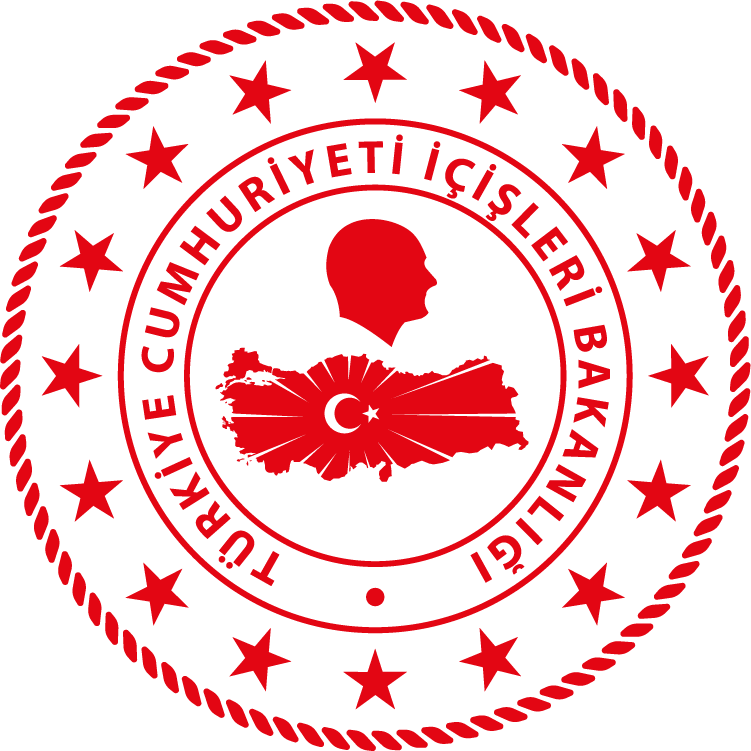 VALİLİKGENEL İŞ VE YÜRÜTÜMÜTEFTİŞ REHBERİHAZIRLAYANLARAhmet GÖÇERLER		Metin YILMAZ	      Özcan BADEMCİ		Alp ARSLANMülkiye Başmüfettişi       	Mülkiye Başmüfettişi     Mülkiye Başmüfettişi	Mülkiye Müfettişi           Nisan 2019İÇİNDEKİLERKONU BAŞLIĞI										SAYFAI- GİRİŞ											3II- BAŞLANGIÇ										3III- ÖNCEKİ TEFTİŞ VE SONUCU								3IV- VALİLİK GENEL İŞ YÜRÜTÜMÜ							4V- VALİLİK BİRİMLERİ									10VI- İL YAZI İŞLERİ MÜDÜRLÜĞÜ								12a) Evrak Şefliği										12b) İşlemler Şefliği										14VII- İL İDARE KURULU MÜDÜRLÜĞÜ							27VIII- İDARE VE DENETİM MÜDÜRLÜĞÜ							55IX- İL BASIN VE HALKLA İLİŞKİLER MÜDÜRLÜĞÜ					69X- ÖZEL KALEM MÜDÜRLÜĞÜ								77a) İdari Hizmetler ve Koordinasyon Şefliği							77b) Protokol Şefliği										84XI- PROTOKOL ŞUBE MÜDÜRLÜĞÜ							84XII- HUKUK İŞLERİ ŞUBE MÜDÜRLÜĞÜ							90a) Hukuk İşleri Şefliği										90b) Dava İşleri Şefliği										95XIII- İL SOSYAL ETÜT VE PROJE MÜDÜRLÜĞÜ						98XIV- İDARİ HİZMETLER ŞUBE MÜDÜRLÜĞÜ						98XV- BİLGİ İŞLEM ŞUBE MÜDÜRLÜĞÜ							108XVI- MİLLİ EĞİTİM İLE İLGİLİ GÖREVLER							111XVII- SAĞLIK İŞLERİNE İLİŞKİN GÖREVLER						124XVIII- GIDA, TARIM VE HAYVANCILIKLA İLİŞKİLİ GÖREVLER				130XIX- GENÇLİK VE SPOR HİZMETLERİNE İLİŞKİN GÖREVLER				145XX- ADLİ GÖREVLER									148XXI- AİLE VE SOSYAL POLİTİKALARA İLİŞKİN GÖREVLER				149XXII- GÜMRÜK VE TİCARETE İLİŞKİN GÖREVLER					158XXIII- ÇEVRE VE ŞEHİRCİLİĞE İLİŞKİN GÖREVLER					165XXIV- MUHTELİF MEVZUAT HÜKÜMLERİ İLE MÜLKİ İDARE AMİRLERİNE VERİLEN DİĞER GÖREVLER											168 XXV- İL AFET VE ACİL DURUM HİZMETLERİ İLE İLGİLİ GÖREVLER			178XXVI- İŞ BÖLÜMÜ										190XXVII- İNCELEMEYE ALINAN VEYA TEVDİ EDİLEN KONULAR				190XXVIII- SONUÇ										190XXIX- GÖREV										190I- GİRİŞ	:Bilindiği üzere, 01.08.1985 tarihli ve 85/9750 sayılı Bakanlar Kurulu Kararıyla yürürlüğe konulan ve 12.09.1985 gün ve 18866 sayılı Resmî Gazetede yayımlanan İçişleri Bakanlığı Mülkiye Teftiş Kurulu Tüzüğünün;44. maddesi; teftişin, hizmet aksatılmamak üzere; sayım işleri ile zorunlu haller dışında, memurun huzuruyla yapılması;45. maddesi; müfettişler, yararlı görürlerse, teftişe başlamadan önce sorunların belirlenmesi, teftiş sonrasındaysa teftiş sonuçlarının değerlendirilmesi için ilgili memurlarla toplantılar düzenleyebilecekleri;47. maddesi; raporların, özlü, açık ve teftişin amacına uygun nitelikte düzenleneceği; hizmetin nitelikli, verimli ve etkili olabilmesi için gerekli görülen önlemler ve tavsiyelerin raporlarda gerekçeli olarak belirtileceği; önemli olmayan eksiklikler ve yanlışlıklar için görevlilere yapılacak açıklamayla yetinileceği; teftiş sırasında belirlenmiş ve inceleme ve soruşturmasına başlanmış hususların, raporlarda ayrıca belirtileceği; teftiş sonuçlarına göre gerekli görülen takdir, ödül ve ceza istekleri için ayrı rapor düzenlenebileceği;48. maddesi; müfettişlerin, zorunluluk olmadıkça, raporları yerinde düzenleyeceği ve ilgili memur ve makamlara verecekleri; raporların ne yolda işlem görmesi gerektiğini son maddelerinde açıkça belirtecekleri;49. maddesi; teftiş sırasında zamanaşımına veya hak düşürücü sürelere ilişkin hükümlerden ötürü idarenin zarara uğrayacağı tesbit edilirse durumun, teftişin sonu beklenmeksizin, bir raporla yetkili makama bildirileceği; raporun iki örneğinin de Bakanlığa gönderileceği; bu durumun raporlarda belirtileceği;50. maddesi; teftiş raporlarının illerde valiler aracılığıyla ilgili birim veya kuruluşa verileceği; raporların ayrıca Bakanlığa da gönderileceği;55. maddesi; müfettişlerin, teftişin başlayıp ve bitiş tarihlerini, hangi işleri teftiş ettiklerini, düzenledikleri raporun tarih ve sayısını, teftiş edilen memurun görevini, adını ve soyadını  teftiş defterine yazıp, imzalayacakları;Hükümlerini içermekte olup; ayrıca 14.09.2010 gün ve 27699 sayılı Resmî Gazetede yayımlanan Denetim Görevlilerinin Uyacakları Meslekî Etik Davranış İlkeleri Hakkında Yönetmelik hükümlerine riayet edilmesi ve Yönetmelik’in 1 inci maddesinin 2 nci fıkrası gereğince de bu Yönetmelik’in 13.04.2005 gün ve 25785 sayılı Resmî Gazetede yayımlanan Kamu Görevlileri Etik Davranış İlkeleri ile Başvuru Usul ve Esasları Hakkında Yönetmelik hükümleri ile birlikte uygulanacağının da bilinmesi de gerekmektedir.II- BAŞLANGIÇ	:2.01- Teftiş Raporuna;“(...) Valiliğinin genel iş ve yürütümünün tarafımdan/tarafımızdan teftişi sonucunda, görülebilen hata ve noksanlıklar ile tenkit ve tavsiyeyi gerektiren hususlar aşağıdaki maddelerde açıklanmıştır.” biçimindeki giriş cümlesi ile başladıktan sonra; III- ÖNCEKİ TEFTİŞ VE SONUCU	:3.01- Valiliğin bir önceki teftişinin kim/kimler tarafından yapıldığı ve bu teftişe ait teftiş raporunun tarih ve sayısının yazılmasından sonra;Tüzüğün 50. maddesindeki; önceki teftiş raporlarının; Bakanlıktan ve diğer mercilerden bunlarla ilgili olarak verilen emir ve yazılarla birlikte özel bir dosyada saklanması; bunların saklanmasından ve devir ve tesliminden ilgili birim ve kuruluşun amir ve memurlarının sorumlu olduğu;55. maddesindeki; İçişleri Bakanlığı Mülkiye Teftiş Kurulunun teftişine tabi her daire ve kuruluşta bir teftiş defteri bulunacağı; bu defterin sayfaları numaralandıktan sonra valilik mühürüyle mühürleneceği; son sayfasına defterin kaç sayfa olduğu ayrıca yazılarak tasdik edileceği; teftişle ilgili olarak Bakanlıktan gönderilen emir ve genelgelerin tarih ve sayılarıyla özetleri, teftiş olunan memurlarca defterin özel bölümüne yazılarak imzalanacağı; teftiş defterinin saklanmasından ve devir ve tesliminden ilgili birim ve kuruluşun amir ve memurlarının sorumlu olduğu; Hükümleri gözönünde bulundurularak;Tüzüğün 42. maddesinin 1. cümlesi uyarınca; teftişe, teftiş defterleri ve dosyaları incelenerek başlanacak olup, önceki teftişte yapılan eleştirilerin veya bu teftişlere ilişkin emir ve genelgelerin gereklerinin yerine getirilip getirilmediği tespit edilip rapora yazılacak;3.02- Tüzüğün 42 . maddesinin 2. cümlesi ve Bakanlık Makamının 18.04.2011 tarihli onayı ile yürürlüğe konulan, Mülkiye Müfettişlerince Düzenlenen Raporların Değerlendirilmesi, Takibi Ve Sonuçlandırılması Hakkında Yönerge gereğince; önceki teftişlerde yapılan eleştirilerin veya bu teftişlere ilişkin emir ve genelgelerin gereklerinin yerine getirilmemiş olması ve ilgili memurların bu konudaki açıklamalarının yeterli bulunmaması halinde, konuların önemine göre, ceza veya disiplin yönünden gereğinin takdirinin yetkili mercilere duyurulacağı;IV- VALİLİK GENEL İŞ YÜRÜTÜMÜ	;4- 18.10.1982 gün ve 2709 sayılı Türkiye Cumhuriyeti Anayasasının 126. maddesinin 2. fıkrası ile 10/06/1949 gün ve 5442 sayılı İl İdaresi Kanununun değişik 3. maddesinin 1. fıkrası; illerin idaresinin yetki genişliği esasına dayandığı hükmünü içermekte olup; 5442 sayılı Kanunun 4. maddesi; il genel idaresinin başı ve merciinin vali olduğunu; Bakanlıkların kuruluş mevzuatına göre illerde lüzumu kadar teşkilâtı bulunacağını ve bu teşkilâtın valinin emri altında olduğunun belirtildiği; maddenin 2 nci fıkrasının; (Hakimler Kanunu ile İcra ve İflas Kanununda yazılı yargıç, Cumhuriyet savcısı ve yargıç sınıfında bulunanlarla bu kanunlarda yazılı adalet memurları, askeri birlikler, askeri fabrika ve müesseseler, askerlik daire ve şubeleri bu madde hükmünden müstesnadır.) hükmünü içerdiği;5442 sayılı Kanunun 9. maddesinin değişik 1. fıkrasında; ilde Cumhurbaşkanının temsilcisi ve idari yürütme vasıtası olarak tanımlanan  vali’nin bu sıfatla;9. maddenin 2. fıkrasının değişik (A) bendi gereğince; ilin genel idaresinden Cumhurbaşkanına karşı sorumlu olduğu; Cumhurbaşkanı yardımcıları ve bakanların, görevlerine ait işleri için valilere re'sen emir ve talimat verebilecekleri bilinerek;4.01- 9. maddenin 2. fıkrasının değişik (Ç) bendi gereğince; valilerin, kanun, Cumhurbaşkanlığı kararnamesi ve diğer mevzuatın verdiği yetkiyi kullanmak ve bunların yüklediği ödevleri yerine getirmek için çıkardıkları genel emirleri ilân edip etmedikleri;Bu bağlamda; Kanunun değişik 66. maddesi gereğince; idare kurulları yahut en büyük mülkiye amirleri tarafından kanunların verdiği yetkiye istinaden ittihaz ve usulen tebliğ veya ilan olunan karar ve tedbirlerin tatbik ve icrasına muhalefet eden veya müşkülat gösterenler veya riayet etmeyenler, hakkında Kabahatler Kanununun 32. maddesi hükmü uyarınca ceza işlemi yapılıp yapılmadığı; ancak, kamu düzenini ve güvenliğini veya kişilerin can ve mal emniyetini tehlikeye düşürecek toplumsal olayların baş göstermesi hâlinde vali tarafından kamu düzenini sağlamak amacıyla alınan ve usulüne göre ilan olunan karar ve tedbirlere aykırı davrananlar hakkında suç duyurusunda bulunulup bulunulmadığı;4.02- 5442 sayılı Kanunun 26. maddesinin 1. fıkrası gereğince; valilerin, her yıl münasip gördükleri zamanlarda ilin bütün ilçelerini ve sırasiyle programa alınan (Büyükşehirler dışında) köylerini ve il içindeki teşkilâtı teftiş edip etmedikleri; halkın dilek ve ihtiyaçlarını yerli yerinde gözden geçirerek gereğini yapıp yapmadıkları;Aynı maddenin 2. fıkrası gereğince; ilin idari, mali, ekonomik, kültürel, sağlık ve sosyal durumu ve Cumhurbaşkanınca alınmış bulunan karar ve tedbirlerin sonuçları ve bunların halk üzerindeki etkileri hakkında yıl sonunda veya lüzum gördükleri sair zamanlarda Cumhurbaşkanlığına ve ilgili Bakanlıklara rapor verip vermedikleri;4.03- 5442 sayılı Kanunun 9. maddenin 2. fıkrasının (F) bendi gereğince; valilerin, ilde teşkilâtı veya görevli memuru bulunmıyan işlerin yürütülmesini, bu işlerin görülmesiyle yakın ilgisi bulunan her hangi bir idare şube veya daire başkanından istiyip istemediği; bu suretle verilen işlerin yapılıp yapılmadığı;Aynı maddenin (G) bendi gereğince; valilerin, il içindeki idare ve müesseselerde çalışan uzman veya fen kollarına dahil memur ve müstahdemlerden asli vazifelerine halel getirmemek şartiyle ilin genel ve mahalli hizmetlerine müteallik işlerin görülmesini isteyip istemedikleri; (Bu memurlar verilen işleri yapmakla ödevlidirler.) valilerin, keyfiyetten ilgili Bakanlığa ve tüzelkişiliği haiz genel müdürlüğe bilgi verip vermediği;4.04- 9. maddenin 2. fıkrasının (H) bendi gereğince; valilerin, Devlet gelirlerinin tahakkuk ve tahsilini ve ödeme işlerinin muntazam bir şekilde yapılmasını ve gelir kaynaklarının gelişmesini sağlamak için tedbirler alıp almadığı ve aldıkları tedbirleri uygulayıp uygulamadıkları, lüzumunda bu maksatla ilgili Bakanlıklara ve genel müdürlüklere tekliflerde bulunup bulunmadıkları;a) İlin, ekonomik gelişmesine yönelik çalışmalara dayanarak teşkil etmek üzere, doğal zenginlikleri ile tarımsal ve sınai üretim miktarı ve kaynaklarını belirlemek amacıyla, envanter çalışmaları yapılıp yapılmadığı, bu çalışma sonucunda değerlendirilmesi mümkün ekonomik konuların tespit edilerek bu konularda fizibilite çalışmaları yaptırılıp, ilgili kuruluşlara tekliflerde bulunulup bulunulmadığı,b) İlde atıl durumda bulunan sanayi kuruluşlarının, üretime geçirilmesi ve tam kapasiteye ulaşması konusunda yeterli çabanın gösterilip gösterilmediği,c) Özel idarenin mali ve ekonomik gücünün bir kısmının, gerekli yatırımları teşvik amacıyla değerlendirilip değerlendirilmediği, d) Ekonomik girişimlere katılan ve katılacaklar için gözlem yapmak, ayrıca Devlet-Vatandaş işbirliği ile mahalli kaynakların harekete geçirilmesi ve ekonomik girişimlerinin oluşturulması ve organize edilmesi hususunda gerekli çabanın gösterilip gösterilmediği,4.05- 5442 sayılı Kanunun 9. maddenin 2. fıkrasının (J) bendi gereğince; valilerin, il, ilçe, bucak merkezlerinde ve çevrelerinde kiralı, kirasız binalarda vazife gören bütün Devlet dairelerini mahallin hizmet şartlarına ve Hazine menfaatine en uygun şekilde bir veya birkaç binada toplamak üzere gereken tedbirleri aldırıp aldıracağı ve uygulanmasını denetleyeceği;4.06- 5442 sayılı Kanunun 24. maddesi gereğince; valilerin, yılda dört defadan az olmamak üzere lüzum gördüğü zamanlarda idarede birliğin sağlanması, işlerin gözden geçirilerek düzenleştirilmesi, teşkilatın ahenkli çalışması için gereken tedbirlerin alınmasını görüşmek ve kararlaştırmak amaciyle idare şube başkanlarını heyet halinde toplayacağı; Bu toplantıda alınan kararların yürütülmesinin bütün idare şubeleri için mecburi olduğu;Bu görüşmelerde istihsalin artırılması, ticaret ve ulaştırma işlerinin kolaylaştırılması ve geliştirilmesi, çiftçinin kalkındırılması, umumi refahın sağlanması gibi konular üzerinde gerekli tedbirlerin planlaştırılacağı;Bu toplantılara kaymakamlar ve belediye ve ticaret ve ziraat odası başkanlariyle diğer memur ve ilgilileri çağrılabileceği; Ayrıca; 5442 sayılı Kanunun 25. maddesi gereğince; Valilerin, ilin yönetim, ekonomi, sağlık ve sosyal yardım, kültür ve bayındırlık işleriyle ilgili hizmetlerin ahenkli olarak yürütülmesi için alınması gereken en uygun tedbirler görüşülmek üzere kaymakamları yılda bir defa toplantıya çağıracakları;İşlerin, önemlerine ve eldeki imkanlara göre sıralanarak programlanacağı ve ilçeye düşen vazifelerin ayrılacağı ve bir yıl önceki programın uygulama neticelerinin gözden geçirileceği; 4.07- 5442 sayılı Kanunun 26. maddesi gereğince; Valilerin, her yıl münasip gördükleri zamanlarda ilin bütün ilçe ve bucaklarını ve sırasiyle programa alınan köylerini ve il içindeki teşkilatı teftiş edecekleri; Halkın dilek ve ihtiyaçlarını yerli yerinde gözden geçirerek gereğini yapacakları;İlin idari, mali, ekonomik, kültürel, sağlık ve sosyal durumu ve Cumhurbaşkanınca alınmış bulunan karar ve tedbirlerin sonuçları ve bunların halk üzerindeki etkileri hakkında yıl sonunda veya lüzum gördükleri sair zamanlarda Cumhurbaşkanlığına ve ilgili Bakanlıklara rapor verecekleri;4.08- 5442 sayılı Kanunun 21. maddesindeki; “İl idare şube başkanları kendi şubelerine taallük eden işlerin yürütülmesinden ve şubeleri memur ve müstahdemlerinin kanun, Cumhurbaşkanlığı kararnamesi ve diğer mevzuatta belirtilen ödev ve görevlerinin sürat ve intizamla yapılmasından valiye karşı sorumludurlar.	İl idare şube başkanlarının her biri kanun, Cumhurbaşkanlığı kararnamesi ve diğer mevzuatın verdiği ödev ve görevleri ve valinin emirlerini yürüterek aldıkları işler üzerinde gereken incelemeleri yaparak bilgi ve düşüncelerini zamanında bildirmek ve valinin istediği her türlü malümatı vermekle ödevlidirler.” 	5442 sayılı Kanunun 22. maddesindeki; “İl  idare  şube  başkanları  ve  kaymakamlar,  kanun, Cumhurbaşkanlığı kararnamesi ve diğer mevzuat ile Cumhurbaşkanınca alınmış bulunan karar ve tedbirleri uygulama  sırasında  istizana  muhtaç  gördükleri cihetleri validen sorarlar, vali o meseleyi ait olduğu şube başkaniyle görüşüp inceledikten sonra bir sonuca varamadığı takdirde keyfiyeti merciinden sorar ve alacağı cevaba göre gereğini yapar.” 5442 sayılı Kanunun 23. maddesindeki; “İl idare şube başkanları ve kaymakamlar vali tarafından re'sen verilen emirlerin kanun, Cumhurbaşkanlığı kararnamesi ve diğer mevzuat ile Cumhurbaşkanınca alınmış bulunan karar ve tedbirlere uygun olmadığı içtihadında bulundukları takdirde keyfiyeti valiye yazarlar. Vali, emrin mevzuata uygun bulunduğunda israr ederse yazılı olarak emir verir ve aynı zamanda işi ilgili mercie yazar. Cevap gelinceye kadar valinin verdiği emir kendi sorumluluğu altında uygulanır.”4.09- Ayrıca, 2709 sayılı Türkiye Cumhuriyeti Anayasasının 40. maddesinin 2. fıkrasındaki; “Devlet, işlemlerinde, ilgili kişilerin hangi kanun yolları ve mercilere başvuracağını ve sürelerini belirtmek zorundadır.” ve 125. maddesinin 1. fıkrasında yer alan “İdarenin her türlü eylem ve işlemlerine karşı yargı yolu açıktır.” hükümleri gereğince; idarenin sonuç doğuran eylem ve işlemlerinin bildirimine ilişkin belgelerde; idari dava açma süresi ve yetkili idare mahkemesinin ya da mevzuatında başka bir öncelikli kanun yolu (üst mercilere itiraz gibi) öngörülmüş ise bununla ilgili yetkili mercii ve sürelerin  belirtilip belirtilmediği;4.10- İçişleri Bakanlığı İller İdaresi Genel Müdürlüğü’nün valiliklere yazılan 05.11.2016 tarih ve 8154 sayılı Vatandaşla Buluşma konulu yazı içeriğinin “Valilerimiz ilde Devletin ve Hükümetin temsilcisi, il genel idaresinin başı ve mercii konumundadır. Bu sıfatları ile vatandaşlarımızın istek, öneri ve şikayetlerini alıp, değerlendirmekle görevlidirler. Bu görevlerini yerine getirirken vatandaşlarımızın kendilerine veya ilgili idari birimlere müracaatları beklenmeden, doğrudan temas kurmak suretiyle, toplumun tüm kesimlerine daha geniş bir şekilde ulaşılmalıdır. Bu nedenle, basına kapalı olarak valilerimizin başkanlığında, kaymakamlar, il idare şube başkanları ile toplumun farklı kesimlerinin katıldığı düzenli toplantılar yapılacaktır. Bu çerçevede;a- Muhtar Toplantıları; bizatihi valilerin koordinesinde, bir yıl içerisinde ildeki bütün muhtarları kapsayacak şekilde planlama yapılarak, her ay il merkezinde ve ayrı ayrı her ilçede muhtarlar ile bir araya gelinecektir.b- Ekonomik Toplantılar; bizatihi valilerin koordinesinde, ilin ekonomik durumunu ve potansiyelini, ilde devam eden kamu ve özel sektör yatırımlarını ve istihdam konularını değerlendirmek amacıyla; şehrin ekonomik aktörleri, esnaflarımız, işadamlarımız ve onların oluşturduğu meslek kuruluşları, sivil toplum örgütleri ile yılda iki kez bir araya gelinecektir.c- Halk Toplantıları; valiler ve/veya kaymakamların katılımıyla ilçe, bölge, mahalle ve köylerde doğrudan vatandaşlarımızın istek, şikayet ve önerilerini dile getirebilmeleri amacıyla her ay buluşma imkanı sağlanacaktır.d- Güvenlik Toplantıları; valilerin koordinesinde, emniyet müdürü, jandarma komutanı, ilgili kamu görevlileri, sivil toplum örgütlerinin temsilcileri ile kaymakamların belirleyeceği ve toplantıya katılımında fayda bulunan kişiler veya kurum ve kuruluşların yöneticileri, muhtarlar ve vatandaşlarımızla düzenli olarak her ay ayrı bir yerde bir araya gelmeleri büyük önem arz etmektedir.Ayrıca şehit aileleri (asker, jandarma, polis, korucu, sivil ve 15 Temmuz sivil şehitleri dahil) düzenli olarak ziyaret edilecek; eğitim alanında okul müdürleri, öğretmenler ve okul aile birliği yöneticileri ile düzenlenecek toplantılarda bir araya gelinecektir.Bahse konu toplantıların, bizzat valilerimizin sorumluluğunda olmak üzere, gereken önem verilerek ve düzenli olarak yapılması, toplantıların sonunda düzenlenecek değerlendirme raporlarının Bakanlığımıza gönderilmesi ve bu konuda azami gayretin gösterilmesi” şeklinde olduğu, yazı içeriğine uygun olarak toplantı ve ziyaretlerin düzenli olarak yapılıp yapılmadığı;4.11- İçişleri Bakanlığı Strateji Geliştirme Başkanlığının 03.12.2018 tarih ve 3480 sayılı Açık Kapı Projesi konulu Genelgesinin “Bakanlığımızca; 81 İl Valiliğinde ve 48 İlçe Kaymakamlığında (İstanbul, Ankara ve İzmir) kamu hizmetlerine kolay erişimin sağlanması, vatandaşların talep ve beklentilerinin hızlı bir şekilde alınması, sorunlarına koordineli bir şekilde etkin çözüm bulunması amacıyla Açık Kapı Birimleri faaliyete geçirilmiştir.Açık Kapı personelinin almış olduğu eğitimle kamu hizmetinde vatandaş memnuniyetinin artırılması hedeflenmekte; Açık Kapı Sistemi ile vatandaş talep ve beklentilerinin analiz ve raporlamaları yapılarak yeni yönetim politikaları ve hizmet sunum teknikleri geliştirilmektedir.Açık Kapı görev alanına giren iş ve işlemlerin etkin ve verimli bir şekilde yürütülmesi sorumluluğu vali, ilgili vali yardımcısı, kaymakam ve Açık Kapılarda görev yapan tüm personele aittir. Bu itibarla;Valilik ve Kaymakamlıklarca;1- Valiliklerde kurulan Açık Kapı birimlerine ait iş ve işlemlerin valiliklerde özel kalem müdürlüğü, kaymakamlıklarda ise ilçe yazı işleri müdürlüğü tarafından yürütülmesi,2- Açık Kapı Birimleri için tasarlanmış olan çalışma konseptine uygun olarak Açık Kapı bankosu, ziyaretçi görüşme alanları ve büroların tasarıma uygun olacak fiziki yeterlilikte yerleşiminin sağlanmasına dikkat edilmesi,3- Valilik/ Kaymakamlık binalarındaki Açık Kapı birimlerinin mevcut yerlerine vatandaşın kolay erişebilmesi adına gerekli yönlendirme işaretlemelerinin yapılması,4- Bilgi İşlem Dairesi Başkanlığı tarafından Açık Kapı birimlerinin kullanımına sunulmak üzere gönderilen bilgisayar ve çok fonksiyonlu yazıcıların hazır hale getirilmesi ve birimin telefon ve diğer kırtasiye ihtiyaçlarının temininin sağlanması,5- Açık Kapı biriminde görev yapan personele kurumsal kimlik çalışmaları kapsamında belirlenen ve temin edilen kıyafetlerin kullanımının sağlanması,6- Verilen eğitimlerle yetkinlik düzeyleri arttırılmış ve çözüm odaklı yaklaşım standartları oluşturulmuş mevcut Açık Kapı personelinin herhangi bir ek ya da farklı görev verilmeksizin görevlerine devam etmelerinin sağlanması,7- Valiliklerde 5 (beş), kaymakamlıklarda 3 (üç) personel şeklinde belirlenen personel standardının sağlanması ve çeşitli sebeplerle görevden ayrılmak zorunda kalan personelin yerine derhal yeni görevlendirme yapılması,8- Bakanlığımızca daha önce dijital ortamda gönderilen billboard ve raketlerde kullanılacak görsel materyallerin basımının valiliklerimizce yaptırılarak, en az 30 gün süre ile şehir merkezlerindeki uygun noktalarda vatandaşlarımızın bilgisine sunulması,9- Ülkemiz genelinden İçişleri Bakanlığına ve Bakanlık Makamına vatandaşlar tarafından iletilen ve Açık Kapı sistemine giriş yapılarak gereği yapılmak üzere valilik/kaymakamlıklara yönlendirilen başvurulara ilişkin sürecin ilgili vali yardımcısı/ kaymakamın nezdinde takibinin yapılması ve başvuruların cevaplandırılması,10- Bakanlığımızca birimlerin hizmet sunma kapasitesi ve kurumsal memnuniyetinin değerlendirilmesi amacıyla yürütülen Performans Değerlendirme ve İzleme Sistemi (PERDİS) kapsamında valilik ve kaymakamlıkların performansının değerlendirilme ve izlenme sürecinde Açık Kapı birimlerindeki verimli çalışma ve kaliteli hizmetin önemine dikkat edilmesi,Vali Yardımcısı/Kaymakamlarca;1- e-içişleri sistemi üzerindeki modül üzerinden düzenli olarak başvurulara ilişkin süreçlerin takip edilmesi,2- Açık Kapı birimlerinin çalışmalarının izlenmesi, performans ölçme ve değerlendirmelerinin yapılması,3- Vali/ vali yardımcısı/ kaymakama yönlendirilen gizliliği olan veya özellikli başvuruların ilgili birime yönlendirilmesi ve takibinin sağlanması,4- Kamu kurum ve kuruluşlarında irtibat görevlisi olarak görev yapan personelden çeşitli sebeplerle ayrılanların olması halinde hizmetin aksamaması için yerlerine gerekli yetkilendirmenin ivedi olarak yapılması,5- Kamu kurum ve kuruluşlarının yöneticileri ile irtibat görevlilerine yönelik belli periyodlarla Açık Kapı bilgilendirme toplantıları yapılması, başvuru cevaplandırma sürecinde zamanlamanın ve çözüm odaklı yaklaşımın öneminin hatırlatılması,6- Veri tabanında toplanan başvuruların, iş zekâsı uygulaması kullanılarak analiz edilmesi,7- İldeki yoğunluklu başvuru türlerinin, sorun alanlarının, aksayan yönlerin, iyi uygulamaların, coğrafi, demografik ve sosyoekonomik açılardan tespit edilmesi,8- Hazırlanacak raporlar ve istatistiki bilgiler doğrultusunda, yönetim politikaları ve yeni hizmet sunum tekniklerinin geliştirilmesi,9- Açık Kapı birimlerince uyuşturucuyla mücadelede talep ve şikâyetlerin alınması, sisteme kaydedilmesi ve raporlanması süreçlerinin etkin bir şekilde takip edilmesi,10- Uyuşturucu ve madde bağımlılığı konularında vatandaşlarımızca valilik/ kaymakamlıklara iletilen şikâyetlere ilişkin ilk müracaatların Açık Kapı birimlerine yapılmasının, karakol ve diğer birimlere yapılan müracaatların da bu kapsamda gereği yapıldıktan sonra Açık Kapı sistemine kaydedilmesinin, kolluk birimlerinden temin edilen verilerin 24 (yirmi dört) saat esasına göre kolluk verisi modülüne girişinin yapılmasının, vali ve kaymakamlara günlük rapor olarak sunulmasının sağlanması ve vali/ kaymakamlarımızın gündeminde sürekli olarak bulunması,11- Muhtarların, okul aile birliği başkanlarının, güvenli eğitim koordinasyon görevlilerinin Açık Kapı birimleriyle irtibatının sağlanması,12- Başvuruların sonuçlandırılmasında 7 iş gününü geçen konularda kullanılan ara cevaplara yönelik, Açık Kapı birimlerince nihai cevap için belirlenen sürenin ve başvuru sürecinin takibinin yapılması,Açık Kapı Birimlerince;1- Vatandaşlarımızca valiliklere bizzat yapılan ve elektronik sisteme kaydedilen başvurular ile web sitesi ya da mobil uygulama üzerinden yapılacak başvuruların ilgili birimlere yönlendirilmesi,2- Birimlere gönderilen başvuruların 7 iş günü içerisinde cevaplandırılması,3- Vatandaşların başvuruların cevaplandırılmasına yönelik her aşamada bilgilendirilmesinin sağlanması,4- Birimlerden gelen cevapların çözüm odaklı ve rutinden kaçınılarak verilmesinin sağlanması,5- Başvurulara verilen cevapların başvuruya uygunluğu kontrol edilerek uygun olmayan cevapların ilgili vali yardımcısı/kaymakama bildirilmesi,6- Vali/ vali yardımcısı ve kaymakamlara sunulacak raporların ve istatistiki bilgilerin hazırlanması,7- Veri tabanında biriken başvuruların iş zekâsı uygulamaları kullanılarak analiz edilmesi,8- Açık Kapı biriminde görev yapan personelin uyumlu çalışması,9- Açık Kapı çalışma sürecinde karşılaşılan sorunlara çözüm geliştirilmesi, vatandaş memnuniyetine yönelik çalışma disiplini sağlanması,10- Valilik/ kaymakamlıklara bizzat başvuran vatandaşlarımızın güven verici, güler yüzlü ve ihtiyaçlara odaklanan bir şekilde karşılanması,11- Vatandaşla kurulan iletişimde uygun dil ve üslup geliştirilmesi, sağlıklı iletişime ve nezakete özen gösterilmesi,12- Valiliğe/ kaymakamlığa bizzat gelen yaşlılar, engelliler, hasta ve düşkünler ile şehit yakınları ve gazilere valilik/kaymakamlık içinde ve dışında danışma ve mihmandarlık hizmeti verilmesi” şeklinde olduğu ve genelge içeriğine uygun olarak iş ve işlemlerin yürütülüp yürütülmediği;4.12- İçişleri Bakanlığı Bilgi İşlem Daire Başkanlığının 21.01.2014 tarihli yazısında  İçişleri Bakanlığı ile Adalet Bakanlığı arasında 5352 Sayılı Adli Sicil Kanununun 13. maddesinin 2. fıkrasına istinaden hazırlanan “Adli Sicil Bilgilerinin Kullanılmasına Dair Hizmet Entegrasyonu Protokolü” gereği merkez birimleri ile valiliklerde, aynı Kanunun 8. maddesi gereğince adli sicil bilgilerinin başvuru sahiplerine verilmesi amacıyla yapılan “Adli Sicil Belgilerinin Kaymakamlıklarca Verilmesine Dair Hizmet Entegrasyonu Protokolü” gereği kaymakamlıklarda, e-içişleri “Adli Sicil Sorgulama Modülü” üzerinden adli sicil bilgilerinin sorgulanması uygulamasına başlandığı belirtilmiştir, bu yazı içeriğine uygun olarak iş ve işlemlerin yürütülüp yürütülmediği;4.13- İçişleri Bakanlığı İller İdaresi Genel Müdürlüğü’nün valiliklere yazılan 26.11.2013 tarih ve 6094 sayılı Günübirlik Kiralanan Yerler konulu yazı ile 25.04.2016 tarih ve 2976 sayılı Günübirlik Konaklama  Yerleri yazı  içeriklerine uygun işlem yapılıp yapılmadığı;4.14- İçişleri Bakanlığı İller İdaresi Genel Müdürlüğü’nün valiliklere yazılan 18.01.2016 tarih ve 272 sayılı Yol Kontrol ve Arama Noktaları konulu yazısı, 06.10.2016 tarih ve 6739 sayılı Yol Kontrol ve Aramaları konulu yazı ile 02.12.2016 tarih ve 8919 sayılı Yol Kontrol ve Arama Noktaları konulu yazı ve ilgili diğer yazı içeriklerine uygun işlem yapılıp yapılmadığı;4.15- İçişleri Bakanlığı Emniyet Genel Müdürlüğü’nün valiliklere yazılan 24.06.2016 tarih ve 80871 sayılı Metruk Binalar konulu yazısı, İçişleri Bakanlığı İller İdaresi Genel Müdürlüğü’nün 14.03.2018 tarih ve 1934 sayılı Metruk Binalar konulu yazısı ile 08.02.2019 tarih ve 2407 sayılı Metruk Binalar konulu yazı ve ilgili diğer yazı içeriklerine uygun işlem yapılıp yapılmadığı;4.16- 22.12.2016 tarihli Okullarda Güvenli Ortamın Sağlanmasına Yönelik Koruyucu ve Önleyici Tedbirlerin Artırılmasına İlişkin İşbirliği Protokolü hükümleri ile İçişleri Bakanlığı İller İdaresi Genel Müdürlüğü’nün 04.09.2018 tarih ve 6554 sayılı Okullar ve Çevrelerinde Alınacak Güvenlik Tedbirleri konulu yazısı ile 22.11.2018 tarih ve 10766 sayılı Okul Güvenlik Kameraları konulu yazı ve ilgili diğer yazı içeriklerine uygun işlem yapılıp yapılmadığı;4.17- 2018-2023 Uyuşturucu ile Mücadele Ulusal Strateji Belgesi ve Eylem Planı ve İçişleri Bakanlığı Emniyet Genel Müdürlüğü’nün 04.07.2017 tarih ve 2017/02 nolu İçişleri Bakanlığı Uyuşturucu ile Mücadele Uygulama Politikası konulu Genelgesi çerçevesinde ve İçişleri Bakanlığı İller İdaresi Genel Müdürlüğü’nün 17.03.2017 tarih ve 2641 sayılı Uyuşturucu ile Mücadele konulu yazısı ve ilgili diğer yazı içeriklerine uygun işlem yapılıp yapılmadığı;4.18- İçişleri Bakanlığının 18.07.2016 tarih ve 2209 sayılı EYP ile Mücadele Komisyon Onayı konulu onayı ve İçişleri Bakanlığı İller İdaresi Genel Müdürlüğü’nün valiliklere yazılan 05.05.2017 tarih ve 4447 sayılı LPG Tüpleri ile Gübrelerin Takip ve Kontrolü konulu yazısı ve 30.10.2017 tarih ve 8685 sayılı El Yapımı Patlayıcılar ile Mücadele konulu yazı ile İçişleri Bakanlığınca hazırlanan 25.06.2018 tarihli İl Ve İlçe El Yapımı Patlayıcılar İle Mücadele Komisyonları Çalışma Usul Ve Esaslarına İlişkin Yönerge hükümlerine  uygun işlem yapılıp yapılmadığı;V- VALİLİK BİRİMLERİ		:5.01- 29.06.2009 tarihli ve 2009/15169 sayılı Bakanlar Kurulu Kararıyla yürürlüğe konulan ve 31.07.2009 gün ve 27305 sayılı Resmi Gazetede yayımlanan Kamu Hizmetlerinin Sunumunda Uyulacak Usul ve Esaslara İlişkin Yönetmelik gereğince; kamu hizmetlerinin ilk kademede ve vatandaşa en yakın yerde; elektronik ortamda sunulmasının sağlanıp sağlanmadığı; sunulan hizmetlere ilişkin bilgilerin ve güncel mevzuatın kurumsal internet sayfasında yayınlanıp yayınlanmadığı; oluşturulan hizmet standartlarının vatandaşların kolayca görebileceği panolarda ve kurumsal internet sayfasında bulunmdurulup bulundurulmadığı; sunulan kamu hizmetlerinin engelliler tarafından kolayca erişilebilir olması için gerekli tedbirlerin alınıp alınmadığı; başvuru sahiplerinden bilgi ve belge istenmesinde mevzuatta belirtilen esaslara uyulup uyulmadığı; ilgili mevzuatındaki özel hükümler saklı kalmak kaydıyla, belge taleplerinin en geç beş gün, bilgi ve görüş taleplerinin ise en geç onbeş gün içinde yerine getirilip getirilmediği; başvuru sonucunun olumsuz olması durumunda ilgiliye gerekçesinin bildirilip bildirilmediği; varsa itiraz mercii ile itiraz süresinin gösterilip gösterilmediği;5.02- 08.06.2011 tarih ve 27958 sayılı Resmî Gazetede yayımlanan Valilik ve Kaymakamlık Birimleri Teşkilat, Görev ve Çalışma Yönetmeliğinin 8. maddesinde; Valiliklerin il müdürlüğü, şube müdürlüğü ve şeflik şeklinde teşkilatlanmasının esas olduğunun belirtildiği;Yönetmeliğin 9. maddesinde; illerde bulunan bu birimlerin;  İl Yazı İşleri Müdürlüğü (Evrak Şefliği, İşlemler Şefliği), İl İdare Kurulu Müdürlüğü, İdare ve Denetim Müdürlüğü, İl Basın ve Halkla İlişkiler Müdürlüğü, Özel Kalem Müdürlüğü (İdari Hizmetler ve Koordinasyon Şefliği, Büyükşehir belediyesi olmayan illerde Protokol Şefliği), Büyükşehir belediyesi olan illerde Protokol Şube Müdürlüğü, Hukuk İşleri Şube Müdürlüğü (Hukuk İşleri Şefliği, Dava İşleri Şefliği), İl Sosyal Etüt ve Proje Müdürlüğü, İdari Hizmetler Şube Müdürlüğü ve Bilgi İşlem Şube Müdürlüğü olduğu; (Valilik bünyesinde birim müdürlüklerinin münhal bulunup bulunmadığı, bu durumun kamu hizmetlerinin verimliliğini ve koordinasyonu aksatacağı dikkate alınarak, boş kadrolara atama yapılması hususunda gerekli tedbirlerin alınıp alınmadığı;)Bu bağlamda; İlde teşkilatı olmayan veya görevlisi bulunmayan Bakanlıklara ve diğer kamu kurum ve kuruluşlarına ait hizmetlerin bir birim ile ilişkilendirilerek yürütülmesi; Başbakanlık ve bakanlıkların düzenleyici işlemleri ile belirli hizmet, faaliyet ve işlerin yürütülmesinin valilik ve kaymakamlıklardan istenmesi halinde ya da hizmetlerin vatandaşa en yakın yerden sunulabilmesi amacıyla gerekli görülen mahallerde, bir birim ile ilişkilendirilerek, geçici veya sürekli bürolar açılabilmesine ilişkin düzenleme ve değişikliklerin vali tarafından yapılacağı hususunun Yönetmeliğin 11. maddesinde hüküm altına alındığı;5.03- Yönetmeliğin 12. maddesinde; illerde bulunan birimlerden; özel kalem müdürlüğü valiye, diğer müdürlükler vali tarafından görevlendirilen vali yardımcısına veya mülki idare amiri sınıfından olan il hukuk işleri müdürüne bağlı olarak çalışacağı; ancak, valilerin bu birimlerden istediklerini doğrudan kendilerine bağlı olarak çalıştırabileceklerinin düzenlendiği; 5442 sayılı Kanunun 5. maddesi; “İllerde, valilerin tayin ve tesbit ettiği işlerde yardımcılığını ve valinin bulunmadığı zamanlarda vekilliğini yapmak üzere vali muavinleri bulunur. Valiliğin yazı işlerinin düzenlenmesinden de vali muavini sorumludur.”Yönetmeliğin 13. maddesinde; birim amirlerinin yetki ve sorumluluğunun; 14. maddesinde de; birimlerde çalışan görevlilerin sorumluluğunun düzenlendiği;5.04- Tüm birimleri ilgilendirmesi nedeniyle; Dosyalama işlemlerinin; Yönetmeliğin 41-59. maddelerinde belirtilen ilkeler çerçevesinde yapılıp yapılmadığı;5.05- 15.12.2014 tarihli ve 2014/7074 sayılı Bakanlar Kurulu Kararıyla yürürlüğe konulan ve 02.0.2015 gün ve 29255 sayılı Resmî Gazetede yayımlanan Resmî Yazışmalarda Uygulanacak Usul Ve Esaslar Hakkında Yönetmelik’in; 4. maddesi gereğince; muhataba gönderilmek üzere fiziksel ortamda hazırlanan belgelerin, paraflı nüshasının hazırlayan idarede kalacak şekilde en az iki nüsha düzenleneceği;5. maddesi gereğince; Belgelerin A4 (210x297 mm) boyutundaki kâğıda çıktı alınacak şekilde hazırlanmasının esas olduğu; Belge eklerinin farklı form, format veya ebatlarda hazırlanabileceği; Üst yazılarda kâğıdın bir yüzünün kullanılacağı; Ancak üst yazının ekleri için kâğıdın her iki yüzünün de kullanılabileceği;6. maddesi gereğince; Elektronik ortamda hazırlanan belgelerde, “Times New Roman” (harf büyüklüğü 12 punto) veya “Arial” (harf büyüklüğü 11 punto) yazı tipinin esas olduğu; ancak gerekli hâllerde metinde harf büyüklüğü 9 puntoya, iletişim bilgilerinin yazımında ise 8 puntoya kadar düşürülebileceği; farklı form, format veya ebatlarda hazırlanan rapor, analiz ve benzeri metinlerde farklı yazı tipi ve harf büyüklüğünün kullanılabileceği; Metin içinde yer alan alıntılar tırnak içinde ve eğik (italik) olarak yazılabileceği;8. maddesi gereğince; Başlık (antet), belgeyi gönderen idarenin adının belirtildiği bölüm olup, belgenin yazı alanının üst kısmına ortalanarak yazılacağı; ilk satıra “T.C.” kısaltmasının, ikinci satıra idarenin adının büyük harflerle, üçüncü satıra birimin adının ilk harfleri büyük diğerleri küçük harflerle ortalanarak yazılacağı; ancak, bağlı veya ilgili idarelerde ilk satıra “T.C.” kısaltması, ikinci satıra bağlı veya ilgili olunan bakanlığın adı büyük harflerle, üçüncü satıra idarenin adı ilk harfleri büyük diğerleri küçük harflerle ve dördüncü satıra da birimin adı ilk harfleri büyük diğerleri küçük harflerle ortalanarak yazılabileceği; idarelerin il ve ilçe teşkilatlarında kullanılan başlıkların 10/6/1949 tarihli ve 5442 sayılı İl İdaresi Kanunu hükümlerine uygun olarak düzenleneceği; Bölge müdürlüklerinde hangi bölge teşkilatının olduğu yazılacağı; Doğrudan merkezî teşkilata bağlı taşra birimlerinde başlıkta merkezî teşkilat ve taşra teşkilatı adlarına yer verileceği; Başlığın yazımında DETSİS’te yer alan başlık kayıtlarının esas alınacağı;Sayı; Tarih; Konu; Muhatap; İlgi; Metin; İmza; Ek; Dağıtım; Olur; Paraf; Koordinasyon; İletişim bilgileri; Süreli yazışmalar; Sayfa numarası; Üstveri elemanları; bölümlerinin Yönetmelik’in 9-25. maddelerine uygun olması gerektiği;Belgenin çoğaltılmasında; Belgenin fiziksel veya elektronik ortamda gönderilmesi ve alınmasında; Yönetmelik’in 26-28. maddelerine uyulması gerektiği;Belgenin iade edilmesi; Görüş, bilgi ve belge taleplerinde süre; Tekit yazısı; Uygun yazılmayan belgeler; ile ilgili olarak Yönetmelik’in 29-32. Maddelerindeki açıklamaların gözönünde bulundurulması gerektiği;Ayrıca, İçişleri Bakanlığı İller İdaresi Genel Müdürlüğünün “Yazışma kuralları” başlıklı 14.12.2011 tarih ve 6532 sayılı yazısında; “…Valiliklerimizden alınan yazılarda, bazı kamu kurum ve kuruluşlarınca yapılan yazışmalarda amir silsilesinin takip edilmediği ve yazışmaların bilgi sunulması gereken tüm birimlerden geçirilmeden doğrudan ilgili birimlere intikal ettirildiği müşahede edilmiştir.Özellikle il emniyet müdürleri ile il jandarma komutanları tarafından yapılan ve Vali tarafından imzalanacak yazıların paraf bloklarında ve onay tekliflerinde vali yardımcılarına yer verilmediği; vali yardımcıları tarafından imzalanacak yazıların paraf bloklarında ve onay tekliflerinde ise il emniyet müdürleri ve il jandarma komutanlarının paraf ve uygun görüşlerinin bulunmadığı görülmektedir.Açıklanan nedenlerle, uygulamada yukarıda belirtilen aksaklıklara meydan verilmemesi, yazışmaların anılan Yönetmelik ve 5442 sayılı İl İdaresi Kanununun ilgili hükümlerine uygun şekilde yapılmasının sağlanması…” hükmü gereğince,Vali tarafından onaylanan yazılarda ilgili Vali Yardımcısına ait “Uygun Görüş” hanesinin açılarak imzalanması, Vali tarafından imzalanan yazılarda ise Vali Yardımcına ait paraf hanesinin açılarak paraflanması, Ayrıca, Vali Yardımcısı tarafından onaylanan ve imzalanan yazıların ise İl Jandarma Komutanı veya İl Emniyet Müdürü tarafından imzalanması veya paraflanmasının sağlanıp sağlanmadığı,VI- İL YAZI İŞLERİ MÜDÜRLÜĞÜ	:İl yazı işleri müdürlüğünün, Yönetmeliğin 15. maddesinde düzenlenen görevlerinin, Evrak Şefliği ile İşlemler Şefliği tarafından yerine getirileceği bilinerek;a) Evrak Şefliği	:6.01- Yönetmeliğin 26. maddesinin 6. fıkrası; evrak şefliğinin ilke olarak aşağıdaki masalardan oluşmasını düzenlediği;a) Kabul ve ayırma masasında; elektronik ortamda ve elektronik ortam haricinde gelen evrakın alınması, açılması ve ayrılarak ilgili masalara aktarılması,b) Normal evrak masasında; elektronik ortamda ve elektronik ortam haricinde gelen normal evrakın ve dilekçelerin yetkilisince havalesi ve imzalattırılması ve kaydı,c) Gizli evrak masasında; özellik taşıyan ve değerli evrakın yetkilisince havalesi, imzalattırılması ve kaydı,ç) Dağıtım masasında; gelen evrakın havale olunduğu birimlere dağıtımı, valilik ve kaymakamlık birimlerinden giden evrakın ilgili yerlere gönderilmesi,7. fıkrası; iş hacminin çok yüksek olduğu illerde ihtiyaca göre ayrı masalar teşkil edilebileceği gibi iş hacminin düşük olduğu yerlerde birden fazla masanın işlerinin bir masada gördürülebileceğini; 8. fıkrası; gizli evrak masası hizmetlerinin, imkânlara bağlı olarak, şeflik içinde ayrı bir oda veya bölmede yürütülmesini düzenlediği;6.02- Evrak Şefliğinin görevleri; Yönetmeliğin 15. maddesinin 1. fıkrasının (a) bendinde;1) Valiliğe posta veya elektronik ortamda gönderilen; kişilerce veya kurum ve kuruluşların görevli dağıtıcılarınca elden getirilen her nevi dilekçeyi kabul etmek ve İmza Yetkileri Yönergesi gereğince yetki verilen görevlilerin havalesine ve imzasına hazırlamak, imzalanmasını takip etmek ve ilgili yerlere intikalini sağlamak ve sonuçlanmasını izlemek,2) Valilik adına posta veya elektronik ortamda gelen ve valilik birimlerinden çıkan evrakı almak, kaydetmek, görevli merci, kişi veya ilgili birimlere dağıtmak, ulaştırmak ve postalamak,3) Evrak hareketi ile ilgili istatistikî bilgi ve raporları sistem üzerinden sorgulamak ve hazırlamak,4) Vali tarafından verilen diğer görevleri yapmak,Olarak tanımlandığı;6.03- Yönetmeliğin 26. maddesinin 1. fıkrasına göre; valiliğe gelen her türlü evrakın kabulü, elektronik ortama kaydı, verilmiş yetki çerçevesinde havalesi ve dağıtımı ile birimlerden gönderilecek evrakın dağıtım ve postalama işlerinin Evrak Şefliği tarafından yapılacağı; (5442 sayılı Kanunun 9. maddesinin 2. fıkrasının (B) bendi; “Bakanlıklar ve tüzelkişiliği haiz genel müdürlükler, il genel idare teşkilatına ait bütün işleri doğrudan doğruya valiliklere yazarlar. Valilikler de illere ait işler için ilgili Bakanlık veya tüzelkişiliği haiz genel müdürlüklerle doğrudan doğruya muhaberede bulunurlar. Ancak valiler hesabata ve teknik hususlara ait işlerde idare şube başkanlarına vali adına imza yetkisi verebilirler.”)Yönetmeliğin 27. maddesine göre; evrak kabul edecek görevliler ile dağıtıcıların isim, unvan ve imza örnekleri resmi dairelerce karşılıklı olarak birbirlerine bildirilip bildirilmediği; değişikliklerin de aynı işleme tabi tutulup tutulmadığı;6.04- Valiliğe gelen evrakın kabulünün Yönetmeliğin 28.; zarfların açılması ve zarftan çıkan evraka yapılacak işlemlerin Yönetmeliğin 29.; evrakın ayrılması işlemlerinin Yönetmeliğin 30.; normal evrakın havalesinin Yönetmeliğin 31. ve  gizli evrakın havalesinin Yönetmeliğin 32. maddelerine uygun yapılıp yapılmadığı;6.05- Evrakın, kaydının ve dağıtım masasına verilmesi işleminin Yönetmeliğin 33. maddesine göre yapılıp yapılmadığı;6.06- Dilekçelere; Yönetmeliğin 34. maddesi gereğince; evrak şefliğine elektronik ortamda, postayla veya kurum ve kuruluşların dağıtıcılarınca getirilen dilekçelerin, havale ve imza işlemi yapıldıktan sonra, ilgili daire, kurum veya kuruluşa gönderileceği; içişleri birimlerini ilgilendiren dilekçelerin, taraması yapıldıktan sonra, ilgili birime gönderileceği; ilgili birim tarafından dilekçenin gereği yapılarak sonucu hakkında müracaat sahibine bilgi verilerek işlemin kapatılacağı; hükümleri doğrultusunda işlem yapılıp yapılmadığı;Bu çerçevede; 01.11.1984 tarihli ve 3071 sayılı Dilekçe Hakkının Kullanılmasına Dair Kanunun 3. maddesi gereğince; Türk vatandaşlarının kendileriyle veya kamu ile ilgili dilek ve şikayetleri hakkında, Türkiye Büyük Millet Meclisine ve yetkili makamlara yazı ile başvurma hakkına sahip oldukları bilinerek;3071 sayılı Kanunun değişik 4. maddesi gereğince; dilekçelerde, dilekçe sahibinin adı-soyadı ve imzası ile iş veya ikametgâh adresinin bulunması gerekeceği;3071 sayılı Kanunun 5. maddesi gereğince; dilekçenin, konusuyla ilgili olmayan bir idari makama verilmesi durumunda, bu makam tarafından yetkili idari makama gönderileceği ve ayrıca dilekçe sahibine de bilgi verileceği;3071 sayılı Kanunun 6. maddesi gereğince; belli bir konuyu ihtiva etmeyen, yargı mercilerinin görevine giren konularla ilgili olan ve 4 üncü maddede gösterilen şartlardan herhangi birini taşımayan dilekçelerin, incelenmeyeceği;3071 sayılı Kanunun değişik 7. maddesi gereğince; kişilerin kendileri ve kamu ile ilgili dilek ve şikâyetleri konusunda, başvurularının sonucu veya yapılmakta olan işlemin safahatı hakkında dilekçe sahiplerine en geç otuz gün içinde gerekçeli olarak cevap verileceği; işlem safahatının duyurulması halinde alınan sonucun ayrıca bildirileceği;Biçimindeki hukuki düzenlemelerin gözönünde bulundurulup bulundurulmadığı;6.07- Evrakın gönderilmesi ve dağıtımının, Yönetmeliğin 35. maddesinde belirtilen ilkelere göre yapılıp yapılmadığı;6.08- Valilik birimlerinde; evrakın alınması; evrakın incelenmesi ve gereğinin yapılması; işlemi tamamlanan evrakın gönderilmesi; olarak tanımlanan evraka uygulanacak işlemlerin Yönetmeliğin 36-38. maddelerindeki kurallara göre yapılıp yapılmadığı;b) İşlemler Şefliği	:Yönetmeliğin 15. maddesinin 1. fıkrasının (b) bendinde, Şefliğin görevlerinin düzenlendiği;6.09.- Valiliğin kanun, tüzük, yönetmelik ve Bakanlar Kurulu kararlarının yayımlanması ile ilgili görevleri yerine getirmek ve genelge çıkarılması ile ilgili işlemleri yürütmek,5442 sayılı Kanunun 9. maddesinin değişik 1. fıkrasında; ilde Cumhurbaşkanının temsilcisi ve idari yürütme vasıtası olarak tanımlanan  vali’nin bu sıfatla;9. maddenin 2. fıkrasının değişik (A) bendi gereğince; ilin genel idaresinden Cumhurbaşkanına karşı sorumlu olduğu; Cumhurbaşkanı yardımcıları ve bakanların, görevlerine ait işleri için valilere re'sen emir ve talimat verebilecekleri bilinerek;9. maddenin 2. fıkrasının değişik (C) bendindeki; il valilerinin, kanun, Cumhurbaşkanlığı kararnamesi ve diğer mevzuatın neşir ve ilânını ve uygulanmasını sağlamak ve talimat ve emirleri yürütmeye ilişkin ödevlerini ve bu işlerin gerçekleştirilmesi için gereken bütün tedbirleri almaya ilişkin yetkilerini kullanıp kullanmadıkları;Ayrıca 09.06.1930 tarihli ve 1700 sayılı Dahiliye Memurları Kanununun 27. maddesindeki; Kanun ve nizamnamelerde sarahat olmayan ve hakkında hususi emir bulunmayan mesailde mafevkten istizan imkanı olmadığı takdirde vali, kaymakam ve nahiye müdürleri kendi içtihatlariyle hareket ederler ve tedbir alırlar, hükmünün göz önünde bulundurulup bulundurulmadığı; 6.10- Vali, vali yardımcısı, kaymakam, hukuk işleri müdürü, kaymakam adayı gibi Bakanlık personelinin il kademesinde izlenmesi gereken özlük işleri ile bu Yönetmelikte düzenlenen birim personeli ve sözleşmeli personelin atanma, yer ve görev değiştirme, kademe ilerlemesi, derece yükselmesi, askerliğinin ertelenmesi ve diğer özlük işlerini yürütmek,6.10.01- 14.07.1965 tarihli ve 657 sayılı Devlet Memurları Kanununun; değişik 72. maddesinin, yer değiştirme suretiyle atanma; değişik 73. maddesinin, karşılıklı olarak yer değiştirme; değişik 74. maddesinin, memurların bir kurumdan diğerine nakilleri; değişik 76. maddesinin, memurların kurumlarınca görevlerinin ve yerlerinin değiştirilmesi; ile ilgili hükümler içerdiği;06.2007 gün ve 26546 sayılı Resmî Gazetede yayımlanan İçişleri Bakanlığı Personeli Yer Değiştirme Ve Atama Yönetmeliğinin değişik 2. maddesinin; “Bu Yönetmelik, atamaları merkezden yapılan ve yer değiştirme suretiyle atanan il müdürleri ile İçişleri Bakanlığı merkez ve taşra teşkilatında görevli 657 sayılı Devlet Memurları Kanununa tabi olarak görev yapan personelden genel müdür yardımcısı, daire başkanı, müdür ve daha alt görevlere atanacakları kapsar. Bu Yönetmelik, Mülki İdare Amirliği Hizmetleri Sınıfı, il özel idareleri, belediyeler ile bunların kurdukları birlik, müessese ve işletmeler, bağlı ve ilgili kuruluşlar personeli ile içişleri uzman ve yardımcıları, mahalli idareler kontrolörleri ve stajyer kontrolörleri, avrupa birliği uzman ve yardımcıları, mali hizmetler uzman ve yardımcıları, il planlama uzman ve yardımcıları, dernekler denetçi ve yardımcılarını kapsamaz.”İçişleri Bakanlığı Personeli Yer Değiştirme Ve Atama Yönetmeliğinin değişik 11. maddesinin; “(…) c) Bakanlık taşra teşkilatında görevli il basın ve halkla ilişkiler müdürü,  il idare kurulu müdürü, il mahalli idareler müdürü, il yazı işleri müdürü, şube müdürü, 112 acil çağrı merkezi müdürü, müdür,  uzman, şef, mütercim, kütüphaneci, veri hazırlama ve kontrol işletmeni, bilgisayar işletmeni, çözümleyici, programcı, memur, şoför, teknik hizmetler, sağlık hizmetleri, eğitim-öğretim hizmetleri sınıfına dahil personel ile diğer personel ilgili vali yardımcısının teklifi ve vali onayı ile, ç) İlçe yazı işleri müdürü, kaymakamın teklifi ve valinin onayı ile, d) İlçe teşkilatlarında görevli veri hazırlama ve kontrol işletmeni, bilgisayar işletmeni, memur, şoför ve diğer personel, ilgili birim amirinin teklifi üzerine kaymakamın tayini ve valinin tasdiki ile, e) Özel kalem müdürleri vali onayı ile, f) Atama yetkisi Bakanlığa ait olanların dışında kalan ilde görevli personel, istekleri halinde ilgili valiliklerin muvafakatı ve onayı ile iller emrine, g) Bakanlık merkez teşkilatında görevli personel, istekleri halinde Bakanlığın muvafakatı ve ilgili valinin onayı ile iller emrine, ğ) İllerde görevli diğer personel istekleri halinde valiliğin muvafakatı ve Personel Genel Müdürlüğünün teklifi üzerine Bakanlık onayı ile merkez teşkilatı emrine, h) (…), naklen, terfian veya yer değiştirme suretiyle atanırlar.”İçişleri Bakanlığı Personeli Yer Değiştirme Ve Atama Yönetmeliğinin değişik 13. maddesinin; “il planlama ve koordinasyon,  il nüfus ve vatandaşlık, il yazı işleri, il idare kurulu, il mahalli idareler, il basın ve halkla ilişkiler, ilçe nüfus müdürlükleri ve merkez teşkilatındaki şube müdürlüklerine (daha önce bu görevlerde bulunup başka kurumlara geçiş yapanlar hariç olmak üzere) Bakanlık dışından hiçbir şekilde naklen atama yapılamaz.”İçişleri Bakanlığı Personeli Yer Değiştirme Ve Atama Yönetmeliğinin değişik 20. maddesinin; “Memurun isteği üzerine sağlık, aile birliği, can güvenliği mazeretlerine veya engellilik durumuna bağlı yer değişikliği talepleri ya da hizmetin gereği olarak yapılabilecek yer değiştirmeler ile bölge hizmetinden sayılacak ve sayılmayacak süreler hususlarında ve bu Yönetmelikte hüküm bulunmayan diğer hallerde; 14/7/1965 tarihli ve 657 sayılı Devlet Memurları Kanunu ile 19/4/1983 tarihli ve 83/6525 sayılı Bakanlar Kurulu Kararı ile yürürlüğe konulan Devlet Memurlarının Yer Değiştirme Suretiyle Atanmalarına İlişkin Yönetmelik hükümleri uygulanır.” 6.10.02- 657 sayılı Devlet Memurları Kanununun değişik 64. maddesinin; “Kademe; derece içinde, görevin önemi veya sorumluluğu artmadan, memurun aylığındaki ilerlemedir. Memurun kademe ilerlemesinin yapılabilmesi için bulunduğu kademede en az bir yıl çalışmış olması ve bulunduğu derecede ilerleyebileceği bir kademenin bulunması şartları aranır.72 nci madde gereğince belirli bir süre görev yapmak üzere, mecburî olarak sürekli görevle atanan memurlardan kalkınmada birinci derecede öncelikli yörelerde bulunanlara, bu yörelerde fiilen çalışmak suretiyle geçirilen her iki yıl için bir kademe ilerlemesi daha verilir. Yıllık izinde geçirilen süreler fiilen çalışılmış sayılır. İki yıldan az süreler dikkate alınmaz.Son sekiz yıl içinde herhangi bir disiplin cezası almayan memurlara, aylık derecelerinin yükseltilmesinde dikkate alınmak üzere bir kademe ilerlemesi uygulanır.Bu maddede belirtilen şartları haiz her sınıf ve derecedeki memurlar, hak kazandıkları tarihten geçerli olmak üzere ve başkaca bir işleme gerek kalmaksızın bir ileri kademeye ilerlemiş sayılırlar. Kademe ilerlemesi ile ilgili onay mercii atamaya yetkili amirdir. Onay mercileri kademe ilerlemeleri ile ilgili yetkilerini devredebilirler.Kademe ilerlemesine hak kazanamayan memurlar, kurumlarınca her ay alınacak toplu onaylarla belirlenir. Kademe ilerlemesi yapmış sayılanlardan ilerlemeye müstahak olmadıkları sonradan tespit edilenlerin kademe ilerlemeleri, ilerlemiş sayıldıkları tarihten geçerli olmak üzere iptal edilir.” Hükmünü içerdiği;6.10.03- 657 sayılı Devlet Memurları Kanununun değişik 67. maddesinin; “Diğer şartları taşımakla birlikte üst derecelerde kadro olmadığı için derece yükselmesi yapamayan memurların kazanılmış hak aylıkları, öğrenim durumları itibariyle yükselebilecekleri dereceyi aşmamak şartıyla işgal etmekte oldukları kadroların üst derecelerine yükseltilir.”657 sayılı Devlet Memurları Kanununun değişik 68. maddesinin; “A) Derece yükselmesi yapılabilmesi için:a) Üst derecelerden boş bir kadronun bulunması, b) Derecesi içinde en az 3 yıl ve bu derecenin 3 üncü kademesinde 1 yıl bulunmuş, c) Kadronun tahsis edildiği görev için öngörülen nitelikleri elde etmiş, olması şarttır.B) Eğitim ve Öğretim Hizmetleri Sınıfı ile Sağlık Hizmetleri ve Yardımcı Sağlık Hizmetleri Sınıfı hariç, sınıfların 1, 2, 3 ve 4 üncü derecelerindeki kadrolarına, derece yükselmesindeki süre kaydı aranmaksızın, atanmasındaki usule göre daha aşağıdaki derecelerden atama yapılabilir. Ancak, bu şekilde bir atamanın yapılabilmesi için ilgilinin;a) 1 inci dereceli kadrolardan ek göstergesi 5300 ve daha yukarıda olanlar için en az 12 yıl, b) 1 inci ve 2 nci dereceli kadrolardan ek göstergesi 5300’den az olanlar için en az 10 yıl, c) 3 üncü ve 4 üncü dereceli kadrolar için en az 8 yıl, hizmetinin bulunması ve yükseköğrenim görmüş olması şarttır. Dört yıldan az süreli yükseköğrenim görenler için bu sürelere iki yıl ilave edilir. Bu sürelerin hesabında; 8/6/1984 tarihli ve 217 sayılı Kanun Hükmünde Kararnamenin 2 nci maddesi kapsamına dâhil kurumlarda fiilen çalışılan süreler ile Yasama Organı Üyeliğinde, belediye başkanlığında, belediye ve il genel meclisi üyeliğinde, kanunlarla kurulan fonlarda, muvazzaf askerlikte, okul devresi dâhil yedek subay lıkta ve uluslararası kuruluşlarda geçen sürelerin tamamı ile yükseköğrenim gördükten sonra özel kurumlarda veya serbest olarak çalıştıkları sürenin; Başbakanlık ve bakanlıkların bağlı ve ilgili kuruluşlarının müsteşar ve müsteşar yardımcıları ile en üst yönetici konumundaki genel müdür ve başkan kadrolarına atanacaklar için tamamı, diğer kadrolara atanacaklar için altı yılı geçmemek üzere dörtte üçü dikkate alınır.Bu bent hükümlerine göre atananlar atandıkları kadronun aylık (Ek gösterge dahil) ve diğer haklarından yararlanırlar. Bu suretle üst dereceye atananların bu kadrolarda geçirdikleri her yıl kademe ilerlemesi ve her "3" yıl derece yükselmesi sayılmak suretiyle kazanılmış hak ve emeklilik keseneğine esas aylık derecelerinin yükselmesinde gözönüne alınır. Ancak atandıkları kadro aylıkları, başka görevlere atanma halinde kazanılmış hak sayılmaz.Cumhurbaşkanı onayıyla yapılan atamalarda Cumhurbaşkanlığı kararnamesinde öngörülen hizmet süresi şartları aranır. Üst kademe kamu yöneticisi sayılmayan daire başkanı ve bu kadrolara denk yönetici kadrolarına yapılacak atamalarda bu bentte öngörülen hizmet süresi yükseköğrenim gördükten sonra beş yıl olarak uygulanır. Ancak bu beş yıllık sürenin hesabında Devlet memurlarının kazanılmış hak aylık derece ve kademesinde değerlendirilen hizmet süreleri esas alınır.C) Derece yükselmesi ile ilgili onay mercii atamaya yetkili amirdir. Müşterek kararla atanmış olanların derece yükselmeleri, ilgili bakanın veya yetkili kıldığı makamın onayı ile yapılır. Üst derece kadroya atanmış olup da kazanılmış hak ve emeklilik keseneğine esas aylık dereceleri daha aşağıda bulunanların (45 inci maddenin ikinci fıkrasına göre yapılan atamalar hariç), kazanılmış hak ve emeklilik keseneğine esas aylık derecelerinin yükseltilmeleri için, bu hâlin devamı süresince yukarıda belirtilen onay aranmaz.6.10.04- Personelin askerliğinin ertelenmesi işlemlerinin; 17.10.2009 gün ve 27379 sayılı Resmî Gazetede yayımlanan Millî Savunma Bakanlığı Sevk Tehiri İşlemleri Yönetmeliği hükümlerine göre yürütülüp yürütülmediği;6.11- Tayini valiliğe ait aday memurların özlük dosyalarını tutmak, asil memurluğa geçirilmesi ve yemin işlerini düzenlemek, disiplin cezası ve ödüllendirme işlerini yürütmek, izin, memurluğun sona ermesi ve emeklilik işlerini düzenlemek, yürütmek ve izlemek, 6.11.01- 657 sayılı Devlet Memurları Kanununun değişik 109. maddesinin; memurların, Türkiye Cumhuriyeti kimlik numarası esas alınarak kurumlarınca tutulacak personel bilgi sistemine kaydolunacağını; her memur için bir özlük dosyası tutulacağını; özlük dosyasına, memurun mesleki bilgileri, mal bildirimleri; varsa inceleme, soruşturma, denetim raporları, disiplin cezaları ile ödül ve başarı belgesi verilmesine ilişkin bilgi ve belgelerin konulacağını; memurların başarı, yeterlik ve ehliyetlerinin tespitinde, kademe ilerlemelerinde, derece yükselmelerinde, emekliye ayrılmalarında veya hizmetle ilişkilerinin kesilmesinde, hizmet gerekleri yanında özlük dosyalarının göz önünde bulundurulacağını;Ve aynı maddenin son fıkrasındaki; özlük dosyalarının tutulma esasları ile özlük dosyalarında yer alacak belgelere ilişkin usûl ve esaslar Devlet Personel Başkanlığınca belirlenir, hükmü gereğince; Devlet Personel Başkanlığınca 15.04.2011 gün ve 27906 sayılı Resmî Gazetede yayımlanan Kamu Personeli Genel Tebliği’nde (SERİ NO: 2); özlük dosyasının sekiz bölümden oluşacağı; hangi bölüme hangi belgelerin konulacağının belirtildiği; belgelerin ilgili bölümüne eski tarihli olan altta olacak şekilde, kronolojik sıraya göre yerleştirileceği, görevi sona eren memurların özlük dosyalarının kurumlarınca saklanacağı; özlük dosyalarının tutulması ve muhafazasında özel hayatın gizliliği ilkesine riayet edilmesi gerektiği biçiminde belirtilen prensiplere uygun işlem yapılıp yapılmadığı;6.11.02- 657 sayılı Devlet Memurları Kanununun 14. maddesinin; “Devlet memurları, kendileriyle, eşlerine ve velayetleri altındaki çocuklarına ait taşınır ve taşınmaz malları, alacak ve borçları hakkında, özel kanunda yazılı hükümler uyarınca, mal bildirimi verirler.” hükmünü içerdiği;19.04.1990 tarihli ve 3628 sayılı Mal Bildiriminde Bulunulması, Rüşvet ve Yolsuzluklarla Mücadele Kanununun 2. maddesinin (d) fıkrası gereğince;  “Genel ve katma bütçeli daireler, il özel idareleri, belediyeler ve bunlara bağlı kuruluş veya alt kuruluşlarda, kamu iktisadi teşebbüsleri (İktisadi devlet teşekkülleri ve kamu iktisadi kuruluşları) ile bunlara bağlı müessese, bağlı ortaklık ve işletmelerde, özel kanunlarla veya Cumhurbaşkanlığı kararnamesiyle kurulan ve kamu hizmeti gören kurum ve kuruluşlar ile bunların alt kuruluşlarında veya komisyonlarında aylık, ücret ve ödenek almak suretiyle kamu hizmeti gören memurları, işçi niteliği taşımayan diğer kamu görevlileri ile yönetim ve denetim kurulu üyeleri” mal bildiriminde bulunmak zorunda oldukları;3628 sayılı Kanunun 5. maddesinin; “Bu Kanun kapsamına giren görevlilerin kendilerine, eşlerine ve velayetleri altındaki çocuklarına ait bulunan taşınmaz malları ile görevliye yapılan aylık net ödemenin, ödeme yapılmayan görevlilerin ise, 1 inci derece Devlet Memurlarına yapılan aylık net ödemenin beş katından fazla tutarındaki her biri için ayrı olmak üzere, para, hisse senetleri ve tahviller ile altın, mücevher ve diğer taşınır malları, hakları, alacakları ve gelirleriyle bunların kaynakları, borçları ve sebepleri mal bildiriminin konusunu teşkil eder.”	3628 sayılı Kanunun 6. maddesinin; “Mal Bildirimlerinin; a) Bu Kanun kapsamındaki göreve atanmada, göreve giriş için gerekli belgelerle, b) (…), c) (…) d) Mal varlığında önemli bir değişiklik olduğunda bir ay içinde, 	e) (…),  f) Görevin sona ermesi halinde, ayrılma tarihini izleyen bir ay içinde, g) (…) Verilmesi zorunludur. (a) Bendinde yazılı bildirim verilmedikçe göreve atama yapılamaz.” 	3628 sayılı Kanunun 7. maddesinin; “Bu Kanun kapsamındaki görevlere devam edenler, sonu (0) ve (5) ile biten yılların en geç şubat ayı sonuna kadar bildirimlerini yenilerler.Yeni bildirimler yetkili merci tarafından daha önceki bildirimler ile karşılaştırılırlar.”	3628 sayılı Kanunun 8. maddesinin; “Bildirimlerin verileceği merciler şunlardır: a) (…) b) Kamu kurum ve kuruluşlarında görevli personel için özlük işleriyle ilgili sicil ve belge raporlarının bulunduğu makam veya merci, c-f) (…) i) Görevlerinden ayrılanlar için bu görevlerinde iken bildirimlerinin vermeleri gereken makam veya merci, j-r) (…), Görevleri sebebiyle birden fazla mal bildiriminde bulunması gerekenler asli  görevlerinden dolayı bir tek mal bildiriminde bulunurlar.”	3628 sayılı Kanunun 9. maddesinin; “Mal bildirimleri, özel kanunlardaki hükümler saklı kalmak kaydıyla bildirimde bulunanın özel dosyasında saklanır. Bildirimlerin içeriği hakkında, 20 nci madde hükmü dışında hiçbir şekilde açıklama yapılamaz ve bilgi verilemez. Ayrıca mal bildirimlerindeki bilgiler ve kayıtlar esas alınarak içeriği hakkında yayında bulunulamaz. Ancak, Kamu Görevlileri Etik Kurulu mal bildirimlerini gerektiğinde inceleme yetkisine sahiptir. Mal bildirimlerindeki bilgilerin doğruluğunun kontrolü amacıyla ilgili kişi ve kuruluşlar (bankalar ve özel finans kurumları dahil) talep edilen bilgileri en geç otuz gün içinde Kurula vermekle yükümlüdürler.”Hükümleri ile birlikte; 10.08.1990 tarihli ve 90/748 sayılı Bakanlar Kurulu Kararıyla yürürlüğe konulan ve 15.11.1990 gün ve 20696 sayılı Resmî Gazetede yayımlanan Mal Bildiriminde Bulunulması Hakkında Yönetmelik hükümlerinin de gözönünde bulundurulması gerektiği;6.11.03- 657 sayılı Devlet Memurları Kanununun değişik 58. maddesi; adaylık devresi içinde eğitimde başarılı olan adayların disiplin amirlerinin teklifi ve atamaya yetkili amirin onayı ile onay tarihinden geçerli olmak üzere asli memurluğa atanacakları; asli memurluğa geçme tarihi adaylık süresinin sonunu geçemeyeceği biçimindeki düzenlemeye uygun işlem tesis edilip edilmediği;657 sayılı Kanunun değişik 159. maddesi gereğince; adaylık süresi sonunda bu Kanun hükümlerine göre asıl memurluğa atananların adaylıkta geçirdikleri sürelerin, kademe ilerlemelerinde ve derece yükselmelerinde değerlendirileceği; hükmünü içerdiği;Devlet Memurları Kanununun değişik 6. maddesinde; Devlet memurlarının, Türkiye  Cumhuriyeti  Anayasasına  ve  kanunlarına  sadakatla bağlı  kalmak  ve  milletin  hizmetinde Türkiye Cumhuriyeti   kanunlarını sadakatla uygulamak zorunda oldukları belirtildikten sonra bu hususun; "Asli Devlet Memurluğuna" atandıktan sonra en geç bir ay içinde kurumlarınca düzenlenecek merasimle yetkili amirlerin huzurunda yapacakları yeminle belirteceklerinin ve özlük dosyalarına konulacak aynı maddenin 2. fıkrasında belirtilen "Yemin Belgesi" ni imzalayarak göreve başlayacakları, hüküm altına alınmış olması dolayısıyla; madde hükmüne uygun hareket edilip edilmediği;6.11.04- İdare kurulu Müdürlüğü bölümünde disiplin cezaları ve görevden uzaklaştırma ile ilgili açıklamalara bakınız. 6.11.05- Devlet Memurları Kanununun değişik 122. maddesine göre; görevli oldukları kurumlarda olağanüstü gayret ve çalışmaları ile emsallerine göre başarılı görev yapmak suretiyle; kamu kaynağında önemli ölçüde tasarruf sağlanmasında, kamu zararının oluşmasının önlenmesinde ve önlenemez kamu zararlarının önemli ölçüde azaltılmasında, kamusal fayda ve gelirlerin beklenenin üzerinde artırılmasında veya sunulan hizmetlerin etkinlik ve kalitesinin yükseltilmesinde somut olaylara ve verilere dayalı olarak katkı sağladıkları tespit edilen memurlara; valiler tarafından, başarı belgesi, üç defa başarı belgesi alanlara üstün başarı belgesi ve üstün başarı belgesi verilenlere en yüksek Devlet memuru aylığının (ek gösterge dâhil) % 200’üne kadar ödül verilip verilmediği;6.11.06- Bilindiği üzere Devlet Memurları Kanununun 23. maddesi gereğince; Devlet memurları, bu kanunda gösterilen süre ve şartlarla izin hakkına sahiptirler.Kanunun değişik 102. maddesinde yıllık izinler ve Kanunun 103. maddesinde de yıllık izinlerin kullanılışı düzenlenmiş olup; iznlerin madde hükümlerine uygun kullandırılıp kullandırılmadığı;Mazeret izinlerinin ise Kanunun değişik 104. maddesinin;A fıkrasına göre; kadın memura doğum yapması nedeniyle doğumdan önce 8, doğumdan sonra 8 olmak üzere toplam 16 hafta analık izni; B fıkrasına göre; erkek memura eşinin doğum yapması hâlinde, isteği üzerine 10 gün babalık izni; memurun kendisinin veya çocuğunun evlenmesi ya da eşinin, çocuğunun, kendisinin veya eşinin ana, baba ve kardeşinin ölümü hâllerinde isteği üzerine 7 gün mazeret izni verileceği;C fıkrasına göre; yukarıda belirtilen hâller dışında, illerde valiler tarafından, birim amirinin muvafakati ile bir yıl içinde toptan veya bölümler hâlinde, mazeretleri sebebiyle memurlara on gün izin verilebileceği; zaruret hâlinde, aynı usûlle on gün daha mazeret izni verilebileceği; bu takdirde, ikinci kez verilen bu izinin, yıllık izinden düşüleceği;D fıkrasına göre; kadın memura, çocuğunu emzirmesi için doğum sonrası analık izni süresinin bitim tarihinden itibaren ilk altı ayda günde üç saat, ikinci altı ayda günde birbuçuk saat süt izni verileceği;E fıkrasına göre; memurlara; en az yüzde 70 oranında engelli ya da süreğen hastalığı olan çocuğunun (çocuğun evli olması durumunda eşinin de en az yüzde 70 oranında engelli olması kaydıyla) hastalanması hâlinde hastalık raporuna dayalı olarak ana veya babadan sadece biri tarafından kullanılması kaydıyla bir yıl içinde toptan veya bölümler hâlinde on güne kadar mazeret izni verileceği;F fıkrasına göre; doğum sonrası analık izni süresi sonunda kadın memur, isteği hâlinde çocuğun hayatta olması kaydıyla analık izni bitiminde başlamak üzere ayrıca süt izni verilmeksizin birinci doğumda iki ay, ikinci doğumda dört ay, sonraki doğumlarda ise altı ay süreyle günlük çalışma süresinin yarısı kadar çalışabilir. Çoğul doğumlarda bu sürelere birer ay ilave edilir. Çocuğun engelli doğması veya doğumdan sonraki on iki ay içinde çocuğun engellilik durumunun tespiti hâllerinde bu süreler on iki ay olarak uygulanır. Üç yaşını doldurmamış bir çocuğu eşiyle birlikte veya münferit olarak evlat edinen memurlar ile memur olmayan eşin münferit olarak evlat edinmesi hâlinde memur olan eşleri de, istekleri üzerine (A) fıkrası uyarınca verilen sekiz haftalık iznin bitiminden itibaren bu haktan aynı esaslar çerçevesinde yararlanır. Memurun çalışacağı süreler ilgili kurum tarafından belirlenir.Olarak hüküm altına alınmış olması nedeniyle mazeret izinlerinin verilmesinde, 104. madde hükmüne ve bu maddenin uygulanması ile ilgili olarak 13.04.2016 gün ve 29683 sayılı Resmî Gazetede yayımlanan Kamu Personeli Genel Tebliği’nde (Seri No: 6) belirtilen kurallara uyulup uyulmadığı;Hastalık ve refakat izni verilmesinde Kanunun değişik 105. maddesinde ve aylıksız izin verilmesinde ise Kanunun değişik 108 inci maddesinde belirlenen ilkelere uyulup uyulmadığı;6.11.07- Devlet Memurları Kanununun 98. maddesinde; Devlet Memurlarının: a) Bu kanun hükümlerine göre memurluktan çıkarılması; b) Memurluğa alınma şartlarından her hangi birini taşımadığının sonradan anlaşılması veya memurlukları sırasında bu şartlardan her hangi birini kaybetmesi; c) Memurluktan çekilmesi; ç) İstek, yaş haddi, malûllük sebeplerinden biri ile emekliye ayrılması; d) Ölümü; hallerinde memurluklarının sona ereceğini düzenlemiş;657 sayılı Kanunun 98. maddesinde belirtilen memurluktan çıkarmanın; Kanunun değişik 125/E maddesinde düzenlendiği; Kanunun değişik 132. maddesinin 3. fıkrası gereğince; Devlet memurluğundan çıkarma cezasının Devlet Personel Başkanlığına bildirilip bildirilmediği;Devlet Memurları Kanunun 98. maddesinde belirtilen memurluktan çekilmenin; Kanunun 94. maddesine göre; Devlet memurunun bağlı olduğu kuruma yazılı olarak müracaat etmek suretiyle memurluktan çekilme isteğinde bulunması olarak tanımlandığı; ayrıca mezuniyetsiz veya kurumlarınca kabul edilen mazereti olmaksızın görevin kesintisiz 10 gün terk edilmesi halinde, yazılı müracaat şartı aranmaksızın, çekilme isteğinde bulunulmuş sayılacağı biçimimde tanımlanması göz önüne alınarak;  Çekilmede devir ve teslim süresi; olağanüstü yönetim hallerinde çekilme usulü ile çekilen ve çekilmiş sayılanların yeniden atanmaları hususlarında; Kanunun 95 – 97. maddelerinde belirtilen düzenlemelere göre hareket edilip edilmediği;Kanunun değişik 16. maddesinin 2. fıkrası gereğince; Devlet memurlarının görevleri icabı kendilerine teslim edilen resmi belge, araç ve gereçleri görevleri sona erdiği zaman iade etmek zorunda olmaları ve bu zorunluluğun memurun mirasçılarına da şamil olması nedeniyle; uygulamada madde hükmüne uygun hareket edilip edilmediği;Kanunun değişik 56 ve 57. maddelerinde aday memurların ilişiklerinin kesilmesinin düzenlendiği ve ilişikleri kesilenlerin Devlet Personel Başkanlığına bildirilmesi ile 3 yıl memuriyete alınmamalarının hüküm altına alındığı; Kanunun değişik 62. maddesinde düzenlenen, atamalarda görev yerine hareket ve işe başlama sürelerine riayet etmeyenlerin; atamalarının iptali veya çekilmiş sayılma hallerinin de Kanunun değişik 63. maddesinde düzenlendiği;Kanunun değişik 108. maddesinin (F) fıkrası gereğince; aylıksız izin süresinin bitiminde veya mazeret sebebinin kalkmasını izleyen on gün içinde görevine dönmeyenler, memuriyetten çekilmiş sayılacağı;6.11.08- Devlet memurlarının, Devlet memurları Kanununun 19. maddesine göre özel kanununda yazılı belirli şartlar içinde, emeklilik hakları olduğu; 6.11.09- 18/03/2002 tarih ve 2002/3975 sayılı Bakanlar Kurulu Kararı ile uygulamaya konulan ve 03.05.2002 gün ve 24744 sayılı Resmî Gazetede yayımlanan Kamu Görevlerine İlk Defa Atanacaklar İçin Yapılacak Sınavlar Hakkında Genel Yönetmelik’in 10. maddesi gereğince; Yönetmelik kapsamında bulunan kamu kurum ve kuruluşlarında Devlet memuru olarak çalışmak isteyenler, Öğrenci Seçme ve Yerleştirme Merkezi (ÖSYM) tarafından merkezi olarak yapılan Kamu Personel Seçme Sınavı (KPSS) sonuçlarına göre saptanacağından, başvuruların alınması, sınavın uygulanması ve değerlendirilmesi ÖSYM tarafından gerçekleştirileceğinden, Valiliklerin sınav açma ile ilgili herhangi bir yetkilerinin bulunmadığı dikkate alınarak; Yönetmeliğin 23. maddesi gereğince; yerleştirme sonuçlarının ÖSYM tarafından, ilgili kamu kurum ve kuruluşlarına, adaylara ve Devlet Personel Başkanlığına (DPB) bildirileceği; Yönetmeliğin 25. maddesi gereğince;  adayların, Tercih Kılavuzu’nda yazılı olan belgeler ve KPSS Sınav Sonuç Belgesi ile atanmak üzere süresi içerisinde başvurmaları gerektiğinden; KPSS yazılı sınav sonuç belgeleri ile ÖSYM’nin bu kişinin bu kadroya atamasının yapılacağına ilişkin yazısının dosyasında bulunup bulunmadığı; atamaya yetkili amirin onayı ile beş kişiden oluşan bir sınav değerlendirme komisyonunun, atanmak üzere bildirilen adayları, aranılan nitelikler yönünden inceleyerek, nitelikleri uyanların atamalarının yapılmasını teklif edip etmediği; ataması uygun görülen adaylardan atama işlemi yapılmadan önce atama başvuru formunda kimlik, adli sicil, askerlik durum ve sağlık beyanında bulunup bulunmadıkları; bu bilgilerin teyidinin yapılıp yapılmadığı;Yönetmeliğin 27. maddesi gereğince; atama sonucu göreve başlatılanlar ile niteliği uymadığı gerekçesi ile ataması yapılamayan adayların, ayrı listeler halinde, manyetik ortamda 15 gün içinde DPB ve ÖSYM’ye bildirilip bildirilmediği;Ayrıca, 24.05.2013 gün ve 28656 sayılı Resmî Gazetede yayımlanan Kamu Personeli Genel Tebliği (Seri No: 4) hükümlerinin göz önünde bulundurulup bulundurulmadığı;6.11.10- 08.06.2007 gün ve 26546 sayılı Resmi Gazetede yayımlanan İçişleri Bakanlığı Personeli Görevde Yükselme ve Unvan Değişikliği Usul ve Esaslarına Dair Yönetmelik’in değişik 6-9. maddeleri uyarınca; görevde yükselme ve unvan değişikliğine tabi olacak personelin bu maddelerde sayılan genel ve özel şartları taşıyıp taşımadıkları; Adayların; görevde yükselme ile ilgili olarak Yönetmeliğin değişik 16. maddesinde belirtilen yazılı ve değişik 16/A maddesinde belirtilen sözlü sınava; unvan değişliği ile ilgili olarak Yönetmeliğin değişik 17. maddesinde belirtilen yazılı sınava katılıp katılmadıkları; Yönetmeliğin 22. maddesi gereğince; sınavlarda başarı gösteren adayların sınavla ilgili belgelerinin ilgililerin özlük dosyalarında, başarısız olanların sınav belgelerinin ise sınavı yapan birimlerce bir sonraki sınava kadar saklanıp saklanmadığı;Ayrıca 15.03.1999 tarih ve 99/12647 sayılı Bakanlar Kurulu Kararıyla yürürlüğe konulan ve 18.04.1999 gün ve 23670 sayılı Resmî Gazetede yayımlanan Kamu Kurum Ve Kuruluşlarında Görevde Yükselme Ve Unvan Değişikliği Esaslarına Dair Genel Yönetmelik hükümlerininde göz önünde bulundurulup bulundurulmadığı;6.12-  Hizmet içi eğitim çalışmalarını yürütmek ve geliştirmek,6.12.01- 657 sayılı Devlet Memurları Kanununun değişik 10. maddesinin 1. fıkrasının; amir pozisyonundaki Devlet memurlarını, amiri oldukları kuruluş ve hizmet birimlerinde kanun ve diğer mevzuatla belirlenen görevleri zamanında ve eksiksiz olarak yapmaktan ve yaptırmaktan, maiyetindeki memurlarını yetiştirmekten, hal ve hareketlerini takip ve kontrol etmekten görevli ve sorumlu tuttuğu bilinerek;Ayrıca 657 sayılı Kanunun; aday memurların yetiştirilmesine ilişkin değişik 55, 56 ve 57. maddelerinin, memurların bilgilerini artırmak üzere dış memleketlere gönderilmelerine ilişkin 78. maddesinin, kurumların memurlarını hizmet içinde yetiştirme esaslarının değişik 214. maddesinin, Devlet memurları eğitimi genel planının düzenlendiği 217. maddesinin (25.07.1983 tarihli ve 83/6854 sayılı Bakanlar Kurulu Kararı ile yürürlüğe konulan Devlet Memurları Eğitimi Genel Planı; 19.10.1983 gün ve 18196 sayılı Resmî Gazetede yayımlanmıştır.), yurt dışında yetiştirmeye ilişkin 218. maddesinin yanısıra;21.02.1983 tarihli ve 83/6061 sayılı Bakanlar Kurulu Kararı ile yürürlüğe konulan ve 27.06.1983 gün ve 18090 sayılı Resmî Gazetede yayımlanan Aday Memurların Yetiştirilmesine İlişkin Genel Yönetmelik, 21.01.1974 tarihli ve 7/7756 sayılı Bakanlar Kurulu Kararı ile yürürlüğe konulan ve 01.02.1974 gün ve 14786 sayılı Resmî Gazetede yayımlanan Yetiştirilmek Amacıyla Yurt Dışına Gönderilecek Devlet Memurları Hakkında Yönetmelik, “26.11.2008 gün ve 27066 sayılı Resmî Gazetede yayımlanan Devlet Personel Başkanlığının 2008/1 sayılı Kamu Personeli Uygulama Genelgesi hükümlerinin de hizmet içi eğitim çalışmalarında göz önünde bulundurulması gerektiği unutulmamalıdır.Bu bağlamda; 14.12.2018 tarihli Bakan Olur’u ile yürürlüğe giren İçişleri Bakanlığı Hizmet İçi Eğitim Yönetmeliğinin; Taşra Teşkilatı İle Valilik ve Kaymakamlık Birimlerinde Eğitim başlıklı 23. maddesinin 1. fıkrasının; personelinin yetiştirilmesi ve geliştirilmesinden illerde vali’yi sorumlu tuttuğu bilinerek;Aynı maddenin 2. fıkrası; taşra teşkilatı ile valilik ve kaymakamlık birimlerinde görevli personele yönelik hizmet içi eğitim faaliyetlerinin, Yönetmelikte belirtilen usul ve esaslara göre yürütüleceğini ve 3. fıkrasına göre de; Eğitim Dairesi Başkanlığı tarafından Taşra Teşkilatı İle Valilik Ve Kaymakamlık Birimleri Eğitim Planı hazırlanacağı (12.11.2013 tarihli Bakan Olur’u ile yürürlüğe giren İçişleri BakanlığıValilik Ve Kaymakamlık Birimleri ile Bakanlık Taşra Teşkilatı Hizmet İçi Eğitim Planı) hükümleri göz önünde bulundurularak;4. fıkrası gereğince; taşra teşkilatı ile valilik ve kaymakamlık birimlerince ihtiyaç duyulan hizmet içi eğitim faaliyetleri ve eğitim programlarının Vali onayıyla uygulamaya konulup konulmadığı;5. fıkrasına göre; Bakanlık taşra teşkilatı ile valilik ve kaymakamlık birimlerinde uygulanan hizmet içi eğitim faaliyetlerine ilişkin bilgileri içeren il hizmet içi eğitim sonuç raporunun, Temmuz ve Ocak aylarında altı aylık dönemler hâlinde valilikler tarafından Eğitim Dairesi Başkanlığına gönderilip gönderilmediği;Yönetmeliğin; Sınavlar ve Hizmet İçi Eğitimin Değerlendirilmesi başlıklı 6. Bölümünde (madde 25-30) belirtilen hükümlere uygun işlem yapılıp yapılmadığı;13.04.2005 tarihli ve 25785 sayılı Resmî Gazetede yayımlanan Kamu Görevlileri Etik Davranış İlkeleri ile Başvuru Usul ve Esasları Hakkında Yönetmelik’in 25. maddesi gereğince; etik davranış ilkelerinin, kamu görevlilerine uygulanan temel, hazırlayıcı ve hizmet içi eğitim programlarında yer almasının sağlanıp sağlanmadığı;Mülkiye Müfettişlerince Düzenlenen Raporların Değerlendirilmesi, Takibi Ve Sonuçlandırılması Hakkında Yönergenin 22. maddesi gereğince;  Raporların değerlendirilmesi, takibine açıklık, etkinlik ve işlerlik kazandırılması amacıyla; valiliklerin, bu Yönergeyi, yıllık olarak düzenleyecekleri hizmet içi eğitim ve seminerlerde konu olarak işleyip işlemedikleri;6.13- İldeki kamu personelinin günlük çalışma saatlerinin tespiti ile ilgili konularda gerekli işlemleri yapmak, 6.13.01- Devlet Memurları Kanununun 100. maddesinin değişik 1. fıkrası gereğince; illerde valiler tarafından, günlük çalışmanın başlama ve bitme saatleri ile öğle dinlenme süresinin, bölgelerin ve hizmetin özelliklerine göre tesbit olunup olunmadığı; Aynı maddenin 2. fıkrası gereğince; ancak engelliler için; engel durumu, hizmet gerekleri, iklim ve ulaşım şartları göz önünde bulundurulmak suretiyle günlük çalışmanın başlama ve bitiş saatleri ile öğle dinlenme sürelerinin farklı belirlenip belirlenmediği;6.14- Özel kanunlarına göre yapılan; milletvekili, mahalli idareler seçimleri ve Anayasa değişikliklerinin halkoyuna sunulmasında, valiliği ilgilendiren iş ve işlemler ile yazışmaları yapmak,6.14.01- 26.04.1961 tarihli ve 298 sayılı Seçimlerin Temel Hükümleri Ve Seçmen Kütükleri Hakkında Kanunun değişik 9. maddesinin 2. fıkrası gereğince; Valilerin, her türlü seçim işleri ve seçmen kütükleri yazımında, seçim kurullarının istediği bilgileri ve belgeleri, gecikmeden, süresinde ve doğru olarak göndermeye mecburdurlar hükmünün gözönünde bulundurulup bulundurulmadığı;298 sayılı Kanunun değişik 22. maddesi gereğince; ilçede görev yapan tüm kamu görevlilerinin listesinin, mülki idare amiri tarafından yerleşim yeri adresleri esas alınmak suretiyle ilgili ilçe seçim kurulu başkanlıklarına gönderilip gönderilmediği;298 sayılı Kanunun değişik 40. maddesi gereğince; İlçe seçim kurulu başkanı, askı listelerinin asıldıkları tarih ve yerleri bir yazı ile mahallin mülki amirine derhal bildireceği; asılı kaldıkları sürece, muhtarlık bölgesi askı listelerinin korunmasından; idare amirleriyle zabıta amir ve memurları sorumlu oldukları bilinerek hareket edilip edilmediği;298 sayılı Kanunun 51/A maddesi gereğince; siyasi partilerin il veya ilçe başkanlıkları ile bağımsız adayların, seçim bürosunun adresini ve en az bir sorumlusunun kimlik ve iletişim bilgilerini içeren bildirimi seçimin başlangıcından yazılı propagandanın başlangıç tarihine kadar mahallin en büyük mülki amirine vermeleriyle açılmış sayılacağından, bildirim suretiyle açılan seçim bürolarının listesinin, mahallin en büyük mülki amiri tarafından ilçe seçim kurullarına gönderilip gönderilmediği; açılma şartlarını taşımayan seçim bürolarının ilgilisine bu eksikliklerin üç gün içinde tamamlanması için verilen süreye uyulmaması halinde büroların, şartları tamamlanıncaya kadar mülki amirlerce kapatılıp kapatılmadığı;298 sayılı Kanunun değişik 61. maddesinin 1. fıkrası gereğince; seçimin başlangıç tarihinden oy verme gününü takip eden güne kadar, Kanunda belirtilen yerler dışında asılan, teşhir edilen ve yapıştırılan siyasi ilan ve reklamların, seçimin başlangıç tarihinden oy verme gününden önceki otuzuncu güne kadar mülki makamlarca kaldırılıp kaldırılmadığı; Aynı maddenin 2. fıkrası gereğince; seçimin başlangıç tarihinden oy verme gününü takip eden güne kadar; şehir içi veya şehir dışında, toplu taşıma amacıyla kamu hizmetlerinde kullanılan hava, kara, deniz ve raylı sistem taşıtlarında yer alan reklam yerleri ve araçlarında siyasi propaganda içeren yayınların yapılamayacağı; yolcuların inip bindiği kapalı alanlarda da bu hükmün uygulanacağı; İlçe seçim kurullarının, bu fıkradaki yasaklara aykırılıkların önlenmesi için mülki makamlar vasıtasıyla gerekli denetimi yapacakları, hükümlerine riayet edilip edilmediği;298 sayılı Kanunun değişik 82. maddesi gereğince; sandık çevresinde düzenin sağlanması ve yasaklar ile ilgili olarak ilçe seçim kurulu başkanınca verilen talimatlara mülki ve idari makamlar uymak zorunda olduğu hükmünün bilinmesi gerektiği;6.15- Etik Kurulu ile ilgili iş ve işlemleri yürütmek,6.15.01- 25.05.2004 tarihli ve 5176 sayılı Kamu Görevlileri Etik Kurulu Kurulması Ve Bazı Kanunlarda Değişiklik Yapılması Hakkında Kanuna dayanılarak çıkarılan ve 13.04.2005 tarihli ve 25785 sayılı Resmî Gazetede yayımlanan Kamu Görevlileri Etik Davranış İlkeleri ile Başvuru Usul ve Esasları Hakkında Yönetmelik’in 2. bölümünde (5. ve devamı maddelerinde); “görevin yerine getirilmesinde kamu hizmeti bilinci”; “halka hizmet bilinci”; “hizmet standartlarına uyma”; “amaç ve misyona bağlılık”; “dürüstlük ve tarafsızlık”; “saygınlık ve güven”; “nezaket ve saygı”; “yetkili makamlara bildirim”; “çıkar çatışmasından kaçınma”; “görev ve yetkilerin menfaat sağlamak amacıyla kullanılmaması”; “hediye alma ve menfaat sağlama yasağı”; “kamu malları ve kaynaklarının kullanımı”; “savurganlıktan kaçınma”; “bağlayıcı açıklamalar ve gerçek dışı beyan”; “bilgi verme, saydamlık ve katılımcılık”; “yöneticilerin hesap verme sorumluluğu”; “eski kamu görevlileriyle ilişkiler”; “mal bildiriminde bulunma”, olarak belirtilen etik davranış ilkelerine; il genelinde kamu görevlilerinin uymasının sağlanıp sağlanmadığı;  Yönetmelik’in 23. maddesinde belirtilen “Etik Sözleşme” belgesinin kamu görevlilerine  tarafından imzalatılarak; personelin özlük dosyasına konulup konulmadığı;Yönetmelik’in 29. maddesinde hüküm altına alınan; kurum veya kuruluşun üst yöneticisi (Vali) tarafından kurum içinden en az üç kişilik bir etik komisyonu oluşturulup oluşturulmadığı; etik komisyonu üyelerinin özgeçmiş ve iletişim bilgilerinin, üç ay içinde Kamu Görevlileri Etik Kuruluna bildirilip bildirilmediği;Yönetmelik’in 38. maddesi gereğince; Kamu Görevlileri Etik Kurulu Kurulması Ve Bazı Kanunlarda Değişiklik Yapılması Hakkında Kanun ile Kamu Görevlileri Etik Davranış İlkeleri ile Başvuru Usul ve Esasları Hakkında Yönetmelik kapsamında bulunan ve Kamu Görevlileri Etik Kurulunun görev alanı dışındaki kamu görevlilerinin etik ilkelere aykırı davrandığı yolunda disiplin kurullarına yapılan başvuruların, yetkili disiplin kurullarınca bu Yönetmelikte düzenlenen etik davranış ilkeleri ile başvuru usul ve esasları çerçevesinde incelenip incelenmediği; bu kurulların verdiği etik ilkeye aykırı davranışın varlığı veya yokluğu konusundaki kararların ilgili kurum veya kuruluş yetkilisine, hakkında başvuru yapılan kamu görevlisine ve başvuru sahibine bildirilip bildirilmediği; disiplin kurullarının kararlarının kamu oyuna duyurulmaması kuralına uyulup uyulmadığı;6.16- Tanıtıcı bayrakların kullanma iznine ve tescil işlemlerine ait iş ve işlemleri yapmak,6.16.01- 25/01/1985 tarihli ve 85/9034 sayılı Bakanlar Kurulunun Kararı ile yürürlüğe konulan ve 17.03.1985 gün ve 18697 sayılı Resmî Gazetede yayımlanan Türk Bayrağı Tüzüğünün 33. maddesinde; boyu eninin birbuçuk katı olan ve üzerlerine, resmi ya da özel kurum ve kuruluşların tescil edilmiş amblemleri resmolunan bayrak olarak tanımlanan tanıtıcı bayraklar; 02.12.1986 gün ve 19299 sayılı Resmî Gazetede yayımlanan Tanıtıcı Bayrakların Kullanma İznine Ve Tescil İşlemlerine Ait Yönetmelik’in 4. maddesinde benzer anlatımla; boyu eninin birbuçuk katı olan ve üzerinde hakiki şahıslar ile resmi ya da özel kurum ve kuruluşların tescil edilmiş yazıları, resimleri, işaretleri, rumuz ve amblemleri bulunan bayraklar olarak tanımlanmış;Aynı Yönetmeliğin 2. maddesinde; Yönetmeliğin, Türk Silahlı Kuvvetlerine, eğitim kurumlarına, spor kulüplerine, izci ve yavrukurt kuruluşlarına ve bunlara bağlı kurum ve kuruluşlara ait olanlar dışında kalan; ticari, turistik, reklam vb. gibi maksatlarla imal edilen veya kullanılan tanıtıcı bayrakların; kullanma iznini ve tescil işlemlerini kapsayacağı belirtildikten sonra; Yönetmeliğin 7. maddesinde; bu Yönetmelik kapsamına giren tanıtıcı bayraklar İçişleri Bakanlığınca izin verilip tescil edilmedikçe kullanılamayacağı hüküm altına alınmış ise de; Bakanlık Makamının 17.10.1997 tarihli Onay’ı ile Yönetmeliğin 12. maddesinde belirtilen, “tanıtıcı bayrak dosyalarının incelenmesi ile kullanma ve tescil izni verilmesi” yetkisinin İl Valiliklerine devredildiğinden; Yönetmeliğin 10. maddesi gereğince; tanıtıcı bayrak kullanma izni ve tescili talepleri illerde valinin veya görevlendireceği vali yardımcısının başkanlığında hukuk işleri müdürü, jandarma alay komutanı, emniyet müdürü, milli eğitim gençlik ve spor müdürü, sanayi ve ticaret müdürü, kültür ve turizm müdüründen teşekkül eden bir komisyon tarafından 8 inci maddede belirtilen esaslar çerçevesinde incelenip, kullanılmasında ve tescilinde mahzur bulunup bulunmadığına karar verilip verilmediği; ezcümle işlemlerin Yönetmelik hükümlerine uygun yürütülüp yürütülmediği;6.16.02- Valilik ve Kaymakamlık Birimleri Teşkilat, Görev ve Çalışma Yönetmeliğinin 69. maddesi gereğince; Tanıtıcı Bayrak Kayıt Defterindeki sıra numaralarının her takvim yılında (1)’den başlanarak verilmesine gerek olmadığı; yılsonunda elektronik ortamda tutulan defterlerin raporları alınarak birim müdürü tarafından imzalanıp, dosyasında saklanıp saklanmadığı; maddi hataların, vali veya ilgili vali yardımcısı onayıyla düzeltilip düzeltilmediği;6.17- Valilik İmza Yetkileri Yönergesini hazırlamak, ilgili kurum ve kuruluşlara dağıtmak ve uygulanmasını izlemek,6.17.01- 5442 sayılı İl İdaresi Kanununun 9. maddesinin 2. fıkrasının (B) bendi gereğince; Bakanlıklar ve tüzelkişiliği haiz genel müdürlüklerin, il genel idare teşkilatına ait bütün işleri doğrudan doğruya valiliklere yazacakları; Valiliklerin de illere ait işler için ilgili Bakanlık veya tüzelkişiliği haiz genel müdürlüklerle doğrudan doğruya muhaberede bulunacakları; Ancak valilerin hesabata ve teknik hususlara ait işlerde idare şube başkanlarına vali adına imza yetkisi verebilecekleri hükmü ile 5442 sayılı Kanunun 5. maddesindeki; illerde, valilerin tayin ve tesbit ettiği işlerde yardımcılığını ve valinin bulunmadığı zamanlarda vekilliğini yapmak üzere bulunan vali muavinlerinin; valiliğin yazı işlerinin düzenlenmesinden de sorumlu olmaları hükmü gereğince; Valilikçe çıkarılan İmza Yetkileri Yönergesinin; Valilik ve Kaymakamlık Birimleri Teşkilat, Görev ve Çalışma Yönetmeliğinin 7. maddesi hükümlerine uygun hazırlanıp hazırlanmadığı; mevzuatın amir hükümlerine aykırı hükümlerin bulunup bulunmadığı (örneğin: Kaymakamlar tarafından verilecek idari para cezalarının, vali yardımcıları tarafından verilmesi gibi);6.18- Valiliğin, adli ve askeri teşkilat dışında kalan bütün Devlet daire, müessese ve işletmeler ve özel işyerleri üzerindeki gözetim, denetim ve teftiş yetkilerinin kullanılmasına ilişkin iş ve işlemleri yürütmek,6.18.01- İl İdaresi Kanununun 9. maddesinin 2. fıkrasının (E) bendindeki; “İlin her yönden genel idare ve genel gidişini düzenlemek ve denetlemekten sorumludur.” hükmü ile 1700 sayılı Dahiliye Memurları Kanununun 24. maddesindeki; “Vali veya kaymakamlarla nahiye müdürleri, emir veya nezaretlerine tâbi dairelerde, sui istimallerin ve alelûmum kanunsuz hareketlerin vukuundan mes’uldürler.Bu gibi hallerin tekerrür ve tevalisi teftişler veya tahkikler neticesinde sabit olur ve vali ile kaymakam ve nahiye müdürünün onlara daha evvel vakıf olmadıkları veya vakıf oldukları halde salâhiyetleri dahilindeki teşebbüslere girişmedikleri anlaşılırsa haklarında vazifelerinde lâkaydî gösteren memurlar gibi muamele olunur.” hükmü de gözönünde bulundurularak;9. maddenin 2. fıkrasının (D) bendi gereğince; adlî ve askerî teşkilât dışında kalan bütün Devlet daire, müessese ve işletmelerini, özel işyerlerini, özel idare, belediye köy idareleriyle bunlara bağlı tekmil müesseseler üzerindeki denetim ve teftiş yetkisinin, bizzat yapılıp yapılmadığı veya Bakanlık veya Genel Müdürlük Müfettişleri veya bu dairelerin âmir ve memurlariyle de yaptırılıp yaptırılmadığı;5442 sayılı Kanunun 16. maddesi gereğince; valilerin, denetlemeleri sırasında iş başında kalmalarında mahzur gördükleri bütün memur ve müstahdemlere sorumluluğu altında işten elçektirip çektirmedikleri ve hizmetin aksamaması için gereken tedbirleri aldırıp aldırmadıkları; bu takdirde işi gerekçesiyle ait olduğu makama derhal bildirip bildirmedikleri; 5442 sayılı Kanunun 17. maddesi gereğince; valilerin, il içinde, denetim ve teftişleri altında bulunmıyan bütün daire ve müesseselerde vukubulduğunu öğrendikleri yolsuzlukları ilgili makamlara bildirip bildirmedikleri; ilgili makamların lâzımgelen incelemeyi yaparak kanuni gereğini ifa edip etmedikleri ve sonucundan valiye bilgi verip vermedikleri;6.18.02- 10.07.1985 tarihli ve 85/9747 sayılı Bakanlar Kurulu Kararıyla yürürlüğe konulan ve 07.11.1985 gün ve 18921 sayılı Resmî Gazetede yayımlanan Evlendirme Yönetmeliğinin değişik 53. maddesi gereğince; valilerin evlendirme daire ve memurlarını denetlemeye yetkili oldukları; denetimin her zaman yapılabileceği; ancak her evlendirme memurluğunun üç yılda bir denetlenmesi gerekli olduğu; denetim sırasında tespit edilen tenkit ve tavsiyeyi gerektiren hususların bir rapora bağlanarak örneklerinin ilgili memura, il nüfus ve vatandaşlık müdürlükleri ile ilçe nüfus müdürlüklerine gönderileceği; valilerin, evlendirme  daire ve memurlarının ve evlendirme memurluğu işlemlerinin;  en az 3 yılda bir teftiş edilmesini ve rapor sonuçlarının ilgilere gönderilerek raporda tespit edilen eksikliklerin giderilmesini sağlayıp sağlamadıkları;6.19- Elektronik evrak dışındaki genel evrak arşiv hizmet ve faaliyetlerini düzenlemek ve yürütmek,6.19.01- 10.07.2010 gün ve 27637 sayılı Resmî Gazetede yayımlanan İçişleri Bakanlığı Merkez ve Taşra Teşkilatı Arşiv Hizmetleri Yönetmeliğinin 5. maddesinin; taşrada valilikler ve bunlara bağlı İçişleri Bakanlığının taşra kuruluşu niteliğindeki müdürlüklerce, arşiv malzemesinin konulması ve arşivlik malzemenin belirli süre saklanması amacıyla ilgili müdürlüklere bağlı birer birim arşivi kurulması ve taşra birim arşivlerinin kurum arşivi gibi görev yapacağı biçimindeki amir hükmü doğrultusunda;Valilik ve Kaymakamlık Birimleri Teşkilat, Görev ve Çalışma Yönetmeliğinin 70. maddesi gereğince; Hükümet konağında, ilgili birim amirinin yetki ve sorumluluğunda, işlemlerde kullanılmayan, fakat gerektiğinde başvurmak üzere belirli bir süre saklanması zorunlu görülen evrakın muhafazası için yeterli hacim ve nitelikte bir yerin arşiv olarak hazırlanıp hazırlanmadığı; İçişleri Bakanlığı Merkez ve Taşra Teşkilatı Arşiv Hizmetleri Yönetmeliği hükümleri gereğince; arşivlerin yılda en az bir kere denetlenip denetlenmediği (md. 12); arşiv malzemesi ile arşivlik malzemenin tespiti ve değerlendirilmesinin yapılıp yapılmadığı (md. 13); arşivlerin korunması için özel bir koruma talimatı hazırlanıp hazırlanmadığı (md. 15); arşivlik malzemeden gizlilik kararının kaldırılması işleminin usulüne uygun yapılıp yapılmadığı (md. 19); gelen giden evraka ait bilgilerin eksiksiz kaydedilip kaydedilmediği (md. 20); imha işlemlerinin usulüne uygun yapılıp yapılmadığı (md. 30); arşivden yararlanma işlemlerinin usulüne uygun yapılıp yapılmadığı (md. 44);Ezcümle, Yönetmeliğin, taşra birim arşivlerinde eksiksiz uygulanıp uygulanmadığı;6.20- Genel bütçeden gönderilen ödeneklerin giderin gerçekleştirilmesini yapmak ve mutemetlik iş ve işlemlerini yürütmek, Valiliğin mali işlerle ilgili hizmetlerini yürütmek; valilik ve birimlerin cari ve yatırım bütçe tekliflerini hazırlamak ve cari ödeneklerinin teminini takip etmek,6.20.01- 10.12.2003 tarihli ve 5018 sayılı Kamu Malî Yönetimi  ve Kontrol Kanununun 8. maddesi gereğince; her türlü kamu kaynağının elde edilmesi ve kullanılmasında görevli ve yetkili olanların, kaynakların etkili, ekonomik, verimli ve hukuka uygun olarak elde edilmesinden, kullanılmasından, muhasebeleştirilmesinden, raporlanmasından ve kötüye kullanılmaması için gerekli önlemlerin alınmasından sorumlu ve yetkili kılınmış mercilere hesap vermek zorunda oldukları;5018 sayılı Kanunun 11. maddesi gereğince; kamu idarelerinde üst yöneticilerin, idarelerinin stratejik planlarının ve bütçelerinin kalkınma planına, yıllık programlara, kurumun stratejik plan ve performans hedefleri ile hizmet gereklerine uygun olarak hazırlanması ve uygulanmasından, sorumlulukları altındaki kaynakların etkili, ekonomik ve verimli şekilde elde edilmesi ve kullanımını sağlamaktan, kayıp ve kötüye kullanımının önlenmesinden, malî yönetim ve kontrol sisteminin işleyişinin gözetilmesi, izlenmesi ve kanunlar ile Cumhurbaşkanlığı kararnamelerinde belirtilen görev ve sorumlulukların yerine getirilmesinden Bakana karşı sorumlu oldukları;5018 sayılı Kanunun değişik 31. maddesinin 1. fıkrası gereğince; bütçeyle ödenek tahsis edilen her bir harcama biriminin en üst yöneticisinin harcama yetkilisi olduğu; Kanunun harcama yapılmasına ilişkin 31-35. maddeleri ile 58. ve devamı maddelerinin, ödenek üstü harcama (md. 70); kamu zararı (md.71); yetkisiz tahsil ve ödeme (md. 72); ile ilgili hükümlerin gözönünde bulundurulması gerektiği;5018 sayılı Kanunun 76. maddesinin 1. fıkrası gereğince; malî karar ve işlemlere ilişkin her türlü kayıt, bilgi ve belgelerin düzenli olarak muhafaza edilmesi gerektiği;6.21- İl yazı işleri müdürlüğü bünyesinde kimlik masası oluşturmak, il ve ilçelerde görev yapan personel için kimlik kartı talebinde bulunmak, ilgili personele teslimini sağlamak ve kimlik kartı ile ilgili her türlü iş ve işlemleri yürütmek ve Bakanlık Personel Genel Müdürlüğünü bilgilendirmek,6.21.01- Devlet Personel Başkanlığınca 15.04.2011 gün ve 27906 sayılı Resmî Gazetede yayımlanan Kamu Personeli Genel Tebliği’nin (Seri No: 2) “D) Özlük Dosyası Tutulmasına İlişkin Usul Ve Esaslar” başlıklı bölümünün 2. maddesinde; “Kurumlarca her memura üzerinde memurun kurumu, adı, soyadı, unvanı, Türkiye Cumhuriyeti kimlik numarası, fotoğrafı ve gerekli görülen diğer bilgilerin yer aldığı bir kurum kimlik belgesi verilir.” hükmünün yanısıra;11.07.2012 tarihli Bakan onayı ile yürürlüğe konulan İçişleri Bakanlığı Personel Kimlik Kartı Yönergesi hükümlerine uygun işlem yapılıp yapılmadığı; 6.22- Yürüttüğü hizmetler ile ilgili eğitim programları düzenlemek, ilgili kayıtları tutmak ve değerlendirmek,6.23- Mevzuat veya vali tarafından verilen diğer görevleri yapmak.VII- İL İDARE KURULU MÜDÜRLÜĞÜ	:Valilik ve Kaymakamlık Birimleri Teşkilat, Görev ve Çalışma Yönetmeliğinin 16. maddesinin, İl İdare Kurulu Müdürlüğünün görevlerini düzenlediği;7.01- 4483 sayılı Memurlar ve Diğer Kamu Görevlilerinin Yargılanması Hakkında Kanunun uygulanması ile ilgili iş ve işlemleri yürütmek,7.01.01- 02.12.1999 tarihli ve 4483 sayılı Memurlar ve Diğer Kamu Görevlilerinin Yargılanması Hakkında Kanunun 2. maddesinde yer alan; "Bu Kanun, Devletin ve diğer kamu tüzel kişilerinin genel idare esaslarına göre yürüttükleri kamu hizmetlerinin gerektirdiği asli ve sürekli görevleri ifa eden memurlar ve diğer kamu görevlilerinin görevleri sebebiyle işledikleri suçlar hakkında uygulanır. Görevleri ve sıfatları sebebiyle özel soruşturma ve kovuşturma usullerine tabi olanlara ilişkin kanun hükümleri ile suçun niteliği yönünden kanunlarda gösterilen soruşturma ve kovuşturma usullerine ilişkin hükümler saklıdır. Ağır cezayı gerektiren suçüstü hali genel hükümlere tabidir. (…) 765 sayılı Türk Ceza Kanununun 243 ve 245 inci maddeleri ile 1412 sayılı Ceza Muhakemeleri Usulü Kanununun 154 üncü maddesinin dördüncü fıkrası kapsamında açılacak soruşturma ve kovuşturmalarda bu Kanun hükümleri uygulanmaz." hükmü gereği uygulamada 4483 sayılı Kanunun kapsamına dikkat edilip edilmediği; Ayrıca 3628 sayılı Mal Bildiriminde Bulunulması, Rüşvet ve Yolsuzluklarla Mücadele Kanunu (Bu Kanunda ve 4389 sayılı Bankalar Kanununda yazılı suçlarla, irtikâp, rüşvet, basit ve nitelikli zimmet, görev sırasında veya görevden dolayı kaçakçılık, resmi ihale ve alım ve satımlara fesat karıştırmak, Devlet sırlarının açıklanması veya açıklanmasına sebebiyet suçlarından veya bu suçlara iştirak etmekten), 31.07.1951 tarihli ve 5816 sayılı Atatürk Aleyhine İşlenen Suçlar Hakkında Kanun; 26.04.1961 tarihli ve 298 sayılı Seçimlerin Temel Hükümleri ve Seçmen Kütükleri Hakkında Kanun; 12.04.1991 tarihli ve 3713 Sayılı Terörle Mücadele Kanunu; ve 27.12.2007 tarihli ve 5726 sayılı Tanık Koruma Kanunundan kaynaklanan suçların; 4483 sayılı Kanun kapsamına girmediğine; memur ve diğer kamu görevlilerinin, 5442 sayılı İl İdaresi Kanununun 11. maddesinin (J) fıkrası kapsamındaki görev ve faaliyetleri sebebiyle işledikleri iddia edilen suçlarla ilgili olarak 4483 sayılı Kanun hükümlerinin uygulanacağına kaynaklanan dikkat edilip edilmediği;Geçici personel, işçiler, görevleri ve sıfatları sebebiyle farklı soruşturma usulüne tabi tutulanlar ile teşkilat kanunları nedeniyle kapsam dışında kalanların (KİT'lerin genel müdür ve yönetim kurulu üyeleri hariç diğer personeli, düzenleyici ve denetleyici kurumların personeli, SYDV mütevelli heyetinin memur ve diğer kamu diğer kamu görevlisi üyeleri hariç diğer üyeleri ve personeli, Kalkınma Ajanslarının vali, belediye başkanı ve il genel meclisi üyeleri dışında kalan üye ve personeli, Vakıf, Dernek, Kooperatif personeli) 4483 sayılı Kanun kapsamına girmediğine dikkat edilip edilmediği;İçişleri Bakanlığı Hukuk Müşavirliğinin 4/B ve 4/C'ye Göre İstihdam Edilen Personelin 4483 Sayılı Kanuna Tabi Olup Olmadığı konulu ve 04.06.2010 tarih ve 8517 sayılı görüşünde yer alan; "657 sayılı Kanunun 4 üncü maddesinin (B) ve (C) bentlerinde sözleşmeli personel veya geçici personel tarafından yerine getirilmesi öngörülen görevlerin, "Devletin ve diğer kamu tüzel kişilerinin genel idare esaslarına göre yürüttükleri kamu hizmetlerinin gerektirdiği asli ve sürekli görevler", başka bir ifade ile "kamu görevleri" ile ilgili olabileceği gibi, bu kapsamda değerlendirilmeyen "kamu hizmetleri" ile de ilgili olabileceği açıktır. Bu durumda sorunun çözümü için sözleşmeli personel veya geçici personelin istihdam edildikleri kamu kuruluşlarının görev ve yetkileri ile statülerini düzenleyen teşkilat kanunları çerçevesinde bu personelin ifa ettikleri fonksiyonların kamu görevi veya kamu hizmeti olup olmadığına bakılması gerektiği, sözleşmeli personel veya geçici personelin, kamu görevi ifa ettikleri takdirde 4483 sayılı Memurlar ve Diğer Kamu Görevlilerin Yargılanması Hakkında Kanuna tabi olacakları, kamu görevi niteliğinde olmayan faaliyetler ifa ettikleri takdirde ise 4483 sayılı Kanuna tabi olmayacakları, ancak, istihdam edildikleri kamu kurum ve kuruluşlarının teşkilat kanunlarında veya başka özel bir kanunda "suç işlenmesi halinde genel hükümlere göre soruşturma yapılacağı" yönünde bir hüküm bulunması halinde, bunlar kamu görevi ifa etseler dahi haklarında 4483 sayılı Kanun hükümleri uygulanmayacağı ve genel hükümlere göre soruşturma yapılacağı değerlendirilmektedir." şeklindeki açıklamaların dikkate alınıp alınmadığı;5580 sayılı Özel Öğretim Kurumları Kanununun 9. maddesinin 5. fıkrasının (b) bendi gereğince; Kurumlarda görev yapan yönetici, öğretmen, uzman öğretici ve usta öğreticilerin; 28.05.1988 tarih ve 3466 sayılı Uzman Jandarma Kanununun 9. maddesinin 3. fıkrası gereğincede; Uzman jandarmaların, mülkî görevlerin ifası sırasında işledikleri suçlardan dolayı, 4483 sayılı Memurlar ve Diğer Kamu Görevlilerinin Yargılanması Hakkında Kanun hükümlerine tabi olmalarına, uygulamada dikkat edilip edilmediği;7.01.02- 4483 sayılı Kanunun 3. maddesi gereğince, soruşturma izni yetkisinin;  İlde ve merkez ilçede görevli memurlar ve diğer kamu görevlileri hakkında vali, Bölge düzeyinde teşkilatlanan kurum ve kuruluşlarda görev yapan memurlar ve diğer kamu görevlileri hakkında görev yaptıkları ilin valisi, merkez ilçelerdeki belde belediye başkanları ve belde belediye meclisi üyeleri hakkında bulundukları ilin valisi, Köy ve mahalle muhtarları ile bu Kanun kapsamına giren diğer memurlar ve kamu görevlileri hakkında merkez ilçede vali; Yokluklarında ise vekilleri tarafından bizzat kullanılıp kullanılmadığı; Yetkili mercilerin saptanmasında, memur veya kamu görevlisinin suç tarihindeki görevinin esas alınıp alınmadığı; Ast memur ile üst memurun aynı fiile iştiraki halinde izinin, üst memurun bağlı olduğu merciden istenip istenmediği; Danıştay Birinci Dairesinin 16.10.2006 tarih ve Esas No: 2006/958, Karar No: 2006/885 sayılı Kararı ile Danıştay Birinci Dairesinin 12.06.2007 tarih ve Esas No: 2007/628, Karar No: 2007/735 sayılı Kararı gereğince, İlçede görevli Gelir İdaresi Başkanlığı personeli hakkında soruşturma izni verme yetkisinin kaymakamlar tarafından kullanılıp kullanılmadığı;7.01.03- 4483 sayılı Kanunun 4. maddesi gereğince; Bu Kanuna göre memurlar ve diğer kamu görevlileri hakkında yapılacak ihbar ve şikayetlerin soyut ve genel nitelikte olmaması, ihbar veya şikayetlerde kişi veya olay belirtilmesi, iddiaların ciddi bulgu ve belgelere dayanması, ihbar veya şikayet dilekçesinde dilekçe sahibinin doğru ad, soyad ve imzası ile iş veya ikametgah adresinin bulunması zorunluluğuna uyulup uyulmadığı; Üçüncü fıkradaki şartları taşımayan ihbar ve şikayetlerin izin vermeye yetkili merciler tarafından işleme konulmaması kuralına riayet edilip edilmediği; durumun, ihbar veya şikayette bulunana bildirilip bildirilmediği; Ancak iddiaların, sıhhati şüpheye mahal vermeyecek belgelerle ortaya konulmuş olması halinde ad, soyad ve imza ile iş veya ikametgah adresinin doğruluğu şartı aranmayacağı kuralına uygun işlem yapılıp yapılmadığı; yetkili mercilerin ihbarcı veya şikayetçinin kimlik bilgilerini gizli tutmak zorunluluğuna uyup uymadıkları;Bu bağlamda; İçişleri Bakanlığı Teftiş Kurulu Başkanlığının 16.01.2003 tarih ve 380 sayılı Genelgesinde; Danıştay Birinci Dairesinin 17.04.2000 tarih ve E: 2000/29, K: 2000/59 sayılı istişari kararında; "Yasada açık bir düzenleme bulunmamakla birlikte 4. maddenin son fıkrası hükmünde öngörülen "işleme koymama" sonucuna ulaşılabilmesi için, ihbar ve şikayetlerin somut ve özel nitelikte olup olmadığının, kişi ve/veya olay belirtilip belirtilmediğinin, ön inceleme başlatılmadan yapılacak bir araştırma ile tespitinin uygun olacağı" belirtildiğinden, araştırma raporlarının bu amaçla düzenlenmesine özen gösterilip gösterilmediği;7.01.04- 4483 sayılı Kanunun 5. maddesi gereğince; İzin vermeye yetkili merci, bu Kanun kapsamına giren bir suç işlendiğini bizzat veya 4. maddede yazılı şekilde öğrendiğinde bir ön inceleme başlatıp başlatmadığı; İzin vermeye yetkili merci, ihbar ve şikayetler konusunda daha önce sonuçlandırılmış bir ön inceleme olması halinde müracaatı işleme koymayacağı kuralına uyup uymadığı; (Ancak ihbar veya şikayet eden kişilerin konu ile ilgili olarak daha önceki ön incelemenin neticesini etkileyecek yeni belge sunması halinde müracaatı işleme koyabilirler.) Ön inceleme, izin vermeye yetkili merci tarafından bizzat yapılabileceği gibi, görevlendireceği bir veya birkaç denetim elemanı veya hakkında inceleme yapılanın üstü konumundaki memur ve kamu görevlilerinden biri veya birkaçı eliyle de yaptırılabileceği; İnceleme yapacakların, izin vermeye yetkili merciin bulunduğu kamu kurum veya kuruluşunun içerisinden belirlenmesi esasına uyulup uyulmadığı; (İşin özelliğine göre bu merci, anılan incelemenin başka bir kamu kurum veya kuruluşunun elemanlarıyla yaptırılmasını da ilgili kuruluştan isteyebilir. Bu isteğin yerine getirilmesi, ilgili kuruluşun takdirine bağlıdır.) Yargı mensupları ile yargı kuruluşlarında çalışanlar ve askerlerin, başka mercilerin ön incelemelerinde görevlendirilemeyecekleri kuralına riayet edilip edilmediği; Ön inceleme ile görevlendirilen kişiler birden fazla ise içlerinden birinin başkan olarak belirlenip belirlenmediği;7.01.05- 4483 sayılı Kanunun 6. maddesinde yer alan, "Ön inceleme ile görevlendirilen kişi veya kişiler, bakanlık müfettişleri ile kendilerini görevlendiren merciin bütün yetkilerini haiz olup, bu Kanunda hüküm bulunmayan hususlarda Ceza Muhakemeleri Usulü Kanununa göre işlem yapabilirler; hakkında inceleme yapılan memur veya diğer kamu görevlisinin ifadesini de almak suretiyle yetkileri dahilinde bulunan gerekli bilgi ve belgeleri toplayıp, görüşlerini içeren bir rapor düzenleyerek durumu izin vermeye yetkili mercie sunarlar. Ön inceleme birden çok kişi tarafından yapılmışsa, farklı görüşler raporda gerekçeleriyle ayrı ayrı belirtilir. Yetkili merci bu rapor üzerine soruşturma izni verilmesine veya verilmemesine karar verir. Bu kararlarda gerekçe gösterilmesi zorunludur.", hükmüne uyulup uyulmadığı; Yapılan ön inceleme sonucunda "ön inceleme" raporu düzenlenmekle birlikte; iddia konusu eylem tazmini gereken bir zarara neden olmuşsa "tazmin raporu"; iddia konusu eylem genel hükümlere göre soruşturulması gerekiyor ise "tevdi raporu" ve iddia konusu eylem ayrıca disiplin suçu ise "disiplin raporu" düzenlenip düzenlenmediği;Ön inceleme ile görevlendirilenlerin CMK gereği; a) yeminli katip bulundurma, b) belge toplama, c) tutanak düzenleme, d) ihbarcı ya da şikayetçinin ifadesini alma, e) hakkında ön inceleme yapılanların ifadesini alma, f) tanık ifadesi alma, g) bilirkişi incelemesi yaptırma, f) keşif yapma, g) yer gösterme, h) bilgi isteme, ı) istinabe usulü kullanma vb. yetkileri kullanabileceği; Ancak; a) gözlem altına alma, b) vücuttan örnek alma, c) moleküler genetik inceleme, d) fizik kimliğinin tespiti, e) ölü kimliğini belirleme, f) adli muayene, g) otopsi, h) zehirlenme şüphesi, ı) yakalama ve gözaltı, i) tutuklama, j) adli kontrol, k) arama ve elkoyma, l) telekomünikasyon yoluyla yapılan iletişimi denetleme, m) gizli soruşturmacı görevlendirme ve teknik araçlarla izleme vb. yetkileri hiçbir durumda kullanılamayacağı hususunu göz önünde bulundurup bulundurmadıkları;İçişleri Bakanlığı Hukuk Müşavirliğinin 4483 Sayılı Kanuna Göre Yapılan İncelemelerde Müdafi Görevlendirilmesi ve Bilirkişilik konulu ve 13.04.2010 tarih ve 5513 sayılı görüşünde yer alan; "4483 sayılı Kanun uyarınca ön inceleme ile görevlendirilenlerin, 5271 sayılı Ceza Muhakemesi Kanununda Cumhuriyet savcıları için öngörülen bütün yetkileri kullanabilecekleri tartışmasız olduğuna göre; 5271 sayılı Kanunun 63 ve 72 inci maddelerindeki hükümler dikkate alındığında, ön inceleme yapmakla görevlendirilenlerin, çözümü özel uzmanlığı, özel veya teknik bilgiyi gerektiren hallerde bilirkişi tayin edebilecekleri, seçilen bilirkişiye ödenecek ücretin, hakkaniyet ölçülerine uygun olarak, bilirkişinin yaptığı işin niteliği ve ağırlığı ile inceleme ve seyahat giderlerini karşılayacak miktarda belirleneceği; Sayıştay Temyiz Kurulunun 25.05.2004 tarihli ve 27170 sayılı kararı da dikkate alınmak suretiyle, ön inceleme yapmakla görevlendirilenlerin Bakanlıkça görevlendirilmiş mülkiye müfettişi veya mahalli idareler kontrolörü ya da valilikçe veya kaymakamlıkça görevlendirilmiş kamu görevlisi olması durumlarında, tespit edilen bilirkişi ücretinin muhakkiki görevlendirilen ilgili idarenin bütçesinden ödeneceği; Muhasebat Genel Müdürlüğünün 14/09/2009 tarih ve 510-11734 sayılı yazısı dikkate alındığında, bilirkişi ücreti ödenmesine esas olmak üzere, Merkezi Yönetim Harcama Belgeleri Yönetmeliğinin 34 üncü maddesi çerçevesinde, muhakkik tarafından bilirkişi görevlendirme yazısı, bilirkişi ücreti takdirine ilişkin karar ve saymanlıkça gerekli görülecek diğer evrakın ödeme belgesine bağlanması gerektiği; Adalet Bakanlığının İlgi (d) yazısı dikkate alındığında, 4483 sayılı Kanun hükümleri uyarınca yapılan ön inceleme sırasında, hakkında inceleme yapılan kişinin 5271 sayılı Kanunun 149 ve değişik 150 nci maddelerinde yer alan hükümler çerçevesinde, müdafi yardımından yararlanma hakkı bulunduğundan, ön incelemeyi yürüten muhakkikin Barodan müdafi görevlendirilmesini isteyebileceği, 5320 sayılı Ceza Muhakemesi Kanununun Yürürlük ve Uygulama Şekli Hakkında Kanunun değişik 13'üncü maddesi gereğince soruşturma makamlarının isteği üzerine baro tarafından görevlendirilen müdafiye avukatlık ücret tarifesinden ayrık olarak Türkiye Barolar Birliğinin de görüşü alınarak Adalet ve Maliye Bakanlıkları tarafından birlikte tespit edilecek ücretin ödeneceği, bu ödemenin bilirkişi ücretinde olduğu gibi muhakkiki görevlendiren ilgili idarenin bütçesinden yapılması gerektiği değerlendirilmektedir.", açıklamalara göre işlem yapılıp yapılmadığı;4483 sayılı Kanun kapsamında yürütülecek iş ve işlemlerde (özellikle ön inceleme raporunun bölüm ve başlıkları ile kararın şekli açısından) 11.02.2000 tarihli Bakanlık Makamı onayı ile yürürlüğe konulan Memurlar ve Diğer Kamu Görevlilerinin Yargılanması Hakkında Kanunun Uygulaması İle İlgili Olarak İçişleri Bakanlığınca Yürütülecek İşlemlere İlişkin Yönergenin dikkate alınıp alınmadığı;Bu kapsamda ayrıca, İçişleri Bakanlığı Bakanlık Makamının 04.09.2006 tarihli olurları ile Teftiş Kurulu Başkanlığının 08.09.2008 tarih ve 156 sayılı yazısı uyarınca; 11.02.2000 tarihli Bakan onayı ile yürürlüğe konulan Memurlar ve Diğer Kamu Görevlilerinin Yargılanması Hakkında Kanunun Uygulanması ile İlgili Olarak İçişleri Bakanlığınca Yürütülecek İşlemlere İlişkin Yönergeye ekli formatlardan; a) Ön İnceleme Raporlarına ilişkin Örnek No: 1 ve Tevdi Raporlarına ilişkin Örnek No: 2 numaralı formatlarda yer alan "suç yeri ve tarihi" başlığının "olay yeri ve tarihi" olarak, b) Yetkili merci tarafından verilecek kararlara ilişkin Örnek No: 3 numaralı formlarda yer alan "suç yeri ve tarihi" başlığının "olay yeri ve tarihi" olarak, "suçun öğrenilme tarihi" başlığının "olayın öğrenilme tarihi" olarak değiştirilip değiştirilmediği;7.01.06- 4483 sayılı Kanunun 7. maddesi gereğince; İl Valisinin, soruşturma izni konusundaki kararını suçun 5 inci maddenin birinci fıkrasına göre öğrenilmesinden itibaren ön inceleme dahil en geç otuz gün içinde verip vermediği; Bu sürenin, zorunlu hallerde onbeş günü geçmemek üzere bir defa uzatılıp uzatılmadığı; il valisinin her halükarda uzatma dahil memur veya diğer kamu görevlisi hakkında soruşturma izni verilmesi veya verilmemesi konusunda karar vermek zorunluluğuna uyup uymadığı; gecikmenin bir kasıt ya da ihmalden kaynaklanması halinde ilgililer hakkında gerekli hukuki işlemlerin yapılıp yapılmadığı;7.01.07- 4483 sayılı Kanunun 8. maddesinde yer alan; "Soruşturma izni, şikayet, ihbar veya iddia konusu olaylar ile bunlara bağlı olarak ileride soruşturma sırasında ortaya çıkabilecek konuları kapsar. Soruşturma sırasında izin verilen olay ve konudan tamamen ayrı veya farklı bir suç olarak nitelendirilebilecek bir fiil ortaya çıktığında, yeniden izin alınması zorunludur. Suçun hukuki niteliğinin değişmesi, yeniden izin alınmasını gerektirmez.", hükmüne uyulup uyulmadığı;7.01.08- 4483 sayılı Kanunun 9. maddesi gereğince; Yetkili merciin, soruşturma izni verilmesine veya verilmemesine ilişkin kararının, Cumhuriyet başsavcılığına, hakkında inceleme yapılan memur veya diğer kamu görevlisine ve varsa şikayetçiye bildirileceği; hükmü ile yetkili merciin kararlarının tarafların tümüne tebligat yapılması esasının benimsendiği; ancak bazı il/ilçe idare kurulu müdürlüklerinin; Memurlar ve Diğer Kamu Görevlilerinin Yargılanması Hakkında Kanunun Uygulanması ile İlgili Olarak İçişleri Bakanlığınca Yürütülecek İşlemlere İlişkin Yönergenin 32. maddesindeki; “Soruşturma izni verilmesine” ilişkin karar, hakkında ön inceleme yapılan memur ve diğer kamu görevlilerine; “Soruşturma izni verilmemesine” ilişkin karar ise Cumhuriyet başsavcılığına ve varsa şikayetçisine yetkili merci tarafından bildirilir. (…)” hükmü çerçevesinde ikili bir ayırıma giderek tebligat yaptıkları; bu durumun ise Kanunun 9. maddesi hükmüne açıkça aykırılık teşkil ettiği; başka bir anlatımla; Yönerge çerçevesinde yapılan “Soruşturma izni verilmesine” ilişkin karardan, şikayetçi ve Cumhuriyet Başsavcısının; “Soruşturma izni verilmemesine” ilişkin karardan da hakkında ön inceleme yapılan memurun haberdar olmadığı; bu açıklama gereğince Yönergenin 32. maddesi çerçevesinde yapılan tebligatların yanlış olduğunun bilinmesi gerektiği; 7.01.09- 4483 sayılı Kanunun 11. maddesi gereğince; "Soruşturma izninin itiraz edilmeden veya itirazın reddi sonunda kesinleşmesi ya da soruşturma izni verilmemesine ilişkin karara karşı yapılan itirazın kabulü üzerine dosyanın, derhal yetkili ve görevli Cumhuriyet başsavcılığına gönderilip gönderilmediği; 7.01.10- 4483 sayılı Kanunun 14. maddesi gereğince; 4483 sayılı Kanunun uygulanmasında vekillerin, asillerin tabi olduğu usule tabidir, hükmüne uyulup uyulmadığı;7.01.11- Valilik ve Kaymakamlık Birimleri Teşkilat, Görev ve Çalışma Yönetmeliğinin 64. maddesi gereğince; 4483 sayılı Memurlar ve Diğer Kamu Görevlilerinin Yargılanması Hakkında Kanun gereğince verilen kararların, Ön İnceleme Karar Özetleri Defterine elektronik ortamda kaydedilip kaydedilmediği; Kararların birer örneğinin bu Yönetmeliğin 63 üncü maddesinde belirtilen şekilde muhafaza edilip edilmediği; Verilen kararların ilgili memurun özlük dosyasına konulmak üzere kurumuna gönderilip gönderilmediği; Yargı mercilerine tevdi edilen dosyalar hakkında verilen kesin kararlar da izlenerek, deftere elektronik ortamda işlenip işlenmediği ve ilgili görevlinin özlük dosyasına konulmak üzere kurumuna gönderilip gönderilmediği;7.02.- 2547 sayılı Yükseköğretim Kanunu uyarıca; yükseköğretim kuruluş ve kurumlarının 657 sayılı Devlet Memurları Kanununa tabi memurlarının görevleri dolayısıyla ya da görevlerini yaptıkları sırada işledikleri suçlar hakkında il idare kurulunun verdiği kararlarla ilgili işlemleri yapmak,	7.02.01- 04.11.1981 tarihli ve 2547 sayılı Yükseköğretim Kanununun 53. maddesinin değişik (c) fıkrasının 2. bendinin (e) alt bendi gereğince; Yükseköğretim üst kuruluşları ve yükseköğretim kurumlarının 657 sayılı Devlet Memurları Kanununa tabi memurlarının görevleri dolayısıyla ya da görevlerini yaptıkları sırada işledikleri ileri sürülen suçlar hakkında yetkili makamlarca ilk soruşturmanın yapılmasından sonra son soruşturmanın açılıp açılmamasına mahal itibariyle yetkili il idare kurulunca karar verilip verilmediği;7.02.02- Valilik ve Kaymakamlık Birimleri Teşkilat, Görev ve Çalışma Yönetmeliğinin 64. maddesi gereğince; 2547 sayılı Yükseköğretim Kanunu uyarınca verilen kararların, Akademik Personel Haricinde Kalan Üniversite Personelinin Yargılanması Hakkında Karar Özetleri Defterine elektronik ortamda kaydedilip kaydedilmediği; Kararların birer örneğinin bu Yönetmeliğin 63 üncü maddesinde belirtilen şekilde muhafaza edilip edilmediği; Verilen kararların ilgili memurun özlük dosyasına konulmak üzere kurumuna gönderilip gönderilmediği; Yargı mercilerine tevdi edilen dosyalar hakkında verilen kesin kararlar da izlenerek, deftere elektronik ortamda işlenip işlenmediği ve ilgili görevlinin özlük dosyasına konulmak üzere kurumuna gönderilip gönderilmediği;7.03- İl idare kurulu ve il disiplin kurulu görevlerine ilişkin iş ve işlemleri hazırlamak ve yürütmek,7.03.01- İl İdaresi Kanununun 57. maddesi gereğince; İl idare kurulunun, valinin veya valinin görevlendirdiği vali muavininin başkanlığı altında, hukuk işleri müdürü, defterdar, milli egitim, bayındırlık (çevre ve şehircilik), sağlık ve sosyal yardım (sağlık), tarım ve veteriner (tarım ve orman) müdürlerinden teşekkül edip etmediği;Kanunun 61. maddesindeki; İdare kurullarının kazai, idari ve istişari görüşmelerini mürettep üyenin yarısından bir fazlası hazır olmadıkça yapılamayacağı; Oyların eşitliği halinde başkanın bulunduğu tarafın çokluk sayılacağı; İdare kurulu üyelerinden teşkilat noksanı veya tayin edilmemek ve vekili bulunmamak gibi sebeplerle bir veya ikisi noksan olursa bunların mürettep üye ve belli heyet nisabında hesaba katılmayacağı, hükümlerine riayet edilip edilmediği;5442 sayılı Kanunun 64. maddesindeki; “İdare kurullarının kazai vazife görmek üzere toplantılarında idari davaya esas olan kararı vermiş bulunan idare amiri üye sıfatiyle bulunamaz ve oya katılamaz.” hükmüne riayet edilip edilmediği;5442 sayılı Kanununun 59. maddesi gereğince; il idare kurullarından kuruma dâhil olmıyan idare şubelerinin başkanlarının kendi idarelerine ait idari ve istişari işlerin görüşülmesinde üye sıfatiyle çağrılarak o iş hakkında gerekli izahatı verecekleri ve oya katılacakları; Bu bağlamda; 21.06.1927 tarihli ve 1111 sayılı Askerlik Kanununun değişik 86. ve değişik 89. maddeleri gereğince İdare Kurullarınca idari para cezalarına ilişkin verilecek kararlarda; aynı Kanunun 102. maddesindeki; “İşbu kanuna tevfikan idare heyetince yapılacak her nevi muamele ve verilecek kararlarda askerlik şube reisi azayı tabiiye sıfatiyle mecliste bulunur ve verilecek kararlarda rey sahibi olarak reyini verir.” hükmü ile birlikte Milli Savunma Bakanlığının 22.03.1951 gün ve KS.I.Şb.2.33620/5-19 sayılı Genelgesi gereğince; 1111 sayılı Askerlik Kanunu hükümleri uyarınca yapılacak her çeşit muamele ve alınacak kararlarla ilgili toplantılara aynı Kanunun 102. maddesi gereğince askerlik şube başkanının üye sıfatıyla katılmasının sağlanıp sağlanmadığı; idari sınırları içinde askerlik şubesi bulunmayan il ve ilçelerde kurula katılması yetkili askeri makamlarca belirtilen askerlik şubesi başkanının toplantıya çağrılıp çağrılmadığı, çağrılmasına rağmen toplantıya katılmaması halinde toplantı nisabı mevcut olması kaydıyla konuların görüşülerek karara bağlanıp bağlanmadığı; (NOT: Askerlik Kanunu ile ilgili işlemler; büyükşehir sınırları içindeki ilçe idare kurulları tarafından yerine getirildiğinin bilinmesi gerektiği;)İl İdaresi Kanununun değişik 60. maddesinde yer alan; "İdare kurulları, idari, istişari ve kazai olmak üzere türlü karar alırlar. İdare kurullarının idari yetkileri kanun, Cumhurbaşkanlığı kararnamesi ve diğer mevzuatla kendilerine verilen vazifelerdir.", hükmü gereğinin yerine getirilip getirilmediği;5442 sayılı Kanunun 62. maddesindeki; “İl idare kurulları, il idare şubelerinin, kaymakamların ve ilçe idare şubeleriyle bucak müdürlerinin, bucak meclis ve komisyonlarının, köy muhtarlarının ve köy ihtiyar kurullarının yürütülmesi gerekli kararları aleyhine menfaati haleldar olanlar tarafından bu kararların esas, maksat, yetki ve şekil itibariyle kanun, Cumhurbaşkanlığı kararnamesi ve diğer mevzuata muhalefetlerinden dolayı açılan iptal davalarına birinci derecede bakarlar.Bu davalar, kararların hak veya menfaati haleldar olanlara tebliğ veya bunların icraya ıttılaı tarihinden itibaren 91 gün içinde açılmalıdır.Bu davalar Danıştay Muhakeme Usulüne tabidir. Bu kabil iptal davaları birinci derecede Danıştayda açılamaz. Merci tecavüzü ile Danıştaya dava açıldığı takdirde dava evrakı vasifesizlik kararı ile ilgili il idare kuruluna tevdi olunur.Bu madde özel kanunlarla il ve ilçe idare kurullarına verilen diğer kazai işlerdeki yetkilerine halel vermez.” hükmüne uygulamada dikkat edilip edilmediği;Kanunun 63. maddesindeki; “İl idare kurullarının idari kaza işlerinde hukuk işleri müdürleri kanun sözcüsü vazifesini görürler.” hükmüne riayet edilip edilmediği;Kanunun 65. maddesindeki; “İlçe idare kurulları kararları aleyhine il idare kurullarına, il idare kurullarının gerek birinci ve gerek ikinci derecede verdikleri kararlar aleyhine Danıştayda ilgililer tarafından Danıştay Kanununa göre itiraz olunabilir.Askerlik Mükellefiyeti Kanununun 103 üncü maddesi hükmü mahfuzdur.” hükmüne uyulup uyulmadığı;7.03.02- Valilik ve Kaymakamlık Birimleri Teşkilat, Görev ve Çalışma Yönetmeliğinin 60. maddesi gereğince; işlemleri, valilik ve kaymakamlık birimlerini ilgilendiren kurul veya komisyonların;a) Özel mevzuatında belirtilmişse belirtilen zaman ve sürede,b) Özel mevzuatında belirtilmemişse kurul veya komisyonun tespit edeceği zaman veya sürede,c) Özel mevzuatında engelleyici bir hüküm yoksa Başkanın çağrısı üzerine olağanüstü olarak,Başkanlıkça belirlenen gündem uyarınca toplanıp toplanmadığı; gündem hakkında toplantıdan önce üyelere bilgi verilip verilmediği;Yönetmeliğin 61. maddesi gereğince; Kurulların, özel mevzuatında ayrıca bir hüküm yoksa üyelerinin yarısından fazlasının katılımıyla toplanıp ve kararların mevcut üyelerin çoğunluğu ile alınıp alınmadığı;a) Toplantıda bulunmayan üyelerin özürleri karar tutanağında belirtilip belirtilmediği;b) Çoğunluk kararına aykırı görüşte olan üyelerin karşı oy gerekçelerinin karar altında özet olarak gösterilip gösterilmediği;c) Toplantıları başkan açar ve kapatır hükmüne uyulup uyulmadığı; oylamada eşitlik olursa başkanın bulunduğu tarafın çoğunluk sayılıp sayılmadığı;ç) Üzerinde görüşme yapılan dosya hakkında kesin karar verilmesine imkân vermeyen eksiklikler söz konusu ise eksikliklerin tamamlanması için ara kararı alınarak makul bir süre verilip verilmediği; ara kararı doğrultusunda eksiği tamamlanan dosyanın kurulda yeniden görüşülerek karara bağlanıp bağlanmadığı; Yönetmeliğin 62. maddesi gereğince; İşlemleri valilik veya kaymakamlık birimlerini ilgilendiren kurul veya komisyonların sekretarya hizmetlerinin ilgili birimince yürütülüp yürütülmediği; Kurulda ancak, başkanlıkça havale edilmiş konuların görüşülüp görüşülmediği; Kurulca, mevzuatta toplanması öngörülen toplantı zamanında, görüşülecek herhangi bir konu yoksa toplantı yapılmayıp; ancak durum sekretarya görevlileri tarafından elektronik ortamda düzenlenen karar defterinde belirtilip ve çıktısı alınarak başkan tarafından imzalanıp imzalanmadığı; Başkanlığını vali veya vali yardımcısının yaptığı ve sekretarya hizmetleri valilik ve kaymakamlık birimleri dışındaki kuruluşlarca yürütülen kurullarda alınan kararların birer suretinin, karar tarihini takip eden en geç bir hafta içinde valilik veya kaymakamlığa gönderilip gönderilmediği; Kararların bir sureti İçişleri Bakanlığı Standart Dosya Planında valilik bölümü altındaki kararlar ile ilgili işler konu kodlu dosyada muhafaza edilip edilmediği;7.03.03- Yönetmeliğin 63. maddesi gereğince; çeşitli kanunlarla il idare kuruluna görev olarak verilen konulara ait olup kurula havale edilen evrakın kaydı, verilen kararın özetinin tespiti ve daha sonra gördüğü işlemlerin sonucunun bir arada görülmesini sağlamak üzere, elektronik ortamda İdare Kurulu Karar Özetleri Defterinin tutulup tutulmadığı; Alınan kararların bu deftere elektronik ortamda işlenip ve çıktısı alındıktan sonra başkan ve üyelerce imzalanıp imzalanmadığı; İmza işlerinin toplantı ve karar tarihinden itibaren en kısa zamanda tamamlanıp ve çıktıların dosyalanıp dosyalanmadığı; Özetleri deftere işlenmiş olan kararların, gerekçeli asıl kararlar olarak elektronik ortamda yeterli sayıda çıktısı alınarak başkan ve üyelere ayrıca imzalattırılıp imzalattırılmadığı; Gerekçeli bu kararların imzalı asıllarının numara sırasıyla dizilip, ayrı bir dosyaya konup ve bu dosyalar klasörlerde muhafaza edilip edilmediği; Kararların diğer örneklerinin dosyalara bağlanarak işleme konulup konulmadığı;7.03.04- 657 sayılı Devlet Memurları Kanununun değişik 134. maddesinin 1. fıkrası ile bu maddenin değişik 2. fıkrasına istinaden, 17.09.1982 tarihli ve 8/5356 sayılı Bakanlar Kurulu Kararıyla yürürlüğe konulan ve 24.10.1982 gün ve 17848 sayılı Resmî Gazetede yayımlanan Disiplin Kurulları ve Disiplin Amirleri Hakkında Yönetmelik’in aynı anlatımlı 3. maddesinin 1. fıkrasının; disiplin ve soruşturma işlerinde kanunlarla verilen görevleri yapmak üzere Kurum merkezinde bir Yüksek Disiplin Kurulu ile her ilde, bölge esasına göre çalışan kuruluşlarda bölge merkezinde ve kurum merkezinde ayrıca Milli Eğitim müdürlüklerinde birer Disiplin Kurulu bulunacağının hüküm altına alındığı; ayrıca Yönetmelik’in 3. maddesinin 2. fıkrasında; Milli Eğitim Müdürlüklerindeki Disiplin Kurulunun adının İl Milli Eğitim Disiplin Kurulu olduğunun belirtildiği; 7.03.05- Yönetmelik’in 4. maddesinin 3. fıkrasının; “Hakkında disiplin soruşturması yürütülen Devlet memurunun üyesi olduğu sendikanın temsilcisi de bu maddede belirtilen disiplin ve yüksek disiplin kurullarında yer alır. Her bir disiplin ve yüksek disiplin kurulunda görevlendirilen temsilci ilgili sendika tarafından önceden bildirilir. Bu şekilde üyesi çift sayıya ulaşan kurullarda oyların eşitliği halinde başkanın bulunduğu tarafın kararına itibar edilir.” hükmünü içerdiği;Aynı maddenin 8. fıkrası; Kuruluş esasları itibariyle yukarıdaki fıkralar kapsamına girmeyen Disiplin ve Yüksek Disiplin Kurullarını;Değişik 1. bendinde; İl Disiplin Kurulunun: Valinin veya görevlendireceği Vali Muavininin Başkanlığında, a) Hukuk İşleri Müdürü, b) Defterdar, c) Milli Eğitim Müdürü, d) Sağlık Müdürü, e) Tarım ve Orman Müdürü, f) Çevre ve Şehircilik Müdüründen ;Değişik 2. bendinde; İl Milli Eğitim Gençlik Ve Spor Disiplin Kurulunun (İl Milli Eğitim Disiplin Kurulu): Valinin veya görevlendireceği bir Vali Yardımcısının Başkanlığında, a) İl Milli Eğitim Müdürü, b) İl Hukuk İşleri Müdürü, c) İlk Öğretim Müfettişleri Kurulu Başkanı, d) Valinin görevlendireceği; 1. İlköğretim Okulu Müdürlüklerinden bir üye, 2. Orta Öğretim Kurumları (Liseler) Müdürlerinden bir üyeden;Değişik 3. bendinde; Bölge Disiplin Kurulunun: Valinin veya görevlendireceği vali yardımcısının başkanlığında, a) Bölge Müdürü (Başkan), b) Bölge Müdürü (Başkan)’nün görevlendireceği bir müdür yardımcısı, c) Sosyal ve idari hizmetleri yürütmekle görevli amir, d) Personel veya ünite amiri veya benzer hizmetleri yürütmekle görevli amirden kurulur;Değişik 5. bendinde; Mahalli İdarelerin Disiplin Kurullarının:A. İl Özel İdaresi Disiplin Kurulunun (Büyükşehirler dışında): Valinin veya genel sekreterin başkanlığında, a) İl hukuk işleri müdürü, hukuk işleri müdürü yoksa, valinin il idare kurulu üyeleri arasından görevlendireceği bir kişi, b) Vali tarafından belirlenecek bir birim müdürü, c) İl daimi encümeni üyelerinin kendi aralarında bir yıl içinde seçecekleri iki üyeden, kurulacağı;Yukarıda belirtilen disiplin kurullarının bu hükme uygun olarak oluşturulup oluşturulmadığı;7.03.06- Yönetmelik’in 2. maddesi gereğince; Yönetmelik,in 657 sayılı Devlet Memurları Kanunu'nun değişik 1 inci maddesinin birinci fıkrası kapsamına giren memurlar hakkında uygulanacağı; Ayrıca 27.04.2004 tarih ve 25445 sayılı Resmî Gazetede yayımlanan Sözleşmeli Sağlık Personeli Disiplin ile Disiplin Kurulları Hakkında Yönetmelik’in 5 maddesinin; Sözleşmeli sağlık personeli hakkında; disiplin suçları, disiplin işlemleri, disiplin amirleri ile disiplin kurulları bakımından 4924 sayılı Kanun ile bu Yönetmelik hükümleri saklı kalmak kaydıyla Bakanlıkta çalışan emsali Devlet memurlarına uygulanan mevzuat hükümleri uygulanır.” ve 8. maddesinde; “Bu Yönetmelikte hüküm bulunmayan hallerde, 10/7/2003 tarihli ve 4924 sayılı Kanun, 657 sayılı Devlet Memurları Kanunu, 17/9/1982 tarihli ve 8/5336 sayılı Bakanlar Kurulu Kararıyla yürürlüğe konan Disiplin Kurulları ve Disiplin Amirleri Hakkında Yönetmelik hükümleri uygulanır.” hükümlerinin gözönünde bulundurulması gerektiği;7.03.07- Disiplin Kurulları ve Disiplin Amirleri Hakkında Yönetmelik’in 5. maddesi gereğince; haklarında aylıktan kesme veya daha ağır disiplin cezası uygulanmış olanların, 657 sayılı Kanunun değişik 133 üncü maddesi hükümlerinden yararlanmış olsalar dahi 3. maddede sayılan kurullarda görevlendirilemeyecekleri; kuralına, kurulların oluşturulması safhasında dikkat edilip edilmediği;7.03.08- Yönetmelik’in 6. maddesindeki; “Kurulların Başkan ve Üyeleri kendilerine, eşlerine, ikinci dereceye kadar (bu derece dahil) kan ve sıhri hısımlarına, disiplin cezası verilmesini teklif ettikleri, disiplin soruşturmasını yaptıkları veya atanmasına yetkili oldukları memurlara ait işlerle ilgili Kurul toplantılarına katılamazlar.” hükmünün uygulanabilmesi ve adil karar verilmesi açısından, kurul başkanının toplantı başlangıcında bu hususu üyelere hatırlatmasının tavsiye edilmesi gerektiği;7.03.09- Yönetmelik’in 7. maddesi gereğince; kurulların başkan ve üyelerinin 2 yıl için görevlendirileceği; süresi dolanların aynı süre ile görevlendirilmelerinin mümkün olması nedeniyle başkan ve üyelerin sürelerine dikkat edilip edilmediği;7.03.10- Yönetmelik’in değişik 8. maddesi gereğince; Bakanlıklar ile bunların bağlı kuruluşlarının, illerde görevli memurlarından Bakanlar Kurulu kararı veya ortak kararlar (Cumhurbaşkanınca) atananlar dışındakilerin kademe ilerlemesinin durdurulması cezası ile ilgili işleri hakkında karar verme yetkisinin İl Disiplin Kuruluna; İllerde Milli Eğitim Bakanlığına bağlı teşkilatta görevli öğretmen, yönetici, uzman ve uzman yardımcısı ile gezici öğretmenlerin kademe ilerlemesinin durdurulması cezası ile ilgili işleri hakkında karar verme yetkisinin ise İl Milli Eğitim Disiplin Kuruluna ait olduğu; Devlet Memurluğundan çıkarma cezaları hakkında bunların bağlı bulundukları kurumların Yüksek Disiplin Kurullarınca karar verileceği;İl özel idarelerinde, belediyelerde, bu kurumların kurdukları birliklerde,bunlara bağlı döner sermayeli kuruluşlarda görevli memurların kademe ilerlemesinin durdurulması cezası ile ilgili işleri ilgisine göre özel idare, belediye veya birlik disiplin kurulunca incelenip karara bağlanacağı; Devlet Memurluğundan çıkarma cezası ile ilgili işleri İçişleri Bakanlığı Yüksek Disiplin Kurulunca görüleceği; Büyükşehir Belediyelerinde çalışan memurlar hakkında Devlet Memurluğundan çıkarma cezası verme yetkisinin Büyük Şehir Belediyesi Yüksek Disiplin Kuruluna ait olduğu; Bakanlar ve en üst disiplin amirlerince doğrudan verilen uyarma ve kınama cezalarına karşı ilgili memurlarca yapılan itirazların, cezayı veren amirin esas görev yerindeki Disiplin Kurulunca karara bağlanacağı;İllerde Milli Eğitim Bakanlığına bağlı teşkilatta çalışan öğretmen, yönetici, uzman ve uzman yardımcısı ile gezici öğretmenlerin, kaymakam ve valilerce verilen uyarma ve kınama cezalarına karşı itirazlarının, İl Milli Eğitim Disiplin Kurulunca karara bağlanacağı;7.03.11- Yönetmelik’in 9. maddesi gereğince; toplantı gündeminin düzenlenip ilgililere dağıtılmasının, toplantının belirli gün, saat ve yerde yapılmasının, Kurul çalışmalarının gereği gibi yürütülüp sonuçlandırılmasının Başkan tarafından sağlanacağı; kurullarda raportörlük görevinin Başkanın görevlendireceği bir üye tarafından yürütüleceği; üyelerin kendilerine havale edilen dosyaları en geç 7 gün içinde inceleyecekleri; hükmü ile;10 maddesindeki; üç kişilik kurulların üye tam sayısı ile üye sayısı 3'den fazla olan kurulların salt çoğunlukla toplanacağı; kurulların başkan ve üyelerinin görev başında bulunmamaları halinde kurula vekillerinin, seçimle gelenlerin yedeklerinin katılacağı; kurulların başkanlarının 6. maddedeki sebepler ile toplantılara katılamamaları halinde başkanlık görevinin en kıdemli üye tarafından yürütüleceği; yukarıdaki fıkra uyarınca toplantılara katılamayan üyelerin toplantı yeter sayısının tespitinde gözönünde bulundurulmayacağı;  7.03.12- Disiplin Kurulları ve Disiplin Amirleri Hakkındaki Yönetmelik’in; a) 11. maddesi uyarınca; disiplin kurullarının, kademe ilerlemesinin durdurulması cezası  ile ilgili işlerde soruşturma dosyasını aldıkları tarihten itibaren; uyarma ve kınama cezalarına karşı yapılan itirazlar ile ilgili işlerde, itiraz dilekçesi ile cezaya ilişkin karar ve eklerinin kendilerine intikalinden itibaren, 30 gün içinde karar verip vermedikleri;b) 13. maddesi uyarınca; Kurulların, oy çokluğu ve açık oyla karar verecekleri; oylamada çekimser kalınamayacağı; başkanın oyunu en son kullanacağı; oyların eşitliği halinde Başkanın bulunduğu tarafın oyunun üstün sayılacağı; kararın başkan tarafından açıklanacağı; karar özetinin üyeler tarafından imzalanan bir tutanakla  tespit edileceği;c) 14. maddesi uyarınca; kararların, karar tarihini izleyen 7 gün içinde, gerekçeli olarak ve oybirliği veya oy çokluğu ile alındığı da belli edilmek suretiyle raportörler tarafından yazılacağı; başkan ve üyelerce imzalanacağı; karşı oy kullananların görüşlerine kararda yer verileceği;ç) 15. maddesi uyarınca; disiplin amirlerince verilen disiplin cezaları bu amirler, kademe ilerlemesinin durdurulması cezası atamaya yetkili amirler tarafından en geç kararların verildiği tarihi izleyen 15 gün içinde ilgililere tebliğ edileceği; 7.03.13- Disiplin Kurulları ve Disiplin Amirleri Hakkında Yönetmelik’in değişik 16. maddesi gereğince; disiplin amirlerinin, kurumların kuruluş ve görev özelliklerine göre hazırlayarak yürürlüğe koyacakları özel yönetmelikler ile tespit edileceği; illerde valilerin, buralarda görevli bütün memurların en üst disiplin amiri olduğu; en üst disiplin amirlerinin haiz oldukları yetkileri her derecedeki memur hakkında doğrudan kullanabilecekleri; disiplin işleriyle ilgili uygulamalarda, valilerin il, teşkilatındaki diğer disiplin amirlerine göre en üst disiplin amiri oldukları; valilerin, kaymakamlara göre bir üst disiplin amiri olduğu; bölge müdürlüğünün merkezinin bulunduğu ilin valisinin bölge müdürünün disiplin amiri olduğu; bölge müdürlüklerinin ilçe teşkilatındaki birimlerinin başında bulunan ilçe idare şube başkanlarının disiplin amirinin kaymakam, üst disiplin amirinin vali; il teşkilatındaki il idare şube başkanlarının disiplin amirinin ise vali olduğu; ancak, bölge müdürlüklerinde bölge müdürleri il ve ilçe teşkilatında görevli memurlar ile il idare şube başkanları ve ilçe idare şube başkanları hakkında, il idare şube başkanları ise ilçe idare şube başkanları ve ilçe teşkilatında görevli memurlar hakkında doğrudan disiplin cezası verme yetkisine sahip oldukları;7.03.14- Yönetmelik’in 18. maddesi gereğince; ilde en üst disiplin amiri olan valinin, kamu hizmetlerinin gereği gibi yürütülmesini sağlamak amacı ile mevzuatın Devlet Memuru olarak emrettiği görevleri yurt içinde veya dışında yerine getirmeyenlere, uyulmasını zorunlu kıldığı hususları yapmayanlara, yasakladığı işleri yapanlara, durumun niteliğine ve ağırlık derecesine göre, 657 sayılı Kanunda yazılı disiplin cezalarından yetkisi dahilinde bulunanları verme, özel kanunların disiplin işleriyle ilgili olarak verdiği yetkileri kullanma; Disiplin ve Yüksek Disiplin Kurullarınca reddedilen kademe ilerlemesinin durdurulması cezası ile Devlet Memurluğundan çıkarma cezaları yerine, red kararlarının alındığı tarihi izleyen 15 gün içinde 657 sayılı Devlet Memurları Kanunu ile bu Yönetmelikte belirtilen usul ve esaslara uyulmak kaydıyla başka bir disiplin cezası verme, bir üst disiplin amiri sıfatıyla uyarma ve kınama cezalarına karşı yapılan itirazları gözden geçirerek verilen cezayı aynen kabul, hafifletme veya tamamen kaldırma, yetkisini etkin kullanıp kullanmadığı;7.03.15- Disiplin Kurulları ve Disiplin Amirleri Hakkındaki Yönetmelik’in 19. maddesi uyarınca; disiplin amiri olarak vali, disiplin işlerinde kendilesine 657 sayılı Devlet Memurları Kanunu ve özel kanunlarla verilen yetkileri, kamu hizmetlerinin gereği gibi yürütülmesini sağlamak amacıyla; memurlara mevzuatla tanınan hakları gözönünde tutan, hakkaniyet ve eşitliği esas alan bir tutum ve davranış için de kullanmak ile yükümlü olduğu; bu genel sorumluluğun dışında ayrıca; a) memurların uyarma, kınama, aylıktan kesme, kademe ilerlemesinin durdurulması ve memurluktan çıkarma cezalarından biriyle cezalandırılması gereken disipline aykırı davranışlarını öğrendikleri tarihten itibaren kanunen belli süreler içinde disiplin soruşturmasını başlatarak; gerekli cezayı uygulayarak, disiplin cezası verme yetkisinin zaman aşımına uğramasını önlemek, b) Uyarma, kınama ve aylıktan kesme cezalarını soruşturmanın tamamlandığı tarihi izleyen 15 gün içinde vermek, c) Uyarma ve kınama cezalarına karşı yapılan itirazları, cezalarla ilişkin karar ve eklerinin kendilerine intikalinden itibaren 30 gün içinde inceleyerek sonuçlandırmak, zorunda olduğu; hususlarına gereken özenin gösterilip gösterilmediği;7.03.16- Valilik ve Kaymakamlık Birimleri Teşkilat, Görev ve Çalışma Yönetmeliğinin 66. maddesi gereğince; 657 sayılı Devlet Memurları Kanunu, özel kanun, tüzük ve yönetmeliklere göre işlem yapılmak üzere il disiplin kuruluna intikal ettirilen evrakın kaydı ve verilen karar özetinin yazılması amacıyla il idare kurulu müdürlüğünce elektronik ortamda İl Disiplin Kurulu Karar Özetleri Defteri tutulacağı; söz konusu kararların deftere işlenmesi, imzalanması, gerekçeli asıl kararların hazırlanması, işleme konulması, birer örneğinin klasörde saklanmasının bu Yönetmeliğin 63 üncü maddesinde zikredilen defter (idare kurulu karar özetleri defteri) için uygulanan usule tabi olduğu; hükmü gereğince işlem yapılıp yapılmadığı;7.03.17- 31.01.2018 tarihli ve 7068 sayılı Genel Kolluk Disiplin Hükümleri Hakkında Kanun Hükmünde Kararnamenin Kabul Edilmesine Dair Kanunun 13. maddesinin 3. fıkrası gereğince; valilerin il teşkilatındaki diğer disiplin amirlerine göre en üst disiplin amiri ve kaymakamlara göre bir üst disiplin amiri olduğu; ayrıca, valinin doğrudan verdiği disiplin cezalarına karşı Bakanlık Yüksek Disiplin Kuruluna, Kaymakamın doğrudan verdiği disiplin cezalarına karşı ise valiye itiraz edileceği (md. 30)7068 sayılı Kanun ile illerde başkanlıklarını vali yardımcısının yaptığı; İl Polis Disiplin Kurulu (md. 16); İl Jandarma Disiplin Kurulu (md. 19) ve Sahil Güvenlik Komutanlığı için Bölge Komutanlığı Disiplin Kurulu (md.22); oluşturulduğu; söz konusu disiplin kurullarının meslekten çıkarma kararları haricindeki disiplin cezalarının vali onayı ile kesinleşeceğinin;  il polis disiplin kurulu ile il jandarma disiplin kurulunun meslekten çıkarma cezası kararları ile ilgili olarak valinin Emniyet Genel Müdürlüğü Yüksek Disiplin Kuruluna ve Jandarma Genel Komutanlığı Yüksek Disiplin Kuruluna öneride bulunacağı; Ayrıca; İl polis disiplin kurulunca verilen ve vali tarafından uygun görülmeyen kararlar Emniyet Genel Müdürlüğü Yüksek Disiplin Kurulunca (md. 18; İl jandarma disiplin kurulunca verilen ve vali tarafından uygun görülmeyen kararlar Jandarma Genel Komutanlığı Yüksek Disiplin Kurulunca (md. 21); Bölge komutanlığı disiplin kurulunca verilen ve vali tarafından uygun görülmeyen kararlar Sahil Güvenlik Komutanlığı Yüksek Disiplin Kurulunca (md. 24); karara bağlanacağının bilinmesi gerektiği;7.04- Valilikçe kamu görevlileri hakkında inceleme yapılması, disiplin soruşturması açılması, bunların görevden uzaklaştırılması, cezalandırılması, bu konudaki izin verme yetkilerinin kullanılması işlemlerini yürütmek, sonuçlarını takip etmek,7.04.01- 5442 sayılı İl İdaresi Kanunun 16. maddesinin;  “Valiler, denetlemeleri sırasında iş başında kalmalarında mahzur gördükleri bütün memur ve müstahdemlere sorumluluğu altında işten elçektirilebilirler ve hizmetin aksamaması için gereken tedbirleri aldırırlar. Bu takdirde işi gerekçesiyle ait olduğu makama derhal bildirirler.”5442 sayılı Kanunun 13. maddesinin; “Vali, (Dördüncü maddenin son fıkrasında belirtilen adli ve askeri daireler hariç) Bakanlıklar ve tüzelkişiliği haiz genel müdürlüklerin il teşkilatında çalışan bütün memur ve müstahdemlerinin en büyük amiridir. (Danıştay  5. Dairesinin  30/6/1977  gün ve  E. 1974/5278,  K.1977/3905  sayılı kararında bu bent hükmünün, "657 sayılı Kanunun değişik 237/b maddesi gereğince, bu Kanuna aykırı hüküm olması nedeniyle 30/11/1970 tarihinden itibaren uygulanma imkanını kaybettiği" belirtilmiştir.)Bu sıfatla:A) Memur ve müstahdemlerin çalışmalarına nezaret eder.B) Teşkilatın işlemesini denetler.C) (Değişik: 12/5/1964-469/1 md.) Memurin Kanunundaki usulüne göre savunmasını aldıktan sonra uyarma, kınama ve beş günlüğe kadar aylıktan kesme cezaları vererek uygular. Daha ağır disiplin cezaları verilmesi için özel kanunu hükümlerine göre teklif ve taleplerde bulunabilir.Yetkili disiplin mercileri valinin teklif ve talebini inceleyerek bir karara bağlamaya mecburdur.Valilerce re'sen verilen cezalar, kesindir. Bu cezalar tebliğ tarihinden itibaren sicile geçer.Ç) Tayinleri merkeze ait il memurlarının yıllık mezuniyetleri valiliğin iş'arı üzerine mensup oldukları Bakanlık veya tüzelkişiliği haiz genel müdürlükçe verilir. Bu memurlara acele hallerde valilerce 15 güne kadar mezuniyet verilir ve ilgili makamlara bildirilir.D) Valiler, emir ve denetimi altında bulunan teşkilatın aldığı kararla yaptığı muamelelerden şikayet edenlerin müracaatlarını tetkik eder; memurun haksız veya kanunsuz muamelelerini görürse hakkında kanuni muameleye başvurur.İnceleme neticesinde vardığı sonuca göre alacağı kararı derhal tatbik ettirir ve ilgiliye bildirir.” hükmünü içerdiği;7.04.02- Devlet Memurları Kanununun 124. maddesinin değişik 2. fıkrası; kamu hizmetlerinin gereği gibi yürütülmesini sağlamak amacı ile kanunların, Cumhurbaşkanlığı kararnamelerinin ve yönetmeliklerin Devlet memuru olarak emrettiği  ödevleri yurt içinde veya dışında yerine getirmeyenlere, uyulmasını zorunlu kıldığı hususları yapmayanlara, yasakladığı işleri yapanlara durumun niteliğine ve ağırlık derecesine göre 125. maddede sıralanan disiplin cezalarından birisinin verileceğini düzenlemiş; 657 sayılı Kanunun değişik 125. maddesinde disiplin cezaları; Uyarma, Kınama, Aylıktan Kesme, Kademe İlerlemesinin Durdurulması, Devlet Memurluğundan Çıkarma; olarak belirtildiği;Disiplin soruşturmasına/ kovuşturmasına; Kanunun değişik 127. maddesinde belirtilen sürülerde başlanıp başlanmadığı;657 sayılı Kanunun Disiplin soruşturmalarının karar vermeye yetkili amir veya kurullara; Kanunun değişik 128. maddesinde belirtilen sürülerde gönderilip gönderilmediği; Disiplin cezalarının; Kanunun değişik 126. maddesinde belirtilen yetkili amir ve kurullar tarafından verilip verilmediği;657 sayılı Kanunun Kanunun 130. maddesindeki; “Devlet memuru hakkında savunması alınmadan disiplin cezası verilemez.” hükmüne uyulup uyulmadığı;Kanunun 131. maddesi gereğince; aynı olaydan dolayı memur hakkında ceza mahkemesinde kovuşturmaya başlanmış olmasının disiplin kovuşturmasını geciktirmeyeceği ve memurun ceza kanununa göre mahkum olması veya olmaması hallerinin ayrıca disiplin cezasının uygulanmasına engel olamayacağının gözetilerek işlem yapılıp yapılmadığı;Verilen disiplin cezalarının uygulanmasında; Kanunun değişik 132. maddesine uygun hareket edilip edilmediği;Kanunun değişik 133. maddesi gereğince; memurun özlük dosyasına işlenen disiplin cezalarının, özlük dosyasından silinmesinde; maddede de belirtilen süre ve ilkelere uyulup uyulmadığı;Disiplin cezalarına itirazlarda; Kanunun değişik 135. maddesi hükümlerinin göz önünde bulundurulup bulundurulmadığı; Devlet Memurları Kanununun 137. maddesine göre; Devlet kamu hizmetlerinin gerektirdiği hallerde, görevi başında kalmasında sakınca görülecek Devlet memurları hakkında alınan ihtiyati bir tedbir olan görevden uzaklaştırma işlemlerinde;657 sayılı Kanunun Kanunun 138. maddesi gereğince; illerde yetkili olan valiler’in; Kanunun değişik 139. maddesine göre; görevinden uzaklaştırılan Devlet memurları hakkında görevden uzaklaştırmayı izleyen 10 iş günü içinde soruşturmaya başlanması şartına uyup uymadıkları; ayrıca, Kanunun 138. maddesinin son fıkrasında belirtildiği üzere; Valiler tarafından alınan görevden uzaklaştırma tedbirinin, memurun kurumuna derhal bildirilip bildirilmediği;	Görevden uzaklaştırma tedbirinin kaldırılması ve memurun göreve tekrar başlatılması zorunlu halleri düzenleyen; 657 sayılı Kanunun Kanunun 142 ve 143. maddelerinde belirtilen durumlarda ilgili memurun göreve başlatılıp başlatılmadığı,	657 sayılı Kanunun Kanunun 145. maddesinin 1. fıkrası gereğince; bir disiplin kovuşturması nedeni ile yapılan görevden uzaklaştırma işleminin en çok üç ay devam edebileceği hususuna dikkat edilip edilmediği; maddenin 2. fıkrası gereğince de; bir ceza kovuşturması nedeni ile yapılan görevden uzaklaştırma işleminde, görevden uzaklaştırmaya yetkili amirin, ilgilinin durumunun her iki ayda bir inceliyerek görevine dönüp dönmemesi hakkında bir karar verip vermediği ve ilgiliye de yazı ile tebliğ edip etmediği;	7.04.03- 25.10.1983 tarihli ve 2935 sayılı Olağanüstü Hal Kanununun 32. maddesinin; “Bölge valisi ve görevlendirilmeleri veya görevli olmaları halinde il valisi, adli ve askeri personel hariç olmak üzere bölgelerinde çalışan ve Devlet Memurları Kanunu kapsamına giren bütün personele bu Kanun uyarınca verilen görevleri yapmamaları veya savsaklamaları veya alınan tedbirlere uymamaları halinde, tabi oldukları disiplin mevzuatında bu fiillerin disiplin cezasını gerektirip gerektirmediğine bakılmaksızın, durumun ağırlığını dikkate alarak uyarma, kınama ve aylıktan kesme disiplin cezalarını doğrudan doğruya vermeye ve uygulamaya yetkilidirler. Bölge ve il valisi, adli ve askeri personel hariç olmak üzere birinci fıkra kapsamı dışında kalan kamu görevlileri ile diğer görevliler hakkında da yukarıda belirtilen eylemlerinden dolayı brüt aylık ücretlerinin 1/30 - 1/8 arasında belirleyeceği miktarda ücret kesme cezası uygulayabilirler.”7.04.04- Valilik ve Kaymakamlık Birimleri Teşkilat, Görev ve Çalışma Yönetmeliğinin 65. maddesi gereğince; Valilerce verilen araştırma, inceleme ve soruşturma emirlerinin takibi için Araştırma, İnceleme ve Soruşturma Emirleri Takip Defterinin elektronik ortamda tutulup tutulmadığı;7.05- 3091 sayılı Taşınmaz Mal Zilyetliğine Yapılan Tecavüzlerin Önlenmesi Hakkında Kanunun uygulanması ile ilgili işlemleri yürütmek, (BÜYÜKŞEHİRLER HARİÇ)7.05.01- 31.07.1985 gün ve 18828 sayılı Resmî Gazetede yayımlanan Taşınmaz Mal Zilyetliğine Yapılan Tecavüzlerin Önlenmesi Hakkında Kanunun Uygulanma Şekli ve Esaslarına Dair Yönetmelik’in 3. maddesindeki; “3091 sayılı Kanun gerçek ve tüzelkişilerin zilyed bulunduğu taşınmaz mallarla, kamu idareleri, kamu kurumları ve kuruluşları veya bunlar tarafından idare olunan veya Devlete ait veya Devletin hüküm ve tasarrufu altında bulunan sahipsiz yerlere veya menfaati umuma ait olan taşınmaz mallara yapılan tecavüz veya müdahalelerin, idari makamlar tarafından önlenmesi suretiyle tasarrufa dair güvenliği ve kamu düzenini sağlar.” hükmüne dikkat edilip edilmediği;Yönetmelik’in 4. maddesindeki; “3091 sayılı Kanun, emniyet ve asayişi, tasarrufa ilişkin güvenliği ve kamu düzenini sağlamaya yönelik bir kanun olup, bu Kanuna göre verilen kararlar mülkiyet yönünden bir hak sağlamayan, sadece bir idari zabıta tedbiri niteliğindeki kesin kararlardır. Taşınmaz mal üzerinde fiili hakimiyet ve tasarrufu esas alarak zilyetliği korur.” hükmünde yer alan genel ilkeye uyulup uyulmadığı;Yönetmelik’in değişik 5. maddesindeki; "3091 sayılı Kanuna göre özel kanun durumunda olan 8/9/1983 tarihli ve 2886 sayılı Devlet İhale Kanunu,  3/5/1985 tarihli ve 3194 sayılı İmar Kanunu, 31/8/1956 tarihli ve 6831 sayılı Orman Kanunu, 4/6/1985 tarihli ve 3213 sayılı Maden Kanunu ile diğer özel kanunlar kapsamına giren taşınmazlara tecavüz veya müdahalelerin olması halinde, ilgililerin başvurması ya da vali veya kaymakamın tecavüz veya müdahaleyi öğrenmeleri halinde 3091 sayılı Kanuna göre soruşturma yaptırarak tecavüz veya müdahale önlenmekle birlikte, ayrıca ilgili kanunlarına göre de gereği yapılmak üzere ait olduğu kamu kuruluşlarına bildirir.” hükmüne uyulup uyulmadığı;Yönetmelik’in; "Taşınmaz mal" başlıklı 7. maddesi; "Devlete ait taşınmaz mallar" başlıklı 8. maddesi; "Devletin hüküm ve tasarrufu altında olan taşınmaz mallar" başlıklı 9. maddesi; "Zilyetlik ve zilyet" başlıklı 10. maddesi; "Tecavüz ve müdahale" başlıklı 11. maddesi; "Tecavüz ve müdahale sayılacak haller" başlıklı 12. maddesi; "Müşterek veya iştirak halinde mülkiyetten doğan zilyetlik" başlıklı 13. maddesi; "Ortaklık ve kira sözleşmeleri" başlıklı 14. maddesi ile "Damlı yapı ve fuzuli işgal" başlıklı 15. maddesinde yer verilen tanım ve düzenlemelere uygulamada dikkat edilip edilmediği;7.05.02- Yönetmelik’in 16. maddesi gereğince; Taşınmaz malın merkez ilçesi sınırları içinde bulunması halinde vali veya görevlendireceği vali yardımcısının, tecavüz veya müdahalenin önlenmesine karar verip vermediği; Valinin, bu yetkisini vali yardımcılarından ancak birine devredip devretmediği; (Valinin bu konuda vali yardımcısına yetki vermesi, gerek gördüğünde bizzat karar vermesine engel değildir.) Valinin yetkisini devretmesi halinde durumun vali yardımcıları arasında yapılacak görev bölümünde belirtilip belirtilmediği;3091 sayılı Kanunun 5. maddesinin son fıkrasındaki; “Taşınmaz mal, aynı il'e bağlı ilçelerarası sınır anlaşmazlığı bulunan bir yerde ise yetkili kaymakamlığı vali; illerarası sınır anlaşmazlığı bulunan bir yerde ise yetkili valiliği veya kaymakamlığı İçişleri Bakanlığı belirler.” kuralına riayet edilip edilmediği;7.05.03- 17. maddesi gereğince; Taşınmaz mala yapılan tecavüz veya müdahalenin önlenmesi için yetkili makamlara başvurmaya o taşınmaz malın zilyedi veya  zilyet birden fazla ise içlerinden birinin; Kamu idareleri, kamu kurumları ve kamu kuruluşları ile tüzel kişiler için yetkililerinin; Köye ait taşınmaz mallara yapılan tecavüz veya müdahalelerde, köy halkından herhangi birinin;  yazılı veya elektronik dilekçe ile merkez ilçelerde valiliklere bizzat veya kanuni temsilcileri tarafından başvuruda bulunup bulunmadığı; Kan veya sıhri hısımların zilyet adına yapılan başvuruların işleme konulmayacağı; Posta ile yapılan başvurular üzerine, başvurunun kanuni süresi içinde bizzat veya kanuni temsilcisi tarafından yapılması gerektiğinin başvuru sahibine yazılı olarak duyurulup duyurulmadığı; Ayrıca Yönetmelik’in 18. maddesi gereğince; Köy tüzel kişiliğine ait her nev'i taşınmaz mala yapılan tecavüz veya müdahalelerde köy muhtarının başvurması esas olmasına rağmen; o köyde oturan köy halkından herhangi biri tarafından yapılan başvurular üzerine de soruşturma yaptırılıp yaptırılmadığı; 7.05.04- Yönetmelik’in 19. maddesi gereğince; Valilerin görev alanları içinde bulunan kamu idarelerine, kamu kurumlarına ve kuruluşlarına ait veya bunlar tarafından idare olunan veya Devletin hüküm ve tasarrufu altında bulunan sahipsiz yerlere veya menfaati umuma ait olan taşınmaz mallara tecavüz veya müdahalede bulunulduğu öğrendiklerinde, soruşturmayı doğrudan doğruya yaptırıp ve sonucu karara bağlayıp bağlamadıkları; Kamu idarelerine, kamu kurumlarına ve kuruluşlarına ait veya bunlar tarafından idare olunan ve özel hukuk hükümlerine tabi bulunan taşınmaz mallara tecavüz veya müdahalede bulunulması halinde, bu idarelerin yetkilerinin başvurması esasına uyulup uyulmadığı;7.05.05- Yönetmelik’in 20. maddesi gereğince; Yetkililerin, tecavüz veya müdahalenin yapıldığını öğrendikleri tarihten itibaren 60 gün içinde idari makama başvuruda bulunup bulunmadıkları; Ancak, tecavüz veya müdahalenin oluşundan itibaren bir yıl geçtik ten sonra bu makamlara başvuruda bulunulamayacağı; Posta ile yapılan başvuruların, başvuru için Kanunun öngördüğü süreleri durdurmayacağı; Devletin hüküm ve tasarrufu altında bulunan yerlerle menfaati umuma ait olan taşınmaz mallara bu Kanunun yürürlüğe girdiği 15.12.1984 tarihinden sonra yapılan tecavüz veya müdahalelerde başvuru için süre aranmayacağı; hükümlerine riayet edilip edilmediği;7.05.06- Yönetmelik’in 21. maddesi gereğince; Anlaşmazlık konusunun 3091 sayılı Kanunla çözümlenmesi mümkün olmayan hukuki mahiyette bulunması, başvurunun süresi içinde yapılmaması, başvuruda bulunanın yetkili olmaması veya başvurunun yetkili makama yapılmamış olması gibi bu Kanun kapsamı dışında kaldığı dilekçeden açıkça ve kesinlikle anlaşılan hallerde, başvuruların mahallinde soruşturma yapılmadan yazılı olarak reddedilip reddedilmediği; Yönetmelik’in 22. maddesi; gereğince; başvuru dilekçesini alan vali/vali yardımcısı tecavüz veya müdahalenin olup olmadığını doğrudan soruşturabileceği gibi, devlet memurlarından bir veya birkaçını soruşturma yapmak üzere görevlendirip görevlendirmediği; Taşınmazın ölçülmesi, sınırlarının belirlenmesi, krokisinin çizilmesi ve tapu uygulaması gibi hususlarda yardımcı olmak üzere soruşturma memurlarına eleman verilebilir; Adli ve askeri personel ile güvenlik kuvvetlerinin amir ve memurları soruşturma ile görevlendirilemez; hükmüne uygun olarak soruşturma memuru/memurları görevlendirilip görevlendirilmediğiYönetmelik’in 23. maddesi gereğince; vali/vali yardımcısı tarafından soruşturmacı görevlendirilerek valilik bürolarına havale edilen dilekçelerin, havale tarihi itibariyle kaydedilip kaydedilmediği; Başvuru sahibine soruşturma ve infaz memurları yollukları ile taşıtı kendi sağlamayacaksa taşıt ücretleri maliye veznesine yatırtılarak makbuzun dosyasına bağlanıp bağlanmadığı ve evrakın yazı ile soruşturma görevlisine verilip verilmediği; Bu bağlamda; Yönetmelik’in 26. maddesinin değişik 2. fıkrası gereğince;  Başvurucunun ücretleri yatırmaması veya kendisi sağlayacaksa taşıt getirmemesi halinde ise, dilekçesinin işlemden kaldırıldığının, kendisine tebliğ olunup olunmadığı;Yönetmelik’in 24. maddesi gereğince; Kanunen, soruşturmanın 15 gün içerisinde yaptırılarak karara bağlanması öngörüldüğünden ve tebligat yapılmadan veya 25 inci maddede belirtilen ilan yaptırılmadan mahallinde soruşturmaya başlanılmayacağından; soruşturmacı memurun, soruşturmanın yapılacağı yer, gün ve saati; tarafların tanık ve diğer delilleri ile hazır bulunmalarını, aksi halde sonradan tanık dinletemeyecekleri hususunu her türlü imkandan yararlanarak (gerektiğinde Tebligat Kanunu ve Tüzüğü esaslarına göre valilik emri ile yollukları ödenmek suretiyle güvenlik kuvvetlerine dahil) tebliğ ettirip, tutanağını dosyasına koyup koymadığı; Köye ait taşınmaz mallara yapılan tecavüz ve müdahalelerde köy halkından biri tarafından başvuruda bulunulmuş ise, soruşturma sırasında muhtar veya ihtiyar kurulu üyelerinden birinin mahallinde hazır bulunması için bunlara da gerekli tebligat yapılıp yapılmadığı;Yönetmelik’in 25. maddesi gereğince; çeşitli nedenlerle mütecavize tebligat yapılamaması halinde soruşturmanın yapılacağı yer, tarih ve saat soruşturma memuru tarafından 3 gün önceden alışılmış usullerle taşınmaz malın bulunduğu yerde ilan ettirilip ve durumun tutanakla belgelenip belgelenmediği; Bu duyuruya rağmen mütecavizin soruşturma mahalline gelmemesi halinde ilân tutanağının dosyasına konulup soruşturmanın yapılıp yapılmadığı;Yönetmelik’in değişik 26. maddesi gereğince; Başvuru sahibinin soruşturma için tespit ve tebliğ edilen günde gelmemesi, hava muhalefeti gibi zorunlu nedenlerle soruşturma mahalline gidilememesi hallerinde, durum soruşturma memuru tarafından valiliğe bildirilip bildirilmediği;Yönetmelik’in değişik 27. maddesi gereğince; Başvurucunun karar verilinceye kadar,  başvurusundan herhangi bir sebeple vazgeçtiğini herhangi bir şekilde bildirmesi halinde, yetkili makamın onayı ile dosyasının işlemden kaldırılıp kaldırılmadığı; Bu durumda soruşturma için yatırdığı paralar, yapılan masraflar üzerinde kalmak üzere kendisine geri verilip verilmediği;Yönetmelik’in 34. maddesi gereğince; taraflar arasındaki taşınmaz mal anlaşmazlığı hakkında mahkemece bir ihtiyati tedbir kararı verilmiş veya anlaşmazlık Medeni Kanuna göre mülkiyet hakkında dayalı bir müdahalenin men'i veya zilyetliğin ihlali nedeniyle açılmış bir tecavüzün ref'i davasına konu yapılmış ise 3091 sayılı Kanun hükümleri uygulanmayacağı kuralına uygun hareket edilip edilmediği; Mahkemeye yapılan taşınmaz malla ilgili başvuru Medeni Kanuna göre müdahalenin men'i veya tecavüzün ref'i talebi dışında ise bu durumun idarenin soruşturma yapmasına ve karar vermesine engel  teşkil etmeyeceği;7.05.07- Yönetmelik’in değişik 28. maddesi gereğince; Soruşturma memurunun, taşınmaz malın bulunduğu yerde sırasıyla önce şikayetçinin, sonra mütecavizlerin, daha sonra tarafların tanıklarının ve gerek gördüğünde doğrudan seçeceği bilirkişiler ile ilgilisine göre diğer akil kişilerin ifadesini alarak, taşınmazın niteliğini, zilyetlik durumunu, mütecavizleri, tecavüzün ne şekilde ve ne zaman taşınmazın neresine yapıldığını, tecavüzün ne zaman öğrenildiği tespit edip etmediği; taraflarca gösterilen her türlü belgeyi inceleyip,  araziye uygunluğunu araştırıp araştırmadığı; Yönetmelik’in değişik 29. maddesi gereğince; Soruşturmacılar tarafından soruşturma esnasında taşınmaz malın sınırlarını ve tecavüzü gösteren, düzenleme tarihi, düzenleyenin kimliği ve imzasının bulunduğu basit bir kroki çizilip çizilmediği; Yönetmelik’in değişik 30. maddesi gereğince; ifade öncesinde tanıklara gerekli açıklamalarda bulunulması; ifadelerinin başkalarının duymayacak şekilde tek tek alınması; ifadeler alınmadan ve bilirkişi görüşlerinden önce yemin ettirilmesi; başvurucu ile mütecavizin ifadelerinin yeminsiz alınması gibi usullere uyulup uyulmadığı;Yönetmelik’in 31. maddesi gereğince; ilgililerin tanıklarını sonradan dinletme isteklerinin kabul edilemeyeceği kuralına riayet edilip edilmediği;Yönetmelik’in 32. maddesi gereğince; soruşturmanın başlamasından karar verilinceye kadar geçen süre içinde tarafların aralarında anlaşmaları halinde, buna ilişkin ifadelerin bulunduğu ancak anlaşmanın hangi şekil ve şartlarda yapıldığına değinilmeyen bir anlaşma tutanağının düzenlenip düzenlenmediği; Anlaşma tutanağının dosyasına bağlanarak herhangi bir karar verilmeksizin yetkili makamın onayı ile dosyanın işlemden kaldırılıp ve maliye veznesine yatırılıp da sarf edilmeyen paraların başvuru sahibine geri verilip verilmediği; Kamu idareleri, kamu kurumları, kamu kuruluşları ile köye ait taşınmaz mallara yapılan tecavüz veya müdahalelerde tarafların anlaşması söz konusu olamayacağı kuralına uyulup uyulmadığı;Yönetmelik’in 33. maddesi gereğince; Soruşturma memurunun, soruşturma bittiminde düzenlediği fezlekede; soruşturma evrakındaki bilgilerin, ifadelerin, bilirkişilerin görüşlerinin özetlerinin bulunup bulunmadığı, bunların değerlendirilip, verilecek karara esas görüşünü belirtip belirtmediği; fezlekeyi soruşturma evrakı ile birlikte en kısa zamanda valiliğe verip vermediği;7.05.08- Yönetmelik’in 35. maddesi gereğince; Karar vermeye yetkili makam, var ise soruşturma evrakındaki eksiklikleri tamamlatarak, dosyadaki bilgilere göre tecavüz veya müdahalenin önlenmesine veya talebin reddine karar verip vermediği; Kararlarda, taşınmaz mal üzerinde üstün sayılabilecek bir hakkı olduğunu iddia edenlerin yargı yoluna başvurması gerektiğinin belirtilip belirtilmediği; Talebin reddine ilişkin kararlarda soruşturma giderlerinin şikayetçinin üzerinde kalacağının, tecavüzün önlenmesine ilişkin kararlarda ise soruşturma ve infaz giderlerinin mütecavizden icra yolu ile tahsil edilerek şikayetçiye ödeneceğinin belirtilip belirtilmediği; Yönetmelik’in 36. maddesi gereğince; Kararların başvuru tarihinden itibaren 15 gün içinde verilip verilmediği; Çeşitli nedenlerle bu süre içerisinde karar verilememesi halinde durum sebepleriyle birlikte valiliklerce İçişleri Bakanlığına bildirilip bildirilmediği;Yönetmelik’in değişik 37. maddesi gereğince; verilen kararların idari yargı yolu açık olmak üzere kesin olması nedeniyle; kararın esasına etkisi olmayan açık ve belirgin yazı ve hesap hataları gibi maddi hataların düzeltilmesi haricinde, Yetkili makamın verdiği karardan dönemeyeceği, kararı kaldıramayacağı ve değiştiremeyeceği kuralına uyulup uyulmadığı;7.05.09- Yönetmelik’in 38. maddesi gereğince; Yetkili makamların, talebin esastan veya süre yönünden reddine ilişkin karar ve işlemlerinin, 7201 sayılı Tebligat Kanunu hükümlerine göre ilgililere duyurulmasına ilişkin belgelerin dosyasında saklanıp saklanmadığı;Yönetmelik’in 39. ve 40. maddeleri gereğince; Tecavüz veya müdahalenin önlenmesi hakkındaki kararların uygulanması için, vali/vali yardımcısı tarafından görevlendirilecek yeteri kadar infaz memuruna (güvenlik kuvvetlerinin amir ve memurları hariç) karar, kroki ve dosyanın infaz yapılmak üzere bir yazı ile verilip verilmediği; Yönetmelik’in 41. maddesi gereğince; Kararın, evrakın infaz memuruna verildiği tarihten itibaren en geç 5 gün içinde infaz edilmesi zorunluluğu nedeniyle infaz memurunun infazın yapılacağı yer, gün ve saati her türlü imkândan yararlanarak en süratli bir şekilde (Tebligat Kanunu ve Tüzüğü esaslarına göre valilik emri ile yollukları ödenmek suretiyle güvenlik kuvvetleri dahil) taraflara tebliğ edip veya ettirip ve tebliğ tutanağını dosyasına koyup koymadığı; Mütecavize tebligat yapılamaması halinde, infazın yapılacağı yer, gün ve saat infaz memuru tarafından 3 gün önceden alışılmış usullerle taşınmaz malın bulunduğu yerde ilan ettirilip; Mütecaviz gelmezse bu ilan tutanağı dosyasına konularak infazın mütecavizin yokluğunda yapılıp yapılmadığı;Yönetmelik’in 42. maddesi gereğince; infazın, taşınmaz malın bulunduğu yerde, mütecavizin taşınmaz mal üzerindeki tecavüz veya müdahalesi men edilerek taşınmaz malı o andaki durumu ile zilyetine teslim etmek suretiyle yapılıp yapılmadığı; madde de belirtilen diğer hususların yerine getirilip getirilmediği; infaz tutanağı düzenlenip imza altına alınıp alınmadığı; Ayrıca infaz esnasında; Yönetmelik’e 01.10.2003 gün ve 25246 sayılı Resmî Gazetede yayımlanan Yönetmelik ile eklenen “Taşınmaz Mal İçinde Bulunan Mütecavize Ait Eşyalar” başlıklı Ek Madde 1’ de belirtilen hükümlere uyulup uyulmadığı;Yönetmelik’in 43. maddesi gereğince; İnfaz sırasında, taşınmaz mal üzerindeki ekim, tesis ve değişikliklerden dolayı ancak genel hükümler dairesinde yargı yoluna başvurabileceğinin mütecavize ve hazır bulunanlara duyurularak tutanağa geçirilip geçirilmediği;Yönetmelik’in 44. maddesi gereğince; Karar verildikten sonra infazın ertelenemeyeceği; Ancak, başvuru sahibinin, aralarında anlaşmış olduklarından bahisle infaz giderlerini yatırmaması halinde durumun tutanakla tespit edilip; kararın ilgililere tebliği ile yetinilip yetinilmediği;Yönetmelik’in 45. maddesi gereğince; İnfazın süresi içinde yapılamaması halinde, durumun nedenleri ile birlikte valiliklerce İçişleri Bakanlığına bildirilip bildirilmediği;Yönetmelik’in değişik 46. maddesi gereğince; Köy tüzel kişiliğine ait mer'a, harman yeri, yol ve sulak gibi taşınmaz mallara yapılan ilk tecavüz ve müdahalelerin, 3091 sayılı Kanuna göre önlenmekle birlikte, tecavüz veya müdahalede bulunanlar hakkında 26/9/2004 tarihli ve 5237 sayılı Türk Ceza Kanununun 154 üncü maddesi uyarınca cezai işlem yapılmak üzere valilikçe Cumhuriyet Savcılığına bildirilip bildirilmediği;7.05.10- Yönetmelik’in 47. maddesi gereğince; Yürürlükten kalkmış olan 2311 ve 5917 sayılı Kanunlara veya 3091 sayılı Kanuna göre yetkili makamlarca verilmiş ve infaz edilmiş olan tecavüz veya müdahalenin önlenmesi hakkındaki kararlar, taşınmaz malın hiç el değiştirmemiş ve hukuki durumunun değişmemiş olması koşuluyla geçerliliğini koruyacağı; Ancak, karardan sonra tarafların anlaşmaları, mütecaviz lehine kesin mahkeme kararı veya bir ihtiyati tedbir kararı verilmesi veya taşınmazın el değiştirmesi hallerinde, kararın geçerliliği kalmayacağı ve tekrar uygulanması mümkün olamayacağı;  7.05.11- Yönetmelik’in 48. maddesi gereğince; Mahkeme kararı ile kendisine teslim edilmeksizin, taşınmaz mala aynı mütecaviz tarafından ikinci defa veya mütecaviz yararına başkaları tarafından bilerek ilk defa yapılan tecavüz veya müdahalelerin önlenmesinin; ilk başvuruda olduğu gibi yapılan soruşturma sonucunda, karara (ilk kararın geçerliliğide araştırılarak) bağlanıp bağlanmadığı;Yönetmelik’in 49. maddesi gereğince; İkinci ve daha sonraki tecavüz veya müdahalelerde de 3091 sayılı Kanunun 4 üncü maddesinde belirtilen süreler (60 gün, 1 yıl) içinde başvurulması gerekliliğine uyulup uyulmadığı;Yönetmelik’in 50. maddesindeki; “Yetkili makamlarca görevlendirilen soruşturma memuru; taşınmaz malın bulunduğu yerde şikayetçinin, mütecaviz olduğu iddia edilen kişi veya kişilerin, tarafların gösterecekleri tanıkların ve gerek gördüğünde doğrudan seçeceği bilirkişiler ile köy veya mahalle muhtarı ve ihtiyar kurulu üyelerinin ifadesini alarak, bu Yönetmeliğin 28 inci maddesinde belirtilen hususları tesbit eder. Ayrıca; a) Tecavüz veya müdahalenin başkaları tarafından yapılmış olması halinde bunun mütecaviz lehine bilerek yapılmış olup olmadığını, b) Tecavüz veya müdahalenin silahlı bir kişi veya silahsız olsalar bile birden fazla kişi tarafından yapılıp yapılmadığını, c) Tecavüz veya müdahalenin, taşınmazın malı aralarında paylaşmak veya ortaklaşa kullanmak amacıyla iki veya daha çok kişinin birleşerek yapıp yapmadıklarını, tecavüz veya müdahalede bulunanların silahlı olup olmadıklarını, araştırarak tespit etmeye çalışır.” hükmüne uygun işlem yapılıp yapılmadığı;Yönetmelik’in 51. maddesi gereğince; tecavüz veya müdahalenin önlenmesine karar verilmesi halinde, kararın bu Yönetmelikte belirlenen esaslar dairesinde infaz edilip edilmediği; İnfaz tutanağı dosyasına konulduktan sonra, dosyadaki evrak dizi pusulasına bağlanarak 3091 sayılı Kanunun 15 inci maddesine göre işlem yapılmak üzere yetkili makamlarca Cumhuriyete Savcılıklarına gönderilip gönderilmediği;Yönetmelik’in 52. maddesi gereğince; Aynı taşınmaz mala ikinci ve daha sonra yapılan tecavüz veya müdahalelerin birincisine göre değişik şekil ve nitelikte yapılmış olmaları da ikinci tecavüz sayılacağından; ilgililer hakkında Kanunun 15 inci maddesi uyarınca işlem yapılmak üzere evrakın adli mercilere gönderilip gönderilmediği;7.05.12- Soruşturma ve infaz giderlerinin; Yönetmelik’in 53. maddesinde ayrıntılı olarak belirtildiği şekilde kararlarda gösterilip gösterilmediği;Soruşturma ve infaz ile görevlendirilen personele (teknik eleman ve yardımcı personel dahil) yevmiyelerinin ödenmesinde; Yönetmelik’in 54. maddesi hükümlerine riayet edilip edilmediği;Güvenlik görevlilerinin görevlendirilmesinde; Yönetmelik’in 55. maddesi hükümlerine uygun hareket edilip edilmediği;Taşınmaz malın bulunduğu yer sınır anlaşmazlığı bulunan bir yerde ise; Yönetmelik’in 56. maddesi hükümlerine riayet edilip edilmediği;Yönetmelik’in 57. maddesi gereğince; İdari bağlılığı değişen birim sınırları içindeki bir taşınmaz malla ilgili, yürürlükten kalkmış olan 2311 ve 5917 sayılı Kanunlar dahil 3091 sayılı Kanuna göre verilmiş kararlar ve buna ait dosyalar birimin bağlandığı kaymakamlık veya valiliğe gönderilip gönderilmediği;7.05.13- Yönetmelik’in değişik 58. maddesi gereğince; verilen kararların, Valilik ve Kaymakamlık Birimleri Teşkilat, Görev ve Çalışma Yönetmeliğinin bu konudaki hükümlerine uygun olarak elektronik ortamda hazırlanan Karar Özetleri Defterine yazılıp yazılmadığı; Kararların imzalı ve mühürlü birer örneklerinin tarih ve sayı sırasına göre elektronik olarak bir dosyada saklanıp saklanmadığı; Bu konudaki evrak, dosyasına bağlanmadan ve kaldırılmadan önce işlemlerin mevzuat esaslarına uygun olarak yapılıp yapılmadığı kontrol edilerek yazı işleri müdürü veya ilgili büro şefi tarafından “İşlem Tamamdır” şerhi konulup imzalanarak yazılı veya elektronik olarak dosyasında saklanıp saklanmadığı;Yönetmelik’in 59. maddesi gereğince; 3091 sayılı Kanuna göre verilen kararlarla ilgili dosyalarda; Tecavüz veya müdahalenin önlenmesi hakkında dilekçe veya elektronik başvurunun; Soruşturma ve infaz memurları ile teknik eleman ve bilirkişi tayinine, yevmiyelerin ve taşıt ücretlerinin yatırılmasına ait yazı, makbuz ve senetlerin; Soruşturma gününün taraflara tebliğine ait tebellüğ belgelerinin; Soruşturma evrakının; Kararın; İnfazın yapılacağı yer, gün ve saatin taraflara tebliğine ilişkin tebellüğ belgelerinin; Kararın taraflara tebliğine ait tebellüğ belgelerinin; İnfaz tutanağının; Konu ve kararla ilgili diğer yazışmaların; Bedel takdiri, satış ilanı, açık artırmaya ilişkin tutanaklar, eşyanın muhafaza ve satışı ile ilgili giderlerle bankada açılan hesaba ilişkin belgelerin; bulunup bulunmadığı;Bu bağlamda;Valilik ve Kaymakamlık Birimleri Teşkilat, Görev ve Çalışma Yönetmeliğinin 64. maddesi gereğince; 3091 sayılı Taşınmaz Mal Zilyetliğine Yapılan Tecavüzlerin Önlenmesi Hakkında Kanun hükümlerince valiliğe yapılacak müracaatların kaydı, verilen kararların yazılması ve daha sonra yapılan işlemlerle ilgili sonucun bir arada görülmesini sağlamak üzere il idare kurulu müdürlüğünde 3091 Sayılı Kanun Gereğince Alınan Karar Özetleri Defterinin elektronik ortamda tutulup tutulmadığı; Kararların asılları numara sırasına göre ayrı bir dosyada saklanıp,  yılsonunda klasörüne konulup konulmadığı;Yönetmelik’in 61. maddesi gereğince; Valilik bürolarınca, yürürlükten kalkmış olan 5917 sayılı Kanuna ve 3091 sayılı Kanuna göre verilmiş olan kararların bir fihristinin yapılıp yapılmadığı; Fihristte, taşınmaz malın bulunduğu yer, tarafların ad ve soyadları ile kararın niteleğinin belirtilip belirtilmediği; 3091 sayılı Kanuna göre yapılan başvuruların, düzenlenen fihristin incelenmesi suretiyle, aynı yer için değişik veya mükerrer karar verilmesinin önlenip önlenmediği;Yönetmelik’in 62. maddesinin değişik 2. fıkrası gereğince; Valiliklerce her yıl Ocak ayında, soruşturma ve infaz işlerinde görevlendirilecek personelin eğitime tabi tutularak, sonuçlarının bir rapor halinde dosyasında muhafaza edilip edilmediği;7.06- Mülki idare amirlerinin muhtelif kanunlardan kaynaklanan men ve tahliye yetkilerinin kullanılması ile ilgili iş ve işlemleri yürütmek,7.06.01- 20.02.2008 tarihli ve 5737 sayılı Vakıflar Kanununun 16. maddesi gereğince; mazbut veya mülhak vakıflara ait hayrat taşınmazların tahsisisnden sonra; ticari faaliyette kullanılamayacağı, tahsise aykırı kullanımın tespiti halinde Genel Müdürlüğün talebi üzerine taşınmazın, bulunduğu yerin mülki amirliğince tahliye edileceği;5737 sayılı Kanunun 20. maddesi gereğince; Vakıflar Genel Müdürlüğüne veya mazbut vakıflara ait onarımı planlanan vakıf kültür varlıkları ile yatırım yapılacak taşınmazların; kira süresinin bitiminden bir ay önce bildirim yapılmak kaydıyla, hiçbir hüküm ve karara bağlı olmaksızın Vakıflar Genel Müdürlüğünün talebi üzerine kira süresi sonunda mülki amirlikçe tahliye edileceği;7.06.02- 23.06.1965 tarihli ve 634 sayılı Kat Mülkiyeti Kanununun 64. maddesindeki; “Devre mülk hak sahipleri, kendilerine ayrılan ve tapu sicilinde belirtilen dönem süresi sonunda istifade ettikleri bağımsız bölüm veya yapıyı sözleşme hükümleri gereğince boşaltmaya ve yeni hak sahibine teslime mecburdurlar.	Dönem süresi sonunda tahliye olmadığı takdirde, istifade edecek dönem sahibinden birisinin veya yöneticinin tapu kaydını ve sözleşmeyi talebine ekleyerek ibrazı halinde, mahallin en büyük mülki amirin emri ile, başkaca bir işlem ve tebligata lüzum kalmadan, derhal zabıtaca boşalttırılır. İdare veya yargı organlarına yapılacak başvuru, bu boşaltma işlemini durdurmaz. İlgililerin kanundan ve sözleşmeden doğan hakları saklıdır.”634 sayılı Kanunun 2 ek maddesindeki; “Kat malikleri kurulunca veya bu kurulca yetki verilen yönetici tarafından sözleşmeleri herhangi bir nedenle feshedilen veya sona eren, kapıcı, kaloriferci, bahçıvan ve bekçiler ile dışarıdan atanan yöneticiler kendilerine bu görevleri dolayısıyla bir yer tahsis edilmiş ise, bu yerleri onbeş gün içerisinde boşaltmak zorundadırlar. Bu süre içinde boşaltılmayan yerler yöneticinin veya kat maliklerinden herhangi birinin başvurusu üzerine başkaca tebligata lüzum kalmadan mahalli mülki amirlerin kararı ile bir hafta içinde zabıtaca boşalttırılır. İdare ve yargı organlarına yapılacak başvuru, bu kararların yerine getirilmesini durdurmaz. İlgililerin kanun ve sözleşmeden doğan hakları saklıdır.”	7.06.03- 19.09.2006 tarihli ve 5543 sayılı İskân Kanununun 22. maddesi gereğince; 5543 sayılı Kanunun uygulanması amacıyla sağlanan veya hak sahiplerine verilecek yapılar, arsa ve arazilerin; kimin işgali altında olursa olsun o yerin en büyük mülki amirinin yazılı emirleriyle kolluk kuvvetlerince boşaltılacağı ve kendilerine teslim olunacağı; Bunlara vuku bulacak tecavüzlerde de o yerin en büyük mülki amirlerinin kolluk kuvvetlerini kullanarak tahliyeye yetkili oldukları;	5543 sayılı Kanunun Geçici 1. maddesi gereğince; Bulgaristan'dan zorunlu göçe tâbi tutulup, Türkiye'ye gelerek yerleşmek isteyen Türk soylu kişilerle ilgili olarak bu Kanun (5543) uyarınca hak sahibine tahsis edilmiş olan konutun, takyit süresi içerisinde; işyeri, ticarethane ve sair biçimde amacı dışında kullanılması ya da satış vaadi şerhi konulması, devredilmesi, satılması veya terhin edilmesi hallerinden birinin ya da birkaçının valiliklerce tespit edilmesi üzerine ya da konut bedelinin geri ödenmesine ilişkin borçlanma taksitlerinin yatırılmamış olması gibi hallerde, söz konusu taşınmazın, aynı durumdaki göçmenlerin hizmetinde kullanılmak maksadıyla tapu kaydının iptali ile Toplu Konut İdaresi Başkanlığı adına tescili Toplu Konut İdaresi Başkanlığı tarafından mahkemeden isteneceği; Mahkemece tapu kaydının iptaline ve Toplu Konut İdaresi Başkanlığı adına tesciline karar verilen konutların, Toplu  Konut İdaresi Başkanlığının talebi üzerine,  bu  Kanun (5543) ve  4/12/1984 tarihli ve 3091 sayılı Taşınmaz Mal Zilyedliğine Yapılan Tecavüzlerin Önlenmesi Hakkında Kanun çerçevesinde valiliklerce tahliye edileceği;	7.06.04- 03.05.1985 tarihli ve 3194 sayılı İmar Kanununun 39. maddesindeki; “Bir kısmı veya tamamının yıkılacak derecede tehlikeli olduğu belediye veya valilik tarafından tespit edilen yapıların sahiplerine tehlike derecesine göre bunun izalesi için belediye veya valilikçe on gün içinde tebligat yapılır. Yapı sahibinin bulunmaması halinde binanın içindekilere tebligat yapılır. Onlar da bulunmazsa tebligat varakası tebliğ yerine kaim olmak üzere tehlikeli yapıya asılır ve keyfiyet muhtarla birlikte bir zabıtla tespit edilir. 	Tebligatı müteakip süresi içinde yapı sahibi tarafından tamir edilerek veya yıktırılarak tehlike ortadan kaldırılmazsa bu işler belediye veya valilikçe yapılır ve masrafı % 20 fazlası ile yapı sahibinden tahsil edilir.	Alakalının fakruhali tevsik olunursa masraf belediye veya valilikçe bütçesinden karşılanır. Tehlike durumu o yapı ve civarının boşaltılmasını icabettiriyorsa mahkeme kararına lüzum kalmaksızın zabıta marifetiyle derhal tahliye ettirilir.” 7.06.05- 08.09.1983 tarihli ve 2886 sayılı Devlet İhale Kanununun değişik 75. maddesi gereğince; Devletin özel mülkiyetinde veya hüküm ve tasarrufu altında bulunan taşınmaz malları, özel bütçeli idarelerin mülkiyetinde bulunan taşınmaz mallar ve Vakıflar Genel Müdürlüğü ile idare ve temsil ettiği mazbut vakıflara ait taşınmaz malların, gerçek ve tüzelkişilerce işgali üzerine, idarenin talebi üzerine, bulunduğu yer mülkiye amirince en geç 15 gün içinde tahliye ettirilerek, idareye teslim edileceği;7.06.06- 19.06.2014 tarihli ve 6546 sayılı Çanakkale Savaşları Gelibolu Tarihi Alanı Hakkında Bazı Düzenlemeler Yapılmasına Dair Kanunun Geçici 1. maddesi; “Çanakkale Savaşları Gelibolu Tarihi Alan Başkanlığına tahsis edilen taşınmazların daha önce kiraya verilmesine veya hangi ad altında olursa olsun bu taşınmazların kullandırılmasına ilişkin sözleşmeler, bu Kanunun yayımı tarihinde başka bir işleme gerek kalmaksızın kendiliğinden sona erer ve bu taşınmazlar 2886 sayılı Kanunun 75 inci maddesine göre tahliye edilir.”7.06.07- 16.05.2012 tarihli ve 6306 sayılı Afet Riski Altındaki Alanların Dönüştürülmesi Hakkında Kanunun 5. maddesinin 3. fıkrasındaki; “Uygulamaya başlanmadan önce, riskli yapıların yıktırılması için, bu yapıların maliklerine altmış günden az olmamak üzere süre verilir. Bu süre içinde yapı, malik tarafından yıktırılmadığı takdirde, yapının idari makamlarca yıktırılacağı belirtilerek ve tekrar süre verilerek tebligatta bulunulur. Verilen bu süre içinde de maliklerince yıktırma yoluna gidilmediği takdirde, bu yapıların insandan ve eşyadan tahliyesi ve yıktırma işlemleri, yıktırma masrafı ile gereken diğer yardım ve krediler öncelikle dönüşüm projeleri özel hesabından karşılanmak üzere, mahallî idarelerin de iştiraki ile mülki amirler tarafından yapılır veya yaptırılır.”  7.06.08- 09.11.1983 tarihli ve 2946 sayılı Kamu Konutları Kanununun 8. maddesindeki; “Konutlar, 7 nci maddede belirtilen süreler sonunda boşaltılmaz ise, tahsise yetkili makam tarafından ilgili mülki veya askeri makamlara başvurulur. Bu başvuru üzerine konut başka bir bildirime gerek kalmaksızın, kolluk kuvveti kullanılarak bir hafta içinde zorla boşalttırılır. Zorla boşalttırmaya karşı, idareye ve yargı mercilerine yapılacak başvuru boşalttırma işleminin icra ve infazını durdurmaz.Konut tahsisine yetkili makam tarafından kendilerine tahsis yapılmadan konutları işgal edenler veya tahsis yapıldıktan sonra gerçeğe aykırı beyanda bulunduğu anlaşılanlar, konut blok veya gruplarındaki diğer konut sakinlerinin huzur ve sükünunu bozucu, genel ahlak değerlerini zedeleyici tutum ve davranışlarda bulunmakta ısrar ettiği tesbit olunanlar hakkında da yukarıdaki fıkra hükmüne göre işlem yapılır.”7.06.09- 25.02.2017gün ve 29990 sayılı Resmî Gazetede yayımlanan 5580 sayılı Özel Öğretim Kurumları Kanunu Kapsamında Dönüşüm İşlemleri Gerçekleştirilen Dershaneler Lehine İrtifak Hakki Tesis Edilmesi Veya Kiralama Yapılmasına İlişkin Usul Ve Esaslar Hakkında Yönetmelik’in 51. maddesinin 1. fıkrasının; “Kiracı veya irtifak hakkı lehdarı; sözleşme süresinin bitiminde derhâl, sözleşmenin feshi hâlinde ise tebligatı müteakip on beş gün içinde taşınmazı tahliye etmek zorundadır. Kiraya verilen veya irtifak hakkı kurulan taşınmazlardan süresi dolduğu hâlde tahliye edilmeyen, sözleşmesi feshedilen veya herhangi bir sözleşmeye dayanmaksızın fuzuli olarak işgal edilen taşınmazların tahliyesi, eğitimöğretim dönemi de dikkate alınarak İdarenin talebi üzerine 2886 sayılı Devlet İhale Kanununun 75 inci maddesine göre bulunduğu yer mülki idare amirince en geç on beş gün içinde yapılır.”7.07- 2022 sayılı 65 Yaşını Doldurmuş Muhtaç, Güçsüz ve Kimsesiz Türk Vatandaşlarına Aylık Bağlanması Hakkında Kanun ve diğer kanunlarla istenilen kararlar ve belgelerin düzenlenmesi işlemlerini yürütmek,7.07.01- Bu görevin, 2022 sayılı Kanunun 8. maddesinde; 11/10/2011 tarihli ve 662 sayılı KHK; 1. maddesinde; 14.04.2016 tarih ve 6704 sayılı Kanun; 2. maddesinde; 02.07.2013 tarih ve 6495 sayılı Kanun ile yapılan değişiklikler sonucunda; 2022 sayılı Kanundan yararlanacak kişilerin muhtaç olduğuna Sosyal Yardımlaşma ve Dayanışma Vakıfları tarafından karar verilecek olması nedeniyle İdare Kurullarının görev alanından çıktığının bilinmesi gerektiği;7.08- Köy kurulması ve kaldırılması, bağlanması ve ayrılması, sınır anlaşmazlıkları, köy, yerleşim yeri ve tabiî yer adlarının değiştirilmesi işlerini yürütmek,7.08.01- İl, ilçe ve bucak kurulması, kaldırılması, adlarının, bağlılıklarının, merkez ve sınırlarının belirtilmesi ve değiştirilmesi ile ilgili kurallar; 5442 sayılı İl İdaresi Kanununun 2. maddesinde düzenlenmiş olup; B, C, Ç ve D fıkralarında belirtilen; Bu maddenin 1. fıkrasının (B) bendinde yer alan; “Bucak kurulması, kaldırılması, merkezinin belirtilmesi, il ilçe ve bucak sınırlarının ve bucak adlarının değiştirilmesi bir köyün veya kasabanın veya bucağın başka bir il ve ilçeye bağlanması, mühim mevki ve tabii arazi adlarının değiştirilmesi,”(C) bendinde yer alan; “Yeniden köy kurulması veya yerinin değiştirilmesi,” (Ç) bendinde yer alan; “Köy ve kasabaların aynı ilçe içinde bir bucaktan başka bir bucağa bağlanması, köy adlarının değiştirilmesi, köylerin birleştirilmesi ve ayrılması, bir köy, mahalle veya semtin o köyden ayrılıp başka bir köy ile birleştirilmesi,” (D) bendinde yeralan; “Kaza kurulmasında ve kaldırılmasında, bir kazanın  başka bir vilayete bağlanmasında ve merkezinin belirtilmesinde, sınırlarının değiştirilmesinde,; Hallerinde, ilgili vilayetler idare heyetleriyle umumi meclislerin mütalaalarının alınacağı;5442 sayılı Kanunun 2. maddesinde hüküm altına alınan işlemlerin yerine getirilmesine ilişkin olarak; Sınır Anlaşmazlığı, Mülki Ayrılma Ve Birleşme İle Köy Kurulması Ve Kaldırılması Hakkında Yönetmelik’in; 11.05.1988 gün ve 19811 sayılı Resmî Gazetede yayımlandığı;7.08.02- Sınır anlaşmazlıkları ile ilgili olarak; Valiliklerce; söz konusu Yönetmelik’in 5. maddesinde belirtilen ilkeler çerçevesinde, mevzuata göre çizilmiş bir sınırın  mevcut olup olmadığının araştırılıp araştırılmadığı;Yetkili kurullarca (il idare kurulu, il genel meclisi) karar vermeden önce; Yönetmelik’in 8. maddesindeki düzenlemelere uygun olarak, bizzat veya görevlendirecekleri komisyon marifetiyle, sınır anlaşmazlıklarını yerinde inceleyip incelemedikleri; il idare kurulunca hazırlanan dosyanın valilikçe il genel meclisine gönderilip gönderilmediği; Yetkili kurulların; inceleme sırasında, Yönetmelik’in 9. maddesinde ayrıntılı olarak belirtilen hususlara dikkat edip etmedikleri; Yönetmelik’in 10. maddesi gereğince de; istişari mahiyetteki kararlarının gerekçeli yazılıp yazılmadığı; Krokilerin, Yönetmelik’in 11. maddesinde belirtildiği şekilde 6 örnek düzenlenip düzenlenmediği; Bir örneği de valilikte bulunan, Bakanlığa gönderilen işlem dosyalarında, Yönetmelik’in 12. maddesinde belirtilen bilgilerin bulunup bulunmadığı; Yönetmelik’in 13. maddesi gereğince kesinleşen sınırların; valiliklerce topraküstü uygulamasının maddede belirtiği biçimde yapılıp yapılmadığı;Ayrıca; Sınır Anlaşmazlığı, Mülki Ayrılma Ve Birleşme İle Köy Kurulması Ve Kaldırılması Hakkında Yönetmelik’in 1. maddesinin (C) bendi gereğince; Ayrı illere veya aynı ilin başka ilçelerine yada ayrı bucaklarına bağlı köyler ve belediyeler arasındaki il, ilçe ve bucak sınırı niteliğindeki sınır anlaşmazlıklarının çözümlenmesi; Yönetmelik’in kapsamında olduğu bilinerek;7.08.03- Köy sınırlarının çizilmesinde; 18.03.1924 tarihli ve 442 sayılı Köy Kanununun 3. maddesindeki; “Bu kanunun hükmü başlar başlamaz her köyün sınırı ihtiyar meclisi tarafından bir kağıda yazılır. Sınır için komşu köyler ile aralarında uzlaşamadıkları yerler varsa bu da gösterilir ve yazılan sınır kağıdı ihtiyar meclisince mühürlenerek nahiye müdürüne gönderilir. Nahiye müdürü de bu sınır kağıdını kaza veya vilayete gönderir. Oralarda idare meclisince sınır kağıdı tetkik ve tasdik olunduktan sonra tasdikli bir örneği tekrar köy ihtiyar meclisine verilmek üzere nahiye müdürüne yollandığı gibi asıl sınır kağıdı da tasdikli olarak tapu idaresine verilir. İki köy arasında uzlaşılamıyan sınırlar için idare meclisleri tahkikat ve tetkikat yaparak sınırı beşinci maddeye göre çizip her iki köye de tasdikli birer örneğini gönderir ve bu katidir. Kazadaki bütün  köylerin tasdikli sınır kağıtları tapuca bir deftere yazılıp defterin altı idare meclisine tasdik ettirilir. Ayrıca bu tasdikli defterin bir sureti de tapuca çıkarılıp idare meclisinde saklanmak üzere verilir. Köy sınırlarına ait işlerde Devlet daireleri ve mahkemelerce bu tasdikli defterler esastır.” Hükmü ile birlikte 442 sayılı Kanunun 4. maddesinde tarif edildiği şekilde çizileceği;442 sayılı Kanunun 5. maddesindeki; “İki köy arasında nizalı sınırların çizilmesi için Hükümetin emriyle iki  köy heyeti ihtiyariyesi bir araya toplanarak işin kendi aralarında düzeltilmesi için  çalışılır. Gene uzlaşamadıkları halde idare meclisi tetkikat ve tahkikat yaparak altı ay içinde doğrudan doğruya sınırı çizer ve bu kati olur. Beş sene müddetle değiştirilemez.Bir köy sınırı; bu kanun mucibince çizildikten beş sene sonra hasıl olacak lüzum ve ihtiyaç üzerine ihtiyar meclisi sınırın büyültülüp küçültülmesi için müracaatta bulunabilir. Şayet bu sınırın büyütülmesi veya küçültülmesi başka bir köye dokunmuyorsa vilayet veya kaza idare meclisleri karariyle sınır tashih olunur ve tasdikli deftere yazılır.Sınırın büyültülmesi veya küçültülmesi başka bir köye dokunuyorsa bu maddenin birinci fıkrasına göre mesele halledilir.” Hükümlerine uyulup uyulmadığı,7.08.04- Mülki Birleşme ve Ayrılmalar ile ilgili olarak;Yönetmelik’in 14. maddesine uygun yapılan, Köylerin veya belediyelerin ayrılma ve birleşme müracaatlarnın (muhtar veya belediye başkanı tarafından imzalanan dilekçeye ihtiyar meclisi veya belediye meclisi kararının eklenmesi); ilk işlemlerinin Yönetmelik’in 15. ve 16. maddelerine göre yapıldıktan sonra; nüfus ve mesafe cetvelleri ile seçmen listelerinin, Yönetmelik’in 17, 18 ve 19. maddelerine göre düzenlenip düzenlenmediği;Yönetmelik’in 20. maddesi gereğince; valilikçe belirlenen 3 kişilik kurul aracılığıyla yaptırılacak olan halk oylamasında; oylama gününün ilânı (md. 21); oylamada yapılacak işlemler (md. 22); oy verme süresi (md. 23); oy verme şekli (md. 24); oyların ayrımı (md. 25); ayrım sonu tutanağının (md. 26); madde hükümlerine uygun yerine getirilmesi gerektiği;Krokilerin; Yönetmelik’in 28. maddesinde belirtildiği şekilde 4 adet hazırlanarak, onaylanıp onaylanmadığı;Yetkili kurullar; Yönetmelik’in 27. maddesinde ayrıntılı olarak belirtilen; coğrafi durum, ekonomik durum ve pazar ilişkileri, sosyal ilişkiler, kamu hizmetlerinden doğan ilişkiler, ulaşım, sınır ilişkileri, orta malların durumu ve diğer sebeplere dikkat ederek; 29. madde gereğince; ayrılma ve birleşme isteklerini gerekçeli olarak istişarî bir karara bağlayıp bağlamadıkları; Valilikte bulunan işlem dosyasının, Yönetmelik’in 30. maddesine ve Vali görüşü ile Bakanlığa gönderilen işlem dosyasının Yönetmelik’in 31. maddesine göre düzenlenip düzenlenmediği;7.08.05- Köy kurulması ile ilgili olarak;Yönetmelik’in 32. maddesinde belirtilen hallerde İçişleri Bakanlığınca gerekli işlemlerin yapılacağı; 33 maddesi gereğince Yönetmelik’in 32. maddesinin (A) ve (E) bentlerine göre yapılacak müracaatlarda o yerlerde oturan seçmenlerin yarıdan bir fazlasının imzasının aranacağı;Yönetmelik’in 34. maddesinde göre; Bağımsız köy kurulmasında gözönünde tutulacak esasların düzenlendiği ve diğer hususların Bakanlığın alacağı ilke kararlarında belirtilerek genelgeler ile illere ve ilgili kuruluşlara duyurulacağı hüküm altına alındığı; (söz konusu Genelgeler Bakanlığımız İller İdaresi Genel Müdürlüğünün web sayfasında yayınlanmaktadır.)Yönetmelik’in 35. maddesine göre; Valiliklerce Yönetmelik’in 17-26 maddelerindeki esaslar doğrultusunda; nüfus ve mesafe cetvelleri ile seçmen listelerinin hazırlayarak; halk oylamasını yaptırıp; 1/25.000 ölçekli paftalardan yararlanarak krokinin yaptırılacağı; Yönetmelik’in 37. maddesi gereğince; yetkili kurullar istişarî kararlarını; Yönetmelik’in 36. maddesinde belirtilen; coğrafi durum; ekonomik durum ve pazar ilişkileri; nüfus durumları; kamu hizmetlerinden doğan ilişkiler; sınır ilişkileri, orta malların durumu; Bakanlıkça belirlenen ilke kararlarınada dikkat ederek, alıp almadıkları;Yönetmelik’in 38. ve 39. maddeleri gereğince; 38. maddede belirtilen belgeleri içerecek şekilde düzenlenen işlem dosyasındaki yetkili kurulların 2 örnek istişari kararları ile vali görüşünün; Yönetmelik maddelerinin aynen uygulandığı ve valilikte dosyalandığı belirtilerek gönderilip gönderilmediği;7.08.06- Köy tüzel kişiliğinin son bulması ile ilgili olarak;Yönetmelik’in 40. maddesinde belirtilen hallerde; (442 sayılı Köy Kanununun 89. md; 7269 sayılı Umumî Hayata Müessir Afetler Dolayısıyla Alınacak Tedbirlerle, Yapılacak Yardımlara Dair Kanunun değişik 16. md; 6831 sayılı Orman Kanununun 13 üncü maddesinin (B) bendi; göç nedeniyle köyde kimsenin kalmaması; köyün yerleşme yerinin ve arazilerinin baraj gölü altında kalması veya büyük sınaî kuruluşlar için kamulaştırılması) köy tüzel kişiliklerinin sona erdirileceği;Yönetmelik’in 41. maddesi gereğince; köy tüzel kişiliğinin sona erdirilmesi ile ilgili işlemlerin, Yönetmeliğin köy kuruluşu ile ilgili bölümünde belirlenen usul ve esaslara göre yapılıp yapılmadığı; 40 ıncı maddenin (A) bendi dışındaki hallerde halk oylaması yapılmayacağı;Köy hukukî varlığının sona ermesi halinde köy tüzel kişiliğinin hak ve alacaklarının Yönetmeliğin 42. maddesi hükümlerine uygun yürütülüp yürütülmediği;7.08.07- Yönetmelik’in 46. maddesi gereğince; Yönetmelik kapsamında kalan işlemlerin, yönetmeliğe uygun şekilde yürütülmesinden, hazırlanmasından, ilgili bürosunda muhafazasından ve taraflardan herhangi birinin idarî yargı merciine dava açması halinde ilgili dosyanın Bakanlığa eksiksiz bir şekilde gönderilmesinden ve bu safhada, önceden yapılmış bir eksiklik belirlenmesi halinde bu durumun telafisinden ilgili valiliğin  sorumlu olduğu hususunun hatırlanması gerektiği;7.09- Harita işlerini yürütmek ve gizliliği olan haritaları valilik adına koruyup saklamak,7.09.01- 12.12.1960 tarihli ve 155 sayılı Harita ve Planlara Ait İşaretlerin Korunması Hakkında Kanunun 2. maddesindeki; “Mahalli idare amirleri ile köy muhtarları ve belediye başkanları bu işaretlerin (Nirengi, nivelman, poligon, röper tesisleri gibi) kontrol ve muhafazası tedbirlerini almak, suçlular hakkında takibat yapılmak üzere zabıta ve savcılıkları ve gereği yapılmak üzere işaretler ile ilgili dairesini durumdan haberdar etmekle mükelleftirler.”12.07.1971 tarih ve 7/2775 sayılı Bakanlar Kurulu Kararıyla yürürlüğe konulan ve 27.07.1971 gün ve 13908 sayılı Resmî Gazetede yayımlanan 155 sayılı Kanuna Göre Hazırlanan Harita ve Planlara Ait İşaretlerin Korunması Hakkında Yönetmelik’in;4. maddesindeki; "İşaretlerin kontrol ve korunması tedbirlerini almakla; valiler, kaymakamlar, bucak müdürleri, belediye başkanları ve köy muhtarları görevlidirler. İhtilaflı alanlarda en büyük mülki amir genel koordinasyonu ve iş bölümünü sağlar.”7. maddesindeki; "3 üncü maddede sayılan işaretlerin tahribi halinde durum, 4 üncü maddede belirtilen görevlilerce mahalli en büyük mülki amire böylece vilayette toplanan bilgiler de valilikçe en geç bir ay içinde Milli Savunma Bakanlığı Harita Genel Müdürlüğü ve Tapu ve Kadastro Genel Müdürlüğüne bildirilir.(…)”, 12. maddesindeki; “İşaretlerin tahribi halinde, kontrol ve koruma tedbirlerini almakla görevli kılınanlar suçluların bulunması ve haklarında takibat yapılması için zabıta ve savcılıkları haberdar ederler.”Hükümleri uyarınca işlem yapılıp yapılmadığı;7.09.02- Valilik bünyesinde bulunan gizli gizlilik derecesindeki haritalarla ilgili olarak;05.07.1994 tarihli ve 94/5856 sayılı Bakanlar Kurulu Kararıyla yürürlüğe konulan ve 31.08.1994 tarih ve 22037 sayılı Resmî Gazetede yayımlanan Harita ve Harita Bilgilerini Temin ve Kullanma Yönetmeliğinin 6. maddesinde; Harita ve harita bilgilerine ait "GİZLİLİK" derecelerinin; a) Tasnif Dışı: Hiçbir gizlilik derecesi taşımayan, dağıtımı kısıtlı olmayan harita ve harita bilgileri; b) Hizmete Özel : Bulundurdukları bilgi itibari ile gizli ya da özel olarak tasnif dışı edilen hususlardan başka konularda güvenlik işlemlerine ihtiyaç gösteren harita ve harita bilgileri olarak belirtilmesi; 7. maddesinde; Gizlilik dereceli harita ve harita bilgilerinden Tasnif Dışı olanların gizliliği olmayan evrak ve doküman gibi; Hizmete Özel olanların kilitli dolaplarda muhafaza edilmesi ve 8 maddesinde; Hizmete Özel gizlilik derecesini taşıyan her çeşit harita ve harita bilgilerinin açıklanan önlemlere uymayacak şekilde muhafazasını gizliliğin ihlali olarak tanımlanması nedeniyle; Yönetmeliğin Aynı Yönetmeliğin 18. maddesinin 1. fıkrasının (e) bendi gereğince; Bakanlıklar, kamu kurum ve kuruluşları, belediyeler, yükseköğretim kurumları ile gerçek ve tüzel kişilerin; “Sorumluluklarında bulunan Hizmete Özel gizlilik dereceli çizgisel, sayısal harita ve fotoğraf Sayım Çizelgesinin (EK-B) onaylı birer suretini, her mali yıl sonu, Harita Genel Komutanlığına (Milli Savunma Bakanlığı Harita Genel Müdürlüğü), Seyir, Hidrografi ve Oşinografi Dairesi Başkanlığına veya Tapu ve Kadastro Genel Müdürlüğüne göndermek ve gönderilen sayım çizelgelerindeki zimmet uyuşmazlıklarını gidermek,” hususuna uyma yükümlülüğünün yerine getirilip getirilmediği;Aynı maddenin son fıkrası gereğince; Yukarıda belirtilen hususlara uymayanlar ile Hizmete Özel gizlilik dereceli harita ve harita bilgilerini her ne sebeple olursa olsun tahrip veya kaybedenler hakkında, fiillerin mahiyetine göre, ilgili kuruluşça gerekli yasal işlemler yapılarak sonuun üretici kuruluşa bildirileceği kuralına uygun hareket edilip edilmediği;Ayrıca harita ve harita bilgilerinin naklinde, Yönetmeliğin 14. maddesi hükümlerine uyulup uyulmadığı; kullanılamaz hale gelen harita ve harita bilgilerinin 15. madde gereğince imha edilmek üzere alındığı kuruma tutanakla iade edilip edilmediği; harita ve harita bilgilerinin verilmesi, kullanılması ve teslim alınmasında 17 maddesi hükümlerine riayet edilip edilmediği;7.10-  Coğrafi yer adları ile ilgili iş ve işlemleri yürütmek,7.11- 2942 sayılı Kamulaştırma Kanunu gereğince verilen görevleri yapmak,7.11.01- 04.11.1983 tarihli ve 2942 sayılı Kamulaştırma Kanununun 3. maddesinin 4. fıkrası gereğince; idarelerce yeterli ödenek temin edilmeden kamulaştırma işlemlerine başlanılamayacağı kuralının bilinmesi gerektiği;7.11.02-  2942 sayılı Kanunun 5. maddesi gereğince; Devlet yararına veya bir il sınırları içindeki birden çok ilçeye bağlı köyler ve belediyeler yararına kamulaştırmalarda; il idare kurulu tarafından kamu yararı kararı verilip verilmediği;2942 sayılı Kanunun 6. maddesi gereğince; merkez ilçe sınırlarındaki, köy ihtiyar kurulları ve belediye encümenlerinin; ilçe idare kurulları, il daimi encümenleri ve il idare kurullarının;  gerçek kişiler veya özel hukuk tüzelkişileri yararına; köy, belediye veya özel idarece verilen; kamu yararı kararlarının valiler tarafından onaylanıp onaylanmadığı;7.11.03- 2942 sayılı Kanunun 9. maddesi gereğince; kamulaştırma yapacak idarenin  tapulama veya kadastrosu yapılmamış yerlerin durumunun tespiti için yaptığı müracaat üzerine, 8 gün içerisinde; kamulaştırma yapılacak yerde iki asıl ve iki yedek olmak üzere dört bilirkişinin seçilerek ve sulh hukuk mahkemesinde yeminlerinin yaptırılarak isimlerinin kamulaştırmayı yapacak idareye bildirilip bildirilmediği;7.12- Mevzuatta mülki amir veya il ve ilçe idare kurulları tarafından verileceği hüküm altına alınan idari para cezası, idari tedbirler ve mülkiyetin kamuya geçirilmesi yaptırımlarının sadece onay ve karar işlemlerini yapmak. Bu bendin uygulanmasında; cezaların, tedbirlerin ve yaptırımlarının hazırlık ve teklif işlemleri ile mülki amirin onayı veya il ve ilçe idare kurullarının kararlarını müteakip yapılacak tebligat, itiraz ve infaz süreçlerinin izlenmesine dair bütün iş ve işlemlerin sekreteryası cezaya konu fiil veya haller mevzuatla kendilerine görev olarak verilen ilgili kamu kurum veya kuruluşu tarafından yapılır. 	7.12.01- 04.11.2004 tarihli ve 5252 sayılı Türk Ceza Kanununun Yürürlük ve Uygulama Şekli Hakkında Kanunun değişik 7. maddesi gereğince; Kanunlarda, "hafif hapis" veya "hafif para" cezası olarak öngörülen yaptırımların, idari para cezasına dönüştürüldüğü ve idari para cezasının hesaplanmasında 5237 sayılı Türk Ceza Kanununun 52 nci maddesi hükümlerinin uygulanacağı; idari para cezasına karar vermeye mülki amir yetkili olduğu; hükmü gereğince;	13.10.1983 tarihli ve 2918 sayılı Karayolları Trafik Kanununda “hafif hapis cezası” ve “hafif para cezası” olarak öngörülen (31., 51., 69., 99., 101., 104., 123 ve ek 6.) maddelerle ilgili idari para cezası işlemlerinin yapılıp yapılmadığı; 7.13- Mevzuat veya vali tarafından verilen diğer görevleri yapmak.7.13.01- 10.04.1944 tarihli ve 4541 sayılı Şehir Ve Kasabalarda Mahalle Muhtar Ve İhtiyar Heyetleri Teşkiline Dair Kanunun 18. maddesi gereğince; Mahalle muhtar ve ihtiyar heyetleri vazifelerini ifada ihmal ve terahi gösterdikleri takdirde valilerin kendilerine yazılı ihtarda bulunacakları; Bu ihtara rağmen temerrüt edenlerin işten eli çektirileceği ve idare heyeti karariyle vazifelerine nihayet verilip verilmediği;7.13.02- 4541 sayılı Kanunun 20. maddesi gereğince; Mahalle muhtarları ve ihtiyar heyetleri tarafından görülecek hizmetlere karşılık olarak iş sahiplerinden harç alınacağı ve alınan harç miktarının, evrak ve vesikalar üzerinde gösterileceği; hangi işlerden ne miktar harç alınacağının her mali sene iptidasında vilayet idare heyetlerince kararlaştırılıp kararlaştırılmadığı;04.04.1945 tarihli ve 3/2412 sayılı Bakanlar Kurulu Kararıyla yürürlüğe konulan ve 26.04.1945 gün ve  5991 sayılı Resmî Gazetede yayımlanan Şehir ve Kasabalardaki Mahalle Muhtar ve İhtiyar Kurulları Tüzüğünün 35. maddesindeki; “Muhtarların hangi işlerden ne miktar harç alacakları her yılbaşında il içindeki bütün şehir ve kasabalar için il idare kurullarınca kararlaştırılacak bir tarife ile belirtilir ve ilan olunur. Muhtarlar bu tarifenin valiler tarafından tasdikli bir örneğini muhtarlık odasında iş sahiplerinin görebilecekleri yerde asılı olarak bulundurmak ödevindedirler.”Aynı Tüzüğünün 36. maddesindeki; “Harç tarifesinin yapılmasında tarifenin uygulanacağı şehir veya kasabanın ekonomi durumu, halkın geçim düzeyi ve yaşama şartları ve bu harçları ödeme yeteneği gözönünde tutulacağı gibi muhtarlık işlerinin yürütülmesi içingerekli olan kira,ısıtma,aydınlatma ve hizmetçi ücreti gibi giderler de gözetilir.”7.13.03- 29.08.1977 tarihli ve 2108 sayılı Muhtar Ödenek ve Sosyal Güvenlik Kanununun değişik 6. maddesindeki; “Köy ve mahalle muhtarlarına verilecek ödeneğin özel idare bütçelerine aktarılması, köy ve mahalle muhtarlarına ödenmesinin esas ve usulleri; mahalle muhtarlarının harç tahsilatının ve paylarının ödenme biçimi ile köy ve mahalle ve ihtiyar heyetleri tarafından verilecek resmi evraka ait basılı kağıtların tip, örnek ve bedellerine ilişkin hususlar Maliye ve Gümrük Bakanlığının görüşü alınarak İçişleri Bakanlığınca çıkarılacak bir yönetmelikle belirlenir.” hükmü gereğince düzenlen; 16.12.1987 gün ve 19666 sayılı Resmî Gazetede yayımlanan Köy Ve Mahalle Muhtarlarının Ödeneklerinin Ödenme Usulü,  Köy Ve Mahalle Muhtarları Ve İhtiyar Heyetleri Tarafından Verilecek Resmi Evrak İle  Mahalle Muhtarlarının Harç Tahsilatının Ve Paylarının Ödenmesi Biçimi Hakkında Yönetmelik’in 8. maddesinde sayılan; köy ve mahalle muhtar ve ihtiyar heyetleri tarafından verilecek resmi evrakın azami satış fiyatının; Yönetmeliğin 9. maddesi gereğince her yıl Ocak ayında İl İdare Kurullarınca belirlenip belirlenmediği; Yönetmeliğin 11. maddesi gereğince valilikler tarafından onaylanmış bir tarife örneğini iş sahiplerinin görebilecekleri bir yerde asılı olarak bulundurmak zorunda olmaları nedeniyle; mahalle muhtarlarının hangi işlerden ne miktarda harç alacaklarının her yıl başından önce İl İdare Kurulunca kararlaştırılacak bir tarife ile belirlenerek mali yıl başından en az 15 gün önce mahalle muhtarlıklarına duyurulup duyurulmadığı;7.13.04- (Anayasa Mahkemesinin 24.09.1987 gün ve 1987/7-22 sayılı Kararı ile Anayasaya aykırı bulunmayan) 442 sayılı Köy Kanununun değişik 33. maddesinin (a) fıkrasındaki; a) Köy muhtarlığına ve ihtiyar meclisi üyeliğine seçildikten sonra: 1. Kısıtlı veya kamu hizmetlerinden yasaklı olanlar, 2.  İzinsiz olarak yabancı Devlet resmi hizmetlerinde bulunanlar, 3. Ağır hapis cezasını gerektiren bir suçtan dolayı kesin olarak hüküm giyenler, 4. Taksirli suçlar hariç olmak üzere 5 yıldan fazla hapis cezasiyle kesin olarak hüküm giyenler, 5. Zimmet, ihtilas, irtikap, rüşvet, hırsızlık, dolandırıcılık, sahtecilik, inancı kötüye kullanmak, dolanlı iflas gibi yüz kızartıcı suçlardan biri ile kesin olarak hüküm giymiş olanlar, 6. Devletin, katma bütçeli idarelerin, özel idare ve belediyelerin, köylerin, İktisadi Devlet Teşekküllerinin veya bunlara bağlı daire ve müesseselerle ortaklarının ve imtiyazlı şirketlerin memur ve müstahdemi olanlar, 7. Cumhuriyet Senatosu üyesi, milletvekili, il genel meclisi üyesi, belediye meclisi üyesi, belediye başkanı olanlar, 8. Köy işlerinin mütaahhidi, bu işlerle ilgili kimselerin kefili veya ortağı olanlar ve bu cihetlerden köye borçlu bulunanlar,Muhtar ve ihtiyar meclisi üyeliğinden, il veya ilçe idare kurulunca çıkarılırlar.” hükmünün uygulanıp uygulanmadığı; 442 sayılı Kanunun 45. maddesindeki; “Paranın harcanmasında hiçbir fenalık olmamasına ve faydasız yere para verilmemesine köy muhtarı ve ihtiyar meclisi azaları göz kulak olurlar ve paranın harcanmasında fenalık ve yolsuzluk olduğu Hükümetçe anlaşılırsa kaza idare meclisinin hükmü ile Tahsili Emval Kanununa göre köy muhtarı ve ihtiyar meclisi azasının malları satılarak köylünün parası ödenir.” hükmünün uygulanıp uygulanmadığı;442 sayılı Kanunun değişik 46. maddesindeki; “Mecburi işleri gördürmiyen ve toplanması isteğe bağlı olmayan paraları toplamayan ve toplattırmayan köy muhtarı ve ihtiyar meclisi üyelerine köyün bağlı bulunduğu idare kurulunca 10 liradan 50 liraya kadar para cezası hükmolunur. Bu ceza Maliyece Tahsili Emval Kanununa tevfikan tahsil ve köy sandığına teslim olunur.” hükmünün uygulanıp uygulanmadığı;7.13.05- 15.05.1959 tarihli ve 7269 sayılı Umumi Hayata Müessir Afetler Dolayısıyla Alınacak Tedbirlerle Yapılacak Yardımlara Dair Kanunun değişik 3. maddesi gereğince; 7269 sayılı Kanunun ikinci maddesine göre ilan edilen afet bölgelerinde yeniden yapılacak, değiştirilecek, büyütülecek veya esaslı tamir görecek resmi ve özel bütün yapıların tabi olacağı teknik şartların tespit olunacağı Yönetmelik (18.03.2018 gün ve 30364 sayılı Resmî Gazetede, Türkiye Bina Deprem Yönetmeliği ve bu Yönetmeliğin yürürlükten kaldırdığı 06.03.2007 gün ve 26454 sayılı Resmî Gazetede yayımlanan Deprem Bölgelerinde Yapılacak Binalar Hakkında Yönetmelik) esaslarına, belediye hudutları ve varsa mücavir sahalar haricinde uyulmasını ve uygulanmasını sağlamakla yükümlü valilerin; Yönetmelik esaslarına aykırı olan yapıların sahiplerine tebligat yapılarak, en çok 3 aylık süre içinde hatanın ve tehlikeli durumun giderilmesini bildirip bildirmedikleri; verilen süre içinde sahiplerince ıslah edilmiyen bina veya bina kısımlarının belediye hudutları ve mücavir saha haricinde il veya ilçe idare kurullarınca, yıkma parası yıkıntı malzemesinden karşılanmak, yetmemesi halinde kalan kısmı afetler fonundan tamamlanmak üzere yıktırılıp yıktırılmadığı;	7.13.06- 3194 sayılı İmar Kanununun 19. maddesinin 1. fıkrasındaki; “İmar planlarına göre parselasyon planları yapılıp, belediye ve mücavir alan içinde belediye encümeni, dışında ise il idare kurulunun onayından sonra yürürlüğe girer. Bu planlar bir ay müddetle ilgili idarede asılır. Ayrıca mutat vasıtalarla duyurulur. Bu sürenin sonunda kesinleşir. Tashih edilecek planlar hakkında da bu hüküm uygulanır.”	İmar Kanununun 33. maddesinin 1. fıkrasındaki; “İmar planlarında bulunup da müracaat gününde beş yıllık imar programına dahil olmayan yerlerde; plana göre kapanması gereken yol ve çıkmaz sokak üzerinde bulunan veya 18 inci madde hükümleri tatbik olunmadan normal şartlarla yapı izni verilmeyen veya 13 üncü maddede belirtilen hizmetlere ayrılmış olan ve haklarında bu madde hükmünün tatbiki istenen parsellerde üzerinde yönetmelik esaslarına uygun yapı yapılması mümkün olanlarında sahiplerinin istekleri üzerine belediye encümeni veya il idare kurulu kararıyla imar planı tatbikatına kadar muvakkat inşaat veya tesisata müsaade edilir ve buna dayanılarak usulüne göre yapı izni verilir.”İmar Kanununun Geçici 4. maddesindeki; “Kanunun yürürlüğe girmesinden önce tapuda müşterek giriş olarak tescil edilip fiilen kamu tarafından yol olarak kullanılan tapu kaydı yol olarak terkin edilmeyen gayrimenkullerin imar planında kamu hizmet ve tesislerine ayrılanları belediye ve mücavir alan sınırları içinde belediye encümeni dışında ise il idare kurulu kararı ile muvafakat aranmaksızın imar planındaki tahsis amacına uygun olarak tapuda terkin edilir.”7.13.07- 11.08.1941 tarihli ve 4109 sayılı Asker Ailelerinden Muhtaç Olanlara Yardım Hakkındaki Kanunun 3. maddesinin 4. fıkrası gereğince; muhtaç asker ailelerine yapılacak yardımı belirleyen köy, kasaba ve şehirlerdeki asgari maişet haddinin, vilayet idare heyetince tesbit ve tayin olunup olunmadığı;4109 sayılı Kanunun 7. maddesinin son fıkrası gereğince; Belediye Encümenlerinin ve köy ihtiyar meclislerinin bu kanuna göre ittihaz eyliyecekleri kararlar aleyhine kararın tebliği tarihinden itibaren 15 gün zarfında kaza ve vilayet idare heyetlerine itiraz olunabileceği; idare heyetlerinin kararlarının kat'i olduğu;7.13.08- 25.04.2006 tarihli ve 5490 sayılı Nüfus Kanununun geçici 8 maddesindeki; “Kişinin iki yıl içerisinde yerleşim yerinin bulunduğu nüfus müdürlüğüne yazılı olarak başvurması kaydıyla; 21/6/1934 tarihli ve 2525 sayılı Soyadı Kanununun 3 üncü maddesine aykırı soyadları ile yazım ve imla hatası veya düzeltme işareti kullanılmamasından kaynaklanan anlam değişiklikleri bulunan ad ve soyadları, mahkeme kararı aranmaksızın, il veya ilçe idare kurulunun vereceği kararla bir defaya mahsus olmak üzere değiştirilebilir. İl ve ilçe idare kurullarının vereceği karar kesindir. Soyadı değiştirilen erkek ise kendisi ile birlikte varsa karısının ve müracaat tarihinde ergin olmayan çocuklarının da soyadları düzeltilir. Soyadı değiştirilen kadın ise kendisi ile birlikte ergin olmayan evlilik dışı çocukları varsa onların da soyadları düzeltilir.” hükmü ile İçişleri Bakanlığı Nüfus ve Vatandaşlık İşleri Genel Müdürlüğü’nün 11.12.2017 tarihli 137397 sayılı “Ad ve Soyadı Değişikliği” başlıklı Genelgesine (Genelge No: 2017/3) uygun işlem yapılıp yapılmadığı;7.13.09- 09.05.1960 tarihli ve 7478 sayılı Köy İçme Suları Hakkında Kanunun 13. maddesi gereğince; Bu kanunun 1 inci maddesinin 2 nci fıkrası ile yapılması vilayetlere bırakılan köylerin içme ve kullanma su ihtiyacını temin için 11 (suları, köyün, köylerin veya meskûn mahallerin içme suyu ihtiyacına göre tevzie, kısmen veya tamamen başka köyün, köylerin veya meskûn mahallerin ihtiyacına tahsis etmeye veya tahsis şeklini değiştirmeye) ve l2 nci  maddelerde (Bu kanunun tatbikını temin için sahipli veya köyün bedeli mukabilinde iktisabettiği sularla diğer gayrimenkulleri 6830 sayılı İstimlak Kanunu gereğince istimlake veya gayrimenkul üzerinde irtifak hakkı tesisine) yazılı salâhiyetlerin vilâyet idare heyetlerine ait olduğu; aynı kanunun 14. maddesi gereğince; vilâyet idare heyetleri kararlarının kesin olduğu;07.08.1959 tarihli ve 4/11999 sayılı Bakanlar Kurulu Kararıyla yürürlüğe konulan ve 04.09.1959 gün ve 10297 sayılı Resmî Gazetede yayımlanan Zıraat Odaları Ve Zıraat Odaları Birliği Nizamnamesinin (delege seçimleri ile ilgili olarak) 19. maddesi gereğince; sandık kurullarının kararları ve tutanakların tanzim işlemleri aleyhine alâkalılar tarafından derhal sandık kurulu vasıtasiyle veya nihayet rey verme gününün ertesi günü saat 17 ye kadar mahallî idare heyetlerince tetkik edilmek üzere sözle veya yazı ile kazalarda kaymakamlıklara vilâyetlerde valiliklere yapılan itiraz ve şikâyetlerin üç gün içinde kati olarak karara bağlanacağı; bu kararlar aleyhine başka bir mercie müracaat olunamayacağı; idare heyetlerinin kararlarının müracaatı yapanlara yazı ile bildirileceği veya hazır iseler tefhim olunacağı; VIII- İDARE VE DENETİM MÜDÜRLÜĞÜ	:Valilik ve Kaymakamlık Birimleri Teşkilat, Görev ve Çalışma Yönetmeliğinin 17. maddesinin, İçişleri Bakanlığının görev alanına ilişkin olarak İdare ve Denetim Müdürlüğünün görevlerini düzenlediği;8.01- 5302 sayılı İl Özel İdaresi Kanunu, 5393 sayılı Belediye Kanunu ve 5216 sayılı Büyükşehir Belediyesi Kanunu gereği valiliğe gönderilen kararlar ile ilgili işlemleri yapmak,8.01.01- 22.02.2005 tarihli ve 5302 sayılı İl Özel İdaresi Kanununun 15. maddesi gereğince; Valiye gönderilmeyen meclis kararlarının yürürlüğe girmeyeceği genel kuralı gereğince; İl genel meclisi tarafından alınan kararların tam metninin, en geç beş gün içinde valiye gönderilip gönderilmediği; Valinin, hukuka aykırı gördüğü kararları, yedi gün içinde gerekçesini de belirterek yeniden görüşülmek üzere il genel meclisine iade edip etmediği;Benzer anlatımlı düzenlemenin, 09.10.2005 gün ve 25961 sayılı Resmî Gazetede yayımlanan İl Genel Meclisi Çalışma Yönetmeliğinin 17. maddesinde de hüküm altına alındığı; ayrıca il genel meclisi başkanı tarafından valiye gönderilen kararların, valinin görevlendirdiği kişiye imza karşılığı teslim edileceği; Teslim alınan kararın son sayfasına, karar tarihi, teslim alındığı tarih ve kayıt numarası yazıldıktan sonra kararın bir suretinin iade edilip edilmediği; bu şekilde kayıtları tamamlanan kararın genel sekreterlik tarafından dosyasında saklanıp saklanmadığı; bu kararları kaydetmek üzere bir defter tutulup tutulmadığı;8.01.02- 03.07.2005 tarihli ve 5393 sayılı Belediye Kanununun 23. maddesi gereğince; Mülkî idare amirine gönderilmeyen belediye meclisi kararlarının yürürlüğe girmeyeceği genel kuralı gereğince; Kararların kesinleştiği tarihten itibaren en geç yedi gün içinde mahallin en büyük mülkî idare amirine gönderilip gönderilmediği;10.07.2004 tarihli ve 5216 sayılı Büyükşehir Belediyesi Kanununun 14. maddesi gereğince; Mülkî idare amirine gönderilmeyen belediye meclisi kararlarının yürürlüğe girmeyeceği genel kuralı gereğince; Büyükşehir belediye meclisi ve ilçe belediye meclisi kararlarının kesinleştiği tarihten itibaren en geç yedi gün içinde mahallin en büyük mülkî idare amirine gönderilip gönderilmediği;Yukarıdaki hükümlerin benzer anlatımlı olarak, 09.10.2005 gün ve 25961 sayılı Resmî Gazetede yayımlanan Belediye Meclisi Çalışma Yönetmeliğinin 18. maddesinde de hüküm altına alındığı; valilikçe, teslim alınan kararın son sayfasına, karar tarihi, teslim alındığı tarih ve kayıt numarası yazıldıktan sonra kararın bir suretinin belediyeye iade edilip edilmediği; bu şekilde kayıtları tamamlanan kararın teslim alan makam tarafından dosyasında saklanıp saklanmadığı; bu kararları kaydetmek üzere ilgili idareler tarafından bir defter tutulup tutulmadığı;Ayrıca, 5393 Kanunun 12. maddesinin 3. fıkrasındaki; birleşme, katılma veya tüzel kişiliğin kaldırılması sonucu tüzel kişiliği ilk mahallî idare seçimlerine kadar devam edecek olan belediye ve köylerde, birleşme ve katılma işleminin gerçekleşmesi veya Cumhurbaşkanı kararının yayımlandığı tarihten itibaren yeni nazım ve uygulama planı yapılmaz; mevcut planlarda yapılması gereken zorunlu değişiklik ve her türlü imar uygulaması katılınacak belediyenin uygun görüşü alınarak yapılır. Uygun görüş verilmeyen plan değişiklikleri yapılamaz.” hükmü gereğince, tüzel kişiliği kaldırılan belediyelerin imar planı ile ilgili meclis kararlarının madde hükmü doğrultusunda incelenip incelenmediği; 8.01.03- 5216 sayılı Büyükşehir Belediyesi Kanununun 14 maddesinin 5 fıkrasındaki; “Mülkî idare amiri hukuka aykırı gördüğü kararlar aleyhine on gün içinde idarî yargı mercilerine başvurabilir.” hükmünün; Anayasa Mahkemesinin 4/2/2010 tarih ve E.:2008/28, K.:2010/30 sayılı Kararıyla iptal edildiği;5302 sayılı İl Özel İdaresi Kanununun 15. maddesinin 3 fıkrasındaki; “Vali, meclisin ısrarı ile  kesinleşen kararlar aleyhine on gün içinde idarî yargıya başvurabilir.” hükmünün; Anayasa Mahkemesinin 18/1/2007 tarih ve E.:2005/32, K.:2007/3 sayılı Kararıyla iptal edildiği;5393 sayılı Belediye Kanununun 23. maddesinin 5. fıkrasındaki; “Mülkî idare amiri hukuka aykırı gördüğü kararlar aleyhine idarî yargıya başvurabilir.” hükmünün, Anayasa Mahkemesinin 04.02.2010 tarih ve E.:2008/27, K.:2010/9 sayılı kararıyla iptal edildiği; İl genel meclisi ile belediye meclislerinin hukuka aykırı kararları ile ilgili olarak Valilik Makamınca yapılabilecek işlemler konusunda bir boşluk meydana geldiği,Danıştay 1. Dairesi 01.02.2008 tarih ve E.:2007/1025, K.:2008/146 sayılı kararında; “vali tarafından il genel meclisi kararlarına karşı idari yargıya yapılacak başvuruların “idari itiraz” olarak değerlendirilerek karara bağlanması gerektiği”ne hükmedildiğinden; il genel meclisi ile belediye meclislerinin hukuka aykırı kararları ile ilgili olarak; Valilik Makamınca, 06.01.1982 tarihli ve 2577 sayılı İdari Yargılama Usulü Kanununda belirtilen itiraz süreleri içinde itirazda bulunulmasının;Ayrıca, yetki, şekil, sebep, konu ve maksat yönlerinden biri ile hukuka aykırı idari işlemlerin iptali için idari işlemlerle menfaatleri ihlal edilenler tarafından iptal davası açılacağına ilişkin 2577 sayılı Kanunun 2. maddesi hükmü uyarınca, Danıştay 6. Dairesinin 09.02.2007 tarih ve E.: 2006/3763, K.:2007/702 sayılı kararında; “bir menfaatin kişisel menfaat sayılabilmesi için iptali istenilen işlemin doğrudan doğruya davacı hakkında alınmasını gerektirmediği, çevre, tarihi ve kültürel değerlerin korunması, imar uygulamaları gibi kamu yararını ilgilendiren konularda dava açma ehliyetinin bu durumun göz önünde bulundurularak geniş yorumlanmak suretiyle saptanacağının Danıştay içtihatlarıyla kabul edilmiş bulunduğu” şeklindeki değerlendirmenin göz önünde bulundurularak iptal davası açılmasının mümkün olduğu;Açıklanan nedenlerle, il genel meclisi ile belediye meclislerinin hukuka aykırı olduğu değerlendirilen kararları ile ilgili olarak; Valilik Makamınca, kararın niteliğinin göz önünde bulundurulması ve kamu yararının gözetilmesi suretiyle, Danıştay 1. Dairesinin ve 6. Dairesinin kararları bağlamında, idari itiraz ve/veya iptal davası açılması yoluna gidilmesinin uygun olacağı;Mahallî idarelerin meclis kararları ile ilgili işlemlerin bu çerçevede yürütülmesi hususunun tavsiyeye değer görülebileceği;8.01.04- 26.05.2005 tarihli ve 5355 sayılı Mahallî İdare Birlikleri Kanununun 11. maddesinin 6. fıkrası gereğince; mahalli idare birlik meclisinin toplantıları, kararları, çalışma esas ve usûlleri, bilgi edinme ve denetim yolları, feshi, meclis üyeliğinin sona ermesi, ihtisas komisyonu üyelerinin seçimi ile meclis üyelerinin yükümlülükleri hakkında bu Kanunda hüküm bulunmayan durumlarda, Belediye Kanununun belediye meclislerine ilişkin hükümlerinin uygulanacağı bilinerek;5. fıkrası gereğince; Birden çok ili kapsayan mahalli idare birliklerinde, mahalli idare birlik meclisinin kararlarının o birliğin merkezinin olduğu yer mülki idare amirine gönderilip gönderilmediği;8.01.05- 31.03.1996 gün ve 22597 sayılı Resmî Gazetede yayımlanan Zeytin Hastalık Ve Zararlıları İle Mücadele Birliklerinin Kuruluş Ve Çalışma Esaslarına Dair Yönetmelik’in 5 maddesi gereğince; zeytincilikle iştigal eden il ve ilçelerde; il özel idareleri, belediyeler ve köylerin mahalli halkın zeytin hastalık ve zararlıları ile mücadele konusundaki ortak ihtiyaçlarını karşılamaya yardımcı olmak üzere, kurulan Birliklerin;Yönetmelik’in 13 maddesi gereğince; bu Yönetmeliğin 11 inci maddesinin (b), (c), (e), (g) ve (j) bentlerinde yer alan konularla ilgili Birlik Meclisi kararlarının, (b- Çalışma plan ve programlarını karara bağlamak, c- Birliğin bütçe ve kesin hesabını görüşüp karara bağlamak, bütçenin program ve alt programları arasında aktarma yapmak, ek ve olağanüstü ödenek vermek, e- Birlik personeline ait kadroların ihdası, değiştirilmesi ve kaldırılması hakkında karar vermek, g- Birlik adına alınan ve süresi bir yılı aşan ikraz ve istikrazları karara bağlamak, j- Kuruluş amacında belirtilen görevlerle ilgili olarak uluslararası özel ve kamu kurum ve kuruluşlarıyla yapılacak işbirliği konusunda karar almak ve Bakanlığın onayına sunmak,) Bakanlığın uygun görüşü alınmak şartıyla, Birliğin yetki alanı bir il sınırları içinde ise, o İl Valisinin; Birliğin yetki alanı birden çok ili kapsıyorsa İçişleri Bakanlığının onayı ile kesinleşeceği; diğer kararların kesin olduğu; ayrıca, Birlik Meclisinin alacağı tüm kararların, 15 gün içerisinde bilgi için yetki alanına göre, ilgili Vali, İçişleri Bakanlığı, Tarım ve Köyişleri Bakanlığı ile üye mahalli idarelere gönderileceği; hükümlerinin uygulanıp uygulanmadığı;8.01.06- Valilik ve Kaymakamlık Birimleri Teşkilat, Görev ve Çalışma Yönetmeliğinin 68. maddesi gereğince; Mevzuatı gereği mülki idare amirine gönderilmesi gereken belediye meclis kararlarının Belediye Meclis Kararları Kayıt Defterine elektronik ortamda kaydedilip kaydedilmediği;8.02- 5355 sayılı Mahalli İdare Birlikleri Kanunu gereğince, mahalli idare birliklerinin denetimini yapmak, denetim sırasında tespit edilecek kişi borçlarını karar alınmak üzere ilgili birliğe bildirmek, yetkili birlik organlarınca alınan kişi borcu kararlarını inceleyerek idari yargıya başvurulması gerekenleri Hukuk İşleri Şube Müdürlüğüne göndermek,8.02.01- 5355 sayılı Mahallî İdare Birlikleri Kanununun 22. maddesi gereğince; Mahallî idare birliklerinin denetiminin İçişleri Bakanlığınca yapılacağı; Valiler ve kaymakamların gerekli gördüklerinde ülke düzeyinde kurulan birlikler dışındaki birlikleri denetleyebilecekleri; Sayıştayın dış denetimine tâbi olmayan mahallî idare birliklerinin, İçişler Bakanlığı, valiler veya kaymakamlarca malî denetimi sonucunda tespit edilen kamu zararı üzerine yapılan kişi borcu tekliflerinin, birlik meclisinde görüşülerek karara bağlanıp bağlanmadığı; Bu kararın örneğinin, birlik merkezinin bulunduğu yerin valiliğine gönderilip gönderilmediği; Karara karşı, valiler veya hakkında kişi borcu çıkarılanların on gün içinde idarî yargıya başvurabilecekleri; İdarî yargı kararı doğrultusunda işlemin sonuçlandırılacağı; Kontrol, denetim, inceleme, kesin hükme bağlama veya yargılama sonucunda tespit edilen kamu zararı, zararın oluştuğu tarihten itibaren ilgili mevzuatına göre hesaplanacak faiziyle birlikte ilgililerden tahsil edilip edilmediği;8.03- Valiliğin, mahalli idareler ve mahalli idarelerin kurdukları işletme, müessese, teşekkül ve birlikleri üzerindeki gözetim ve denetim yetkisi ile diğer vesayet görev ve yetkilerinin kullanılmasına ilişkin iş ve işlemleri yürütmek,5442 sayılı İl İdaresi Kanununun 9. maddesinin 2. fıkrasının (D) bendi gereğince; valilerin, özel idare, belediye köy idareleriyle bunlara bağlı tekmil müesseseler üzerindeki denetim ve teftiş yetkisinin, bizzat yapılabileceği gibi Bakanlık veya Genel Müdürlük Müfettişleri veya bu dairelerin âmir ve memurlariyle de yaptırılabileceği bilinerek;5442 sayılı Kanunun 11. maddesinin (E) fıkrası gereğince; Devlete, özel idareye, belediye ve köylere ait olan veya bunlara bağlı bulunan veya bunların gözetim ve denetimi altında iş gören daire ve müesseselerin, Devlet ve memleket emniyet ve asayişi ve iş hayatının düzenlenmesi bakımından valinin gözetim ve denetimi altında oldukları; Buralarda bulunan ve çalışanların kimlik ve nitelikleri hakkında valilerin bu yerlerden isteyecekleri bilgilerin hemen verileceği; hükmünün her daim gözönünde bulundurulması gerektiği;8.03.01- 18.10.2016 tarihli ve 6749 sayılı Olağanüstü Hal Kapsamında Alınan Tedbirlere Ilişkin Kanun Hükmünde Kararnamenin Değiştirilerek Kabul Edilmesine Dair Kanunun 4. maddesinin 1. fıkrasının (e) bendi gereğince; Terör örgütlerine veya Milli Güvenlik Kurulunca Devletin milli güvenliğine karşı faaliyette bulunduğuna karar verilen yapı, oluşum veya gruplara üyeliği, mensubiyeti veya iltisakı yahut bunlarla irtibatı olduğu değerlendirilen; mahalli idareler personelinin, valinin başkanlığında toplanan ve vali tarafından belirlenen kurulun teklifi üzerine İçişleri Bakanının onayıyla kamu görevinden çıkarılır.” hükmünün uygulanıp uygulanmadığı;8.03.02- 5302 sayılı İl Özel İdaresi Kanununun 30. maddesinin (k) bendindeki; valinin, il özel idaresini, bağlı kuruluşlarını ve işletmelerinin denetleyecekleri hükmü gereğince;5302 sayılı Kanununun 38. maddesi gereğince; il özel idaresinin, il özel idarelerine bağlı kuruluş ve işletmelerinin, malî işlemler dışında kalan diğer idarî işlemlerinin, idarenin bütünlüğüne  ve  kalkınma plânı ve stratejilerine uygunluğu açısından ve 37. maddede belirtilen denetim amacı çerçevesinde; vali veya görevlendireceği elemanlar tarafından denetlenip; denetime ilişkin sonuçların kamuoyuna açıklanıp ve meclisin bilgisine sunulup sunulmadığı; Bu bağlamda; 5018 sayılı Kamu Malî Yönetimi  ve Kontrol Kanununun 11. maddesi gereğince; il özel idarelerinde üst yönetici olarak tanımlanan valinin; idarelerinin stratejik planlarının ve bütçelerinin kalkınma planına, yıllık programlara, kurumun stratejik plan ve performans hedefleri ile hizmet gereklerine uygun olarak hazırlanması ve uygulanmasından, sorumlulukları altındaki kaynakların etkili, ekonomik ve verimli şekilde elde edilmesi ve kullanımını sağlamaktan, kayıp ve kötüye kullanımının önlenmesinden, malî yönetim ve kontrol sisteminin işleyişinin gözetilmesi, izlenmesi ve kanunlar ile Cumhurbaşkanlığı kararnamelerinde belirtilen görev ve sorumlulukların yerine getirilmesinden il genel meclisine karşı sorumluluğun  gereklerini, harcama yetkilileri, malî hizmetler birimi ve iç denetçiler aracılığıyla yerine getirip getirmedikleri;İç denetimin; 5018 sayılı Kanunun 63. maddesindeki ilkeler çerçevesinde iç denetçiler tarafından yapılacağı; 8.03.03- 5393 sayılı Belediye Kanununun 55. maddesi gereğince; Belediyelerde iç ve dış denetimin 5018 sayılı Kamu Malî Yönetimi ve Kontrol Kanunu hükümlerine göre yapılacağını; ayrıca, belediyenin malî işlemler dışında kalan diğer idarî işlemlerinin, hukuka uygunluk ve idarenin bütünlüğü açısından İçişleri Bakanlığı tarafından da denetleneceğini; Belediyelere bağlı kuruluş ve işletmelerin de bu esaslara göre denetleneceğini düzenlediği;	.8.03.04- 15.06.1989 gün ve 20196 sayılı Resmî Gazetede yayımlanan İçişleri Bakanlığı Mülkiye Teftiş Kurulu Yönetmeliğinin 11. maddesi ve İçişleri Bakanlığının Teftiş Kurulu Başkanlığının 29.03.2006 gün ve 2006/26 sayılı Genelgesi gereğince; üyeleri köylerden oluşan Köylere Hizmet Götürme Birliklerinin tahsilat işlemlerinin denetiminin, Valiliklerce oluşturulan Denetim Komisyonları aracılığıyla 21.03.1958 gün ve 9864 sayılı Resmî Gazetede yayımlanan Belediye Tahsilat Yönetmeliği hükümlerine uygun olarak her yıl Ocak ayı içinde yapılıp yapılmadığı;8.03.05- 5393 sayılı Belediye Kanununun 48. maddesi gereğince; Belediye teşkilâtını oluşturan birimlerden olan zabıta ve itfaiye teşkilâtlarından;a) Zabıta teşkilâtının görev ve yetkilerinin, 5393 sayılı Kanunun 51. maddesinde düzenlendiği; bu maddeye istinaden yürürlüğe konulan ve 11.04.2007 gün ve 26490 sayılı Resmî Gazetede yayımlanan Belediye Zabıta Yönetmeliğinin; 7. maddesinin 2. fıkrası gereğince; özel kanunların yetkili kıldığı hallerde mahallin en büyük mülki amirinin, belediye zabıtasını görevlendirdiği durumlarda, ilgili belediye başkanlığına bilgi verileceği;10. maddesi gereğince; Belediye zabıtasının, beldenin düzeni ve esenliği ile ilgili görevlerine ilişkin olarak; mülki idare amirinin, hizmetle ilgili emirlerini yerine getirmesi gerektiği;42. maddesi gereğince; Belediye zabıta görevlilerine zabıta hizmetleri dışında bir görev verilemeyeceği; ancak, olağanüstü hallerde mülki amir veya belediye başkanının emri ile geçici olarak hizmetin gerektirdiği başka görevler de verilebileceği;30. maddesi gereğince; belediye zabıta teşkilatı personelinin çalışmalarının; vali veya görevlendireceği diğer personel tarafından denetleneceği; b) İtfaiye teşkilâtının görev ve yetkilerinin, 5393 sayılı Kanunun 52. maddesinde düzenlendiği; bu maddeye istinaden yürürlüğe konulan ve 21.10.2006 gün ve 26326 sayılı Resmî Gazetede yayımlanan Belediye İtfaiye Yönetmeliğinin 32. maddesi gereğince; İtfaiye teşkilatı ve personelinin çalışmalarının, Yönetmeliğin ekinde yer alan Örnek-5 İtfaiye Hizmetleri Denetleme Formu’na göre;  vali veya görevlendireceği diğer personel tarafından denetleneceği; gerek görülmesi halinde düzenlenen denetleme raporlarının, yapılan işlemler, teklif ve önerilerle birlikte bir ay içinde İçişleri Bakanlığına gönderileceği;Hükümlerine riayet edilip edilmediği;8.04- Belediyelerin kurulması, bazı köylerin veya bağlıların belediyelerle birleşmesi işlemlerini yürütmek,8.04.01- 5393 sayılı Belediye Kanununun 4. maddesi; nüfusu 5.000 ve üzerinde olan yerleşim birimlerinde belediye kurulabileceğini; İl ve ilçe merkezlerinde belediye kurulmasının zorunlu olduğunu; İçme ve kullanma suyu havzaları ile sit ve diğer koruma alanlarında ve meskûn sahası kurulu bir belediyenin sınırlarına 5.000 metreden daha yakın olan yerleşim yerlerinde belediye kurulamayacağını; köylerin veya muhtelif köy kısımlarının birleşerek belediye kurabilmeleri için meskûn sahalarının, merkez kabul edilecek yerleşim yerinin meskûn sahasına azami 5.000 metre mesafede bulunması ve nüfusları toplamının 5.000 ve üzerinde olması gerektiğini hüküm altına aldıktan sonra; Bir veya birden fazla köyün köy ihtiyar meclisinin kararı veya seçmenlerinin en az yarısından bir fazlasının mahallin en büyük mülkî idare amirine yazılı başvurusu ya da valinin kendiliğinden buna gerek görmesi durumunda, valinin bildirimi üzerine, mahallî seçim kurullarının, onbeş gün içinde köyde veya köy kısımlarında kayıtlı seçmenlerin oylarını alıp ve sonucu bir tutanakla valiliğe bildirmesinden sonra; İşlem dosyasının valinin görüşüyle birlikte Çevre ve Şehircilik Bakanlığına gönderilip; Cumhurbaşkanının kararı ile o yerde belediye kurulacağı;Yeni iskân nedeniyle oluşturulan ve nüfusu 5.000 ve üzerinde olan herhangi bir yerleşim yerinde, Cumhurbaşkanı kararı ile belediye kurulabileceği; hükümlerinde valiye verilen görevlerin yerine getirilip getirilmediği;8.04.02- Yeni kurulan bir belediyenin sınırlarının; kuruluşu izleyen altı ay içinde 5393 sayılı Belediye Kanununun 5. maddesine göre tespit edildikten sonra; Kanunun 6 maddesi gereğince; Belediye sınırlarının, belediye meclisinin kararı ve kaymakamın görüşü üzerine valinin onayı ile kesinleşeceği; Kesinleşen sınırların, valilikçe yerinde uygulanmak suretiyle taraflara gösterileceği ve durumun bir tutanakla belirleneceği; Kesinleşen sınır kararları ile dayanağı olan belgelerin birer örneğinin; belediyesine, mahallî tapu dairesine, il özel idaresine ve o yerin mülkî idare amirine gönderilip gönderilmediği; Kesinleşen sınırlar zorunlu nedenler olmadıkça beş yıl süre ile değiştirilemeyeceği kuralına uyulup uyulmadığı;Belediye sınırları içinde mahalle kurulması, kaldırılması, birleştirilmesi, bölünmesi, adlarıyla sınırlarının tespiti ve değiştirilmesinin; 5393 sayılı Kanunun 9. maddesinin 2. fıkrası gereğince; belediye meclisinin kararı ve kaymakamın görüşü üzerine valinin onayı ile olup olmadığı;8.04.03- Bir il dâhilindeki beldeler veya köyler arasında sınır uyuşmazlığı çıkması hâlinde; 5393 sayılı Kanunun 7. maddesi gereğince; ilgili belediye meclisi ve köy ihtiyar meclisi ile kaymakamın görüşlerinin otuz gün süre verilerek isteneceği; Büyükşehir belediyesi sınırları içinde kalan ilçe ve ilk kademe belediyelerinin sınır değişikliklerinde büyükşehir belediye meclisinin de görüşünün alınacağı; Vali’nin, bu görüşleri değerlendirerek sınır uyuşmazlığını karara bağlayacağı; (İl ve ilçe sınırlarının değiştirilmesini gerektirecek sınır uyuşmazlıklarında 5442 sayılı İl İdaresi Kanunu hükümleri uygulanır.) hükümlerine uygulamada riayet edilip edilmediği;8.04.04-  Birleşme ve katılma işlerinin; 5393 sayılı Kanunun 8. maddesinde; Belde, köy veya bunların bazı kısımlarının bir başka beldeye katılabilmesi için bu yerlerin meskûn sahalarının katılınacak beldenin meskûn sahasına uzaklığının 5.000 metreden fazla olamayacağı;Bir belde veya köyün veya bunların bazı kısımlarının meskûn sahasının, komşu bir beldenin meskûn sahası ile birleşmesi veya bu sahalar arasındaki mesafenin 5.000 metrenin altına düşmesi ve buralarda oturan seçmenlerin yarısından bir fazlasının komşu beldeye katılmak için başvurması hâlinde, katılınacak belde sakinlerinin oylarına başvurulmaksızın, katılmak isteyen köy veya belde veya bunların kısımlarında başvuruya ilişkin oylama yapılacağı; Oylama sonucunun olumlu olması hâlinde başvuruya ait evrakın, valilik tarafından katılınacak belediyeye gönderileceği; Belediye meclisi evrakın gelişinden itibaren otuz gün içinde başvuru hakkındaki kararını vereceği; Belediye meclisinin uygun görmesi hâlinde katılımın gerçekleşeceğini; Büyükşehirlerde birleşme ve katılma işlemlerinin, katılınacak ilçe veya ilk kademe belediye meclisinin görüşü üzerine, büyükşehir belediye meclisinde karara bağlanacağı; Katılma sonrası oluşacak yeni sınır hakkında, 6 ncı maddeye göre işlem yapılacağı ve sonucun Çevre ve Şehircilik Bakanlığına bildirileceği;Bir beldenin bazı kısımlarının komşu bir beldeye katılmasında veya yeni bir belde ya da köy kurulmasında, beldenin nüfusunun 5.000'den aşağı düşmemesi gerektiği;Büyükşehir belediyesi bulunan yerlerde ayrılma yoluyla yeni bir belde kurulması için belde nüfusunun 100.000'den aşağı düşmemesi ve yeni kurulacak beldenin nüfusunun 20.000'den az olmamasının şart olduğu;Bu madde uyarınca gerçekleşen katılmalarda, katılınan belde ile bazı kısımları veya tümü katılan köy veya belde arasında; taşınır ve taşınmaz mal, hak, alacak ve borçların devri ve paylaşımı, aralarında düzenlenecek protokolle belirleneceği;Birleşme ve katılma işlemlerinde bu maddede düzenlenmeyen hususlarda 4 üncü madde hükmüne göre işlem yapılacağı; hükümlerine uyulup uyulmadığı;8.05- Mahalli idareler ve mahallî idare birliklerinin hukuki konularda görüş taleplerini cevaplamak, Bakanlık görüşü oluşturulması gerekenleri Bakanlığa göndermek,8.06- Köy ve mahalle muhtarlarının izin, hastalık, görevden uzaklaştırma, istifa, ölüm gibi iş ve işlemlerini yürütmek, 8.06.01- Mevzuatımızda köy ve mahalle muhtarlarının izin kullanmalarına ilişkin usul ve esasların düzenlenmediği; Ancak; 442 sayılı Köy Kanununun Ek 7. maddesinin 4. fıkrasının (B) bendindeki; “Sadece muhtar seçimi iptal edilmişse yeni muhtar seçilinceye kadar muhtarlık görevlerini yeni seçilen birinci üye görür. (Muhtarın geçici olarak görevini yapamıyacağı hallerde de görevi, aldıkları oy sırasına göre üyeler tarafından yürütülür.)” hükmündeki, parantez içindeki cümle;Köy Ve Mahalle Muhtarlarının Ödeneklerinin Ödenme Usulü,  Köy Ve Mahalle Muhtarları Ve İhtiyar Heyetleri Tarafından Verilecek Resmi Evrak İle  Mahalle Muhtarlarının Harç Tahsilatının Ve Paylarının Ödenmesi Biçimi Hakkında Yönetmelik’in 7. maddesindeki; “Köy ve mahalle muhtarları görevli oldukları sürece ödenek alırlar. Hastalık, izin veya görevden ayrılma hallerinde bu ödenek vekillerine ödenir.” ve 17. maddesinin 2. fıkrasındaki; “Harç pulları izin, hastalık, ölüm, istifa vs. gibi sebeplerle muhtarlık görevinin vekaletle yürütüldüğü haller hariç, sadece muhtarlarca kullanılır.” hükümleri; Şehir ve Kasabalardaki Mahalle Muhtar ve İhtiyar Kurulları Tüzüğünün 46. maddesindeki; “Muhtarlar, her hangi zaruri bir sebeple geçici bir zaman için görevlerinden ayrılmak istediklerinde yerlerine ihtiyar kurulu üyelerinden birini vekil bırakmak suretiyle işi, yerin en büyük mülkiye memuruna bildirirler.” hükmü; Birlikte değerlendirildiğinde; muhtarların izin kullanabilecekleri;Bu bağlamda; köy ve mahalle muhtarlarının izin kullanma talepleri halinde, izin, hastalık, görevden uzaklaştırma gibi hallerde ihtiyar meclisi veya heyeti üyelerinden birisinin herhalde 1. sıradaki üyenin, vali tarafından muhtar vekili olarak atanması gerektiği;Bu çerçevede; istifa, ölüm gibi hallerin ise muhtarlığın boşalması anlamına geleceğinden;18.01.1984 tarihli ve 2972 sayılı Mahalli İdareler İle Mahalle Muhtarlıkları Ve İhtiyar Heyetleri Seçimi Hakkında Kanunun “Boşalan muhtarlık, ihtiyar meclisi ve heyeti üyeliği için seçim yapılması” başlıklı 33. maddesindeki; Köy veya mahalle muhtarlığının herhangi bir sebeple boşalması halinde ihtiyar meclisi veya heyetinin birinci üyesi durumu, yazılı olarak ilgili seçim kuruluna ve mahallin en büyük mülkiye amirine bildirmek zorundadır. Boşalan muhtarlıklar için her yıl haziran ayının ilk pazar günü seçim yapılır. Seçim yapılıncaya kadar muhtarlık görevi mahallin en büyük mülkiye amiri tarafından atanacak muhtar vekili tarafından yürütülür.”Şehir ve Kasabalardaki Mahalle Muhtar ve İhtiyar Kurulları Tüzüğünün 30. maddesindeki; “Muhtarlık ölüm, çekilme, vazifeden çıkarılma, seçimin onanmaması, 45 günden fazla askere alınma gibi sebeplerle veya her hangi başka bir şekilde boş kalırsa, yenisi seçilinceye kadar vali veya kaymakam mahalle ihtiyar kurulu üyelerinden birini muhtarlık görevlerini yapmağa yetkili kılar. Mahalle ihtiyar kurulu üyeliğinde boş yer olursa bu yer yedek üye ile doldurulur. Yedek üye kalmamış bulunursa boşluk sayısınca yeniden seçim yapılır.(…)” hükümlerine uygun işlem yapılıp yapılmadığı;8.06.02- 4541 sayılı Şehir Ve Kasabalarda Mahalle Muhtar Ve İhtiyar Heyetleri Teşkiline Dair Kanunun 18. maddesi gereğince; mahalle muhtar ve ihtiyar heyetlerinin vazifelerini ifada ihmal ve terahi gösterdikleri takdirde valilerin kendilerine yazılı ihtarda bulunacakları; bu ihtara rağmen temerrüt edenlerin işten eli çektirilip çektirilmediği ve idare heyeti karariyle vazifelerine nihayet verilecek olması nedeniyle gerekli işlem yapılmak üzere bu durumun idare kuruluna intikal ettirilip ettirilmediği; Bu bağlamda; Şehir ve Kasabalardaki Mahalle Muhtar ve İhtiyar Kurulları Tüzüğünün 29. maddesindeki; “Mahalle muhtar ve ihtiyar kurulları görevlerini yapmakta savsadıkları halde vali veya kaymakamlar kendilerine yazılı uyarıda bulunurlar. Bu uyarıya aldırmayarak direnenlerin işten eli çektirilerek yerlerine- varsa - gerikalan üyelerden vekil tayin olunur. İşten el çektirilenler hakkındaki kağıtlar en kısa bir zamanda idare kurulunca incelenerek verilecek karara göre ya görevlerine yeniden başlattırılır veya görevlerine son verilir.”2709 sayılı Türkiye Cumhuriyet Anayasasının 17. maddesinin 1. fıkrasının; mahalli idareleri; il, belediye veya köy halkının mahalli müşterek ihtiyaçlarını karşılamak üzere kuruluş esasları kanunla belirtilen ve karar organları, gene kanunda gösterilen, seçmenler tarafından seçilerek oluşturulan kamu tüzelkişileri olarak tanımlaması ve aynı maddenin 4. fıkrasındaki; “Mahalli idarelerin seçilmiş organlarının, organlık sıfatını kazanmalarına ilişkin itirazların çözümü ve kaybetmeleri, konusundaki denetim yargı yolu ile olur. Ancak, görevleri ile ilgili bir suç sebebi ile hakkında soruşturma veya kovuşturma açılan mahalli idare organları veya bu organların üyelerini, İçişleri Bakanı, geçici bir tedbir olarak, kesin hükme kadar uzaklaştırabilir.” hükümleri birlikte değerlendirildiğinde; görevleri ile ilgili bir suç sebebi ile haklarında soruşturma veya kovuşturma açılan köy muhtarlarının veya köy ihtiyar meclisi üyelerinin görevden uzaklaştırılmalarının İçişleri Bakanı tarafından yapılacağı; Ancak; 442 sayılı Köy Kanununun değişik 41. maddesinin Anayasaya aykırı olmadığına dair Anayasa Mahkemesi Kararlarının (24.09.1987 tarihli ve 1987/10-24, 1987/8-23, 1987/5-21, 1987/15-25 sayılı) bulunması nedeniyle, 442 sayılı Kanunun değişik 41 maddesindeki; “İl merkezine bağlı köylerde vali, ilçelere bağlı köylerde kaymakamlar, muhtarın köy işlerini ve kanunlarla verilen diğer görevlerini yapmadığını görürlerse muhtara yazılı ihtarda bulunurlar. Buna rağmen iş görmiyen muhtar, yetkili idare kurulu karariyle görevinden uzaklaştırılır.” biçimindeki hükmün, vali ve kaymakamlar tarafından uygulanıp uygulanmadığı; 8.07- 5302 sayılı İl Özel İdaresi Kanunu, 5393 sayılı Belediye Kanunu, 5216 sayılı Büyükşehir Belediyesi Kanunu ve 5355 sayılı Mahalli İdare Birlikleri Kanunu ve diğer kanunlar uyarınca, valilik ve kaymakamlıklarca yapılması gereken mahallî idareler ve mahallî idare birlikleri ile ilgili iş ve işlemleri yürütmek,8.07.01- 5302 sayılı İl Özel İdaresi Kanununun 29. maddesinde; il özel idaresinin başı ve tüzel kişiliğinin temsilcisi olarak tanımlanan valinin;5302 sayılı Kanunun 6. maddesinin 4. fıkrası gereğince; İl çevre düzeni plânının; büyükşehirlerde büyükşehir belediyeleri, diğer illerde il belediyesi ve il özel idaresi ile birlikte valinin koordinasyonunda yapılıp yapılmadığı; İl çevre düzeni plânının belediye meclisi ile il genel meclisi tarafından onaylanıp onaylanmadığı; ((…) Büyükşehir Belediyelerinde il çevre düzeni planının ilgili Büyükşehir Belediyeleri tarafından yapılır veya yaptırılır ve doğrudan Belediye Meclisi tarafından onaylanır.) Aynı maddenin 6. fıkrası gereğince; Hizmetlerin diğer mahallî idareler ve kamu kuruluşları arasında bütünlük ve uyum içinde yürütülmesine yönelik olarak, il valisinin koordinasyonu sağlayıp sağlamadığı; 5302 sayılı Kanunun 12. maddesi gereğince; il genel meclisinin mutat toplantı yeri dışında toplanmasının zorunlu olduğu durumda meclis başkanının belirlediği yerde toplantı yapılmasının, üyelere ve valiye önceden bilgi vermek kaydıyla yapılabileceği kuralına uyulup uyulmadığı;5302 sayılı Kanunun 13. maddesi gereğince; Valinin önerdiği hususların meclisin ilk toplantısında gündeme alınıp alınmadığının takip edilip edilmediği;5302 sayılı Kanunun 17. maddesi gereğince; il özel idaresinin bir önceki yıl gelir ve giderleri ile hesap ve işlemlerinin denetimi için kendi üyeleri arasından oluşturduğu denetim komisyonunun; çalışmalarında; kamu kuruluşları personelinden yararlanmak için validen onay alıp almadıkları;5302 sayılı Kanunun 18. maddesi gereğince; Meclis üyelerinin, meclis başkanlığına önerge vererek il özel idaresi işleriyle ilgili konularda sözlü veya yazılı sorularının, vali veya görevlendireceği kişi tarafından sözlü veya yazılı olarak cevaplandırılıp cevaplandırılmadığı; Valilerin, mart ayı toplantısında meclise sunacakları bir önceki yıla ait faaliyet raporunun; Kanunun 39. maddesinde belirtildiği biçimde hazırlanarak, bir örneğinin İçişleri Bakanlığına gönderilip gönderilmediği ve kamuoyuna da açıklanıp açıklanmadığı;5302 sayılı Kanunun 21. maddesi gereğince; İl genel meclisi üyeliğine seçilme yeterliliğinin kaybedilmesi durumunun, vali tarafından Danıştaya bildirilip bildirilmediği;	5302 sayılı Kanunun 25. maddesi gereğince; İl encümeninin valinin başkanlığında, genel sekreter ile il genel meclisinin her yıl kendi üyeleri arasından seçeceği üç üye ve valinin her yıl birim amirleri arasından seçeceği iki üyeden oluşup oluşmadığı; Valinin katılamadığı encümen toplantısına genel sekreterin başkanlık edip etmediği; 	5302 sayılı Kanunun 27. maddesi gereğince; Encümenin, haftada en az bir defa olmak üzere önceden belirlenen gün ve saatte vali tarafından hazırlanan gündeme göre toplanıp toplanmadığı; gündemindeki konuları en geç bir hafta içinde görüşüp alınan kararların başkan ve toplantıya katılan üyeler tarafından muhalif kalanların gerekçelerini açıklayarak imzalanıp imzalanmadığı; Valinin kanun ve diğer mevzuat hükümleri ile il genel meclisi kararlarına aykırı gördüğü encümen kararının bir sonraki toplantıda tekrar görüşülmesini istemesi halinde; Encümenin, kararında ısrar etmasi nedeniyle kesinleşen encümen kararının vali tarafından uygulanması durdurularak idari yargı mercilerine yürütmeyi durdurma talebi ile birlikte on gün içinde başvurulup başvurulmadığı;	Valinin 5302 sayılı Kanununun 30. maddesinde belirtilen görev ve yetkilerini kullanıp kullanmadığı;5302 sayılı Kanununun 31. maddesi gereğince; mahallî idareler genel seçimlerinden itibaren altı ay içinde; kalkınma plân ve programları ile varsa bölge plânına uygun olarak stratejik plânın ve ilgili olduğu yıl başından önce de yıllık performans plânının vali tarafından hazırlanıp il genel meclisine sunularak; il genel meclisinde bütçeden önce görüşülerek kabul edilip edilmediği;5302 sayılı Kanununun 36. maddesi gereğince; il özel idaresi personelinin vali tarafından atanacağı ve atamayı takip eden ilk toplantıda il genel meclisinin bilgisine sunulup sunulmadığı;Kamu kurum ve kuruluşlarında istihdam edilmekte olan memurların, valinin talebi, kendilerinin isteği ve kurumlarının muvafakatiyle il özel idarelerinin birim müdürü ve üstü yönetici kadrolarında görevlendirilebilecekleri; bu şekilde görevlendirmelerde 657 sayılı Devlet Memurları Kanununun 68 inci maddesinin (B) bendinde öngörülen şartların dikkate alınıp alınmadığı;5302 sayılı Kanununun 45. maddesi gereğince;  Vali tarafından hazırlanan bütçe tasarısının eylül ayı başında il encümenine sunulup sunulmadığı; Bütçe tasarısının süresi içerisinde kesinleşmemesi hâlinde valinin, görüşüyle birlikte durumu İçişleri Bakanlığına bildirip bildirmediği;5302 sayılı Kanununun 47. maddesi gereğince;  Her yıl bütçesinin kesin hesabının, vali tarafından hesap döneminin bitiminden sonra gelen mart ayı içinde encümene sunulup sunulmadığı; 8.07.02- 5393 sayılı Belediye Kanununun 11. maddesi gereğince; tüzel kişiliği kaldırılan belediyelerin bulunduğu yerleşim birimlerinde, hizmetlerin aksamadan yürütülmesi amacıyla, valilerin ilgili kuruluşlar arasında koordinasyonu sağlayacakları ve gerekli tedbirleri alacakları;5393 sayılı Kanunun 26. maddesinin 4. ve 5. fıkralarındaki; “Belediye başkanınca meclise sunulan bir önceki yıla ait faaliyet raporundaki açıklamalar, meclis üye tam sayısının dörtte üç çoğunluğuyla yeterli görülmezse, yetersizlik kararıyla görüşmeleri kapsayan tutanak, meclis başkan vekili tarafından mahallin mülkî idare amirine gönderilir. Vali, dosyayı gerekçeli görüşüyle birlikte Danıştaya gönderir.” hükmünün uygulanması gerektiğinde, gerekçeli görüş yazılıp yazılmadığı;5393 sayılı Kanunun 30. maddesinde belirtilen belediye meclisinin feshi nedenlerinin takibi için meclis kararlarının dikkatli incelenip incelenmediği;5393 sayılı Kanunun 44. maddesinde belediye başkanlığının sona ermesi hallerinden sayılan; Belediye başkanının; mazeretsiz ve kesintisiz olarak yirmi günden fazla görevini terk etmesi durumunun; mahallin mülkî idare amiri tarafından belirlenmesi gerektiğinden; belediye başkanlarının görevlerinden uzun süreli ayrılmalarınin takip edilip edilmediği; 5393 sayılı Kanunun 45. maddesi gereğince; Belediye başkanlığının herhangi bir nedenle boşalması durumunda, vali tarafından belediye meclisinin on gün içinde toplanmasının sağlanıp sağlanmadığı;5393 sayılı Kanunun 45. maddesinin (15.08.2016 tarihli ve 674 sayılı KHK ile eklenen) 2. fıkra gereğince; belediye başkanı veya başkan vekili ya da meclis üyesinin terör veya terör örgütlerine yardım ve yataklık suçları sebebiyle görevden uzaklaştırılması veya tutuklanması ya da kamu hizmetinden yasaklanması veya başkanlık sıfatı veya meclis üyeliğinin sona ermesi hallerinde 46 ncı maddedeki makamlarca (büyükşehir ve il belediyelerinde İçişleri Bakanı, diğer belediyelerde vali tarafından görevlendirme yapılacağı) belediye başkanı veya başkan vekili ya da meclis üyesi görevlendirileceği; görevlendirilecek kişinin belediye başkanı seçilme seçilme yeterliğine sahip olmasının şart olduğu; bu fıkra gereğince belediye başkanı veya başkan vekili görevlendirilen belediyelerde bütçe ve muhasebe iş ve işlemlerinin valilik onayı ile defterdarlığa veya mal müdürlüğüne gördürüleceği; hükmüne uygun işlem tesis edilip edilmediği;5393 sayılı Kanunun 46. maddesi gereğince; Belediye başkanlığının herhangi bir nedenle boşalması ve yeni belediye başkanı veya başkan vekili seçiminin yapılamaması durumunda, seçim yapılıncaya kadar belediye başkanlığına büyükşehir ve il belediyeleri haricindeki, diğer belediyelerde vali tarafından belediye başkanı seçilme yeterliğine sahip bir kişinin görevlendirilip görevlendirilmediği;5393 sayılı Kanunun 57. maddesi gereğince; Belediye hizmetlerinin ciddi bir biçimde aksatıldığının ve bu durumun halkın sağlık, huzur ve esenliğini hayati derecede olumsuz etkilediğinin İçişleri Bakanlığının talebi üzerine yetkili sulh hukuk hâkimi tarafından belirlenmesi durumunda, İçişleri Bakanının verdiği makul süreye rağmen aksaklığın giderilmemesi halinde, söz konusu hizmetin yerine getirilmesi istenen o ilin valisinin aksaklığı öncelikle belediyenin araç, gereç, personel ve diğer kaynaklarıyla giderip gidermediği; bu mümkün olmadığı takdirde diğer kamu kurum ve kuruluşlarının imkânlarını da kullanması halinde maliyetin valilik emrine gönderilmesi için İller Bankasına bildirilip bildirilmediği; Ancak belediye veya bağlı idarelerde; hizmetlerin aksatılmasının terör veya şiddet olaylarıyla mücadeleyi olumsuz etkilediğinin veya etkileyeceğinin valilik tarafından belirlenmesi halinde, söz konusu hizmetin Yatırım İzleme ve Koordinasyon Başkanlığı, il özel idaresi veya kamu kurum ve kuruluşları aracılığıyla yapacağı veya yaptıracağı kuralının uygulanıp uygulanmadığı;Belediye ve bağlı idare imkânlarının terör veya şiddet olaylarına dolaylı ya da doğrudan destek sağlamak amacıyla kullanıldığının valilik tarafından belirlenmesi durumunda, terör ve şiddet olaylarına destek olmak amacıyla kullanılan belediye veya bağlı idare taşınırlarına mahallin en büyük mülki idare amiri tarafından el konulacağı; bu nedenle vali tarafından görevden uzaklaştırılan belediye personelinin göreve iade işleminin valilik tarafından göreve işlemi yapılacağı hükümlerinin uygulanıp uygulanmadığı;5393 sayılı Kanunun 75. maddesinin 1. fıkrasının değişik (c) bendindeki; Kamu kurumu niteliğindeki meslek kuruluşları, kamu yararına çalışan dernekler, Cumhurbaşkanınca vergi muafiyeti tanınmış vakıflar ve 7/6/2005 tarihli ve 5362 sayılı Esnaf ve Sanatkârlar Meslek Kuruluşları Kanunu kapsamına giren meslek odaları ile ortak hizmet projeleri gerçekleştirebilir. Diğer dernek ve vakıflar ile gerçekleştirilecek ortak hizmet projeleri için mahallin en büyük mülki idare amirinin izninin alınması gerekir.” hükmüne uygun hareket edilip edilmediği; 5393 sayılı Kanunun 75. maddesinin son fıkrası gereğince; Afet, kitlesel göç ve teröre maruz kalan yerleşim birimlerinin belediyeleri ile bu Kanunun 45 inci maddesinin ikinci fıkrası gereğince belediye başkanı veya başkan vekili görevlendirilen belediyelerde, vali veya görevlendirilen belediye başkanının, aksayan belediye hizmetinin başka bir belediye tarafından yerine getirilmesini talep edebilecekleri;	5393 sayılı Kanunun 76. maddesi gereğince oluşturulan kent konseylerinin çalışma usûl ve esaslarını belirleyen ve 08.10.2006 gün ve 26313 sayılı Resmî Gazetede yayımlanan Kent Konseyi Yönetmeliğinin; değişik 8. maddesinin 1. fıkrasının (a) bendi gereğince; mahallin  en büyük mülki idare amirinin veya temsilcisinin; (c) bendi gereğince; sayısı 10’u geçmemek üzere illerde valiler tarafından belirlenecek kamu kurum ve kuruluşlarının temsilcilerinin; kent konseyi üyesi olacaklarını düzenlemesi kuralına uyulup uyulmadığı;5393 sayılı Kanunun 81. maddesi gereğince; Cadde, sokak, meydan, park, tesis ve benzerlerine ad verilmesi ve beldeyi tanıtıcı amblem, flama ve benzerlerinin tespitine ilişkin belediye meclis kararlarının, belediye meclisinin üye tam sayısının salt çoğunluğu, bunların değiştirilmesine ilişkin kararlarda ise meclis üye tam sayısının üçte iki çoğunluğunun kararı aranacağı; yürürlüğe girmesi için valinin onayladığı bu tür kararlarda bu oranlara dikkat edilip edilmediği;8.07.03- 5355 sayılı Mahallî İdare Birlikleri Kanununun 5. maddesi gereğince; Birlik tüzüğünün, birliği kuracak mahallî idarelerin (bir ildeki) meclislerinde üye tam sayısının üçte iki çoğunluğuyla kabul edildikten sonra valinin; onayı ile kesinleşeceği hükmünün; teftişe tabi dönemde kurulan mahallî idare birliklerinin tüzüklerinin kesinleşmesinde uygulanıp uygulanmadığı;5355 sayılı Kanunun 8. maddesi gereğince; Birliğin üyesi olan il özel idaresi için birlik meclisinin doğal üyesi olan vali’nin, birlik meclisinde kendisini temsil etmek üzere meclis üyelerinden birine yetki verebileceği hususuna uygun işlem yapılıp yapılmadığı;5355 sayılı Kanunun 10. maddesi gereğince; Birlik meclisinin, birliğin kuruluşundan ve mahallî idare genel seçim sonuçlarının Yüksek Seçim Kurulunca ilânından itibaren otuz gün içinde birlik merkezinin bulunduğu mahallin mülkî idare amiri tarafından birlik merkezinde toplantıya davet edilip edilmediği;5355 sayılı Kanunun 12. maddesinin 5. fıkrası gereğince; Birlik meclisinin feshi durumunda, yeni meclis oluşuncaya kadar birlik meclisi ve birlik encümenine ait görevlerin, ulusal düzeyde kurulan birlikler için İçişleri Bakanlığınca, diğer birlikler için birlik merkezinin bulunduğu yer mülkî idare amirince kamu görevlileri arasından biri başkan olmak üzere görevlendirilecek beş kişilik bir heyet tarafından yürütülüp yürütülmediği;İlçelerde, tüm köylerin iştiraki ile o ilçenin adını taşıyan, köylere hizmet götürme birliklerinde; birlik meclisi, birlik encümeni ve birlik başkanı oluşumunun; 5355 sayılı Kanunun 18. maddesi hükmüne uygun olup olmadığı;5355 sayılı Kanunun 18. maddesinin 3. fıkrası gereğince; il özel idarelerinin; köye yönelik hizmetlere ilişkin bütçelerinde ayrılan ödenekleri köylere hizmet götürme birliklerine aktarmak suretiyle gerçekleştirebilecekleri; aktarma işleminin valinin onayıyla yapılıp yapılmadığı;	8.07.04- 442 sayılı Köy Kanununun 89. maddesi gereğince; nüfusu yüz elliden aşağı olan köylerde 442 sayılı Kanunun hangi maddeleri yapılacağını valinin emredip emretmediği;442 sayılı Köy Kanununun Ek 9. maddesi gereğince; köylerin yerleşik ve gelişme alanını ihtiva eden köy yerleşme planının; aynı Kanunun Ek 10-15. maddeleri ile Geçici 1. ve 5. maddelerindeki hükümler çerçevesinde, vali tarafından yaptırılıp yaptırılmadığı;8.08- Güvenlik korucuları ve gönüllü güvenlik korucularıyla ilgili iş ve işlemlerin yürütülmesini sağlamak,	8.08.01- 18.03.1924 tarihli ve 442 sayılı Köy Kanununda 03.10.2016 tarihli ve 676 sayılı KHK yapılan değişiklik sonucunda; korucuların, güvenlik korucuları ve gönüllü güvenlik korucuları olarak nitelendirildikleri;	442 sayılı Kanunun değişik 74. maddesinin 1. fıkrasının; Köy muhtarı ve ihtiyar meclisinin mahsul zamanlarında çapulcular ve eşkiya türemiş ise yağmadan köy halkını korumak için köylünün eli silah tutanlarından lüzumu kadarının gönüllü güvenlik korucusu ayırarak kaymakamın izni ile görevlendirilmesini düzenlediği;	Aynı maddenin 2. fıkrası gereğince; Cumhurbaşkanınca tespit edilecek illerde; olağanüstü hal ilanını gerektiren sebeplere ve şiddet hareketlerine ait ciddi belirtilerin köyde veya çevrede ortaya çıkması veya her ne sebeple olursa olsun köylünün canına ve malına tecavüz hareketlerinin artması hallerinde, valinin teklifi ve İçişleri Bakanının onayı ile yeteri kadar güvenlik korucusu görevlendirilmesinin kararlaştırılacağı; görevlendirmeyi gerektiren hallerin ortadan kalkması durumunda veya idarî zaruret hallerinde görevlendirmeye ilişkin aynı usûl uygulanmak suretiyle güvenlik korucusu olarak yapılan görevlendirmelere son verilebileceği ve güvenlik korucularından 55 yaşını dolduranların görevleriyle ilişiklerinin kesileceği;Aynı maddenin 3. fıkrası gereğince; Güvenlik korucularının görev alanının, görevli oldukları köyün hudutları içinde kalan alan olduğu; gerektiğinde vali onayı ile güvenlik korucularının görev alanlarının, geçici ve süresi belirli olarak köy hudutları dışına genişletilebileceği ve görev yerlerinin değiştirilebileceği; güvenlik korucuları diğer bir ilin valisinin talebi üzerine, istihdam edildikleri ilin valisinin onayı ile geçici ve süresi belirli olarak iller arasında görevlendirilebilineceği; bu durumda, güvenlik korucusunun harcırahının görevlendirildiği valilik tarafından ödeneceği;4. fıkrası gereğince;  Köy Korucuları ve Güvenlik Korucularının görevde bulundukları süre içinde yaralanmaları, engelli hâle gelmeleri veya ölümleri halinde "2330 sayılı Nakdi Tazminat ve Aylık Bağlanması Hakkında Kanun" hükümlerinin uygulanacağı;	5. fıkrası gereğince; Güvenlik korucularına hizmetin devamı süresince her ay herhangi bir vergi ve kesintiye tâbi tutulmaksızın ve peşin olarak ücret öneceği; güvenlik korucuları arasından, toplam güvenlik korucusu sayısının yüzde onunu geçmeyecek şekilde tefrik edilen korucu başlarına ayrıca ücretlerinin % 10 u kadar ilave ücret ödeneceği; ay sonundan önce kendi isteğiyle görevden ayrılanlar ile disiplin hükümlerinin uygulanması sonucu görevlerine son verilenler hariç olmak kaydıyla, görevlerine son verilen veya ölen güvenlik korucuları için önceden peşin ödenmiş olan ücretin kalan günlere isabet eden tutarının geri alınmayacağı;	6. fıkrası gereğince; Güvenlik korucularından güvenlik güçleriyle birlikte operasyonlara katılanların iaşeleri, birlikte operasyona katıldıkları güvenlik güçlerinin bağlı olduğu birimlerce ve bu birimlerin bütçesinden karşılanmak üzere sağlanacağı; bu Kanunda belirtilen görevler ile tabii afetlerde ve diğer olağanüstü hal ve durumlarda emsallerine göre başarılı görev yaptıkları görülen veya büyük yararlılık gösteren güvenlik korucularına, valinin teklifi ve İçişleri Bakanının onayı ile yılda bir defa aylık ücretlerinin iki katına kadar ödül verilebileceği; bir malî yılda bu şekilde ödül verilecek güvenlik korucusu sayısının, o ilde görevli güvenlik korucusu sayısının yüzde birini geçemeyeceği; güvenlik güçleriyle birlikte operasyonlara katılan güvenlik korucularına herhangi bir vergi ve kesintiye tâbi tutulmaksızın her ay ek tazminat ödeneceği; 	7. fıkrası gereğince; Güvenlik korucusu olarak görevlendirilenler hakkında 22.05.2003 tarihli ve 4857 sayılı İş Kanunu ile 25.08.1999 tarihli ve 4447 sayılı İşsizlik Sigortası Kanunu hükümlerinin uygulanmayacağı;	8. fıkrası gereğince; Bu maddeye göre güvenlik korucularına yapılacak harcamalara ilişkin ödemelerin il valilikleri tarafından yapılacağı;	9. fıkrası gereğince; Valinin teklifi ve İçişleri Bakanının uygun görmesi halinde, bu Kanunun mülga ek 16 ncı ve mülga ek 17 nci maddeleri ile 31.05.2006 tarihli ve 5510 sayılı Sosyal Sigortalar ve Genel Sağlık Sigortası Kanununun ek 15 inci maddesi çerçevesinde görevden ilişiği kesilmiş güvenlik korucularının operasyonel faaliyetler maksadıyla tekrar göreve çağrılabilecekleri; ayrıca, gönüllü güvenlik korucularının da aynı usulle operasyonel faaliyetlerde görevlendirilebilecekleri; bu şekilde görevlendirilenlerin, bu maddenin üçüncü fıkrasında belirtilen harcırahtan ve yedinci fıkrasında belirtilen ek tazminattan yararlandırılacakları; bu ödemeler dolayısıyla her ne ad altında olursa olsun kamudan aldıkları ödemelerden kesinti yapılamayacağı;10. fıkrası gereğince; Teröristle mücadelede görev alan güvenlik korucuları ile gönüllü güvenlik korucularının, bu görevlerin ifasından doğduğu iddia edilen suçlardan dolayı yapılan soruşturma ve kovuşturmalarda müdafi olarak belirlediği en fazla üç avukatın ücretinin İçişleri Bakanlığı bütçesine konulacak ödenekten valilikler tarafından karşılanacağı; Ayrıca 5442 sayılı İl İdaresi Kanununun 11. maddesinin (J) fıkrası kapsamındaki görevler yerine getirilirken görevin niteliğinden doğan veya görevle ilgili olmak şartıyla görevin ifası sırasında işlendiği iddia olunan suçlardan dolayı: bu fıkranın beşinci (Türk Silahlı Kuvvetleri personeli dışındaki memur ve diğer kamu görevlilerinin bu fıkra kapsamındaki görev ve faaliyetleri sebebiyle işledikleri iddia edilen suçlarla ilgili olarak 2/12/1999 tarihli ve 4483 sayılı Memurlar ve Diğer Kamu Görevlilerinin Yargılanması Hakkında Kanun hükümleri uygulanır.) ve altıncı (Kanunlardaki özel hükümlerin yetki verdiğinden bahisle Cumhuriyet savcılarınca memurlar ve diğer kamu görevlileri hakkında doğrudan soruşturma yapılması; İçişleri Bakanlığı ve bağlı kuruluşlarının merkez teşkilatlarında görevli olanlar ile valiler için İçişleri Bakanının, bölge veya ilde görevli olanlar ile kaymakamlar için valinin, ilçede görevli olanlar için kaymakamın iznine tabidir.) bentlerde yer alan hükümlerin geçici köy korucuları ve gönüllü korucular hakkında da uygulanacağı;  8.08.02- 442 sayılı Kanunun Geçici 3. maddesine göre; bu maddenin yürürlüğe girdiği tarihte güvenlik korucusu olanlardan, bu maddenin yürürlüğe girdiği tarih itibarıyla;a) 49 yaşını dolduranların görevleriyle ilişiği bu maddenin yürürlüğe girdiği tarihten itibaren altı ay içinde kesileceği ve  bunlara önceden peşin ödenmiş olan ücretin kalan günlere isabet eden tutarının geri alınmayacağı;b) 44 yaşını doldurmuş ancak 50 yaşından gün almamış ve hizmet süresi onbeş yıl ve üzeri olanlardan bu maddenin yürürlüğe girdiği tarihten itibaren altı ay içinde başvuruda bulunanların görevleriyle ilişiği başvuru tarihinden itibaren altı ay içinde kesileceği ve bunlara önceden peşin ödenmiş olan ücretin kalan günlere isabet eden tutarının geri alınmayacağı;Birinci fıkra kapsamında ilişiği kesilenlere bu Kanunun ek 16 ncı maddesinin birinci fıkrası uyarınca aylık bağlanacağı; aylık miktarı hesaplanırken onbeş yıldan daha az hizmeti olanlar için onbeş yılın esas alınacağı; Birinci fıkra kapsamında ilişiği kesilenlerin yerine aynı yerleşim biriminde görev yapmak üzere öncelikle ve sırasıyla varsa 30 yaşını doldurmamış olmak kaydıyla çocuklarından birisinin, yoksa kardeşlerinden birisinin güvenlik korucusu olarak görevlendirilebileceği;Birinci fıkranın (b) bendine göre ilişiği kesilen güvenlik korucularına, ilişiklerinin kesildiği tarihi takip eden aybaşından 50 yaşından gün alacakları tarihi takip eden aybaşına kadar olan ay sayısının, en son aldıkları aylık ücretleri ile ilişiklerinin kesildiği tarihi takip eden aybaşında bu Kanunun ek 16 ncı maddesi uyarınca bağlanan ilk aylıkları arasında oluşan farkın yarısı ile çarpımı sonucu bulunacak tutarda tazminatın defaten ödeneceği; verilecek tazminat tutarından herhangi bir vergi ve kesinti yapılmayacağı;442 sayılı Kanunun Geçici 4. maddesine göre; bu maddenin yürürlüğe girdiği tarihten önce güvenlik koruculuğu görevi sona ermiş olanlardan mülga ek 16 ncı veya mülga ek 17 nci madde hükümleri kapsamında aylık bağlanmasına, tazminat veya ölüm yardımı ödenmesine hak kazananlar hakkında anılan mülga madde hükümlerinin uygulanmasına devam olunacağı; ayrıca, mülga ek 16 ncı madde kapsamında aylık bağlanmasına hak kazanan güvenlik korucularının vefatı halinde, 5510 sayılı Kanun hükümlerine göre hak sahiplerine, müracaat tarihini takip eden aybaşından itibaren aylık bağlanacağı ve geçmişe dönük herhangi bir ödeme yapılmayacağı;	442 sayılı Kanuna işlenemeyen hükümler bölümünde bulunan Geçici 1. maddeye göre; Bu Kanunun yürürlüğe girdiği tarihte; 	a) Görevde bulunan geçici köy korucularının görevlerine, 18/3/1924 tarihli ve 442 sayılı Köy Kanununun bu Kanunla değişik 74 üncü maddesine göre belirlenen sayı sınırlandırması nedeniyle son verilemeyeceği; 	b) Görevde bulunan ve 55 yaşını doldurmaları nedeniyle ilişikleri kesilecek olan geçici köy korucularından, geçici köy korucusu olarak 10 ila 15 yıl arasında hizmeti bulunanlara 1/10/2013-31/12/2013 tarihleri arasındaki dönemde 8.500, 1/1/2014 tarihinden itibaren 9.189  gösterge rakamı esas alınarak 442 sayılı Köy Kanununun ek 16 ncı maddesi hükümlerine göre aylık bağlanacağı; 55 yaşını doldurmuş geçici köy korucularından 10 yıldan az hizmeti olanlar ise istekleri halinde 10 hizmet yılını tamamlayıncaya kadar görevlerinde bırakılacakları ve bunlar hakkında da aynı hükümlerin uygulanacağı; 55 yaşını doldurmuş geçici köy korucularından 10 yıldan az hizmeti olup da çalışmak istemeyenler hakkında ise 442 sayılı Köy Kanununun ek 17 nci maddesi hükümlerinin uygulanacağı; 	c) Görevde bulunan ve 55 yaşını doldurmamış olan geçici köy korucuları istekleri halinde 55 yaşını dolduruncaya kadar görevlerinde bırakılacakları; bu Kanunun yürürlüğe girdiği tarihte 55 yaşını doldurmamış olanlardan, 55 yaşını doldurdukları tarih itibarıyla 10 yıldan az hizmeti olanlar, 10 hizmet yılını tamamlayıncaya kadar görevlerine devam edebilecekleri ve bunlar hakkında da (b) bendi hükümlerinin uygulanacağı; 	(b) ve (c) bendi hükümlerinde belirtilen şartları taşımaları nedeniyle 442 sayılı Köy Kanununun ek 16 ncı maddesi hükümlerine göre aylık bağlananlara 442 sayılı Köy Kanununun ek 17 nci maddesine göre tazminat ödenmeyeceği; 	Yukarıda belirtilen hükümlerin uygulanması, 442 sayılı Köy Kanununun bu Kanunla değişik 74 üncü maddesine göre görevlendirmeyi gerektiren hallerin ortadan kalkması durumunda veya idarî zaruret hallerinde, görevlendirmeye ilişkin aynı usûl uygulanmak suretiyle, geçici köy korucusu olarak yapılan görevlendirmelere son verilebilmesine engel teşkil etmeyeceği;8.08.03- 442 sayılı Kanunun Ek 18. maddesine göre; güvenlik korucuları ile korucu başlarının; görevlendirme şekilleri, göreve alınmalarında aranacak şartlar, görevleri, uygulanacak disiplin cezaları ve görevlerine son verilmesini gerektiren haller, disiplin amirleri, yararlanacakları giyim eşyaları ile bunların şekli ve verilme zamanları, eğitim ve denetim usûl ve esasları, sicil ve izinleri, ilk müracaatlarında sahip olmaları gereken sağlık şartları, başka bir işte çalışma hakları ile bu Kanunda yer alan diğer hususlara ilişkin uygulamalar Cumhurbaşkanınca çıkarılacak bir yönetmelikle düzenleneceği; 8.08.04- 442 sayılı Kanunun 70 maddesindeki; “Korucular ihtiyar meclisi tarafından tutulur ve köy muhtarının vereceği haber üzerine kaymakamın buyurultusu ile işe başlar.” hükmünde belirtilen köy korucularının; işe alınmaları, görevleri, sorumlulukları, eğitimleri, işten çıkarılmaları ile kıyafet, silah, mühimmat, teçhizat, araç ve gereçlerinin sağlanması, muhafazası, bakım ve onarımlarına ilişkin hükümleri kapsayan Köy Korucuları Yönetmeliğinin; 01.07.2000 gün ve 24096 sayılı Resmî Gazetede yayımlandığı;8.09- Mevzuat veya vali tarafından verilen diğer görevleri yapmak.8.09.01- Şehir ve Kasabalardaki Mahalle Muhtar ve İhtiyar Kurulları Tüzüğünün 39. maddesindeki; “Muhtar, kendisine çalışma yeri olarak belli bir yer ayırmak vebu yerde gündelik işlerini görmeğe yetecek kadar günün belli saatlerinde bulunmak ve bunu mahalle halkına ilan etmek ve yerin en büyük mülkiye memuruna bildirmek ve çalışma yerinin giriş kapısının uygun bir yerine muhtarlığın başlığını taşıyan bir levha koymak ödevindedir.” hükmünün uygulanıp uygulanmadığı;Tüzüğünün 43. maddesi gereğince; Muhtarlık resmî mühriyle muhtar ve ihtiyar kurulu üyelerinin imzaları ve adresleri, en büyük mülkiye memuru tarafından onanarak il ve ilçe yazı kalemleriyle bucak müdürlüklerine ve mahkeme kalemlerine, maliye, özel idare, nüfus, tapu ve polis dairelerine ve askerlik şubelerine en büyük mülkiye memuru eliyle verilir.” hükmüne uygun işlem yapılıp yapılmadığı;8.09.02- 3998 sayılı Mezarlıkların Korunması Hakkında Kanunun 1-3. maddeleri gereğince; umumi mezarlıkların mülkiyetinin köylerde köy tüzelkişiliklerine ait olduğu; bu yerlerin satılamayacağı ve kazandırıcı zamanaşımı zilyedliği yolu ile iktisap edilemeyeceği; mezarlıklar ve şehitlikler ile mezarların bozulamayacağı, tahrip edilemeyeceği ve kirletilemeyeceği; köy muhtarlıklarının, mezarlıkların etrafını duvarla çevirmek, ağaçlandırıp çiçeklendirmek ve gerekli her türlü bakım ve onarımı yaparak korumak zorunda olduğu; bu hizmetleri yerine getirebilmek için gerekli ödeneği her yıl bütçelerine koyacakları; köy bütçelerini tasdike yetkili makamların gerekli ödeneklerin bu idarelerin bütçelerine konulup konulmadığını araştıracakları;Bu bağlamda; Köy İdareleri Hesap Talimatnamesinin 5 ve 11. maddeleri uyarınca; Köy İhtiyar Heyetlerince hazırlanarak Kasım ayının sonuna kadar Valilik Makamına sunulan bütçelerin, Aralık ayının 8. günü akşamına kadar Valilerce onaylanıp onaylanmadığı;8.09.03- 7478 sayılı Köy İçme Suları Hakkında Kanunun 1. maddesi gereğince; köylerin içme ve kullanma suyu ihtiyacını temin ve tedarik edecek olan DSİ Umum Müdürlüğünün; 4. maddedeki programlara giren bazı köylere ait işlerin, kendi kontrol ve murakabesi altında yapılmasını ilgili vilâyete bırakabileceği;7478 sayılı Kanunun 3. maddesi gereğince; Kâfi miktarda sıhhi ve içme suyu olmıyan bütün köyler ve köy mahallelerinin tesbitinden sonra: ihtiyaç, nüfus, maliyet, birlik kuran ve an fazla işbirliğinde bulunan köylerin bağlı bulunduğu vilâyetlerle teşriki mesai edilerek rüçhaniyet sırası verilmek suretiyle her malî yıl başında DSİ Umum Müdürlüğü tarafından üç yıllık çalışma programı hazırlanacağı;7478 sayılı Kanunun 4. maddesi gereğince; her sene bütçe yılı başında her vilâyet için valinin reisliği altında bir daimî encümen âzası ile DSİ bölge müdürü ve nafıa müdüründen müteşekkil bir heyet tarafından üç yıllık çalışma programına uygun olarak yıllık icraat programları hazırlanarak, DSİ Umum Müdürlüğüne gönderieceği; DSİ Umum Müdürlüğünün teklifi ve Nafıa Vekilinin tasdiki ile programların mer'iyete gireceği;7478 sayılı Kanunun 13. maddesi gereğince; Bu kanunun 1 inci maddesinin 2 nci fıkrası ile yapılması vilayetlere bırakılan köylerin içme ve kullanma su ihtiyacını temin için 11 ve l2 nci  maddelerde yazılı salâhiyetlerin vilâyet idare heyetlerine ait olduğu; 7478 sayılı Kanunun değişik 16. maddesi 2. fıkrası; Tesis edilen su kullanım düzenini bozanlara veya yetkili mercilerce alınan kararlara uymayanlara mahalli mülki amir tarafından yüz Türk Lirasından bin Türk Lirasına kadar idarî para cezası verileceği;IX- İL BASIN VE HALKLA İLİŞKİLER MÜDÜRLÜĞÜ	:Valilik ve Kaymakamlık Birimleri Teşkilat, Görev ve Çalışma Yönetmeliğinin 18. maddesinin, İl Basın ve Halkla İlişkiler Müdürlüğünün görevlerini düzenlediği;9.01- Yazılı ve görsel basın ve diğer kitle iletişim araçlarında il ve valilik ile ilgili çıkan bilgi ve haberleri izlemek ve değerlendirmek,5.04.02- Valinin talimatı doğrultusunda basın bültenini hazırlamak ve basına bilgi vermek, valiliğin basın toplantılarıyla ilgili işlerini yapmak,9.02.01- 21.10.2008 gün ve 27031 sayılı Resmî Gazetede yayımlanan İl İstihdam ve Mesleki Eğitim Kurulları Çalışma Usul ve Esasları Hakkında Yönetmelik’in 8. maddesi gereğince; il istihdam ve mesleki eğitim kurulunun başkanı olan il valisinin, kurulda alınan kararlar ve gerçekleşmeler hakkında basın yoluyla kamuoyuna bilgi vereceği;9.03- Basın ilan ve basın-yayın ve enformasyon mevzuatının valilikler ile ilgili iş ve işlemlerini yürütmek,9.03.01- 02.01.1961 tarihli ve 195 sayılı Basın - İlân Kurumu Teşkiline Dair Kanun gereğince; a) Kanun, Cumhurbaşkanlığı Kararnamesi ve yönetmeliklerle yayınlanması mecburi olan (Özel dernekler hariç) veya, genel ve katma bütçeli dairelerle il özel idareleri, belediyeler, köyler ve İktisadi Devlet Teşekkülleri ve sermayesinin yarısından fazlası kamu hukuku tüzel kişilerine ait bulunan teşekküllerin verdikleri, reklam mahiyetini taşımıyan ilânların, resmî ilân sayılacağı; (değişik md. 29) bir ilânın resmi ilân sayılıp sayılamayacağının ihtilâfında Kurum Yönetim Kurulunun karar vereceği; Genel Kurulun talep halinde veya kendiliğinden ittihaz edeceği prensip kararlarının kesin olup Resmî Gazete'de yayınlanacağı md. 30); resmî ilânların; belediye hudutları içinde Basın - İlân Kurumunun şubeleri aracılığı ile yayınlatılacağı; Kurumun şubesi bulunmıyan yerlerde, resmî ilânların yayınlanmasına valiliklerin aracı olacağı (md. 31.);12.12.1997 gün ve 23198 sayılı Resmî Gazetede yayımlanan Basın İlân Kurumu Yönetmeliğinin değişik 81. maddesinin; “Resmî ilânlar konusundaki her türlü müracaatı inceleyip karara bağlamak görev ve yetkisi, 195 sayılı Kanunun 31 inci maddesindeki görev ayrımına göre, Kurum Genel Müdürlüğüne veya ilgili Valiliğe aittir.Bu suretle verilecek kararlara karşı ilk itiraz mercii, yine kararı veren merci olup, itirazın, tebliğ tarihinden itibaren en geç on iş günü içerisinde yapılması gerekir.Kurum Genel Müdürlüğü veya ilgili Valilik, ilk kararında ısrar ettiği takdirde ilgililer, ısrar kararının tebliğinden itibaren yine on iş günü içerisinde ve gerekli belgelerle birlikte Kurum Yönetim Kuruluna itiraz edebilirler.Sürenin hesaplanmasında itiraz yazısının görev alanlarına göre Kurum veya ilgili Valilik evrakına kayıt tarihi esas alınır.Resmî ilânlara ilişkin olarak üçüncü kişiler tarafından yapılacak şikâyetlerin, Kurum Yönetim Kurulunda görüşülüp karara bağlanabilmesi için de yukarıdaki fıkralarda belirlenen yöntemin tamamlanmış olması şarttır.” hükmünü içerdiği;05.10.2016 tarihli ve 29848 sayılı Resmî Gazete’de yayımlanan Resmî İlân ve Reklâmlar ile Bunları Yayınlayacak Süreli Yayınlar Yönetmeliğinin (01.09.2018 tarihinde yürürlüğe girecek) değişik 8. maddesinin; “(1) Kurum, şubesi bulunan yerlerin il mülki sınırları içinde, resmî ilân ve reklâmların yayınlama hakkı bulunan süreli yayınlarda yayınlatılmasına aracılık eder.(2) Kurumun aracılık yetkisi bulunmayan yerlerde, resmî ilânlar, yayınlama hakkı bulunan gazetelerde valilikler aracılığıyla yayınlatılır.(3) Hususî ilân ve reklâmların yayınlanması, yayınlatılması ve bunlara aracılık edilmesi, 195 sayılı Kanun ve bu Yönetmelik hükümleri dairesinde serbesttir. Kurum da hususî ilân ve reklâm kabul eder.(4) 13/1/2011 tarihli ve 6102 sayılı Türk Ticaret Kanunu uyarınca Türkiye Ticaret Sicili Gazetesi’nde yapılacak tescil ilânları, Kurumun veya valiliklerin aracılığından geçirilmez.”Basın İlân Kurumu Yönetmeliğinin değişik 83. maddesinin; “Resmî İlân ve Reklâmlar ile Bunları Yayınlayacak Süreli Yayınlar Yönetmeliğindeki esaslara göre, süreli yayınların resmî ilân yayınlama hakkının durup durmadığı veya gerektiğinde bu hakkın devam edip etmediği hususlarında karar verme yetkisi ve görevi, Kurum şubesi bulunan yerlerde Kurum Genel Müdürlüğüne, diğer yerlerde ilgili Valiliklere aittir. Bu karara esas teşkil edecek bilgi ve belgeleri toplamak üzere, Kurum şubesi bulunan ve bulunmayan yerlerde, ihtiyaca göre yalnız durum saptamasıyla görevli, kontrol kurulları oluşturulur.Kontrol kurullarının denetleme sonucunu açıklayan raporlarında, süreli yayınların Resmî İlân ve Reklâmlar ile Bunları Yayınlayacak Süreli Yayınlar Yönetmeliği uyarınca belirlenen nitelikleri taşıyıp taşımadıkları ve yükletilen ödevleri yerine getirip getirmedikleri belgelere dayandırılarak ve açıkça belirtilir. İstek halinde, Kurum Genel Müdürlüğü veya ilgili Valilikçe, raporun bir örneği denetlenen süreli yayın sahibine verilir.Kurum Genel Müdürlüğü ve Valilikler, kuşkulu hallerde ek rapor isteyebilecekleri gibi, durumu kendilerinin saptayacakları hususlara göre değerlendirerek karara bağlayabilirler.”Basın İlân Kurumu Yönetmeliğinin değişik 84. maddesinin; “Denetleme sonucuna göre, Kurum Genel Müdürlüğü veya ilgili Valilikçe alınacak karara, süreli yayınlar tarafından yapılan itirazlar ve bunların çözüm şekli konuya ilişkin Resmî İlân ve Reklâmlar ile Bunları Yayınlayacak Süreli Yayınlar Yönetmeliğinde düzenlenir.Genel Müdürlük veya ilgili Valilik, kontrol kurulu raporlarının içeriğine ilişkin itirazlarda doğrudan doğruya, Kontrol Kurullarının raporlarına dayanılarak verilen kararlara ilişkin itirazlarda Yönetim Kurulu kararı üzerine, 20 gün içinde ve eski kurulda görev almamış üyelerden oluşturulacak geçici kontrol kuruluna süreli yayını yeniden denetlettirir.Kurum Genel Müdürlüğü veya ilgili Valilikçe oluşturulan geçici kontrol kurullarının düzenledikleri raporlar üzerine, 83 üncü maddenin birinci fıkrasına göre karar verilir. Bu kararlara karşı yapılan itirazlar ile Yönetim Kurulunca oluşturulması öngörülen geçici kontrol kurullarına ait denetleme raporları Yönetim Kurulunca incelenip karara bağlanır. Talep edildiği takdirde, Yönetim Kurulu gerekli görürse süreli yayın sahibini de dinler.Yönetim Kurulu kararlarına karşı, ancak prensip kararı verilmesini gerektiren hallerde ve en geç 30 gün içinde Genel Kurula itiraz edilebilir. Ne var ki, bu gibi itirazlar dahi yürütmeyi durdurmaz.”Basın İlân Kurumu Yönetmeliğinin 85. maddesinin; “Kontrol kurullarının görevleri ve yetkileri, oluşum tarzı, üye adaylarının belirlenmesi, göreve engel haller, düzenlenecek raporlar, denetleme giderleri ve sair hususlar Genel Kurul tarafından kararlaştırılır.Geçici Kontrol Kurulları, gerek denetleme ve rapor düzenleme, gerek sair bakımlardan, kontrol kurulları ile aynı hükümlere tâbidir.Görevin yerine getirilmesi sırasında, Kurum Genel Müdürlüğü ve ilgili Valiliklerce öğrenilecek yolsuzluklar, yetkili mercilere bildirilir.”Basın - İlân Kurumu Teşkiline Dair Kanunun değişik 42. maddesi gereğince; Kanunun 29. maddesinin (b) bendinde anılan  daire ve teşekküllerle (genel ve katma bütçeli dairelerle il özel idareleri, belediyeler, köyler ve İktisadi Devlet Teşekkülleri ve sermayesinin yarısından fazlası kamu hukuku tüzel kişilerine ait bulunan teşekküller) kanunla veya Cumhurbaşkanlığı Kararnamesiyle kurulan sair müesseselerin veya bunların iştiraklerinin Kurumun şubesi bulunan yerlerde yayınlanan gazete ve dergilere verecekleri ilân ve reklâmların, ancak Basın - İlân Kurumu aracılığı ile yayınlatılabileceği;b) Basın - İlân Kurumu Teşkiline Dair Kanunun 32. maddesi gereğince; resmî ilânların, fikir ve içtihat farkı aranmaksızın 34 üncü madde mucibince vasıfları tesbit edilecek olan mevkutelere Basın - İlân Kurumu Genel Kurulunun tesbit edeceği esaslar dâhilinde dağıtılacağı; 33 üncü maddedeki (7201 sayılı Tebligat Kanunu gereğince yayınlatılacak ilânların, tebligatı çıkaran merciin tâyin ettiği gazetede yayınlatılmasının mecburi olduğu; ilânen tebligatın yayınlanacağı gazete, vasıfları tesbit edilen gazetelerden biri değilse, tebligatı çıkaran merciin bunu icabettiren hususi sebebi, ilânla birlikte Kuruma veya valiliğe bildirmekle ödevli olduğu; bu ödev yerine getirilmez veya vasıfları tesbit edilen gazetelerden birinin ismi tasrih edilmezse, tebligat ilânının, genel usule göre yayınlatılacağı) biçimindeki hükmün saklı olduğu;Basın - İlân Kurumu Teşkiline Dair Kanunun 37. maddesi gereğince; Kurum Genel Müdürlüğü ve valiliklerin, her ayın sonunda resmi ilân verilebilecek olan mevkutelerin isimlerini ve vasıflarını ihtiva eden bir listeyi, Hükümete ve Kurum şubeleri ile diğer ilgililere gönderecekleri; Listeye alınmamaktan doğan ihtilâfların 38 inci maddedeki usul dairesinde halledileceği;Resmî İlân ve Reklâmlar ile Bunları Yayınlayacak Süreli Yayınlar Yönetmeliğinin; valiliklerin görev alanındaki yerlerde yayınlanan gazetelerin vasıflarına ilişkin özel hükümlerin 75-80. maddelerinde; valiliklerin görev alanındaki yerlerde yayınlanan gazetelere resmî ilânların dağıtım esas ve usûllerine dair özel hükümlerin ise 81-82. maddelerinde; vasıflı gazete çıkmayan yerlerde yayınlanan gazetelere dair özel hükümlerin 83-86. maddelerinde; gazetelerin denetlenmesi ve kontrol kurullarının oluşumunun 87-94. Maddelerinde, düzenlendiği;Resmî İlân ve Reklâmlar ile Bunları Yayınlayacak Süreli Yayınlar Yönetmeliğinin; yayın yerlerine dair istisnaların düzenlendiği değişik 109 maddesinin; Büyükşehir Belediyesi olan illerde neşrolunan resmî ilân yayınlama hakkını haiz bulunan veya bu hakkı kazanabilmesi için bekleme süresine tâbi tutulmuş veya tutulacak olan gazeteler ile ilgili olarak ilçe bazında yapılan düzenlemenin gözönünde tutulması gerektiği; Basın İlân Kurumu Yönetmeliğinin değişik 77. maddesinin; “Resmî ilânların, 5/10/2016 tarihli ve 29848 sayılı Resmî Gazete’de yayımlanan Resmî İlân ve Reklâmlar ile Bunları Yayınlayacak Süreli Yayınlar Yönetmeliği ile resmî ilân yayınını öngören sair mevzuat hükümleri çerçevesinde, görev alanlarına göre Kurum ya da ilgili Valilik tarafından seçilecek gazetelerde yayınlatılması asıldır.Yayınlanmasına Kurumun aracılık ödevinde bulunduğu resmî ilânlar, 12/1/2017 tarihli ve 29946 sayılı Resmî Gazete’de yayımlanan Resmî İlân ve Reklâmların Elektronik Ortamda Alınıp Dağıtılmasına Dair Yönetmelik hükümlerine göre ilân verenlerden alınarak gazetelere dağıtılır.Valiliklerin yayınlanmasına aracılık ödevinde bulunduğu resmî ilânlarda ise her resmî ilân, ilânı veren tarafından ilgili Valiliğe ayrı bir yayın talimatı ile gönderilir. Anılan yayın talimatında, ekinde yer alan ilânın nerede ve kaç defa hangi mevzuata göre yayınlanacağı, ilân yayınını öngören kanun, kanun hükmünde kararname, tüzük ve yönetmeliğin adı, numarası ve maddesi de anılarak açıkça belli edilir.Dayandığı mevzuata aykırı yayın talimatları ile yayın talepleri ve benzeri istekler dikkate alınmaz.Valiliklerin yayınlanmasında aracılık ödevinde bulunduğu resmî ilân metinlerinin kopya sayısının, ilânın yayınlanacağı gazete veya gazetelerden bir fazla olması zorunludur. Bu gereğe aykırı hareket edilmesi, ilânların yayın tarihinden en az on gün önce Valiliklere intikal ettirilmemesi veya doğrudan doğruya gazetelere gönderilmesi gibi sebeplerle yayın işinin gecikmesi ve sair sebepler sonucu, herhangi bir mali külfet doğduğu ya da ilgili mevzuata aykırı bir durum ortaya çıkması halinde, bundan ilânı verenler sorumlu olur. Gazetelerde yayınlanacak resmî ilânlar Valilikler tarafından elektronik ortamda da alınabilir ve dağıtılabilir. Buna ilişkin usul ve esaslar Yönetim Kurulu tarafından belirlenir.”Resmî İlân ve Reklâmlar ile Bunları Yayınlayacak Süreli Yayınlar Yönetmeliğinin 28. maddesinin; “(1) Görev alanlarına göre Kurum ve ilgili valilikler, her ayın son iş günü itibarıyla resmî ilân ve reklâm verilebilecek süreli yayınların isimleri ile türünü, sayfa sayısını, yüzölçümünü ve gerekli görülen diğer bilgileri kapsayan birer liste hazırlamakla yükümlüdür.(2) Bekleme süresi içinde bulunan gazetelere resmî reklâmlara dair aylık listelerde yer verilir.(3) Hakkında resmî ilân ve reklâm kesme cezası uygulanan süreli yayının, hangi tarihten itibaren resmî ilân ve reklâm yayınlayabileceği, cezanın sona ereceği aya ait listelerde belirtilir.(4) Bu listeler, görev alanlarına göre Kurum ve valiliklerin internet sitelerinden ilgililerin erişimine açılır.”Resmî İlân ve Reklâmlar ile Bunları Yayınlayacak Süreli Yayınlar Yönetmeliğinin 29. maddesinin; (1) Resmî ilânlar, görev alanlarına göre Kurum veya valilikler tarafından bu Yönetmelikte belirtilen esas ve usûllere göre resmî ilân yayınlama hakkına sahip gazetelere dağıtılır.(2) Resmî ilânların dağıtımında, ilân verenlerin yasal dayanağı olan talepleri dikkate alınır.(3) Resmî ilânlar aksi belirtilmedikçe süreli yayınların genel baskılarında yayınlanır.(4) (Değişik:RG-20/12/2017-30276) Resmî ilânlar yayınlandığı gazetenin imtiyaz sahibine ait internet (haber) sitesinde eş zamanlı olarak yayınlanır. Birden fazla gazetenin imtiyaz sahibinin aynı olması durumunda her bir gazetenin ayrı internet (haber) sitesi olması gerekir.”Resmî İlân ve Reklâmlar ile Bunları Yayınlayacak Süreli Yayınlar Yönetmeliğinin 31. maddesinin; (1) Görev alanlarına göre Kurumun veya valiliğin resmî ilânlara aracılık etme görevi olan bir yayın yerinde bir ay içinde yayınlanması muhtemel resmî ilânların, o yerde çıkan gazetelerden her birine hangi oranda dağıtılacağına esas teşkil eden ölçüye aylık resmî ilân kontenjanı adı verilir. (Ek cümle:RG-18/7/2017-30127) Bu Yönetmeliğin 36 ncı maddesinin üçüncü fıkrası hükmü saklıdır.(2) Aylık resmî ilân kontenjanı tespitinde o yerdeki gazetelerin yüzölçümü, fikir işçisi sayısı, günlük fiili satış adedi, dağıtım-satış usûlü, baskı tekniği ve yerleri ile bir ay içindeki yayın sayısı gibi sair unsurlar da dikkate alınır.(3) Her ayın ilk ve son günleri arasında gazetelerde yayınlatılan resmî ilânların dağıtımına ilişkin resmî ilân kontenjan ve dağıtım tabloları, görev alanlarına göre Kurum veya valilikler tarafından düzenlenerek elektronik ortamda ilgili gazetelerin erişimine açılır.”c) 47. maddesinin 3. fıkrası gereğince; Kurumun şubesi bulunmıyan yerlerde yayınlanan gazete ve dergiler ilân veya reklâmın yayınlandığı gün ilân veya reklâmı muhtevi bulunan ikişer nüshalarını Kurum Genel Müdürlüğüne gönderilmek üzere mahallî valiliğe tevdi edecekleri;Resmî İlân ve Reklâmlar ile Bunları Yayınlayacak Süreli Yayınlar Yönetmeliğinin 56. maddesinin 1. fıkrasının; “Gazeteler, tarihini taşıdığı gün saat 09.00'a kadar, içeriğinde resmî ilân ve reklâm olsun veya olmasın, bu Yönetmeliğin muhtelif maddelerine ilişkin vasıf ve ödevlerin zamanında ve noksansız olarak yerine getirilip getirilmediğinin tespiti amacıyla yapılacak tetkiklere mesnet teşkil etmek üzere evrak niteliğinde değerlendirilen her sayısından en az iki adedini ve bu sayılara ait sayfalarını da elektronik ortamda (PDF) olarak görev alanlarına göre Kurum şubelerine veya ilgili valilikler tarafından belirlenen makama ulaştırmak zorundadır.”Resmî İlân ve Reklâmlar ile Bunları Yayınlayacak Süreli Yayınlar Yönetmeliğinin 56. maddesinin 1. fıkrasının; “Dergiler, her sayısının ikişer nüshasını görev alanlarına göre Kurum şubelerine veya valiliklere ya da valilikler tarafından belirlenecek makama ulaştırmak zorunda olup, bu işlemin zimmet karşılığı yerine getirilmesi gerekir.”ç) 48. maddesinin 3. fıkrası gereğince; Kurumun şubesi bulunmıyan yerlerde yayınlanan gazete ve dergilerde ikinci fıkra (Gazete ve dergiler de, kendi sıra numaralarına göre, her bir ilan ve reklamı kimden aldıklarını Kurum veya prodüktörün sıra numarasını, fiyatını, verdikleri komüsyonu göstermek üzere düzenliyecekleri yıllık bordroyu, yukarıki fıkrada yazılı süre içinde Kurumun o yerdeki şubesine teslim ederler.) gereğince düzenliyecekleri yıllık bordroları o yerin valiliğine; valilikler de bu bordroları, birinci fıkraya (Prodüktörler, yayınlanmasına aracı oldukları ilan ve reklamları, kullandıkları sıra numarasına göre, ücreti, aldıkları komüsyon ve yayınlanan gazete veya dergi adı ile gazete veya derginin sıra numarasını gösteren bir bordro ile her yılın ilk 15 günü içinde Kurum Genel Müdürlüğüne gönderilmek üzere Kurumun o yerdeki şubesine makbuz mukabilinde tevdi ederler.) uygun olarak hazırlanacak bordrolarla birlikte Kurum Genel Müdürlüğüne gönderecekleri; Basın İlân Kurumu Yönetmeliğinin 82. maddesinin 2. fıkrasının; “Ancak, kanunî engeller sebebiyle tahmini ilân bedelini önceden gönderemeyen genel ve katma bütçeli daireler, faturanın kendilerine ulaşması üzerine, borçlarını derhal öderler. Borç üç ay içinde ödenmez ise, tahsili için kanunî kovuşturma yapılır ve bu gecikmeye sebep olan sorumlu memurlar hakkında, disiplin takibatı yapılmak üzere durum Genel Müdürlük veya Valiliklerce yetkili makamlara bildirilir.”d) Basın - İlân Kurumu Teşkiline Dair Kanunun 49. maddesinin 1. fıkrasının (b) bendi gereğince; Kurum Yönetim Kurulunca, prodüktörlük müessesesinin, kanunun verdiği cezai yetkilere dayanılarak kapatılmasına ilişkin kararlarının ilgili valilikçe infaz edileceği;Resmî İlân ve Reklâmlar ile Bunları Yayınlayacak Süreli Yayınlar Yönetmeliğinin 98. maddesinin 1. fıkrasının; “Gazeteleri denetleyecek kontrol kurulları ve ihtiyaç halinde oluşturulacak geçici kontrol kurulları, valiliğin görevlendireceği İl Basın ve Halkla İlişkiler Müdürlüğünden bir memurun başkanlığında, muhasebe konularında uzman bir memur ile 89 uncu maddenin birinci fıkrasına göre tespit edilen üye adayları arasından yine valilikçe görevlendirilecek bir gazeteci üyeden oluşur.”Resmî İlân ve Reklâmlar ile Bunları Yayınlayacak Süreli Yayınlar Yönetmeliğinin 99. maddesinin; “(1) Valilik makamı tarafından görevlendirilen kontrol veya geçici kontrol kurulları, görevlendirme konusu raporlarını denetim veya denetimlerin tamamlandığı tarihten itibaren en geç on beş iş günü içerisinde tanzim ederek, başkan tarafından hazırlanan bir üst yazı ekinde ilgili valiliğin İl Basın ve Halkla İlişkiler Müdürlüğüne teslim eder.(2) Bu şekilde valiliğe intikal etmiş raporlar için işlem yapılmasını gerektiren hallerde, ilgili işlemler teslim tarihinden itibaren en geç on beş iş günü içerisinde tamamlanır."9.04- Mal Bildiriminde Bulunulması Hakkında Yönetmelik hükümlerine göre, gazete sahibi gerçek kişiler ile gazete sahibi şirketlerin yönetim ve denetim kurulu üyeleri, sorumlu müdürleri, başyazarları ve fıkra yazarlarının mal bildirim beyannameleri ile ilgili iş ve işlemleri yapmak ve beyannameleri muhafaza etmek,9.04.01- 3628 sayılı Mal Bildiriminde Bulunulması, Rüşvet ve Yolsuzluklarla Mücadele Kanununun 2. maddesinin (g) bendi ile Mal Bildiriminde Bulunulması Hakkında Yönetmelik’in 3. maddesinin (g) bendinde gereğince; gazete sahibi gerçek kişiler ile, gazete sahibi şirketlerin yönetim ve denetim kurulu üyeleri, sorumlu müdürleri, başyazarları ve fıkra yazarlarının; bulunmak zorunda oldukları mal bildirimlerinin;3628 sayılı Kanunun 5. ile Yönetmelik’in 8. maddelerinde belirtilen bildirim konusunu kapsayacak biçimde; Kanunun 6. ve Yönetmelik’in 9. maddelerinde hüküm altına alınan; bu işe veya görevlerine başlama tarihini izleyen bir ay içinde alınıp alınmadığı; muhafaza edilip edilmediği; Ayrıca, Kanunun 7. ile Yönetmelik’in 11. ve 18. maddeleri gereğince; bu kişilerden görevlerine devam edenlerden; sonu (0) ve (5) ile biten yılların en geç şubat ayı sonuna kadar bildirimlerini yenilemelerinin sağlanıp sağlanmadığı ve daha önceki bildirimler ile karşılaştırılıp karşılaştırılmadığı; bildirimlerin muhafaza edilip edilmediği; bildirimde bulunmayanlarla ilgili olarak Kanunun 10. ve devamı; Yönetmelik’in 17. maddelerindeki hükümlerin uygulanıp uygulanmadığı; 9.05- Gazete, dergi, haber ajansları ve medya izleme merkezleri ile ilgili abonelik iş ve işlemlerini yapmak,9.06- Sarı basın kartı başvurusu ile ilgili iş ve işlemleri yapmak,9.06.01- 13.12.2018 tarihli ve 465 sayılı Cumhurbaşkanlığı Kararı ile yürürlüğe konulan ve 14.12.2018 gün ve 30625 sayılı yayımlanan Basın Kartı Yönetmeliğinin 16. maddesi gereğince; basın kartı başvurusunun, Cumhurbaşkanlığı İletişim Başkanlığının internet sitesinde yer alan elektronik basın kartı beyannamesi doldurularak yapılacağının bilinmesi gerektiği;9.07- 4982 sayılı Bilgi Edinme Hakkı Kanununa göre yapılacak başvuruları kabul etmek, izlemek, sonuçlandırmak ve başvuru sahibine bilgi vermek,9.07.01- 09.10.2003 tarihli ve 4982 sayılı Bilgi Edinme Hakkı Kanununun 4 ve 5. maddeleri ile 19.04.2004 tarihli ve 2004/7189 sayılı Bakanlar Kurulu Kararıyla yürürlüğe konulan ve 27.04.2004 gün ve 25445 sayılı Resmî Gazetede yayımlanan Bilgi Edinme Hakkı Kanunun Uygulanmasına İlişkin Esas ve Usuller Hakkında Yönetmelik’in 5, 6 ve 8. maddeleri gereğince; herkesin bu Kanun ve bu Yönetmelikte belirlenen esas ve usuller çerçevesinde bilgi edinme hakkına sahip olduğu bilinerek; Kanunun yürürlüğe girdiği tarihten itibaren diğer kanunların bu Kanuna aykırı hükümlerinin uygulanmayacağı göz önünde tutularak, kamu kurum ve kuruluşları ile kamu kurumu niteliğindeki meslek kuruluşlarının, bu Kanunda yer alan istisnalar dışındaki her türlü bilgi veya belgenin, Kanunda ve Yönetmelikte belirlenen esas ve usullere göre başvuranların yararlanmasına sunmak ve bilgi edinme başvurularının etkin, süratli ve doğru sonuçlandırmak üzere gerekli idarî ve teknik tedbirleri alma yükümlülüğünün yerine getirilip getirilmediği; Görev ve hizmet alanlarına giren konulardaki, bilgi veya belgelerin konularını ve bunların hangi birimde mevcut olduğunu ihtiva eden kurum dosya planlarını, temel nitelikli karar ve işlemlerini, mal ve hizmet alımlarını, satımlarını, projelerini ve yıllık faaliyet raporlarını; görev ve hizmet alanlarına giren konulardaki kanun, tüzük, yönetmelik, Bakanlar Kurulu kararı veya diğer düzenleyici işlemlerin neler olduğunu, yayımlanmışsa hangi tarihli ve sayılı Resmi Gazetede yayımlandığını, görev ve hizmet alanlarıyla ilgili mevzuatın değişikliklerinin işlenmiş halini, bilgi iletişim teknolojilerini kullanmak suretiyle kamuoyunun bilgisine sunulup sunulmadığı; Kesinleşen faaliyet ve denetim raporlarının uygun vasıtalarla kamuoyunun incelemesine açık hale getirilip getirilmediği; elektronik ortamda da başvuru imkânının sağlanıp sağlanmadığı ve basın ve halkla ilişkilerle görevli birimde bilgi edinme biriminin oluşturulup oluşturulmadığı;4982 sayılı Kanunun 6. maddesi gereğince; Bilgi edinme başvurusunun, başvuru sahibinin adı ve soyadı, imzası, oturma yeri veya iş adresini, başvuru sahibi tüzel kişi ise tüzel kişinin unvanı ve adresi ile yetkili kişinin imzasını ve yetki belgesini içeren dilekçe ile yapılıp yapılmadığı;	Yönetmelik’in 9. maddesinin 4. fıkrasındaki; “Merkezi idarenin taşra teşkilatında bulunan bilgi veya belgelere ilişkin başvurular, valilik veya kaymakamlığa bağlı olarak faaliyette bulunan bilgi edinme yetkililerine veya taşra teşkilatında bulunan ilgili birimlere yapılır. İl ve ilçelerde bulunan birimler arasındaki koordinasyon ve bu işlemlere ilişkin raporların hazırlanması, valilik ve kaymakamlıklardaki bilgi edinme birimlerince sağlanır. Valilik ve kaymakamlıklarda bulunan bilgi edinme birimleri, merkez teşkilatını ilgilendiren konularda kendilerine yapılan başvuruları ilgili idareye gönderir ve durumu başvurana bildirir.” hükmü uyarınca işlem yapılıp yapılmadığı;4982 sayılı Kanunun 9. maddesi ile Yönetmelik’in 21. maddesi uyarınca; İstenen bilgi veya belgelerde, gizlilik dereceli veya açıklanması yasaklanan bilgiler ile açıklanabilir nitelikte olanlar birlikte bulunuyor ve bunlar birbirlerinden ayrılabiliyorsa, söz konusu bilgi veya belgenin, gizlilik dereceli veya açıklanması yasaklanan bilgiler çıkarıldıktan sonra başvuranın bilgisine sunulup sunulmadığı, bu durumda ayırma gerekçesinin başvurana yazılı olarak bildirilip bildirilmediği;4982 sayılı Kanunun 10. ve 11. maddeleri ile Yönetmelik’in 18, 19 ve 20. maddeleri uyarınca; Başvuru üzerine on beş iş günü içinde istenen bilgi veya belgenin, başvurulan kurum ve kuruluş içindeki başka bir birimden sağlanması, başvuru ile ilgili olarak bir başka kurum ve kuruluşun görüşünün alınmasının gerekmesi veya başvuru içeriğinin birden fazla kurum ve kuruluşu ilgilendirmesi durumlarında sürenin uzatılması ve bunun gerekçesi başvuru sahibine yazılı olarak ve on beş iş günlük sürenin bitiminden önce bildirilmek şartıyla otuz iş günü içinde, kurum ve kuruluşlarınca başvuru sahibine istenen belgenin onaylı bir kopyasının verilip verilmediği,Bilgi veya belgenin niteliği gereği kopyasının verilmesinin mümkün olmadığı veya kopya çıkarılmasının aslına zarar vereceği hâllerde, ilgilinin;a) Yazılı veya basılı belgeler için, söz konusu belgenin aslını incelemesi ve not alabilmesinin,b) Ses kaydı şeklindeki bilgi veya belgelerde bunları dinleyebilmesinin,c) Görüntü kaydı şeklindeki bilgi veya belgelerde bunları izleyebilmesinin,Sağlanıp sağlanmadığı, Bilgi veya belgenin yukarıda belirtilenlerden farklı bir şekilde elde edilmesi mümkün ise, belgeye zarar vermemek koşuluyla bu olanağın sağlanıp sağlanmadığı;4982 sayılı Kanunun 16-27. maddeleri ile Bilgi Edinme Hakkı Kanunun Uygulanmasına İlişkin Esas ve Usuller Hakkında Yönetmelik’in 27-38. maddeleri uyarınca;a) Açıklanması hâlinde Devletin emniyetine, dış ilişkilerine, millî savunmasına ve millî güvenliğine açıkça zarar verecek ve niteliği itibarıyla Devlet sırrı olan gizlilik dereceli bilgi veya belgelerin, b) Açıklanması ya da zamanından önce açıklanması hâlinde, ülkenin ekonomik çıkarlarına  zarar verecek veya haksız rekabet ve kazanca sebep olacak bilgi veya belgelerin, c) Kişilerin çalışma hayatını ve meslek onurunu etkileyecek nitelikte olanlar hariç olmak üzere, sivil ve askerî istihbarat birimlerinin görev ve faaliyetlerine ilişkin bilgi veya belgelerin,d) Kurum ve kuruluşların yetkili birimlerince yürütülen idarî soruşturmalarla ilgili olup, açıklanması veya zamanından önce açıklanması hâlinde; 1) Kişilerin özel hayatına açıkça haksız müdahale sonucunu doğuracak,2) Kişilerin veya soruşturmayı yürüten görevlilerin hayatını ya da güvenliğini tehlikeye sokacak,3) Soruşturmanın güvenliğini tehlikeye düşürecek        4) Gizli kalması gereken bilgi kaynağının açığa çıkmasına neden olacak veya soruşturma ile ilgili benzeri bilgi ve bilgi kaynaklarının temin edilmesini güçleştirecek,Nitelikte olan bilgi veya belgelerin,  e) 5271 sayılı Ceza Muhakemesi Kanunu, 6100 sayılı Hukuk Muhakemeleri Kanunu, 2577 sayılı İdari Yargılama Usulü Kanunu ve diğer özel kanun hükümleri saklı olmak üzere, açıklanması veya zamanından önce açıklanması hâlinde;1) Suç işlenmesine yol açacak,2) Suçların önlenmesi ve soruşturulması ya da suçluların kanunî yollarla yakalanıp kovuşturulmasını tehlikeye düşürecek,3) Yargılama görevinin gereğince yerine getirilmesini engelleyecek,  4) Hakkında dava açılmış bir kişinin adil yargılanma hakkını ihlâl edecek,  Nitelikteki bilgi veya belgelerin, f) Kişinin izin verdiği hâller saklı kalmak üzere, özel hayatın gizliliği kapsamında, açıklanması hâlinde kişinin sağlık bilgileri ile özel ve aile hayatına, şeref ve haysiyetine, meslekî ve ekonomik değerlerine haksız müdahale oluşturacak bilgi veya belgelerin (kamu yararının gerektirdiği halde ilgiliye haber verilmek kaydıyla rızası alınmak suretiyle açıklanabilir.), g) Haberleşmenin gizliliği esasını ihlâl edecek bilgi veya belgelerin, h) Kanunlarda ticarî sır olarak nitelenen bilgi veya belgeler ile, kurum ve kuruluşlar tarafından gerçek veya tüzel kişilerden gizli kalması kaydıyla sağlanan ticarî ve malî bilgilerin, i) Düzenlemeden etkilenen kurum çalışanlarının bilgi edinme hakları saklı kalmak üzere, kurum ve kuruluşların, kamuoyunu ilgilendirmeyen ve sadece kendi personeli ile kurum içi uygulamalarına ilişkin düzenlemeler hakkındaki bilgi veya belgelerin, j) Aksi kararlaştırılmadıkça kurum ve kuruluşların faaliyetlerini yürütmek üzere, elde ettikleri görüş, bilgi notu, teklif ve tavsiye niteliğindeki bilgi veya belgelerin,k) Tavsiye ve mütalaa taleplerinin, Bilgi Edinme Hakkı Kanunu kapsamı dışında olduğu bilinerek, bu nitelikteki bilgilerin verilmemesi gerektiği kuralına uyulup uyulmadığı;Yönetmelik’in 42. maddesi uyarınca; “Bilgi edinme hakkının kullanımı kapsamındaki başvurulara ilişkin uygulamalar, kurum ve kuruluş yöneticilerince mevzuat dahilinde denetlenir.Kanunun ve bu Yönetmeliğin uygulanmasında ihmali, kusuru veya kastı bulunan memurlar ve diğer kamu görevlileri hakkında, işledikleri fiillerin genel hükümler çerçevesinde ceza kovuşturması gerektirmesi hususu saklı kalmak kaydıyla, tabi oldukları mevzuatta yer alan disiplin cezaları uygulanır…” hükmü uyarınca,Bilgi edinme hakkının kullanımı kapsamındaki başvurulara ilişkin uygulamaların Vali, Vali Yardımcısı ve Birim Amiri tarafından denetlenip denetlenmediği, denetim sonucunda uygulamada ihmali, kusuru veya kastı bulunan personel hakkında gerekli yasal işlemin yapılıp yapılmadığı;Yönetmelik’in 44. maddesi uyarınca; Bir önceki yıla ait yıllık istatistikî bilgileri gösterir bir rapor hazırlanarak, her yıl Şubat ayının sonuna kadar Bakanlık kanalıyla Bilgi Edinme Değerlendirme Kuruluna gönderilmesinin sağlanıp sağlanmadığı; Hususları incelenmelidir.9.08- Başbakanlık İletişim Merkezi (BİMER) ile ilgili her türlü iş ve işlemleri yapmak,9.08.01- 02.07.2018 tarihli ve 703 sayılı Anayasada Yapılan Değişikliklere Uyum Sağlanması Amacıyla Bazı Kanun Ve Kanun Hükmünde Kararnamelerde Değişiklik Yapılması Hakkında Kanun Hükmünde Kararnamenin 218. maddesindeki; “10/10/1984 tarihli ve 3056 sayılı Başbakanlık Teşkilatı Hakkında Kanun Hükmünde Kararnamenin Değiştirilerek Kabulü Hakkında Kanun yürürlükten kaldırılmış ve Başbakanlık merkez teşkilatı başkaca bir işleme gerek kalmaksızın kapatılmıştır. Mevzuatta, Başbakanlığa yapılan atıflar Cumhurbaşkanlığına veya görev ve faaliyet alanlarına göre ilgili bakanlıklara ve kuruluşlara yapılmış sayılır.” hükmü gereğince;Cumhurbaşkanlığı İletişim Merkezine (CİMER) elektronik ortamda yapılan başvuruların, Müdürlüğe intikalinden sonra; ilgili birimlere gönderilmesi; takibinin yapılması; birimlerden gelen cevapların ilgililerine gönderilmesi; gibi işlemlere bakılması gerektiği;9.09- Basın ve halkla ilişkiler ile ilgili diğer iş ve işlemleri yürütmek,9.10- 5681 sayılı Matbaalar Kanunu ve 5187 sayılı Basın Kanununun uygulanmasında öngörülen bildirimleri kabul etmek ve valiliği ilgilendiren iş ve işlemleri yapmak,9.10.01- 15.07.1950 tarihli ve 5681 sayılı Matbaalar Kanununun 1. maddesi gereğince; Matbaa kurulmasının izne bağlı olmadığı; ancak matbaa açılmadan evvel kurulacağı yerin en büyük mülkiye amirine, matbaayı açacak olan kimse ve varsa ortak veya mümessilleri taraflarından imzalanan ve bunların adları, soyadları, tabiiyetleri, ikametgahları, matbaanın yeri ve hangi dillerde, hangi tabı sistemiyle çalışacağı yazılan ve gerekli vesikaların eklendiği bir beyanname verilip verilmediği;5681 sayılı Matbaalar Kanununun 3 ve 4. maddeleri gereğince; Bu kanun hükmüne göre beyanname vererek matbaa açanlara (tabi) deneceği; tabilerin, bastıkları eserlerden ikişer nüshasını (cemiyet ve aile münasebetlerine taalluk eden ve ticaret ve sanat işlerine munhasır bulunan davetiyeler, ilan, formül, sirküler, kartvizitler ve yalnız seçim yerini ve zamanını  gösteren kağıtlarla adayların adlarını bildiren rey pusulaları gibi basılar hariç olmak üzere) basmanın sona erdiği günün çalışma saati içinde, bulundukları yerin Cumhuriyet Savcısı ile en büyük mülkiye amirine verme mecburiyetine uyulup uyulmadığı; 9.10.02- 09.06.2004 tarihli ve 5187 sayılı Basın Kanununun uygulanmasında Valiliklere herhangi bir bildirimde bulunma zorunluluğunun bulunmadığının bilinmesi gerektiği; 9.11- Mevzuat veya vali tarafından verilen diğer görevleri yapmak.X- ÖZEL KALEM MÜDÜRLÜĞÜ	:İdari Hizmetler ve Koordinasyon Şefliği ile Protokol Şefliğinden oluşan Özel Kalem Müdürlüğünün görevlerinin; Valilik ve Kaymakamlık Birimleri Teşkilat, Görev ve Çalışma Yönetmeliğinin 19. maddesinde düzenlendiği;a) İdari Hizmetler ve Koordinasyon Şefliği	:10.01- Valinin özel haberleşme ve gizlilik taşıyan yazışmaları ile görev ve izin işlerini yürütmek,10.01.01- Valilik ve Kaymakamlık Birimleri Teşkilat, Görev ve Çalışma Yönetmeliğinin 6. maddesinin; “(1) Bu Yönetmelik açısından; a) Özellik taşıyan evrak: Üzerinde ayrı bir gizlilik veya ivedilik derecesi bulunan gizli, hizmete özel, kişiye özel, ivedi ve günlü işareti taşıyan, 1) Gizli evrak: İzinsiz olarak açıklandığı takdirde millî güvenliği ve millî menfaatleri tehlikeye düşürecek olan, 2) Hizmete özel evrak: Hizmeti yürütmesi gerekenlerden başkası tarafından bilinmesine ihtiyaç duyulmayan, 3) Kişiye özel evrak: Gizlilik dereceli olmayıp ancak gittiği yerde ve önceki işlemlerinde belirli şahısların, amir veya sadece onun yetki verdiği personelin açabileceği veya makam sahibinin adına gelen, (…)” biçimindeki tanımlamalar ile aynı Yönetmeliğin 29. maddesinin 1. fıkrasındaki; “Kişiler adına gelen zarflar ilgililerine verilmek üzere dağıtım masasına; gizli, kişiye özel, hizmete özel işaretli zarflar açılmadan gizli evrak masasına elden verilir.” hükmü ile 59 maddesinin 3 fıkrasındaki;“Gizlilik dereceli ve muhafazası özel mevzuatı ile kurallara bağlanmış evrakın, gizli evrak için konulmuş esaslar içinde yangına, tabii afetlere, hırsızlığa karşı korunacak biçimde saklanmasından dosyalama memuru ile varsa o gizli evrakı muhafaza ile özel olarak görevlendirilmiş kişiler ortaklaşa sorumludur.” hükümlerinin bilinmesi gerektiği;10.02- Vali tarafından; başarı belgesi, üstün başarı belgesi ve ödül verilmesi ile ilgili işleri yürütmek,10.02.01- 5442 sayılı İl İdaresi Kanununun 20 maddesinin; “Valiler, gereken hallerde il mensuplarına takdirname verirler. Tayinleri merkeze ait olanlar hakkındaki takdir ve tecziye muamelelerini ilgili makamlara bildirirler.” hükmünü içerdiği;10.02.02- Devlet Memurları Kanununun değişik 122. maddesindeki kriterleri sağladıkları tespit edilen memurlara; valiler tarafından, başarı belgesi, üç defa başarı belgesi alanlara üstün başarı belgesi ve üstün başarı belgesi verilenlere en yüksek Devlet memuru aylığının (ek gösterge dâhil) % 200’üne kadar ödül verileceği; hükmüne uygun işlem yapılıp yapılmadığı;	10.02.03- 442 sayılı Köy Kanununun değişik 74. maddesinin 6. fıkrası gereğince; bu Kanunda belirtilen görevler ile tabii afetlerde ve diğer olağanüstü hal ve durumlarda emsallerine göre başarılı görev yaptıkları görülen veya büyük yararlılık gösteren güvenlik korucularına, valinin teklifi ve İçişleri Bakanının onayı ile yılda bir defa aylık ücretlerinin iki katına kadar ödül verilebileceği; hükmüne uygun işlem yapılıp yapılmadığı;10.03- Vali için gerekli bilgi notları, kurumsal sunumlar ve toplantı dokümanlarının hazırlanmasını ve muhafazasını sağlamak,10.04- Valiye gönderilen dilekçe, evrak ve faksların kabulünü yapmak, valinin talimatı doğrultusunda gereğinin yerine getirilmesini sağlamak,10.04.01- 3071 sayılı Dilekçe Hakkının Kullanılmasına Dair Kanun hükümleri ile ilgili Evrak Şefliği bölümündeki açıklamalara bakınız10.05- Valinin ziyaret, davet, randevu ve programlarının yazışmalarını yapmak, takibi ve koordinasyonunu sağlamak,10.06- Valinin koruma hizmetleri ile ilgili iş ve işlemleri yürütmek,10.07- Özel kalem müdürlüğüne bağlı birimlerin evrak, arşiv ve dokümantasyon işlerini yürütmek,10.08- Makamın güvenlik güçleriyle ilgili işlemlerini yürütmek, günlük asayiş raporlarını muhafaza etmek, valinin direktifine göre bu konudaki haberleşme ve yazışmaları yapmak,10.08.01- 28.06.1961 tarihli ve 5/1409 sayılı Bakanlar Kurulu Kararıyla yürürlüğe konulan ve 15.07.1961 gün ve 10855 sayılı Resmi Gazetede yayımlanan Emniyet ve Asayiş İşlerinde İl, İlçe ve Bucaklardaki Jandarma ve Emniyet Ödevlerinin Yapılması ve Yetkilerinin Kullanılması Suretini ve Aralarındaki Münasebeti Gösterir Yönetmelik’in değişik 4. maddesi; “ Her gün saat (11) bütün Türkiye'de emniyet ve asayiş saatidir. Muayyen iş olsun olmasın tam bu saatte ve mühim hadiselerde saat kaydiyle mukayyet olmıyarak derhal jandarma kumandanları ve emniyet müdürleri (Bulundukları takdirde vekilleri) beraberce valinin ve bulunmadığı takdirde vekilinin yanına davet edilmeden giderler. Ancak mülki amirin emri ile il ve ilçenin genel güvenlik durumu gözönünde bulundurularak asayiş toplantıları haftanın belirli günlerinde de yapılabilir. Jandarma kumandanları ve emniyet müdürleri (24) saat zarfında kendi memuriyet ve inzibat bölgeleri içinde olan bütün vukuatı ve aldıkları haberleri, bunlara karşı alınan veya alınması gerekli bulunan tedbirleri ve tekliflerini bildirirler. Ve o gün için hizmete amade bulunan kuvvet miktarını da izah ederler. Vali veya vekili izahatı aldıktan sonra emir ve direktiflerini ağızdan bildirir. Mülkiye amirinin verdiği emir ve direktifler vaziyete uygun görülmezse jandarma kumandanı ve emniyet müdürü bu husustaki mütalaalarını bildirirler. Son karar mülkiye amirine aittir. Bu takdirde mülkiye amirleri bu emir ve direktiflerini yazılı olarak verirler; ve işbu emir mülkiye amirinin sorumluluğu altında yapılır. Şifahi emir ve direktifler jandarma kumandanları ve emniyet müdürleri tarafından not olarak alınır. Jandarma veya emniyet dairesinde bu not üç nüsha olarak teksir edilir. Ve jandarma kumandanı ile emniyet müdürü tarafından imza edilerek birisi jandarma diğeri emniyette bu notların saklanması için açılan dosyalara konur. Üçüncü nüshası emniyet müdürü tarafından mülkiye amirine bilgi için sunulur.” hükmüne uygun işlem yapılıp yapılmadığı;İl Valisinin başkanlığında yapılan “Asayiş Değerlendirme Toplantıları”na kolluk teşkilatı amirleri dışındaki diğer bazı kamu kurum/kuruluş temsilcilerinin katılıp katılmadığı,Asayiş ve güvenlik hizmetleri ile ilgili alınan kararların katılımcı bir anlayışla alınabilmesi amacıyla, İçişleri Bakanlığı İller İdaresi Genel Müdürlüğünün; 04.02.2011 tarih ve 744 sayılı Asayiş Değerlendirme Toplantıları konulu 2011/7 no’lu Genelgesi, “…İllerde yapılacak asayiş değerlendirme toplantılarına il emniyet müdürü ve il jandarma komutanının yanında valiler tarafından, gerekli görüldüğünde, ilçe kaymakamları, Milli İstihbarat Teşkilatı temsilcisi ve ilgili diğer kurum temsilcileri de davet edilebilecektir...” hükmü gereğince,Asayiş toplantılarında müzakere edilerek alınan kararlarda karar kalitesini artırmak amacıyla ihtiyaç duyulduğunda, diğer kamu kurum ve kuruluş temsilcilerinin toplantılara davet edilerek gerekli izahatın alınması ve toplantıya katıldık”larına dair tutanaklara şerh düşülmeli;10.08.02- 5/1409 sayılı yukarıda belirtilen Yönetmelik’in (polis ve jandarmanın sorumluluk alanlarını belirleyen) 3. maddesinin değişik (f) bendinin 7. paragrafındaki; “Görev ve sorumluluk alanlarını belirleyen protokol ve ekindeki harita veya kroki ile diğer eklerin komisyonca onaylanacak birer örneği mülki amirlik, jandarma ve emniyet birimlerinde dosyalanır. Bunların birer örneği de ilgili kolluk birimlerinin merkez teşkilatlarına intikal ettirilmek üzere İçişleri Bakanlığına gönderilir.” hükmü gereğince; sözkonusu protokol ve ekindeki harita veya kroki ile diğer eklerin bir örneğinin, valilikte bulundurulup bulundurulmadığı; Bu bağlamda; 12.12.2016 tarihli ve 2016/9741 sayılı Bakanlar Kurulu Kararı ile yürürlüğe konulan ve 21.01.2017 gün ve 29995 sayılı Resmî Gazetede yayımlanan Jandarma Teşkilat, Görev Ve Yetkileri Yönetmeliğinin 10. maddesininde ayrıntılı hükümler içerdiğinin bilinmesi gerektiği;10.08.03- Bu bağlamda; 5442 sayılı İl İdaresi Kanunun 11. maddesindeki; “A) Vali, il sınırları içinde bulunan genel ve özel bütün kolluk kuvvet ve teşkilatının amiridir. Suç işlenmesini önlemek, kamu düzen ve güvenini korumak için gereken tedbirleri alır. Bu maksatla Devletin genel ve özel kolluk kuvvetlerini istihdam eder, bu teşkilat amir ve memurları vali tarafından verilen emirleri derhal yerine getirmekle yükümlüdür.B) Memleketin sınır ve kıyı emniyetini ve sınır ve kıyı emniyetiyle ilgili bütün işleri, yürürlükte bulunan hükümlere göre sağlar ve yürütür.C) İl sınırları içinde huzur ve güvenliğin, kişi dokunulmazlığının, tasarrufa müteaallik emniyetin, kamu esenliğinin sağlanması ve önleyici kolluk yetkisi valinin ödev ve görevlerindendir. (Ek cümle: 25/7/2018-7145/1 md.) Bunları sağlamak için vali gereken karar ve tedbirleri alır.(Ek paragraf: 25/7/2018-7145/1 md.) Vali, kamu düzeni veya güvenliğinin olağan hayatı durduracak veya kesintiye uğratacak şekilde bozulduğu ya da bozulacağına ilişkin ciddi belirtilerin bulunduğu hâllerde on beş günü geçmemek üzere ildeki belirli yerlere girişi ve çıkışı kamu düzeni ya da kamu güvenliğini bozabileceği şüphesi bulunan kişiler için sınırlayabilir; belli yerlerde veya saatlerde kişilerin dolaşmalarını, toplanmalarını, araçların seyirlerini düzenleyebilir veya kısıtlayabilir ve ruhsatlı da olsa her çeşit silah ve merminin taşınması ve naklini yasaklayabilir.(Mülga birinci cümle: 25/7/2018-7145/1 md.) (…) Bu fıkra kapsamında alınan ve ilan olunan karar ve tedbirlere uymıyanlar hakkında 66 ncı madde hükmü uygulanır.Ç) Jandarma, polis, gümrük muhafaza ve diğer özel kolluk kuvvetlerinin bütün ast ve üstlerinin il içine munhasır olmak üzere geçici veya sürekli olarak vali tarafından yerleri değiştirilebilir ve bundan hemen İçişleri, Gümrük ve Tekel Bakanlıklarına bilgi verir.D) (Değişik: 29/8/1996-4178/1 md.) Valiler, ilde çıkabilecek veya çıkan olayların, emrindeki kuvvetlerle önlenmesini mümkün görmedikleri veya önleyemedikleri; aldıkları tedbirlerin bu kuvvetlerle uygulanmasını mümkün görmedikleri veya uygulayamadıkları takdirde, diğer illerin kolluk kuvvetleriyle bu iş için tahsis edilen diğer kuvvetlerden yararlanmak amacıyla, İçişleri Bakanlığından ve gerekirse (…) Kara Kuvvetleri Komutanlığının sınır birlikleri dahil olmak üzere en yakın kara, deniz ve hava birlik komutanlığından mümkün olan en hızlı vasıtalar ile müracaat ederek yardım  isterler.  Bu durumlarda ihtiyaç  duyulan  kuvvetlerin İçişleri Bakanlığından veya askeri birliklerden veya  her iki  makamdan  talep edilmesi  hususu,  yardım talebinde bulunan vali tarafından takdir edilir. Valinin yaptığı yardım istemi geciktirilmeksizin yerine getirilir. Acil durumlarda bu istek sonradan yazılı şekle dönüştürülmek kaydıyla sözlü olarak yapılabilir.Vali tarafından askeri birliklerden yardım istenmesi halinde; muhtemel olaylar için istenen askeri kuvvet, valinin görüşü alınarak olaylara hızla el koymaya uygun yerde, cereyan eden olaylar için ise olay yerinde hazır bulundurulur. (Değişik cümle: 17/6/2003-4897/1 md.) Olayların niteliğine göre istenen askerî kuvvetin çapı, vali ile koordine edilerek askerî birliğin komutanı tarafından, görevde kalış süresi, askerî birliğin komutanı ile koordine edilerek vali tarafından belirlenir. Askeri kuvvetin müstakilen görevlendirilmesi durumunda; verilen görev askeri kuvvet tarafından kendi komutanının sorumluluğu altında ve onun emir ve talimatlarına göre Türk Silahlı Kuvvetleri İç Hizmet Kanununda belirtilen yetkiler ile kolluk kuvvetlerinin genel güvenliği sağlamada sahip olduğu yetkiler kullanılarak yerine getirilir. Güvenlik kuvvetleri ile yardıma gelen askeri kuvvet arasında işbirliği ve koordinasyon, yardıma gelen askeri birliğin komutanının da görüşü alınarak vali tarafından tespit edilir. Ancak, bu askeri birliğin belirli görevleri jandarma ya da polis ile birlikte yapması halinde komuta, sevk ve idare askeri birliklerin en kıdemli komutanı tarafından üstlenilir. Birden fazla ili içine alan olaylarda ilgili valilerin isteği üzerine aynı veya farklı askeri birlik komutanlarından kuvvet tahsis edilmesi durumunda iller veya kuvvetler arasında işbirliği, koordinasyon, kuvvet kaydırması, emir komuta ilişkileri ve gerekli görülen diğer hususlar yukarıda belirtilen hükümler çerçevesinde Cumhurbaşkanı tarafından belirlenecek esaslara göre yürütülür. Bu esasların uygulanmasında, işbirliği ve koordinasyon sağlamak amacıyla gerekli görülen hallerde İçişleri Bakanı ilgili valilerden birini geçici olarak görevlendirir. Olayların sınır illerinde veya bu illere mücavir bölgelerde cereyan etmesi ve eylemcilerin eylemlerini müteakip komşu ülke topraklarına sığındıklarının tespit edilmesi durumunda valinin talebi üzerine ilgili komutan eylemcileri ele geçirmek veya tesirsiz hale getirmek maksadı ile, her defasında Genelkurmay Başkanlığı kanalı ile Cumhurbaşkanının müsaadesi tahtında, ihtiyaca göre kara, hava, deniz kuvvetleri ve Jandarma Genel Komutanlığı unsurları ile komşu ülkelerin mutabakatı alınmak suretiyle mahdut hedefli sınır ötesi harekat planlayıp icra edebilir.  (Değişik Cümle: 13/7/2013-6496/16 md.) Bu fıkra uyarınca görevlendirilen Türk Silahlı Kuvvetleri birliklerinin, bu fıkra kapsamındaki faaliyetleri, askerlik hizmet ve görevlerinden sayılır.Yukarıda belirtilen hususlar nedeniyle doğan acil ve zaruri ihtiyaçları karşılamak amacıyla yapılacak harcamalar Cumhurbaşkanınca uygun görülecek fonlardan yapılacak aktarmalar ve İçişleri Bakanlığı bütçesine konulan ödenekten yapılır.(1) Her yıl İçişleri Bakanlığı bütçesine aktarılacak olan paraların illere dağıtımı ve kullanımı ile ilgili esaslar İçişleri Bakanlığınca belirlenir. Bu madde uyarınca kuruluş ve kişilerden sağlanan ve satın alınan malzeme, araç ve gereçlerin satın alma, kira ve kullanım bedelleri ile işçi ücretleri ve benzeri giderler için ödeme emri beklenmez. İçişleri Bakanı veya  valinin  onayı  yeterli  sayılır.  (...) Ödemeler usul ve esasları Maliye Bakanlığının  görüşü alınarak İçişleri Bakanlığınca yürürlüğe konulacak bir yönetmelikle düzenlenir.E) Devlete, özel idareye, belediye ve köylere ait olan veya bunlara bağlı bulunan veya bunların gözetim ve denetimi altında iş gören daire ve müesseselerle diğer bütün gerçek ve tüzelkişiler tarafından işletilen mali, ticari, sınai ve iktisadi müesseseler, işletmeler, ambarlar, depolar ve sair uzman, fen adamı, teknisyen, işçi gibi personel bulunduran yerler Devlet ve memleket emniyet ve asayişi ve iş hayatının düzenlenmesi bakımından valinin gözetim ve denetimi altındadırlar.Buralarda bulunan ve çalışanların kimlik ve nitelikleri hakkında valiler bu yerlerden bilgi istiyebilirler. İstenilen bilgiler hemen verilir.F) Valiler, halkın askerlik muameleleri hakkındaki müracaat ve şikayetlerini kabul ederler. Askerlik şubelerine ve dairelerine yazarlar Cevabı kafi görmedikleri takdirde askerlik şubelerinin bağlı bulunduğu bölge, tümen veya korkomutanlıklarına ve Milli Savunma Bakanlığına müracaat ederler. Bu makamlar tarafından lazımgelen soruşturma yapılarak kanuni gereği ifa edilir ve sonucundan valilere bilgi verilir.G) (Ek: 27/3/2015-6638/15 md.) Vali, lüzumu hâlinde, kolluk amir ve memurlarına suç faillerinin bulunması için gereken emirleri verebilir. Kolluk bu emirleri, mevzuatta belirlenen usule uygun olarak yerine getirir. H) (Ek: 27/3/2015-6638/15 md.) Vali, kamu düzenini ve güvenliğini veya kişilerin can ve mal emniyetini sağlamak amacıyla aldığı tedbir ve kararların uygulanması için adli kuruluşlar ile (D) fıkrası hükmü saklı kalmak kaydıyla askerî kuruluşlar dışında, mahallî idareler dâhil bütün kamu kurum ve kuruluşlarının itfaiye, ambulans, çekici, iş makinesi ve tedbirlerin zorunlu kıldığı diğer araç ve gereçlerinden yararlanabilir, personeline görev verebilir. Kamu kurum ve kuruluşları, valinin bu konudaki emir ve talimatlarını yerine getirmek zorundadır. Aksi takdirde vali, emir ve talimatlarını kolluk aracılığıyla uygular. Bu fıkradaki yükümlülüklerin yerine getirilmemesi veya geciktirilmesi sebebiyle oluşan kamu zararı ile gerçek ve tüzel kişilerin Devlet tarafından karşılanan zararları ilgili idarece genel hükümlere göre sorumlu kamu görevlilerinden tazmin edilir. (Ek paragraf: 15/8/2016-KHK-674/22 md.; Aynen kabul: 10/11/2016-6758/22 md.) Vali; kamu düzeni ve güvenliği ile kişilerin can ve mal emniyetinin korunması, suç işlenmesinin önlenmesi, trafik güvenliği ve kontrolünün sağlanması amacıyla meydan, karayolları, cadde, sokak ve park gibi kamuya açık alanlarda kurulacak sistemlerin yerlerinin tespiti, kurulumu ve altyapı faaliyetlerini koordine eder. Bu sistemlerin altyapı, kurulumu ve işletilmesi ile ilgili olarak il özel idaresi, belediye, köy ve diğer kamu tüzelkişilikleri valiliğin talebini yedi gün içinde sonuçlandırır. Bu süre içerisinde ilgili kurumlarca sonuçlandırılmayan iş ve işlemler vali tarafından resen tamamlattırılır.I) (Ek: 27/3/2015-6638/15 md.) (H) fıkrası ile valiye verilmiş olan yetkiler, ilçede kaymakam tarafından da kullanılabilir.J) (Ek: 23/6/2016-6722/12 md.) Genel kolluk kuvvetlerinin imkân ve kabiliyetlerini aşan durumlarda terörle mücadele için gerekli olması veya terör eylemlerinin kamu düzenini ciddi şekilde bozması hâlinde, İçişleri Bakanlığının teklifi üzerine Cumhurbaşkanı kararıyla Türk Silahlı Kuvvetleri görevlendirilebilir. Cumhurbaşkanı kararında; görevin kapsam ve süresi, görev alanı, istihbarat yetkisinin kapsamı, destek silahlarının kullanımına yönelik tahditler, görevlendirilen birliklerin mülki amirler ve genel kolluk kuvvetleri ile ilişkileri, ilgili kamu kurum ve kuruluşları tarafından alınması gereken tedbirler, icra edilecek görevlerin planlanması ve izlenmesi ile gerek görülen diğer hususlar gösterilir. Görevlendirilecek Türk Silahlı Kuvvetleri birliklerinin çapı, teşkilatı, konuşlandırılacağı yerler, emir komuta ilişkileri, kuvvet kaydırılması ve bu kapsamda gerekli görülen diğer hususlar Genelkurmay Başkanlığı tarafından belirlenir.Görevlendirilen Türk Silahlı Kuvvetleri birlikleri ve personeli, kendi komutanının sorumluluğu altında ve onun emir ve talimatlarına göre 4/1/1961 tarihli ve 211 sayılı Türk Silahlı Kuvvetleri İç Hizmet Kanununda belirtilen yetkiler ile kolluk kuvvetlerinin genel güvenliği sağlamada sahip olduğu yetkileri kullanarak verilen görevleri yerine getirir. Bu fıkra uyarınca illerde icra edilecek görevler kapsamında askeri birlikler ile genel kolluk kuvvetleri ve ilgili kamu kurum ve kuruluşları arasındaki işbirliği, koordinasyon ve gözetim valiler tarafından yerine getirilir. Askeri birliklerin belirli görevleri genel kolluk kuvvetleriyle birlikte yapması hâlinde komuta, sevk ve idare askeri birliklerin en kıdemli komutanı tarafından üstlenilir. Yetkili birlik komutanının bu fıkra kapsamında verilen görevleri yerine getirirken ihtiyaç duyduğu istihbarat bilgileri, istihbarat birimleri tarafından yetkileri kapsamında öncelikle toplanır ve gecikmeksizin paylaşılır.Bu fıkra kapsamında icra edilen operasyonlarda gecikmesinde sakınca bulunan hallerde güvenlik kuvvetlerinin elinden kaçmakta olan kişilerin izlenirken girdikleri konuta, işyerine veya kamuya açık olmayan kapalı alanlar ile bunların eklentilerine can veya mal güvenliğinin sağlanması ya da kişinin yakalanması amacına münhasır olmak üzere, yetkili birlik komutanının yazılı emriyle girilebilir. Birlik komutanının kararı yirmi dört saat içinde hâkim onayına sunulur.Türk Silahlı Kuvvetleri personelinin bu fıkra kapsamındaki faaliyetleri askerlik hizmet ve görevlerinden, bu faaliyetler sebebiyle işlendiği iddia edilen suçlar ise askeri suç sayılır. Türk Silahlı Kuvvetleri personeli dışındaki memur ve diğer kamu görevlilerinin bu fıkra kapsamındaki görev ve faaliyetleri sebebiyle işledikleri iddia edilen suçlarla ilgili olarak 2/12/1999 tarihli ve 4483 sayılı Memurlar ve Diğer Kamu Görevlilerinin Yargılanması Hakkında Kanun hükümleri uygulanır. Bu suçlar sebebiyle soruşturma izni verilene kadar yakalama, gözaltı ve tutuklama tedbirlerine başvurulamaz. Bu fıkradaki görevler yerine getirilirken, görevin niteliği gereği veya ifası sebebiyle verilen zararlar Devlet tarafından tazmin edilir. Bu fıkra kapsamındaki görevlerin yerine getirilmesi sırasında Türk Silahlı Kuvvetleri personeli ile mülki idare amirleri, kolluk kuvvetleri ve diğer memurlar ve kamu görevlilerinin kararları, işlemleri ve faaliyetleri sebebiyle (kişisel kusur, haksız fiil veya diğer sorumluluk halleri de dâhil) tazminat davaları ancak Devlet aleyhine açılabilir. Devlet, ödediği tazminattan dolayı görevinin gereklerine aykırı hareket etmek suretiyle görevini kötüye kullananlardan; Türk Silahlı Kuvvetleri personeline Millî Savunma Bakanının, mülki idare amirleri ve kolluk kuvvetlerine İçişleri Bakanının, diğer memurlar ve kamu görevlilerine ilgili bakanın uygun bulması şartıyla bir yıl içinde rücu eder.Bu fıkra kapsamındaki görevler yerine getirilirken görevin niteliğinden doğan veya görevle ilgili olmak şartıyla görevin ifası sırasında işlendiği iddia olunan suçlardan dolayı:a) Adli yargının görevine girdiğinden bahisle asker kişiler hakkında soruşturma yapılması; Genelkurmay Başkanı ve kuvvet komutanları için Cumhurbaşkanının, diğer personel için Millî Savunma Bakanının, Jandarma Genel Komutanı ve Sahil Güvenlik Komutanı ile bu komutanlıklardaki diğer personel için İçişleri Bakanının iznine tabidir.b) Kanunlardaki özel hükümlerin yetki verdiğinden bahisle Cumhuriyet savcılarınca memurlar ve diğer kamu görevlileri hakkında doğrudan soruşturma yapılması; İçişleri Bakanlığı ve bağlı kuruluşlarının merkez teşkilatlarında görevli olanlar ile valiler için İçişleri Bakanının, bölge veya ilde görevli olanlar ile kaymakamlar için valinin, ilçede görevli olanlar için kaymakamın iznine tabidir.Beşinci ve altıncı bentlerde yer alan hükümler, geçici köy korucuları ve gönüllü korucular ile bu maddenin (D) fıkrası uyarınca görevlendirilen Türk Silahlı Kuvvetleri personeli hakkında da uygulanır.Bu fıkra kapsamında verilen görevlerin yerine getirilmesi sırasında doğan acil ve zaruri ihtiyaçları karşılamak amacıyla yapılacak harcamalar, ilgisine göre Millî Savunma Bakanlığı veya İçişleri Bakanlığı bütçesine konulan ödenekten karşılanır.” hükümlerinin unutulmaması gerektiği;10.09- Sıkıyönetim ve olağanüstü hallerde valilik makamının silahlı kuvvetlerle olan ilişkilerini valinin direktifi altında yürütmek,10.09.01- 21.01.2017 tarihli ve 6771 sayılı Türkiye Cumhuriyeti Anayasasında Değişiklik Yapılmasına Dair Kanununun 16. maddesi ile 2709 sayılı Türkiye Cumhuriyeti Anayasasının; sıkıyönetim, seferberlik ve savaş halini düzenleyen 122. maddesinin; 25.07.2018 tarihli ve 7145 sayılı Bazı Kanun Ve Kanun Hükmünde Kararnamelerde Değişiklik Yapılmasına Dair Kanunun 3. maddesi ile de 13.05.1971 tarihli ve 1402 sayılı Sıkıyönetim Kanununun yürürlükten kaldırıldığının bilinmesi gerektiği; 10.09.02- 2709 sayılı Türkiye Cumhuriyeti Anayasasının değişik 119. maddesinin; “Cumhurbaşkanı; savaş, savaşı gerektirecek bir durumun başgöstermesi, seferberlik, ayaklanma, vatan veya Cumhuriyete karşı kuvvetli ve eylemli bir kalkışma, ülkenin ve milletin bölünmezliğini içten veya dıştan tehlikeye düşüren şiddet hareketlerinin yaygınlaşması, anayasal düzeni veya temel hak ve hürriyetleri ortadan kaldırmaya yönelik yaygın şiddet hareketlerinin ortaya çıkması, şiddet olayları nedeniyle kamu düzeninin ciddî şekilde bozulması, tabiî afet veya tehlikeli salgın hastalık ya da ağır ekonomik bunalımın ortaya çıkması hallerinde yurdun tamamında veya bir bölgesinde, süresi altı ayı geçmemek üzere olağanüstü hal ilan edebilir. (…)”Bölgelerinde Olağanüstü Hal Kanununun 3. maddesinin 1. fıkrasının (a) bendi gereğince (Cumhurbaşkanı tarafından tabii afet, tehlikeli salgın hastalıklar veya ağır ekonomik bunalım hallerinden birinin veya birden fazlasının görülmesi durumunda,) olağanüstü hal ilan edilen bölge valilerinin 2935 sayılı Kanunun 20.; bölgelerinde 2935 sayılı Kanunun 3. maddesinin 1. fıkrasının (b) bendi gereğince (Anayasa ile kurulan hür demokrasi düzenini veya temel hak ve hürriyetleri ortadan kaldırmaya yönelik yaygın şiddet hareketlerine ait ciddi belirtilerin ortaya çıkması veya şiddet olayları sebebiyle kamu düzeninin ciddi şekilde bozulması hallerinde, Milli Güvenlik Kurulunun görüşünü de aldıktan sonra) olağanüstü hal ilan edilen bölge valilerinin 2935 sayılı Kanunun 21.; ve illerinde 2935 sayılı Kanunun 3. maddesinin 1. fıkrası gereğince olağanüstü hal ilan edilen il valilerinin 2935 sayılı Kanunun 22.; maddelerindeki hükümler çerçevesinde; askeri komutanlıktan yardım istemesi hususunun düzenlendiğinin bilinmesi gerektiği;10.10- Askeri birliklerden yardım istenmesini zorunlu kılan durumlarda valiye İl İdaresi Kanunu ile tanınan yetkinin kullanılmasına ilişkin haberleşme ve yazışmaları yapmak,10.10.01- 5442 sayılı İl İdaresi Kanununun 11. maddesinin değişik (D) fıkrası gereğince; Valiler, ilde çıkabilecek veya çıkan olayların, emrindeki kuvvetlerle önlenmesini mümkün görmedikleri veya önleyemedikleri; aldıkları tedbirlerin bu kuvvetlerle uygulanmasını mümkün görmedikleri veya uygulayamadıkları takdirde, diğer illerin kolluk kuvvetleriyle bu iş için tahsis edilen diğer kuvvetlerden yararlanmak amacıyla, İçişleri Bakanlığından ve gerekirse Kara Kuvvetleri Komutanlığının sınır birlikleri dahil olmak üzere en yakın kara, deniz ve hava birlik komutanlığından mümkün olan en hızlı vasıtalar ile müracaat ederek yardım  isteyecekleri;08.08.1985 gün ve 18836 sayılı Resmî Gazetede yayımlanan Toplantı Ve Gösteri Yürüyüşleri Kanununun Uygulanmasına Dair Yönetmelik’in 21. maddesi gereğince; Valinin, il içinde düzenlenen toplantı ve gösteri yürüyüşleri sırasında çıkabilecek olayların emrindeki genel kolluk kuvvetleriyle önlenemiyeceği kanısına varır veya toplantı ve gösteri yürüyüşlerinin yapılması sırasında genel kolluk kuvvetleriyle bastırılamıyacak ani ve olağanüstü olayların cereyanı karşısında kalırsa, en yakın askerî komutandan yardım yapılmasını isteyeceği; askerî kuvvetlerden yardım istemi yazılı olarak yapılacağı; acele durumlarda sözlü olarak yapılan isteğin sonradan yazı ile teyid edileceği; yardım isteğinde bulunurken, isteğin yapılmasını gerektiren durumlar hakkında kısa ve özlü bilgi verileceği;10.11- Olağanüstü hal ilan edilmesi durumunda; 2935 sayılı Olağanüstü Hâl Kanunu ile 21/2/1984 tarihli ve 84/7778 sayılı Bakanlar Kurulu Kararıyla yürürlüğe konulan Olağanüstü Hal Kurulu ve Bürolarının Kuruluş ve Görevleri ile Yükümlülüklerinin Karşılığının Tesbit ve Ödenmesi Hakkında Yönetmeliğin gerekli gördüğü büro oluşuncaya kadar ve sözü geçen büroların kaldırılması durumunda, yazışma, dosyalama ve arşivleme işlerini sağlamak,10.11.01- 2709 sayılı Türkiye Cumhuriyeti Anayasasının değişik 119. maddesi gereğince; Cumhurbaşkanı tarafından olağanüstü hal ilan edilmesinin düzenlendiği bilinerek;	Olağanüstü Hal Kanununun 13. maddesinin; “(…) Bölge valisinin gerek görmesi veya olağanüstü halin bir ilde ilanı halinde, il merkezlerinde ve ilçelerde birer olağanüstü hal bürosu oluşturulur. İl bürolarına il valisi veya görevlendireceği vali muavini, ilçe bürolarına kaymakamlar başkanlık eder. 	Adli ve idari yargı ile askeri teşkilatta çalışan personel hariç olmak üzere, başkanlarının uygun göreceği kamu görevlileri, olağanüstü hal süresince, bu kurul ve bürolarda kendi kadroları ile çalıştırılabilir.Olağanüstü hal kurul ve bürolarının kuruluş, toplanma, karar alma, çalışma usul ve esasları yönetmelikte belirlenir.” 21.02.1984 tarihli ve 84/7778 sayılı Bakanlar Kurulu Kararıyla yürürlüğe konulan ve 08.03.1984 gün ve 18335 sayılı Resmî Gazetede yayımlanan Olağanüstü Hal Kurulu ve Bürolarının Kuruluş ve Görevleri ile Yükümlülüklerinin Karşılığının Tesbit ve Ödenmesi Hakkında Yönetmeliğin değişik 11. maddesi gereğince; Bölge valisinin gerek görmesi veya olağanüstü halin bir ilde veya ülke genelinde ilan edilmesi durumunda, valilerce il merkezlerinde ve ilçelerde birer olağanüstü hal bürosu kurulacağı; İl olağanüstü hal bürosunun valinin veya görevlendireceği vali yardımcısının, başkanlığında olağanüstü halin konusuna göre valinin uygun göreceği kamu kurum ve kuruluşlarının temsilcilerinden oluşacağı; Valinin uygun göreceği kamu kurum ve kuruluşları temsilcilerinden, bürolara bağlı olarak görev yapmak üzere tam zaman esasına göre çalışan alt komisyonlar oluşturulabileceği;Olağanüstü Hal Kurulu ve Bürolarının Kuruluş ve Görevleri ile Yükümlülüklerinin Karşılığının Tesbit ve Ödenmesi Hakkında Yönetmeliğin değişik 12. maddesi gereğince; Büroların bölge valisi ve vali tarafından verilen görevleri yapacağı ve yükümlülüklerin karşılığının tespit, takdir ve usulü dairesine ödenmesine ilişkin kararları alacağı; Büroların, başkanın çağrısı üzerine salt çoğunlukla toplanacağı ve kararlarını oyçokluğu ile alacağı; Büroların sekreterya hizmetleri, il yazı işleri müdürlükleri tarafından yirmidört saat çalışma esasına göre yürütüleceği; Bu amaçla vali ve kaymakamların, kamu kurum ve kuruluşlarından alacakları yeteri kadar personel, araç ve gereçle yazı işleri müdürlüklerini takviye edebilecekleri; Büroların ve alt komisyonların çalışmalarına ilişkin diğer hususların, ilin özellikleri dikkate alınarak, valilerce düzenleneceği;10.12- Makama gelen istihbarat, sınır görüşmeleri gibi özel amaçlı ödenek ve harcama belgelerini valinin direktifi doğrultusunda muhafaza ve gerektiğinde usulünce imha etmek,10.13- Koruyucu güvenlik mevzuatı uyarınca, özel kalem müdürlüğünü ilgilendiren işleri yürütmek,10.14- Mevzuat veya vali tarafından verilen diğer görevleri yapmak.b) Protokol Şefliği	:10.15- Protokol şube müdürlüğü bulunmayan illerde bu müdürlüğün görevlerini yapmak.XI- PROTOKOL ŞUBE MÜDÜRLÜĞÜ	:Protokol şube müdürlüğünün görevleri; Valilik ve Kaymakamlık Birimleri Teşkilat, Görev ve Çalışma Yönetmeliğinin 20. maddesinde düzenlendiği;11.01- Ulusal ve resmi bayramlar ile tarihi günlerde yapılacak törenlerde; protokol düzenini uygulamak, anıtlara konulacak çelenklerin hazırlanma, taşınma ve sunulması işlerini organize ederek protokol düzenine göre yapılmasını sağlamak,11.01.01- 17.03.1981 gün ve 2429 sayılı Ulusal Bayram Ve Genel Tatiller Hakkında Kanunun 1. maddesinde; 1923 yılında Cumhuriyetin ilan edildiği 29 Ekim gününün Ulusal Bayram olduğu belirtildikten sonra; Türkiye'nin içinde ve dışında Devlet adına yalnız bugün tören yapılacağı; Bayramın 28 Ekim günü saat 13.00'ten itibaren başlayacağı ve 29 Ekim günü devam edeceğinin hüküm altına alınmış olmasından ve benzer hükmün 16.04.2012 tarihli ve Bakanlar Kurulunun 2012/3073 sayılı Kararıyla yürürlüğe konulan ve 05.05.2012 gün ve 28283 sayılı Resmî Gazetede yayımlanan Ulusal Ve Resmi Bayramlar İle Mahalli Kurtuluş Günleri, Atatürk Günleri ve Tarihi Günlerde Yapılacak Tören Ve Kutlamalar Yönetmeliğinin 4. maddesinde de yer almasından hareketle;9. maddenin 2. fıkrasının (K) bendi gereğince; Vali, Cumhuriyet Bayramında ilde yapılacak resmi törenlere başkanlık yapar ve tebrikleri kabul edeceği; hükmü çerçevesinde;Yönetmeliğin 3. maddesinin 2. ve 3. fıkraları gereğince; illerde ulusal bayram kutlanmasının, vali veya görevlendireceği vali yardımcısının başkanlığında; garnizon komutanlığı belediye başkanlığı, emniyet müdürlüğü, milli eğitim müdürlüğü, gençlik hizmetleri ve spor müdürlüğü ile mülki idare amirince uygun görülecek diğer kamu kurum ve kuruluşları ile sivil toplum kuruluşları temsilcilerinin katılımıyla oluşan komite tarafından düzenlenip düzenlenmediği; tören ve kutlama programının illerde valinin onayı ile yürürlüğe girip girmediği;Tören ve kutlama komitelerinin görev ve yetkilerini; Yönetmeliğin 3. maddesinin 4. fıkrasında belirtilen esaslara uygun yerine getirip getirmediği;Cumhuriyet Bayramı törenlerinin, Yönetmeliğin 4. maddesinin ikinci fıkrasının (b) bendinde belirtildiği şekilde; (vali tarafından; çelenk koyma;  tebriklerin kabulü; törene katılanların ve halkın bayramının kutlanması; bayramın anlam ve önemini belirten konuşma yapılması; tören geçişinin selamlanması) uygulanıp uygulanmadığı;Vali tarafından Cumhuriyet Bayramı resepsiyonu verilip verilmediği;11.01.02- Ulusal Ve Resmi Bayramlar İle Mahalli Kurtuluş Günleri, Atatürk Günleri ve Tarihi Günlerde Yapılacak Tören Ve Kutlamalar Yönetmeliğinin değişik 7. maddesinin 2. fıkrasının (b) bendine gereğince; Atatürk anıt veya büstüne mülki idare amirine ait çelenk’in anıtın alt kaidesinin tam ortasına, garnizon komutanlığına ait çelenk ise garnizon komutanı tarafından sağına ve belediyeye ait çelenk ise belediye başkanı tarafından soluna konulacağı; çelenk konulduktan sonra İstiklal Marşı ile birlikte göndere bayrak çekileceği; mülki idare amirinin beraberinde garnizon komutanı, belediye başkanı olduğu halde tebrikatı, ekli (1) sayılı listede yer alan sıraya göre makamında kabul edeceği; mülki idare amirinin beraberinde garnizon komutanı, belediye başkanı olduğu halde törene katılanların ve halkın bayramını kutlayacağı; İstiklal Marşı ile birlikte göndere bayrak çekileceği; tören geçişinin mülki idare amiri, garnizon komutanı ve belediye başkanı tarafından şeref tribününden selamlanacağı; Zafer Bayramı resepsiyonunun vali tarafından verileceği; hükümlerine uyulup uyulmadığı;11.01.03- Ulusal Ve Resmi Bayramlar İle Mahalli Kurtuluş Günleri, Atatürk Günleri ve Tarihi Günlerde Yapılacak Tören Ve Kutlamalar Yönetmeliğinin 8. maddesi gereğince; mahalli kurtuluş günleri, Atatürk günleri ve diğer tarihi günlerin kutlama faaliyetlerinin; Başkent dışında valilikler ve kaymakamlıklarca oluşturulacak kutlama komiteleri tarafından belirleneceği; programda, günün anlam ve önemine uygun olarak yapılacak bilimsel toplantı, konferans, sergi, yarışma, tiyatro, halk oyunları, gösteriler ve konser gibi faaliyetlerin yer alacağı; programda tören geçişi ve tebrikata yer verilmeyeceği;11.01.04- 2429 sayılı Ulusal Bayram Ve Genel Tatiller Hakkında Kanunun 2. maddesinin 1. fıkrasının değişik (C) bendinin; “1 Ocak günü yılbaşı tatili, 1 Mayıs günü Emek ve Dayanışma Günü ve 15 Temmuz günü Demokrasi ve Milli Birlik Günü tatilidir.” ve değişik (D) bendinin; “Ulusal, resmi ve dini bayram günleri ile yılbaşı günü, 1 Mayıs günü ve 15 Temmuz günü resmi daire ve kuruluşlar tatil edilir.” hükmü ile  İçişleri Bakanlığı İller İdaresi Genel Müdürlüğünün  07.07.2017 tarih ve 6038 sayılı 15 Temmuz Şehitlerini Anma, Demokrasi ve Milli Birlik Günü Etkinlikleri konulu yazı içeriğine uygun olarak 15 Temmuz Şehitlerini Anma, Demokrasi ve Milli Birlik Günü Etkinliklerinin gerçekleştirilip gerçekleştirilmediği;11.02- 26.06.2006 tarihli ve 2006/11187 sayılı Bakanlar Kurulu Kararıyla yürürlüğe giren Devlet Cenaze Törenleri Yönetmeliğine göre düzenlenecek ulusal, resmi ve kurumsal cenaze törenleri ile ilgili işlemleri yapmak,11.02.01- 26.06.2006 tarihli ve 2006/11187 sayılı Bakanlar Kurulu Kararıyla yürürlüğe konulan ve 2/12/2006 gün ve 26364 sayılı Resmî Gazetede yayımlanan Devlet Cenaze Törenleri Yönetmeliğinin 3. maddesi gereğince; Devlet Cenaze Töreninin, Ulusal Cenaze Töreni ile Resmi Cenaze Törenini ifade ettiği; Yönetmeliğin değişik 4 ve 5. maddeleri gereğince; Ankara'da gerçekleştirilecek olan törenin programını Dışişleri Bakanlığı Protokol Genel Müdürü başkanlığında oluşturulacak heyetin kararlaştıracağı, Ulusal Cenaze Töreninin; görevde iken veya görevden ayrıldıktan sonra vefat eden Cumhurbaşkanı için;  Resmi Cenaze Töreninin ise; Türkiye Büyük Millet Meclisi Başkanı ve Başbakan ile vefatları üzerine Bakanlar Kurulunca cenaze töreni düzenlenmesi kararlaştırılan kişiler için düzenleneceği; cenaze Ankara dışında bir yerde defnedilecek ise, burada alınacak düzene ilişkin tören programın, Dışişleri Bakanlığı Protokol Genel Müdürü başkanlığında, o ilin valiliği ve garnizon komutanlığı ile büyükşehir belediye başkanlığı/belediye başkanlığı yetkililerinden oluşan bir heyet tarafından belirleneceği; Yönetmeliğin 6. maddesi gereğince; müteveffanın çalıştığı veya mensubu olduğu resmi kurumun, belirleyeceği usullere göre Kurumsal Cenaze Töreni düzenleyebileceği;11.03- İl kutlama ve anma komitelerinin toplantılarını organize etmek, kutlama ve anma törenlerinin ilgili kanun ve yönetmelikler çerçevesinde icra edilmesi için yetkili ve görevli kurum ve kuruluşlar ile gerekli işbirliği ve koordinasyonu sağlamak,11.03.01- 04.05.2007 tarihli ve 5649 sayılı İstiklal Marşının Kabul Edildiği Günü Ve Mehmet Akif Ersoy’u Anma Günü Hakkında Kanununun 1. maddesi gereğince; her yıl 12 Mart’ın, İstiklal Marşının kabul edildiği ve Mehmet Akif Ersoy’u anma günü olduğu; anılan günde bütün kamu kurum ve kuruluşlarının öncülüğünde, halkımızın ve sivil kuruluşların iştiraki ile anma törenleri düzenleneceği;07.03.2008 gün ve 26809 sayılı Resmî Gazetede yayımlanan İstiklal Marşının Kabul Edildiği Günü Ve Mehmet Akif Ersoy’u Anma Günü Hakkında Yönetmelik’in 4 maddesi gereğince; sekretaryası milli eğitim müdürlüklerince yürütülecek, anma törenlerini planlamak ve tören programını hazırlamak, görev alacak kurum ve kuruluşlar ile kişileri belirlemek, törenin amacına uygun olarak gerçekleştirilmesi için tedbirler almak üzere; her yıl Ocak ayında toplanacak olan il yürütme kurullarının; mülki amirin veya görevlendireceği kişinin başkanlığında, garnizon komutanlığı, belediye başkanlığı, jandarma, emniyet, milli eğitim müdürlüğü ile kültür ve turizm müdürlüğü temsilcilerinden oluşturulup oluşturulmadığı;11.03.02- 13.08.2008 gün ve 26966 sayılı Resmî Gazetede yayımlanan Ahilik Haftası Kutlamaları Yönetmeliğinin değişik 5. maddesi gereğince; Ahilik Haftası etkinliklerinin, her yıl Eylül ayı içerisinde Ahilik Kutlamaları Merkez Yürütme Kurulunca belirlenecek tarihlerde gerçekleştirileceği; kutlamaların tüm illerde, valilikler, yerel yönetimler, üniversiteler, esnaf ve sanatkârlar odaları birlikleri ve üye odalar, ticaret odası, sanayi odası veya ticaret ve sanayi odaları ile esnaf ve sanatkârlar kredi ve kefalet kooperatiflerinin katılımlarıyla yapılacağı; Kırşehir ilinin kutlamaların merkezi olduğu; Buradaki kutlamalara diğer illerdeki esnaf ve sanatkârlar odaları birliklerinin temsilcileri de katılacağı; Bayramlar, mahalli kurtuluş günleri, festivaller, şenlikler ve benzeri etkinliklerin bu tarihe rastlaması halinde, ilgili kurum ve kuruluşlarla işbirliği yapılarak, kutlama faaliyetleri birlikte gerçekleştirilebileceği;Yönetmeliğin değişik 6. maddesi gereğince; Kırşehir’deki kutlamaların Ahilik İl Kutlama Komitesi tarafından hazırlanan ve Ahilik Kutlamaları Merkez Yürütme Kurulu tarafından onaylanan resmi kutlama programı dâhilinde yapılacağı; Kırşehir ili dışındaki illerde; 5. maddede belirtilen kurum ve kuruluşlar tarafından; a) Fuar, kermes, sergi, ikram ve benzeri faaliyetlerin, b) Konferans, seminer, sempozyum ve panel gibi bilimsel toplantıların, c) Resim, şiir, kompozisyon ve benzeri yarışmaların, ç) Film, video gösterileri, tiyatro oyunları ve müzik dinletilerinin düzenleneceği;Yönetmeliğin 7. maddesinde kutlama giderlerinin karşılanmasına ilişkin esas ve usullerin düzenlendiği;Yönetmeliğin değişik 10 maddesi gereğince; mülki idare amirinin veya görevlendireceği yardımcısının başkanlığında; ticaret il müdürü, il milli eğitim müdürü, kültür ve turizm il müdürü, gençlik hizmetleri ve spor il müdürü ile belediye, üniversite, ticaret odası, sanayi odası veya ticaret ve sanayi odası, esnaf ve sanatkârlar odaları birliği, esnaf ve sanatkârlar kredi ve kefalet kooperatifleri temsilcileri doğal üye olmak üzere, mülki idare amirinin belirleyeceği ilgili kurum ve kuruluşların katılımı ile İl Kutlama Komitesi oluşturulacağı; Mülki idare amirince uygun görülen bir tarihte toplanan ve yapılacak kutlama programlarından Kurula karşı sorumlu olan komitenin; Kurulda alınan kararlar doğrultusunda kutlama faaliyetlerine ilişkin program taslaklarını hazırlayarak Kurula gönderme, b) Yapılacak törenlerde görev alacak kurum ve kuruluşlar ile ilgili kişileri belirleme, c) Kutlama faaliyetlerine ilişkin sonuç raporunu kutlamalardan sonra Kurula gönderme; görevlerini yerine getireceği;11.03.03- 27.06.2002 tarihli ve 4768 sayılı 18 Mart Gününün Şehitler Günü ve 19 Eylül Gününün Gaziler Günü İlân Edilmesi Hakkında Kanunun 2. maddesinde; 18 Mart’ın Şehitler Günü, 19 Eylül’ün Gaziler Günü olduğunun belirtildiği ve anılan günlerde bütün kamu kurum ve kuruluşlarının öncülüğünde, halkımızın ve sivil kuruluşların iştiraki ile her yıl anma töreni düzenleneceğinin hüküm altına alındığı; 24.08.2003 gün ve 25209 sayılı Resmî Gazetede yayımlanan 18 Mart Şehitler Günü Ve 19 Eylül Gaziler Gününde Yapılacak Törenler Hakkında Yönetmelik’in 4. maddesi gereğince; İllerde, bu Yönetmelik kapsamına giren törenler için oluşturulacak anma komitelerinin; illerde vali veya görevlendireceği vali yardımcısının başkanlığında; garnizon komutanlığı, belediye başkanlığı, jandarma ve emniyet teşkilâtı ile Millî Eğitim Müdürlüğü temsilcilerinden oluşacağı; komitelerin, törenlerden en geç bir ay önce çalışmalarına başlayacağı; anma komitelerine; törenlerin düzenlenme ve yürütülmesine katkısı olabilecek bakanlık ve kuruluş temsilcileri ile 16/6/1983 tarihli ve 2847 sayılı Türkiye Emekli Subaylar, Emekli Astsubaylar, Harp Malulü Gaziler, Şehit Dul ve Yetimleri ile Muharip Gaziler Dernekleri Hakkında Kanunla kurulan “Türkiye Muharip Gaziler Derneği” ve “Türkiye Harp Malulü, Şehit Dul ve Yetimleri Derneği” temsilcilerinin de dahil edileceği; 18 Mart Şehitleri Anma Günü ile ilgili anma törenlerine, “Emniyet Teşkilâtı Vazife Malûlü ve Şehit Aileleri Yardımlaşma ve Dayanışma Derneği” temsilcilerinin de katılabileceği; kamu kurum ve kuruluş mensuplarının, anma komitesi toplantılarına katılmasının zorunlu olduğu;5. maddesi gereğince; anma komitelerinin, mahallî mülkî idare amirinin çağrısı üzerine toplanarak; bu Yönetmelik esasları dahilinde; a) Anma günlerinin özelliğine ve mahallin durumuna göre törenlerin başlayış ve bitiş saatlerini belirleyecekleri; b) Tören programını hazırlayacağı; c) Törenlerin amaca uygun ve istismara yol açmayacak biçimde yürütülebilmesi için gerekli önlemleri alacağı; ç) Yapılacak çalışmaların zaman plânlamasını yapacağı; gereken araç ve gereçleri sağlayacağı; d) Anma törenlerine katkısı bulunabilecek diğer kurum ve kuruluşlar ile kişilere verilebilecek görevleri tespit edeceği;18 Mart Şehitler Günü ile 19 Eylül Gaziler Gününde Yapılacak Törenlerin; Yönetmelik hükümlerine uygun icra edilmesi gerektiği;11.04- Resmi ziyaretler kapsamında; devlet büyüklerinin yurtiçi ve yurtdışı ziyaretleri ile yabancı devlet erkânının ülkemizi ziyaretlerinde, Dışişleri Bakanlığı Protokol Genel Müdürlüğü veya Cumhurbaşkanlığı, Başbakanlık, Bakanlık veya diğer kurum ve kuruluşlarının il teşkilatı düzeyinde hazırladıkları programlarını ilgili birimlere ulaştırmak ve gerekli koordinasyonu sağlamak,11.04.01- 5442 sayılı İl İdaresi Kanununun 12. maddesi gereğince; Valilerin, Devlet genel ve özel hukuku hükümlerine ve ikamet, seyahat, konsolosluk, ticaret ve seyrisefain mukavelelerine göre yabancıların hukuki durumlarını ve deniz, kara ve hava ticaretlerini ilgilendiren işlerde konsolosluklarla muhabere ve bunların müracaat ve ziyaretlerini kabul edeceklerinin bilinmesi gerektiği;11.04.02- 04.06.2005 gün ve sayılı Resmî Gazetede yayımlanan (05.06.2009 gün ve 27249 sayılı Resmî Gazetede değişiklik yapılan) Başbakan ve Bakanların Uğurlanma ve Karşılanmaları, Seyahatler ve Hediye Uygulaması ile ilgili 2005/16 sayılı Başbakanlık Genelgesi hükümlerine riayet edilip edilmediği; 11.05- İl protokol listesinin güncel olarak tutulmasını ve valilik internet sitesinde yayınlanmasını sağlamak,11.05.01- Ulusal Ve Resmi Bayramlar İle Mahalli Kurtuluş Günleri, Atatürk Günleri ve Tarihi Günlerde Yapılacak Tören Ve Kutlamalar Yönetmeliğinin 4. maddesinin 2. fıkrasının (b) bendinin (2) numaralı alt bendinin; “Mülki idare amiri tarafından tebrikat, ekli (1) sayılı listede yer alan sıraya göre makamında kabul edilir.” hükmü gereğince protokol listesininde herhalde bu listeye göre düzenlenip valilik internet sitesinde yayınlanması gerektiği;11.06- Kamu ve toplum yaşamında uygulanan protokol kuralları olarak: Bayrak ve taşıt protokolü; toplantı, brifing ve tören protokolü; görev devir-teslim ve imza törenleri; kurumsal törenler ve etkinlikler, temel atma, açılış, anma, kutlama, festival, şenlik ve benzerleri; oturma düzenleri ve konuşma sıraları; davet, karşılama, ağırlama, uğurlama ile resepsiyon, kokteyl ve resmî yemekler; protokol yazıları; dini bayramlarda bayramlaşma ve benzeri temsil ile ilgili valiliğin protokol işlerini düzenlemek ve ilgili kuruluşlarla işbirliği halinde yürütmek,11.06.01- 22.09.1983 tarihli ve 2893 sayılı Türk Bayrağı Kanununun 6. maddesinin 1. fıkarsının; “Türk Bayrağı, Cumhurbaşkanlığı yapmış kişilerin, şehitlerin ve yönetmelikte belirlenecek asker ve sivil kişilerin cenaze törenlerinde bunların tabutlarına, açılış törenlerinde ATATÜRK heykellerine veya resmi yemin törenlerinde masalara örtülebilir.” hükmünü içerdiği;Türk Bayrağı Tüzüğünün 18. maddesinin Bayrak konulacak makam odalarını belirlediği;11.06.02- 30.5.1956 tarihli ve 4/7346 sayılı Bakanlar Kurulu Kararı ile yürürlüğe konulan ve 29.09.1956 gün ve 9420 sayılı Resmi Gazetede yayımlanan Askeri Merasim Ve Protokol Talimatnamesinin; birinci bölümünün karada, ikinci bölümünün denizde askeri merasim ve protokol işlerinin ne şekilde tertip, tanzim ve yürütüleceğinin düzenlendiği;Karadaki merasim ve protokol işleri ile ilgili olarak; 8. maddesinin; “Merasimde, resmi ziyafetlerde askeri ve mülki protokol dereceleri aşağıda gösterilmiştir. (…) Askeri ve mülki erkanın birlikte bulunacakları ziyafetlerde barem derecesi esas ve aynı derecede bulunanlar arasında Ordu mensupları önde tutulur. Vali ve kaymakamlar memuriyetleri dışında iken bulunacakları ziyafetlerde en büyük mülkiye memuru olarak bulundukları takdirde bundan müstesnadırlar.”14. maddesinin; “Bir mevkie tayin edilen veya o mevkiden ayrılan en büyük rütbeli kumandan, müessese amiri garnizon ve jandarma kumandanları mahallin en büyük mülkiye amirine resmi ziyaret yaparlar. Umumiyetle bu ziyaretler o mahalle varış tarihinden itibaren (48) saat içinde yapılır. İadeyi ziyaretin de ziyaret tarihinden itibaren (48) saat içinde yapılması lazımdır.”17. maddesinin; “Hükümet Merkezi haricindeki garnizonlarda yapılacak askeri merasim ve tebrikler:a. Mevkiin en büyük kumandanının tayin ve tesbit edeceği kara, deniz, hava, jandarma ve gümrük kuvvetleri mensuplarıyla birikte ve merasim kıyafeti (1 No.lı elbise) ile mahallin en büyük mülki amirini makamında tebrik ederler. Geçiş sırası 8 inci maddedeki esaslara göre tertip ve tanzim olunur.b. Tebrik merasiminin sonunda askeri kıta bulunan mahallerde mahallin en büyük mülki amiri en büyük rütbeli kumandanı ile birlikte merasime katılan birlikleri ve sivil teşekkülleri teftiş ederler. Bunu mütaakıp geçit resminin kabul edileceği yere gelinir, ve program gereğince geçit resmi başlar.” 26. maddesinin; “Valilerin tayin edildikleri vilayet merkezlerine ilk varışlarında 24 üncü maddedeki merasim, vilayet konağı önünde aynen yapılır. Toplu jandarma kıtası mevcut olduğu takdirde, merasim kıtası tercihan jandarmadan çıkartılır. Merasime mülki erkandan gayrı, garnizon ve merkez kumandanları da iştirak ederler.”Şahıslara madalya takma merasimlerine ilişkin 50. maddesinin; “Madalya takma merasimleri askeri bir merasimdir. Başta alay sancağı olduğu halde bir piyade taburu ve bandonun iştirakiyle yapılır. Mülki amir ve erkan ile okullar ve mahalli teşekküller bu merasimlere davet olunabilirler.”51. maddesinin (c) bendinin; “Madalya takma işleri bitince, madalya alanlar, madalyayı takan zat ile birlikte mülki amir ve kumandanların karşısına giderler takdim edilip tebrik olunurlar. (…)”74. maddesi gereğince; Devlet büyükleri ile bilümum ordu mensuplarının ve merasim yapılmasını icap ettiren diğer mülki erkanın (valiler) ölümleri halinde cenaze merasiminin, hükümet tarafından yapılacak talimatnameye göre tanzim olunacağı;Denizdeki merasim ve protokol işleri ile ilgili olarak; 123. maddesinin; “(…) g) Türkiye Cumhuriyeti yüksek rütbeli deniz, kara ve hava subaylariyle mülki memurlardan (Mesela vali vesair gibi) top atımı ile selamlanması lazım gelen zevat hakkında selam resmi yapılırken geminin pruva direğine Türk Bayrağı çekilir.”Valiler ve astları ile ziyaret başlıklı 127. maddesinin; “a) Türk donanması subayları ile, Türk valileri ve kaymakamları ve nahiye müdürleri arasında yapılacak ziyaretlerde aşağıdaki hususlara riayet olunur. b) Resmi ziyaret aşağıda yazılı olduğu gibi yapılır. (1) Bir veya daha ziyade harb gemileri bir Türk limanına varışlarında orada bulunan vali (…) ile donanma kumandanı veya harb gemisi kumandanı arasında. (2) Donanma kumandanı veya komodorun memuriyete tayinlerinden beri ilk defa olarak limana varışlarında vali (…) arasında. (3) Yeni tayin olunan vali, (…) resmi memuriyetlerine başlamaları ile orada bulunan bütün kumandan ve komodorlar arasında. İşbu ziyaretler yukarıda yazılmış olan memurin ve subayların memuriyetleri esnasında bir defadan ziyade yapılmaz. c) (1) Bir filo veya bir harb gemisine kumanda eden koramiral veya madunu rütbeyi haiz subaylar valiyi evvela ziyaret ederler. (2) (…)İadeyi ziyaret:d) İadeyi ziyaret, 24 saat zarfında icra olunur. (1) Valiler, fors sahibi subaylar ile komodorların ziyaretlerini bizzat iade ederler. (2) (…)Vekaleten iadei ziyaret:e) Valilerden veya hükümeti temsil eden memurlardan biri bir sıhhi arıza veya meşguliyetinden ötürü bizzat ziyaret veya iadei ziyarete muktedir olmadığı takdirde yaverini veya bir memur göndermek suretiyle ziyaret ve iadei ziyaret eder. Aynı veçhile fors sahibi subaylar ve komodorlar, bir sıhhi arıza veya vazifesinin müsaadesizliğinden ötürü bizzat ziyaret veya iadei ziyarete muktedir olmadığı takdirde, yaverini veya yüzbaşı rütbesinden aşağı olmamak üzere bir subay gönderirler. Bu suretle matlup ziyareti yapamayan memur veya subay her defasında bizzat yapamadığı ziyaret veya iadei ziyaretin sebebini kumandana veya memura ve aynı zamanda bağlı bulunduğu birliğe raporla bildirir.f) Mülki ve askeri yüksek makama muvakkaten vekalet eden subay iş bu ziyaret hususunda bulundukları makama aslen tayin edilmiş gibi hareket ederler.”128. maddesinin; “Gemiye resmi ziyaret için gelecek siyasi memurları, konsolosları, vali, kaymakam ve nahiye müdürlerini gemiye getirmek ve ziyaretin sonunda karaya çıkmalarını temin etmek maksadiyle kıdemli subay tarafından bir motorlu vasıta ziyaret edecek şahıslara tahsis edilir.”134. maddesinin; “a) Bir gemiye: Reisicumhur veya fors sahibi üst subaya ait forsu çekilince, ast subaya ait fors veya flandıra indirilir. b) Resmi bir vazife için bir Türk harb gemisine binmiş olan üst rütbeli subaylar veya üst makam sahibi mülki memurları temsil etmek üzere pruva direğine milli bayrak çekilir. Ancak bu bayrak ne flandıranın ve nede (mevcut olduğuna göre) forsun indirilmesini mucip olmaz. Lüzumunda bu bayrak üst deniz subaylarına mahsus fors ile aynı direğe çekilebilir.”147. maddesinin; “Türk harb gemilerini resmen ziyaret eden mülki devlet büyükleri ilişik cetvel 1 de gösterilen eşit top haklarındaki amirallere ait merasim ile karşılanır ve uğurlanır.”154. maddesinin; “Mülki memurların cenaze merasiminde yani cenaze alayı kabristana giderken mütevaffının hali hayatında müstehak olduğu selam topları adedine müsavi adedde dakika topları atılır. Hayatında top selamına hakkı olmıyan memurinin cenaze alayında top atılmaz.”Hükümlerine riayet edilip edilmediği; 11.07- Mevzuat veya vali tarafından verilen diğer görevleri yapmak.XII- HUKUK İŞLERİ ŞUBE MÜDÜRLÜĞÜ	:Hukuk İşleri Şefliği ile Dava Şefliğinden oluşan Hukuk işleri şube müdürlüğü  görevlerinin; Valilik ve Kaymakamlık Birimleri Teşkilat, Görev ve Çalışma Yönetmeliğinin 21. maddesinde düzenlendiği;a) Hukuk İşleri Şefliği	;12.01- 1961 tarihli Yabancı Resmi Belgelerin Tasdiki Mecburiyetinin Kaldırılmasına İlişkin Lahey Sözleşmesinin 6 ncı maddesi gereğince; bir belgenin gerçekliğinin tasdik edilerek başka bir ülkede yasal olarak kullanılmasını sağlayan, apostil tasdik şerhi verilmesi ile ilgili iş ve işlemleri yürütmek,12.01.01- Apostil işlemleri ile ilgili Bakanlığımız İller İdaresi Genel Müdürlüğünce yayınlanan Genelgelere adı geçen Genel Müdürlüğün web sayfasından ulaşılabilineceği; bu bağlamda;İller İdaresi Genel Müdürlüğünün 17.03.2009 gün ve 2448 sayılı 2009/31 sayılı Genelgesindeki; apostil şerhi konulan belgenin metni ve içeriği ile ilgili müdahalelerde bulunulmaması gerektiği belirtildiğinden uygulamada bu hususa riayet edilip edilmediği;İller İdaresi Genel Müdürlüğünün 04.10.2011 gün ve 5162 sayılı 2011/59 sayılı Genelgesindeki; 1961 tarihli Yabancı Resmi Belgelerin Tasdiki Mecburiyetinin Kaldırılmasına İlişkin Lahey Sözleşmesinin 6 ncı maddesi gereğince; ülkemizce apostil şerhi vermeye yetkili Türk makamların vali, vali adına vali muavini, hukuk işleri müdürü; kaymakamlıklarda ise kaymakamlar olduğu; vatandaşların işlemlerinin etkin ve süratli bir şekilde yürütülmesini sağlamak amacıyla; valiliklerde; il yazı işleri müdürü, il idare kurulu müdürü, hukuk işleri şube müdürü ve bu müdürlüklerin şeflerine, vali tarafından apostil şerhi imzalama yetkisinin verilmesi Bakanlığımızca uygun görüldüğünden; Genelge hükümlerine uyulup uyulmadığı;12.01.02- Valilik ve Kaymakamlık Birimleri Teşkilat, Görev ve Çalışma Yönetmeliğinin 69. maddesi gereğince; Apostil Kayıt Defterindeki sıra numaralarının her takvim yılında (1)’den başlanarak verilmesine gerek olmadığı; yılsonunda elektronik ortamda tutulan defterlerin raporları alınarak birim müdürü tarafından imzalanıp, dosyasında saklanıp saklanmadığı; maddi hataların, vali veya ilgili vali yardımcısı onayıyla düzeltilip düzeltilmediği;12.02- Lahey Sözleşmesine taraf olmayan ülkelerde kullanılacak evrakın tasdik işlemleri ile ildeki yabancı ülke temsilciliklerince düzenlenmiş veya onaylanmış belgelerin tasdik işlemleri ile ilgili iş ve işlemleri ilgili mevzuat çerçevesinde yürütmek,12.03- Valiliğe sorulan hukuki konular ile hukuki, mali, cezai sonuç doğuracak işlemler hakkında görüş bildirmek, hukuki danışmanlık hizmeti yapmak,12.04- Valiliğin menfaatlerini koruyucu, anlaşmazlıkları önleyici hukuki tedbirleri zamanında almak, anlaşma ve sözleşmelerin bu esaslara uygun olarak yapılmasına yardımcı olmak,12.05- Valiliğin amaçlarını gerçekleştirmek, mevzuata ve plan ve programa uygun çalışmasını temin etmek amacıyla gerekli hukuki teklifleri hazırlamak ve Valiye sunmak,12.06- Mevzuatın uygulanmasına ilişkin bilgileri toplamak, değerlendirmek ve söz konusu mevzuatın geliştirilmesine yönelik çalışmaları yürütmek,12.07- Valilik birimleri ve diğer müdürlüklerin hazırlamış oldukları yönerge ve diğer düzenleyici işlemler ile ilgili görüş bildirmek,12.07.01- 19.12.2005 tarihli ve 2005/9986 sayılı Bakanlar Kurulu Kararı ile yürürlüğe giren ve 17.02.2006 gün ve 26083 sayılı Resmî Gazetede yayımlanan Mevzuat Hazırlama Usul Ve Esasları Hakkında Yönetmelik’in 5. maddesi gereğince; hukuk müşavirlikleri dışındaki birimlerce hazırlanan taslaklar hakkında hukuk müşavirliklerinin görüşünün alınacağının hüküm altına alınmış olması nedeniyle; yönerge ve diğer düzenleyici işlemlere ait taslakların; Yönetmelikteki şekil şartlarına, usul ve esaslara uygun hazırlanıp hazırlanmadığı hususları ile yürürlükteki diğer mevzuata uygunluğu açısından incelenerek görüş bildirilip bildirilmediği;12.08- Mevzuatın valilik hukuk işleri şube müdürlüğünce yapılmasını gerekli gördüğü inceleme, denetleme hizmetlerine ilişkin sekretarya işlerini yapmak ve işlemlerini yürütmek,12.09- Valiliğin, Dernekler İl Müdürlüğünün görev alanına girmeyen, sivil toplum kuruluşları ile kamu tüzel kişiliğine sahip meslek kuruluşları üzerindeki gözetim ve denetim yetkileri ile ilgili iş ve işlemleri yürütmek,12.10- 5233 sayılı Terör ve Terörle Mücadeleden Doğan Zararların Karşılanması Hakkında Kanunun uygulanmasında valiliği ilgilendiren iş ve işlemleri yürütmek,12.10.01- 17.07.2004 tarihli ve 5233 sayılı Terör ve Terörle Mücadeleden Doğan Zararların Karşılanması Hakkında Kanun ile 04.10.2004 tarihli ve 2004/7955  sayılı Bakanlar Kurulu Kararı ile yürürlüğe giren ve 20.10.2004 gün ve 25619 sayılı Resmî Gazetede yayımlanan Terör Ve Terörle Mücadeleden Doğan Zararların Karşılanması Hakkında Yönetmelik hükümleri çerçevesinde;Kanunun 4. ve Yönetmelik’in 5 ve değişik 6. maddeleri gereğince; illerde, valinin görevlendireceği bir vali yardımcısının başkanlığında ve vali tarafından o ilde görev yapan kamu görevlileri arasından seçilecek; maliye, bayındırlık ve iskan, tarım ve köyişleri, sağlık, sanayi ve ticaret konularında uzman birer kişi ile baro yönetim kurulunca baroya kayıtlı avukatlar arasından seçilecek bir avukat olmak üzere altı üyeden oluşan; zarar tespit komisyonunun bu Kanun kapsamında yapılacak başvurular üzerine on gün içinde kurulacağı ve her yıl ocak ayının ilk haftasında yeniden; komisyon üyelerinin başka bir yere atanma, hastalık, kaza, engellilik gibi nedenlerle görevlerini yapamayacaklarının anlaşılması durumunda en geç bir hafta içinde yeni üyenin belirleneceği;Komisyonun; 5233 sayılı Kanunun 5. ve benzer anlatımlı olarak Yönetmelik’in 7. maddesindeki görevlerini; Kanunun  değişik 6. maddesi ile Yönetmelik’in değişik 8. maddesi gereğince; ilgililerin, zarar konusu olayın öğrenilmesinden itibaren altmış gün içinde ve her hâlde olayın meydana gelmesinden itibaren bir yıl içinde zararın gerçekleştiği veya zarar konusu olayın meydana geldiği il valiliğine başvurmaları veya ilgili valiliğe ulaşmasından itibaren; her başvuru ile ilgili çalışmalarının altı ay içerisinde (bu sürenin zorunlu hallerde vali tarafından üç ay daha uzatılabileceği bilinerek) tamamlanacağı; komisyona yapılan başvuruların; Zarar Tespit Komisyonu Başvuru Kayıt Defterine (EK-A) kaydedileceği;	Kanunun 7. maddesinde; sulh yoluyla karşılanabileceği belirtilen zararların; 8. maddede ki ilkeler çerçevesinde tespit edilerek; yaralanma, engelli hâle gelme ve ölüm hâllerindeki ödemelerin 9. madde ve diğer zararların ayni veya nakdi ödemelerinin 10. ve devamı maddelere göre belirlenmesinden sonra; Kanunun 12. ve değişik 13. maddelerine göre zararın karşılanmasına ilişkin düzenlenen sulhnamenin imzalanmasını müteakip zararın karşılanacağı;	Yönetmelik’in 13. maddesi gereğince; komisyon tarafından alınan kararlara sıra numarası verileceği; alınan kararların başvuru tarihi ile başvuru kayıt defterindeki sıra numarası, kararın tarih ve sayısı, zarar görenin adı-soyadı, kararın özeti, sulhnameye ilişkin bilgiler, ifa tarzı, ödenecek miktar ile ödeme tarihi gibi hususlar komisyon başkanı tarafından onaylanan komisyon karar defterine (EK-C) işleneceği;	5233 sayılı Kanunun 14. maddesinin değişik 1. fıkrası gereğince; komisyonların valilik tarafından denetleneceği;	Hususları İncelenmelidir.12.11- 23/11/2003 tarihli ve 25298 sayılı İl ve İlçe İnsan Hakları Kurullarının Kuruluş, Görev ve Çalışma Esasları Hakkında Yönetmelik hükümleri gereği Kurulun sekretarya hizmetlerini yürütmek,12.11.01- 23.11.2003 gün ve 25298 sayılı Resmî Gazetede yayımlanan İl ve İlçe  İnsan Hakları Kurullarının Kuruluş, Görev ve Çalışma Esasları Hakkında Yönetmelik’in 5. maddesi gereğince; İl İnsan Hakları Kurulunun; vali veya valinin görevlendireceği bir vali yardımcısının başkanlığında; a) Büyükşehir statüsü bulunan illerde büyükşehir belediye başkanı veya başkan yardımcısı, diğer illerde il belediye başkanı veya başkan yardımcısı; b) İl Genel Meclisinin kendi üyeleri arasından seçeceği bir temsilci; c) Türkiye Büyük Millet Meclisi’nde grubu bulunan siyasi partilerin il başkanları veya görevlendirecekleri bir temsilci; d) Üniversite rektörleri veya bu konuda görevlendirecekleri bir öğretim üyesi ya da elemanı; e) Valilik tarafından belirlenecek kamu kurum ve kuruluşlarında görev yapan bir avukat veya hukuk fakültesi mezunu bir kamu görevlisi; f) Baro temsilcisi; g) Tabip odasından bir temsilci; h) Ticaret veya sanayi odasından valilik tarafından belirlenecek bir temsilci; i) Valilik tarafından belirlenecek diğer meslek odaları veya sendikalardan bir temsilci; j) Mahalli televizyon, gazete, radyo gibi kuruluşlardan başvuranlar arasından valilik tarafından belirlenecek bir temsilci; k) Muhtarlar derneği başkanı, yoksa mahalle muhtarlarından başvuranlar arasından valilik tarafından belirlenecek bir temsilci; l) Okul-aile birliklerinden başvuranlar arasından valilik tarafından belirlenecek bir temsilci; m) Sivil Toplum Kuruluşlarından başvuranlar arasından valilik tarafından belirlenecek en az üç temsilciden oluşturulup oluşturulmadığı;Yönetmelik’in 7. maddesi gereğince; illerde valilik yazı işleri müdürlüğünde (Valilik ve Kaymakamlık Birimleri Teşkilat, Görev ve Çalışma Yönetmeliğinin 21. maddesi gereğince; hukuk işleri şube müdürlüğünün hukuk işleri şefliğinde), herkesin kolayca ulaşabileceği bir danışma ve başvuru masası oluşturulup oluşturulmadığı; masaya gelen başvurularla ilgilenmek üzere vali tarafından hukuk formasyonuna sahip veya halkla ilişkiler konusunda uzman bir memur görevlendirilip görevlendirilmediği; Yönetmelik’in 8. maddesi gereğince; il kurulları bünyesinde; en az 3 üyeden oluşan; halkla ilişkiler ve iletişim faaliyetleri, insan hakları eğitimi ve insan hakları bilincini geliştirme; insan hakları ihlallerini araştırma, inceleme ve değerlendirme; konularında (gerekli görülen hallerde diğer konularda) birer komisyon oluşturulup oluşturulmadığı;Yönetmelik’in 9. maddesinde belirtilen genel görevleri; 10. maddesinde belirtilen halkla ilişkiler ve iletişim görevlerini, bu kapsamda bütün kamu kurum ve kuruluşları ile şehrin önemli noktalarına “İnsan Hakları Başvuru Kutuları”nın koyulması; 11. maddesindeki bilgilendirme, bilinçlendirme ve eğitim görevleri; 12. maddesindeki araştırma ve izleme görevleri ile 13. maddesi gereğince ihlal iddialarını inceleme ve karara bağlama görevlerinin yerine getirilip getirilmediği;Yönetmelik’in 14 maddesi gereğince; kurulun ayda bir defa üye tam sayısının salt çoğunluğu ile kurul başkanı tarafından hazırlanan ve toplantıdan önce kurul üyelerine dağıtılan gündeme göre toplanarak, toplantıya katılan üyelerin salt çoğunluğu ile karar verip vermediği; toplantılarına katılmakta özen göstermeyen üyelerin kurum ve kuruluşları uyarılarak ve üç defa üst üste kurul toplantılarına katılmayanların üyeliğinin düşmüş sayılıp sayılmadığı; Yönetmelik’in 17. maddesindeki usul ve esaslarına göre alınan başvuruların; 18. madde de belirtilen usul ve esaslara göre değerlendirilerek sonuçlandırılıp sonuçlandırılmadığı; 19. maddesi uyarınca kurullar tarafından aylık faaliyet raporu hazırlanarak izleyen ayın ilk 10 günü içerisinde ve Dünya İnsan Hakları Günü ve  Haftası çerçevesinde yapılan faaliyetleri içeren bir raporun  bir ay içerisinde Valilik kanalıyla İnsan Hakları Başkanlığına gönderilip gönderilmediği,12.11.02- 06.04.2016 tarihli ve 6701 sayılı Türkiye İnsan Hakları Ve Eşitlik Kurumu Kanununun 17. maddesinin 1. fıkrası gereğince; ayrımcılık yasağı ihlalinden zarar gördüğü iddiasında bulunan her gerçek ve tüzel kişinin Kuruma başvurabileceği; Kuruma başvurunun, illerde valilikler, ilçelerde kaymakamlıklar aracılığıyla da yapılabileceği; Başvuru hakkının etkin bir şekilde kullanılmasına hiçbir surette engel olunamayacağı; Başvurulardan herhangi bir ücret alınmayacağının, düzenlendiği;24.11.2017 gün ve 30250 sayılı Resmî Gazetede yayımlanan Türkiye İnsan Hakları Ve Eşitlik Kurumu Kanununun Uygulanmasına İlişkin Usul Ve Esaslar Hakkında Yönetmelik’in 34.  maddesinin 3 fıkrasındaki; gereğince; illerde valilikler veya ilçelerde kaymakamlıklar aracılığıyla da başvurunun yapılabileceği; Valilik veya kaymakamlıkların, başvuruyu tarih ve sayı vermek suretiyle kayıt altına aldıktan sonra varsa ekleriyle birlikte en geç üç iş günü içinde doğrudan Kuruma gönderecekleri hükümlerinin gözönünde tutulması gerektiği;12.12- Lozan Antlaşması hükümleri çerçevesinde, azınlıklara ait dini, hayri, sıhhi, sosyal, eğitsel ve kültürel müesseseler ile bunların kamu kurum ve kuruluşlarıyla ilgili iş ve işlemlerini yürütmek,12.13- 2911 sayılı Toplantı ve Gösteri Yürüyüşleri Kanunu ile 2559 sayılı Polis Vazife ve Salahiyet Kanununun Ek 1 inci maddesinde yer alan bildirimleri kabul etmek,12.13.01- 06.10.1983 tarihli ve 2911 sayılı Toplantı ve Gösteri Yürüyüşleri Kanununun;3. maddesinin değişik 2. fıkrasındaki; “Yabancıların bu Kanun hükümlerine göre toplantı ve gösteri yürüyüşü düzenlemeleri, İçişleri Bakanlığının iznine bağlıdır. Yabancıların bu Kanuna göre düzenlenen toplantı ve gösteri yürüyüşlerinde topluluğa hitap etmeleri, afiş, pankart, resim, flama, levha, araç ve gereçler taşımaları, toplantının yapılacağı mahallin en büyük mülkî idare amirliğine toplantıdan en az kırksekiz saat önce yapılacak bildirimle mümkündür.” Değişik 10. maddesindeki; “Toplantı yapılabilmesi için, düzenleme kurulu üyelerinin tamamının imzalayacakları bir bildirim, toplantının yapılmasından en az kırksekiz saat önce ve çalışma saatleri içinde, toplantının yapılacağı yerin bağlı bulunduğu valilik veya kaymakamlığa verilir. Bu bildirimde;a) Toplantının amacı, b) Toplantının yapılacağı yer, gün, başlayış ve bitiş saatleri, c) Düzenleme kurulunun başkan ile üyelerinin açık kimlikleri, meslekleri ikametgahları ve varsa çalışma yerleri, Belirtilir ve bildirime yönetmelikte gösterilecek belgeler eklenir. Bu bildirim karşılığında gün ve saati gösteren alındı belgesi verilmesi zorunludur. Bu bildirim, valilik veya kaymakamlıkça kabul edilmez veya karşılığında alındı belgesi verilmez ise keyfiyet bir tutanakla tespit edilir. Bu halde noter vasıtasıyla ihbar yapılır. İhbar saati bildirimin verilme saati sayılır.Aynı yerde, aynı gün toplantı yapmak üzere ayrı ayrı düzenleme kurullarınca bildirim verilmişse ilk verilen bildirim geçerlidir. Diğerlerine durum hemen yazılı olarak bildirilir.” hükümleriyle; 08.08.1985 gün ve 18836 sayılı Resmî Gazetede yayımlanan Toplantı Ve Gösteri Yürüyüşleri Kanununun Uygulanmasına Dair Yönetmelik’in 4. maddesi gereğince; düzenleme kurulu üyeleri arasındaki görev bölümünün bildirimde belirtilmesi; Ayrıca, Yönetmelik’in değişik 5. maddesi gereğince; “Toplantı yapılabilmesi için, toplantının yapılmasından en az 48 saat önce ve çalışma saatleri içinde, düzenleme kurulu başkan ve üyelerinin tamamının imzalayacağı bir bildirimin mahallin en büyük mülkî amirliğine verilmesi zorunludur. Bu bildirimde, toplantının amacı, yapılacağı yer, başlayış ve bitiş saatleri ile düzenleme kurulu başkan ve üyelerinin açık kimlikleri, meslekleri, ikametgahları ve varsa çalışma yerlerinin belirtilmesi ve bildirime, düzenleme kurulu başkan ve üyelerince sağlanacak, a) T.C. Kimlik numarasının, b) Adli sicil beyanının, c) Düzenleme kurulunda yer alacak yabancılar için, ilgili valilik kanalıyla, İçişleri Bakanlığından alınan izin belgesi; Kanun’a göre düzenlenen toplantı ve gösteri yürüyüşlerinde topluluğa hitap edecek, afiş, pankart, resim, flama, levha, araç ve gereçler taşıyacaklar için mahallin en büyük mülki idare amirliğine, toplantıdan en az 48 saat önce bildirimde bulunulduğunu gösteren belgenin, d) Tüzel kişilerce düzenlenecek toplantı ve gösteri yürüyüşleri için yetkili organlarının buna ilişkin kararının eklenmesi şartına;  Yönetmelik’in 6. maddesindeki; “Bu yönetmeliğin 5 inci maddesine uygun düzenlenmiş bildirim ve ekleri için, mahallin en büyük mülkî amirliğince, düzenleme kurulu başkan veya üyelerine, bildirimin alındığı gün ve saati gösteren bir "alındı belgesi" ile toplantının yerini, gününü, başlangıç ve bitim saatlerini ve düzenleme kurulunun görev ve sorumluluklarını belirliyen önceden hazırlanmış bir talimat verilir.” hükümleri birlikte değerlendirilerek;Yönetmelik’in 7 maddesi gereğince; Kanunda belirtilen hususları kapsamayan veya yanlış bilgi ihtiva eden veya belgeleri eksik olan bildirimlerin, düzenleme kurulu başkan veya üyelerinden birine yazı ile duyurularak düzelttirilir veya tamamlattırılır; Yönetmelik’in 8 maddesindeki; “Bildirim, kanunî şartları haiz olmasına rağmen mahallin en büyük mülkî amirliğince kabul edilmez veya karşılığında alındı belgesi verilmezse, düzenleme kurulu bu durumu bir tutanakla tesbit eder ve noter vasıtasıyle mahallin en büyük mülkî âmirine ihbarda bulunur. Noter vasıtası ile ihbar yapılmış olsa bile, bildirimin kanunun öngördüğü bilgileri taşımadığının, belgelerin eksik veya verilen bilgilerin yanlış olduğunun veya aynı gün, saat ve yerde toplantı yapmak üzere daha önce bildirimde bulunulduğunun tesbiti halinde, durum, mahallin en büyük mülkî amirliğince düzenleme kurulu başkan veya üyelerine en seri şekilde yazı ile duyurulur. Yazılı olarak bildirilmesine rağmen, gerekli görülürse, toplantının yapılmayacağı hususu mutad vasıtalar ile halka duyurulur.” hükmünün;2911 sayılı Kanunun 14. maddesindeki; “Toplantı, toplantının yapılacağı saatten en az yirmidört saat önce düzenleme kurulunun çoğunluğu tarafından, bildirimin verildiği valilik veya kaymakamlığa yazı ile bildirilmek şartıyla kırksekiz saati geçmemek üzere yalnız bir kez geri bırakılabilir.”Toplantının İçişleri Bakanlığı, bölge valisi, vali ve kaymakamlarca ertelenmesi veya yasaklanması halinde; Kanunun 18. maddesinin 3. fıkrası gereğince; “Toplantının ertelenen günden sonraki bir günde yapılabilmesi, düzenleme kurulunun 10 uncu maddeye göre yeni bildirimde bulunmasına bağlıdır.”Kanunun 20. maddenin 2. fıkrasındaki; “Şehir ve kasaba içindeki genel yollar üzerinde yapılacak yürüyüşlere ait bildirimlerde, 6 ncı madde gereğince ilan olunan yol ve yönlere uyulmak şartıyla, yürüyüşe geçmek için seçilecek toplanma yeri ile izlenecek yol ve dağılma yerinin belirtilmesi zorunludur.”Hükümlerine uygulamada dikkat edilip edilmediği; 12.13.02- 04.07.1934 tarihli ve 2559 sayılı Polis Vazife ve Salâhiyet Kanununun Ek 1 maddesindeki; “Umumî veya umuma açık yerler ile umuma açık yer niteliğindeki ulaşım araçlarında, gerçek kişi veya topluluklar, mahallin en büyük mülkî amirine, en az kırk sekiz saat önceden yazılı bildirimde bulunmak suretiyle, oyun ve temsil verebilir veya çeşitli şekillerde gösteri düzenleyebilir.(…)	Birinci fıkra uyarınca yapılacak bildirimde oyun veya temsile katılan yönetici ve diğer kişilerin kimlik, ikametgâh ve tâbiiyetleri belirtilir.” hükmündeki bildirimlerin kabul edilip edilmediği;12.14- Mevzuat veya vali tarafından verilen diğer görevleri yapmak.b) Dava İşleri Şefliği	;12.15- Adlî ve idarî yargı mercilerinde takip edilmesi gerekli dava ve konularla ilgili işlemleri yürütmek, gerekli bilgileri hazırlamak, kamu görevlilerine haksız suç isnadında bulunanlar hakkında kamu davası açılması talebini hazırlamak ve ilgili yargı yerlerine ulaştırmak,12.15.01- 657 sayılı Devlet Memurları Kanununun 25. maddesinin; Devlet memurları hakkındaki ihbar ve şikayetlerin, garaz veya mücerret hakaret için, uydurma bir suç isnadı suretiyle yapıldığı ve soruşturma veya yargılamanın tabi olduğu kanuni işlem sonucunda bu isnat sabit olmadığı takdirde, merkezde bu memurun en büyük amirinin, illerde valilerin, isnatta bulunanlar hakkında kamu davası açılmasını Cumhuriyet Savcılığından isteyecekleri; hususunun düzenlendiği; 12.16- İhtiyaç halinde, ilgili mevzuat hükümlerine göre serbest avukatlardan veya avukatlık ortaklıklarından hizmet satın alma iş ve işlemlerini yapmak,12.16.01- 24.12.2012 tarihli ve 2012/4096 sayılı Bakanlar Kurulu Kararıyla yürürlüğe konulan ve 17.01.2013 gün ve 28531 sayılı Resmî Gazetede yayımlanan Serbest Avukatlardan Hizmet Satın Alınmasına İlişkin Usul Ve Esaslar Hakkında Yönetmelik hükümlerinin gözönünde bulundurulması gerektiği;12.17- 5355 sayılı Mahalli İdare Birlikleri Kanunu gereğince, kişi borçlarının tahsili konusunda yargıya yapılacak başvurular ile ilgili iş ve işlemleri yürütmek,5355 sayılı Mahallî İdare Birlikleri Kanununun 22. maddesi gereğince; mahallî idare birliklerinin, İçişler Bakanlığı, valiler veya kaymakamlarca malî denetimi sonucunda tespit edilen kamu zararı üzerine yapılan kişi borcu tekliflerinin, birlik meclisinde görüşülerek karara bağlanacağı; bu kararın örneğinin, birlik merkezinin bulunduğu yerin valiliğine gönderileceği; karara karşı, valiler veya hakkında kişi borcu çıkarılanların on gün içinde idarî yargıya başvurabilecekleri; hükmü gereğince işlem yapılıp yapılmadığı;12.18- 4353 sayılı Kanunun 24 üncü maddesine göre; hazineyi ilgilendiren idari davaların Muhakemat Müdürlüğüne bildirilmesi iş ve işlemlerini yürütmek,12.18.01- 4353 sayılı Kanununun; 26.09.2011 tarihli ve 659 sayılı Genel Bütçe Kapsamındaki Kamu İdareleri Ve Özel Bütçeli İdarelerde Hukuk Hizmetlerinin Yürütülmesine İlişkin Kanun Hükmünde Kararnamenin 18. maddesinin 2. fıkrası ile yürürlükten kaldırıldığı ve diğer mevzuatta 4353 sayılı Kanuna yapılan atıfların ilgisine göre bu Kanun Hükmünde Kararname il 178 sayılı Kanun Hükmünde Kararnameye yapılmış sayılacağının hüküm altına alındığının bilinmesi gerektiği;12.19- Adli yargı yerlerinde görülmekte olan ve Hazine Avukatlarınca takip edilen davalarda onlara yardımcı olmak ve işbirliği yapmak, 12.20- Dava dosyaları ve yargılama süreci ile ilgili istatistikî bilgileri toplamak ve değerlendirmek,12.21- Mahkemelerce verilen kararların yerine getirilmesini takip etmek, sonuçları hakkında bilgi toplamak ve makamı bilgilendirmek,12.21.01- 2709 sayılı Türkiye Cumhuriyeti Anayasasının 125. maddesindeki; “İdarenin her türlü eylem ve işlemlerine karşı yargı yolu açıktır.” hükmüyle 138. maddesinin 4. fıkrasındaki; “Yasama ve yürütme organları ile idare, mahkeme kararlarına uymak zorundadır; bu organlar ve idare, mahkeme kararlarını hiçbir suretle değiştiremez ve bunların yerine getirilmesini geciktiremez.” hükmünün yanısıra; 2577 sayılı İdari Yargılama Usulü Kanununun değişik 28. maddesinin değişik 1. fıkrasındaki; “Danıştay, bölge idare mahkemeleri, idare ve vergi mahkemelerinin esasa ve yürütmenin durdurulmasına ilişkin kararlarının icaplarına göre idare, gecikmeksizin işlem tesis etmeye veya eylemde bulunmaya mecburdur. Bu süre hiçbir şekilde kararın idareye tebliğinden başlayarak otuz günü geçemez.” hükmündeki 30 günlük sürenin aynı maddenin 2. fıkrasındaki; “Konusu belli bir miktar paranın ödenmesini gerektiren davalarda hükmedilen miktar ile her türlü davalarda hükmedilen vekalet ücreti ve yargılama giderleri, davacının veya vekilinin davalı idareye yazılı şekilde bildireceği banka hesap numarasına, bu bildirim tarihinden itibaren, birinci fıkrada belirtilen usul ve esaslar çerçevesinde yatırılır. Birinci fıkrada belirtilen süreler içinde ödeme yapılmaması halinde, genel hükümler dairesinde infaz ve icra olunur.” hükümlerinin gereğinin yerine getirilip getirilmediği;Aksine uygulamaların 2577 sayılı Kanunun 28. maddesinin 3. fıkrasındaki; “Danıştay, bölge idare mahkemeleri, idare ve vergi mahkemeleri kararlarına göre işlem tesis edilmeyen veya eylemde bulunulmayan hallerde idare aleyhine Danıştay ve ilgili idari mahkemede maddi ve manevi tazminat davası açılabilir.” hükmü gereğince idarenin aleyhine tazminat davası açılacak olmasının bilinmesi gerektiği;   12.22- 2911 sayılı Toplantı ve Gösteri Yürüyüşleri Kanunu, 5681 sayılı Matbaalar Kanunu, 5187 sayılı Basın Kanunu ve 2559 sayılı Polis Vazife ve Salahiyet Kanununun Ek 1 inci maddesinde valiliği ilgilendiren davalarla ilgili iş ve işlemleri yürütmek,12.22.01- 2911 sayılı Toplantı ve Gösteri Yürüyüşleri Kanununun değişik 28. maddesi gereğince; Kanuna aykırı toplantı veya gösteri yürüyüşleri düzenleyen veya yönetenlerle bunların hareketlerine katılanlar; 10 uncu madde gereğince verilecek bildirimde düzenleme kurulu üyesi olarak gösterilenlerden 9 uncu maddede belli edilen nitelikleri taşımayanlar, toplantı veya yürüyüşün yapılması hâlinde; 11 ve 12 nci maddelerde yazılı görevleri yerine getirmeyen düzenleme kurulu üyeleri; Güvenlik kuvvetlerine veya toplantı veya yürüyüş safahatının teknik araç ve gereçlerle tespit için görevlendirilenlere bu görevlerini yaptıkları sırada cebir ve şiddet veya tehdit veya nüfuz ve müessir kuvvet sarfetmek suretiyle mani olanlar hakkında; Kanunun 29. maddesi gereğince; Toplantı veya yürüyüş yapılmasına engel olan veya devamına imkan vermeyecek tertipler ile toplantı veya yürüyüşü ihlal eden kimse;Kanunun 30. maddesi gereğince; Yapılmakta olan toplantı veya yürüyüşte huzur ve sükünu bozmak maksadıyla tehdit veya hakaret veya saldırı veya mukavematte bulunanlar veya başka bir suretle huzur ve sükünun bozulmasına sebebiyet verenler,Kanunun 31. maddesi gereğince; Düzenleme kurulu başkanı ve en az altı üyesinin ad ve soyadları ile imzalarını taşımayan 26 ncı maddede yazılı propaganda vasıtalarını hazırlayanlar, yazdıranlar, bastıranlar, propaganda maksadıyla kullananlar veya sair surette 26 ncı maddedeki yasak ve şartlara uymayanlar;Kanunun değişik 32. maddesi gereğince; Kanuna aykırı toplantı veya gösteri yürüyüşlerine katılanlar, ihtara ve zor kullanmaya rağmen dağılmamakta ısrar ederlerse, bu suçu, toplantı ve gösteri yürüyüşünü tertip edenlerin işlemesi;Kanunun değişik 33. maddesi gereğince; Toplantı ve gösteri yürüyüşlerine; a) Ateşli silahlar veya havai fişek, molotof ve benzeri el yapımı olanlar dâhil patlayıcı maddeler veya her türlü kesici, delici aletler veya taş, sopa, demir ve lastik çubuklar, boğma teli veya zincir, demir bilye ve sapan gibi bereleyici ve boğucu araçlar veya yakıcı, aşındırıcı, yaralayıcı eczalar veya diğer her türlü zehirler veya her türlü sis, gaz ve benzeri maddeler taşıyarak veya kimliklerini gizlemek amacıyla yüzlerini tamamen veya kısmen bez vesair unsurlarla örterek katılanlar; b) Yasadışı örgüt ve topluluklara ait amblem ve işaret taşıyarak veya bu işaret ve amblemleri üzerinde bulunduran üniformayı andırır giysiler giyerek katılanlar ile kanunların suç saydığı nitelik taşıyan afiş, pankart, döviz, resim, levha, araç ve gereçler taşıyarak veya bu nitelikte sloganlar söyleyerek veya ses cihazları ile yayınlayarak katılanlar;Kanunun 34. maddesi gereğince; 27 nci maddedeki yasağa aykırı hareket edenler toplantı veya yürüyüş vukubulmamış veya vukubulmuş olup da ilk emir ve ihtar üzerine veya zorla dağıtılmış; ise ceza davası açılacağı hükümlerinin yanısıra;Kanunun Ek 1. maddesindeki; Şiddet olaylarının yaygınlaşarak kamu düzeninin ciddi şekilde bozulmasına yol açabilecek toplumsal olaylarda kamu mallarına verilen zararlar ile gerçek ve tüzel kişilerin mallarına verilen zararların Devlet tarafından karşılanması hâlinde, ilgili idare ödeme nedeniyle genel hükümlere göre sorumlulara rücu eder. Bu Kanun kapsamındaki rücu istemine ilişkin zamanaşımı süreleri bir kat artırılarak uygulanır.” hükümlerinin etkin uygulanıp uygulanmadığı;12.22.02- 5681 sayılı Matbaalar Kanununun değişik 6. maddesi gereğince; Bu Kanunun 1 inci maddesine göre beyanname vermeden matbaa açanlarla 2, 4 ve 5 inci maddeleri hükümlerine aykırı hareket edenler, Cumhuriyet savcısı tarafından yüz Türk Lirasından beşbin Türk Lirasına kadar idarî para cezasıyla cezalandırılacağından ve değişik 7 madde gereğince hakikate aykırı beyanname veren kimse, hapis cezasıyla cezalandırılacağından;Kanunun 1 inci maddesine göre; matbaa açılmadan evvel kurulacağı yerin en büyük mülkiye amirine bir beyanname verileceği;  2 nci maddesine göre; beyanname muhteviyatında her hangi bir suretle vukua gelecek değişikliklerin, bu değişikliklere taallük eden vesikalarla birlikte beş gün içinde birinci maddede yazılı mercie bildirileceği; 4 üncü maddesine göre; basılan eserlerden ikişer nüshasının basmanın sona erdiği günün çalışma saati içinde, bulundukları yerin Cumhuriyet Savcısı ile en büyük mülkiye amirine verme mecburiyetine uyulmaması; 5 inci maddesine göre; Basın Kanunu gereğince mevkutenin çıkarılması için lüzumlu beyannamenin verildiği anlaşılmadıkça mevkutelerin matbaalarda basılmasının yasak olduğu; biçimindeki hükümlere aykırı hareketlerin tespiti halinde gereğinin yapılması için Cumhuriyet Savcılığına suç duyurusunda bulunulup bulunulmadığı;12.22.03- Valilik ile ilgili yapılan haberlerde;  (süreli yayınlarda kişilerin şeref ve haysiyetini ihlâl edici veya kişilerle ilgili gerçeğe aykırı yayım yapılması halinde,) 5187 sayılı Basın Kanununun 14 maddesi gereğince düzeltme ve cevap hakkının kullanılıp kullanılmadığı;12.22.04- 2559 sayılı Polis Vazife ve Salâhiyet Kanununun Ek 1. maddesinin 1. fıkrası gereğince; umumî veya umuma açık yerler ile umuma açık yer niteliğindeki ulaşım araçlarında, gerçek kişi veya topluluklar, tarafından verilen oyun, temsil veya çeşitli şekillerde düzenlenen gösterilerin; aynı maddenin 2 fıkrası gereğince; Devletin ülkesi ve milleti ile bölünmez bütünlüğüne, Anayasal düzene veya genel ahlâka aykırı olduğu tespit edilenler hakkında mahallin en büyük mülkî amiri tarafından derhal Cumhuriyet savcılığına suç duyurusunda bulunulur; hükmüne uygun işlem yapılıp yapılmadığı;12.23- Mevzuat veya vali tarafından verilen diğer görevleri yapmak.XIII- İL SOSYAL ETÜT VE PROJE MÜDÜRLÜĞÜ	:İl Sosyal Etüt ve Proje Müdürlüğünün görevleri; Valilik ve Kaymakamlık Birimleri Teşkilat, Görev ve Çalışma Yönetmeliğinin 22. maddesinde düzenlendiği;13.01- Bakanlıkça ilin güvenlik ve sosyo-ekonomik politikaları konularında uygulanmak üzere gönderilen tedbir ve faaliyetlerin, ilgili birimler ile koordine edilerek il düzeyinde uygulanmasını sağlamak ve uygulamada varsa karşılaşılan sorunlar ile çözüm önerilerini içeren sonuç raporlarını Bakanlığa göndermek,13.02- Görev alanı ile ilgili;13.02.01- Bilgi ve belgeleri toplamak, tasnif etmek, analiz ve değerlendirmeler yapmak,13.02.02- Proje ve araştırma yapmak, yaptırmak ve bu alandaki bilimsel çalışmaları desteklemek,13.02.03- Kamuoyu araştırması yapmak, yaptırmak,13.02.04- Toplantı, sempozyum, seminer, eğitim ve benzeri etkinlikler düzenlemek,13.02.05- Yapılması planlanan veya yapılan faaliyetlerin hedef kitleye duyurulması için gereken iş ve işlemleri yapmak veya yaptırmak,13.03- İlde toplum desteğinin sağlanmasına yönelik faaliyetleri yürütmek,13.04- İl genelinde göçün meydana getirdiği sorunlarla ilgili çalışmalar yapmak,13.05- Tedbir, faaliyet ve hizmetlere ait dosyalama, gelen ve giden evrakın kayıt, dağıtım ve arşivlenmesini sağlamak,13.06- Mevzuat veya vali tarafından verilen benzeri görevleri yapmak.XIV- İDARİ HİZMETLER ŞUBE MÜDÜRLÜĞÜ	:İdari Hizmetler Şube Müdürlüğünün görevleri; Valilik ve Kaymakamlık Birimleri Teşkilat, Görev ve Çalışma Yönetmeliğinin 23. maddesinde düzenlendiği;14.01- 3/11/1980 tarihli ve 2330 sayılı Nakdi Tazminat ve Aylık Bağlanması Hakkında Kanun ve 25/11/1992 tarihli ve 92/3809 sayılı Bakanlar Kurulu Kararıyla yürürlüğe konulan Nakdi Tazminat ve Aylık Bağlanması Hakkında Yönetmelik kapsamındaki iş ve işlemleri yürütmek,14.01.01- Valilik ve Kaymakamlık Birimleri Teşkilat, Görev ve Çalışma Yönetmeliğinin yayımlandığı 08.06.2011 tarihinde; valilik birimleri arasında sayılan ve Yönetmelik’in 23 maddesinde görevleri belirtilen “Şehit ve Gazi İşlemleri Şube Müdürlüğü”nün; görevleri arasında bulunan “2330 sayılı Nakdi Tazminat ve Aylık Bağlanması Hakkında Kanun ve Uygulama Yönetmeliği kapsamındaki iş ve işlemleri yürütmek,” görevi (md. 23/1-c); Yönetmelik’te 30.08.2014 yapılan değişiklik ile 23. madde başlığı ile birlikte değiştirilerek Şehit ve Gazi İşlemleri Şube Müdürlüğü kaldırılmış; yerine İdari Hizmetler Şube Müdürlüğü ikame edilmiş ve daha önce 23. maddenin 1. fıkrasının (c) bendinde bulunan görev; 23. maddenin 1. fıkrasının (a) bendinde; “3/11/1980 tarihli ve 2330 sayılı Nakdi Tazminat ve Aylık Bağlanması Hakkında Kanun ve 25/11/1992 tarihli ve 92/3809 sayılı Bakanlar Kurulu Kararıyla yürürlüğe konulan Nakdi Tazminat ve Aylık Bağlanması Hakkında Yönetmelik kapsamındaki iş ve işlemleri yürütmek,” olarak düzenlenmiştir.Ancak, Cumhurbaşkanlığı Teşkilatı Hakkında 1 Sayılı Cumhurbaşkanlığı Kararnamesinin 2. Bölümü (md. 65-96); Aile, Çalışma ve Sosyal Hizmetler Bakanlığı ile ilgili olup; hizmet birimleri arasında bulunan “Şehit Yakınları ve Gaziler Genel Müdürlüğü”nün görevlerinin 72. maddede düzenlenmesi gözönüne alındığında;23.03.11.1980 tarihli ve 2330 sayılı Nakdi Tazminat ve Aylık Bağlanması Hakkında Kanun ile ilgili işlemler olarak herhalde Kanunun 2. maddesi kapsamında yer alan kişilerin kendilerinin, yakınlarının veya mirasçılarının müracaatlarının; Aile, Çalışma ve Sosyal Hizmetler Bakanlığı taşra teşkilatına gönderilmesi gerektiği;14.01.02- 442 sayılı Kanunun değişik 74. maddesinin 4. fıkrası gereğince;  Köy Korucuları ve Güvenlik Korucularının görevde bulundukları süre içinde yaralanmaları, engelli hâle gelmeleri veya ölümleri halinde 2330 sayılı Nakdi Tazminat ve Aylık Bağlanması Hakkında Kanun hükümlerinin uygulanacağı; ancak, güvenlik korucuları ve gönüllü güvenlik korucularıyla ilgili iş ve işlemlerin yürütülmesini sağlamanın; İdare ve Denetim Müdürlüğünün görevleri arasında sayıldığının bilinmesi gerektiği;14.02- Hükümet konağının bakım ve onarımı ile bina ve çevre temizliğinin yapılmasını, elektrik, su, doğal gaz, kalorifer gibi tesisatların düzenli çalışmasını sağlamak, Valiliğe ait toplantı salonları ve teknik cihazları her zaman hizmete hazır bulundurmak,14.02.01- 01.07.2005 tarihli ve 5378 sayılı Engelliler Hakkında Kanunun değişik geçici 2. maddesi gereğince; kamu kurum ve kuruluşlarına ait mevcut resmî yapıların, gerçek ve tüzel kişiler tarafından yapılmış ve umuma açık hizmet veren her türlü yapıların engellilerin erişebilirliğine uygun duruma getirilmesi hükmüne uyulup uyulmadığı;14.02.02- Hükümet konağının, yerleşim yeri ve kapasite itibarıyla yeterli olup olmadığı, hangi birimlerin konuşlandığı; Yerleşmenin hizmet gerekleri nedeniyle bir arada bulunması gereken birimlerin bir araya toplanarak daha düzenli hale getirilip getirilmediği; binanın iç ve dış görünümü ile boya ve badanasına özen gösterilip gösterilmediği; Binanın büyük onarım ihtiyacı olup olmadığı; temiz, düzenli ve bakımlı bulundurulup bulundurulmadığı, bina koridorları, lavabo, tuvalet ve depoların temizliğine gereken özenin gösterilip gösterilmediği, çevresinin tertip, düzen ve temizliği üzerinde durulup durulmadığı ve ayrıca bahçe ve çevre düzenlemesinin yapılıp yapılmadığı; Valilik birimleri bürolarının tertip, düzen ve temizlik açısından yeterli seviyede bulunup bulunmadığı, evrak dolaplarının ve masaların tertipli ve düzenli olup olmadığı,14.03- Valilikte bulunan taşıtların bakım, onarım, kiralama, akaryakıt ve sigorta işlemlerini yapmak, personel servisi ile hizmet araçlarının belirlenen kurallar çerçevesinde düzenli çalışmasını sağlamak,14.03.01- 05.01.1961 tarihli ve 237 sayılı Taşıt Kanununun 4. maddesi gereğince; emirlerine ve zatlarına binek otomobili verilenler ile makam hizmetlerine tahsis edilen dışında; emir, zat ve makam hizmetlerine taşıt tahsis edilip edilmediği,237 sayılı Kanunun 12. maddesinin değişik 1. fıkrası gereğince; bu kanuna bağlı (1) sayılı cetvelde yazılı "İl Valileri" taşıtları ile (2) sayılı cetvelde yazılı "kaymakamlıklar" taşıtlarının onarma ve işletme masraflarının, genel bütçeye konulan ödeneği tükendiği takdirde, özel idare bütçelerinden de karşılanabileceği; ayrıca, Cumhurbaşkanlığı Teşkilatı Hakkında 1 Sayılı Cumhurbaşkanlığı Kararnamesinin 273. maddesinin 1. fıkrası gereğince; Büyükşehir belediyelerinin bulunduğu illerde valiye bağlı olarak kamu tüzel kişiliğini haiz ve özel bütçeli Yatırım İzleme ve Koordinasyon Başkanlığı kurulmuş ve aynı maddenin 11. fıkrasında; kamu kurum ve kuruluşlarının 5/1/1961 tarihli ve 237 sayılı Taşıt Kanunu kapsamındaki araçlarının alımı, işletilmesi, bakım ve onarımının gerektirdiği harcamaların yatırım izleme ve koordinasyon başkanlığınca karşılanabileceği hüküm altına alınmış; bu husus ayrıca, 04.04.2014gün ve 28962 sayılı Resmî Gazetede yayımlanan Yatırım İzleme Ve Koordinasyon Başkanlığı Görev, Yetki Ve Sorumlulukları İle Çalışma Usul Ve Esaslarına Dair Yönetmelik’in 5 maddesinin (h) bendinde; “Kamu kurum ve kuruluşlarının 5/1/1961 tarihli ve 237 sayılı Taşıt Kanunu kapsamındaki araçlarının alımı, işletilmesi, bakım ve onarımını ödenek durumuna göre yapmak veya yaptırmak,” biçiminde de tekrarlanmıştır.	Bu bağlamda; valilik ve kaymakamlık hizmet araçlarının hizmeti ifaya yeterli seviyede olup olmadığı; 237 sayılı Kanunun 12. maddesinin değişik 3. fıkrasında da belirtildiği üzere; resmi taşıtların, savurganlığa yol açılmadan, bütçe olanaklariyle uyumlu bir biçimde kullanımının; akaryakıt, yağ ve diğer ikmal gereksinimlerinin ve onarma işlerinin, gereğinde bunların yönetimlerinin tek elden yapılması, bakım, onarım, ikmal ve yönetim işlerinin yürütülmesinde, gerektiğinde, belli kurumlara görev verilmesi, ekonomik olmayan taşıtların ekonomik olanlarıyla değiştirilmesinin sağlanıp sağlanmadığı;	237 sayılı Kanunun 7. maddesinin değişik 1. fıkrası gereğince; kurumların taşıt ihtiyaçlarını hizmet alımı suretiyle karşılamaları esası çerçevesinde, 17.03.2006 tarihli ve 2006/10193 sayılı Bakanlar Kurulu Kararıyla yürürlüğe konulan ve 01.04.2006 tarih ve 26126 sayılı Resmi Gazetede yayımlanan Hizmet Alımı Suretiyle Taşıt Edinilmesine İlişkin Esas ve Usuller’e göre ve ayrıca taşıtların sürülmesinde de, 17.03.2006 tarihli ve 2006/10194 sayılı Bakanlar Kurulu Kararıyla yürürlüğe konulan ve 01.04.2006 tarih ve 26126 sayılı Resmi Gazetede yayımlanan Taşıtları Sürebilecek Kamu Görevlilerinin Belirlenmesine İlişkin Esas ve Usuller’e göre işlem yapılıp yapılmadığı;Ayrıca, 237 sayılı Kanunun 14. maddesinin 3. fıkrası gereğince; Kanuna bağlı (1) sayılı cetvelde belirtilenlere tahsis olunacak taşıtlar hariç, bütün taşıtların yan taraflarına "Resmi hizmete mahsustur” ibaresinin yazılıp yazılmadığı; 2006/10193 sayılı Hizmet Alımı Suretiyle Taşıt Edinilmesine İlişkin Esas ve Usullerin 6. maddesinin 1. fıkrasının (f) bendine göre; hizmet alımı suretiyle edinilen taşıtların (Kanuna bağlı (1) sayılı cetvelde belirtilenlere tahsis olunacak taşıtlar hariç) ön camına, 35 puntodan az olmamak kaydıyla "Resmî hizmete mahsustur" ibaresi yazılı bir levhanın görünür bir şekilde konulup konulmadığı; ezcümle; kamu kurum ve kuruluşlarına ait taşıtların 237 sayılı Kanun hükümlerine uygun kullanılıp kullanılmadığı,14.03.02- 2918 sayılı Karayolları Trafik Kanununun 34. ve 91. maddeleri ile 18.07.1997 gün ve 23053 sayılı mükerrer Resmi Gazete’de yayımlanan Karayolları Trafik Yönetmeliğinin 67. ve 125. maddeleri hükümleri gereğince; Valilik emrinde görevli bulunan araçların zorunlu mali sorumluluk sigortası ile muayenelerinin zamanında yaptırılıp yaptırılmadığı,14.03.03- Çevreye duyarlılık anlamında; valilik kullanımında bulunan taşıtların, 11.03.2017 gün ve 30004 sayılı Resmi Gazetede yayımlanan Egzoz Gazı Emisyonu Kontrolü Yönetmeliğinin 2. maddesi gereğince; trafikte seyreden benzin, motorin (dizel) ve gaz yakıtla (LPG, CNG, LNG ve benzeri) çalışan motorlu taşıtların; Yönetmeliğin 6. maddesinin 1. fıkrası gereğince; motorlu taşıt sahiplerinin, sahibi bulundukları taşıtın egzoz gazı emisyon ölçümlerini bu maddede belirtilen periyotlarda yaptırmak ve taşıtının egzoz gazı emisyonlarının TS 13231 Standardında belirtilen sınır değerlere uygun olmasını sağlamakla yükümlü olmaları nedeniyle; aynı maddenin 2. fıkrası gereğince; hususi ve resmi otomobillerin ilk üç yaş sonunda ve devamında her iki yılda bir; diğer motorlu taşıtların ilk bir yaş sonunda ve devamında yılda bir; peryodik egzoz gazı emisyon ölçümüne tabi tutulup tutulmadığı;14.03.04- Eğer var ise personelin servis hizmetlerinin; 06.02.2004 tarihli ve 2004/6801 sayılı Bakanlar Kurulu Kararıyla yürürlüğe konulan ve 25.02.2004 gün ve 25384 sayılı Resmî Gazetede yayımlanan Kamu Kurum Ve Kuruluşları Personel Servis Hizmet Yönetmeliğinin değişik 5. maddesinin 2. fıkrası gereğince; kamu kurum ve kuruluşlarının, kiralama yoluyla veya kendi öz mal taşıtlarıyla personel servis hizmeti ihdas ve işletebilmeleri için, aynı maddede belirtilen bilgi ve belgelerle Ulaştırma Bakanlığından (Ulaştırma Ve Altyapı Bakanlığı) izin alınma zorunluluğuna ve 6. maddesi gereğince; Bakanlıkça servis ihdas ve işletmesiyle ilgili verilen izin süresinin iki yıl geçerli olması nedeniyle her iki yılda bir 5. maddenin 2. fıkrasında belirtilen bilgi ve belgelerle birlikte tekrar izin alınması zorunluluğuna uyulup uyulmadığı;Yönetmeliğin; personel servis araçlarında aranacak şartların düzenlendiği (md. 12), taşımacının yükümlülüğünün düzenlendiği (md. 13), personel servis araçlarını kullanan sürücülerde ve varsa sürücü yardımcılarında aranacak şartların belirlendiği (md.14), personel servis hizmetinde kullanacakları taşıtlara, 2918 sayılı Karayolları Trafik Kanunuyla getirilen Zorunlu Mali Sorumluluk Sigortasını yaptırılmasına ilişkin (md.15), hükümlerine uyulup uyulmadığı;   14.04- Valilik personeline öğle yemeği için verilen yardım giderlerine ait bütçe tekliflerini hazırlamak ve ödeneklerinin teminine ait iş ve işlemleri yürütmek,14.04.01- 657 sayılı Devlet Memurları Kanununun 212. maddesine göre; Devlet memurlarının hangi hallerde yiyecek yardımından ne şekilde faydalanacakları ve bu yardımın uygulanması ile ilgili esasların bir yönetmelik ile tesbit olunacağının hükümaltına alındığı ve 19.11.1986 tarihli ve 86/11220 sayılı Bakanlar Kurulu Kararıyla yürürlüğe konulan ve 11.12.1986 gün ve 19308 sayılı Resmî Gazetede yayımlanan Devlet Memurları Yiyecek Yardımı Yönetmeliğinin değişik 3. maddesi uyarınca; yiyecek yardımının sadece yemek verme şeklinde yapılacağı; bu yardımın, nakten veya kupon, kart, fiş, bilet ya da bu mahiyette bir ödeme aracı verilmek suretiyle yapılamayacağı; yiyecek yardımının haftalık çalışma süresi 40 saati aşmayan yerlerde öğle yemeği olarak verileceği; günün 24 saatinde devamlılık gösteren hizmetlerde çalışan memurlara, görevlerinin diğer yemek saatlerinde de devam etmesi şartıyla üç öğüne kadar yemek verilebileceği;Yönetmeliğin değişik 4. maddesi gereğince; yiyecek yardımının gerektirdiği giderlerin, memur kadrosu adedine göre kurum bütçelerine konulacak ödeneklerle karşılanacağı; yemek bedelinin bütçeden karşılanamayan kısmının yemek yiyenlerden alınacağı;Yönetmeliğin değişik 5. maddesi gereğince; kurum bütçelerine yiyecek yardımı karşılığı olarak konulan ödenek, memurlara yemek vermek üzere kurulan yemek servisi, yardım sandığı, dernek veya bu mahiyetteki kuruluşa ödeneceği; yiyecek yardımının gerektirdiği giderlerin sadece yemek servisi, yardım sandığı, dernek veya bu mahiyetteki kuruluş tarafından yapılacağı; yemek servisinin, yiyecek yardımından faydalanabilecek personel sayısının asgari 50 olması ve yemekhane için elverişli yer bulunması şartıyla atamaya yetkili amirin onayı ile kurulabileceği;  yiyecek yardımının bu şekilde kurulan yemek servislerinde yapılacağı; yemek servisi için gerekli bina, tesis ve demirbaş eşyanın kurumlarca sağlanacağı; Yönetmeliğin 7. maddesi gereğince; Yemek servisinin yönetiminden kurumun idari ve mali işlerle görevli biriminin sorumlu olduğu; servis hizmetlerinin biri müdür, biri satın alma veya ambar memuru ve biri de muhasebe memuru olmak üzere en az üç kişilik bir komisyonca yürütüleceği; servisin işlem ve hesaplarının kurumun teftişe yetkili amir ve elemanları tarafından yılda bir defadan az olmamak kaydıyla denetleneceği; Hükümlerinin gözönünde bulundurulup bulundurulmadığı;14.05- 9/11/1983 tarihli ve 2946 sayılı Kamu Konutları Kanunu ve 16/7/1984 tarihli ve 84/8345 sayılı Bakanlar Kurulu Kararıyla yürürlüğe konulan Kamu Konutları Yönetmeliği hükümlerine göre valiliğe ait lojmanlarla ilgili işlemleri yürütmek,14.05.01- 2946 sayılı Kamu Konutları Kanununun 3. maddesine göre; kamu konutlarının; özel, görev, sıra ve hizmet tahsisli konutlar olmak üzere 4 gruba ayrıldığı ve Kanunun 4. maddesine göre; özel, görev ve hizmet tahsisli konutlarda tahsise esas olan görev veya hizmetin devamı süresince oturulabilineceği; sıra tahsisli konutlarda ise oturma süresinin beş yıl olduğu; ancak, bu sürenin tamamlanmasından sonra konuttan yararlanacak başka birinin olmaması halinde, belli bir süre verilmeksizin ve şartlı olarak oturmaya devam edilmesine izin verilebilineceği; 7. maddede konuttan çıkma sürelerinin; 8. maddede konuttan çıkarılmanın düzenlendiği;16.07.1984 tarihli ve 84/8345 sayılı Bakanlar Kurulu Kararıyla yürürlüğe konulan ve 23.09.1984 gün ve 18524 sayılı Resmî Gazetede yayımlanan Kamu Konutları Yönetmeliğinin 7. maddesi uyarınca; özel tahsisli konutların, Yönetmeliğe ekli (1) sayılı cetvelde gösterilen makam ve rütbe sahiplerine bu göreve seçilme veya atanmalarında tahsis kararı alınmadan tahsis edileceği;Yönetmeliğin 8. maddesi uyarınca; görev tahsisli konutların, Yönetmeliğe ekli (2) sayılı cetvelde belirtilenlere, cetveldeki sıraya göre, yetkili konut dağıtım komisyonu tarafından tahsis edileceği; ancak (3) sayılı cetvelde gösterilen makam ve rütbe sahiplerine tahsiste ayrıca tahsis kararı alınmayacağı; atama kararının aynı zamanda tahsis kararını da kapsayacağı; Yönetmeliğin 9. maddesi uyarınca; sıra tahsisli konutların, Yönetmeliğe ekli (4) sayılı puanlama cetveli esas alınarak konut dağıtım komisyonunca hak sahiplerine tahsis edileceği; hak sahiplerinin puanlarının eşit olması halinde, hizmet süresi fazla olana, hizmet süresi de eşit ise, yetkili ev dağıtım komisyonunca ad çekme yoluyla, konut tahsis edileceği; konutların herhangi bir nedenle boşalması halinde fiilen boşaltıldığı tarihten itibaren en geç (30) gün içinde Yönetmelik hükümlerine göre hak sahiplerine tahsis edilmesi gerektiği;Yönetmeliğin 14. maddesi uyarınca; kendisine konut tahsisini isteyen personelin başvurusunun incelenerek, beyannamesindeki bilgilere göre ek (4) sayılı cetveldeki puanlar dikkate alınır ve her yıl Ocak ayı içinde gerekli değerlendirme bilgisayar ortamında yapılarak toplam puana göre sıra cetveli düzenlenerek personele bildirileceği;Yönetmeliğin 18. maddesi uyarınca; kurum veya kuruluşların yetkili makamlarınca belirlenen üç kişiden oluşan konut tahsis komisyonları kurulacağı;Ve Yönetmeliğin diğer hükümleri dikkate alınarak; valinin onayı ile teşkil edilecek Konut Tahsis Komisyonları kararı ile valilik personeline görev ve sıra tahsisli konutların tahsis edilip edilmediği;	14.06- Hükümet konağı ve ek binalarında 22/9/1983 tarihli ve 2893 sayılı Türk Bayrağı Kanunu hükümlerinin uygulamasını sağlamak,	14.06.01- 2893 sayılı Türk Bayrağı Kanununun değişik 3. maddesi gereğince; “Türk Bayrağının, kamu kurum ve kuruluşlarıyla yurt dışı temsilciliklerine ve kamu kuruluşlarıyla gerçek ve tüzelkişilerin deniz vasıtalarına çekileceği; yurt içinde ve yurt dışında yetkililerin araçlarına takılacağı; Bayrak çekilirken ve indirilirken tören yapılacağı; Kamu kurum ve kuruluşlarında Türk Bayrağının sürekli çekili kalacağı;2893 sayılı Kanunun 4. maddesi gereğince; Türk Bayrağının, yas alameti olarak 10 KASIM'da yarıya çekileceği; yas alameti olmak üzere Bayrağın yarıya çekileceği diğer hallerin ve zamanın Cumhurbaşkanlığınca ilan edileceğini;	Kanunun 6. maddesi gereğince; Türk Bayrağının, Cumhurbaşkanlığı yapmış kişilerin, şehitlerin ve yönetmelikte belirlenecek asker ve sivil kişilerin cenaze törenlerinde bunların tabutlarına, açılış törenlerinde ATATÜRK heykellerine veya resmi yemin törenlerinde masalara örtülebileceği;	Kanunun 7. maddesi gereğince; Türk Bayrağının, yırtık, sökük, yamalı, delik, kirli, soluk, buruşuk veya layık olduğu manevi değeri zedeleyecek herhangi bir şekilde kullanılamayacağı; resmi yemin törenleri dışında her ne maksatla olursa olsun, masalara kürsülere, örtü olarak serilemeyeceği; oturulan veya ayakla basılan yerlere konulamayacağı; bu yerlere ve benzeri eşyaya Bayrağın şeklinin yapılamayacağı; elbise veya uniforma şeklinde giyilemeyeceği;	Hiçbir siyasi parti, teşekkül, dernek, vakıf ve yönetmelikte belirlenecek kamu kurum ve kuruluşları dışında kalan kurum ve kuruluşun amblem, flama, sembol ve benzerlerinin ön veya arka yüzünde esas veya fon teşkil edecek şekilde kullanılamayacağı;	Türk Bayrağına sözle, yazı veya hareketle veya herhangi bir şekilde hakaret edilemeyeceği; saygısızlıkta bulunulamayacağı; Bayrağın yırtılamayacağı, yakılamayacağı, yere atılamayacağı; gerekli özen gösterilmeden kullanılamayacağı;Bu Kanuna ve yönetmeliğe aykırı fiillerin yetkililerce derhal önleneceği; ve gerekli soruşturma yapılacağı; Kanunun değişik 8. maddesi gereğince; bu Kanuna ve çıkarılacak yönetmeliğe aykırı olarak Bayrak yapmak, satmak ve kullanmanın yasak olduğu; bu yasağa aykırı olarak yapılan Bayrakların o mahallin yetkili amirlerince toplatılacağı; bu Kanun hükümlerine aykırı davranışta bulunanlara, fiilleri suç oluşturmadığı takdirde mahalli mülki amir tarafından Kabahatler Kanununun 32. maddesi uyarınca idarî para ceza verileceği; hükümlerine uyulup uyulmadığı;Türk Bayrağı Tüzüğünün 3-8. maddeleri gereğince; Bayrağın kumaşının, standartlarının, ebatlarının, bayrak direğinin ve bayrak direğinin konulacağı yerlerin, çekilme ve indirilme zamanlarının, Tüzükte belirtilen esaslara uygun olup olmadığı;Hükümet Konaklarına veya diğer kamu Kurum ve kuruluşları ile özel kuruluşlara çekilen bayrakların, 2893 sayılı Türk Bayrağı Kanunu ile Türk Bayrağı Tüzüğüne uygun olup olmadığının takip edilip edilmediği;14.06.02- 08.06.2001 gün ve 24426 sayılı Resmî Gazete’de yayımlanan Eskimiş, Solmuş, Yırtılmış ve Kullanılamayacak  Duruma Gelmiş Bayrakların Yok Edilmesi Usul ve Esaslarını Gösterir Yönetmelik’in 5. maddesindeki; “Eskimiş, solmuş, yırtılmış ve kullanılamayacak duruma gelmiş olan bayrakları elinde bulunduran gerçek veya tüzel kişiler ile resmi kurum ve kuruluşlar bu bayrakları (…), illerde valiliğe, (…) teslim ederler.”Yönetmelik’in değişik 6. maddesindeki; “Valilik ve Kaymakamlıklarda toplanan bayrakları yok etme işlemi; Valinin ve Kaymakamın belirleyeceği üç kişilik bir komisyon gözetiminde, ay-yıldız ile kırmızı kumaşların kesilerek ayrılmasından sonra kırpma makinesinde veya kapalı alanda yakılmak suretiyle yapılır. (…).” hükümlerinin uygulanıp uygulanmadığı;14.07- Hükümet konağı ve ek binalarında sivil savunma ve koruyucu güvenlik ile ilgili mevzuatının uygulamasını sağlamak, takip etmek ve iş ve işlemlerini birimlerle koordine ederek yürütmek,14.07.1- 5442 saayılı İl İdaresi Kanununun 9. maddenin 2. fıkrasının (İ) bendindeki; “Vali, Devlet, il, belediye, köy ve diğer kamu tüzelkişiliklerine ait genel ve özel mülklerin yangın ve benzeri tehlikelere karşı korunmasını, iyi halde tutulmasını, değerlenmesini ve iyi halde idaresini sağlıyacak tedbirlerin uygulanmasını ilgililerden ister ve denetler.” genel hükmünden hareketle;27/11/2007 tarihli ve Bakanlar Kurulunun 2007/12937 sayılı Kararıyla yürürlüğe giren ve 19/12/2007 gün ve 26735 sayılı Resmî Gazetede yayımlanan Binaların Yangından Korunması Hakkında Yönetmelik’in;a) Üçüncü Kısmında (30. ve devamı maddelerde) düzenlenen Kaçış Yolları, Kaçış Merdivenleri ve Özel Durumların mevzuata uygun olup olmadığı;b) Binaların yangın bakımından kritik özellikler gösteren kazan daireleri, yakıt depoları, sobalar ve bacalar, sığınaklar, otoparklar, mutfaklar, çatılar, asansörler, yıldırımdan korunma tesisatı, transformatör ve jeneratör gibi kısımlarda alınacak tedbirler; Yönetmelik’in Dördüncü Kısmında (53. ve devamı maddelerinde) belirtilmiş olup, bu yerlere yanıcı madde atılması veya depolanmasının yasak olması bilinerek, bu yerlerin belirli aralıklarla temizlenmesi şartının yerine getirilip getirilmediği;Yönetmelik’in değişik 62. maddesinin 8. fıkrası gereğince; asansör kabini dışında asansör holünde, kolayca okunabilecek büyüklükte “YANGIN SIRASINDA KULLANILMAZ” levhasının olması zorunluluğuna uyulup uyulmadığı;c) Binalarda kurulan elektrik tesisatının, kaçış yolları aydınlatmasının ve yangın algılama ve uyarı sistemlerinin, yangın hâlinde veya herhangi bir acil hâlde, binada bulunanlara zarar vermeyecek, panik çıkmasını önleyecek, binanın emniyetli bir şekilde boşaltılmasını sağlayacak ve güvenli bir ortam oluşturacak şekilde tasarlanması, tesis edilmesi ve çalışır durumda tutulmasının Yönetmelik’in 5. Kısımında belirtilen (67. ve devamı maddeleri) düzenlemelere uygun yapılıp yapılmadığı;Yönetmelik’in 84. maddesi gereğince; acil aydınlatma, yönlendirme ve yangın algılama ve uyarı sistemlerinin; ilgili standartlarda belirtilen sistemin gerektirdiği periyodik kontrole, teste ve bakıma tabi tutulup tutulmadığı;d) Duman Kontrol Sistemleri; Yönetmelik’in 6. Kısmında (85. ve devamı maddelerde) düzenlenmiş olup, binalarda duman kontrol sistemi olarak yapılan basınçlandırma, havalandırma ve duman tahliye tesisatının; binada bulunanlara zarar vermeyecek, panik çıkmasını önleyecek ve binanın emniyetli bir şekilde boşaltılmasını sağlayacak güvenli bir ortamı oluşturacak şekilde tasarlanması, tesis edilmesi ve çalışır durumda tutulmasının sağlanıp sağlanmadığı;e) Yönetmelik’in 7. Kısmında (90. ve devamı maddelerde) düzenlenmiş bulunan yangın söndürme tesisatının, (Sulu Söndürme Sistemleri ile Köpüklü, Gazlı ve Kuru Tozlu Sabit Otomatik Söndürme ve Önleme Sistemleri) binada bulunanlara zarar vermeyecek, panik çıkmasını önleyecek ve yangını söndürecek şekilde tasarlanması, tesis edilmesi ve çalışır durumda tutulmasının sağlanıp sağlanmadığı;Yönetmelik’in değişik 99. maddesi hükmüne istinaden, taşınabilir söndürme cihazlarının tipi ve sayısı, mekânlarda var olan durum ve risklere göre belirlenip belirlenmediği; aynı maddenin 8. fıkrasında; binalara konulacak yangın söndürme cihazlarının cinsi, miktarı ve yerlerinin belirlenmesi konusunda, gerekirse mahalli itfaiye teşkilatının görüşü alınabileceği hükmünün göz önünde bulundurulup bulundurulmadığı;Yönetmelik’in 100. maddesinin amir hükmü gereğince, yangın söndürme sistemlerinin, ilgili standartlarda belirtilen sistemin gerektirdiği periyodik kontrole, teste ve bakıma tabi tutulması şartının yerine getirilip getirilmediği;f) Yönetmelik’in 124. maddesine göre; kamu kurum ve kuruluşlarında en büyük amirin, yangın güvenliğinden sorumlu tuttuğu bilinerek;Yönetmelik’in 125. maddesi gereğince; çalışma saatleri içinde görevli sayısına ve binadaki en büyük amirin takdirine göre, binanın her katı, bölümü veya tamamı için görevliler arasından yangın güvenliği sorumlusu seçilip seçilmediği; Kamu binalarında bir gece bekçisi veya güvenlik görevlisi bulunması asıldır; hükmünden hareket ile gece bekçisi temin edilemeyen yerlerde, a) Hizmetli sayısı 2'den fazla değilse, durumun en yakın polis veya jandarma karakoluna bir yazıyla bildirilip bildirilmediği ve binanın devriyeler tarafından sık sık kontrol edilmesinin sağlanıp sağlanmadığı; b) Hizmetli sayısı 2'den fazla ise ve asıl görev aksatılmadan yürütülebilecekse, hizmetliler sırayla gece nöbeti tutarlar ve ertesi gün istirahat ederler; hükmüne uygun hareket edilip edilmediği; Nöbet izni sebebiyle asıl görevin aksaması söz konusu ise ve hizmetli sayısı 5'i geçmiyor ise, (a) bendine göre hareket edilip edilmediği; c) Kamu binalarında resmî tatil ve bayram günlerinde de hizmetlilerce sırayla nöbet tutulup tutulmadığı; Nöbetçi personele, fazla mesai ücreti ödenemediği takdirde nöbet tuttuğu saat kadar mesai günlerinde izin verilip verilmediği;g) Yönetmelik’in 126. maddesi gereğince; içinde 50 kişiden fazla insan bulunan konut dışı her türlü yapıda, binada, tesiste, işletmede; a) Söndürme ekibi, b) Kurtarma ekibi, c) Koruma ekibi, ç) İlk yardım ekibi, isimlerini alan acil durum ekipleri oluşturulup oluşturulmadığı;Ekiplerin, 136 ncı madde uyarınca çıkarılan iç düzenlemeleri yürütmekle görevlendirilen amirin belirleyeceği ihtiyaca göre, en büyük amirin onayıyla kurulup kurulmadığı; Söndürme ve kurtarma ekiplerinin en az 3'er kişiden; koruma ve ilk yardım ekiplerinin ise, en az 2'şer kişiden oluşturulup oluşturulmadığı; Kurumda sivil savunma servisleri kurulmuş ise, söz konusu ekiplerin görevlerinin bu servislerce yürütülüp yürütülmediği; Her ekipte bir ekip başı bulunup bulunmadığı;Acil durum ekiplerinin görevleri ile isim ve adres listelerinin bina içinde kolayca görüle-bilecek yerlerde asılı olarak bulundurulup bulundurulmadığı; Ekiplerin; görevleri ile çalışma esasları, Yönetmelik’in 127. ve 128. maddelerinde düzenlenmiş olup; uygulamada çeşitli nedenlerle görevlerinden ayrılan personelin ekiplerde görevli gözükmesi; görevli personelin hangi ekipte görevlendirildiğini bilmemesi gibi hususlar göz önünde bulundurularak, ekiplerde görevli personele görevlerinin tebliğ edilip edilmediği; Yönetmelik’in 129. maddesi gereğince; acil durum ekipleri personelinin, yangından korunma, yangının söndürülmesi, can ve mal kurtarma, ilk yardım faaliyetleri, itfaiye ile işbirliği ve organizasyon sağlanması konularında, mahalli itfaiye ve sivil savunma teşkilatlarından yararlanılarak eğitimlerinin yapılarak bilgi ve becerilerinin arttırılıp arttırılmadığı; Ekip personeli ile binadaki diğer görevliler, yangın söndürme alet ve malzemelerinin nasıl kullanılacağı ve en kısa zamanda itfaiyeye nasıl ulaşılacağı konularında tatbikî eğitimden geçirilip geçirilmediği; Binada senede en az 1 kez söndürme ve tahliye tatbikatı yapılıp yapılmadığı;h) Yönetmelik hükümlerinin uygulanıp uygulanmadığı hususlarının denetimi Yönetmelik’in 131. maddesinde düzenlenmiş olup; 1. fıkrasının (a) bendi gereğince; özel bina, tesis ve işletmeler; mahalli itfaiye teşkilatı tarafından denetlenecektir hükmünden hareket ile 21.10.2006 gün ve 26326 sayılı Resmî Gazetede yayımlanan Belediye İtfaiye Yönetmeliği’nin 32. maddesi gereğince, itfaiye teşkilatı ve personelinin çalışmaları, Vali veya görevlendireceği diğer personel tarafından denetleneceği hükmü gözönünde bulundurularak, itfaiye teşkilatının özel bina, tesis ve işletmeleri denetlemesinin sağlanıp sağlanmadığı;Aynı maddenin değişik (b) bendi gereğince; kamu binalarında, Yönetmelik hükümlerinin uygulanıp uygulanmadığının, mülki amir veya görevlendireceği heyet tarafından denetlenip denetlenmediği; Denetim sonuç raporlarının; bağlı veya ilgili olduğu bakanlık, müsteşarlık, genel müdürlük veya başkanlıklarına gönderilip gönderilmediği;ı) Yönetmelik’in 132. maddesi gereğince;  İtfaiye teşkilâtı bulunan belediyeler, kamu kurum ve kuruluşları ve özel kuruluşlar ile Türk Silahlı Kuvvetleri, meydana gelebilecek yangınlarda karşılıklı yardımlaşma ve işbirliği amacıyla aralarında;  (personelin eğitimi, bilgi değişimi, kullanılan araç, gereç ve malzemenin standart hâle getirilmesi, müşterek tatbikatların yapılması ve muhtemel yangınlara müdahalenin hangi şartlarda yapılacağı hususlarının yer alacağı, düzenlemeleri içeren) Protokol yapıp yapmadıkları;i) Yönetmelik’in 136. maddesi gereğince; Yönetmeliğin uygulanmasını sağlamak üzere, Valilikçe; bulundukları yer, yapı, bina, tesis ve işletmelerin özelliklerini ve bu Yönetmelik hükümlerini dikkate alarak yangın önleme ve söndürme konusunda iç düzenlemelerde bulunulup bulunulmadığı;Yönetmelik’in 137. maddesi gereğince; Yangın önleme ve söndürme konusundaki iç düzenlemelerde; bu Yönetmelikte yer alan hususlardan, acil durum ekiplerinin sayısı, personelin adı ve görevleri, ihtiyaç duyulan araç, gereç ve malzemenin cinsi ve miktarı, söndürme araçlarının kullanma usulleri, eğitim ve bakım hususları, nöbet hizmetleri ile gerek görülecek diğer hususların düzenlenip düzenlenmediği; Bina yerleşimini, bina iç ulaşım yollarını, yangın bölmelerini, yangın duvarlarını, yatay bölmeleri, cepheleri, söndürücü sistemi, uyarıcı sistemi ve su besleme üniteleri ile itfaiyeye yardımcı olabilecek diğer hususları gösterir plân ve krokilerin bu düzenlemelere eklenip eklenmediği;Bu bağlamda; 02.03.2005 tarihli ve 5307 sayılı Sıvılaştırılmış Petrol Gazları (Lpg) Piyasası Kanunu Ve Elektrik Piyasası Kanununda Değişiklik Yapılmasına Dair Kanunun 5. maddesinin 8. fıkrasının (c) bendinin (1) alt bendi gereğince; dağıtıcaların tüplü LPG faaliyeti yaparken; bir riskin gerçekleşmesi halinde işyerinin tamamını ve çevreyi olumsuz etkileyebilecek durumları tespit edip, yapılacak eylemleri, uyulacak kuralları ve alınması gerekli tedbirleri belirleyen acil müdahale plânını hazırlayıp, bu plânı bulunduğu yerin en büyük mülkî amirine bildirmeleri gerektiği; aynı Kanunun 11. maddesinin 4. fıkrası gereğince; Enerji  Piyasası Düzenleme Kurumunun piyasa faaliyetlerine ilişkin olarak suç duyurusunda bulunabileceği gibi mevzuatın uygulanması açısından, mülkî makamlardan yaptırım talebinde bulunabileceği; aynı Kanunun 12. maddesinin 4. fıkrası gereğince; Valiliklerin, görevli elemanların başvurusu halinde denetim amaçlı alınacak numunelerin rafineri, dağıtıcı, kullanıcı ve bayilerden alınmasını ve emniyetini sağlamakla yükümlü olmaları; gözönüne alındığında Kanun hükümlerinin yerine getirilmesinin sağlanıp sağlanmadığı;14.08- Valilik haber merkezinin hizmet ve faaliyetlerini düzenlemek ve yürütmek,14.09- 28/12/2006 tarihli ve 2006/11545 sayılı Bakanlar Kurulu Kararıyla yürürlüğe konulan Taşınır Mal Yönetmeliği gereğince yapılacak iş ve işlemler ile valilik ve birimler için gerekli araç, gereç ve malzemenin temini, kayıtlarının tutulması ve ihtiyaç duyulan bina ve arazinin kiralanması ve satın alınması ile ilgili iş ve işlemleri yürütmek,14.09.01- Taşınır ve taşınmaz mal işlerinin, 5018 sayılı Kamu Malî Yönetimi Kontrol Kanununun 44-48. maddelerinde düzenlendiği; Kanunun değişik 45-46. maddeleri gereğince; genel yönetim kapsamındaki kamu idarelerinin, kamu hizmetlerinin zorunlu kıldığı durumlarda gereken nicelikte ve nitelikte taşınır ve taşınmazları, yurt içinde veya yurt dışında, bedellerini peşin veya taksitle ödeyerek veya finansal kiralama suretiyle edinebilineceği; ihtiyaç fazlası taşınırları ile görmekle yükümlü olduğu kamu hizmetlerinde kullanılacağına ve amacına uygun kullanılmaması halinde geri alınacağına dair tapu kütüğüne şerh konulması kaydıyla taşınmazlarını diğer kamu idarelerine bedelsiz olarak devredebilecekleri; devredilmeyecek taşınır ve taşınmazlar ile devir ve kayıt işlemlerine ilişkin usul ve esasların; Çevre ve Şehircilik Bakanlığınca belirleneceği; genel bütçe kapsamındaki kamu idarelerinin her türlü taşınır ve taşınmazlarının satışına Çevre ve Şehircilik Bakanlığının yetkili olduğu; 5018 sayılı Kanunun 48. maddesi gereğince; kamu idarelerinin, taşınırların yönetimi, kaydı, muhafazası ve kullanımından sorumlu oldukları; taşınırların özelliğinden veya olağan kullanımından kaynaklanan yıpranma ile usulüne uygun olarak belirlenen firelerden dolayı sorumluluk aranmayacağı; kullanılmak üzere taşınır teslim edilen görevlilerin, taşınırın korunmasından ve taşınıra verilen zararlardan sorumlu olduğu; kamu idareleri, verilen zararların sorumlularına ödettirilmesini sağlamakla yükümlü olduğu; Valiliklerin ellerinde bulunan ihtiyaç fazlası taşınırların genel yönetim kapsamındaki diğer kamu idarelerine bedelsiz devredilmesinde ve tahsisinde; 28.12.2006 tarihli ve 2006/11545 sayılı Bakanlar Kurulu Kararıyla yürürlüğe konulan ve 18.01.2007 gün ve 26407 sayılı Resmî Gazetede yayımlanan Taşınır Mal Yönetmeliğinin değişik 31. maddesi ile 08.09.2007 gün ve 26637 sayılı Resmî Gazetede yayımlanan Muhasebat Genel Müdürlüğü Genel Tebliği (Sıra No: 27) İhtiyaç Fazlası Taşınırların Bedelsiz Devri ve 19.12.2010 gün ve 27790 sayılı Resmî Gazetede yayımlanan Muhasebat Genel Müdürlüğü Genel Tebliği (Sıra No: 32) Taşınırların Geçici Tahsisi hükümlerine uygun hareket edilip edilmediği, devredilmemesi gereken taşıt ve iş makinelarının ihtiyaç duyulmaması nedeniyle diğer idarelere bedelsiz devredilmesinde yarar görülenlerin devrinde ise 27 Sıra Nolu Tebliğin 4. maddesinin 2. ve 3. fıkraları gereğince; Bakanlıktan uygun görüş alınıp alınmadığı; Bu çerçevede; kamu idarelerinin ancak kendi ihtiyaçları için taşınır edinebilecekleri ve bunları etkin, verimli ve ekonomik bir şekilde kullanmakla yükümlü oldukları; mevcut mevzuat hükümleri çerçevesinde diğer bir idarenin ihtiyacını temin amacıyla taşınır edinilemiyeceği genel prensibinin gözönünde bulundurulup bulundurulmadığı;Taşınır Mal Yönetmeliğinin değişik 6. maddesi ve 03.12.2009 gün ve 27421 sayılı Resmî Gazetede yayımlanan Muhasebat Genel Müdürlüğü Genel Tebliği (Sıra No: 30) Taşınır Kayıt Ve Kontrol Yetkilileri hükümleri çerçevesinde; taşınır kontrol yetkilisi ile taşınır kayıt yetkilisi görevinin aynı kişide birleşemeyeceği ilkesine dikkat ederek; taşınır kontrol ve taşınır kayıt yetkilisinin görevlendirilip görevlendirilmediği, görevlendirilen taşınır kayıt ve kontrol yetkililerinin de kefalete bağlanarak aylık ve ücretlerinden 2489 sayılı Kanunun değişik 2. maddesinde belirtilen tutarda kefalet aidatı kesilmesi ve Kefalet Sandığı hesabına gönderilmesi zorunluluğuna uyulup uyulmadığı;Taşınır işlemlerinde, Taşınır Mal Yönetmeliğinin 9. maddesinde belirtilen; (a) Taşınır Kod Listesinin (A) bölümünde yer alan tüketim malzemelerinin giriş ve çıkış kayıtları için; Tüketim Malzemeleri Defteri (Örnek: 1); b) Taşınır Kod Listesinin (B) bölümünde yer alan dayanıklı taşınırların kayıtları için; Dayanıklı Taşınırlar Defteri (Örnek: 2) Her bir dayanıklı taşınıra ait giriş ve çıkış kayıtları ayrı yapılır.) Taşınırların gerekli Defterine kaydedilip kaydedilmediği, bu bağlamda, taşınırlar kayıt altına alınırken 31.03.2007 gün ve 26479 sayılı Resmî Gazetede yayımlanan Muhasebat Genel Müdürlüğü Genel Tebliği (Sıra No: 26) Taşınır Kod Listesi hükümlerinin göz önünde bulundurulup bulundurulmadığı;Taşınır Mal Yönetmeliğinin 32. maddesinin 1. fıkrasındaki; “Kamu idarelerine ait taşınırların, taşınır kayıt yetkililerinin görevlerinden ayrılmalarında, yıl sonlarında ve harcama yetkilisinin gerekli gördüğü durum ve zamanlarda sayımı yapılır.” hükmü uyarınca sayımın 32. maddede belirtildiği biçimde yapılıp yapılmadığı;Taşınır Mal Yönetmeliğinin 36. maddesi 1. fıkrasındaki; giriş kaydı yapılan dayanıklı taşınırlara, taşınır kayıt yetkilisi tarafından bir sicil numarası verileceği; bu numaranın yazma, kazıma, damga vurma veya etiket yapıştırma suretiyle taşınırın üzerinde kalıcı olacak şekilde belirtileceği; fiziki veya kullanım özellikleri nedeniyle numaralandırılması mümkün olmayan taşınırlara bu işlemin uygulanmayacağı; sicil numarasının üç grup rakamdan oluşacağı; birinci grup rakamın, taşınırın Dayanıklı Taşınırlar Defterinde ayrıntılı izlenmek üzere kaydedildiği taşınır kodundan; ikinci grup rakamın, taşınırın giriş kaydedildiği yılın son iki rakamından; üçüncü grup rakamın ise taşınıra verilen giriş sıra numarasından oluşacağı; kurallarına uyulup uyulmadığı; Taşınır Mal Yönetmeliğinin değişik 11. maddesindeki; “Taşınırların tüm giriş ve çıkış kayıtları ile kullanılacak defter, belge ve cetvellerin elektronik ortamda tutulması ve düzenlenmesi esastır. Kamu idareleri, bu Yönetmelikte belirlenen esas ve usullere bağlı kalmak ve Bakanlığın uygun görüşünü almak koşuluyla özel düzenleme yapabilir ve gereken hallerde bu Yönetmelikte yer alan defter, belge ve cetveller yanında başka defter, belge ve cetveller de kullanabilirler. Elektronik ortamda düzenlenen defter, belge ve cetvellerde gerekli görülmesi halinde ilave sütun ve satır açılabilir.” hükümlerine riayet edilip edilmediği;14.09.02- 19.12.2010 gün ve 27790 sayılı Resmî Gazetede yayımlanan Muhasebat Genel Müdürlüğü Genel Tebliği (Sıra No: 32) Taşınırların Geçici Tahsisinin 2. maddesinin 4. fıkrasının son paragrafındaki; “Ayrıca, idaresince yapılan araştırma ve değerlendirme sonucunda birimlerinin dönemsel veya mevsimsel olarak kullanmayacağı tespit edilen taşıt ve iş makineleri, bunlara ihtiyaç duyan idarelere, mülki idare amiri tarafından, gerekli görülmesi halinde, koordinasyon sağlanmak suretiyle, geçici olarak tahsis edilebilir.” hükümlerinin uygulanıp uygulanmadığı;14.10- Vali tarafından verilen diğer görevleri yapmak.XV- BİLGİ İŞLEM ŞUBE MÜDÜRLÜĞÜ	:Bilgi İşlem Şube Müdürlüğünün görevleri; Valilik ve Kaymakamlık Birimleri Teşkilat, Görev ve Çalışma Yönetmeliğinin 4. maddesinde düzenlendiği;15.01- Valilik birimlerinin bilişim hizmet ve işlemlerinin; etkin, verimli, hızlı ve güvenli bir biçimde yürütülmesini sağlayacak sistemler ve ağlar kurmak, sürekli ve kesintisiz işleyişini sağlamak,15.02- Valilik birimlerinin bilgisayar, yazıcı, tarayıcı, faks, fotokopi, modem ve benzeri bilişim cihazları ve sarf malzemeleri ihtiyacını Bakanlıkça belirlenen standartlara uygun olarak tespit etmek, gerektiğinde bunları temin etmek, donanımların bakım ve onarımlarını yapmak veya yaptırmak,15.03- 5651 sayılı İnternet Ortamında Yapılan Yayınların Düzenlenmesi ve Bu Yayınlar Yoluyla İşlenen Suçlarla Mücadele Edilmesi Hakkında Kanun ve ilgili mevzuat gereğince sağlanan hizmetlere ilişkin trafik bilgilerini saklamak ve bu bilgilerin doğruluğunu, bütünlüğünü ve gizliliğini korumak,15.03.01- 04.05.2007 tarihli ve 5651 sayılı İnternet Ortamında Yapılan Yayınların Düzenlenmesi ve Bu Yayınlar Yoluyla İşlenen Suçlarla Mücadele Edilmesi Hakkında Kanunun değişik 7. maddesinin değişik 2 fıkrası gereğince; ticari amaçla olup olmadığına bakılmaksızın bütün internet toplu kullanım sağlayıcılarının, konusu suç oluşturan içeriklere erişimin engellenmesi ve kullanıma ilişkin erişim kayıtlarının tutulması hususlarında yönetmelikle belirlenen tedbirleri almakla yükümlü oldukları; hükmü;Kurumun (Bilgi Teknolojileri ve İletişim Kurumu) bu Kanun kapsamındaki görev ve yetkilerinin belirtildiği; Kanunun 10. maddesinin 4. fıkrasının (ç) bendinde; “Kurum tarafından işletmecilerin yetkilendirilmeleri ile mülkî idare amirlerince ticarî amaçlı toplu kullanım sağlayıcılara verilecek izin belgelerinde filtreleme ve bloke etmede kullanılacak sistemlere ve yapılacak düzenlemelere yönelik esas ve usûlleri belirlemek.” hükmü ile birlikte; 5651 sayılı Kanun ve ilgili mevzuat gereğince sağlanan hizmetlere ilişkin olarak; Kanunun 2. maddesinin değişik (j) bendinde; taraflara ilişkin IP adresi, verilen hizmetin başlama ve bitiş zamanı, yararlanılan hizmetin türü, aktarılan veri miktarı ve varsa abone kimlik bilgileri olarak tanımlanan; trafik bilgilerininin; başka bir anlatımla Yönetmelik’in 3. maddesinde erişim kayıtları olarak tanımlanan: kendi iç ağlarında dağıtılan IP adres bilgilerini, kullanıma başlama ve bitiş zamanını ve bu IP adreslerini kullanan bilgisayarların tekil ağ cihaz numarasını (MAC adresi) gösteren bilgileri, hedef IP adresi, bir veya birden fazla IP adresinin portlar aracılığı ile kullanıcılara paylaştırılması yöntemi ile sunulan internet erişim hizmetinde kullanıcıya tahsis edilen gerçek IP ve port bilgilerinin; saklanıp saklanmadığı ve bu bilgilerin doğruluğunun, bütünlüğünün ve gizliliğinin korunup korunmadığı;11.04.2017 gün ve 30035 sayılı Resmî Gazetede yayımlanan İnternet Toplu Kullanım Sağlayıcıları Hakkında Yönetmelik’in 4. maddesi gereğince; konusu suç oluşturan içeriklere erişimi önleyici tedbirleri almak amacıyla içerik filtreleme sistemini (internet ortamında web adresi, alan adı, IP adresi, kelime ve benzeri kriterlere göre erişimi engelleyen yazılımları ve donanımlar) kullanma; erişim kayıtlarını elektronik ortamda kendi sistemlerine kaydetme ve iki yıl süre ile saklama; konusu suç oluşturan içeriklere erişimi önleyici tedbirleri almak amacıyla içerik filtreleme sisteminin yanı sıra, ilave tedbir olarak güvenli internet hizmeti alma; biçiminde tanımlanan yükümlülüklere uyulup uyulmadığı;15.04- 1/11/2007 tarihli ve 26687 sayılı Resmî Gazete’de yayımlanan İnternet Toplu Kullanım Sağlayıcıları Hakkında Yönetmelik (11.04.2017 gün ve 30035 sayılı Resmî Gazetede yayımlanan İnternet Toplu Kullanım Sağlayıcıları Hakkında Yönetmelik’in 14. maddesi ile yürürlükten kaldırılmıştır) gereği, ticari amaçla internet toplu kullanım sağlayıcılarına izin belgesi verilmesi, işletmecilerin eğitimi ve denetlenmesine ilişkin iş ve işlemleri yapmak,15.0401- 5651 sayılı Kanunun değişik 7. maddesi gereğince; ticarî amaçla toplu kullanım sağlayıcılarının (kişilere belli bir yerde ve belli bir süre internet ortamı kullanım olanağı sağlayan gerçek veya tüzel kişi), mahallî mülkî amirden izin belgesi almakla yükümlü olduğu; izne ilişkin bilgilerin otuz gün içinde mahallî mülkî amir tarafından Kuruma (Bilgi Teknolojileri ve İletişim Kurumu) bildirileceği; bunların denetiminin mahallî mülkî amirler tarafından yapılacağı; izin belgesinin verilmesine ve denetime ilişkin esas ve usûllerin, yönetmelikle düzenleneceği;a) 5651 sayılı Kanunun değişik 7. maddesi ile 11.04.2017 gün ve 30035 sayılı Resmî Gazetede yayımlanan İnternet Toplu Kullanım Sağlayıcıları Hakkında Yönetmelik’in 6. maddesi gereğince; ticari amaçla internet toplu kullanım sağlayıcı olarak faaliyet göstermek isteyen gerçek ve tüzel kişilerin, İşyeri Açma ve Çalışma Ruhsatlarına İlişkin Yönetmelikte belirtilen usule uygun olarak işyeri açma ve çalışma ruhsatı aldıktan sonra mülki idare amirliklerine bir dilekçe ile başvurmaları üzerine; işyerlerinin faaliyette bulunması için mülki idare amirleri tarafından Ek-1’de yer alan izin belgesinin verileceği; işyerlerinin açılması hususundaki başvuruların mülki idare amirlikleri tarafından on beş gün içinde sonuçlandırılacağı; Kanunun 7. maddesinin 1. fıkrası ve Yönetmelik’in 13. maddesinin 2. fıkrası gereğince; izne ilişkin bilgilerin otuz gün içinde ve Yönetmelik’in 13. maddesinin 3. fıkrası gereğince; ticari amaçla internet toplu kullanım sağlayıcıların faaliyetlerinin herhangi bir şekilde sona ermesi halinde durumun üç gün içinde; mülki idare amiri tarafından Kuruma (Bilgi Teknolojileri ve İletişim Kurumu) elektronik ortamda veya yazılı olarak bildirileceği; hükümlerine uyulup uyulmadığı;b) Yönetmelik’in 7. maddesi gereğince; mülki idare amirlerinden izin alınmadan açıldığı tespit edilen işyerlerinin, mülki idare amirlikleri tarafından sebebi bir tutanakla belirlenmek ve mühürlenmek suretiyle resen kapatılıp kapatılmadığı;c) Yönetmelik’in 8. maddesinin 1. fıkrası gereğince; izin belgesi sahibinin tüzel kişi olması durumunda, işyerini idare etmek üzere görevlendirecekleri; gerçek kişilerin de işyerinde görevlendirebilecekleri; sorumlu müdürün mülki idare amirliklerine bildirilerek izin belgesinde belirtileceği; kuralının uygulanıp uygulanmadığı;Aynı maddenin 2. ve 3. fıkraları gereğince; izin belgesi sahibi veya sorumlu müdürlere, mülki idare amirliklerince yılda en az bir kez, içeriği Milli Eğitim Bakanlığı tarafından, İçişleri Bakanlığı, Aile ve Sosyal Politikalar Bakanlığı ve Kurumun görüşü alınarak belirlenen bilgilendirme eğitiminin bilgi işlem şube müdürlükleri bünyesinde yürütülüp yürütülmediği;d) Yönetmelik’in 3. maddesinin 1. fıkrasının (n) bendine göre; mülki idare amirinin onayı ile valiliklerde bilgi işlem şube müdürünün veya şefinin başkanlığında sorumluluk bölgelerine göre emniyet veya jandarma, belediye başkanlığı veya il özel idaresi, milli eğitim müdürlüğü, sağlık müdürlüğü temsilcilerinden oluşan beş üyeli denetim komisyonu tarafından; Yönetmelik’in 10. maddesi gereğince; ticari amaçla internet toplu kullanım sağlayıcılarının; Yönetmelik’in 5. ve 9. maddelerde yer alan yükümlülükler ve şartlar açısından en az üç üyenin bulunduğu komisyon tarafından denetlenip denetlenmediği; denetim sonucunda düzenlenen tutanağın bir suretinin denetlenen işyerinin sahibi veya sorumlu müdürüne imza karşılığında verilip verilmediği; ayrıca, kolluk tarafından genel güvenlik ve asayiş yönünden yapılan denetlemelerde tespit edilen hususların gereği yapılmak üzere mülki idare amirliklerine bildirilip bildirilmediği;e) Ticarî amaçla internet toplu kullanım sağlayıcılarının, Yönetmelik’in 5. maddesinde belirtilen yükümlülüklere aykırı hareket ettiklerinin belirlenmesi halinde; Yönetmelik’in 11 maddesinin 1 fıkrasında hüküm altına alınan; ilk ihlalde uyarma, ihlalin devamı halinde üç güne kadar kapatma; ihlalin tekrarı halinde ise bin Türk Lirasından on beş bin Türk Lirasına kadar idarî para cezasının;Yönetmelik’in 9. maddesinde belirtilen; işyerlerinde uyulması gereken kurallara aykırılık halinde; Yönetmelik’in 11. maddesinin 2. fıkrası gereğince; 04.07.1934 tarihli ve 2559 sayılı Polis Vazife ve Salâhiyet Kanununun 6.  maddesinin 1. fıkrasının (d) bendi uyarınca idari para cezasının; Yönetmelik’in 11. maddesinin 2. fıkrası gereğince; 30.03.2005 tarihli ve 5326 sayılı Kabahatler Kanununda belirtilen usul ve esaslara göre ve Yönetmelik’in 12. maddesinde belirtilen ağırlaştırıcı ve hafifletici nedenlerin varlığı ve etkisi göz önünde bulundurularak tespit edilerek; mülki idare amiri tarafından uygulanıp uygulanmadığı;15.05- Başta e-İçişleri Projesi olmak üzere, valilik ve kaymakamlıklara bağlı birimlerde uygulanacak her türlü bilgi işlem projesi ile ilgili koordinasyon ve işbirliğini sağlamak,15.06- Bakanlıkça belirlenecek eğitim programlarının uygulanmasını sağlamak, eğitmen ve kullanıcıların eğitim ihtiyacını belirlemek ve bu ihtiyaçları karşılayacak eğitim organizasyonları yapmak,15.07- Valilik internet sitesinin sürekli, güvenli ve güncel olarak yayınını sağlamak,15.08- İlçe birimlerine bilgi işlem konularında destek vermek,15.09- Mevzuat ve Vali tarafından verilen diğer görevleri yapmak.XVI- MİLLİ EĞİTİM İLE İLGİLİ GÖREVLER	:14.06.1973 tarihli ve 1739 sayılı Milli Eğitim Temel Kanununun; Türk milli eğitiminin düzenlenmesinde esas olan amaç ve ilkeler, eğitim sisteminin genel yapısı, öğretmenlik mesleği, okul bina ve tesisleri, eğitim araç ve gereçleri ve Devletin eğitim ve öğretim alanındaki görev ve sorumluluğu ile ilgili temel hükümleri içerdiği bilinerek;16.01- 25.08.2011 tarihli ve 652 sayılı Özel Barınma Hizmeti Veren Kurumlar Ve Bazı Düzenlemeler Hakkında Kanun Hükmünde Kararnamenin değişik 13 maddesinin; “10/7/2004 tarihli ve 5216 sayılı Büyükşehir Belediyesi Kanununun 7 nci maddesinin birinci fıkrasının (d) bendi, 3/7/2005 tarihli ve 5393 sayılı Belediye Kanununun 15 inci maddesinin birinci fıkrasının (c) bendi ile 22/2/2005 tarihli ve 5302 sayılı İl Özel İdaresi Kanununun 7 nci maddesinin birinci fıkrasının (a) bendinde belirtilen izin veya ruhsatlara ilişkin hükümler, öğrencilere özel barınma hizmeti veren kurumlar hakkında uygulanmaz. Öğrencilere özel barınma hizmeti veren kurumlara iş yeri açma ve çalışma ruhsatı Milli Eğitim Bakanlığınca verilir. Bakanlık bu yetkisini valiliklere devredebilir. Bu fıkranın uygulanmasına ilişkin usul ve esaslar yönetmelikle belirlenir.”652 sayılı KHK’nin 37 maddesinin 6 ve değişik 8 fıkralarının; “(6) Öğretmenlerin atamaları Bakanlıkça il/ilçe emrine veya doğrudan eğitim kurumuna yapılır. Bakanlıkça il/ilçe emrine atama yapılması hâlinde, öğretmenlerin atandıkları ildeki görev yerleri, hizmet puanları ve yeterlikleri dikkate alınarak il millî eğitim müdürünün teklifine göre valilerce belirlenir.(8) Okul ve Kurum Müdürleri, İl Millî Eğitim Müdürünün teklifi üzerine, Müdür Başyardımcısı ve Yardımcıları ise Okul veya Kurum Müdürünün inhası ve İl Millî Eğitim Müdürünün teklifi üzerine Vali tarafından dört yıllığına görevlendirilir. Bu görevlendirmelerin süre tamamlanmadan sonlandırılması, süresi dolanların yeniden görevlendirilmesi ile bu fıkranın uygulanmasına ilişkin diğer usul ve esaslar yönetmelikle düzenlenir. Bu fıkra kapsamındaki görevlendirmeler özlük hakları, atama ve terfi yönünden kazanılmış hak doğurmaz.”16.02- 05.01.1961 tarihli ve 222 sayılı İlköğretim ve Eğitim Kanununu gereğince;Her öğrenci velisi yahut vasisi veya aile başkanının, çocuğunun mecburi ilköğretim kurumuna muntazaman devamını sağlamakla ve özrü yüzünden okula gidemiyen çocuğun durumunu en geç üç gün içinde okul idaresine bildirmekle yükümlü olduğunu hüküm altına aldıktan sonra; mülki idare amirlerini; ilköğrenim çağındaki çocukların mecburi ilköğretim kurumlarına devamlarını sağlamakla veli yahut vasi veya aile başkanlarına ve okul idarelerine yardımla ve her türlü tedbiri almakla vazifelendirdiği (md. 52); Okula devam etmeyen öğrencilerin devamsızlık sebeplerinin okul idarelerince ve ilköğretim müfettişlerince araştırılarak devama engel olan maddi ve manevi sebeplerin giderilmesini sağlayamadıkları takdirde; bu durumu bildirdikleri mülki amirlerin gerekli tedbirleri alması gerektiği; bu vazifenin devamsız öğrenciler hakkında yapılan kovuşturmanın her safhasında devam edeceği (değişik md. 53);         Hastalık, sel, kar, deprem ve yangın gibi okul idaresince takdir edilecek sebeplerle okula gelemeyen öğrencilerin izinli sayılacağı bilinerek; 53. maddeye göre yapılacak teşebbüs ve alınacak tedbirlere rağmen; çocuğunu okula göndermeyen; verilen izin müddetini geçiren; geç nakil yaptıran; okul çevresi dışına çıkarak izini kaybettiren; çocuğunun devamsızlık durumunu özürsüz olarak zamanında okul idaresine bildirmeyen; öğrencinin veli veya vasi veya aile başkanlarının okul idaresince köylerde muhtarlığa ve mülki amirliğe hemen bildirileceği; bu makamlarında en geç üç gün içinde durumun veli veya vasi veya aile başkanlarına sağlayacakları tebliğde; okulca kabul edilecek geçerli sebepler dışında çocuğun okula gönderilmemesi hâlinde idarî para cezasıyla cezalandırılacağının bildirileceği (değişik md. 55);55 maddede ki tebligata rağmen çocuğunu okula göndermeyen veli veya vasiye, okul idaresince tespit edilen çocuğun okula devam etmediği beher gün için onbeş Türk Lirası idarî para cezası verileceği; bu para cezasına rağmen çocuğunu okula göndermeyen veya göndermeme sebeplerini okul idaresine bildirmeyen çocuğun veli veya vasisine beşyüz Türk Lirası idarî para cezası verileceği (değişik md. 56); Ayrıca, okul idareleri ve mülkî amirliklerce 222 sayılı Kanuna göre usulen sorulacak sorulara cevap vermekten kaçınanlar ile gerçeğe uymayan beyanda bulunanlara yüz Türk Lirası idarî para cezası verileceği (değişik md. 57);İlköğrenim çağında olup da mecburi ilköğretim kurumlarına devam etmiyenlerin, hiçbir resmi ve özel iş yerinde veya her ne surette olursa olsun çalışmayı gerektiren başka yerlerde ücretli veya ücretsiz çalıştırılamayacakları; ilköğretim kurumlarına devam ettiklerini belgeliyenlerin ise, çocukların çalıştırılmasını düzenliyen kanun hükumleri uygulanmak şartiyle ancak ders zamanları dışında bu gibi yerlerde çalıştırılabilecekleri; ilköğretim çağında bulunan ve mecburi ilköğretim kurumlarına devam eden çocukların 222 sayılı Kanunda gösterilen ve Milli Eğitim Bakanlığınca açılmasına izin verilmiş olunanlar dışında, her ne ad altında kurulmuş olursa olsun, özel kurs ve dersanelere kabulünün yasak olduğu; bu hükümlere aykırı davrananlara dörtyüz Türk Lirasından bin Türk Lirasına kadar idarî para cezası verileceği; 222 sayılı Kanunda yazılı olan idarî para cezaları mahallî mülkî amir tarafından verileceği (değişik md. 59);Yukarıda belirtilen Kanun hükümlerinin etkin olarak uygulanıp uygulanmadığı;16.03- İlköğretim ve Eğitim Kanununun değişik 61. maddesi gereğince; Okul binalarının sağlık, eğitim-öğretim ve ulaşım bakımından elverişli bir mahalde olmasının göz önünde bulundurulup, meyhane, kahvehane, kıraathane, bar, elektronik oyun merkezleri gibi umuma açık yerler ile açık alkollü içki satılan yerlerin, okul binalarından kapıdan kapıya en az  uzaklıkta bulunması zorunluluğu bulunduğu; turizmin yoğun olduğu yörelerdeki okulların tatil olduğu dönemlerde yukarıda belirtilen işyerleri ile okullar arasında  şartı aranmayacağı; ilkesine uyulup uyulmadığı;222 sayılı İlköğretim ve Eğitim Kanununun değişik 66. maddesi gereğince; 4274 ve 5129 sayılı kanunlarla şimdiye kadar köy okullarına tahsis edilmiş olan Devlete veya köye ait nizasız ve ihtilafsız topraklarla bu Kanuna göre sağlanacak toprakların, köy ihtiyar heyetinin kararı ve illerde valinin, tasdiki ile köy ihtiyar heyetince imece vesair suretlerle işletileceği veya kiraya verileceği; elde edilen gelirin, okul ihtiyaçlarına sarfedilmek üzere, köy bütçelerine gelir kaydedileceği; kuralına uygun işlem yapılıp yapılmadığı;Bu bağlamda;222 sayılı Kanunun 76. maddesinin 1. fıkrasının (d) bendi gereğince; köy okullarına gelir sağlamak üzere, tahsis edilen araziden ve okul uygulama bahçesinden elde edilen gelirler hariç köy bütçelerine her yıl genel gelirlerinin en az % 10 u oranında ödenek konulmasının; Köy İdareleri Hesap Talimatnamesi hükümleri gereğince, köy bütçelerinin tasdiki esnasında bu hususa dikkat edilip edilmediği;16.04- 26.11.1992 gün ve 21417 sayılı Resmî Gazetede yayımlanan Millî Eğitim Bakanlığı Öğretmenler Günü Kutlama Yönetmeliğinin 12. maddesinin; “İl Kutlama Kurulu; valinin veya görevlendireceği vali yardımcısının başkanlığında millî eğitim müdürü, ilköğretim müfettişleri kurulu başkanı, uygun görülecek bir millî eğitim müdür yardımcısı veya şube müdürü ile il millî eğitim müdürünün teklif edeceği ve valinin uygun göreceği bir ilkokul, bir ortaokul veya ilköğretim okulu ve bir orta dereceli okul müdüründen oluşur. Kurul çalışmalarına valinin veya yardımcısının katılmaması durumunda il millî eğitim müdürü kurul başkanlığı görevini yürütür.Gerektiğinde kutlama kurulunda yeteri kadar okul yöneticisi ve öğretmen de görevlendirilebilir.”Millî Eğitim Bakanlığı Öğretmenler Günü Kutlama Yönetmeliğinin 13. maddesinin; “İl Kutlama Kurulunun görevleri şunlardır:a) Her yıl çevre özelliklerini ve imkânlarını göz önünde bulundurarak kutlama faaliyetlerinin plân ve programlarını Mart ayı içinde, bu konudaki çalışma raporunu ise en geç Eylül ayı sonuna kadar hazırlamak,b) Merkez kutlama kurulu tarafından hazırlanan genelge ve emirlerin gereğini yapmak, bu genelge ve emirleri ilçe kutlama kurularına ulaştırmak,c) İlçe kutlama kurullarından gelen kutlama faaliyetleri plân ve programlarını inceleyip değerlendirmek, ilin genel kutlama faaliyetlerini, yapılan plân ve programlar doğrultusunda yönlendirmek ve koordinasyonu sağlamak,d) Hazırlanan kutlama faaliyetleri plân ve programlarına göre Öğretmenler Gününü; anlam ve önemine yaraşır şekilde kutlamak,e) Öğretmenler Günü törenlerini izleyen bir ay içinde yapılan çalışmaları gösteren değerlendirme raporlarını merkez kutlama kuruluna göndermek.”Millî Eğitim Bakanlığı Öğretmenler Günü Kutlama Yönetmeliğinin 21. maddesinin; Her yıl 24 Kasım günü, Öğretmenler Günü olmanın yanında, "Öğretmenlik mesleğine yeni girenlerin yemin etme günüdür." 24 Kasım Öğretmenler Günü'nde öğretmenlik mesleğine yeni girmiş olanlar, kutlama kurullarının yapacakları düzenlemeye göre aşağıdaki yemini ederler. (…)”Millî Eğitim Bakanlığı Öğretmenler Günü Kutlama Yönetmeliğinin değişik 22. maddesinin; “Yıl içinde; hizmet süresi, yaş haddi ve sağlık nedenleriyle Bakalık kadrolarından emekli olanlara "Hizmet Şeref Belgesi" verilir.Hizmet şeref belgeleri, merkez teşkilâtında Bakan, taşra teşkilâtında valilerce verilir.Re'sen veya sicil yoluyla emekliye sevk edilenler ile hangi nedenle olursa olsun meslekten veya Devlet memurluğundan çıkarılanlara "Hizmet Şeref Belgesi" verilmez.”16.05- 26.07.2014 gün ve 29072 sayılı Resmî Gazetede yayımlanan Millî Eğitim Bakanlığı Okul Öncesi Eğitim Ve İlköğretim Kurumları Yönetmeliğinin 5. maddesinin 1 fıkrasının (a) bendinin; “Ders yılı, yarıyıl ve yaz tatilinin başlama ve bitiş tarihleri, Bakanlıkça her yıl düzenlenen çalışma takviminde belirtilir. Bu tarihler göz önünde bulundurularak hazırlanan il çalışma takvimi, il millî eğitim müdürlüklerinin önerisi ve valilik onayı ile yürürlüğe girer.”Millî Eğitim Bakanlığı Okul Öncesi Eğitim Ve İlköğretim Kurumları Yönetmeliğinin 6. maddesinin değişik 1. fıkrasının (c) bendinin; “Okul öncesi eğitimi yaygınlaştırmak ve geliştirmek için bu fıkranın (b) bendinde belirtilen sayıda başvuru olması hâlinde; okul müdürlüğünce Okul Öncesi Eğitim Programı doğrultusunda, çocuklar için önem ve öncelik arz eden konuları kapsayan ve mülkî idare amirliklerince onaylanacak program çerçevesinde iki ayı geçmemek üzere yaz aylarında da eğitim yapılabilir. Yaz aylarında yapılan eğitime sadece okul öncesi eğitimden yararlanamayan çocuklar kaydedilir. Talebin fazla olması durumunda gelecek eğitim ve öğretim yılında ilkokula başlayacak çocuklara öncelik tanınır. Yaz eğitimine katılmış olmaları, bu çocuklara yeni eğitim ve öğretim yılı için kayıtta öncelik hakkı sağlamaz. Ders yılı süresince eğitim almış çocukların yaz aylarındaki eğitim talepleri çocuk kulüpleri kapsamında karşılanır.”Millî Eğitim Bakanlığı Okul Öncesi Eğitim Ve İlköğretim Kurumları Yönetmeliğinin 7. maddesinin; “Eğitim ve öğretimi aksatacak nitelikte olağanüstü durum, sel, deprem, hastalık, elverişsiz hava şartları gibi nedenlerle mülki amirlerin ve il veya ilçe hıfzıssıhha kurulunun gerekli gördüğü durumlarda okullarda eğitim ve öğretime ara verilir.”Millî Eğitim Bakanlığı Okul Öncesi Eğitim Ve İlköğretim Kurumları Yönetmeliğinin 18. maddesinin 3. fıkrası ile bu fıkranın (a) bendinin; “İlköğretim kurumlarında öğrencilerin okula devamları zorunludur.a) İlköğretim kurumlarına kaydedilen mecburi ilköğretim çağındaki öğrencilerin velileri ile okul yönetimleri, il/ilçe millî eğitim müdürlükleri, maarif müfettişleri, muhtarlar ve mülki amirler 222 sayılı İlköğretim ve Eğitim Kanununun ilgili hükümleri gereğince çocukların okula devamını sağlamakla yükümlüdürler.”Millî Eğitim Bakanlığı Okul Öncesi Eğitim Ve İlköğretim Kurumları Yönetmeliğinin 33. maddesinin; “İlköğretim kurumlarında; eğitim ve öğretimi aksatacak nitelikte olağanüstü durum, sel, deprem, hastalık, elverişsiz hava şartları gibi nedenlerle il veya ilçe hıfzıssıhha kurulunun kararı ile gerekli gördüğü ve mahalli mülkî idare amirinin onayladığı durumlarda okullarda eğitim ve öğretime ara verilir. Bu gibi durumlarda öğrencilerin derslerinde eksik kalan konularda telafisi için okul yönetimleri ve il/ilçe millî eğitim müdürlüklerince gerekli önlemler alınır.”Millî Eğitim Bakanlığı Okul Öncesi Eğitim Ve İlköğretim Kurumları Yönetmeliğinin 67. maddesinin 1. ve 4. fıkralarının; “Okul öncesi eğitim hizmeti resmî okul öncesi eğitim kurumlarında ücretsizdir. Ancak çocukların beslenme, temizlik hizmetleri ve eğitim programının uygulanmasına yönelik eğitim materyalleri için ücret alınır. Alınacak bu ücret, ücret tespit komisyonunca nisan ayında tespit edilir.Komisyon kararı, valiliğin onayından sonra yürürlüğe girer. Belirlenen tavan ücretleri il millî eğitim müdürlüklerince Bakanlığa bildirilir ve il millî eğitim müdürlüğünün internet sayfasından duyurulur.”Hükümlerini içerdiği;16.06- 07.09.2013 gün ve 28758 sayılı Resmî Gazetede yayımlanan Millî Eğitim Bakanlığı Ortaöğretim Kurumları Yönetmeliğinin değişik 15. maddesinin 1. ve 2. fıkralarının; “(1) Ders yılı iki döneme ayrılır. Ders yılının başlaması, birinci yarıyıl ikinci yarıyıl ve yaz tatilleriyle ders kesimi tarihleri Bakanlıkça belirlenir. Ders yılının 180 iş gününden az olmaması esastır. Ancak 180 inci iş gününün hafta arasına rastlaması durumunda ders yılının bitim tarihi, haftanın son iş gününe kadar uzatılır. Ders yılının süresi, derslerin başladığı günden kesildiği güne kadar okulun açık bulunduğu günlerle öğrencilerin törenlere katıldıkları resmî ve mahallî bayram günleri sayılarak hesaplanır. Bu tarihler göz önünde bulundurularak millî eğitim müdürlüklerince hazırlanacak çalışma takvimi valilik onayı ile yürürlüğe konur.(2) Eğitim ve öğretimi aksatacak nitelikte olağanüstü durum, sel, deprem, hastalık, havanın aşırı sıcak ve soğuk olması gibi nedenlerle il veya ilçe hıfzıssıhha kurulunun kararı ile gerekli gördüğü ve mahalli mülkî idare amirinin onayladığı durumlarda okullarda öğretime ara verilir. (…).”Millî Eğitim Bakanlığı Ortaöğretim Kurumları Yönetmeliğinin 36. maddesinin 1. fıkrasının; “Okula devam zorunludur. Veliler, öğrencilerinin okula devamını sağlamakla yükümlüdürler. Millî Eğitim Temel Kanununun 26 ncı maddesi gereğince okul yöneticileri, millî eğitim müdürleri ve mahalli mülkî idare amirleri öğrencilerin okula kayıt ve devamıyla ilgili gerekli tedbirleri alırlar.”Millî Eğitim Bakanlığı Ortaöğretim Kurumları Yönetmeliğinin 63. maddesinin değişik 3. fıkrasının; “Öğrencilerin okulda veya işyerinde görecekleri eğitimin tarihleri belirlenirken, her iki birimdeki eğitime ortalama altışar aylık zaman ayrılır. Bu süre, ihtiyaç duyulması hâlinde valilikçe değiştirilebilir. Ancak, genel olarak öğrencilerin bir öğretim yılında kesintisiz olarak ekim ayının ilk haftası ile nisan ayının ikinci haftası arasındaki dönemde okulda; dinlenme izinleri dışındaki diğer zaman diliminde işletmelerde mesleki eğitim görmeleri esastır.”Millî Eğitim Bakanlığı Ortaöğretim Kurumları Yönetmeliğinin 78. maddesinin değişik 2. fıkrası ile 4. fıkrasının (s) bendinin; “Müdür, müdür başyardımcısı ve müdür yardımcısı çalışmalarını valilikçe belirlenen mesai saatleri dâhilinde yapar; görevin gerektirdiği durumlarda mesai saatleri dışında da çalışmalarını sürdürür.”s) Okulun bina, tesis, atölye, laboratuvar, salon, bahçe ve benzeri bölümleri ile araç-gerecinin diğer kurum ve kuruluşlarla birlikte kullanılması durumunda, mahalli mülki idare amirinin onayını da alarak ilgili kurumla bir protokol imzalar ve bir örneğini üst makama gönderir.”Millî Eğitim Bakanlığı Ortaöğretim Kurumları Yönetmeliğinin 84/B. maddesinin; “Alan/bölüm, atölye ve laboratuvar şefliklerine 84/A maddesi hükümlerine göre alan öğretmenleri arasından Ek-5’te yer alan “Millî Eğitim Bakanlığına Bağlı Meslekî ve Teknik Eğitim Kurumları Alan/Bölüm, Atölye ve Laboratuvar Şeflikleri Değerlendirme Formu” kullanılarak yapılan değerlendirme sonucu puan üstünlüğüne göre okul/kurum müdürünün inhası ve il millî eğitim müdürünün teklifi üzerine valinin onayı ile dört yıl süreyle görevlendirme yapılır.”Millî Eğitim Bakanlığı Ortaöğretim Kurumları Yönetmeliğinin 84/C. maddesinin 2. fıkrasının; “Alan/bölüm, atölye ve laboratuvar şeflerinden; a) Görevinden ayrılma isteğinde bulunanların, okul müdürünün uygun görmesi hâlinde, b) Haklarında yapılan soruşturma sonucuna göre şeflik görevi üzerinden alınması uygun bulunanların, görevlendirmeleri valilikçe iptal edilir.”Millî Eğitim Bakanlığı Ortaöğretim Kurumları Yönetmeliğinin 155. maddesinin 2. fıkrasının; “Okul müdürlüğünce hazırlanan etkinlik planının uygun bulunması hâlinde il millî eğitim müdürlüğünün teklifi üzerine valilik oluruyla tam gün tam yıl eğitim uygulaması kapsamına alınma kararı verilir.”Millî Eğitim Bakanlığı Ortaöğretim Kurumları Yönetmeliğinin 175. maddesinin 3. fıkrasının; “Yönetim tedbiri süresince disiplin işlemi sonuçlanmamışsa; öğrencinin okula devam edip etmeyeceği, pansiyondan yararlanıp yararlanmayacağı hususu ayrıca mahalli mülki idare amirinin onayıyla belirlenir.”Millî Eğitim Bakanlığı Ortaöğretim Kurumları Yönetmeliğinin 204. maddesinin; “(1) Öğrenci üst disiplin kurulu, valinin veya görevlendireceği vali yardımcısının başkanlığında;a) İl millî eğitim müdürü,b) İl hukuk işleri müdürü,c) (Değişik:RG-1/9/2018-30522) Mevcut ise maarif müfettişlerinden birisi,ç) Resmî/özel genel ortaöğretim okulları ile resmî/özel mesleki ve teknik ortaöğretim okullarından, valilikçe görevlendirilen birer müdürdenoluşturulur. Bu kurulun sekretarya işleri, il millî eğitim müdürlüğünce yapılır.(2) Öğrenci üst disiplin kurulu üyesi olan veya olmayan okul müdürü, kendi okulu öğrencilerinin durumlarının görüşüldüğü kurul toplantılarına katılır, kurulu bilgilendirir ancak oy kullanamaz.”Millî Eğitim Bakanlığı Ortaöğretim Kurumları Yönetmeliğinin 204. maddesinin; “(1) Öğrenci üst disiplin kurulu;a) İl öğrenci disiplin kurulu tarafından verilen örgün eğitim dışına çıkarma cezasına karşı il millî eğitim müdürü, ilçe millî eğitim müdürü, okul müdürü, 18 yaşını tamamlamış öğrenci veya öğrenci velisi tarafından yapılan itirazları inceler. b) Kendisine gelen itiraza konu olan dosyaları geliş tarihini izleyen on iş günü içinde karara bağlayarak daha önce verilmiş bulunan kararı kaldırır, değiştirir veya itirazı reddeder. c) Öğretim özgürlüğü, can güvenliği veya kamu düzeni yönünden zorunlu görülen durumlarda vali tarafından getirilen teklifleri inceler ve karara bağlar.ç) Her ders yılı sonunda toplanarak ildeki ortaöğretim kurumlarının bir yıllık disiplin durumunu inceler ve önerileri de içeren bir rapor hazırlayarak valilik makamına sunar.”16.07- 5378 sayılı Engelliler Hakkında Kanunun değişik 15. maddesinin 1. fıkrasındaki; “Hiçbir gerekçeyle engellilerin eğitim alması engellenemez. Engelliler, özel durumları ve farklılıkları dikkate alınarak, yaşadıkları çevrede bütünleştirilmiş ortamlarda, eşitlik temelinde, hayat boyu eğitim imkânından ayrımcılık yapılmaksızın yararlandırılır.” hükmünü içerdiği bilinerek;30.05.1997 tarihli ve 573 sayılı Özel Eğitim Hakkında Kanun Hükmünde Kararname gereğince; çeşitli nedenlerle, bireysel özellikleri ve eğitim yeterlilikleri açısından akranlarından beklenilen düzeyden anlamlı farklılık gösteren bireylerin, Türk Milli Eğitiminin genel amaçları ve temel ilkeleri doğrultusunda, eğitim ihtiyaçlarını karşılamak için özel olarak yetiştirilmiş personel, geliştirilmiş eğitim proğramları ve yöntemleri ile onların engellilik durumu  ve özelliklerine uygun ortamlarda genel ve mesleki eğitim görme haklarını kullanabilmelerini sağlamaya yönelik olarak; özel eğitim gerektiren bireylerin;  erken çocukluk dönemi eğitimi; okul öncesi eğitimi; ilköğretim; ortaöğretim; yükseköğretim; yaygın eğitim; hususlarında gereken çalışmalara  konunun hassasiyetine ve önemine uygun bir  ilgi gösterilip gösterilmediği,16.08- 05.06/1986 tarihli ve 3308 sayılı Mesleki Eğitim Kanununun değişik 6. maddesi gereğince; illerde, il mesleki eğitim kurulunun kurulacağını hüküm altına almış olup; ancak 15.05.2008 tarihli ve 5763 sayılı İş Kanunu Ve Bazı Kanunlarda Değişiklik Yapılması Hakkında Kanunun 21. maddesi ile 25.06.2003 tarihli ve 4904 sayılı Türkiye İş Kurumu Kanununun 13. maddesi başlığı ile birlikte değiştirilmiş; söz konusu maddenin 11 ve 12. fıkralarındaki; “Bu Kanunda İl İstihdam Kurullarına yapılan atıflar ile 5/6/1986 tarihli ve 3308 sayılı Mesleki Eğitim Kanununda İl Mesleki Eğitim Kuruluna yapılan atıflar İl İstihdam ve Mesleki Eğitim Kuruluna yapılmış sayılır.” ve “3308 sayılı Kanunun bu maddeye aykırı hükümleri uygulanmaz." biçimindeki hükümler;  4904 sayılı Türkiye İş Kurumu Kanununda; 02.07.2018 tarihli ve 703 sayılı Kanun Hükmünde Kararnamenin 74 maddesi ile yapılan değişikliklerle yürürlükten kaldırılmış ve 4904 sayılı Kanunun adı da Türkiye İş Kurumu İle İlgili Bazı Düzenlemeler Hakkında Kanun olmuştur. Yukarıdaki açıklamalar ile İl İstihdam ve Mesleki Eğitim Kurulları Çalışma Usul ve Esasları Hakkında Yönetmelik’in 16. maddesindeki; “4904 sayılı Kanunda il istihdam kurullarına yapılan atıflar ve 3308 sayılı Mesleki Eğitim Kanununda il mesleki eğitim kuruluna yapılan atıflar ile ilgili diğer mevzuatta yapılan atıflar il istihdam ve mesleki eğitim kuruluna yapılmış sayılır.” hükmünün uygulamada gözönünde bulundurulması gerektiği;İl İstihdam ve Mesleki Eğitim Kurulları Çalışma Usul ve Esasları Hakkında Yönetmelik’in değişik 5. maddesi gereğince; Yönetmelik’in 6. maddesinde maddesinde belirtilen görevleri yapmak üzere; İl istihdam ve mesleki eğitim kurulunun; valinin başkanlığında, belediye başkanı, büyükşehir belediyesi bulunan illerde büyükşehir belediye başkanı veya genel sekreteri ya da genel sekreter yardımcısı, il özel idaresi genel sekreteri, il millî eğitim müdürü, il bilim, sanayi ve teknoloji müdürü, çalışma ve iş kurumu il müdürü, il ticaret ve sanayi odası başkanı veya başkanları, işçi konfederasyonlarından birer temsilci, işveren konfederasyonlarından birer temsilci, Sakatlar Konfederasyonundan bir temsilci, il esnaf ve sanatkârlar odaları birliği başkanı, ilde bulunan yükseköğretim kurumlarının çalışma ekonomisi ve endüstri ilişkileri bölümü veya mesleki teknik eğitim bölümlerinden valinin belirleyeceği bir öğretim üyesi, il gümrük ve ticaret müdürü, kalkınma ajansı temsilcisinden oluşacağını; gündem maddesindeki konularla ilgili olarak kurul başkanının gerekli görmesi hâlinde konuyla ilgili kurum ve kuruluşlardan bir temsilcinin kurula bilgi vermek veya görüş bildirmek amacıyla çağrılabileceğini; ayrıca Genel Müdürlükten İstihdam Uzmanları, Daire Başkanları ve üstü düzeyde katılım sağlanabileceği; hükmünü içerdiği;Yönetmelik’in 7. maddesinin  1. fıkrası gereğince; Kurulun, her yıl Ocak, Nisan, Temmuz ve Ekim aylarında (ayrıca, başkanın çağrısı üzerine olağanüstü de toplanabileceği bilinerek) toplanıp toplanmadığı; değişik 2 fıkrası gereğince; kurulun, üye sayısının salt çoğunluğu ile “il istihdam politikası” ve “il mesleki eğitim politikası” başlıklarında yapılacak iki oturumdan toplanıp toplanmadığı; her bir oturum için yapılacak çalışmaların ilgili Kurumun İl Müdürlüğü tarafından yapılıp yapılmadığı; değişik 3. fıkrası gereğince; gündemin, kurul başkanı ve talepleri halinde üyelerin görüşü alınarak, Yürütme Kurulunca hazırlanıp hazırlanmadığı; 4. fıkrası gereğince de; toplantı tarihi, gündemi ve yeri Kurul üyelerine, toplantı tarihinden on gün önce hazırlanan dokümanlarla birlikte sekreterya tarafından bildirilip bildirilmediğiYönetmelik’in 8. maddesi gereğince; kurul tarafından alınan kararların bağlayıcı olduğu; alınan kararlara ilişkin hazırlanan eylem planında, sorumlu kurum ve kuruluşların belirlenip, uygulamalar ve sonuçların takip edilip edilmediği; alınan kararlarda sorumlu olarak belirlenen kurum ve kuruluşun ildeki en üst düzeydeki yetkilisinin bu kararlara ilişkin yapılan çalışmalar hakkında kurula bilgi verip vermediği; Kurul Başkanının, alınan kararlar ve gerçekleşmeler hakkında basın yoluyla kamuoyuna bilgi verip vermediği; alınan kararların ayrıca valilik ile ilgili kurum ve kuruluşların resmi web sitesinde yayınlanıp yayınlanmadığı; kurul tarafından her yıl faaliyet raporu düzenlenip, izleyen yılın şubat ayı içerisinde Kuruma ve Mesleki Eğitim Kurulunda değerlendirilmek üzere Millî Eğitim Bakanlığına gönderilip gönderilmediği;Yönetmelik’in 9 ve 10. maddeleri gereğince; Yönetmelik’in 11. maddesinde belirtilen görevleri yapmak üzere ve Yönetmelik’in 12. maddesi gereğince ayda bir kez toplanması gereken; Yönetmelik’in 5. maddesinde sayılan kurum ve kuruluş temsilcisinden oluşan beş kişilik yürütme kurulunun; çalışma ve iş kurumu il müdürlüğü ile il millî eğitim müdürlüğünün dışındaki diğer üç kişinin kurul üyesi olan kurum ve kuruluşlar arasından iki yılda bir, kurulun ilk olağan toplantısında, toplantıya katılanların salt çoğunluğu ile belirlenip belirlenmediği; yürütme Kurulunun, kendi üyeleri arasından iki yıl için Başkan ve Başkan Yardımcısını belirleyip belirlemediği; görev süreleri dolmadan başkan veya yardımcısının bu görevlerinden ayrılmaları hâlinde kalan süre için yerlerine yenilerinin seçilip seçilmediği;Yönetmelik’in 13. maddesi gereğince; Kurul başkanının onayıyla, biri Türkiye İş Kurumu temsilcisi, diğeri kuruldaki diğer kurum ve kuruluş temsilcileri arasından seçilecek bir üye olmak üzere (İl Milli Eğitim Müdürlüğü temsilcisine öncelik verilmek üzere) iki üyeden oluşup oluşmadığı;İl mesleki eğitim kurulunun (il istihdam ve mesleki eğitim kurulu); 3308 sayılı Kanunun 7. maddesindeki görevlerini yerine getirip getirmediği;16.09- 3308 sayılı Mesleki Eğitim Kanununun değişik 41. maddesi gereğince; Bu Kanun hükümlerine göre Milli Eğitim Bakanlığına bağlı eğitim kurumlarının dışında kamu ve özel kurum ve kuruluşlarında yapılan aday çırak, çırak ve kalfaların eğitimi ile işletmelerde yapılan mesleki eğitim, öğrencilerin bu eğitiminden sorumlu işletmelerin bağlı olduğu oda veya birliklerin temsilcilerinin katılımı ile Bakanlıkça; iş ortamı, sosyal güvenlik, iş güvenliği ve sağlık şartları bakımından ise Çalışma ve Sosyal Güvenlik Bakanlığınca denetlenmeleri sonucunda; denetimle ilgili valiliğe verilen raporların valilikçe değerlendirilip gereğinin yapılıp yapılmadığı;3308 sayılı Kanunun değişik 41. maddesinin 6 ve 7. fıkraları gereğince; Bu maddedeki idarî yaptırımlara karar vermeye mahallî mülkî amirinin yetkili olduğu; bu Kanunun 30. maddesine (Ustalık belgesine sahip olanlar veya bunları işyerlerinde çalıştıranlar bağımsız işyeri açabilir. Bu Kanun kapsamına alınan il ve mesleklerde; belediyeler ve işyeri açma izni vermeye yetkili diğer kurum ve kuruluşlar işyeri açılışında, esnaf ve sanatkârlar ile tacirlerin kendilerinden veya işyerinde her bir meslek dalında çalıştırdıkları en az birer çalışanından ustalık belgesi ya da en az ön lisans diploması istemek zorundadır.) aykırı olarak açılan işyerlerinin durumun öğrenilmesinden itibaren İl Mesleki Eğitim Kurulu ile ilgili mercilerin müracaatı üzerine mahallî mülkî amirce yedi gün içinde kapatılıp kapatılmadığı;16.10- 30.04.1995 gün ve 22273 sayılı Resmî Gazetede yayımlanan Mesleki Eğitim Merkezlerinde Parasız Yatılı Çırak Öğrenci Okutma Ve Bunlara Yapılacak Sosyal Yardımlar İle Pansiyonların Yönetimi Yönetmeliğinin 10. maddesinin 1. fıkrasının; “Belleticiler, okulun öğretmenleri arasında merkez müdürünün teklifi ve millî eğitim müdürünün uygun görmesi halinde valilik onayı ile görevlendirilir.”Değişik 39. maddesinin; “Mesleki eğitim merkezi pansiyonlarına parasız yatılılık hakkından yararlanmak üzere müracaatta bulunan öğrenci sayısı, pansiyona alınacak çırak öğrenci sayısından fazla ise seçme ve sıralama sınavı yapılır. Gerektiğinde sınavlar merkezi sistemle de yapılabilir.”40. maddesinin; “Sınavlar, millî eğitim müdürlüğünde, "Çıraklık ve yaygın eğitim faaliyetlerinden sorumlu" müdür yardımcısı veya şube müdürünün başkanlığında, merkez müdürü, pansiyondan sorumlu müdür yardımcısı ve merkez müdürlüğünde görevli iki öğretmen ile İl Esnaf ve Sanatkâr Odaları Birliği temsilcisinden oluşturulacak Komisyon tarafından yapılır.Komisyonda kararlar oy çokluğu ile alınır. Oyların eşit olması halinde Başkanın oy kullandığı taraf çoğunlukta sayılır.Sınav komisyonu milli eğitim müdürünün teklifi ve valilik Onayı ile kurulur.” 16.11- a) 08.02.2007 gün ve 5580 sayılı Özel Öğretim Kurumları Kanununun 3. maddesinin 1. fıkrası gereğince; bir kurumda öğretime başlayabilmek için kurum açma izni alınmasının zorunlu olduğu; valilikçe yapılan inceleme sonucunda açılması uygun görülen okullar dışındaki kurumlara kurum açma izni verileceği; 5580 sayılı Kanunun 3. maddesinin 9. fıkrası gereğince; özel öğretim kurumları mevzuatına uygun olmak kaydıyla işyeri açma ve çalışma ruhsatının Bakanlıkça verileceği; Bakanlığın bu yetkisini valiliklere devredebileceği;20.03.2012 gün ve 28239 sayılı Resmî Gazetede yayınlanan Milli Eğitim Bakanlığı Özel Öğretim Kurumları Yönetmeliğinin 6. maddesinin değişik 2. fıkrası gereğince; Bakanlıkça iş yeri açma ve çalışma ruhsatı verilmesi uygun görülen okullar ve sosyal etkinlik merkezleri dışındaki kurumlara valilikçe beş iş günü içinde kurum açma izni düzenleneceği; valilikçe kurum açma izni düzenlenen kurumlara Bakanlıkça on beş iş günü içinde iş yeri açma ve çalışma ruhsatı düzenleneceği;5580 sayılı Kanunun 11. fıkrası ile Milli Eğitim Bakanlığı Özel Öğretim Kurumları Yönetmeliğinin 5. maddesinin 4. fıkrası gereğince; bu Kanun kapsamındaki eğitim-öğretim faaliyetlerini yapan ancak bu Kanuna uygun olarak kurum açma izni ile iş yeri açma ve çalışma ruhsatı düzenlenmeyen yerlerin mülki idare amirleri tarafından görevlendirilen yetkililerce tespiti halinde bu yerleri kuran veya işletenlere brüt asgari ücretin 20 katı idari para cezasının valilikçe uygulanacağı ve bu yerlerin valiliklerce kapatılacağının hüküm altına alındığı ;b) 5580 sayılı Kanunun 4. maddesinin 3 ve 4. fıkraları ile Milli Eğitim Bakanlığı Özel Öğretim Kurumları Yönetmeliğinin 6. maddesinin değişik 1. fıkrası gereğince; meyhane, kahvehane, kıraathane, bar, elektronik oyun merkezleri gibi umuma açık yerler ile açık alkollü içki satılan yerlerin, okul binalarından kapıdan kapıya en az yüz metre uzaklıkta bulunmasının zorunlu olduğu; özel eğitime muhtaç bireylerin devam ettikleri öğretim kurumları ile okullar dışındaki diğer özel öğretim kurumlarında bu zorunluluğun aranmayacağı; ancak, söz konusu özel öğretim kurumlarıyla yukarıda belirtilen türdeki iş yerlerinin aynı binada bulunamayacağı; turizmin yoğun olduğu yörelerde bulunan okulların tatil olduğu dönemlerde, yukarıda belirtilen iş yerleri ile okullar arasında yüz metre uzaklık şartının aranmayacağı; (03.04.2004 gün ve 25422 sayılı Resmî Gazetede yayımlanan Umuma Açık Yerler ve İçkili Yerler ile Resmî veya Özel Öğretim Kurumları Arasındaki Uzaklıkların Belirlenmesine Dair Yönetmelik) c) Milli Eğitim Bakanlığı Özel Öğretim Kurumları Yönetmeliğinin 6. maddesinin değişik 6. fıkrası gereğince; Valiliklerce, denizcilik veya havacılık gibi kurslara verilen kurum açma izni ile iş yeri açma ve çalışma ruhsatının birer örneğinin ilgili kurum ve kuruluşlara, motorlu taşıt sürücü kurslarına verilen kurum açma izni ile iş yeri açma ve çalışma ruhsatının bir örneğinin ise il emniyet müdürlüğüne gönderileceği;d) 5580 sayılı Kanunun değişik 7. maddesinin değişik 5. fıkrası ile Milli Eğitim Bakanlığı Özel Öğretim Kurumları Yönetmeliğinin 23. maddesinin değişik 2. fıkrası gereğince; kapanan veya kapatılan kurumun; mühürlerini, yönetici, öğretmen ve öğrencilerle ilgili bütün defterlerini, dosyalarını ve diğer evrakını ilgili valiliğe devir ve teslimden kaçınan veya bu görevi savsaklayan kurucu hakkında valilikçe brüt asgari ücretin yirmi katı idari para cezasının uygulanacağı;5580 sayılı Kanunun 8. maddesinin 10. fıkrası ile Milli Eğitim Bakanlığı Özel Öğretim Kurumları Yönetmeliğinin değişik 28. maddesi gereğince; Türkçe'den başka dille öğretim yapan ve yabancılar tarafından açılmış bulunan okulların kurucuları ile müdürlerinin, Türkiye Cumhuriyeti uyruklu, Türkçe veya Türkçe kültür dersleri öğretmenliği yapma niteliğini taşıyan ve öğretim dilini bilenlerden birini, Türk müdür başyardımcısı olarak çalışma izni düzenlenmek üzere valiliğe önerecekleri; valilikçe uygun görülmesi hâlinde çalışma izni düzenleneceği; okul müdürünün; kurucu veya kurucu temsilcisinin teklifi ile diğer yöneticilerin ise okul müdürü ve Türk müdür başyardımcısının ortak teklifleri ile valilikçe atanacağı; Türkçe ve Türkçe kültür dersi öğretmenlerinin, 20/5/1955 tarihli ve 6581 sayılı Azınlık Okulları Türkçe ve Türkçe Kültür Dersleri Öğretmenleri Hakkında Kanun hükümlerine göre okul müdürlüğünün teklifi, valiliğin onayı ile en fazla 5 yıl süre ile görevlendirilecekleri; bu öğretmenlerin görev sürelerinin, okul müdürlüğünün teklifiyle uzatılabileceği; bunlardan biri, okul müdürlüğünün görüşü alınarak valilikçe müdür başyardımcısı olarak görevlendirileceği;16.12-  29.05.2013 gün ve 28661 sayılı Resmî Gazetede yayımlanan Millî Eğitim Bakanlığı Özel Motorlu Taşıt Sürücüleri Kursu Yönetmeliğinin değişik 43 maddesinin; “(1) Kurslar, her yıl sertifika sınıfları ayrı ayrı olmak üzere teorik ve direksiyon eğitimi ders saati ücretlerini, Millî Eğitim Bakanlığı Özel Öğretim Kurumları Yönetmeliği hükümlerine göre belirler.(2) Kurslarca belirlenerek ilan edilecek ders saati ücretleri, kursun eğitim maliyeti ve kursiyerin girebileceği sınav ile sınavda kullanılacak araçların yakıt giderleri  de dikkate alınarak 7 kişiden oluşan komisyon tarafından eğitim maliyetlerine göre her yıl Kasım ayında bir sonraki yıl için belirlenen ders saati ücretlerinden az olamaz. Komisyon, vali veya görevlendireceği vali yardımcısının başkanlığında; il milli eğitim müdürü, ilçe milli eğitim müdürlerinden biri, il milli eğitim müdürlüğünde özel motorlu taşıt sürücüleri kurslarından sorumlu milli eğitim müdür yardımcısı/şube müdürü, ilçe milli eğitim müdürlüğünde özel motorlu taşıt sürücüleri kurslarından sorumlu şube müdürlerinden biri, il ticaret odası başkanlığı temsilcisi ve sürücü kurslarına ait sivil toplum kuruluşu temsilcisinden oluşur.  Komisyon tarafından tespit edilen ders saati ücretinden az olmamak üzere kurslar tarafından belirlenen ders saati ücreti Ocak ayı sonuna kadar Özel Öğretim Kurumları Modülüne girilir.İkinci fıkradaki hükme aykırı hareket eden kurslara, Kanunun (5580 sayılı Kanun) 7 nci maddesi çerçevesinde işlem yapılır. (…)”16.13-  01.02.2017 gün ve 29966 sayılı Resmî Gazetede yayımlanan Millî Eğitim Bakanlığı Özel Ulaştırma Hizmetleri Mesleki Eğitim Ve Geliştirme Kursları Yönetmeliğinin değişik 31. maddesinin “(1) Kurslar, her yıl sertifika sınıfları ayrı ayrı olmak üzere ders saati ücretlerini, Yönetmelik hükümlerine göre belirler.(2) Kurslarca belirlenerek ilan edilecek ders saati ücretleri, kursun eğitim maliyeti, eğitim personeli giderleri, vergiler, SGK primleri, kira giderleri ve diğer giderler dikkate alınarak 7 kişiden oluşan komisyon tarafından eğitim maliyetlerine göre her yıl Kasım ayında bir sonraki yılda açılacak tüm dönemlerde uygulanmak üzere belirlenen ders saati ücretlerinden az olamaz. Komisyon, vali veya görevlendireceği vali yardımcısının başkanlığında; il millî eğitim müdürü, ilçe millî eğitim müdürlerinden biri, il millî eğitim müdürlüğünde özel  ulaştırma hizmetleri mesleki eğitim ve geliştirme kurslarından sorumlu millî eğitim müdür yardımcısı/şube müdürü, ilçe millî eğitim müdürlüğünde özel ulaştırma hizmetleri mesleki eğitim ve geliştirme kurslarından sorumlu şube müdürlerinden biri, il ticaret odası başkanlığı temsilcisi ve valiliğin uygun göreceği özel  ulaştırma hizmetleri mesleki eğitim ve geliştirme kurslarına ait sivil toplum kuruluşu temsilcisinden oluşur. Komisyon tarafından tespit edilen ders saati ücretinden az olmamak üzere kurslar tarafından belirlenen ders saati ücreti Ocak ayı sonuna kadar Özel Öğretim Kurumları Modülüne girilir.(3) İkinci fıkradaki hükme aykırı hareket eden kurslara, Kanunun (5580 ayılı Kanun) 7 nci maddesi çerçevesinde işlem yapılır.”16.14- 16.06.1983 tarihli ve 2841 sayılı Zorunlu İlköğrenim Çağı Dışında Kalmış Okumayazma Bilmeyen Vatandaşların, Okur - Yazar Duruma Getirilmesi Veya Bunlara İlkokul Düzeyinde Eğitim - Öğretim Yaptırılması Hakkında Kanunun 7 maddesinin; “Zorunlu ilköğrenim çağı dışında kalan ve okuma - yazmayı bilmeyen veya çok az bilen vatandaşlar, yönetmelikte belirlenecek usul ve esaslara göre mahalli mülki idare amirlerince tespit edilir. Hazırlanacak plan ve programlara uygun olarak, kimlerin hangi kurslara, ne kadar süre ile katılacağı, ilan ve tebliğ edilir. Vatandaşların, kendilerine tebliğ edilen okuma- yazma öğrenme kurslarına katılmaları zorunludur. Kırkbeş yaşını dolduran vatandaşların okuma - yazma öğrenme kurslarına katılmaları isteğe bağlıdır. Bedeni ve zihni yetersizlikleri resmi tabip raporuile anlaşılanlar hakkında birinci fıkra hükmü uygulanmaz.”2841 sayılı Kanunun değişik 12. fıkrasının 2. fıkrasının; “Bu Kanunda yazılı olan idarî para cezaları mahallî mülkî amir tarafından verilir.”16.15- 11.08.1982 tarihli ve 2698 sayılı Milli Eğitim Bakanlığı Okul Pansiyonları Kanunununun 5. maddesinin; “Pansiyonlardan öğrencilerin ders saatleri dışında eğitim ve gözetim faaliyetleri ile pansiyonların idari işlerini yürütmek üzere belleticiler görevlendirilir. Görevlendirme, ilköğretim ve ortaöğretim kurumları öğretmenleri arasından Valilik Onayı ile yapılır.”16.16- 18.11.2012 gün ve 28471 sayılı Resmi Gazetede yayımlanan Milli Eğitim Bakanlığı İl ve İlçe Milli Eğitim Müdürlükleri Yönetmeliğinin 24. maddesindeki; “(1) İl millî eğitim danışma komisyonu, (Değişik ibare: RG-20/9/2015-29481) valinin veya vali tarafından görevlendirilen eğitimden sorumlu vali yardımcısının başkanlığında, il millî eğitim müdürü, belediye başkanı, il özel idaresi genel sekreteri, rektör, varsa eğitim fakültesi dekanı, bir il millî eğitim müdür yardımcısı, (Değişik ibare:RG-20/9/2015-29481) maarif müfettişleri başkanı, ilçe millî eğitim müdürlerinin kendi aralarından seçecekleri bir temsilci, il genel meclisince seçilen iki üye, il idare şube başkanlarından vali tarafından seçilecek iki müdür, ilde en fazla üyeye sahip işçi ve kamu çalışanları sendikalarının başkanları, en fazla üyeye sahip meslek ve sanayi odaları başkanları, dışarıdan bitirme sistemine kayıtlı öğrenciler hariç öğrenci sayısı en fazla olan ilkokul, ortaokul ve lise düzeyindeki iki okulun müdürleri ve öğretmenler kurulunca seçilecek ikişer öğretmen, aynı okulların okul disiplin kurulunca seçilecek ikişer öğrenci ve okul aile birliği yönetim kurulunca seçilecek ikişer öğrenci velisi, bir halk eğitim merkezi müdürü, rehberlik ve araştırma merkezi müdürü, öğrenci sayısı en fazla olan özel ilkokul, özel ortaokul ve özel lise düzeyindeki birer okulun müdürü ve bu okulların öğretmenler kurulunca seçilecek birer öğretmen, aynı okulların okul disiplin kurulunca seçilecek birer öğrenci ve okul aile birliği yönetim kurulunca seçilecek bir öğrenci velisinden oluşur. Seçimle belirlenen üyeler, her öğretim yılı için Eylül ayında belirlenir. Üyeliği sona erenler, yeni üye seçilinceye kadar görevlerine devam ederler. Komisyon, üye tam sayısının yarıdan bir fazlası ile toplanır, oy çokluğu ile karar alır ve kararları tavsiye niteliğindedir.(2) İl millî eğitim danışma komisyonu, eğitim ve öğretim hizmetlerinin il düzeyinde sürdürülmesinde karşılaşılan sorunlar hakkında millî eğitimin genel amaç ve temel ilkeleri doğrultusunda çözüm önerileri hazırlar ve eğitim ve öğretim hizmetlerinin toplumsal ihtiyaçlara cevap vermek üzere geliştirilmesine esas olacak ilke ve yöntem önerilerinde bulunur.(3) İl millî eğitim danışma komisyonu, il millî eğitim müdürünün teklifi ve başkanın çağrısı üzerine biri öğretim yılı başında, diğeri de öğretim yılı sonunda olmak üzere yılda en az iki defa toplanır. Komisyon toplantısı öncesinde il millî eğitim müdürü, komisyon toplantısı sonrasında ise komisyon başkanı gerekli gördüğü konuların birimlerce incelenmesini isteyebilir. Toplantı gündemi il millî eğitim müdürünce tespit edilir ve toplantı gününden en az 15 gün önce üyelere gönderilir. Komisyon, toplantı sırasında üye tam sayısının üçte birinin yazılı isteği üzerine yeni gündem maddeleri görüşebilir.Hükmü doğrultusunda işlem yapılıp yapılmadığı,16.17- 08.06.2017 gün ve 30090 sayılı Resmî Gazetede yayımlanan Millî Eğitim Bakanlığı Eğitim Kurumları Sosyal Etkinlikler Yönetmeliğinin 13. maddesinin 1. fıkrasının; “Eğitim kurumu/ ilçe /il sınırları içinde gerçekleştirilecek sosyal etkinliklere eğitim kurumu müdürlüğünce, il sınırları dışında gerçekleştirilecek etkinliklere mülkî idare amirince, yurt dışında gerçekleştirilecek etkinliklere valilikçe izin verilir. Ancak ilçe dışında yapılacak etkinliklerde eğitim kurumu müdürlüğü en az üç gün önceden resmî yazıyla il/ilçe millî eğitim müdürlüğünü bilgilendirir.”16.18- 11.04.2018 gün ve 30388 sayılı Resmî Gazetede yayımlanan Millî Eğitim Bakanlığı Hayat Boyu Öğrenme Kurumları Yönetmeliğinin 14. maddesinin; “(1) Kurumların bünyesinde, yarışma, konser, toplantı, tiyatro, panel, sergi, seminer ve benzeri etkinliklerin düzenlenmesi amacıyla binanın durumu dikkate alınarak çok amaçlı salonlar oluşturulabilir.(2) Kurumlara ait çok amaçlı salon ve müştemilatı, eğitim öğretim faaliyetlerinden artakalan zamanlarda kişi veya kuruluşların etkinliklerine ücret karşılığında tahsis edilebilir. Tahsis işlemleri, döner sermayesi olalçn kurumlarda döner sermaye işletmesi kapsamında, döner sermayesi olmayan kurumlarda Millî Eğitim Bakanlığı Okul-Aile Birliği Yönetmeliği hükümlerine göre yapılır.(3) Tahsis işlemlerinde; siyasi partiler, dernekler ve vakıfların talepleri mülki idare amirince değerlendirilir, uygun görüldüğü takdirde tahsis yapılır. Salonun dışındaki yerlere afiş, pankart ve benzeri tanıtım/duyuru araçları asılamaz.(4) Tahsis işlemlerinde ilgili kurum müdürlüğü ve tahsis talebinde bulunan kişi veya kurum ve kuruluşlar arasında iş birliği belgesi hazırlanır. Tahsis süresince doğan zarar, salonun tahsis edildiği kişi veya kuruluştan en kısa sürede tazmin edilir.”Millî Eğitim Bakanlığı Hayat Boyu Öğrenme Kurumları Yönetmeliğinin 26. maddesinin 6. fıkrasının; “İlan yoluyla ücretli usta öğretici görevlendirmelerinde yapılacak değerlendirmeler, millî eğitim müdürlüklerinde hayat boyu öğrenmeden sorumlu müdür yardımcısı veya şube müdürünün başkanlığında, bir hayat boyu öğrenme kurum müdürü ile bir örgün eğitim kurum müdüründen oluşan komisyon tarafından yapılır ve mülki idare amirinin onayına sunulur.”Millî Eğitim Bakanlığı Hayat Boyu Öğrenme Kurumları Yönetmeliğinin 35. maddesinin; “Komisyon, ildeki resmî, özel kurumlar ve sivil toplum kuruluşları ile hayat boyu öğrenmede iş birliği ve koordinasyonu sağlamak, etkinlikleri birlikte planlamak ve uygulamaya koymak, hizmet tekrarı ve kaynak israfını önlemek, verimliliği artırmak amacıyla vali ya da görevlendireceği bir vali yardımcısının başkanlığında toplanır.(2) Komisyon, büyükşehir olan illerde büyükşehir belediyesi genel sekreteri veya belirleyeceği temsilci, diğer illerde il belediye başkanı veya belirleyeceği temsilci ve il özel idaresi genel sekreteri, il millî eğitim müdürü, hayat boyu öğrenmeden ve mesleki eğitimden sorumlu müdür yardımcısı veya şube müdürü, il millî eğitim müdürünün belirleyeceği hayat boyu öğrenme kurumu müdürleri, çalışma ve iş kurumu il müdürü, yükseköğretim kurumlarından bir temsilci, il ticaret ve sanayi odası başkanı veya temsilcisi, il planlama ve koordinasyon müdürü, yetkili eğitim sendikasının il temsilcisi veya belirleyeceği temsilci, gençlik hizmetleri ve spor il müdürü, Türkiye Esnaf ve Sanatkârlar Konfederasyonu temsilcisi ve Türkiye İşverenler Sendikaları Konfederasyonu temsilcisinden oluşur. Vali gerekli gördüğü durumlarda ilgili kurum temsilcilerini de komisyona davet eder.(3) İl hayat boyu öğrenme komisyonu, yılda en az iki defa vali tarafından belirlenen tarihlerde toplanır. İhtiyaç hâlinde olağanüstü toplantılar da yapılabilir. Komisyonda önceki döneme ait hayat boyu öğrenme faaliyetleri değerlendirilir ve o yılın eğitim öğretim faaliyetleri planlanır.(4) İl Hayat Boyu Öğrenme Komisyonunun sekretarya işleri, hayat boyu öğrenmeden sorumlu il millî eğitim müdür yardımcısı veya şube müdürü tarafından yürütülür. Sekretarya, toplantı gündemini tarafların görüşlerini de almak suretiyle belirler ve en az on beş gün önce kurul üyelerine bildirir. Komisyon üyelerinden gelecek öneri ve görüşler doğrultusunda gündem belirlenir.(5) İl Hayat Boyu Öğrenme Komisyonunun görevleri şunlardır:a) İldeki hayat boyu öğrenme faaliyetlerinin koordinasyonunu sağlamak.b) İl hayat boyu öğrenme eylem planının hazırlanmasını, uygulanmasını sağlamak, planı izlemek ve değerlendirmek.c) Gerektiğinde hayat boyu öğrenme ile ilgili konuları araştırmak amacıyla uzmanlardan oluşan komisyonlar kurmak, komisyon raporlarını değerlendirmek.ç) İlçe hayat boyu öğrenme komisyonunda alınan kararları dikkate alarak il genelindeki hayat boyu öğrenme ihtiyaçlarını ve sorunlarını tespit etmek ve bunların çözümüne yönelik gerekli çalışmaları yürütmek.d) Resmi ve özel kurumlar ile sivil toplum kuruluşlarına yönelik yıl içinde planlanan modüllerle ilgili bilgilendirme ve tanıtım çalışmaları gerçekleştirmek.e) Komisyonda alınan kararları Genel Müdürlüğe bildirmek.”Millî Eğitim Bakanlığı Hayat Boyu Öğrenme Kurumları Yönetmeliğinin 50. maddesinin; “(1) Eğitim öğretimi aksatacak nitelikte olağanüstü durum, sel, deprem, hastalık, havanın aşırı sıcak ve soğuk olması gibi nedenlerle il veya ilçe umumi hıfzıssıhha meclisi kararıyla, kurumlarda eğitim öğretime ara verilebilir. Bu gibi durumlarda kursiyerlerin eksik kalan eğitim öğretimleri için telafi eğitimi programı yapılır.(2) Öğretmen ve usta öğreticilerin görevli, raporlu veya izinli olması, göreve geç başlaması, dönem bitmeden ayrılması gibi nedenlerden dolayı işlenmeyen konular, yoğunlaştırılmış eğitimler ile tamamlanır ve kurs döneminin uzatılması yoluna gidilmez. Bu eğitimlere ayrılacak ders saati sayısının devam edilmeyen toplam ders saati sayısından az olmaması gerekir. Ancak doğal afetlerde olağanüstü hâl ve benzeri sebeplerle kursun uzatılması, kapatılması, ara verilmesi mülki idari amirlerin yetkisindedir.”16.19- 24.06.2017 gün ve 30106 sayılı Resmî Gazetede yayımlanan Millî Eğitim Bakanlığı Kurum Açma, Kapatma Ve Ad Verme Yönetmeliğinin 15 maddesinin; “Kurumlara adlar; a) Okul öncesi eğitim ve ilköğretim kurumlarına il millî eğitim komisyonu kararına dayalı olarak valilikçe, b) Diğer kurumlara ise il millî eğitim komisyonu kararına dayalı olarak valilik teklifi üzerine Bakanlıkça, verilir.”16.20- 5.10.2017gün ve 30221 sayılı Resmî Gazetede yayımlanan Okul Servis Araçları Yönetmeliğinin 3. maddesinin 1. fıkrasının (i) bendi; “Servis denetim komisyonu: Valilik ve kaymakamlıklarca Milli Eğitim, Emniyet, Jandarma, Belediye ve uygun görülen diğer kurum temsilcilerinden oluşturulan komisyonu,”Okul Servis Araçları Yönetmeliğinin 13. maddesinin; “(1) Okul servis taşıma faaliyetleri, her eğitim-öğretim yılının birinci ve ikinci dönem başlangıcında valilik ve kaymakamlıklar tarafından oluşturulacak denetim komisyonu marifetiyle denetlenir.(2) Okul servis araçları kolluk kuvvetlerince de her zaman denetlenebilir.(3) Bu Yönetmelik ve ilgili diğer mevzuat kapsamındaki görev ve yetkileri yönünden Milli Eğitim Bakanlığı, Ulaştırma, Denizcilik ve Haberleşme Bakanlığı, Aile ve Sosyal Politikalar Bakanlığı ve diğer ilgili kuruluşlar da her türlü denetimi yaparlar.(4) Üçüncü fıkra kapsamındaki denetim faaliyetlerinde bulunan kuruluşlar İçişleri Bakanlığı ile her zaman işbirliği içinde olmak ve Bakanlık talimatlarını yerine getirmek zorundadır.(5) Denetim Komisyonunca ve yetkili kamu kurum ve kuruluşlarınca mülki idare amirleri vasıtasıyla ya da re’sen mahalli mülki idare amirince bu Yönetmeliğin 4 üncü ve 5 inci maddesinin birinci fıkrası ile 9 uncu maddesinin üçüncü fıkrasına aykırılığın tespit edilmesi halinde ilgili belediyeye bildirilmek suretiyle özel izin belgesi iptal ettirilir. Bu Yönetmeliğin 5 inci maddesinin ikinci fıkrası ile 9 uncu maddesinin dördüncü fıkrasına aykırılığın tespit edilmesi halinde mahalli mülki idare amirleri eksikliğin giderilmesi için süre vererek uyarıda bulunur, üçüncü uyarıda ilgili belediyesine bildirilmek suretiyle özel izin belgeleri iptal ettirilir. İptale konu izin belgesi aynı eğitim öğretim yılında yeniden düzenlenemez. Kreş, gündüz bakımevi ve çocuk kulübü servis faaliyetlerinde iptale konu izin belgesi takvim yılı içinde yeniden düzenlenemez.”Okul Servis Araçları Yönetmeliğinin 14. maddesinin 2. fıkrasının; “Bu Yönetmeliğin 3 üncü maddesinin birinci fıkrasının (i) bendinde geçen Servis Denetim Komisyonu kreş, gündüz bakımevi ve çocuk kulüpleri bakımından Valilik ve kaymakamlıklarca, Aile ve Sosyal Politikalar, Emniyet, Jandarma, Belediye ve uygun görülen diğer kurum temsilcilerinden oluşturulan komisyonu ifade eder.” 16.21- 05.11.2013 gün ve 28812 sayılı sayılı Resmî Gazetede yayımlanan Okul Spor Faaliyetleri Yönetmeliğinin 6. maddesinin; “(1) İl tertip komitesi, il müdürlüğü tarafından valilikten alınacak onay ile Ekim ayının ilk haftası içerisinde oluşturulur.(2) İl tertip komitesi, il müdürü başkanlığında, il milli eğitim müdürlüğü şube müdürü, il müdürlüğü şube müdürü, Türkiye Okul Sporları Federasyonu il temsilcisi, ilgili spor dalının federasyon il temsilcisi, il müdürlüğünce görevlendirilen iki personel ile il milli eğitim müdürlüğü tarafından görevlendirilen iki beden eğitimi öğretmeninden oluşur.(3) İl tertip komitesinin görev süresi bir eğitim ve öğretim yılı olup, sekretarya işlemleri il müdürlüğünce yürütülür.(4) İl tertip komitesi, başkanın çağrısı üzerine toplanır ve gerekli kararları alır.(5) İl veya ilçelerde yapılacak her türlü okullar arası sportif yarışmalar ve sportif etkinlikler il tertip komitesinin kararı ve valinin onayı ile yapılır.(6) İlçe tertip komitesi, il tertip komitesince ihtiyaç görülen ilçelerde kurulur. İlçe tertip komitesi ilçe müdürlüğünce kaymakamlık onayı ile Ekim ayının ikinci haftası içerisinde oluşturulur.(7) İlçe tertip komitesi; ilçe müdürü başkanlığında, ilçe milli eğitim şube müdürü ve ilçe milli eğitim müdürlüğünce belirlenen bir beden eğitimi öğretmeninden oluşur. İlçe tertip komitesinin görev süresi bir eğitim ve öğretim yılı olup, sekretarya işlemleri, ilçe müdürlüğünce yürütülür. İlçe müdürlüğü bulunmayan ilçelerde bu işlemler ilçe milli eğitim müdürlüğünce yürütülür.(8) Tertip komiteleri, illerde vali, ilçelerde ise kaymakama karşı sorumludur.(9) Yarışmanın yapılacağı ilin il tertip komitesi; mahalli, grup, yarı final ve Türkiye birinciliği yarışmaları organizasyonu tertip komitesi olarak görev yapar. Gerektiğinde Genel Müdürlüğü temsilen daire başkanı ve üstündeki personel il tertip komitesi başkanı, bunların dışındaki diğer personel ise komite üyesi olarak yer alır.”Okul Spor Faaliyetleri Yönetmeliğinin 14. maddesinin; 1 fıkrasının c) bendi gereğince; okul spor yarışmalarından il dışında yapılacak grup, yarı final ve Türkiye birinciliği yarışmalarına katılacaklar için mülki amirden onay alınacağı;16.22- 09.02.2012 gün ve 28199 sayılı Resmî Gazetede yayımlanan Millî Eğitim Bakanlığı Okul - Aile Birliği Yönetmeliğinin 26. maddesinin; “(1) Birlikler, en az yılda bir defa olmak üzere Bakanlık/valilik veya il/ilçe millî eğitim müdürlükleri denetim elemanları tarafından millî eğitim mevzuatı ve diğer ilgili mevzuat hükümlerine göre denetlenir. Ayrıca il veya ilçelerdeki birlikler ile birliklerin gelirlerinden il ve ilçe milli eğitim müdürlüklerine ayrılan paylar her yıl Bakanlığın belirleyeceği usul ve esaslara göre mali açıdan denetlenir.(2) Okulda bulunan kantin ve benzeri yerler; sağlık, hijyen ve gıda kodeksi yönünden ilgili meslek odası, sağlık il müdürlükleri ile gıda, tarım ve hayvancılık il müdürlüklerince de denetlenebilir.”16.23- Ortaokul, imam-hatip ortaokulu ve ortaöğretim kurumları ile yükseköğretim kurumlarında öğrenim gören öğrencilere öğrenim dönemlerinde barınma hizmetleri sunmak amacıyla gerçek ve tüzel kişiler tarafından açaılanöğrenci yurdu, öğrenci pansiyonu, öğrenci apartları ve öğrenci stüdyo dairelerinin; 20.02.2017 tarihli ve 2017/10090 tarihli Bakanlar Kurulu Kararıyla yürürlüğe konulan ve 06.05.2017 gün ve 30058 sayılı Resmî Gazetede yayımlanan Özel Öğrenci Barınma Hizmetleri Yönetmeliğinin 38. maddesi gereğince; öğretim yılı içinde en az iki kez mülki idare amirlerinin görevlendireceği en az iki kişiden oluşan ekiplerce denetlenip denetlenmediği;   Yönetmeliğinin 41. maddesi gereğince; “(1) Denetleme, inceleme veya soruşturma sırasında; a) Kuruma ait her türlü bilgi ve belgeyi göstermekten, kurum binasının tamamının görül-mesini sağlamaktan, kurumun kasa ile muhasebesine ilişkin her türlü kayıt ve evrakları ile diğer kayıt, defter, bilgi ve belgelerini incelettirmekten, sorulan sorulara cevap vermekten kaçınan, b) Kurum ve eklentilerine girmeyi engelleyen, c) Bu Yönetmeliğin 4 üncü maddesinin üçüncü fıkrasında belirtilen durumları olduğu tespit edilen, ç) Bir yıldan fazla süreyle hapis cezası verilmesini gerektiren suç işleyen, d) Denetleme makamlarınca bildirilen işleri süresi içinde yerine getirmemekte ısrarcı olan, e) Sözleşmelerde, taahhütnamelerde veya diğer evrakta usulsüzlük yapan, kurum personeli geçici olarak görevden uzaklaştırılabilir. (2) Görevden uzaklaştırma; denetleme yetkisi bulunanların teklifi, il millî eğitim müdür-lüğünün uygun görüşü ve görevlendirmeye yetkili makamın onayı veya doğrudan il millî eğitim müdürlüğünün teklifi ve görevlendirmeye yetkili makamın onayı ile gerçekleşir. Müdürün görev-den uzaklaştırılması halinde yerine vekalet edecek personel belirlenir. Vekalet görevi verilecek personel bulunmaması halinde kurucu veya kurucu temsilcisinin ivedilikle müdürlüğe vekalet edecek kişiyi bildirmesi istenir. Kurucu veya kurucu temsilcisinin beş işgünü içinde bildirimde bulunmaması halinde denetleme, inceleme ya da soruşturma sonuçlanıncaya kadar valilikçe ge-rekli tedbirler alınır.” (3) Görevden uzaklaştırmayı gerektiren fiilin suç teşkil etmesi halinde mülki idare amirliğince Cumhuriyet başsavcılığına en geç üç gün içinde bildirimde bulunulur. (4) Haklarında kovuşturmaya yer olmadığına karar verilen veya beraat edenler ile görevden uzaklaştırma tedbirinin devamına gerek kalmadığına karar verilenler görevlerine iade edilir.”16.24- Milli Eğitim Bakanlığı Sağlık İşleri Dairesi Başkanlığının 15.02.2010 gün ve 2010/15 nolu Genelgesi uyarınca; Okullardaki yemek hizmetlerinin hijyenik ortamda yürütülmesi konusunda gereken önlemlerin alınıp alınmadığı, illerde vali yardımcısının başkanlığında belediye başkanlığı, il milli eğitim müdürlüğü, il tarım müdürlüğü, il sağlık müdürlüğünün müdür veya temsilcisinden oluşan bir komisyonun belirleyeceği kişiler marifetiyle sorumluluk alanındaki yemek şirketlerinin periyodik olarak denetlettirilip denetlettirilmediği;16.25- Milli Eğitim Bakanlığı Strateji Geliştirme Başkanlığının 12.06.2009 gün ve 2009/52 nolu Genelgesi uyarınca; Başta kız öğrenciler olmak üzere ortaöğretimde okullaştırma oranının artırılması ve değişik zamanlarda düzenlenen “haydi kızlar okula” gibi kampanyaların başarılı olması için gayret gösterilip gösterilmediği;16.26- İçişleri Bakanlığı Emniyet Genel Müdürlüğünün 16.09.2011 tarih ve 80 sayılı, 26.09.2007 tarihli ve 904–62/88 sayılı ve 22.01.2013 tarih ve 2013/4 sayılı Genelgeleri uyarınca; Okullarda güvenli eğitim ortamının sağlanması amacıyla mülki idare amirleri, emniyet birimleri ve Milli Eğitim Bakanlığının taşra birimlerince gerekli tedbirlerin alınıp alınmadığı, genelge hükümlerinin vali, kaymakam ve emniyet müdürlerince ne ölçüde uygulamaya geçirildiği, “İl/İlçe Yürütme Kurulları”nın oluşturulup oluşturulmadığı;XVII- SAĞLIK İŞLERİNE İLİŞKİN GÖREVLER:17.01- 24.04.1930 gün ve 1593 sayılı Umumi Hıfzıssıhha Kanununun;a) 7. maddesi gereğince; vilâyetin sıhhi umur ve muamelelerinden valilerin mes’ul oldukları bilinerek;b) 23. ve 26. maddeleri uyarınca; her vilâyet merkezinde bulunacak ve valinin veya valiye bilvekâle sıhhiye müdürünün riyaseti altında alelâde aylarda bir kere içtima (ahvali fevkalâdede veya bir sari ve salgın hastalık zuhurunda valinin daveti veya Sıhhat ve İçtimaî Muavenet Vekâletinin talebi üzerine daha sık) edecek olan umumî hıfzıssıhha meclislerinin; mahallî sıhhat ve içtimaî muavenet müdürü, nafıa mühendisi, maarif, baytar müdürü, mevcutsa sahil sıhhiye merkezi tabibi, bir hükümet ve belediye tabibi ve hastane baştabibi ile garnizon ve kıt'a bulunan yerlerde en büyük askerî tabip ve serbest san’at icra eden bir tabip ve bir eczacıdan ve belediye reisinden) oluşturulup oluşturulmadığı; c) 25. maddesi uyarınca; umumi hıfzıssıhha meclisleri müntehap azasının (eski azanın yeniden intibahının caiz olduğu bilinerek) her üç senede bir değişip değişmediği; her defa tebeddülünde kaymakamlar tarafından vilayetlere, valilerce de Sıhhat ve İçtimai Muavenet Vekaletine bildirilip bildirilmediği,ç) 27. maddesi uyarınca; umumî hıfzıssıhha meclisleri mahallin sıhhî ahvalini daima nazarı dikkat önünde bulundurarak şehir ve kasaba ve köyler sıhhî vaziyetinin ıslahına ve mevcut mahzurların izalesine yarayan tedbirleri alıp almadıkları; sari ve salgın hastalıklar hakkında istihbaratı tanzim, sari ve içtimaî hastalıklardan korunmak çareleri ve sıhhî hayatın faideleri hakkında halkı tenvir ve bir sari hastalık zuhurunda hastalığın izalesi için alınan tedbirlerin ifasına muavenet eyleyip eylemedikleri;d) 28. maddesi uyarınca; umumi hıfzıssıhha  meclislerinin mukarreratından mahallî vazifeler ve salâhiyetler arasında bulunan işlerin vali tarafından icra olunup olunmadığı ve istizana muhtaç olanların kaymakamlıkça vilâyetten ve vilâyetçe Sıhhat ve İçtimaî Muavenet Vekâletinden sorulup sorulmadığı;e) 219. maddesi uyarınca; tabip bulunmayan yerlerde ölülerin muayenelerinin küçük sıhhat memurları veya bu iş için yetiştirilmiş veya tavzif edilmiş memurin tarafından icra ve ruhsatnamelerinin verieceği; bunların bulunmadığı yerlerde defin ruhsatiyesinin ya jandarma karakol kumandanları veya köy muhtarları tarafından ita olunacağı; her şehir, kasaba veya köyde ölü muayenesi yapacak ve defin ruhsatını verecek olanların en büyük mülkiye memuru tarafından tayin ve ilân olunup olmadığı;f) 254. maddesi uyarınca; inşaatı itham edilmiş olsun veya olmasın içinde oturanların veya komşularının sıhhatine veya hayatına ehemmiyetli zarar vereceği anlaşılan meskenlerin ıslahına sahiplerinin mecbur olduğu; bunun için meskenler idaresi olan yerlerde bu idarelerin mevcut bulunmayan mahallerde belediyenin sıhhat ve fen memurlarının verecekleri esbabı mucibeli raporların belediye reislerince vilâyetlerde valiye tevdi edilmesinden sonra; valilerin esbabı mucibeli raporları mahallî hıfzıssıhha meclislerine tevdi ile karar talep eyleyip eylemedikleri;g) 260. maddesi uyarınca; otelcilik, hancılık edecek veya her hangi suretle olursa olsun ücretle misafir kabul edecek olanların hususî müsaadeyi haiz olmalıarı gerektiği; bu müsaadelerin belediye hudutları haricinde valiler veya kaymakamlarca ita edileceği; müsaade verilmeden evvel bu mahallerin sıhhî mahzurlardan ari ve lâzım gelen şartları haiz olduğunun sıhhat memurlarınca da tesbit olunacağı;h) Değişik 298. maddesi gereğince; 205 inci maddedeki (Sıhhat ve İçtimaî Muavenet Vekâleti tesisatın vüs'atine ve müracaat eden hastaların miktarına göre havassı şifaiyeyi haiz içme ve kaplıca mahallerinde fennî hususattanda mes'ul olmak üzere vekâletçe ihtisası tasdikli bir tabibin istihdamını sahip veya müstecir veyahut heyeti idaresinden talep edebilir. Bu takdirde görülecek lüzum üzerine daimî veya tedavi mevsimine münhasır olmak üzere ihtiyaca göre bir veya bir kaç tabip tayini mecburidir.) mecburiyete riayet edilmeyen mahallerin, gerekli yükümlülükler yerine getirilinceye kadar mahallî mülkî amir tarafından faaliyetten men edileceği; ı) Değişik 294. maddesinin 2. fıkrasındaki; “Bu Kanunda yazılı olan idarî para cezaları mahallî mülkî amir tarafından verilir.” Hükmüne ve diğer amir hükümlerine ve yasaklarına uymayan kurum ve kişiler hakkında, Kanunun 282-302. maddelerinde belirtilen cezai müeyyidelerin uygulanması için gerekli tedbirlerin Valilerce alınıp alınmadığı,17.02- 07.11.1996 tarihli ve 4207 sayılı Tütün Ürünlerinin Zararlarının Önlenmesi ve Kontrolü Hakkında Kanunun; tütün ürünlerinin tüketilmesi ve kullanılmasının yasaklanması ile ilgili (md. 2) ve diğer koruyucu önlemlere ilişkin (md. 3) ; kontrolün sağlanmasına yönelik yapılacak işlemlerle ilgili (md. 4); mülki amir tarafından uygulanacak idarî para cezası cezaları ile ilgili (md. 5); 4207 sayılı Kanunun değişik 7. maddesindeki; “Bu Kanunun 3 üncü maddesinin ikinci, dördüncü ve ondördüncü fıkralarındaki yasakların konusunu oluşturan her türlü eşya ile 4 üncü maddesinin üçüncü ve dördüncü fıkralarının konusunu oluşturan tütün ürünlerinin mülkiyetinin kamuya geçirilmesine mahallî mülkî amir tarafından karar verilir”İçişleri, Maliye ve Sağlık Bakanlıklarınca, 4207 sayılı Tütün Ürünlerinin Zararlarının Önlenmesi ve Kontrolü Hakkında Kanunun 2. maddesinde belirtilen kamu kurum ve kuruluşlarına ait yer, araç, bina ve tesislerde tütün ürünü tüketenlere ilgili birim amiri tarafından yetki verilen kamu görevlileri tarafından uygulanacak idari yaptırımlara ilişkin usul ve esasları düzenleme amacıyla yürürlüğe konulan ve 27.05.2008 tarih ve 26888 sayılı Resmî Gazetede yayımlanan Kamu Kurum ve Kuruluşlarına Ait Yer, Araç, Bina ve Tesislerde Tütün Ürünü Tüketenlere Verilecek İdari Yaptırım Kararlarının Uygulama Usul ve Esasları Hakkında Tebliğ; Ayrıca, 16.07.2009 gün ve 27290 sayılı Resmî Gazetede yayımlanan 4207 Sayılı Kanun Hükümlerinin Uygulanması konulu Başbakanlık Genelgesinin (Genelge: 2009/13) 11 maddesinde; “Kanuna aykırı davrananlar için öngörülen idari yaptırımları, başta vali ve kaymakamlar olmak üzere tüm ilgililer tarafından adil ve etkili bir şekilde uygulanarak Kanunun amacına ulaşılması sağlanacaktır.”Hükümlerinin uygulanıp uygulanmadığı;17.03- 03.01.2002 tarihli ve 4733 sayılı Tütün, Tütün Mamulleri Ve Alkol Piyasasının Düzenlenmesine Dair Kanunun 4/B. maddesinin son fıkrasının; “Sağlık Bakanlığı bu Kanunla kendisine verilen görevler ile 4207 sayılı Kanunda yer alan görevlerini kısmen veya tamamen, illerde vali veya vali yardımcısı başkanlığında kurulan ve sekretaryasını il sağlık müdürlüğünün yaptığı il tütün kontrol kurulları marifetiyle de yerine getirebilir. İl tütün kontrol kurullarının çalışma usul ve esasları Sağlık Bakanlığınca belirlenir.”4733 sayılı Kanunun değişik 8. maddesinin 9. fıkrasının; “Beşinci fıkranın (f) (Gıda, Tarım ve Hayvancılık Bakanlığından belge almamış kişilerden ürün alan veya bu kişilere ürün satan ya da belgesinde belirtilen işyeri dışında satış yapan toptan veya perakende tütün mamulü, etil alkol, metanol veya alkollü içki satıcıları ya da açık içki satıcılarına), (g) (Gıda, Tarım ve Hayvancılık Bakanlığından satış belgesi almadan tütün mamulleri, etil alkol, metanol ve alkollü içkilerin toptan satışını yapanlara), (ı) (Gıda, Tarım ve Hayvancılık Bakanlığından uygunluk belgesi almadan enfiye, çiğneme, nargile tütünü veya yaprak sigara kâğıdı ya da makaron üretenler ile satan veya satışa arz edenlere), (j) (Yetkili olmadıkları halde, açık olarak içki satışı veya sunumu yapanlar ile satışa sunulan tütün mamulleri, etil alkol, metanol ve alkollü içkileri arz ambalajlarını bozmak veya bunları bölmek suretiyle satanlara) ve (o) (Ticari amaçla sarmalık kıyılmış tütün üretenler ile satan veya satışa arz edenlere) bentlerinde yazılı fiiller hakkında idarî yaptırım uygulamaya ve bu fiillerin konusunu oluşturan her türlü eşyanın mülkiyetinin kamuya geçirilmesi kararını vermeye mahalli mülkî amirler, diğer bentlerde yazılı fiiller hakkında idarî para cezası vermeye Gıda, Tarım ve Hayvancılık Bakanlığı yetkilidir. Mahalli mülkî amirlerce uygulanan idarî yaptırımlar onbeş gün içinde Gıda, Tarım ve Hayvancılık Bakanlığına iletilir.”  17.04- 24.05.1933 tarihli ve 2219 sayılı Hususi Hastaneler Kanununun;a) Hususi hastanelerin, mesul müdürlerinin veya bağlı oldukları teşekküllerin salahiyetlileri tarafından ve kanunda açıklanan bilgi ve vesikaları ihtiva eden Valiliğe verilecek istidanın, İl Sağlık Müdürü ile Devlet dairelerinde çalışan bir mühendisin yerinde yapacakları inceleme ve gerekiyorsa tamamlattırmadan sonra Vali görüşüyle Sağlık Bakanlığına gönderilmesi sonucu Bakanlığının uygun gördüğü takdirde vereceği müsaade üzerine açılabilecekleri, açılma ruhsatı verildikten sonra altı ay içerisinde hastane açılmadığı takdirde ruhsatın hükümsüz olacağına, devirlerde de aynı hükümlerin uygulanacağı (md. 3, 4, 5)b) Tesis ve idareleri Devlet teşkilatından başkasına verilmiş olan Vakıf Hastanelerinin bu kanunun hükümlerine bağlı olup idare işlerinin Vilayetlerin murakabesi altında olduğu (md. 7)c) Hususi Hastanelerin Ruhsat Kâğıtlarında yazılan parasız yatak sayısı kadar her zaman parasız hastayı kabul ve bu hastaların kabul edildikleri sınıflara göre yurttaki paralı hastalar gibi ihtimamla tedavi olunacağı (md. 31) Bu bağlamda; 28.02.1982 tarihli ve 8/5747 sayılı Bakanlar Kurulu Kararıyla yürürlüğe konulan ve 10.01.1983 gün ve 17924 sayılı Resmî Gazetede yayımlanan Özel Hastaneler Tüzüğünün 34. maddesinin 2. ve 3. fıkralarındaki; “Ücretle hasta kabul eden özel hastanelerde en az bir yatak olmak koşuluyla yatakların % 5'i parasız hastalar için ayrılır ve bunların sayısı açılışizinlerinde gösterilir. Bu yataklarda, Sağlık ve Sosyal Yardım Bakanlığının, yerel mülkiye amirinin ve hastane yönetiminin parasız tedavisini uygun gördüğü fakir hastalar tedavi edilir.” hükmünün yer aldığı;d) Hususi hastanelerin fenni ve idari muameleleri ve her türlü sıhhi şartlarının Sıhhat ve İçtimai Muavenet müdürleri tarafından teftiş edileceği; kazalarda Hükümet tabipleri tarafından hastanenin her türlü vesikalarının tetkik olunacağı (md. 33); e) Maddede sayılan çıkabilecek noksanlar ikmal edilinceye kadar hususi hastanelerin bir kısmına veya tamamına vilayetler tarafından yeniden hasta kabulünün yasak edileceği (md. 36) hükümlerine riayet edilip edilmediği;17.05- 11.04.1928 tarihli ve 1219 sayılı Tababet ve Şuabatı San’atlarının Tarzı İcrasına Dair Kanunun değişik 70. maddesinin 1. fıkrası gereğince: Tabipler, diş tabipleri ve dişçilerin yapacakları her nevi ameliye için hastanın, hasta küçük veya tahtı hacirde ise veli veya vasisinin evvelemirde muvafakatını alacakları; Büyük ameliyei cerrahiyeler için bu muvafakatin tahriri olmasının lazım olduğu; (Veli veya vasisi olmadığı veya bulunmadığı veya üzerinde ameliye yapılacak şahıs ifadeye muktedir olmadığı takdirde muvafakat şart değildir.) Hilafında hareket edenlere ikiyüzelli Türk Lirası idarî para cezası verileceği; aynı maddenin 2. fıkrası gereğince; Bu Kanunda yazılı olan idarî para cezalarının mahallî mülkî amir tarafından verileceği; 1219 sayılı Kanunun Ek 10. maddesinin 1. fıkrasındaki; “Diş protez teknikerleri veya diş hekimleri, diş protez laboratuvarı açmak istedikleri takdirde, mahallin en büyük mülki amirine başvurmak ve bu makamın belirteceği şartlara uymak zorundadırlar. (…)”1219 sayılı Kanunun Ek 12. maddesi gereğince; Kamu/özel sağlık kurum ve kuruluşlarında çalışan veya mesleklerini serbest olarak icra eden tabipler, diş tabipleri ve tıpta uzmanlık mevzuatına göre uzman olanların, tıbbi kötü uygulama nedeniyle kendilerinden talep edilebilecek zararlar ile kurumlarınca kendilerine yapılacak rüculara karşı sigorta yaptırmak zorunda oldukları; aynı maddenin son fıkrası gereğince; Bu maddedeki zorunlu sigortaları yaptırmayanlara, mülki idare amirince sigortası yaptırılmayan her kişi için beşbin Türk Lirası idari para cezası verileceği; hükümleri doğrultusunda işlem yapılıp yapılmadığı;17.06- 25.02.1954 tarihli ve 6283 sayılı Hemşirelik Kanununun değişik 11. maddesi gereğince; 3 üncü madde hükümlerine riayet etmeyen (hemşirelik unvanı kazanmamış), 4 üncü maddede yazılı (tabip tarafından acil haller dışında yazılı olarak verilen tedavileri uygulamak, her ortamda bireyin, ailenin ve toplumun hemşirelik girişimleri ile karşılanabilecek sağlıkla ilgili ihtiyaçlarını belirlemek ve hemşirelik tanılama süreci kapsamında belirlenen ihtiyaçlar çerçevesinde hemşirelik bakımını planlamak, uygulamak, denetlemek ve değerlendirmek) vazife ve salahiyet hudutlarını tecavüz eden ve 5 inci maddenin ikinci fıkra hükmünü (lüzumlu vesikalarını bir dilekçeye bağlayarak mahallin en büyük sağlık amirine verme, serbest çalışan hemşirenin ev adresiyle çalışmak istediği yerde bir değişiklik olduğu takdirde bir hafta içinde aynı makama haber verme) yerine getirmeksizin serbest çalışan hemşirelere yüz Türk Lirası idarî para cezası verileceği; aynı maddenin 2. fıkrası gereğince; Bu Kanunda yazılı olan idarî para cezalarının mahallî mülkî amir tarafından verileceği; hükmü doğrultusunda işlem yapılıp yapılmadığı,17.07- 24.05.1983 tarihli ve 2827 sayılı Nüfus Planlaması Hakkında Kanunun değişik 8. maddesinin 2. fıkrası gereğince; 2827 sayılı Kanunun 3 üncü maddesinin beşinci fıkrası hükümlerine aykırı hareket edenlere (3. maddenin 4. fıkrası; gebeliğin önlenmesine ilişkin yöntemler ve uygulama açısından hekim, hemşire ve ebelerin eğitim ve görevlendirilme esas ve usulleri ile uygulamada yetkilerini belirleyen hususların yönetmelikle düzenleneceğini ve 5 fıkrası; hekim, hemşire ve ebeler özel kanunlardaki şartlara bağlı olmaksızın bu yönetmelikle belirtilen şartlara uygun olarak gebeliği önleyici yöntemleri uygularlar, hükmünü içerdiği;) filleri suç oluşturmadığı takdirde mahallî mülkî amir tarafından ikiyüz Türk Lirası idarî para cezası verileceği;21.09.1983 tarihli ve 83/7083 sayılı Bakanlar Kurulu Kararı ile yürürlüğe konulan ve 06.10.1983 gün ve 18183 sayılı Resmî Gazetede yayımlanan Nüfus Planlaması Hizmetlerini Yürütme Yönetmeliğindeki; Nüfus planlaması eğitiminin illerde uygulanmasından Vali, İl Sağlık Müdürü ile Aile Planlaması - Ana ve çocuk Sağlığı Şube Müdürünün görevli olduğunu (md. 6), İl düzeyinde nüfus planlaması hizmetlerini yürütmekten Vali ve İl Sağlık Müdürünün yetkili ve sorumlu olduğu; Vali Yardımcısı başkanlığında İl Sağlık Müdürü, Aile Planlaması - Ana ve Çocuk Sağlığı Şube Müdürü ve nüfus planlaması eğitim ve uygulama hizmetlerine katılacak kurum yöneticilerinin bulunacağı toplantıda, kurumların fiziki koşulları, personel ve bunların eğitim durumları ve diğer hususlar dikkate alınarak yürütecekleri nüfus planlaması hizmetleri hakkında alınan kararların Vali onayından sonra bu hizmetleri yürütecek kurumlara ve Bakanlığa bildirileceği (md. 11); İl düzeyinde yapılan nüfus planlaması hizmetleri ile bu hizmetleri yürüten personelin Vali ve İl Sağlık Müdürünün düzenli ve sürekli olarak denetleyeceği (md. 12); hükümlerine riayet edilip edilmediği;17.08- 19.03.1927 tarihli ve 992 sayılı Seriri Taharriyat ve Tahlilat Yapılan ve Masli Teamüller Aranılan Umuma Mahsus Bakteriyoloji ve Kimya Laboratuvarları Kanununun 9. maddesinin değişik 1. fıkrası gereğince; Bu Kanuna göre laboratuvar açma yetkisine sahip olup da izinsiz laboratuvar açanın laboratuvarı, bu Kanunda yazılı usul uyarınca izin alınıncaya kadar mahallî mülkî amir tarafından kapatılacağı; 2. fıkrası gereğince; Bu kanunun dördüncü maddesinde gösterilen laboratuvar ashabından, alat ve edevat ve sairesi noksan görülenlere, laboratuvarlarının ikmali nevakısı için verilen mühlet nihayetinde ikmal etmedikleri takdirde laboratuvarlarının kapatılacağı ve ruhsatnamesinin geri alınacağı;992 sayılı Kanunun değişik 10. maddesi gereğince; Fenne uygun tahliller yerine getirilmediği ve beyannamesinde belirtilen hükümlere uymadığı veya bu Kanunun 7. maddesi uyarınca düzenlenen yönetmeliğe aykırı hareket ettiği belirlenenlere mahallî mülkî amir tarafından bin Türk Lirasından üçbin Türk Lirasına kadar idarî para cezası verileceği; ayrıca, şartlar yerine getirilinceye kadar laboratuvarın kapatılacağı;Hükümlerinin etkin olarak kullanılıp kullanılmadığı,17.09- 07.05.2009 tarihli ve 5898 sayılı Uçucu Maddelerin Zararlarından İnsan Sağlığının Korunmasına Dair Kanunun 3. maddesinin 5. fıkrası gereğince; Bu madde hükümlerine göre idari para cezasına ve diğer tedbirlere karar vermeye, mahalli mülki amirin yetkili olduğu; hükmü uyarınca işlem yapılıp yapılmadığı;17.10- 19.04.1937 sayılı ve 3153 sayılı Radiyoloji, Radiyom ve Elektrikle Tedavi ve Diğer Fizyoterapi Müesseseleri Hakkında Kanunun 10. maddesinin 1. fıkrası gereğince; Bu kanunda gösterilen salahiyete haiz olmıyanlar veya salahiyetli olup da birinci maddeye uyarak izin almamış olanlar tarafından işletilen röntgen ve radiyom ve elektroterapi ve sair fizyoterapi müesseselerinin Sıhhat ve İçtimai Muavenet Vekaletinin salahiyetli makam ve memurları tarafından verilecek müzekkere üzerine o yerin en büyük mülkiye amirinin vereceği emirle hemen kapatılacağı; 3153 sayılı Kanunun değişik 11. maddesi gereğince; Mütehassıs olduğu hâlde bu Kanunda yazılı müesseseler için izin almayan kişiye üçbin Türk Lirası; bu müesseseleri açan mütehassıs olmayanlara ise, beşbin Türk Lirası idarî para cezası verileceği;3153 sayılı Kanunun 12. maddesinin 1. fıkrası gereğince; üçüncü ve dördüncü maddelerde yazılı yönetmeliklerle tesbit edilecek vasıf ve şartlara uygun olmadığı teftiş neticesinde görülen müesseselerin noksanlarının tamamlanmasına kadar Sıhhat ve İçtimai Muavenet Vekilliği makam ve memurlarının vereceği müzekkere üzerine o yerin mülkiye amirinin emrile kapatılacağı; aynı maddenin 2. fıkrası gereğince; tabip ve diş tabiplerinin muayenehanelerinde bulunan cihazlarla sair elektrik tertibatı yönetmeliğe uygun bulunmadığı takdirde bunların da noksanlarının tamamlanmasına kadar kullanılamıyacak bir şekilde bulundukları yerde işletilmekten 1. fıkra hükmü dairesinde menedileceği;3153 sayılı Kanunun değişik 13. maddesinin 1. fıkrası gereğince; 3 üncü maddede adı geçen yönetmelikteki vasıf ve şartlara uygun olmayan cihazları kullananlara üçbin Türk Lirası idarî para cezası verileceği; aynı maddenin 2. fıkrası gereğince; Bu Kanunda yazılı olan idarî para cezalarının mahallî mülkî amir tarafından verileceği;17.11- 14.05.1928 tarihli ve 1262 sayılı İspençiyari ve Tıbbi Müstahzarlar Kanununun değişik 20. maddesinin 2. fıkrası gereğince; Bu Kanunda yazılı olan idarî para cezalarına ve diğer idarî yaptırımlara mahallî mülkî amir tarafından karar verileceği; 17.12- 18.12.1953 tarihli ve 6197 sayılı Eczacılar ve Eczaneler Hakkında Kanunun değişik 5. maddesi gereğince; Serbest eczanelerin, eczacılık yapma hakkını haiz bir eczacının sahip ve mesul müdürlüğünde yönetmelikte belirlenen belgelerle il sağlık müdürlüğünce düzenlenmiş ve valilikçe onaylanmış bir ruhsatname ile açılacağı;6197 sayılı Kanunun değişik 45. maddesinin 2. fıkrası gereğince; Bu Kanunda yazılı olan idarî para cezalarının mahallî mülkî amir tarafından verileceği;17.13- 02.03.1927 tarihli ve 984 sayılı Ecza Ticarethaneleriyle Sanat ve Ziraat İşlerinde Kullanılan Zehirli ve Müessir Kimyevi Maddelerin Satıldığı Dükkanlara Mahsus Kanunun 4. maddesi gereğince;  Bir yerde ecza ticarethanesi açmak için o yerin en büyük mülkiye memuruna maddede belirtilen bilgileri içeren bir istida ile müracaat olunacağı; 984 sayılı Kanunun değişik 13. maddesindeki: “Ecza ticarethanelerinden başka yerlerde yalnız sanat ve ziraat işlerinde kullanılan zehirli ve müessir ecza ve kimyevi maddeleri herkes satabilir. Ancak bu gibi maddeleri satmağa talip olan şahsın istidasiyle beraber hüviyetini ve satacağı kimyevi maddeleri ve dükkanının yerini ve esassen hangi ticaret ile meşgul olduğunu gösteren bir beyannameyi mahallinin en büyük mülkiye memuruna vermesi lazımdır. (…)”984 sayılı Kanunun değişik 21. maddesindeki: Bu Kanunda tasrih edilen kaidelere riayet etmeyen veya memnuiyetlere muhalif hareket eden ecza ticarethaneleri sahip veya müdiri mesulleri ile sanat ve ziraat işlerinde kullanılan zehirli ve müessir maddeler satıcılığı yapanlara, Türkiye İlaç ve Tıbbi Cihaz Kurumu veya mahallî mülki amir tarafından fiilin mahiyeti ve sonuçları dikkate alınarak iki bin Türk lirasından yirmi bin Türk lirasına kadar idari para cezası verilir. Fiilin bir yıl içerisinde tekrarı hâlinde ceza bir kat artırılarak uygulanır. Bu maddelerin satışı kamu sağlığı bakımından tehlikeli bir durum oluşturuyorsa, tehlike giderilinceye kadar geçici olarak işletme faaliyetten menedilir. Türkiye İlaç ve Tıbbi Cihaz Kurumu tarafından idari para cezası veya idari yaptırım kararı verildiğinde keyfiyet ilgili mülki amire bildirilir.” Hükümleri doğrultusunda işlem yapılıp yapılmadığı;17.14. 10.09.1982 tarihli ve 8/5319 sayılı Bakanlar Kurulu Kararıyla yürürlüğe konulan ve 13.01.1983 gün ve 17927 sayılı mükerrer Resmî Gazetede yayımlanan Yataklı Tedavi Kurumları İşletme Yönetmeliğinin; değişik 29. maddesinin; “Bir sağlık kurulu kararına hasta, yasal temsilcisi veya çalıştığı kurumu tarafından itiraz edildiği takdirde; itiraz dilekçesi o yerin en büyük mülki amirliğince ilk raporun tasdikli bir örneği ile birlikte en yakın başka bir sağlık kuruluna gönderilir. Birinci ve ikinci rapor kararları aynı olursa karar kesinleşir. Çelişki halinde hasta Sağlık ve Sosyal Yardım Bakanlığının saptayacağı bir hakem hastaneye gönderilir. Bu hastane sağlık kurulunca verilen karar kesindir.”, Yönetmeliğin değişik 38. maddesinin; “Yataklı tedavi kurumlarında tüm personelin mesai başlama ve bitiş saatleri, hizmetin ve mahallin özelliği ve kurum personel kadrosu göz önüne alınarak ilgili kanunlara göre Valilikçe belirlenir. Hastane baştabipleri, sağlık hizmetlerinin sürekliliği ve kesintiye uğramaması amacıyla personel sayısını da dikkate alarak vardiya ve nöbet gibi hizmetlerde farklı çalışma saatleri belirleyebilir.”Yataklı Tedavi Kurumları İşletme Yönetmeliğinin 63. maddesindeki; “Özel hastane bulunmayan yerlerde yataklı tedavi kurumları dışındaki serbest uzman tabibler, acil müdaheleyi gerektiren vak'alarda kurumun o şubede uzmanı olmadığı takdirde, ameliyat ve tedavilerini kendileri yapmak kaydıyle özel hastalarını yatırabilirler. Baştabiblikçe serbest uzmanların bu gibi istekleri incelenerek kesin gereklilik ve zorunluluk gördüğü takdirde hasta kabul edilir. Bu takdirde teşhis ve tedaviye ait bütün sorumluluklar hastayı yatıran tabibe aittir. Bu şekilde yatırılacak hastaya yapılacak işlemler ve hasta ücretleri bu yönetmelik ve yataklı tedavi kurumlarının diğer ilgili mevzuatına tabidir. Aynı şekilde hastaya bakacak serbest tabib de kurumun nizam ve usullerine uymak zorundadır. Bünyesinde hiç bir tabib bulunmayan kurumlarda bu hususlardaki kararları varsa o yerin en büyük sağlık amiri yoksa en büyük mülki amiri verir. Acil hallerde izin sonradan alınır.”17.15- 15.02.2008 tarih ve 26788 sayılı Resmî Gazetede yayımlanan Ayakta Teşhis ve Tedavi Yapılan Özel Sağlık Kuruluşları Hakkında Yönetmelik’in 37. Maddesinin 2 fıkrasındaki; “Toplumun veya sağlık hizmeti alanların sağlığını olumsuz etkileyeceği düşünülen durumların ortaya çıkması halinde bu durum ortadan kaldırılana kadar sağlık kuruluşunun tamamında valilikçe geçici olarak faaliyet durdurulur ve Bakanlığa bildirilir.” hükmü doğrultusunda işlem yapılıp yapılmadığı;17.16- 01.12.2004 gün ve 25657 sayılı Resmî Gazetede yayımlanan Doğal Mineralli Sular Hakkında  Yönetmelik’in çeşitli tarihlerde değişikliğe uğrayan; Valilikten tesis ve işletme izin alma mecburiyetine ilişkin 9., ilk başvuru, inceleme ve analize ilişkin esas ve usulleri düzenleyen 10., inceleme kurulu oluşturulmasına ilişkin 11., dosya tanzimi ve tesis iznine ilişkin 13., üretim izni verilmesine ilişkin 15., etiket bilgileri ve tanıtıma ilişkin 25., ayrıştırma ve filtrasyonnu düzenleyen 27., tesiste yapılacak ilave veya değişikliklere ilişkin 33., ithal ve ihraç iznine ilişkin 34. ve denetim ve izlemeye ilişkin 38. maddeleri hükümleri ile Valiliklere ve sağlık teşkilatına verilen görevlerin yönetmelik hükümlerine uygun olarak yerine getirilip getirilmediği;17.17. İçişleri Bakanlığı Mahalli İdareler Genel Müdürlüğünün 31.07.2008 tarih ve 20478 sayılı Genelgesi (Genelge No: 2008/54) uyarınca; Şehir ve köy içme sularının, Dünya Sağlık Örgütü tarafından belirlenen temel standartlara uygunluğunun sağlanması ve şebekeden akan suyun halkımız tarafından hiç endişe duyulmadan kullanılmasının temini açısından; içme suyu hizmetlerinin sunumu, su kaynaklarının korunması ve suyun tasarruflu kullanımı konusunda azami dikkatin gösterilip gösterilmediği, su kaynaklarının, isale hatlarının düzenli olarak kontrolünün sağlanıp sağlanmadığı, klorlamaya özen gösterilip gösterilmediği, içme suyunun kalitesi ve standartlara uygunluğu ile tesislerin temizliğini düzenli olarak kontrol ettirilerek denetim sonuçlarını ilgili birimlere gönderilmek suretiyle gerekli koordinasyonu sağlayıp sağlamadıkları;17.18- 17.08.1964 tarihli ve 6/3470 sayılı Bakanlar Kurulu Kararıyla yürürlüğe konulan ve 09.09.1964 gün ve 11802 sayılı Resmî Gazetede yayaımlanan Sağlık Hizmetlerinin Sosyalleştirildiği Bölgelerde Hizmetin Yürütülmesi Hakkında Yönetmelik hükümlerinin uygulamada gözönünde bulundurulması gerektiği;XVIII- GIDA, TARIM VE HAYVANCILIKLA İLİŞKİLİ GÖREVLER:18.01- 02.07.1941 tarihli ve 4081 sayılı Çiftçi Mallarının Korunması Hakkındaki Kanunun 3. maddesindeki; “Bu kanunda yazılı işlerden köylere taallük edenleri ihtiyar meclisi, ikinci maddenin ikinci fıkrasında yazılı sahalara ait olanları (II - Şehir ve kasaba haricinde olup, belediye hududu içinde veya dışında bulunsun, zirai mahsulat istihsal edilmekte olan sahalarda tatbik olunur.) koruma meclisi tarafından ifa olunur. Her kaza ve vilayet merkezinde ayrıca bir murakabe heyeti de bulunur.” hükmüyle; 4081 sayılı Kanunun 4. maddesinin 2. fıkrasındaki; “Koruma meclisi azaları ticaret ve sanayi ve ziraat odaları bulunan yerlerde bunların da iştirakiyle toplanan belediye meclisi tarafından gizli reyle ve dört sene müddetle intihap olunurlar. Her intihapta beşi asli, beşi yedek aza olmak üzere on kişi seçilir.”; 3 ve 4. fıkralarındaki; “Koruma meclisi azaları aralarından gizli reyle bir reis ve bir reis vekili seçerler. Belediye meclislerinin her yenilenmesinde çiftçi mallarını koruma meclisi üyeleri ile murakabe heyeti üyeleri yukarki bentte bildirilen usule göre yeniden seçilirler.” hükmünün;4081 sayılı Kanunun 5. maddesinde yer alan; "Murakabe heyeti, vilayet merkezinde valinin idare mensupları arasından seçeceği bir zatın, reisliği altında, ziraat ve veteriner müdür veya memurları ile dördüncü madde hükümleri dairesinde intihap olunan beş azadan teşekkül eder.", hükmü uyarınca çiftçi malları murakabe heyetinin oluşturulup oluşturulmadığı;Koruma ve ihtiyar meclislerinin, çiftçi mallarını koruma bakımından, vazife ve salahiyetlerini düzenleyen Kanunun 7. maddesi ve Murakabe heyetinin vazife ve salahiyetlerini düzenleyen Kanunun 8. maddesi hükümlerinin etkin olarak yerine getirilip getirilmediğinin; Kanunun 11. maddesindeki “Murakabe heyetiyle koruma ve ihtiyar meclislerinin muamelat ve mesaisi vali veya onun tavzif edeceği kimseler tarafından devamlı surette teftiş edilir. (…) Bundan başka valiler bu kanunun iyi işlemesini murakabe ve kanunun tatbikatındaki hataların ıslahını murakabe heyetinden talep ederler.” hükümlerine riayet edilip edilmediği;18.02- 11.06.1936 tarihli ve 3039 sayılı Çeltik Ekimi Kanununun 1. maddesi gereğince; Çeltik ekimi yapılan veya yapılmak istenilen vilayetlerde valiler ve kazalarda kaymakamların bir Çeltik Komisyonu kuracakları; Bu komisyonda: başkan olarak: Vali, üye olarak: Ziraat Odası Başkanı, Ziraat Müdürü veya Ziraat Memuru, Nafıa Mühendisi veya Fen Memuru, Sıtma Mücadele Başkanı veya hekimi, bunlar bulunmıyan vilayette Sıhhat ve İçtimai Muavenet Müdürü ve çeltik ekimile uğraşanlardan birinin bulunacağı; komisyona alınacak çeltik çiftçisi doğrudan doğruya çeltik ekimile uğraşanlar tarafından seçileceği; komisyon, seçim için çeltik çiftçilerine yaptığı tebliğden bir hafta sonra seçim yapılmadığını görürse bu üyeyi kendisinin seçeceği; Ziraat Vekilliğinin çeltik ekimi uzmanı olan yerlerde bu uzmanların da çeltik komisyonlarına üye olarak girecekleri;On hektardan aşağı çeltik ekimi yapılan vilayetlerde komisyonda: başkan olarak: Vali, üye olarak: Ziraat Müdürü veya Memuru, Sıtma Mücadele Başkanı veya hekimi ve bunlar bulunmıyan vilayetlerde Sıhhat ve İçtimai Muavenet Müdürü ve çeltik ekimi yapanlardan birinin bulunacağı; Bunlarda ziraat ve sıhhat teşkilatı bulunmadığı takdirde komisyonda: başkan olarak: Vali, üye olarak da: Ziraat Odası Başkanı ve çeltik ekimi yapanlardan birinin bulunacağı;Ziraat Odası bulunmıyan yerlerde bu komisyonlara belediye başkanlarının girecekleri; hükmüne uygun olarak çeltik ekimi yapılan veya yapılmak istenilen yerlerde Çeltik Komisyonu oluşturulup oluşturulmadığı;3039 sayılı Kanunun 2. maddesi gereğince; Çeltik ekeceklerin çeltik komisyonundan izin almağa mecbur olmaları nedeniyle; çeltik ekmek isteyenlerin komisyona verdikleri dilekçelerinin, komisyona verildiği tarihten itibaren iki ay içinde izin verilip verilmeyeceğinin yazı ile bildirilme mecburiyetine uyulup uyulmadığı;3039 sayılı Kanunun 6. maddesi gereğince; Çeltik ekimi yapılan yerlerdeki çeltik komisyonlarının nezareti altında ve bağlı olmak üzere; belediye teşkilatı olan yerlerde belediye meclisi üyelerinden veya dışardan çeltik komisyonundan seçilecek üç kişiden,  köylerde ihtiyar heyetlerinden oluşan mutemed heyetleri kurulup kurulmadığı;3039 sayılı Kanunun 9. maddesi gereğince; Yeniden çeltiklik yapacak olanlarla ötedenberi bulunan çeltikliklerde çeltik ekimini yapmak istiyenlerin; her yıl komisyonca ilan edilecek ekim vaktinden en aşağı üç ay önce çeltikliğin bulunduğu yerin, büyüklüğünü, bir sene önce tarlada ne ekilmiş olduğunu, sulama için kullanacakları suyun nereden alınacağını, nerelerden geçeceğini ve çeltik tarlalarından çıkacak suyun nereden geçerek nereye akacağını bildirir bir dilekçe ile yalnız başına veya toplu olarak o yerin en büyük mülkiye memuruna bildirme mükellefiyetine uyulup uyulmadığı;3039 sayılı Kanunun 10. maddesi gereğince; sulama parası alınıp alınmadığı; 11 maddenin değişik 2 fıkrası gereğince; izinsiz ve fakat kanunun hükümlerine uygun olarak çeltik ekenlere ektikleri her dekar için elli Türk Lirası; izinsiz yapılan çeltik ekimi aynı zamanda bu Kanunun ve bu Kanuna göre yapılacak idarî ve fenni talimatların hükümlerine uygun olmazsa, ekilen her dekar için yüz Türk Lirası; idarî para cezası verilip verilmediği;   3039 sayılı Kanunun değişik 30. maddesinde yer alan; "Bu Kanunda yazılı idarî para cezalarına çeltik komisyonlarınca karar verilir." hükmüyle; Kanunun değişik 31. maddesinde yer alan; "Bu Kanun hükümlerine göre verilen idari para cezaları 5326 sayılı Kabahatler Kanunu hükümlerine göre tahsil olunarak ilgili il özel idaresinin hesabına aktarılır. (…)" hükmü uyarınca işlem yapılıp yapılmadığı;Çeltik Ekimi Kanunu hükümlerinin uygulanmasında; 14.09.1936 tarihli ve 2/5332 sayılı Bakanlar Kurulu Kararıyla yürürlüğe konulan ve 12.10.1936 gün ve 3432 sayılı Resmî Gazetede yayımlanan 11/6/1936 Tarih Ve 3039 Sayılı Çeltik Ekimi Kanununun Sureti Tatbikına Dair Talimatnamenin dikkate alınıp alınmadığı;18.03- 03.07.2005 tarihli ve 5403 sayılı Toprak Koruma ve Arazi Kullanımı Kanununun 5. maddesi gereğince; her ilde, valinin başkanlığında, ildeki tarımdan sorumlu birim amiri tarafından başkan yardımcılığı ve sekretarya hizmetleri görevi yürütülmek üzere, maddede belirtilen kişilerden Toprak Koruma Kurulu oluşturulup oluşturulmadığı; Kurulun, Kanunun 6. maddesinde belirtilen görevlerini yerine getirip getirmediği; 5403 sayılı Kanunun 12. maddesi gereğince; araziyi kullananlar tarafından hazırlanan toprak koruma projelerinin valilik tarafından onaylanıp onaylanmadığı; heyelan, sel ve rüzgar gibi doğal olaylar sonucu meydana gelen toprak kayıplarını önlemek için ise valiliklerin, toprak koruma projelerini hazırlatıp hazırlattırmadıkları;5403 sayılı Kanunun 13. maddesi gereğince;	 mutlak tarım arazileri, özel ürün arazileri, dikili tarım arazileri ile sulu tarım arazilerinin tarımsal üretim amacı dışında kullanılamıyacağı; ancak, alternatif alan bulunmaması ve maddede belirtilen hallerde, Kurulun uygun görmesi şartı ve koruma projelerine uyulması kaydı ile Bakanlık tarafından; diğer tarım arazilerinde koruma projelerine uyulması kaydı ile valilikler tarafından izin verilebileceği; Bakanlığın valiliklere yetki devrinde bulunabileceği; kurallarına uyulup uyulmadığı;5403 sayılı Kanunun 14. maddesi gereğince;	Cumhurbaşkanı kararı ile büyük ova koruma alanı olarak belirlen, tarımsal potansiyeli yüksek büyük ovaların, koruma ve geliştirme amaçlı tarımsal altyapı projeleri ve arazi kullanım plânları, kurul veya kurulların görüşleri dikkate alınarak, Bakanlık ve valilikler tarafından öncelikle hazırlanacağı kuralına uyulup uyulmadığı; (12.12.2016 tarihli ve 2016/9620 sayılı Bakanlar Kurulu Kararı; 23.10.2018 tarihli ve 204 sayılı Cumhurbaşkanlığı Kararı)5403 sayılı Kanunun 16. maddesi gereğince; Valiliklerin, tarımsal veya tarım dışı faaliyetlerden kaynaklanan toprağı kirletici ve bozucu olumsuzlukların izlenmesi ve giderilmesi için gerekli önlemleri alıp almadıkları;5403 sayılı Kanunun 19. maddesi gereğince; Bu Kanunun uygulamasında denetim görevinin Bakanlık, valilikler veya kurullar tarafından yapılacağı; tespit ettikleri arazi bozulmaları ve toprak kayıpları ile ilgili faaliyetler hakkında valiliklere ihbarda bulunanlara, konunun incelenerek sonucun en geç üç ay içerisinde bildirilip bildirilmediği;Tarım arazilerinin yanlış kullanımlarında, 5403 sayılı Kanunun 20. maddesi; tarım dışı amaçlı arazi kullanımlarında, 21. maddesi; Kanunda yazılı olan idarî cezaların mahallî mülkî amir tarafından verileceğine ilişkin 22. maddesi; hükümlerine riayet edilip edilmediği;18.04- 01.12.2004 tarihli ve 5262 sayılı Organik Tarım Kanununun değişik 13. maddesi gereğince; Bu Kanunda (12. maddede) yazılı olan idarî para cezalarının, Bakanlık veya mahallî mülkî amir tarafından verileceğinin belirtildiği;18.05-  22.03.1971 tarihli ve 1380 sayılı Su Ürünleri Kanununun 3. maddesi gereğince; Su ürünleri istihsalini bir nizama bağlamak maksadıyle (Su ürünleri ruhsat tezkeresi) ihdas olunduğu; su ürünleri müstahsili gerçek kişilerin kendileri için ve tüzel kişilerin, tüzel kişilikleri adına; su ürünleri istihsalinde kullanılan gemiler için bunların sahip veya donatanlarının da almak zorunda oldukları ruhsat tezkeresinin, ilgili dairelerin mütalaası alınmak suretiyle valiliklerce verileceği;1380 sayılı Su Ürünleri Kanununun Ek 3. maddesi gereğince; Bu Kanunun 36 ncı maddesinde yer alan idarî para cezalarının mahallin en büyük mülkî amiri ile denizlerde Sahil Güvenlik Komutanlığı bot komutanları tarafından kesileceği ve mülkî amirlerin ceza kesme yetkilerini 33 üncü maddede belirtilen (Tarım ve Köyişleri Bakanlığı teşkilatında ve Bakanlığa bağlı su ürünleri ile ilgili teşekküllerde su ürünlerinin, deniz ve içsuların koruma ve kontrolü ile görevlendirilen personel ile emniyet, jandarma, sahil güvenlik, gümrük ve orman muhafaza teşkilatları mensupları, belediye zabıtası amir ve mensupları, kamu tüzel kişilerine bağlı muhafız, bekçi ve korucular ile emniyet ve jandarma teşkilatının bulunmadığı yerlerde köy muhtar ve ihtiyar heyeti üyeleri) görevlilere önceden ilân etmek şartıyla devredebilecekleri;18.06- 11.06.2010 tarihli ve 5996 sayılı Veteriner Hizmetleri, Bitki Sağlığı, Gıda ve Yem Kanununun 5. maddesinin 1, 2 ve 4. fıkraları gereğince; hayvanlarda herhangi bir tazminatlı hastalık tespit edilmesi sonucu resmî veteriner hekim veya yetkilendirilmiş veteriner hekim gözetiminde mecburî kesime tâbi tutulan veya itlaf edilen hayvanlar ile mezbahalarda tespit edilen tazminatlı hastalık nedeniyle imha edilen hayvanların bedellerinin; ihbarı mecburî bir hastalığa karşı koruma sağlamak amacıyla, resmî veteriner hekim veya sorumluluğundaki yardımcı sağlık personeli ile yetkilendirilmiş veteriner hekim tarafından yapılan aşı ve serum uygulaması nedeniyle öldüğü resmî veteriner hekim raporu ile tespit edilen hayvanların bedellerinin, hayvan sahiplerine tazminat olarak ödeneceğin; tazminatların, biri Bakanlık temsilcisi, biri mahallin mülkî idare amirinin belirlediği üye ile biri hayvan sahibinin konuyla ilgili sivil toplum kuruluşları temsilcileri arasından seçeceği üye olmak üzere üç kişiden oluşan yerel kıymet takdir  komisyonu tarafından işletmenin bulunduğu mahallin rayiç bedelleri dikkate alınarak  belirleneceği;5996 sayılı Kanunun 16. maddesinin 3. fıkrası gereğince; bitki hastalık ve zararlıları nedeniyle imha edilen ürünlerin tazminata esas değerlerinin; biri Bakanlık temsilcisi, biri mahallin mülkî idare amirinin belirlediği bir üye ile biri ürün sahibinin konuyla ilgili sivil toplum kuruluşları temsilcileri arasından seçeceği bir üye olmak üzere üç üyeden oluşan yerel kıymet takdir komisyonu tarafından mahallin rayiç bedelleri dikkate alınarak belirleneceği; 5996 sayılı Kanunun 42. maddesinin 2. fıkrasında; “Bu Kanunda belirtilen idarî yaptırımları uygulamaya, il tarım müdürü yetkilidir. İl tarım müdürü bu yetkisini ilçe tarım müdürlerine yazılı olarak devredebilir.” hükmünü içerdiği; aynı maddenin 7. fıkrasında; “28 inci maddenin birinci fıkrasının ikinci cümlesindeki (Ancak, özel tıbbî amaçlı diyet gıdaların üretim, ithalat, ihracat ve kontrolüne ilişkin usul ve esaslar Sağlık Bakanlığınca belirlenir) ürünler bakımından bu Kanunda belirtilen idari yaptırımları uygulamaya Türkiye İlaç ve Tıbbi Cihaz Kurumu ile mahallî mülki amir yetkilidir.” hükmünün bilinmesi gerektiği;18.07- 06.03.2013 gün ve 28579 sayılı Resmî Gazetede yayımlanan Hayvan Hastalıklarında Tazminat Yönetmeliğinin 10. maddesindeki “(1) Yerel kıymet takdir komisyonu, Bakanlık temsilcisi resmi veteriner hekim başkanlığında olmak üzere, mahallin mülkî idare amirinin belirlediği bir üye ve hayvan sahibinin konuyla ilgili sivil toplum kuruluşları temsilcileri arasından seçeceği bir üyenin katılımı ile üç kişiden oluşur. (2) Yerel kıymet takdir komisyonu, işletmenin bulunduğu mahallin rayiç bedellerini dikkate alarak tazminat ödenecek hayvanlar için tazminat bedelini, tazminatlı hastalıklar nedeniyle imha edilen hayvansal ürünler, yem, madde ve malzemeler ile imha, nakliye ve dezenfeksiyon masraflarını Bakanlıkça belirlenen esaslar çerçevesinde tespit eder. (3) Kurulan yerel kıymet takdir komisyonu rayiç bedelin tespitinde anlaşamadığı ve karar alamadığı takdirde mahallin mülki amirinin onayı ile yeni bir komisyon kurulur ve karar oy çokluğu ile alınır.” 18.08- 22.02.1989 tarihli ve 89/13838 sayılı Bakanlar Kurulu Kararıyla yürürlüğe konulan 15.03.1989 gün ve 20109 sayılı Resmî Gazetede yayımlanan Hayvan Sağlığı ve Zabıtası Yönetmeliğinin 39. maddesinde; “Bir yerde salgın hayvan hastalığı çıktığını haber alan hükümet veteriner hekimi en seri vasıta ile en geç 24 saat içinde hastalık yerine gider. İl yahut ilçe müdürü gerekli vasıtayı temin etmekle yükümlüdür. Hastalık yerine gidilmesi için il veya ilçe müdürlüğünün imkanlarının yeterli olmadığı durumlarda mülki ve mahalli idare ve zabıta makamları gereken her türlü kolaylığı ve yardımı göstermeye mecburdur. Gerektiğinde mülki idare amiri Silahlı Kuvvetlerin yardımını ister.”Hayvan Sağlığı ve Zabıtası Yönetmeliğinin 40. maddesinde; “Hayvan Sağlığı Zabıtası Komisyonu kararına göre hastalık bölgesine konulan kordonun ve karantinanın yürütülmesi ve korunması köylerde bekçi ve korucular ile mahalli jandarma karakolu tarafından yapılır. İl ve ilçelerde polis ve belediye zabıtası marifetiyle yerine getirilir. Mülki amir gerekli bütün tedbirleri almakla yükümlüdür. Kordon ve karantinanın mahalli zabıta kuvvetleri ile korunması mümkün olmayan hallerde en büyük mülki idare amiri Silahlı Kuvvetlerden takviye talep eder.”Hayvan Sağlığı ve Zabıtası Yönetmeliğinin 62. maddesinde; “Hayvan hastalıklarına karşı kullanılan, imal veya ithal olunan ilaç, aşı, serum, biyolojik ve kimyasal maddelerin ve veteriner müstahsarların uygunluk raporlarındaki şartları taşıyıp taşımadıkları Bakanlık il müdürlükleri tarafından kontrol edilir. Alınan numuneler Bakanlık enstitü ve laboratuvarlarında tetkik olunur. Yararlı olmadıkları, istenilen şartlarda hazırlanmadıkları ve satış ruhsatnamesindeki esaslara uymadan satıldıkları tespit edilenlere o yerin mülki amirince el konur. Aynı seri numaraların kullanılması ve satışları yasak edilir. İmal veya ithal edenler Cumhuriyet Savcılığına bildirilir. Suçlu bulunan imalatçının ruhsatı iptal edilir. Bunlara aynı isim altında tekrar ruhsat verilmez.”Hayvan Sağlığı ve Zabıtası Yönetmeliğinin 75. maddesinde; “Yurt içinde, hayvan ve zati ihtiyaç haricindeki hayvan maddelerinin nakliyatında menşe şahadetnamesi ve veteriner sağlık raporu alınması zorunludur. Görevli bulundukları bölgelerde polis, trafik polisi, jandarma, belediye zabıta memurları, iskele ve liman memurları, köy muhtarları, koruma bekçileri, köy ve mahalle bekçileri, kara, hava ve deniz yoluyla yapılan nakliyat sırasında menşe şahadetnamesi ve veteriner sağlık raporu bulunup bulunmadığını kontrol eder. Menşe şahadetnamesiz veya raporsuz olanları alıkoyarak mülki idare amirine bildirir. Mülki amir Bakanlık il veya ilçe müdürlüğüne haber vererek gerekli fenni ve idari tedbirlerin alınmasını temin eder.”, hükmü gereğince işlem yapılıp yapılmadığı;Hayvan Sağlığı ve Zabıtası Yönetmeliğinin 79. maddesinde yer alan; “Kasaba, şehir belediyeleri ve köy muhtarlıkları hayvan panayırları açmak için mahallin en büyük mülki amirine açılış tarihinden en az 2 ay önce yazılı olarak müracaat eder. İl veya ilçe müdürlükleri ve hayvan sağlık zabıtası komisyonu hayvan panayırının kurulacağı yerin çevredeki iskân alanlarına gürültü ve fena koku nedeniyle rahatsız etmeyecek uygun bir mesafede bulunup bulunmadığını inceler. Komşu şehir ve kasabalarda salgın hayvan hastalığı olup olmadığını araştırır. Panayır esnasında çıkması muhtemel hastalıklara karşı tedbirlerini alır ve panayır hakkındaki görüşünü açılışından en az 20 gün önce Bakanlığa bildirerek açılma izni istenir.” Hayvan Sağlığı ve Zabıtası Yönetmeliğinin 80. maddesinde yer alan; “Hayvan panayırının açılışından itibaren hükümet veteriner hekimi gelen hayvanların menşe şahadetnamelerini veya sağlık raporlarını kontrol eder. Panayıra gelen hayvanlarda hastalık tespiti durumunda, panayır o yerin mülki amirince derhal kapatılır. (…) Hasta hayvanların menşeine durum bir yazı ile bildirilir.” Hayvan Sağlığı ve Zabıtası Yönetmeliğinin 82. maddesinde; “Yurt içinde veya yurt dışında bulaşıcı ve salgın hayvan hastalığı nedeniyle hassas bölgeler Bakanlıkça tespit ve ilan olunur. Buralardan hayvan toplamak ve nakletmek isteyenler en büyük mülki amire dilekçeyle başvurur. Müracaat Bakanlık il müdürlüğünce incelenir. Uygun olduğu anlaşılırsa valilikçe mülki sınırlar dâhilinde hayvan toplama izni verilir. (…)” Hayvan Sağlığı ve Zabıtası Yönetmeliğinin 89. maddesinde; “İl özel idareleri ve belediyeler hayvan hastalıkları ile mücadele için mali imkânlarını ve hayvan varlığını göz önüne alarak her yıl bütçelerine yeterli miktarda ödenek koymak ve mücadeleye katılmak zorundadır. Bakanlık il veya ilçe müdürlüğü yıl içinde uygulayacağı mücadele programları veya çıkan salgın ve bulaşıcı hayvan hastalığının söndürülmesinde gerekli aşı, ilaç, alet, malzeme ve taşıma masrafları ile geçici olarak çalıştırılmasında zaruret olan personel giderlerinin ve akaryakıt bedelinin bütçe imkânlarına göre özel idare ve belediye bütçelerinden temin edilmesi için mülki idare amirine ihtiyaç bildirir. Mülki idare amirleri, özel idare ve belediyelerin mali imkanları ölçüsünde hayvan hastalıkları ile mücadeleye katılmalarını sağlamakla yükümlüdür. Hayvan hastalıkları ile yapılacak mücadeleye özel idare ve belediyelerin katılma şekilleri hayvan sağlık zabıtası komisyonunca tespit edilir. İl özel idareleri ve belediyeler kuduz vakalarında mali imkân, vasıta ve personeli ile hastalığın söndürülmesi çalışmalarına iştirak etmek mecburiyetindedir.”Hayvan Sağlığı ve Zabıtası Yönetmeliğinin değişik 91. maddesinde; “Hayvan sağlığını korumak, bulaşıcı hayvan hastalıkları ile mücadele etmek, ülke içindeki hayvan hareketleri ile hayvan ve maddelerinin sevkine dair tedbirleri tespit etmek ve uygulamaya konulmasını sağlamak üzere il, ilçe ve köylerde hayvan sağlık zabıtası komisyonu kurulur. İl hayvan sağlık zabıtası komisyonu; vali veya görevlendireceği vali yardımcısı başkanlığında belediye başkanı, ticaret ve ziraat odaları başkanları, il sağlık müdürü, İl Jandarma komutanı, Bakanlık il müdürü, hayvan sağlığı şube müdürü, bir il daimi encümeni üyesi ve ticaret borsası bulunan illerde ticaret borsası başkanından; (…) teşekkül edeciği ve aynı maddede belirtilen görevleri yerine getireceğinin belirtildiği;Hayvan Sağlığı ve Zabıtası Yönetmeliğinin 104. maddesinde; “Mezbaha, et kombinası ve kesim yerleri, illerde Bakanlık il müdürlüğünde görevli veteriner hekimlerce, ilçelerde hükümet veteriner hekimince hijyenik şartlar bakımından kontrol edilir. (Sağlık ve Sosyal Yardım Bakanlığının yetki ve sorumlulukları saklıdır.) Noksanlıklar bir tutanakla tesbit edilir ve giderilmesi için il veya ilçe müdürlüklerince ilgili kuruluşa bildirilir. Aynı halin tekerrüründe faaliyetleri mahallin mülki amirince durdurulur.”Hayvan Sağlığı ve Zabıtası Yönetmeliğinin 107. Maddesinin 1 fıkrasının (c) bendinin; “Sığır vebası çıkan ilde hastalık tamamen sönünceye kadar il hayvan sağlık zabıtası komisyonu çalışmalarını sürdürür. Bakanlık il müdürü ve hayvan sağlığı şubesi müdürü hastalıklı mıntıkaları devamlı kontrol eder ve gelişmelerden Bakanlığa bilgi verir. Mülki makamlar hastalıkla mücadelede her türlü kolaylığı ve desteği sağlamak zorundadır.”18.09- 20.01.2012 gün ve 28179 sayılı Resmî Gazetede yayımlanan Bulaşıcı Hayvan Hastalıkları İle Mücadelede Uygulanacak Genel Hükümlere İlişkin Yönetmeliğin 11. maddesinde; “(1) Bir yerde salgın hayvan hastalığı çıktığını haber alan resmi veteriner hekim en seri vasıta ile en geç 24 saat içinde hastalık yerine gider. İl yahut ilçe müdürü gerekli vasıtayı temin etmekle yükümlüdür. Hastalık yerine gidilmesi için il veya ilçe müdürlüğünün imkânlarının yeterli olmadığı durumlarda mülki ve mahalli idare makamları gereken her türlü kolaylığı ve yardımı göstermeye mecburdur. (2) Salgın hayvan hastalığı çıkışlarında resmi veteriner hekim kordon konulması amacıyla koruma ve gözetim bölgesinin sınırlarını belirler ve durumu bir raporla Hayvan Sağlık Zabıtası Komisyonuna bildirir.”Bulaşıcı Hayvan Hastalıkları İle Mücadelede Uygulanacak Genel Hükümlere İlişkin Yönetmeliğin 12. maddesinde;“Hayvan Sağlık Zabıtası Komisyonu kararına göre hastalık bölgesine konulan kordon ve karantinanın yürütülmesi ve korunması köylerde bekçi ve korucular ile mahalli jandarma, il ve ilçelerde ise polis ve belediye zabıtası tarafından sağlanır. Mülki amir kordon ve karantinanın yürütülmesi için gerekli bütün tedbirleri almakla yükümlüdür.”Bulaşıcı Hayvan Hastalıkları İle Mücadelede Uygulanacak Genel Hükümlere İlişkin Yönetmeliğin 27. maddesinin; Hayvan Sağlığı ve Zabıtası Yönetmeliğinin 89. maddesi ile aynı hükümleri içermesi nedeniyle tekrardan kaçınmak amacıyla burada belirtilmemiştir.Bulaşıcı Hayvan Hastalıkları İle Mücadelede Uygulanacak Genel Hükümlere İlişkin Yönetmeliğin 29. maddesinin 1. fıkrasında; Hayvan sağlığını korumak, bulaşıcı hayvan hastalıkları ile mücadele etmek, ülke içindeki hayvan hareketleri ile hayvan ve maddelerinin sevkine dair tedbirleri tespit etmek ve uygulamaya konulmasını sağlamak üzere hayvan sağlık zabıtası komisyonları aşağıda belirlenmiş üyelerin katılımı ile kurulur. a) İl hayvan sağlık zabıtası komisyonu; vali veya görevlendireceği vali yardımcısı başkanlığında, belediye başkanı, il emniyet müdürü, il jandarma komutanı, ticaret ve ziraat odaları başkanları, il sağlık müdürü, bakanlık il müdürü, hayvan sağlığı, yetiştiriciliği ve su ürünleri şube müdürü, bir il daimi encümen üyesi ve ticaret borsası bulunan illerde ticaret borsası başkanı ve bir resmi veteriner hekiminden kurulacağı ve aynı maddenin 2. fıkrasında belirtilen görevleri yerine getireceğinin belirtildiği;18.10- 17.12.2011 gün ve 28145 sayılı Resmî Gazetede yayımlanan Yurt İçinde Canlı Hayvan ve Hayvansal Ürünlerin Nakilleri Hakkında Yönetmeliğin 30. maddesinde; “1) Polis, jandarma, belediye zabıta memurları ile iskele ve liman memurları, köy muhtarları, koruma bekçileri, köy ve mahalle bekçileri görevli bulundukları bölgelerde her türlü hayvan ve hayvansal ürünlerin naklinde kullanılan pasaport, nakil belgesi, veteriner sağlık raporu ve nakil beyannamesi gibi belgeleri aramakla ve ilgili belgeler olmadan yapılan hayvan ve hayvansal ürünleri alıkoyarak idari olarak bağlı bulunduğu en yakın mülki idare amirine bildirmekle yükümlüdür. (2) Mülki amir il/ilçe müdürlüğüne haber vererek gerekli idari ve fenni tedbirlerin alınmasını temin eder.”Yurt İçinde Canlı Hayvan ve Hayvansal Ürünlerin Nakilleri Hakkında Yönetmeliğin 31. maddesinde; “(1) Hayvan ve hayvansal ürünlerin bu Yönetmelik hükümlerine uygun olmayan şekillerde nakledildiğinin, nakil sırasında ve sonrasında Yönetmeliğin 30 uncu maddesinde yer alan görevliler tarafından, nakil sonrası saha kontrollerinde Bakanlık personeli tarafından tespiti halinde Kanunda yazılı cezai işlem uygulanır. a) Hayvan ve hayvansal ürünlerin bu Yönetmelikte belirtilen nakil belgeleri olmaksızın nakledildiğinin tespiti halinde, hayvan veya hayvansal ürünler kolluk kuvvetlerince alıkonularak mülki idare amirine bildirilir. Mülki amir ilgili il/ilçe müdürlüğüne haber vererek gerekli idari ve fenni tedbirlerin alınmasını temin eder. İlgili il/ilçe müdürlüğü hayvan veya hayvansal ürünlerin menşeini araştırır. (…)”18.11- 08.10.2011 gün ve 28078 sayılı Resmî Gazetede yayımlanan Ev ve Süs Hayvanlarının Üretim, Satış, Barınma ve Eğitim Yerleri Hakkında Yönetmeliğin 6. maddesindeki; “(1) İş yeri açacak gerçek ve tüzel kişiler, çalışma izni alabilmek için ekinde aşağıdaki belgelerin yer aldığı bir dilekçe ile il müdürlüğüne müracaat ederler. (…) (2) Başvuru, il müdürlüğü hayvan sağlığı, yetiştiriciliği ve su ürünleri şubesi müdürlüğünce incelenir. Belgelerin uygun bulunması halinde; mahallinde yapılan inceleme sonunda bu Yönetmeliğin ekinde yer alan EK-3 İş Yeri Açma Raporu düzenlenir. İş yeri açma raporuna istinaden mevzuata uygun bulunan yerlere, mülki idare amirinin onayı alındıktan sonra il müdürlüğünce çalışma izni verilir. Gerçek ve tüzel kişiler adına, bu Yönetmeliğin ekinde yer alan EK-4 İş Yeri Çalışma İzin Belgesi düzenlenir. Çalışma izni verilmiş iş yerlerine ait bilgiler bölge veteriner hekimler odasına bir yazı ile bildirilir.”18.12- 24.12.2011 gün ve 28152 sayılı Resmî Gazetede yayımlanan Hayvan Satış Yerlerinin Ruhsatlandırılma ve Denetleme Usul ve Esasları Hakkında Yönetmeliğin 6. maddesinde;  (1) Hayvan satış yeri tesis kurma izni alarak tesislerini onaylı projelerine göre yapmış olan gerçek ve tüzel kişi ve kuruluşlar ile resmi kuruluşlar, çalışma izni alabilmek için ekinde hayvan satış yeri sorumlu yöneticisi veteriner hekim istihdamına dair belge bulunan bir dilekçe ile valiliğe müracaat eder. (2) Müracaat belgeleri il müdürlüğünce incelenir. İbraz edilen belgelerin tetkiki ve mahallinde yapılan inceleme sonunda teknik ve hijyenik yönden uygun bulunan hayvan satış yerine, mülki idare amirinin onayı alındıktan sonra il müdürlüğü tarafından, EK-3’te belirtilen çalışma izin belgesi düzenlendikten sonra EK-4’e uygun olarak ruhsat düzenlenir. (…)”Hayvan Satış Yerlerinin Ruhsatlandırılma ve Denetleme Usul ve Esasları Hakkında Yönetmeliğin 14. maddesinde yer alan; “ (1) Gerçek ve tüzel kişi ve kuruluşlar ile resmi kuruluşlar hayvan park ve panayırları açmak için mahallin en büyük mülki amirine açılış tarihinden en az 2 ay önce yazılı olarak müracaat eder. İl/ilçe müdürlükleri ve hayvan sağlık zabıtası komisyonu hayvan park ve panayırının kurulacağı yerin çevresindeki yerleşim yerlerine gürültü ve kötü koku nedeniyle rahatsız etmeyecek uygun bir mesafede bulunup bulunmadığını inceler. Etrafındaki yerleşim alanlarında salgın hayvan hastalığı olup olmadığını araştırır. Belirtilen şartları taşımayan yerler için il/ilçe müdürlükleri ve hayvan sağlık zabıtası komisyonu tarafından müracaat olumsuz olarak değerlendirilir. Belirtilen şartlara uygun olan yerler için ise park ve panayır esnasında çıkması muhtemel hastalıklara karşı tedbirlerini alarak açılışından en az 21 gün önce Bakanlığa bildirerek açılma izni alır. (2) Hayvan park ve panayırlarında bu Yönetmelikle belirlenen ruhsatlandırma şartları aranmaz.”18.13- 30.11.2011 gün ve 28128 sayılı Resmî Gazetede yayımlanan Arıcılık Yönetmeliğinin 5 maddesinin 1 fıkrasının değişik (f) bendinde; “Alınacak Hayvan Sevklerine Mahsus Yurtiçi Veteriner Sağlık Raporunda belirtilen adresten farklı bir adreste usule aykırı yerleşen arıcının arıları, il/ilçe müdürlüğünün talebi ile mülki amirlikçe güvenlik güçleri marifetiyle bulunduğu yerden kaldırılır. (…)”18.14- 20.06.1977 tarihli ve 2090 sayılı Tabii Afetlerden Zarar Gören Çiftçilere Yapılacak Yardımlar Hakkında Kanunun 3. maddesi gereğince; afetlerden zarar gören çiftçilerin zarar ve ziyanlarının mahiyetini, oranlarını ve tutarlarını tespit etmek, çiftçinin ödeme gücüne göre karşılama şekillerini belirtmek amacıyla her ilde, vali veya adına görevlendireceği yardımcısının başkanlığında; defterdarlık, teknik ziraat müdürlüğü, veteriner müdürlüğü, T.C. Ziraat Bankası Müdürlüğü ve Ziraat Odası Başkanlığından hasar tespit komisyonları kurulacağını;05.07.2006 tarihli ve 2006/10857 sayılı Bakanlar Kurulu Kararıyla yürürlüğe konulan ve 27.08.2006 gün ve 26272 sayılı Resmî Gazetede yayımlanan Tabii Afetlerden Zarar Gören Çiftçilere Yapılacak Yardımlar Hakkında Yönetmelik; ise farklı anlatımlı değişik 9. maddesi; söz konusu komisyonun, tabii afetlerden zarar gören çiftçi ve kooperatiflerin zarar ve ziyanlarının mahiyetini, hasar oranlarını, kredi kuruluşlarından kredi kullanıp kullanamayacağını, diğer varlık ve gelirlerini tespit etmek üzere; vali veya adına görevlendireceği yardımcısının başkanlığında, defterdar, il müdürü, il müdürlüğü koordinasyon ve tarımsal veriler Şube müdürü, banka müdürü ve ziraat odası başkanı veya yetkili kılacakları birer temsilciden teşekkül edeceğini düzenlediği;Tabii Afetlerden Zarar Gören Çiftçilere Yapılacak Yardımlar Hakkında Yönetmelik’in 10. maddesinin; “(1) Kanunda tanımlanan afetlerden herhangi birinin meydana gelmesi halinde, zarar gören çiftçi veya ilgili muhtar tarafından, özel durumlar hariç, en geç bir hafta içerisinde mahallin mülki amirliğine dilekçe ile başvuru yapılır. (2) Bu başvuru üzerine hasar tespit komisyonu başkanı derhal komisyonu toplayarak, hasarın yerinde tespit edilmesini sağlayacak sürede, tabii afetin meydana geldiği mahalle gidilecek günü tespit eder ve tabii afetten zarar gören çiftçi veya temsilcisi ile ilgili muhtarın, tespit edilen tarihte mahallinde bulunması gerekliliği en kısa zamanda ilgili muhtarlıklara duyurulur. (3) Hasar tespit komisyonları aşağıdaki tespitleri yapar: (…)”Tabii Afetlerden Zarar Gören Çiftçilere Yapılacak Yardımlar Hakkında Yönetmelik’in 12. maddesi gereğince; il hasar tespit komisyonunun, ilçelerden gelen ilçe komisyon kararları ile hasar tespit cetvellerini tetkik edeceği ve karara bağlayarak, ek-4 ve ek-5’de yer alan cetvelleri tanzim edeceği; afetin meydana geldiği tarihten itibaren en geç elli gün içinde kararını, ek-4’de yer alan cetvel ile ilçe bazında hazırlanmış ek-5’de yer alan cetvelin birer nüshasını Bakanlığa göndereceği; afetler ile ilgili çalışmaların yasal süresinin ertesi yıla sarkması halinde komisyon kararını, takip eden yılda öncelikle değerlendirileceği;Yönetmeliğin 13. maddesi gereğince; komisyonun, tabii afetten zarar gören çiftçilerin zararlarını, tarımsal varlıklarını, diğer gelirlerini tespit etme ve Bakanlıktan yardım talebinde bulunma göreviyle ilgili oluşan aksaklıklar ve yapılacak usulsüz ödemelerden komisyon üyelerinin sorumlu olduğunun bilinmesi gerektiği;Tabii Afetlerden Zarar Gören Çiftçilere Yapılacak Yardımlar Hakkında Kanununun değişik 9. maddesinin; “Afet bölgelerinde felakete uğrayanlara bu Kanuna göre bedelli veya bedelsiz olarak verilen iş veya irat hayvanlarını, tohumluk, gübre, mücadele ilacı, alet, makine ve malzeme gibi canlı veya cansız üretim araçlarını veya tesislerini izinsiz olarak iki yıl içinde satan veya devreden yahut başka maksatlarla kullananlara, fiilleri suç oluşturmadığı takdirde, mahallî mülkî amir tarafından ikiyüz Türk Lirasından beşbin Türk Lirasına kadar idarî para cezası verilir. Ayrıca, bu mallara kimin elinde olursa olsun, el konularak mülkiyetinin kamuya geçirilmesine karar verilir. Mevcut olmaması hâlinde malın bedeli tazmin ettirilir.”18.15- 25.02.1998 tarihli ve 4342 sayılı Mera Kanununun 6. maddesinin değişik 1 fıkrasının; mera, yaylak ve kışlakların tespit, tahdit ve tahsisinin Gıda, Tarım ve Hayvancılık Bakanlığınca yapılacağını; bu amaçla valinin görevlendireceği bir vali yardımcısı başkanlığında; Bakanlık il müdürü, Bakanlık il müdürlüğünden konu uzmanı bir ziraat mühendisi, Devlet Su İşleri Genel Müdürlüğü yetkili temsilcisi, Orman Genel Müdürlüğü yetkili temsilcisi, ilgili köy veya mahalle muhtarı, defterdarlıktan veya bulunamaması halinde vali tarafından görevlendirilecek bir hukukçu, Milli Emlak Müdürlüğünden bir temsilci, Kadastro Müdürlüğünden bir teknik eleman, Ziraat Odası Başkanlığından bir temsilci ve ilgisine göre genel kolluk biriminde görevli bir temsilci olmak üzere on bir kişiden oluşan bir komisyon kurulacağını, düzenlediği;2 ve 3 fıkralarında; komisyonların valilik onayı ile oluşturulacağını; vali yardımcısının bulunmadığı durumlarda komisyona Bakanlık il müdürü veya görevlendireceği konunun uzmanı bir ziraat mühendisinin başkanlık edeceğini; Mera, yaylak ve kışlak varlığı ile hayvancılık potansiyeli dikkate alınarak ihtiyaç duyulan il merkezi ve ilçelerde komisyona bağlı olarak çalışacak ve tespit, ölçme, harita yapma ve yer gösterme çalışmalarını yapmak üzere "Teknik Ekipler" oluşturulacağını;Değişik dördüncü fıkrasının; bu ekiplerin; Bakanlık il veya ilçe müdürlüğünden bir ziraat mühendisi, Köy Hizmetleri İl Müdürlüğünden bir ziraat mühendisi veya teknik eleman, Kadastro Müdürlüğünden bir teknik eleman, Millî Emlak Müdürlüğünden bir temsilci, orman içi, orman kenarı ve orman üst sınırı meraları ile ilgili olarak bir orman mühendisi, 22.11.1984 tarihli ve 3083 sayılı Sulama Alanlarında Arazi Düzenlemesine Dair Tarım Reformu Kanununun uygulama alanlarında Tarım Reformu Teşkilatından bir ziraat mühendisi ile meradan yararlanan köy ise köyün muhtarı, belediye ise belediye temsilcisi ile komisyonun teklifi ve valinin onayı ile seçilen iki mahallî bilirkişiden oluşacağı;	5. fıkrası; teknik ekiplerin ilçelerde kaymakamın, illerde komisyonun teklifi ve valinin onayı ile oluşturulacağını; (31.07.1998 gün ve 23419 sayılı Resmî Gazete’de yayımlanan Mera Yönetmeliğinin 5. maddesinin değişik 7. fıkrası; “Komisyonlar, her haftanın son çalışma gününde toplanarak, Kanunla öngörülen görevlerle, tespit, tahdit ve tahsisle ilgili işlemleri görüşür ve gerekli kararları alır. Bu işlemler tamamlandıktan sonra veya iklim şartlarının çalışma imkanı vermediği dönemlerde komisyon, Kanunla verilen görevler çerçevesinde kararlar almak ve gerekli çalışmalar yapmak amacıyla, her ayın ortasında ve sonunda olmak üzere iki kez toplanır. Komisyon Başkanı gerekli durumlarda Komisyonu ayrıca toplantıya çağırabilir. Alınan kararlar, sürekli olarak tutulan bir karar defterine işlenir.”)	Mera Kanununun 12. maddesinin 1. fıkrasının; “Komisyon, 11 inci maddeye göre belirlenen ihtiyacı karşılayacak miktarda mera, yaylak ve kışlaklar ile bunlarla ilgili sulama ve geçit yeri olarak tespit edilen alanları halkın ortak olarak yararlanmaları amacıyla, o köy veya belediye tüzel kişiliğine tahsis eder ve tahsis kararı valiliğin onayına sunulur. Bu kararda, tahsis edilen yerin niteliği, miktarı, sınırları, hayvan sulama ve geçit yerleri, tahsis amacı, otlatma kapasitesi, aile işletmelerinin büyükbaş hayvan birimi üzerinden otlatma hakkı ve otlatabilecekleri hayvan sayısı da belirtilir. İhtiyaçtan fazla çıkan kısım ise, ihtiyaç içinde bulunan çevre köy veya belediyelerle hayvancılık yapan özel veya tüzel kişilere kiralanabilir. Ancak kiralama durumu tahsis edilen köy ve belediyelerin hayvan sayısına göre her 5 yılda yeniden değerlendirilir.”	Mera Kanununun değişik 14. maddesinin 1. fıkrasında belirtilen hallerde mera, yaylak ve kışlakların tahsisi amacının aynı fıkranın son paragrafı gereğince; ilgili müdürlüğün talebi, komisyonun ve defterdarlığın uygun görüşü üzerine, valilikçe tahsis amacının değiştirilebileceği ve söz konusu yerlerin tescillerinin Hazine adına, vakıf meralarının tescillerinin ise vakıf adına yaptırılacağı; 6. fıkrasında; harman yeri, panayır, sıvat ve eyrek yerleri gibi kamu orta mallarının tahsis amacı değişikliğinde de bu madde hükümlerinin uygulanacağı; (Mera Yönetmeliğinin değişik 8. maddesinde, ayrıntılı ve detay hükümlerin bulunduğu)	Mera Kanununun 15. maddesinde; Köy veya belediyelerin mera, yaylak ve kışlak ihtiyaçlarındaki değişme ve gelişmeler göz önünde tutularak, tahsis kararının değiştirilmesi komisyonun teklifi üzerine valiliğin onayı ile yapılacağı; Ancak bu değişikliğin yapılabilmesi için, son tahsis kararından itibaren beş yıl geçmiş olması gerektiği; Bu sürenin, 14 üncü maddede öngörülen tahsis amacının değiştirilmesi bakımından uygulanmayacağı; Mera Kanununun 19. maddesinin 3. fıkrasında; Muhtarlar ve belediye başkanlarının, mera, yaylak ve kışlaklara tecavüz olduğu takdirde durumu derhal Bakanlık il veya ilçe müdürlüğüne, il ve ilçe müdürlüklerinin de valilik veya kaymakamlığa bildirmekle yükümlü oldukları; Bu makamlarca 3091 sayılı Taşınmaz Mal Zilyedliğine Yapılan Tecavüzlerin Önlenmesi Hakkında Kanun veya 2886 sayılı Devlet İhale Kanununun 75 inci maddesi uyarınca gerekli işlemlerin yapılacağı;Mera Kanununun 20. maddesinin; “Yaylak ve kışlaklarda, 442 sayılı Köy Kanununda öngörülen inşaatlar ile valiliklerden izin alınmak suretiyle imar mevzuatına göre yapılacak kullanma amacına uygun mandıra, suluk, sundurma ve süreklilik göstermeyen barınak ve ağıllar ile Turizm Bakanlığının talebi üzerine turizme açılması uygun görülen bölgelerde ahşap yapılar dışında, ev, ahır ve benzeri inşaatlar yapılamaz.”Mera Kanununun 26. maddesinin 1. fıkrası; “Mera, yaylak ve kışlaklardan yararlanan çiftçi aileleri, yapılacak bakım ve ıslah çalışmalarına ait giderlere, komisyonca gerekli görülmesi halinde, valiliğin onayı ile belirlenecek süre ve miktarlarda katılmakla yükümlüdürler. Bu katılma şekli nakdi olabileceği gibi, işçilik, araç, makina veya bunların işletme giderleri şeklinde de olabilir.”Mera Kanununun 27. maddesinin; “26 ncı maddede öngörülen hususlara riayet etmeyen ve yükümlülüklerini yerine getirmeyenlerin mera, yaylak ve kışlaklardan yararlanma hakları, Bakanlık taşra teşkilatının teklifi ve valilik onayı ile en az 7 gün, en çok 30 gün süre ile geçici olarak, aynı fiilin tekrarı halinde ise yararlanma hakkı bir otlatma dönemi için iptal edilir.Yasaklanmış yerlerde hayvanlarını otlatmaya devam edenlerle mera, yaylak ve kışlak arazisini sürmek sureti ile tahrip edenler ve izinsiz inşaat yapanlar hakkında, valilik tarafından 3091 sayılı Taşınmaz Mal Zilyedliğine Yapılan Tecavüzlerin Önlenmesi Hakkında Kanun ile Türk Ceza Kanununun 513 üncü ve devamı maddelerine göre gerekli kanuni işlem yapılır.Birinci ve ikinci fıkralarda belirtilen fiilleri işleyenleri zamanında duyurmayan muhtar, belediye başkanı gibi bu Kanunun uygulanmasında görev ve sorumluluk verilen kişiler hakkında, genel hükümlere göre işlem yapılır.”Mera Kanununun 30. maddesinin (f) bendi gereğince; Yayla turizmi amacıyla 20 nci madde çerçevesinde verilecek yapı izinlerinden valiliklerce tespit edilecek miktarda alınan yapı ruhsat ücretleri ile bu yerlerin yıllık kira bedelleri; (Bu maddeye istinaden, 19.12.2012 gün ve 28502 sayılı Resmî Gazetede; Mera Kanununun 30 uncu Maddesi Gereğince Yapılacak Tahsilatlar İle Ödenecek Huzur Haklarına İlişkin Yönetmelik’in yayınlandığı;)Ayrıca; Mera Yönetmeliğinin mera, yaylak ve kışlakların kiralanmasında (değişk 7. md), tahsis amacının değiştirilmesinde (değişik 8. md), göçerlerin mera, yaylak ve kışlaklardan yararlanma usul ve esasları ile ilgili (değişik 13. md) hükümlerine uygun işlem yapılıp yapılmadığı;18.16- 442 sayılı Köy Kanununun değişik Ek 12. maddesinin; “Köy yerleşme plânında konut alanı ve köy genel ihtiyaçlarına ayrılan yerler, Devletin hüküm ve tasarrufu altında bulunan seyrangâh, yol ve panayır yerleri gibi alanlar ve Hazinenin mülkiyetinde olup kamu hizmetine tahsis edilmemiş taşınmazlardan, 4342 sayılı Mera Kanununun 5 inci maddesi hükümleri uyarınca incelenmesine müteakip mera, yaylak ve kışlak ile otlak ve çayır olarak yararlanılamayacağı anlaşılan yerler köy yerleşme plânının onayı ile bu vasıflarını kendiliğinden kaybeder. Ancak bu madde kapsamında Hazinenin mülkiyetinde olup kamu hizmetine tahsis edilmemiş taşınmazların devri Maliye Bakanlığının görüşü alınmak suretiyle yapılır ve valilikçe köy tüzel kişiliği adına tapuya tescil edilir.” hükmünü içerdiği;18.17- 26.01.1939 tarihli ve 3573 sayılı Zeytinciliğin Islahı ve Yabanilerinin Aşılattırılması Hakkındaki Kanunun değişik 3. maddesindeki genel hükümlerin; detaylandırıldığı 03.04.1996 gün ve 22600 sayılı Resmî Gazetede yayımlanan Zeytinciliğin Islahı Yabanilerinin Aşılattırılmasına Dair Yönetmelik’in 4 ve 6. maddeleri gereğince; başkanlığını mahallin en büyük mülki amirinin yaptığı Komisyonun; tarım il veya ilçe müdürü,  müdürlüklerde görevli konu uzmanı ile o yerin Ziraat Odası, Zeytin Hastalık ve Zararlıları ile Mücadele Birliği ve en yakın Enstitüden birer temsilciden olmak üzere en fazla 6 üyeden oluşturulup oluşturulmadığı;Yönetmelik’in 7-14. maddelerine gereğince; belirlenen alanların, en az 25 dönümlük parçalar halinde parsellenip, bilinen araçlarla ilanından sonra, isteklilerin mahallin en büyük mülki amirine yaptıkları müracaatların; komisyonca, toprak sahibi olmayanlara, zirai eğitim almış olanlara, ikinci derecede küçük çiftçilere ve diğer istekliler şeklinde değerlendirilip karara bağlandıktan ve Bakanlığın uygun gördüğü taleplilere sahaların teslim edileceği; beş yıl içerisinde temizleme, aşılama, dikim ve bakım işlerini gereği gibi yerine getirip tahsis edilen sahayı zeytinlik haline dönüştürenlere komisyonca tapu verilmesinin uygun görülmesi kararının Bakanlıkça onaylanmasından sonra tapu işlemlerinin yapılıp yapılmadığı;3573 sayılı Kanunun değişik 21 maddesi gereğince; bu Kanunun değişik 17. ve değişik 20 maddelerindeki idarî para cezasına karar vermeye mahallî mülkî amirin yetkili olduğu;18.18- 15.05.1957 tarihli ve 6964 Ziraat Odaları Ve Ziraat Odaları Birliği Kanununun değişik 18. maddesinin 3. fıkrası gereğince; “Ancak, millî güvenliğin, kamu düzeninin, suç işlenmesini veya suçun devamını önlemenin yahut yakalamanın gerektirdiği hallerde gecikmede sakınca varsa,  odalar ile Birlik, vali tarafından faaliyetten men edilebilir. Faaliyetten men kararı, yirmidört saat içinde görevli hâkimin onayına sunulur. Hâkim kararını kırksekiz saat içinde açıklar, aksi halde, bu idarî karar kendiliğinden yürürlükten kalkar.” hükmünün bilinmesi gerektiği;07.08.1959 tarihli ve 4/11999 sayılı Bakanlar Kurulu Kararıyla yürürlüğe konulan ve 04.09.1959 gün ve 10297 sayılı Resmî Gazetede yayımlanan Ziraat Odaları Ve Ziraat Odaları Birliği Nizamnamesinin (delege seçimleri ile ilgili olarak) 10. maddesinin 2. fıkrası gereğince; her seçim çevresinde Kanunun 7. maddesi gereğince Ekim ayında yapılacak Oda Umumi Heyet seçimlerinin hangi gün yapılacağı vilayet merkezinde valiler, kazalarda kaymakamlar tarafından tesbit ve o seçim çevresinde münasip vasıtalarla ilân olunacağı;Nizamnamenin 11. maddesi gereğince; seçim çevresinin ihtiyar meclisinin veya heyetinin, muhtarın riyasetinde toplanarak sandık kurulu vazifesi göreceğini; sandık kurullarının ni görür. neticeyi müstenidatı ile birlikte vilayet merkezinde valilere ve kazalarda kaymakamlara bildirmek vazifesiyle mükellef oldukları;Nizamnamenin 19. ve 20. maddeleri gereğince; sandık kurullarının kararları ve tutanakların tanzim işlemleri aleyhine alâkalılar tarafından derhal sandık kurulu vasıtasiyle veya nihayet rey verme gününün ertesi günü saat 17 ye kadar mahallî idare heyetlerince tetkik edilmek üzere sözle veya yazı ile kazalarda kaymakamlıklara vilâyetlerde valiliklere şikâyet veya itirazda bulunulabilineceği; itiraz ve şikâyetlerin üç gün içinde kati olarak karara bağlanacağı; bu kararlar aleyhine başka bir mercie müracaat olunamayacağı; idare heyetlerinin kararlarının müracaatı yapanlara yazı ile bildirileceği veya hazır iseler tefhim olunacağı; en çok rey alarak umumi heyete asli ve yedek delege seçildikleri tahakkuk edenlerin seçim mazbataları sandık kurulu tarafından tanzim edilerek alakalılara tebliğ edilmek üzere vilâyetlerde valilere, kazalarda kaymakamlara gönderileceği;Nizamnamenin 22. maddesinin 2. fıkrası gereğince; birden fazla yedek bulunması halinde inhilâl eden delegenin yerine bunlardan en çok rey almış olanların geçeceği; yedekler müsavi rey almışlarsa bunların arasında vilâyetlerde valiler kazalarda kaymakamlar tarafından kur'a çekileceği; bir seçim devresi içinde delegelikler ve yedekler tamamiyle inhilâl ettiği veya delege açıkları yedeklerle kapatılamadığı takdirde oda umumi heyeti toplantısı olacaksa bu kabîl seçim çevreleri için delegeler kazalarda kaymakamlar, vilâyetlerde valiler tarafından seçilmeğe elverişli olanlar arasından tâyin edileceği;Nizamnamenin 29. maddesi gereğince; oda meclislerinin seçilmiş aza sayısı yarıya veya daha aşağı düştüğü ve bu sayının en az yarıdan bir fazlaya çıkarılmasına yedekler kafi gelmediği takdirde mahalli en büyük mülkiye amirinin daveti üzerine umumi heyet toplanıp yeni bir meclis seçeceği;18.19- 09.03.1954 gün ve 6343 sayılı Veteriner Hekimliği Mesleğinin İcrasına, Türk Veteriner Hekimleri Birliği İle Odalarının Teşekkül Tarzına Ve Göreceği İşlere Dair Kanunun 8. ve 9. maddeleri gereğince; muayenehane  açmak istiyen  (Veteriner  hekim)  bir  istida ile mahallin en büyük mülkiye amirine müracaat edeceği; istidasına diplomasının, nüfus cüzdanının tasdikli suretiyle istenilen miktar fotoğrafını iliştireceği; muayenehane ittihaz olunan mahal ile ikametgâh adresi ve varsa ihtısas numarasının açıkça göstereceği; muayenehanesinin yerini değiştirmek veya muayenehanesini kapatmak istiyen bir (Veteriner hekim) keyfiyeti en az bir hafta önce mahallin mülkiye amirliğine yazılı olarak bildirmeye mecbur olduğu;6343 sayılı Kanunun değişik 72. maddesi gereğince; bu Kanunda yazılı olup da idarî para cezasını gerektiren fiillerin tekrarı halinde tayin olunacak cezanın, iki misli olarak uygulanacağı ve idarî para cezalarının mahallî mülkî amir tarafından verileceği;6343 sayılı Kanunun Ek 1. maddesinin değişik 6. fıkrasının; “Ancak, milli güvenliğin, kamu düzeninin suç işlenmesini veya suçun devamını önlemenin yahut yakalamanın gerektirdiği hallerde gecikmede sakınca varsa, Birlik ile odalar, vali tarafından faaliyetten men edilebilir. Faaliyetten men kararı, yirmidört saat içinde görevli hakimin onayına sunulur. Hakim, kararını kırksekiz saat içinde açıklar, aksi halde, bu idari karar kendiliğinden yürürlükten kalkar. Göreve son verme ve görevden uzaklaştırma hükümleri oda umumi heyeti ve Büyük Kongre hakkında uygulanmaz.” hükmünü içerdiği;18.20- 23.08.2005 gün ve 25915 sayılı Resmî Gazetede yayımlanan Köy Bazlı Katılımcı Yatırım Programlarının Desteklenmesi Yönetmeliğinin 4. maddesinde tanımlanan İl Proje Değerlendirme Biriminin; 29. maddenin 1 ve 2. fıkralarına göre; Proje kapsamındaki illerde, vali yardımcısının başkanlığında il özel idare temsilcisi, tarım il müdürlüğü, bayındırlık ve iskan il müdürlüğü, ziraat odası temsilcisi ile proje konusuyla ilgili kamu kurumu yetkili temsilcilerinden; en az beş ve en fazla yedi kişi olarak teşkil ettirilip ettirilmediği;29. maddenin 4. fıkrası gereğince; Tarım il müdürlükleri tarafından teslim alınıp son başvuru tarihinde il değerlendirme birimine teslim edilen proje başvurularının, son başvuru tarihini takibeden beş iş günü içerisinde yapılacak ilk toplantıda, belirtilen kriterlere göre değerlendirilmeye başlanıp; il proje değerlendirme biriminin bu değerlendirmeleri en geç bir ay içerisinde tamamlayıp tamamlamadığı;18.21- 09.05.2006 gün ve 26163 sayılı Resmî Gazetede yayımlanan Köy Bazlı Katılımcı Yatırım Programları Kapsamında Yatırımcılar Tarafından Yapılacak Hibe Başvurularının Desteklenmesi Yönetmeliğinin 4. maddesinin 1. fıkrasının (g) bendinde tanımlanan İl Proje Değerlendirme Biriminin; 35. maddenin 1 ve 2. fıkralarına göre; Proje kapsamındaki illerde, vali yardımcısının başkanlığında; il özel idare temsilcisi, il müdürlüğü, bayındırlık ve iskan il müdürlüğü, ticaret borsası ve/veya ziraat odası temsilcisi ile proje konusuyla ilgili kamu kurumu, üniversite, sivil toplum kuruluş yetkili temsilcilerinden; en az yedi ve en fazla dokuz kişi olarak teşkil ettirilip ettirilmediği;35. maddenin 4. fıkrası gereğince; İl müdürlükleri tarafından teslim alınıp son başvuru tarihinde il değerlendirme birimine teslim edilen proje başvurularının, son başvuru tarihini takibeden beş iş günü içerisinde yapılacak ilk toplantıda, belirtilen kriterlere göre değerlendirilmeye başlanıp; il proje değerlendirme biriminin bu değerlendirmeleri en geç onbeş gün içerisinde tamamlayıp tamamlamadığı;18.22- 18.04.2007 gün ve 26497 sayılı Resmî Gazetede yayımlanan Köy Bazlı Katılımcı Yatırım Programı Tarıma Dayalı Yatırımların Desteklenmesi Yönetmeliğinin 4. maddesinin 1. fıkrasının (g) bendinde tanımlanan İl Proje Değerlendirme Biriminin; 32. maddenin 1 ve 2. fıkralarına göre; Proje kapsamındaki illerde, valinin görevlendireceği vali yardımcısının başkanlığında; il özel idare temsilcisi (büyükşehirlerde herhalde YİKOB), il müdürlüğü (tarım), bayındırlık ve iskan il müdürlüğü, il ticaret borsası ve/veya ziraat odası temsilcisi ile proje konusuyla ilgili kamu kurumu, üniversite, sivil toplum kuruluş yetkili temsilcilerinden; en az beş ve en fazla dokuz kişi olarak teşkil ettirilip ettirilmediği; 32. maddenin 4. fıkrası gereğince; il müdürlükleri tarafından teslim alınıp son başvuru tarihinde il değerlendirme birimine teslim edilen proje başvurularının, son başvuru tarihini takip eden beş iş günü içinde yapılacak ilk toplantıda, belirtilen kriterlere göre değerlendirilmeye başlanarak, il proje değerlendirme biriminin bu değerlendirmeleri en geç onbeş gün içinde tamamlayıp tamamlamadığı;18.23- 30.12.2006 gün ve 26392 sayılı Resmî Gazetede yayımlanan Bağcılık Yönetmeliğinin 12. maddesi gereğince; asma çoğaltım materyalleri ve bağ ürünlerinin kaliteli, sağlıklı ve tekniğine uygun üretilmesi,  hasat uygunluk kriterleri ve hasat zamanının belirlenmesi, işlenmesi,  piyasaya arzı ve bağcılıkla ilgili benzeri  konularda yetkili olmak üzere Bakanlık bünyesinde Bağcılık Komitesi teşkil ettirileceği; bu komiteye bağlı olarak illerde vali veya görevlendireceği vali yardımcısı başkanlığında;  il müdürü, ziraat odası başkanı ve bağcılıkla iştigal eden sektör temsilcilerinin katılımı ile  yeter sayıda alt komiteler oluşturulabileceği ve sekreteryasının il müdürlüğünce yürütüleceğinin hüküm altına alındığı;18.24- 13.12.1996 gün ve 22846 sayılı Resmî Gazetede yayımlanan Balıkçı Barınakları Yönetmeliğinin değişik 11. maddesi gereğince; “Barınma ve ürün boşaltma ücreti; balıkçı barınağının kiralanmasını müteakip, il müdürlüğü ve barınak işletmecisi tarafından barınağın sınıfı, barınaktan yararlanan gemilerin büyüklüğü, motor gücü, av araç gereç kapasitesi ve avlanma tipi gibi özellikler dikkate alınarak Ek-2’de belirtilen esaslar çerçevesinde belirlenir. Ürün boşaltma ücreti; barınaktan barınma amaçlı yararlanmayan ve barınma ücreti tahsil edilmeyen balıkçı gemilerinden karaya ürün çıkartılması durumunda alınır. Barınak barınma ve ürün boşaltma ücreti, valilik tarafından onaylandıktan sonra kiralama tarihinden geçerli olmak üzere bir yıl süreyle uygulanır. Daha sonraki yıllara ait barınma ve ürün boşaltma ücretlerinin tespitinde, Üretici Fiyatı Endeksi artış oranı esas alınır. Ücret tarifesi barınak idare binasında görülecek bir yerde ilan edilir. Ücret tespitinde işletmeci ile il müdürlüğü arasında anlaşmazlık söz konusu olursa durum valiliğe bildirilir. Valiliğin verdiği karar kesindir.”18.25- 31.08.1956 tarihli ve 6831 sayılı Orman Kanununun 68. maddesinin 1. fıkrası gereğince; ormanların içinde veya yakınında ateş ve yangın belirtisi görenlerin bunu derhal orman idaresine veya en yakın muhtarlığa, jandarma dairelerine veya mülkiye amirlerine haber vermeye mecbur oldukları;6831 sayılı Kanunun değişik 69. maddesinin 3. fıkrası gereğince; orman yangınlarını önlemek maksadıyla, orman yangını öncesinde ve yangın esnasında orman idaresi ile diğer kamu kurum ve kuruluşları arasındaki koordinasyonun, mahallin en büyük mülki idare amirinin sağlayacağı; kamu kurum ve kuruluşlarının, mahallin en büyük mülki idare amirinin verdiği talimatları yerine getirmek ve her türlü desteği sağlamakla yükümlü oldukları; 6831 sayılı Kanunun değişik 105. maddesinin 1. fıkrası gereğince; 69 uncu maddeye göre ormanlarda vukua gelecek yangınları söndürmek için yetkili memurlar ve orman teşkilatı tarafından yangın mahalline gitmeleri emrolunmasına veya mahallî mutat vasıtalarla ilan edilmesine rağmen orman yangınını söndürmeye gitmekten imtina edenler veya gidip de çalışmayanlar ve verilen işi yapmayanlar hakkında, mahallin en büyük mülkî amiri tarafından idarî para cezası uygulanacağı;(6546 sayılı Çanakkale Savaşları Gelibolu Tarihi Alanı Hakkında Bazı Düzenlemeler Yapılmasına Dair Kanunun 12. maddesinin 9. fıkrası; “Tarihi Alan sınırları içinde vukua gelecek yangınları söndürmek için yetkili memurlar ve Başkanlık (Çanakkale Savaşları Gelibolu Tarihi Alan Başkanlığı) tarafından yangın mahalline gitmeleri emrolunmasına veya mahalli mutad vasıtalarla ilan edilmesine rağmen 6831 sayılı Kanunun 69 uncu maddesinde belirtilen mükelleflerden orman yangınını söndürmeye gitmekten imtina eden, gidip de çalışmayanlar ve verilen işi yapmayanlar hakkında mülki idare amirleri tarafından on bin Türk lirası idari para cezası uygulanır.”)6831 sayılı Kanunun 74. maddesi gereğince; orman idaresinin göstereceği lüzum üzerine mahallerinin en büyük mülkiye amirlerinin, kuraklık veya yangın olup da henüz söndürülmüş fakat sirayet ihtimalleri tamamen bertaraf edilmemiş olmak gibi fevkalade zamanlarda muayyen bir müddet için ormanlara girmeyi men ve oralardaki her türlü işlerin tatilini emredebilecekleri; 6831 sayılı Kanunun değişik 107. maddesi gereğince; 74 üncü maddede gösterilen tedbirlere riayet etmeyenlere mahallin en büyük mülkî amiri tarafından Kabahatler Kanununun 32 nci maddesine göre idarî para cezası verileceği;18.26- 01.07.2003 tarihli ve 4915 sayılı Kara Avcılığı Kanununun;a) 3. maddesi gereğince; illerde valinin veya görevlendireceği vali yardımcısının başkanlığında; Bakanlıktan (Çevre ve Orman Bakanlığı) iki, Tarım ve Köy işleri Bakanlığı ile millî eğitim müdürlüğü, gençlik ve spor il müdürlüğü, jandarma teşkilâtı ve gönüllü kuruluşları temsilen birer, mahalli avcı kuruluşlarından üç üye olmak üzere toplam onbir üyeden teşekkül eden il av komisyonu kurulup kurulmadığı; gerekli hâllerde valilikçe, il av komisyonundaki yapıya benzer ilçe av komisyonu kurulmuşsa; ilçe av komisyonu kararlarının il av komisyonunda değerlendirilip değerlendirilmediği; il av komisyonu kararlarının da değerlendirilmek üzere Merkez Av Komisyonuna gönderilip gönderilmediği;b) 5. maddesi gereğince; Merkez Av Komisyonunca tespit edilen av miktarları ve avlanma süreleri dışında avlanılmayacağı; 6. maddesi gereğince; eğitilmiş hayvanlarla ve  mücadele  kapsamında  kullanım  yeri,  şekli ve özellikleri Merkez Av Komisyonunca belirlenecekler dışında kara, hava araçları ve yüzer araçlarla, ses, manyetik dalga, ışık yayan araç ve gereçler, canlı mühre, tuzak, kapan ve diğer benzeri araç, gereç ve usullerle avlanılamayacağı ve 14. maddesi gereğince; avlaklarda, avcılık belgesi ve avlanma izni olmadan avlanılamayacağı; bu hükümlere uyulması konusunda il ve ilçe av komisyonlarınca gerekli takibin yaptırılıp yaptırılmadığı;c) Değişik 28. maddesinin 2. fıkrası gereğince; bu Kanunun 20 nci maddesi kapsamında elkonulan av hayvanları ve türevleri ile sair eşyanın mülkiyetinin kamuya geçirilmesine mahallî mülkî amir tarafından karar verileceğinin bilinmesi gerektiği;18.27- 24.06.2004 tarihli ve 5199 sayılı Hayvanları Koruma Kanununun;a) 15. maddesi gereğince: her ilde il hayvanları koruma kurulunun, valinin başkanlığında, sadece hayvanların korunması ve mevcut sorunlar ile çözümlerine yönelik olmak üzere yapacağı toplantılara; Büyükşehir belediyesi olan illerde büyükşehir belediye başkanları, büyükşehire bağlı ilçe belediye başkanları, büyükşehir olmayan illerde belediye başkanları ile; il müdürlerinden, çevre ve orman; tarım; sağlık; millî eğitim müdürleri ve il müftüsü; belediyelerin veteriner işleri müdürü; veteriner fakülteleri olan yerlerde fakülte temsilcisi; münhasıran hayvanları koruma ile ilgili faaliyet gösteren gönüllü kuruluşlardan valilik takdiri ile seçilecek en çok iki temsilci; il veya bölge veteriner hekimler odasından bir temsilci’nin, katılıp katılmadığı; kurul başkanının gerekli gördüğü durumlarda konuyla ilgili olarak diğer kurum ve kuruluşlardan yetkili isteyebileceği; sekretarya işlerinin il çevre ve orman  müdürlüğünün yürüteceği; kurulun, çalışmalarının sonucunu, önemli politika, strateji, uygulama, inceleme ve görüşlerini Bakanlığa bildirip bildirmediği; illerde temsilciliği bulunmayan kuruluş var ise kurulun diğer üyelerden oluşacağı; kurulun, kurul başkanı tarafından toplantıya çağrılacağı; Hayvanları koruma kurulunun görevlerinin düzenlendiği, 5199 sayılı Kanunun 16 maddesinde; “Hayvanları koruma  kurulu münhasıran  hayvanların korunması, sorunların tespiti ve çözümlerini karara bağlamak üzere; av ve yaban hayvanlarının ve yaşama alanlarının korunması ve avcılığın düzenlenmesi hususlarında alınmış olan Merkez Av Komisyonu kararlarını göz önünde bulundurarak;a) Hayvanların korunması ve kullanılmasında onların yasal temsilciliği niteliği ile bu Kanunda belirtilen görevleri yerine getirmek,b) İl sınırları içinde hayvanların korunmasına ilişkin sorunları belirleyip, koruma sorunlarının çözüm tekliflerini içeren yıllık, beş yıllık ve on yıllık  plân ve projeler yapmak, yıllık hedef raporları hazırlayıp Bakanlığın uygun görüşüne sunmak, Bakanlığın olumlu görüşünü alarak hayvanların korunması amacıyla her türlü önlemi almak,c) Hazırlanan uygulama programlarının uygulanmasını sağlamak ve sonuçtan Bakanlığa bilgi vermek,d) Hayvanların korunması ile ilgili olarak çeşitli kişi, kurum ve kuruluşların il düzeyindeki faaliyetlerini izlemek, yönlendirmek ve bu konuda gerekli eşgüdümü sağlamak,e) İlde kurulacak olan hayvan bakımevleri ve hayvan hastanelerini desteklemek, geliştirmek ve gerekli önlemleri almak,  f) Yerel hayvan koruma gönüllülerinin müracaatlarını değerlendirmek,g) Hayvan sevgisi,  korunması ve yaşatılması ile ilgili eğitici faaliyetler düzenlemek,j) Bu Kanuna göre çıkarılacak mevzuatla verilecek görevleri yapmak,İle görevli ve yükümlüdür.”5199 sayılı Kanunun 16. maddesinin 1. fıkrasının (a) bendindeki; “Hayvanların korunması ve kullanılmasında onların yasal temsilciliği niteliği ile bu Kanunda belirtilen görevleri yerine getirmek” biçimindeki tanım gereğince; Kurul Başkanı ve üyelerinin; Kanunun 16. maddesinde belirtilen görevleri ile Kanunun diğer hükümlerinin uygulanmasında gereken özeni, ihtimamı gösterip göstermedikleri;b) 08.10.2011 gün ve 28078 sayılı Resmî Gazetede yayımlanan Ev Ve Süs Hayvanlarının Üretim, Satış, Barınma Ve Eğitim Yerleri Hakkında Yönetmelik’in 4 maddesinin 1 fıkrasının (d) bendindede; Bu Yönetmelikte belirtilen denetimleri yapmaya ve kabahat teşkil eden fiilleri işleyenler hakkında işlem yapmaya, Bakanlık merkez ve taşra teşkilatı ve/veya mahallin en büyük mülki idare amirince görevlendirilen veteriner hekim personelinin “denetim elemanı” olarak; ve (j) bendinde de; Ev ve süs hayvanlarının üretildikleri, alınıp satıldıkları, geçici süreler barındıkları ve eğitildikleri il müdürlüğünce çalışma izni verilen yerlerin” iş yeri” olarak, tanımlandığı;İş yeri açmak isteyen gerçek ve tüzel kişilerin, kuruluş izni almak için gerekli olan belgelerin; aynı Yönetmelik’in 15. maddesinde belirtildiği; aynı Yönetmelik’in 16. maddesinin 1. fıkrasında, işyeri açacak kişilerin çalışma izni alabilmek için gerekli olan belgeleri belirtildikten sonra aynı maddenin 2 fıkrasında; belgelerin uygun bulunması halinde; mahallinde yapılan inceleme sonunda bu Yönetmeliğin ekinde yer alan EK-3 İş Yeri Açma Raporu düzenleneceği; iş yeri açma raporuna istinaden mevzuata uygun bulunan yerlere, mülki idare amirinin onayı alındıktan sonra il müdürlüğünce çalışma izni verileceği; hükmüne uyulup uyulmadığı;18.28- 23.07.1995 tarihli ve 4122 sayılı Milli Ağaçlandırma ve Erozyon Kontrolü Seferberlik Kanununun 4. maddesinin 1. fıkrasında; kendilerine ait arazilerde veya tahsis yapılan, izin verilen, irtifak hakkı tesis edilen sahalarda; bu Kanun kapsamında ağaçlandırma ve erozyon kontrolü seferberliğine katılacak kamu kurum ve kuruluşları ile tüzel kişiler ve yapacakları işlerin hüküm altına alındığı ve bu fıkranın (c) bendinde; İçişleri Bakanlığının; mülki hudutları dahilinde valilikler ve kaymakamlıklar vasıtasıyla ağaçlandırma ve erozyon kontrolü çalışmaları yapacağını; Özel İdare imkanlarını da kullanarak "Özel İdare Ormanları" kuracağını; bakım ve korunmasını yapacağını/yaptıracağının; (d) bendinde; Milli Eğitim Bakanlığının; Orman Bakanlığınca, valiliklerce, kaymakamlıklarca ve belediyelerce tahsis edilen uygun yerlerde her öğrenciye her yıl 3 adetten az olmamak üzere fidan diktirerek "Okul Ormanları" kuracağının; hüküm altına alındığı;Bu bağlamda; 	442 sayılı Köy Kanununun 13. maddesinin 1. fıkrasının 16. bendindeki; “Köy yollarının ve meydanının etrafına ve köyün içinde ve etrafındaki su kenarlarına ve mezarlıklara ve mezarlık ile köy arasına ağaç dikmek. (Köylü her sene adam başına en az bir ağaç dikecek ve bu ağaç tamamen tutup yeşilleninciye kadar ağaca bakacak va yeni dikilmişlere hayvanların sürünerek ve kemirerek zarar vermesinin önünü almak için etrafına çalı çırpı sarıp muhkemce bağlıyacaktır.); hükmün yanısıra;	İçişleri Bakanlığının 20.03.2007 tarih ve 2007/31 sayılı Ağaçlandırma Genelgesindeki emir ve talimatların gözönünde bulundurularak;	Devlet ormanlarında, Devletin hüküm ve tasarrufu altındaki arazilerde, göl ve akarsu kenarlarında, tüzel kişilerin mülkiyet ve tasarrufundaki arazilerde, orman sahasını ve ağaç servetini çoğaltmak, toprak, su ve bitki arasında bozulan dengeyi kurmak, geliştirmek ve çevre değerlerini korumak maksadıyla gerekli çalışmaların yapılıp yapılmadığı;XIX- GENÇLİK VE SPOR HİZMETLERİNE İLİŞKİN GÖREVLER	:19.01- 31.03.2011 tarihli ve 6222 sayılı Sporda Şiddet ve Düzensizliğin Önlenmesine Dair Kanunun 3. maddesi; müsabaka güvenlik amirini; spor alanlarında güvenliğin sağlanması amacıyla mülki idare amiri tarafından görevlendirilmiş kolluk amiri olarak tanımlandığı;a) 6222 sayılı Kanunun 4. maddesi; il spor güvenlik kurulunun, vali veya görevlendireceği vali yardımcısının başkanlığında, belediye başkanlığı, il jandarma komutanlığı, il emniyet müdürlüğü, gençlik ve spor il müdürlüğü, il sağlık müdürlüğü, il milli eğitim müdürlüğü, ilgili federasyon ve amatör spor kulüpleri konfederasyon temsilcileri, vali tarafından belirlenecek bir hukukçu ile farklı spor kulüplerine mensup taraftardan sorumlu kulüp temsilcisi olan en az iki yönetici ve gerekli görüldüğünde davet edilecek basın kuruluşlarının ve ilgili kamu kuruluşlarının temsilcilerinden oluşacağını;Bu bağlamda; 28.11.2012 tarihli ve 2012/4018 sayılı Bakanlar Kurulu Kararıyla yürürlüğe konulan ve 22.12.2012 gün ve 28505sayılı Resmî Gazetede yayımlanan Sporda Şiddet Ve Düzensizliğin Önlenmesine Dair Kanunun Uygulanmasına İlişkin Yönetmelik’in 5. maddesinin 6. fıkrasının; “İl veya ilçe spor güvenlik kurullarının toplantılarına katılmayan ve alınan kararlara uymayan kamu görevlisi üyelerin durumu, 10/6/1949 tarihli ve 5442 sayılı İl İdaresi Kanununa göre değerlendirmek üzere mahallin en büyük mülki amirine, diğer üyelerin durumu ise ilgili federasyona bildirilir.” ve 23. maddesinin; “Spor müsabakaları öncesinde toplanan spor güvenlik kuruluna katılmayan, kurul kararlarına uymayan, Kanunda öngörülen sorumluluk ve görevlerini yerine getirmeyen kurum ve kuruluşlar ile ilk yardım ve itfaiye personeli, hakkında gerekli adli ve idari işlem başlatılmak üzere mahallin en büyük mülki amirine bildirilir. Bu yükümlülükleri yerine getirmeyen kulüpler ile taraftardan sorumlu temsilci ve kulüp görevlileri, hakkında gerekli işlemler yapılmak üzere ilgili federasyona bildirilir.” hükümlerini içerdiği;b) 6222 sayılı Sporda Şiddet ve Düzensizliğin Önlenmesine Dair Kanunun 4. maddesinin 2. fıkrası gereğince; spor kulüplerinin, müsabakanın güvenliğini sağlamak amacıyla il spor güvenlik kurullarının kendileriyle ilgili olarak aldığı kararları yerine getirmekle yükümlü olmaları nedeniyle; 5. maddenin 5. fıkrası gereğince; spor alanlarında; güvenliğin sağlanması ve bu Kanuna aykırı davrananların tespiti amacıyla, kameralar ve benzeri teknik donanımların yerleştirilecekleri yerler ve sayılarının il spor güvenlik kurulu tarafından belirleneceği;6222 sayılı Kanunun 7. maddesinin 4. fıkrası gereğince; il spor güvenlik kurullarının, spor alanında spor kulüplerinin bulundurmakla yükümlü oldukları özel güvenlik görevlilerinin sayısını ve görev alacakları yerleri belirlemekle yetkili olduğu;6222 sayılı Kanunun 10. maddesi gereğince; spor müsabakalarında, müsabaka alanının çevresinde bulunan ve insan hayatı açısından tehlike oluşturabilecek yerlerde müsabakaların seyredilmemesi için il spor güvenlik kurullarının gerekli önlemlerin alınmasını sağlayacakları;6222 sayılı Kanunun 12. maddesinin 1. fıkrasında; spor alanlarına sokulması yasak maddelerin belirtildiği; 2. fıkrası gereğince; müsabaka güvenliğinin sağlanması amacıyla, genel kolluk görevlileri ile bunların gözetiminde olmak üzere özel güvenlik görevlilerinin, mülki amirin yazılı emrine istinaden, spor alanına girişte izleyicilerin üstünü ve eşyasını teknik cihazlarla ve gerektiğinde el ile kontrol edebilecekleri ve arayabilecekleri; 3. fıkrası gereğince; spor müsabakası öncesinde, esnasında ve sonrasında spor alanının çevresinde ve müsabakanın yapılacağı yer gidiş ve geliş güzergâhında, taraftarların üzeri ve eşyası 4/7/1934 tarihli ve 2559 sayılı Polis Vazife ve Salahiyet Kanununun önleme aramasına ilişkin hükümlerine göre aranabileceği;19.02- 08.07.2005 gün ve 25869 sayılı Resmî Gazetede yayımlanan Gençlik ve Spor Genel Müdürlüğü Gençlik ve Spor Kulüpleri Yönetmeliğinin 15. maddesi gereğince; Kulüplerin; tüzüklerinde yer alması ve genel kurul kararı ile kulüp merkezinin bulunduğu il dışında olmak üzere, birer şube açabilecekleri; kulüp yönetim kurulunca yetki verilen en az üç kişilik kurucular kurulunun, şube açılacak yerin en büyük mülki amirliğine şube kuruluş bildirimini ve gerekli belgeleri verecekleri;Yönetmeliğin 16. maddesi gereğince; Kulüplerin; genel kurul toplantısı sonucunda yönetim ve denetim kurulları ile diğer organlara seçilen asil ve yedek üyeleri ve tüzüklerinde yapılan değişiklikleri, genel kurul toplantı tarihinden itibaren, genel kurul toplantıları dışında dernek organlarında veya yerleşim yerlerinde meydana gelen değişiklikleri de değişikliği izleyen tarihten itibaren, otuz gün içerisinde Dernekler Yönetmeliğindeki ilgili formu doldurarak bağlı bulundukları il müdürlüklerine ve mülki idare amirliğine bildirmekle yükümlü oldukları;Yönetmeliğin 21. maddesinin son fıkrasının; Federasyon ve konfederasyonların; tüzüklerini, organlara seçilenleri, iletişim bilgilerini ve diğer değişiklikleri otuz gün içinde yerleşim yerlerinin bulunduğu mülki idare amirliğine bildirmek zorunda oldukları; Yönetmeliğin değişik 22. maddesi gereğince; Genel Müdürlük veya mülki idare amirin onayı alınmak kaydıyla il müdürlükleri; kulüpleri ve üst kuruluşları Dernekler Kanunu ve Dernekler Yönetmeliği hükümleri saklı kalmak kaydıyla her yönden denetleyecekleri; Kulüplerin genel kurullarına gerekli hallerde il müdürü veya yetki vereceği kişinin gözlemci olarak katılacağı ve hazırlayacağı raporu ilgili birimlere havalesi yapılmak üzere mülki idare amirliğine sunacağı;Yönetmeliğin 25. maddesinin 2. fıkrası gereğince; kulüplerin, taahhüt ettikleri her bir gençlik faaliyeti türü veya spor dalı için gerektiğinde ayrı temsilcilikler oluşturabileceği; temsilciliğin adresinin, temsilciler tarafından o yerin mülki idare amirliğine yazılı olarak bildirileceği;Yönetmeliğin 26. maddesinin 1. fıkrasının (a) bendi gereğince; Kulüplerin, renklerini 3/12/1934 tarihli ve 2596 sayılı Bazı Kisvelerin Giyilemeyeceğine Dair Kanun ve bu Kanuna dayalı olarak çıkarılan 3/2/1935 tarihli ve 2/1958 sayılı Bakanlar Kurulu Kararıyla yürürlüğe konulan Bazı Kisvelerin Giyilemeyeceğine Dair Kanunun Tatbik Suretini Gösterir Nizamnameye uygun olarak seçmek ve uygun olduğuna dair valilikten bir belge almak zorunda oldukları;Yönetmeliğin 27. maddesi gereğince; Dernekler mevzuatına göre gençlik, spor, gençlik ve spor faaliyetlerinde bulunmak amacıyla kurulan derneklerin kulüp olarak tescil işlemleri için; seçilen kulüp renkleri ve ayırıcı işareti hakkında valilikten izin yazısı alacakları;Yönetmeliğin 28. maddesinin 1 fıkrasının (f) bendi gereğince;  tescil işlemi yapılan kulüplerle ilgili bilgilerin mülki idare amirliğine bildirileceği; Yönetmeliğin 29. maddesi gereğince;  isim, renk veya tüzük değişikliği yapan kulüplerin; maddede belirtilen diğer belgelerle birlikte; kulüp tüzüğündeki değişikliğin mevzuata uygun olduğuna ilişkin valilik yazısı alacakları;19.03- 21.05.1986 tarihli ve 3289 sayılı Gençlik Ve Spor Hizmetleri Kanununun 6. maddesinin 2. fıkrasının; bağlı federasyonların ilgili olduğu spor dallarında taşra bağlantılarını sağlamak amacıyla illerde fahri olarak görev yapmak üzere birer spor dalı temsilcisi bulunacağını düzenlediği;06.02.1990 gün ve 20717 sayılı Resmî Gazetede yayımlanan Gençlik ve Spor Genel Müdürlüğü İl Spor Dalı Temsilci Yönetmeliğinin 5. maddesi gereğince; İllerde, Gençlik ve Spor işleri ile meşgul olmak üzere, Valilerin sorumluluğu altında, o il’de uygulanmakta olan spor dallarının ilgili federasyonları ile uyumlu çalışabilme ve bu federasyonların taşra bağlantılarını sağlayabilme amacıyla fahri birer spor dalı temsilcisi bulunacağı;Yönetmeliğin değişik 6. maddesi gereğince; bu maddede belirtilen nitelikleri taşıyanların dilekçe ile yapacakları müracaatlarının, Gençlik ve Spor İl Müdürlüğününce değerlendirilerek, nitelikleri uygun olanların adaylıkları kabul edilerek il başkanının (vali) onayına sunulacağı; adaylar arasından birisi il müdürünün teklifi ve il başkanının (vali) onayı ile il spor dalı temsilcisi olarak atanıp atanmadığı; ataması yapılan il spor dalı temsilcisinin ilgili federasyon başkanlığına bildirilip bildirilmediği; il spor dalı temsilcisinin altında görev yapmak üzere, il spor dalı temsilcisinin uygun görüşü, il müdürünün teklifi ve il başkanının (vali) onayı ile il spor dalı temsilci yardımcısı ataması yapılıp yapılmadığı;Yönetmeliğin 9. maddesindeki; “Spor dalı temsilcileri, başarısızlıkları ile kanun, tüzük ve yönetmeliklere aykırı davranışlarının tesbit edilmesi halinde il müdürünün teklifi ile il başkanınca (vali) süresi dolmadan görevden alınabilirler. Bu şekilde görevden alınanlar tekrar aday olamazlar. Görevinden istifa eden, alınan, görev yapamayacak kadar hasta olan veya ölen spor dalı temsilcilerinin yerine kalan süreyi tamamlamak üzere yeni bir temsilci il başkanınca (vali) atanır.” hükümlerine uyulup uyulmadığı;19.04- 24.02.2008 gün ve 26797 sayılı Resmî Gazetede yayımlanan Gençlik Ve Spor Genel Müdürlüğü Hazırlık Ve Düzenleme Kurullarının Çalışma Usul Ve Esasları Hakkında Yönetmelik’in 10. maddesi gereğince; Genel Koordinatör, Vali Yardımcısı, İl Özel İdare Genel Sekreteri, Belediye Başkan Yardımcısı, Gençlik ve Spor Genel Müdürlüğünün İlgili Daire Başkanları, Gençlik ve Spor İl Müdürü, İl Emniyet Müdürü Yardımcısı, Rektör Yardımcısı, Ticaret ve Sanayi Odası Başkanı veya görevlendireceği bir temsil, ilgili Federasyonun Genel Sekreterinden oluşan Organizasyon Komitesinin; görev, yetki ve sorumluluklarının, Yönetmelik’in 11. maddesinde düzenlendiği;19.05- Spor ahlakına, disiplinine sahip sağlıklı nesillerin yetişmesine yardımcı olmak, amatör spor faaliyetlerinde disiplini sağlamak için Ceza Kurullarının teşkili, milletlerarası esaslara ve teamüllere uygun olarak, disiplin suçu teşkil eden fiiller ile müeyyidelerinin belirlenmesi amacı ile düzenlenerek, 07.01.1993 gün ve 21458 sayılı Resmî Gazetede yayımlanan Gençlik Ve Spor Genel Müdürlüğü Amatör Spor Dalları Ceza Yönetmeliğinin 9. maddesinin (c) fıkrası gereğince; İl ve İlçe Ceza Kurullarının; iki yıl süre ile görev yapmak üzere Ağustos ayının ilk haftasında Gençlik ve Spor İl Müdürü'nün teklifi ve Vali'nin onayı ile en az iki hukukçu, Yüksekokul mezunu beş asil üye ile iki yedek üyeden teşekkül ettirilip ettirilmediği;19.06- Gençlerin serbest zamanlarını sosyal, kültürel, sanatsal ve sportif faaliyetlerle değerlendirmek, bilgi ve beceri sahibi olmalarına yardımcı olmak, gençlik faaliyetlerini planlamak, programlamak, yönetmek, denetlemek, değerlendirmek ve geliştirmek amacı ile kurulan gençlik merkezleri ile ilgili düzenlemeleri içeren; 13.07.2003 gün ve 25167 sayılı Resmî Gazetede yayımlanan Gençlik Merkezleri Yönetmeliğinin 16. maddesinin son fıkrasındaki; “Gençlik merkezi faaliyetleri içinde yer alacak tiyatro eseri, şiir, öykü ve marşların ulusal birlik ve bütünlüğümüze uygunluğuna azami dikkat gösterilir. Bu konuda mülki amirin onayı alınır.” hükmüne riayet edilip edilmediği;19.07- 25.10.2007 gün ve 26681sayılı Resmî Gazetede yayımlanan Gençlik Ve Spor Genel Müdürlüğü Taşra Teşkilatı Bütçe, Muhasebe Ve Bilet Yönetmeliğinin 4. maddesinin 1. fıkrasının (c) bendi; illerde valiyi veya yazılı yetki verecekleri kişileri harcama yetkilisi olarak tanımladığı; 28. maddesininde; harcama yetkilisinin tayin edeceği mutemetlere/mutemede; spor, gösteri, kamp, kurs, seminer ve benzeri faaliyetler için faaliyetin başlamasından önce yeteri kadar ve hasılatın yetersiz veya hiç olmaması sonucu bütçeden ödenecek hakem, gözlemci ve personel giderlerinin, müsabaka günü, müsabakanın tatil gününe rastlaması hâlinde, bir önceki iş günü avans olarak verileceği;19.08- 02.11.1999 gün ve 23864 sayılı Resmî Gazetede yayımlanan Gençlik Ve Spor Genel Müdürlüğü Merkez Ve Taşra Teşkilatı Ayniyat Yönetmeliğinin 29. maddesinin 1. fıkrasının (a) bendinin; vali veya yardımcısının il teşkilatında ita amiri olduğunu hüküm altına aldığı bilinerek; Yönetmelik’in; taşra teşkilatının kendi aralarında yapacakları demirbaş devirlerinin (md.9); demirbaş malzemelerin çeşitli nedenlerle kayıttan silinmesi hallerinde, demirbaş malzeme kayıt silme belgesinin (md. 10); fiyatı belli olmayan demirbaş ve tüketim malzemelerinin fiatını belirleyecek en az üç kişilik komisyonların (md. 16); demirbaş ve tüketim malzemelerinin her takvim yılı sonunda genel sayımlarını yapacak sayım komisyonlarının (md. 17); ayniyat makbuzu düzenlenmesinde ihtiyaç duyulan (md. 24); sarf ve dağıtım işlerinde (md. 28); mal sorumlularının belirlenmesinin (md. 30); ita amiri onayı ile yapılacağının hüküm altına alındığı;19.09- 09.12.2005 gün ve 26018 sayılı Resmî Gazetede yayımlanan Spor Genel Müdürlüğü İşletme Yönetmeliğinin 27. maddesinin 1. fıkrasının; valinin veya yetki vereceği kişinin, misafirhane ve sporcu kamp eğitim merkezleri için yapılacak harcamalarda ita amiri olduğunu hüküm altına aldığı;19.10- 28.01.2010 gün ve 27476 sayılı Resmî Gazetede yayımlanan Spor Genel Müdürlüğü Sporcu Eğitim Merkezleri Yönetmeliğinin 21. maddesinin değişik 4. fıkrasının; merkez disiplin komisyonunca verilen uyarma ve kınama cezalarının  il valisinin onayından sonra sporcu öğrenciye tebliğ edileceği;XX- ADLİ GÖREVLER	:20.01-  5442 sayılı İl İdaresi Kanununun 10 maddesinin (B) fıkrası gereğince; Valilerin, ceza ve tevkif evlerinin muhafazasını ve Cumhuriyet savcısıyla birlikte hükümlü ve tutukluların sağlık şartlarını gözetim ve denetimi altında bulunduracağı; 20.02- 04.12.2004 tarihli ve 5271 sayılı Ceza Muhakemesi Kanununun 158. maddesinin 2. fıkrası gereğince; valiliklere yapılan ihbar veya şikâyetin, ilgili Cumhuriyet Başsavcılığına ve aynı maddenin 4. fıkrası gereğince; bir kamu görevinin yürütülmesiyle bağlantılı olarak işlendiği iddia edilen bir suç nedeniyle, ilgili kurum ve kuruluş idaresine yapılan ihbar veya şikâyetin, gecikmeksizin ilgili Cumhuriyet Başsavcılığına gönderileceği; 20.03- Bölge İdare Mahkemesi bulunan İllerde; 09.07.2004 gün ve 25517 sayılı Resmî Gazetede yayımlanan İdarî Yargı Hâkim Adaylarının İl Valiliklerinde Yapacakları Staj Hakkında Yönetmelik gereğince; idarî yargı hâkim adaylarının atandıkları illerde bizzat valinin veya görevlendireceği vali yardımcısının belirleyecekleri bir program dahilinde, bir ay süreyle (değişik md. 4); Yönetmelik’in 5. maddesindeki esaslar çerçevesinde yapacakları staj sonucunda;  düzenledikleri Yönetmelik ekindeki staj raporunun toplandığı valinin mütalâası ile birlikte her aday için düzenlenen valilik staj dosyasının (md. 7); stajın bitiminden itibaren on gün içinde bölge idare mahkemesi başkanlığına (md. 8) gönderilip gönderilmediği;XXI- AİLE VE SOSYAL POLİTİKALARA İLİŞKİN GÖREVLER	:2709 sayılı Türkiye Cumhuriyeti Anayasasının 10 maddesinin; “Herkes, dil, ırk, renk, cinsiyet, siyasi düşünce, felsefi inanç, din, mezhep ve benzeri sebeplerle ayırım gözetilmeksizin kanun önünde eşittir.  Kadınlar ve erkekler eşit haklara sahiptir. Devlet, bu eşitliğin yaşama geçmesini sağlamakla yükümlüdür. Bu maksatla alınacak tedbirler eşitlik ilkesine aykırı olarak yorumlanamaz.Çocuklar, yaşlılar, özürlüler, harp ve vazife şehitlerinin dul ve yetimleri ile malul ve gaziler için alınacak tedbirler eşitlik ilkesine aykırı sayılmaz.Hiçbir kişiye, aileye, zümreye veya sınıfa imtiyaz tanınamaz.Devlet organları ve idare makamları bütün işlemlerinde kanun önünde eşitlik ilkesine uygun olarak hareket etmek zorundadırlar.” hükümleri bilinerek;21.01- 24.05.1983 tarihli ve 2828 sayılı Sosyal Hizmetler Kanununun değişik 21. maddesi gereğince; korunmaya, bakıma, yardıma ihtiyacı olan aile, çocuk, engelli ve yaşlılar ile sosyal hizmetlere ihtiyacı olan diğer kişilerin; Kuruma (Sosyal Hizmetler ve Çocuk Esirgeme Kurumu) duyurulmasında ve incelemeye ilişkin olarak Kurum ile işbirliğinde bulunulmasında mahalli mülki amirler, sağlık kuruluşları ve köy muhtarları ile genel kolluk kuvvetleri ve belediye zabıta memurlarının yükümlü oldukları;2828 sayılı Kanunun 22. maddesi çerçevesinde, haklarında derhal korunma tedbiri kararı alınmasında zorunluluk görülen çocukların, mahkeme kararı alınıncaya kadar, mülki amirin onayıyla, bu Kanuna göre kurulmuş kuruluşlarda veya aile yanında bakım altına alınacağı; sosyal hizmet kuruluşlarının kendisine teslim edilen çocuk hakkında yapacağı inceleme sonucunda hazırlayacağı raporda, 5395 sayılı Kanunun 9. maddesi uyarınca çocuğun derhâl korunma altına alınmasını gerektiren bir durum olmadığı ve ailesine teslim edilmesinde herhangi bir sakınca bulunmadığı kanaatine varması hâlinde mülki idare amirinin onayı ile çocuğun ailesine teslim edilebileceği;21.02- 17.11.1983 gün ve 18224 sayılı Resmî Gazetede yayımlanan İl Sosyal Hizmetler Kurulunun Kuruluş Görev Ve Çalışma Esasları Hakkında Yönetmelik’in 6 maddesi gereğince; Valinin Başkanlığında, İl İdare Kurulu Üyeleri ile İl Sosyal Hizmetler Müdürü; İl Merkez Belediye Başkanı; Varsa ildeki üniversite rektörleri, yoksa dekanlar, dekan da yoksa, enstitü ve yüksekokul müdürleri; Büyük iş ve müessese sahiplerinden Vali tarafından (Yönetmelik’in 8. maddesinde belirtilen özellikleri taşıyan) iki yıl için seçilecek en az iki en çok altı üye ; Sosyal Hizmetler alanında yararlı faaliyetleri ile tanınmış kişiler arasında Vali tarafından (Yönetmelik’in 8. maddesinde belirtilen özellikleri taşıyan) iki yıl için seçilecek en az iki en çok altı üye olmak üzere; İl Sosyal Hizmetler Kurulu oluşacağı; Yönetmelik’in 7. maddesi gereğince; Kurul’un, Mart, Haziran, Eylül, Aralık aylarının ilk haftasında olmak üzere senede en az dört defa toplanacağı; Vali’nin gerektiğinde Kurulu ayrıca toplantıya çağırılabileği;Yönetmelik’in 10. maddesi gereğince; Kurul’un yıllık çalışma raporlarının Valilikçe, sonraki yılın Ocak ayı sonuna kadar Genel Müdürlüğe gönderileceği;21.03- 03.09.2010 gün ve 27691 sayılı Resmî Gazetede yayımlanan Sosyal Hizmetler Ve Çocuk Esirgeme Kurumu Genel Müdürlüğü Özürlülerin Bakımı, Rehabilitasyonu Ve Aile Danışmanlığı Hizmetlerine Dair Yönetmelik’in 44. maddesinin; “(1) Merkezde (bakım ve rehabilitasyon merkezleri ile aile danışma ve rehabilitasyon merkezleri) çalışan personel 14/7/1965 tarihli ve 657 sayılı Devlet Memurları Kanunu hükümlerine tabi olarak görev yapar. Devlet Memurları Kanununun 99 ve 100 üncü maddeleri doğrultusunda personelin çalışma gün ve saatleri, özürlülerin günlük yaşam aktivitelerine göre kuruluş müdürlüğünce düzenlenir, il müdürlüğünün teklifi, valilik makamının onayından sonra uygulanır.(2) Dini, millî bayramlar ile sosyal etkinliklerin düzenlendiği günlerde kuruluş müdürü gerekli gördüğü personeli görevlendirebilir. Görevlendirilen personelin izinleri daha sonra kuruluş müdürlüğünün uygun göreceği bir zamanda verilir.”Yönetmelik’in 45 maddesinin; “(1) Bakım ve rehabilitasyon merkezlerinde, mesai saatleri dışındaki zamanlarda, bir personel nöbetçi amir olarak görevlendirilir.(2) Merkezin ve hizmet verilen özürlülerin ihtiyaçları doğrultusunda, nöbetçi amirlerin görevlendirilme ve çalışma esasları, kuruluş müdürlüğünce düzenlenir, il müdürlüğünün teklifi, valilik makamının onayından sonra uygulanır.” hükümlerini içerdiği;21.04- 06.10.1989 gün ve 20304 sayılı Resmî Gazetede yayımlanan Sosyal Hizmetler Ve Çocuk Esirgeme Kurumu Hizmetlerine Katılımın Sağlanması Ve Katkıda Bulunanların Onurlandırılmasına İlişkin Yönetmelik’in değişik 19. maddesi gereğince; vali veya görevlendireceği vali yardımcısının başkanlığında, il müdürü, il müdür yardımcısı ve varsa kuruluş müdürlerinden oluşan komisyon tarafından; taşra teşkilatına yapılan yardımlarda, teşekkür belgesi dışındaki onur ödülü ile onurlandırılacakların belirleneceği; onurlandırılacaklar için il  müdürlüklerinde kütük defteri tutulacağı;21.05- Yoksulluk içinde olup temel ihtiyaçlarını karşılayamayan ve hayatını sürdürmekte güçlük çeken çocuk ve gençlerin bakımı konusunda ailelerin desteklenmesi amacıyla verilecek sosyal ve ekonomik destek hizmetine ilişkin esas ve usulleri düzenleyen ve 03.03.2015 gün ve 29284 sayılı Resmî Gazetede yayımlanan Sosyal Ve Ekonomik Destek Hizmetleri Hakkında Yönetmelik’in 12 maddesi gereğince; bu Yönetmelikte belirtilen esas ve kriterlere göre, on iki aydan uzun süreli ekonomik desteklerin vali onayı ile yapılacağı; onayda, geçici ekonomik desteğin kaç katı verileceği, süreli ekonomik destek yardımının ise iki yılı aşmayacak şekilde süresinin belirtileceği; valilerin illerde il müdürüne yetki devrinde bulunabileceği;  21.06- 30.07.2006 tarih ve 26244 sayılı Resmî Gazetede yayımlanan Bakıma Muhtaç Özürlülere Yönelik Resmî Kurum Ve Kuruluşlar Bakım Merkezleri Yönetmeliğinin 49. maddesinin 3. fıkrasının değişik (d) bendinin; “Verilen süre içinde aksaklıklarını gidermeyen merkez hakkında il müdürlüğünün teklifi ve valilik makamının onayı ile 51 inci ve 53 üncü maddelerde belirtilen işlemler uygulanır.” denildiği;Yönetmeliğin 51. maddesinin 1 ve 4. fıkraları gereğince; bu yönetmeliğin 50 nci maddesi gereğince (beş iş günü geçici olarak kapatılması veya hak edişlerinde beş günlük kesinti yapılması) merkezin kapatılmasının veya hak edişlerinin kesilmesinin, il müdürünün teklifi ve valilik makamının onayı ile gerçekleştirileceği;Yönetmeliğin 53. maddesinin 1. fıkrası gereğince; bu Yönetmeliğin 52 nci maddesi gereğince (uyarılara rağmen tespit edilen hususları gidermeyen ve üçüncü kez geçici kapatma cezası almasına rağmen aynı konularda eksikliği tespit edilen) merkezin kapatılmasının, il müdürlüğünün teklifi ve valilik onayı ile kolluk kuvvetleri nezaretinde gerçekleştirileceği;21.07- 04.11.2016 gün ve 29878 sayılı Resmî Gazetede yayımlanan Engelli Bireylere Yönelik Özel Bakım Merkezleri Yönetmeliğinin 45. maddesi gereğince; Mülki amirler, sağlık kuruluşları, köy muhtarları, genel kolluk kuvvetleri ve belediye zabıta memurları, çevrelerinde bulunan engellilerin özel bakım merkezine yerleştirilmesi için il müdürlüklerine veya sosyal hizmet merkezlerine bildirimde bulunabilecekleri;Yönetmeliğin 53. maddesi gereğince; Merkezlerde verilecek bakım hizmetlerinin taban ücretlerinin, vali yardımcısının başkanlığında, il müdürü (Aile ve Sosyal Politikalar İl Müdürü), defterdar veya vergi dairesi başkanı, il ticaret odası temsilcisi, belediye başkanlığı temsilcisi ile il dahilinde özel bakım merkezlerinin kendi aralarında seçecekleri temsilciden oluşan ve her yıl aralık ayının ikinci yarısında toplanan, komisyon tarafından yılda bir kez tespit edileceği; tespit edilen taban ücretler valilik onayıyla ocak ayının birinci gününden başlamak üzere geçerlilik kazanacağı; 21.08- 09.02.2013 gün ve 28554 sayılı Resmî Gazetede yayımlanan Sosyal Hizmet Merkezleri Yönetmeliğinin Geçici 3 maddesi gereğince; il ve ilçelerde; kapatılan veya merkeze dönüştürülen kuruluşların müdür ve müdür yardımcıları hariç tüm personelin atamaları ile Bakanlık il ve ilçe müdürlükleri ile gündüzlü ve yatılı kuruluşlarda görev yapan meslek elemanlarının ihtiyaca göre atama ve görevlendirilmelerinin, kuruluş onayını müteakiben merkezlere valilikçe yapılacağı;21.09- 30.04.2015 gün ve 29342 sayılı Resmî Gazetede yayımlanan Özel Kreş Ve Gündüz Bakımevleri İle Özel Çocuk Kulüplerinin Kuruluş Ve İşleyiş Esasları Hakkında Yönetmelik’in ilgili maddelerine göre; Kuruluşun hizmete açılmasının (md. 7); Kurucu değişikliğinin ve yeni kurucuya devrinin (md. 8); Kuruluşun naklinin (md. 10); Bina yerleşim değişikliğinin (md. 11); Kuruluşa ad verme işlemlerinin (md. 12); Kuruluşun mesai saatleri dışındaki çalışmalarının veya yarım günlük ve saatlik bakım hizmeti verilmesinin (md. 39); Kuruluşun tatil edilmesinin (md. 40); Kuruluşların denetlenmesinin ve kapatılmasının (md. 51); vali onayı ile yapılacağı;Yönetmelik’in 51. maddesinin 2. fıkrası gereğince; kuruluşların denetlenmeleri, değerlendirilmeleri, idari para cezası uygulaması ve kapatılmaları ile ilgili kararları almak üzere; valilik onayı ile kurulan komisyonda; valinin görevlendireceği il müdürü veya il müdür yardımcısı ya da şube müdürü başkanlığında, en az üç sosyal çalışma görevlisinden oluşan dört kişinin görev alacağı;21.10- 04.09.2012 gün ve 28401 sayılı Resmî Gazetede yayımlanan Gerçek Kişiler Ve Özel Hukuk Tüzel Kişileri İle Kamu Kurum Ve Kuruluşlarınca Açılacak Aile Danışma Merkezleri Yönetmeliğinin 8. maddesinin 3. fıkrasının; “Yapılan inceleme sonucunda açılmasında bir sakınca bulunmayan merkeze, il müdürlüğünün teklifi valiliğin onayı ile ek-1’de yer alan açılış izin belgesi; merkez müdürü adına ek-2’de yer alan sorumlu müdürlük belgesi düzenlenir. Açılış izin belgesinin ve sorumlu müdürlük belgesinin birer örneği bilgi için Genel Müdürlüğe ve ilgili defterdarlığa gönderilir.”Yönetmeliğin 22. maddesi gereğince; merkezde uygulanacak aile ve bireylere yönelik psiko-sosyal hizmetler ve aile danışmanlığında ilk görüşme ve seans ücretlerinin, her mali yılın sonunda bir sonraki yıl için il düzeyinde kurulacak ücret tespit komisyonunca belirleneceği; komisyonda belirlenen ve mali yılbaşından itibaren uygulanacak ücret tarifesinin, valiliğin onayından sonra yürürlüğe gireceği;Yönetmeliğin 26. maddesi gereğince; merkezlerin denetim sonucunda veya kurucunun başvurusu üzerine kapatılmalarının; il müdürlüğünün teklifi ve valilik onayı ile gerçekleşeceği;21.11- 21.02.2001 gün ve 24325 sayılı Resmî Gazetede yayımlanan Huzurevleri İle Huzurevi Yaşlı Bakım Ve Rehabilitasyon Merkezleri Yönetmeliğinin 52. maddesinin 2. fıkrası gereğince; mülki idare amirleri, muhtarlar, kolluk kuvvetleri, belediye başkanlıkları, diğer kamu kurum ve kuruluşları ile vatandaşlar tarafından il müdürlüklerine bildirilen acil durumdaki yaşlılar için, kabul süreci başlatılacağı;Yönetmeliğinin 53. maddesinin 2. fıkrası gereğince; huzurevi ve merkezlere kabul koşullarına sahip olmasına karşın, ilgili belgeler düzenleninceye kadar mağdur olabileceği düşünülen yaşlı için sosyal inceleme raporu düzenleneceği ve mülki idare amirinin onayı ile  kuruluşa misafir olarak kabul edileceği;21.12- 05.04.1987 gün ve 19422 sayılı Resmî Gazetede yayımlanan Kamu Kurum Ve Kuruluşları Bünyesinde Açılacak Huzurevlerinin Kuruluş Ve İşleyiş Esasları Hakkında Yönetmelik’in değişik 8. maddesi gereğince; huzurevinin hizmete açılması, il müdürlüğünün teklifi ve valiliğin onayı ile gerçekleşeceği;Yönetmelik’in değişik 20. maddesi gereğince; teftiş vedenetim sonucunda mevzuatta belirtilen aykırılıkları verilen süre içerisinde gidermeyen huzurevlerinin faaliyetleri; il müdürlüğünün teklifi ve valiliğin onayı ile durdurulacağı;Yönetmelik’in değişik 21. maddesi gereğince; Hhuzurevlerinin yeni bir binaya nakli ya da bir başka kamu kurum ve kuruluşlarına devrinin vali onayı ile yapılacağı;21.13- 07.08.2008 gün ve 26960 sayılı Resmî Gazetede yayımlanan Özel Huzurevleri İle Huzurevi Yaşlı Bakım Merkezleri Yönetmeliğinin 8. maddesinin 1. fıkrasının değişik (b) bendi gereğince; kuruluşun (huzurevi ve/veya yaşlı bakım merkezi), hizmete açılmasının, il müdürlüğünün teklifi ve valiliğin onayı ile gerçekleşeceği;Yönetmeliğinin değişik 11. maddesi gereğince; kuruluşun devir ve nakil şlemlerinin valilik onayı ile yapılacağı; Yönetmeliğinin değişik 27. maddesi gereğince; Valinin veya görevlendireceği bir Vali Yardımcısının başkanlığında, İl Müdürü, Büyükşehir Belediyesi/Belediye, Defterdarlık, Sanayi ve Ticaret İl Müdürlüğü ve il dahilindeki kuruluş kurucularının kendi aralarından seçecekleri bir temsilciden oluşan komisyonun, her yıl Aralık ayının ilk haftasında toplanarak, taban ve tavan olarak tespit ettiği gelecek yılın aylık bakım ücretinin vali onayı ile yürürlüğe gireceği;Yönetmeliğinin değişik 32. maddesi gereğince; kuruluşun bu maddede belirtilen şartların oluşması halinde, il müdürlüğünün teklifi ve valilik onayı ile kapatılacağı;21.14- 07.08.2008 gün ve 26960 sayılı Resmî Gazetede yayımlanan Yaşlı Hizmet Merkezlerinde Sunulacak Gündüzlü Bakım İle Evde Bakım Hizmetleri Hakkında Yönetmelik gereğince; düzenlenen belgelerin belirlenen esaslara uygun olması ve personelinin tamamlanmış olması halinde, yaşlı bireylerin yaşam kalitesinin artırılması amacıyla gündüzlü bakım ve evde bakım hizmeti sunmak üzere açılan ve faaliyet gösteren yaşlı hizmet merkezinin açılmasının, Valiliğin onayı ile yapılacağı (md. 9);Gerçek kişiler ve özel hukuk tüzel kişilerince açılan merkezlerin ücretinin ise valinin veya görevlendireceği bir yardımcısının başkanlığında, il müdürü, büyükşehir belediyesi/belediye, defterdarlık, il sanayi ve ticaret müdürlüğü ve il dahilindeki merkez kurucularının kendi aralarından seçeceği en az bir, en çok üç temsilciden oluşan bir komisyonca; her yıl aralık ayının ilk haftasında gelecek yılın ücretlerinin tespit edileceği (md. 33/1-c); tespit edilen ücretin, valilik onayına sunulacağı (md. 33/4); Yönetmelik’in 38. maddesinde belirtilen hallerde merkezin izin belgesinin valilik onayı ile iptal edileceği; hükümlerine riayet edilip edilmediği;21.15- 08.03.2012 tarihli ve 6284 sayılı Ailenin Korunması ve Kadına Karşı Şiddetin Önlenmesine Dair Kanunun 3. maddesindeki; “(1) Bu Kanun kapsamında korunan kişilerle ilgili olarak aşağıdaki tedbirlerden birine, birkaçına veya uygun görülecek benzer tedbirlere mülkî amir tarafından karar verilebilir:a) Kendisine ve gerekiyorsa beraberindeki çocuklara, bulunduğu yerde veya başka bir yerde uygun barınma yeri sağlanması.b) Diğer kanunlar kapsamında yapılacak yardımlar saklı kalmak üzere, geçici maddi yardım yapılması.c) Psikolojik, meslekî, hukukî ve sosyal bakımdan rehberlik ve danışmanlık hizmeti verilmesi.ç) Hayatî tehlikesinin bulunması hâlinde, ilgilinin talebi üzerine veya resen geçici koruma altına alınması.d) Gerekli olması hâlinde, korunan kişinin çocukları varsa çalışma yaşamına katılımını desteklemek üzere dört ay, kişinin çalışması hâlinde ise iki aylık süre ile sınırlı olmak kaydıyla, on altı yaşından büyükler için her yıl belirlenen aylık net asgari ücret tutarının yarısını geçmemek ve belgelendirilmek kaydıyla Bakanlık bütçesinin ilgili tertibinden karşılanmak suretiyle kreş imkânının sağlanması.(2) Gecikmesinde sakınca bulunan hâllerde birinci fıkranın (a) ve (ç) bentlerinde yer alan tedbirler, ilgili kolluk amirlerince de alınabilir. Kolluk amiri evrakı en geç kararın alındığı tarihi takip eden ilk işgünü içinde mülkî amirin onayına sunar. Mülkî amir tarafından kırksekiz saat içinde onaylanmayan tedbirler kendiliğinden kalkar.” hükmünü içerdiği;	6284 sayılı Kanunun 8. maddesinin 2. fıkrasının; “Tedbir kararı ilk defasında en çok altı ay için verilebilir. Ancak şiddet veya şiddet uygulanma tehlikesinin devam edeceğinin anlaşıldığı hâllerde, resen, korunan kişinin ya da Bakanlık veya kolluk görevlilerinin talebi üzerine tedbirlerin süresinin veya şeklinin değiştirilmesine, bu tedbirlerin kaldırılmasına veya aynen devam etmesine karar verilebilir.”6284 sayılı Kanunun 10. maddesinin 1. fıkrasının; “Bu Kanun hükümlerine göre alınan tedbir kararları, Bakanlığın ilgili il ve ilçe müdürlükleri ile verilen kararın niteliğine göre Cumhuriyet başsavcılığına veya kolluğa en seri vasıtalarla bildirilir.”10. maddenin 2. fıkrasının; “Bu Kanun kapsamında ilgili mercilere yapılan başvurular ile bu başvuruların kabul ya da reddine ilişkin kararlar, başvuru yapılan merci tarafından Bakanlığın ilgili il ve ilçe müdürlüklerine derhâl bildirilir.”10. maddenin 6. fıkrasının; “Hakkında barınma yeri sağlanmasına karar verilen kişiler, Bakanlığa ait veya Bakanlığın gözetim ve denetimi altında bulunan yerlere yerleştirilir. Barınma yerlerinin yetersiz kaldığı hâllerde korunan kişiler; mülkî amirin, acele hâllerde kolluğun veya Bakanlığın talebi üzerine kamu kurum ve kuruluşlarına ait sosyal tesis, yurt veya benzeri yerlerde geçici olarak barındırılabilir.” hükümlerini içerdiği;Ayrıca, 18.01.2013 gün ve 28532 sayılı Resmî Gazetede yayımlanan 6284 sayılı Ailenin Korunması Ve Kadına Karşı Şiddetin Önlenmesine Dair Kanuna İlişkin Uygulama Yönetmeliği hükümlerininde gözönünde bulundurulması gerektiği;21.16- 17.03.2016 gün ve 29656 sayılı Resmî Gazetede yayımlanan Şiddet Önleme Ve İzleme Merkezleri Hakkında Yönetmelik’in 8. maddesi gereğince; şiddetle mücadele kapsamında sunulan hizmetlerin etkin bir şekilde yürütülmesiyle uygulamadaki sorunların giderilmesini sağlamak üzere; sekretaryasının ŞÖNİM (Şiddet Önleme ve İzleme Merkezi) tarafından yürütülecek olan; vali veya görevlendireceği vali yardımcısının başkanlığında, ilgili kamu kurum ve kuruluşları, sivil toplum kuruluşları ve meslek örgütlerinin temsilcilerinin katılımıyla Kadına Yönelik Şiddetle Mücadele İl Koordinasyon, İzleme ve Değerlendirme Komisyonu oluşturulacağı;Yönetmelik’in 9. maddesi gereğince; Komisyonun, vali veya vali yardımcısının başkanlığında; a) Büyükşehir statüsündeki illerde büyükşehir belediye başkanı veya genel sekreter ya da sosyal hizmetlerden sorumlu daire başkanı, diğer illerde belediye başkanı veya yardımcısı, b) İl Jandarma Komutanı, c) İl Emniyet Müdürü, ç) Aile ve Sosyal Politikalar İl Müdürü, d) İl Millî Eğitim Müdürü, e) İl Sağlık Müdürü, f) Göç İdaresi İl Müdürü, g) İl Nüfus ve Vatandaşlık Müdürü, ğ) İl Sosyal Yardımlaşma Dayanışma Vakfı Müdürü, h) ŞÖNİM ve Konukevi Müdürlerinden oluşacağı; belirtilen üyelerin katılamaması durumunda görevlendirecekleri yetkilinin katılım sağlayabileceği; ihtiyaca göre Cumhuriyet Başsavcılığı ile diğer kamu kurum ve kuruluşları, üniversite ve STK temsilcilerinin davet edilerek görüşlerine başvurulabileceği;Komisyonun; görevlerinin, Yönetmelik’in 10. maddesinde; ve çalışma usul ve esaslarının, Yönetmelik’in 11 maddesinde; düzenlendiği;21.17- Aile ve Sosyal Politikalar Bakanlığına, belediyelere, il özel idarelerine ve sivil toplum kuruluşlarına ait kadın konukevlerinin açılışı, işleyişi, hizmetin çeşit ve niteliği, denetimi, kurumlar arası işbirliği ile çalışanların görev ve sorumluluklarına ilişkin usul ve esasları belirlemek üzere; 05.01.2013 gün ve 28519 sayılı Resmî Gazetede yayımlanan Kadın Konukevlerinin Açılması ve İşletilmesi Hakkında Yönetmelik’in 12. maddesinin 1 fıkrası gereğince; mülkî amir, aile mahkemesi hâkimi veya gecikmesinde sakınca bulunan hallerde kolluk amirinin kararı üzerine ŞÖNİM tarafından ilk kabul birimine veya konukevine kadın kabul edileceği;Yönetmelik’in 14 maddesinin 3 fıkrası gereğince; mülkî amir ya da aile mahkemesi hâkimi tarafından hakkında barınma tedbiri kararı verilenlerin kararda belirtilen süre kadar konukevi hizmetlerinden yararlandırılacakları;21.18- 03.07.2005 tarihli ve 5395 sayılı Çocuk Koruma Kanununun 47. maddesine dayanılarak hazırlanan ve 24.12.2006 tarih ve 26386 sayılı Resmî Gazetede yayımlanan Çocuk Koruma Kanununa Göre Verilen Koruyucu ve Destekleyici Tedbir Kararlarının Uygulanması Hakkında Yönetmelik’in değişik 20. maddesindeki; “(1) İllerde koruyucu ve destekleyici tedbirlerin yerine getirilmesinde kurumlar arasında bağlantı, uyum, düzen ve eşgüdüm; vali veya vali yardımcısının başkanlığında, Cumhuriyet başsavcısı veya görevlendireceği Cumhuriyet başsavcı vekili ya da Cumhuriyet savcısı ile il emniyet müdürü, il jandarma komutanı, il millî eğitim müdürü, il sağlık müdürü, büyükşehir, il ve merkez ilçe belediye başkanları, Çalışma ve Sosyal Güvenlik Bakanlığı bölge müdürü, olmadığı yerlerde Türkiye İş Kurumu il müdürü, gençlik ve spor il müdürü, Aile ve Sosyal Politikalar Bakanlığı il müdürü, il özel idaresi genel sekreteri ya da görevlendirecekleri yardımcıları veya vekilleri, denetimli serbestlik ve yardım merkezî şube müdürü ve baro temsilcisi marifetiyle yerine getirilir. (2) Gerek görülen hâllerde toplântı düzenlenerek gündeme alınan konular görüşülür. İstekleri hâlinde üniversiteler, Kanunda yazılı tedbir kararlarını almaya yetkili mahkeme hâkimleri ile davet edilen sivil toplum kuruluşlarının temsilcileri de toplântıya katılabilirler. Toplântı gündemi valinin görüş ve direktifleri ile diğer kurum ve kuruluşların görüşleri alınarak Aile ve Sosyal Politikalar Bakanlığı il müdürlüğünce hazırlanır. Toplântı gündemi ve günü sekretarya görevini yürüten koordinatör birim tarafından bu kişilere on beş gün önceden bildirilir. (3) Valinin ya da görevlendireceği vali yardımcısının tedbir kararının yerine getirilmesinde koordinasyona ilişkin emir ve talepleri ile toplântıda alınan kararlar; ilgili kişi, kurum ve kuruluşlarca uygulanır.(4) İllerde koordinasyonun sekretarya hizmetleri Aile ve Sosyal Politikalar Bakanlığı il müdürlüğü tarafından yürütülür.(5) İllerde valiliklerce;a) Koruyucu ve destekleyici tedbirlerin eşgüdüm hâlinde yerine getirilmesini sağlamak üzere Kanunda öngörülen tedbir ve hizmetlerin hızlı, etkili, amaca uygun ve verimli yürütülmesi, b) Tedbir kararlarının yerine getirileceği kurumların yapısı ve özellikleri ile tedbir kararlarını uygulayacak kişilerin tespit edilerek mahkemelerin bilgilendirilmesi,c) Kanunun 6 ve 9 uncu maddelerine göre, çocuğun ihbarı ve Aile ve Sosyal Politikalar Bakanlığı il ve ilçe müdürlüklerine teslimi ile başlayan süreçte; çocuğun tedavisi ve sosyal inceleme raporu ile benzeri hizmetlerin yerine getirilmesi için mekan ve personel tahsisi dahil olmak üzere gereken tüm tedbirlerin alınması, sağlanır.” hükmü doğrultusunda korunma ihtiyacı olan veya suça sürüklenen çocukların korunmasına, haklarının ve esenliklerinin güvence altına alınmasına gereken önemin verilip verilmediği;21.19- 14.12.2012 gün ve 28497 sayılı Resmî Gazetede yayımlanan Koruyucu Aile Yönetmeliğinin değişik 11. maddesi gereğince; mahalli mülki amirin onayı ile illerde il müdürü veya görevlendirilen il müdür yardımcısı başkanlığında, biri vakadan sorumlu olmak üzere en az dört sosyal çalışma görevlisinden, sayının yetersiz olması halinde iki sosyal çalışma görevlisinden bir veya ihtiyaç duyulması halinde birden çok komisyon oluşturulacağı; koruyucu aile hizmetinin etkin ve verimli yürütülebilmesi için sekretarya işlemlerinin il müdürlüklerindeki koruyucu aile birimlerince yürütüleceği;Koruyucu Aile Yönetmeliğinin değişik 13. maddesi gereğince; koruyucu aile başvurusunun reddedilmesine, askıya alınmasına veya işlemden kaldırılmasına ilişkin işlemlere karşı tebliğ tarihinden itibaren ilgili kişi veya aile tarafından onbeş gün içinde yapılan itirazların; ilk kararı veren kişiler dışında mahalli mülki amirin onayı ile il müdürlüğünce oluşturulacak bir başka komisyon tarafından görüşülerek en geç bir ay içinde karara bağlanacağı;Koruyucu Aile Yönetmeliğinin değişik 14. maddesi gereğince; Komisyon tarafından eşleştirilmesi uygun bulunan koruyucu aile ile çocuğun uyum süreci sonunda; il müdürlükleri ile yanına çocuk yerleştirilen koruyucu aile arasında imzalanan sözleşmenin, mahalli mülki amir tarafından onaylanacağı;Koruyucu Aile Yönetmeliğinin değişik 19. maddesinin değişik 2 fıkrası gereğince; koruyucu ailenin görev veya tatil amacı ile çocuğu beraberinde yurt dışına götürebilmesi talebinin; veli, vasi veya kayyumun izni, çocuk ve aileyi izlemekle görevli sosyal çalışma görevlisinin uygun görüşü üzerine komisyon tarafından çocuğun yurt dışına çıkmasının uygun görülmesi halinde, il müdürünün teklifi ve mahalli mülki amirin onayı ile gerekli izin verileceği;21.20- 634 sayılı Kat Mülkiyeti Kanununun 42. maddesi hükmüne dayanılarak hazırlanan ve 22.04.2006 gün ve 26147 sayılı Resmî Gazetede yayımlanan Yapılarda Özürlülerin Kullanımına Yönelik Proje Tadili Komisyonları Teşkili, Çalışma Usul Ve Esasları Hakkında Yönetmelik gereğince; özürlülerin ulaşımı ve kullanımına uygun olmayan yapıların uygun şekle getirilmesine yönelik proje değişiklik taleplerinin (belediye ve mücavir alan sınırları içinde yapının bulunduğu yerin belediyesi, dışında ise il özel idaresi) değerlendirilmesi için oluşturulacak komisyona (md. 1); özürlüler alanında faaliyet gösteren dernek, federasyon veya konfederasyondan; münhasıran tadilat talebinde bulunanın özür grubuna mensup bir temsilcinin, valilikçe belirleneceğinin (md. 6); hüküm altına alındığı;21.21- 5378 sayılı Engelliler Hakkında Kanunun değişik 4. maddesinde; bu Kanun kapsamında bulunan hizmetlerin yerine getirilmesindeki genel esasların belirlendiği;Engelliler Hakkında Kanunun değişik 7. maddesi gereğince; yapılı çevrede engellilerin erişebilirliğinin sağlanması için planlama, tasarım, inşaat, imalat, ruhsatlandırma ve denetleme süreçlerinde erişilebilirlik standartlarına uygunluk sağlanacağının; özel ve kamu toplu taşıma sistemleri ile sürücü koltuğu hariç dokuz veya daha fazla koltuğu bulunan özel ve kamu toplu taşıma araçlarının engellilerin erişebilirliğine uygun olmasının zorunlu olduğunun; bilgilendirme hizmetleri ile bilgi ve iletişim teknolojisinin engelliler için erişilebilir olmasının sağlanacağının hüküm altına alındığı;Engelliler Hakkında Kanunun değişik geçici 2. maddesinin; “Kamu kurum ve kuruluşlarına ait mevcut resmî yapılar, mevcut tüm yol, kaldırım, yaya geçidi, açık ve yeşil alanlar, spor alanları ve benzeri sosyal ve kültürel alt yapı alanları ile gerçek ve tüzel kişiler tarafından yapılmış ve umuma açık hizmet veren her türlü yapılar bu Kanunun yürürlüğe girdiği tarihten itibaren sekiz yıl içinde engellilerin erişebilirliğine uygun duruma getirilir.” hükmünün;Engelliler Hakkında Kanunun değişik geçici 3. maddesinin 1. fıkrasının; “Büyükşehir belediyeleri ve belediyeler, şehir içinde kendilerince sunulan ya da denetimlerinde olan sürücü koltuğu hariç dokuz veya daha fazla koltuğu bulunan araçlarla sağlanan toplu taşıma hizmetlerinin engellilerin erişilebilirliğine uygun olması için gereken tedbirleri alır. Mevcut özel ve kamu toplu taşıma araçları, bu Kanunun yürürlüğe girdiği tarihten itibaren sekiz yıl içinde, sürücü koltuğu hariç dokuz ila on altı oturma yeri olan araçlarla verilen toplu taşıma hizmetleri, turizm taşımacılığı yapılan araçlarla sağlanan taşıma hizmetleri ve özel ve kamu şehirler arası toplu taşıma hizmetleri ile yolcu gemileri 7/7/2018 tarihine kadar engelliler için erişilebilir duruma getirilir.” hükmünün;Engelliler Hakkında Kanunun değişik geçici 3. maddesinin değişik 6. fıkrasının; “Bu Kanunun geçici 2 nci maddesi ile bu maddede  belirtilen erişilebilirlik standartlarının ve yükümlülüklerinin uygulanmasının izlenmesi ve denetimi her ilde Aile ve Sosyal Politikalar, Bilim, Sanayi ve Teknoloji, İçişleri, Çevre ve Şehircilik, Ulaştırma, Denizcilik ve Haberleşme Bakanlıkları ile engelliler ile ilgili konfederasyonların temsilcilerinden oluşan komisyon tarafından yapılır. İhtiyaç halinde birden fazla komisyon kurulabilir. Denetim sonucunda ilgili belediye ve kamu kurum ve kuruluşları ile umuma açık hizmet veren her türlü yapıların ve açık alanların malikleri ile toplu taşıma araçlarının sahiplerine eksikleri tamamlaması için birinci fıkrada belirtilen sürenin bitiminden itibaren iki yılı geçmemek üzere ek süre verilebilir.” hükmünün yanısıra 7 fıkrasında; Kanunda öngörülen sürelerde yükümlülüklerini yerine getirmeyenlere verilecek idari para cezalarının belirlendiği bilinerek işlem tesis edilmesi gerektiği; 21.22- 20.07.2013 gün ve  28713 sayılı Resmî Gazetede yayımlanan Erişilebilirlik İzleme Ve Denetleme Yönetmeliğinin değişik 5. maddesi gereğince; vali veya görevlendireceği vali yardımcısı başkanlığında il müdürü, Kanunun (5378 sayılı Engelliler Hakkında Kanun) geçici 3 üncü maddesinde belirtilen Bakanlıkların (Aile ve Sosyal Politikalar, Bilim, Sanayi ve Teknoloji, İçişleri, Çevre ve Şehircilik, Ulaştırma, Denizcilik ve Haberleşme Bakanlıkları) taşra teşkilatında görevli ve valilik tarafından görevlendirilen, tercihen mimar, mühendis, şehir plancısı, peyzaj mimarı veya inşaat teknikerlerinden birer asil ve birer yedek üye ile toplam beş kişiyi geçmeyecek şekilde, engellilerle ilgili konfederasyonların farklı engel gruplarını temsil eden, o ilde mukim tercihen engelli bireylerden ikişer asil ve ikişer yedek üyeden teşekkül eden; üyeleri 3 yılda bir yenilenen ve herhangi bir nedenle bir yıl içinde yıllık izin, hastalık ve mazeret izinleri hariç dört veya üst üste üç toplantıya katılmayan üyelerin üyeliklerinin sona eren; bir Komisyon oluşturulacağı; Yönetmeliğin 10. maddesi gereğince; illerde ihtiyaç halinde birden fazla komisyonun valilik onayı kurulabileceği; Geçici 1 maddesi gereğince; Komisyonun, bu Yönetmeliğin yürürlüğe girdiği tarihten itibaren bir ay içinde (20.08.2013 tarihine kadar) oluşturulup oluşturulmadığı;  Erişilebilirlik İzleme Ve Denetleme Yönetmeliğinin 15. maddesinin 1. fıkrasının değişik (c) bendi gereğince; umuma açık hizmet veren her türlü yapı, açık alan ve toplu taşıma araçlarından; ve komisyonca uygunluğu belirlenenlere valilik tarafından erişilebilirlik belgesi verileceği;Ayrıca, bu maddelerdeki düzenlemelerin yerine getirilmesine ilişkin 12.07.2006 gün ve 26226 sayılı Resmî Gazetede yayımlanan Kamu Binaları, Kamuya Açık Alanlar ve Toplu Taşıma Araçlarının Engellilerin Kullanımına Uygun Duruma Getirilmesi ile ilgili 2006/18 sayılı Başbakanlık Genelgesinde öngörülen eylem planlarının yapılıp yapılmadığı; 12.11.2010 gün ve 27757 sayılı Resmî Gazetede yayımlanan Yüksek Planlama Kurulunun kararı ile kabul edilen Ulaşılabilirlik Stratejisi ve Eylem Planı (2010-2011) da dikkate alınmak suretiyle Kanunda öngörülen engellilerin erişebilirliğine (bu Kanunun yürürlüğe girdiği tarihten itibaren sekiz yıl içinde) uygun hale getirilip getirilmediği;21.23- 26.11.2013 gün ve 28833 sayılı Resmî Gazetede yayımlanan Korumalı İşyerleri Hakkında Yönetmelik’in 3. maddesinin 1. fıkrasının (b) bendi gereğince; illerde Valilik bünyesinde, Aile ve Sosyal Politikalar İl Müdürlüğü, Çalışma ve İş Kurumu İl Müdürlüğü, İl Milli Eğitim Müdürlüğü, İl Sağlık Müdürlüğü ve gerekli hallerde Valilikçe görevlendirilen diğer kamu kurum ve kuruluşları temsilcilerinden oluşan, sekretaryası Aile ve Sosyal Politikalar İl Müdürlüğü tarafından yürütülen ve çalışma usul ve esasları Engelli ve Yaşlı Hizmetleri Genel Müdürlüğü tarafından belirlenecek olan komisyon oluşturulacağı;Korumalı İşyeri Statüsü Belgesinin; düzenlenmesi (md. 7) ve iptalinin (md. 19) Valilikçe yapılacağının hüküm altına alındığı;  21.24- 04.07.2006 gün ve 26218 sayılı Resmî Gazetede yayımlanan Çocuk ve Kadınlara Yönelik Şiddet Hareketleriyle Töre ve Namus Cinayetlerinin Önlenmesi İçin Alınacak Tedbirler konulu Başbakanlık Genelgesi (2006/17) eki Listelerde belirtilen, alınacak önlemlere ilişkin önerilerde;Makamı’nın ÇOCUĞA YÖNELİK ŞİDDET KONUSUNDAKİ ÇÖZÜM ÖNERİLERİ başlığı altındaki A kısmı gereği;- Listenin “Koruyucu ve Önleyici Tedbirler” bölümünün 5. maddesinde; Mülki idare amirlikleri ve yerel yönetimlerce, çocuğa yönelik şiddetle ilgili broşürler ve diğer tanıtıcı materyaller hazırlanarak, halka açık alanlarda ve kamu hizmet birimlerinde dağıtımının sağlanıp sağlanmadığı,- Listenin “Koruyucu ve Önleyici Tedbirler” bölümünün 6. maddesinde; Kent yapılanmasında sadece okul çocuklarının değil, değişik yaş gruplarındaki gençlerin de çeşitli faaliyetlerde bulunabileceği sosyal tesislerin kurulup kurulmadığı, var olanların aktif hale getirilip getirilmediği,KADINA YÖNELİK ŞİDDET KONUSUNDAKİ ÇÖZÜM ÖNERİLERİ başlığı altındaki B kısmı gereği;- Listenin “Koruyucu ve Önleyici Tedbirler” bölümünün 11. maddesinde; Kadına yönelik şiddetin önlenmesine ilişkin mülki idare amirlikleri ve yerel yönetimlerce broşürler hazırlanması, hazırlanacak broşürlerin halka açık alanlarda ve kamu hizmet birimlerinde dağıtımının sağlanması istendiğinden ve bu konuda sorumlu kurum olarak Valilikler ve yerel yönetimler belirlendiğinden Valilik Makamı tarafından bu hususlarda bir çalışma yapılıp yapılmadığı,- Listenin “Hizmet Kurumları” bölümünün 13. maddesinde;  Aile ve Sosyal Politikalar Bakanlığı bünyesinde hizmet veren “183 Aile, Çocuk, Kadın ve Sosyal Hizmet ve Engelli Çağrı Merkezi”nin daha işlevsel kılınması ve bunun için gerekli tedbirlerin alınmasının sağlanması Aile ve Sosyal Politikalar Bakanlığından istendiğinden ve bu konuda işbirliği yapılacak kurum olarak, İçişleri Bakanlığı da belirlendiğinden bu hususta bir çalışma yapılıp yapılmadığı, ( il’de 183 hattının aktif olup olmadığı, ne kadar başvuru yapıldığı )- Listenin “Hizmet Kurumları” bölümünün 14. maddesinde;  Ülke genelinde 24 saat hizmet verecek ücretsiz “ALO ŞİDDET HATTI” oluşturulması ve bu hatlarda şiddet konusunda eğitim almış personelin görev yapmasının sağlanmasının Aile ve Sosyal Politikalar Bakanlığından istendiği ve bu konuda işbirliği yapılacak kurum olarak İçişleri Bakanlığı da belirlendiğinden bu hususta bir çalışma yapılıp yapılmadığı, ( il’de “ALO ŞİDDET HATTI”  hattının aktif olup olmadığı, ne kadar başvuru yapıldığı )- Listenin “Hizmet Kurumları” bölümünün 19. maddesinde; Şiddet Mağduru kadına emniyet birimlerinde uygulanacak prosedür ve atılacak adımlarla ilgili olarak broşür hazırlanması İçişleri Bakanlığı’ndan istendiğinden bu hususta bir çalışma yapılıp yapılmadığı,- Listenin “Hizmet Kurumları” bölümünün 20. maddesinde;  Sivil toplum kuruluşları tarafından kurulmuş ve kurulacak olan bağımsız kadın sığınma evi ve kadın danışma merkezlerini açma ve işletme girişimlerinin yerel yönetimler ve il özel idareleri tarafından mali destek de dahil olmak üzere çok yönlü desteklenmesinin Valiliklerden istendiğinden, bu hususta bir çalışma yapılıp yapılmadığı,- Listenin “Eğitim” bölümünün 3. maddesinde;  Askerlik eğitiminde, camilerde, kahvehanelerde, çok sayıda erkek çalışan istihdam eden kurulularda kadında yönelik şiddet konusunda erkeklere yönelik zihniyet dönüşümünü sağlayacak eğitim programlarının düzenlenmesinin Valiliklerden de istendiğinden, bu hususta bir çalışma yapılıp yapılmadığı,- Listenin “Eğitim” bölümünün 4. maddesinde; Şiddete uğrayan kadınların başvurabilecekleri, rehberlik ve danışmanlık hizmeti alabilecekleri merkezlerin tanıtımı ile kadınlara yönelik bilinç yükseltme ve eğitim çalışmaları konusunda ulusal bir bilgilendirme kampanyasının yürütülmesinin Valiliklerden de istendiği bu hususta bir çalışma yapılıp yapılmadığı,TÖRE/NAMUS CİNAYETLERİ KONUSUNDAKİ ÇÖZÜM ÖNERİLERİ başlığı altındaki C kısmı gereği- Listenin “Kurumsal Hizmetler” bölümünün 5. maddesinde; Töre/namus cinayetlerinin önlenmesine yönelik olarak yerel düzeyde Valilik, Emniyet, Jandarma, Belediye, Müftülük, Üniversite, sivil toplum kuruluşlarının temsilcilerinin katılımıyla komiteler oluşturulmasının Valiliklerden istendiğinden, bu hususta bir çalışma yapılıp yapılmadığı,21.25- İçişleri Bakanlığının (Strateji Merkezi Başkanlığı) 20.12.2004 tarih ve 285 (Genelge No: 2004/157) sayılı Sokak Çocuklarının Korunması ve Rehabilitasyonu Genelgesinin gereğinin yapılıp yapılmadığı;XXII- GÜMRÜK VE TİCARETE İLİŞKİN GÖREVLER	:22.01- 07.11.2013 tarihli ve 6502 sayılı Tüketicinin Korunması Hakkında Kanunun 54. maddesinin 1. fıkrasındaki; “Perakende satışa arz edilen malların veya ambalajlarının yahut kaplarının üzerine kolaylıkla görülebilir ve okunabilir şekilde tüketicinin ödeyeceği tüm vergiler dâhil satış fiyatı ve birim fiyatını gösteren, üretim yeri ve ayırıcı özelliklerini içeren etiket konulması; etiket konulması mümkün olmayan hâllerde aynı bilgileri kapsayan listelerin görülebilecek şekilde uygun yerlere asılması zorunludur. Hizmetlerin tarife ve fiyatlarını gösteren listeler de bu madde hükmüne göre düzenlenerek asılır.” hükmü ile aynı maddenin 4. fıkrasındaki; “Bakanlık, belediyeler ve ilgili odalar, bu madde hükümlerinin uygulanması ve izlenmesine ilişkin işleri yürütmekle görevlidirler.”  	28.06.2014 gün ve 29044 sayılı Resmî Gazetede yayımlanan Fiyat Etiketi Yönetmeliğinin 13. maddesindeki; “Bakanlık, belediyeler ve ilgili odalar bu Yönetmelik hükümlerinin uygulanması ve izlenmesine ilişkin işleri yürütmekle görevlidir. Bu Yönetmeliğe aykırı uygulamaların tespit edilmesi halinde, tespit edilen aykırılık, gereği yapılmak üzere aykırı uygulamayı yapanın merkezinin bulunduğu valiliğe gönderilir.”6502 sayılı Kanunun 78. maddesi gereğince; Kanunun 77 nci maddesinin ikinci, yedinci, sekizinci, dokuzuncu ve on birinci fıkralarındaki idari yaptırımların Bakanlık tarafından, on ikinci ve on üçüncü fıkraları uyarınca Reklam Kurulu tarafından karar verilen idari yaptırımlar dışındaki diğer fıkralarındaki idari yaptırımlar ise yaptırım uygulananın merkezinin bulunduğu valilik tarafından verileceği hükmüne uygun işlem yapılıp yapılmadığı;22.02- 14.01.2015 tarihli ve 6585 sayılı Perakende Ticaretin Düzenlenmesi Hakkında Kanunun 13. maddesindeki; “Mesleğe, mevsime ve turizme özgü şartlar ve benzeri hususlar gözetilerek perakende işletmelerin bir kısmının veya tamamının çalışma saatleri, meslek kuruluşlarının müşterek teklifi üzerine yetkili idarenin görüşü alınmak suretiyle vali tarafından belirlenebilir. Esnaf ve sanatkâr işletmelerinin çalışma saatlerinin belirlenmesinde, meslek kuruluşunca ilgili esnaf ve sanatkâr odasının görüşü alınır. Üst meslek kuruluşlarının müşterek teklifi üzerine, faaliyet kollarına göre perakende işletmelerin çalışma saatlerinin bölge veya ülke düzeyinde belirlenmesine Bakanlık yetkilidir.” hükmünün; benzer anlatımlı olarak 06.08.2016 gün ve 29793 sayılı Resmî Gazetede yayımlanan Perakende Ticarette Uygulanacak İlke Ve Kurallar Hakkında Yönetmelik’in 13. maddesinde de hüküm altına alındığı;Çalışma saatlerinin vali tarafından belirlenmesinde usulün; Yönetmelik’in 14 maddesi gereğince; çalışma gün ve saatlerine ilişkin müşterek teklif yazısının meslek kuruluşlarınca imzalanarak valiliğe ulaştığı tarihten itibaren on beş gün içinde yetkili idarenin (işyeri açma ve çalışma ruhsatını vermeye yetkili belediye veya il özel idareleri ile diğer idareler) görüşünü talep edeceği; yetkili idare konuya ilişkin görüşünü, talep yazısının kendisine ulaştığı tarihten itibaren on beş gün içinde valiliğe göndereceği; vali, çalışma gün ve saatlerinin belirlenmesine ilişkin kararını yetkili idarenin görüşünün valiliğe ulaştığı tarihten itibaren on beş gün içinde vereceği; çalışma gün ve saatlerinin belirlenmesi halinde karar valilikçe uygun araçlarla ilan edileceği ve meslek kuruluşları ile Bakanlığa gönderileceği; çalışma gün ve saatlerine ilişkin herhangi bir değişiklik yapılmaması halinde karar meslek kuruluşlarına yazılı olarak bildirileceği;22.03- 25.01.2016 tarihli ve 2016/8478 sayılı Bakanlar Kurulu kararıyla yürürlüğe konulan ve 18.03.2016 gün ve 29657 sayılı Resmî Gazetede yayınlanan Sınır Ticaretinin Düzenlenmesine İlişkin Kararın; Artvin, Ardahan, Kars, Iğdır, Ağrı, Van, Hakkâri, Şırnak, Mardin, Şanlıurfa, Gaziantep, Kilis ve Hatay sınır illerimizden yapılacak sınır ticaretinde uygulanacağı;Sınır Ticareti Belgesi (md. 6) ile İthalat Uygunluk Belgesi (md. 8) başvurularını ve bu Karar kapsamındaki ithalat ve ihracata ilişkin diğer konuları değerlendirerek karara bağlayacak olan ve sekretarya hizmetlerinin İl Ticaret Odası veya İl Ticaret ve Sanayi Odası tarafından yerine getirilen, İl Değerlendirme Komisyonunun; Vali veya Vali Yardımcısı başkanlığında İl Jandarma Komutanlığı ya da İl Emniyet Müdürlüğü temsilcisi, Defterdar, Gümrük Müdürü, Bilim, Sanayi ve Teknoloji İl Müdürü, Ticaret İl Müdürü, Gıda, Tarım ve Hayvancılık İl Müdürü, İl Ticaret Odası veya İl Ticaret ve Sanayi Odası ile Esnaf ve Sanatkârlar Odaları Birliği temsilcilerinden oluştuğu; üye tam sayısının salt çoğunluğu ile toplanacağı ve katılımcıların oy çokluğu ile karar vereceği;İthalat değer limitleri (md.7); ithalat işlemleri (md.9); ihracat (md. 10); sınır ticareti kapsamına girmeyen ürünler (md. 11);  ürün güvenliği ve teknik düzenlemelere uygunluk (md.12) hususların düzenlendiği;Sınır Ticaretine yetkili kapıların 13. maddede düzenlendiği;Valiliklerin, ilgili gümrük idarelerinden temin edecekleri ithalat ve ihracat işlemlerine ait istatistikî bilgileri, Sınır Ticareti Aylık İstatistik Formunu doldurmak suretiyle bir sonraki ayın ilk haftasında Ekonomi (Ticaret) Bakanlığına gönderileceği (md. 18);Ayrıca; Sınır Ticaretinin Düzenlenmesine İlişkin Karar ile birlikte 13.12.2016 gün ve 29917 sayılı Resmî Gazetede Ekonomi Bakanlığınca yayımlanan Sınır Ticaretinin Uygulanmasına İlişkin Tebliğ (İhracat: 2016/11) hükümlerinin gözönünde bulundurulması gerektiği;31.10.2009 gün ve 27392 sayılı Resmî Gazet’de yayımlanan Sınır Ticaret Merkezlerinin Fiziki Olarak Düzenlenmesi, Eşya ve Stok Kontrollerinin Yapılması İle Bu Merkezlere Giriş ve Çıkışlara İlişkin Usul ve Esaslara Dair Yönetmelik’in 11. maddesindeki: “Sınır Ticaret Merkezinde görevli resmi ve özel kuruluşlara bağlı tüm personel ile araçlar için verilecek giriş kartları, Sınır Ticaret Merkezi işleticisi (il özel idaresi) tarafından tanzim edildikten sonra mülki idare amirliklerince onaylanarak verilir. Düzenlenecek giriş kartlarının çeşitleri, veriliş şekli, değiştirilmesi, iptali, diğer giriş çıkışlar, park yerleri ve her türlü trafik düzenlemeleri ile sair hususlara ilişkin esaslar Sınır Ticaret Merkezi işleticisi tarafından hazırlanıp mülki idare amirlerince onaylanarak yürürlüğe girecek yönergelerle belirlenir.” hükmü doğrultusunda Yönergelerin hazırlanıp, hazırlanmadığı,22.04- 19.10.2005 tarihli ve 5411 sayılı Bankacılık Kanununun 149. maddesinin 2. fıkrasındaki; “Bu Kanunun 13 üncü maddesi hükümlerine aykırı olarak yurt içinde açılan şube ve temsilcilikler hakkında 146 ncı maddenin birinci fıkrasının (a) bendi hükümleri uygulanmakla birlikte, bunlar Kurumun (Bankacılık Düzenleme ve Denetleme Kurumu) talebi üzerine valiliklerce geçici veya sürekli kapatılabilir.” hükmünü içerdiği;22.05- 13.01.2011 tarihli ve 6102 sayılı Türk Ticaret Kanununun değişik 562. maddesinin 13. fıkrasının; “Bu Kanun kapsamındaki idari para cezaları, aksine hüküm bulunmayan hâllerde, mahallin en büyük mülki amiri tarafından verilir.” hükmünü içerdiği;22.06- 28.11.2012 gün ve 28481 sayılı Resmî Gazetede yayımlanan Anonim Şirketlerin Genel Kurul Toplantılarının Usul Ve Esasları İle Bu Toplantılarda Bulunacak Gümrük Ve Ticaret Bakanlığı Temsilcileri Hakkında Yönetmelik’in 32. maddesi gereğince; anonim şirketlerin, bu maddede belirtilen genel kurul toplantılarında ve bunların ertelenmesi halinde yapılacak ikinci toplantılarda Bakanlık temsilcisinin bulunmasının zorunlu olduğu; Yönetmelik’in 33-36. maddelerinde; Bakanlık temsilcisinin nitelikleri, görev ve yetkileri, Bakanlık temsilcisinin istenmesine ilişkin başvuruya eklenecek belgelerin hüküm altına alındığı ve 37. maddesinin 1. fıkrasının; “Toplantı yeri yurt içinde olan genel kurul toplantılarında Bakanlık temsilcisi görevlendirme yetkisi Valiliklere aittir.” hükmünü içerdiği; 22.07- 07.06.2005 tarihli ve 5362 sayılı Esnaf ve Sanatkârlar Meslek Kuruluşları Kanununun 4. maddesi gereğince;  Odalar, oda kurulmak istenen yerde çalışmakta olan sanat, hizmet ve meslek sahipleri ile esnaftan en az beşyüz kişinin isteği ve Bakanlık izni ile kurulacağı; oda kuruluşu ile ilgili olarak mülki idare amirliğine verilecek müracaat dilekçesine Bakanlık tarafından Bakanlık e-esnaf ve sanatkâr veri tabanında hazırlanmış örneğine uygun düzenlenen oda kuruluş tutanağı ve oda ana sözleşmesinin ekleneceği; ayrıca oda kurucu üyelerinin tüm bilgilerinin eksiksiz olarak Bakanlık e-esnaf ve sanatkâr veri tabanına girişi yapılacağı; oda kuruluş tutanağı ve ana sözleşmesi, sicil müdürünün gözetiminde tanzim ve imza edileceği; oda kuruluş işlemlerinin gerçeğe uygun olup olmamasından sicil müdürünün sorumlu olduğu; Mülki idare amirliğinin onbeş gün içinde kuruluş talebini inceleyerek ve görüşü ile birlikte kuruluş belgelerini noksansız olarak Bakanlığa göndereceği;5362 sayılı Kanunun 16. maddesi gereğince; Her il merkezinde bir esnaf ve sanatkârlar odaları birliği kurulacağı, birden fazla birlik kurulamayacağı; Bakanlıkça hazırlanan örneğe uygun olarak düzenlenmiş birlik ana sözleşmesinin bir dilekçe ile o yer valiliğine verileceği; Valilik onbeş gün içerisinde gerekli araştırmasını yaparak kuruluş onayı için belgeleri Bakanlığa göndereceği;22.08- Esnaf ve Sanatkârlar Meslek Kuruluşları Kanununun 47. maddesi ile 20.09.2005 gün ve 25942 sayılı Resmî Gazetede yayımlanan Esnaf ve Sanatkarlar Meslek Kuruluşlarının Genel Kurul Toplantıları ve Bu Toplantılarda Bulundurulacak Bakanlık Temsilcileri veya Hükümet Komiserleri Yönetmeliğinin 14. değişik 15 ve değişik 16. maddeleri gereğince; Esnaf ve sanatkârlar meslek kuruluşlarının genel kurul toplantılarının geçerli olabilmesi için Bakanlık temsilcisinin veya hükümet komiserinin toplantı süresince bulunması ve kapanışa kadar toplantıya nezaretinin zorunlu olduğu; Bakanlık temsilcisi veya hükümet komiserinin, Bakanlık veya bu konuda yetkilendirilen mülki idare amiri tarafından görevlendirileceği; Toplantıdan en az onbeş gün evvel Bakanlık veya yetkilendirilen mülki idare amirliğine müracaatla toplantı yeri, günü, saati ve gündemi bildirilmek suretiyle Bakanlık temsilcisi veya hükümet komiseri görevlendirilmesinin talep edilmesi gerektiği; Ancak, usulüne uygun olarak yapılan müracaat üzerine görevlendirme yapıldığı halde, Bakanlık temsilcisi veya hükümet komiseri toplantıya katılmaz ise mülki idare amirine durumun bildirileceği; Bakanlık temsilcisi veya hükümet komiseri yine gelmezse bir saat sonra toplantıya başlanacağı;Ayrıca, Valilikçe yapılan görevlendirmelerde; Yönetmeliğin 17. maddesindeki şartları taşıyan asil memurlar arasından görevlendirme yapılıp yapılmadığı,Esnaf ve Sanatkârlar Meslek Kuruluşları Kanununun 52. maddesi gereğince; “Esnaf ve sanatkârlar meslek kuruluşları, millî güvenliğin, kamu düzeninin, suç işlenmesini veya suçun devamını önlemenin yahut yakalamanın gerektirdiği hallerde gecikmede sakınca varsa, valilik tarafından faaliyetten men edilebilir. Faaliyetten men kararı, yirmidört saat içinde görevli hâkimin onayına sunulur. Hâkim, kararını kırksekiz saat içinde açıklar. Aksi halde bu idari karar kendiliğinden yürürlükten kalkar.”22.09- Esnaf ve Sanatkârlar Meslek Kuruluşları Kanununun 62. maddesi ile 14.02.2008 gün ve 26787 sayılı Resmî Gazetede yayımlanan Esnaf Ve Sanatkârlarca Üretilen Mal Ve Hizmetlerin Fiyat Tarifeleri Hakkında Yönetmelik’in 5-7. maddeleri gereğince; Bu Kanuna tabi esnaf ve sanatkârlarca üretilen mal ve hizmetlerin fiyat tarifelerinin, bağlı bulundukları odalarca hazırlanıp; odanın mensubu olduğu birlik yönetim kurulu tarafından fiyat tarifesinin sunulmasından sonra otuz gün içinde onaylanarak belediye, mülki amirlik ve ilgili odaya yedi gün içerisinde bildirilip bildirilmediği;Belediyeler veya o yerin en büyük mülki amirinin tespit edilen bu tarifeleri uygun bulmadıkları takdirde esnaf teşekkülü ile anlaşmaya varamazlarsa onbeş gün içinde o yerin mülki amirinin ya da görevlendireceği yardımcısının başkanlığında, ticaret ve sanayi veya ticaret odasından bir temsilci ile esnaf ve sanatkârlar odaları birliği temsilcisinden teşekkül edecek bir komisyonda görüşülüp karar verilmesini isteyebileceği; (Komisyona yapılan itirazlarda komisyona ilgili oda yetkilisinin de davet edilerek, tarife hakkında görüşünün alınacağı; ancak, oda yetkilisinin oy kullanma hakkı bulunmadığı; Komisyon kararlarının salt çoğunlukla en geç beş gün içinde alınacağı; kararların, karar tarihinden itibaren üç gün içinde taraflara yazılı olarak tebliğ edilKomisyon, tarifeleri uygun bulmadığı takdirde, kararın birliğe tebliğ tarihinden itibaren tarifenin yürürlükten kalkacağı;Komisyon kararına karşı, ilgililerin yazılı bildirim tarihinden itibaren on gün içinde ticari davaları görmeye yetkili mahkeme nezdinde itirazda bulunabileceği ve mahkemenin kararının kesin olduğu bilinerek işlem yapılıp yapılmadığı; 22.10- Esnaf ve Sanatkârlar Meslek Kuruluşları Kanununun 64. maddesi gereğince; a) Bu Kanuna tabi odalar arasında üye kayıt zorunluluğu bakımından çıkacak anlaşmazlıkları çözümlemek üzere, İl ve ilçelerde mülkî amirin başkanlığında ilgili odaların ve birliğin birer temsilcisinden oluşan; b) Bu Kanuna tabi odalar ile Türkiye Odalar ve Borsalar Birliği bünyesindeki odalar arasında üye kayıt zorunluluğu bakımından çıkacak anlaşmazlıkları çözümlemek üzere, il ve ilçelerde mülki amirin başkanlığında illerde birlik, ilçelerde ilgili oda ile ticaret veya ticaret ve sanayi odalarının birer temsilcisinden oluşan, Mutabakat Komiteleri kurulup kurulmadığı,22.11- 13.01.1966 gün ve 12201 sayılı Resmî Gazetede yayımlanan Esnaf Ve Küçük Sanat İş Sahipleri Arasında Hasıl Olan Anlaşmazlıkların Halline Dair İhtiyari Tahkim  Yönetmeliğinin 1. maddesi gereğince; 507 sayılı Kanunun kapsamına giren esnaf, küçük sanat sahipleri, hizmet ve meslek erbabı ile iş sahipleri arasında tamamlanması ve sonuçlandırılması zamana bağlı işlerden dolayı veyahut imal veya tamir olunan mamüIlerin ayıp ve kusurlarından meydana gelen anlaşmazlıkların bu Yönetmelik hükümlerine göre çözüleceği; Ancak Yönetmeliğin 2. maddesindeki; “Birinci maddede gösterilen anlaşmazlıkların hakem yoluyla halledilebilmesi için anlaşmazlığın çıkmasından evvel taraflar arasında yapılmış yazılı hususi tahkim mukavelesi bulunması veya iş münasebeti dolayısiyle tanzim edilmiş olan yazılı mukaveleye tahkim şartının konulmuş olması gerekir. Bu şartlar mevcut olmadıkça bu Yönetmelik hükümlerine göre uyuşmazlığın halli için hakeme gidilemez.” hükmünün gerçekleşmesi gerektiği;Yönetmeliğin 3. maddesi gereğince; taraflar arasında çıkacak anlaşmazlıkları halletmek üzere il merkezlerinde ve ayrıca merkez nüfusu 10.000'den fazla olan ilçe merkezlerinde daimi hakem teşkilatı kurulacağı; il merkezlerindeki hakemlerin üç kişiden ibaret olup heyet halinde çalışacakları; bunlardan valilikçe görevlendirilen birisinin başkanlık yapacağı; ilçe merkezlerindeki hakemlerin bir kişiden ibaret olduğu ve hakemlerin ayrıca birer de yedeği bulunacağı;Yönetmeliğin 4. maddesi gereğince; il merkezlerindeki hakemler ile yedeklerinin valilikçe, ilçe merkezindeki hakem ile yedeğinin kaymakamlıkça bu işi yapmağa yeterli kimseler arasından üç takvim yılı için seçilerek mutad vasıtalarla ilan edilip edilmediği; seçimde yedeklerin sıralarının ayrıca tesbit olunacağı ve evvelce seçilmiş olanların tekrar seçilmelerinin caiz olduğu;22.12- 14.12.2018 gün ve 30625 sayılı Resmî Gazetede yayımlanan Esnaf ve Sanatkârlar Sicili Yönetmeliğinin 8. maddesinin (h) bendindeki; “Verilen süre içinde tescil isteminde bulunmayan ve kaçınma sebeplerini de bildirmeyen kişiye idari para cezası verilmesi için mahallin en büyük mülki amirine bildirimde bulunmak.” hükmü ile;Yönetmeliğin 37. maddesinin 1. fıkrasındaki; “Tescil için gerçeğe aykırı beyanda bulunanlar, 13/1/2011 tarihli ve 6102 sayılı Türk Ticaret Kanununun 38 inci maddesinin birinci fıkrası (6102 sayılı Kanunun 38. maddesinin 1. fıkrasının değişik 1. cümlesi: “Tescil ve kayıt için gerçeğe aykırı beyanda bulunanlar, ikibin Türk Lirası idari para cezasıyla cezalandırılır.”) uyarınca cezalandırılır.  Müdürlük tescil için gerçeğe aykırı beyanda bulunanları idari para cezası uygulanmak üzere mahallin en büyük mülki amirine bildirir.” hükmünün bilinmesi gerektiği;	22.13- 24.04.1969 tarihli ve 1163 sayılı Kooperatifler Kanununun değişik 45. ve 87. maddeleri ile 30.11.1973 tarih ve 7/7522 Bakanlar Kurulu Kararıyla yürürlüğe konulan ve 10.12.1973 gün ve 14738 sayılı Resmi Gazete’de yayınlanan Kooperatif ve Üst Kuruluşlarının Genel Kurullarında Bulundurulacak Ticaret Bakanlığı Temsilcisinin Nitelik ve Görevleri Hakkında Tüzük’ün 4. maddesi gereğince; Kooperatiflerin, genel kurul toplantı tarihini, yerini ve gündemini toplantıdan en az 15 gün önce ilgili bakanlığa ve mülki idare amirliğine yazılı olarak bildirecekleri; kooperatiflerin genel kurul toplantılarında Bakanlık temsilcisi bulunması mecburiyeti nedeniyle; kooperatiflerin, genel kurul toplantısından en az 10 gün önce Bakanlıktan veya  Bölge Ticaret Müdürlüğünün bulunduğu illerde, bu müdürlüklerden yazılı olarak talep edildiği halde, Bakanlık temsilcisinin toplantıya gelmemesi halinde, durumun, o yerin mülkiye amirine bildirileceği ve toplantının icrasını temin etmek için temsilcinin onun tarafından atanacağı; temsilci yine gelmez ise bir saat sonunda toplantıya başlanacağı;22.14. 19.04.1926 tarihli ve 815 sayılı Türkiye Sahillerinde Nakliyatı Bahriye (Kabotaj) Ve Limanlarla Kara Suları Dahilinde İcrayı San'at Ve Ticaret Hakkında Kanunun değişik 5. maddesinin; “Bu Kanunun 1 inci maddesi hükmüne aykırı olarak Türkiye limanları arasında kabotaj yapan gemilerin kaptanlarına ve yabancılara ait deniz taşıtlarının sahiplerine bin Türk Lirasından yirmibeşbin Türk Lirasına kadar idarî para cezası verilir. Donatanı yabancı olan gemilerle yabancılara ait sair deniz taşıtları, idarî para cezası tahsil edilinceye kadar elverişli bir limanda masrafları kendisine ait olmak üzere tutulur. Bu Kanunun 2 ve 3 üncü maddelerinde  belirtilen  yalnızca  Türk vatandaşlarına  tanınan  hakları  kullanan  yabancılara beşyüz Türk Lirasından beşbin Türk Lirasına kadar idarî para cezası verilir ve gemi ve sair deniz taşıtları seferden alıkonulur. Birinci fıkrada yazılı olan idarî para cezalarına o yerin mülkî amiri, diğer idarî tedbirlere liman başkanı tarafından karar verilir.”07.11.2013 gün ve 28670 sayılı Resmi Gazete’de yayınlanan Türkiye Limanları ve İskeleleri Arasında Deniz Taşıtlarıyla Yapılan Taşıma İle Yükleme Ve Boşaltmalarda Gümrük Gözetim ve Kontrolü Usul ve Esaslarına İlişkin Tebliğin “Cezalar” başlıklı 14. maddesinin 3. fıkrasının; “Serbest dolaşımdaki eşyanın yabancı bayraklı gemilerle taşındığının tespit edilmesi halinde, ilgililer hakkında 815 sayılı Türkiye Sahillerinde Nakliyatı Bahriye ve Limanlarla Karasuları Dâhilinde İcrayı Sanat ve Ticaret Hakkında Kanun uyarınca işlem yapılmak üzere konu mülki idare amirine intikal ettirilir.” Hükmü gereğince işlem yapılıp yapılmadığı,22.15. 11.03.2010 tarihli ve 5957 sayılı Sebze Ve Meyveler İle Yeterli Arz Ve Talep Derinliği Bulunan Diğer Malların Ticaretinin Düzenlenmesi Hakkında Kanunun 10. maddesi gereğince; üreticiler ile meslek mensupları arasında veya meslek mensuplarının kendi aralarında bu Kanunun uygulanmasıyla ilgili olarak ortaya çıkan uyuşmazlıklara çözüm bulmak amacıyla il merkezlerinde; başkanlığını, sanayi ve ticaret il müdürü veya görevlendireceği bir personel tarafından yürütülen, tarım il müdürlüğü, belediye, baro, ziraat odası, ilgili mühendis odası, ticaret ve sanayi odası (ticaret ve sanayi odasının ayrı olarak kurulduğu yerlerde, ticaret ve sanayi odasından birer üye) ile esnaf ve sanatkarlar odaları birliği (esnaf ve sanatkarlar odaları birliği tarafından yapılacak görevlendirmeler ihtisas odalarının, ihtisas odası bulunmayan yerlerde ise karma odaların üyeleri arasından) tarafından görevlendirilecek birer üye ve en fazla üyeye sahip tüketici örgütü (tüketici örgütü bulunmayan yerlerde tüketiciler, tüketim kooperatifleri tarafından temsil edilir) ile komisyoncu ve/veya tüccarların oluşturduğu dernekçe seçilecek birer temsilcinin katılımı (ilgili kuruluşun bulunmamasından kaynaklanan noksan üyeliklerin, belediye encümenince resen doldurulacağı) ve o yerin mülki idare amirinin onayı ile hal hakem heyeti oluşturulup oluşturulmadığı; Gümrük ve Ticaret Bakanlığının taşra teşkilatının bulunmadığı yerlerde, hal hakem heyetinin başkanlığının, o yerin mülkî idare amiri veya görevlendireceği bir kamu görevlisi tarafından yürütülüp yürütülmediği;  11.07.2012 gün ve 28350 sayılı Resmî Gazetede yayımlanan Hal Hakem Heyeti Ve Toptancı Hal Konseyi Hakkında Yönetmelik hükümlerinin de gözönünde bulundurulması gerektiği;07.07.2012 gün ve 28346 sayılı Resmî Gazetede yayımlanan Sebze Ve Meyve Ticareti Ve Toptancı Halleri Hakkında Yönetmelik’in; a) 16 maddesinin 2 fıkrasının; “48 inci maddenin altıncı fıkrasına göre verilen idari para cezasına konu eylemin bir takvim yılı içinde tekrarı durumunda, toptancı halinin faaliyetleri aykırılık giderilene kadar Bakanlık tarafından durdurulur. Bakanlık bu yetkisini mahallin mülkî idare amirine devredebilir.”b) 59. maddesinin; Kontrol ve denetim noktaları, toptancı hali bulunan il merkezlerinin giriş ve çıkışlarında, trafik düzeni ve güvenliği dikkate alınarak, ilgili belediyenin talebi üzerine o ilin mülki idare amirinin onayı ile kurulur. Bakanlıkça belirlenen yerlerde kontrol ve denetim noktası kurulması zorunludur. Kontrol ve denetim noktalarında denetimler, hal yöneticisi ya da hal zabıtası ve/veya hal yöneticisince görevlendirilen diğer personelce yerine getirilir. İhtiyaç halinde bu noktalarda, birinci fıkradaki usule uygun olarak kolluk kuvvetlerinden de yeterli sayıda personel görevlendirilir. Kontrol ve denetim noktalarının kurulması ve işletilmesi için gerekli her türlü teknik donanım, araç, gereç ve demirbaşlar ilgili belediye tarafından karşılanır. Birinci fıkra hükmüne aykırı olarak, il ve ilçe merkezlerinin giriş ve çıkışları ile şehirlerarası yollarda kontrol ve denetim noktaları kurulamaz.”c) Geçici 1. maddesinin ilk 3 fıkrasının; “(1) 1/1/2012 tarihinden önce kurulmuş toptancı halleri, 1/1/2013 tarihine kadar 9 uncu maddenin birinci fıkrasının (ç) bendinde belirtilen bilgi işlem sistemini kurar ve lüzumlu teknik donanımı sağlar. Bu sistemi kurmayan ve lüzumlu teknik donanımı sağlamayanlara mahallin mülkî idare amiri tarafından yüz bin Türk Lirası idarî para cezası verilir.(2) 1/1/2012 tarihinden önce kurulmuş toptancı halleri, 1/1/2015 tarihine kadar 9 uncu maddede belirtilen zorunlu hizmet tesislerini oluşturur. Birinci fıkra hükmü saklıdır. Soğuk hava deposu ile tasnifleme ve ambalajlama tesislerinin 1/1/2015 tarihine kadar orta ve büyük toptancı hallerinde oluşturulması, bu hallerdeki işyerlerinde faaliyet gösterenlerin üçte birinin altı ay içinde yazılı talepte bulunmasına bağlıdır. Bu tesisleri oluşturmayanlara mahallin mülkî idare amiri tarafından yüz bin Türk Lirası idarî para cezası verilir.(3) Birinci ve ikinci fıkralara göre idarî para cezası verilen toptancı hallerinden, idarî para cezası verilmesine ilişkin kararı takip eden bir yıl içinde birinci ve ikinci fıkralarda belirtilen hükümlerin gereğini yerine getirmeyenlerin faaliyetleri, aykırılık giderilene kadar mahallin mülkî idare amiri tarafından durdurulur. Bu şekilde faaliyeti durdurulan toptancı halleri hakkında 16 ncı maddenin üçüncü fıkrası hükmü uygulanır.”Bakanlığın, 5957 sayılı Kanunun cezaları düzenleyen 14. maddesi ile geçiş hükümlerini düzenleyen geçici 1. maddesinin 1. ve 2. fıkralarındaki yetkilerini; mülkî idare amirine devredebileceği hususunun bilinmesi gerektiği;22.16- 21/3/2007 tarihli ve 5607 sayılı Kaçakçılıkla Mücadele Kanununun 11. maddesinin değişik 4. fıkrasının; “Muhafazası özel tesis ve tertibatı gerektiren veya gümrük idaresinin depolama kapasitesini aşan eşya, özelliklerine göre doğrudan ilgili idarelere, bunun mümkün olmaması halinde büyükşehirler dahil ilçelerde kaymakam, illerde valinin uygun göreceği yerlere konulur.” ve Geçici 3. maddesinin değişik 3. fıkrasındaki; Eşyanın miktar bakımından fazla olması veya saklanması özel tesis ve tertibatı gerektirmesi halinde, eşya, özelliklerine göre doğrudan ilgili idarelere, bunun mümkün olmaması halinde İçişleri Bakanlığı ve Gümrük Müsteşarlığınca belirlenecek usûl ve esaslara göre mahallin en büyük mülkî amirinin uygun göreceği bir yere konulur.” hükümleriyle;14.11.2013 gün ve 28821 sayılı Resmî Gazetede yayımlanan 5607 Sayılı Kaçakçılıkla Mücadele Kanununa Göre Elkonulan Eşya ve Alıkonulan Taşıtlara İlişkin Uygulama Yönetmeliğinin 5. maddesinin 4. fıkrasının; “Yukarıda sayılan yerlere teslimi mümkün olmayan eşya ve taşıtlar ile muhafazası özel tesis ve tertibatı gerektiren veya gümrük idaresinin depolama kapasitesini aşan eşya, büyükşehirler dahil ilçelerde kaymakam, illerde valinin onayı ile eşyanın özellik, miktar ve öncelik sırasına göre doğrudan ilgili idareye, fiziki depoları uygun olan kamu kurum ve kuruluşları ile özel kişi ve kuruluşların depolarına, bunun mümkün olmaması halinde uygun görülecek yerlere elkoyan birimlerce tutanakla teslim edilir. Ancak nükleer madde, radyoaktif madde, radyoaktif bulaşma bulunan madde ile nükleer veya radyoaktif atık niteliği taşıyan maddeler özel kişi ve kuruluşların depolarında depolanamaz.”26.03.2014 gün ve 28953 sayılı Resmî Gazetede yayımlanan 5607 Sayılı Kaçakçılıkla Mücadele Kanununa Göre Elkonulan Akaryakıtın Teslimi, Muhafazası, Tasfiyesi Ve Yapılan Masraflara İlişkin Uygulama Yönetmeliğinin 5. maddesinin 4. fıkrasının; “İl özel idaresi veya defterdarlığa teslimi mümkün olmayan akaryakıt ile muhafazası özel tesis ve tertibatı gerektiren akaryakıt veya söz konusu idarelerin depolama kapasitesini aşan akaryakıt, büyükşehirler dahil ilçelerde kaymakam, illerde valinin onayı ile özellik ve miktarına göre fiziki depoları uygun olan kamu kurum ve kuruluşları ile özel kişi ve kuruluşların depolarına il özel idaresi veya defterdarlık tarafından yakalandığı yerden teslim alınarak tutanakla teslim edilir.” hükmünün; 	22.17- 5607 sayılı Kaçakçılıkla Mücadele Kanununun 19. maddesi uyarınca ; Mülkî amirler, Gümrük Müsteşarlığı personeli ile Emniyet Genel Müdürlüğü, Jandarma Genel Komutanlığı ve Sahil Güvenlik Komutanlığına bağlı personel, bu Kanunla yaptırım altına alınan fiilleri önleme, izleme ve araştırmakla yükümlü tutulduklarından bu görevlerin etkinlikle yerine getirilip getirilmediği; Kaçakçılığı önleme, izleme ve soruşturmakla görevli olanların, operasyon gerektiren kaçakçılık olaylarından haberdar olduklarında kanunî görevlerini yapmaya başlamakla birlikte aynı zamanda mahallin en büyük mülkî amirine de bilgi verip vermedikleri;	22.18- 5607 sayılı Kaçakçılıkla Mücadele Kanununun 23. maddesinin 1 fıkrasının (c) bendi gereğince; 23 maddenin (a) bendindeki: (10/7/1953 tarihli ve 6136 sayılı Ateşli Silâhlar ve Bıçaklar ile Diğer Aletler Hakkında Kanunun 12 nci maddesine aykırılık suçlarından yakalanan silâh ve mermiler ile Türk Ceza Kanununun 174 üncü maddesine muhalefet suçlarından yakalanan maddeler) ve (b) bendindeki: (Uyuşturucu madde ve uyuşturucu madde elde etmek amacıyla ekilen bitki yakalamaları; Ambalajlarında bandrol, etiket, hologram, pul, damga veya benzeri işaret bulunmayan ya da taklit veya yanıltıcı bandrol, etiket, hologram, pul, damga veya benzeri işaretleri taşıyan tütün mamulleri, etil alkol, metanol ve alkollü içkiler;) durumlar dışındaki ikramiye ödemelerinde, sahipsiz yakalanan eşyanın değerinin, mahallin en büyük mülkî amirinin görevlendireceği Maliye Bakanlığı, Gümrük Müsteşarlığı ve sanayi ve ticaret odası temsilcilerinden oluşan üç kişilik heyet tarafından belirleneceği;30.10.2007 gün ve 26685 sayılı Resmî Gazetede yayımlanan 5607 Sayılı Kaçakçılıkla Mücadele Kanununa Göre Muhbir Ve El Koyanlara İkramiye Ödenmesi Hakkında Yönetmelik’in değişik 15 maddesinin 1 fıkrasının (b) bendi gereğince; sahipsiz yakalanan kaçak eşyanın değeri, mahallin en büyük mülki idare amirinin görevlendireceği Maliye, Gümrük ve Ticaret Bakanlıkları ile Sanayi ve/veya Ticaret Odası temsilcilerinden oluşan üç kişilik heyet tarafından belirleneceği ve buna ilişkin olarak kaçak eşyaya mahsus değer tespit tutanağı tanzim edileceği;	22.19- 16.02.1935 tarihli ve 2/1991 sayılı Bakanlar Kurulu Kararıyla yürürlüğe konulan ve 12.03.1935 gün ve 2952 sayılı Resmî Gazetede yayımlanan Hudut Teşkilatının Vazifelerine ve Gümrük Muhafaza Teşkilatının Kaçakçılığın Men ve Takibi Hususunda Mıntıkalarındaki Valilerle Vazife Münasebetlerine Dair Nizamnamenin değişik 9. maddesi uyarınca; hudutlardaki vilayetlerde hudut ve kaçakçılığın men'i işleriyle meşgul olmak üzere valinin riyasetinde; Vilayet Jandarma Komutanı, vilayet bölgesindeki Gümrük Muhafaza Tabur Komutanı (gümrük muhafaza teşkilatının askerileştirilmediği mıntakalarda vilayet mıntakasındaki Muhafaza Müdürü, olmayan yerlerde muhafaza teşkilatının en büyük amiri) ve vilayet Emniyet Müdürü veya Amirinden mürekkep bir hudut heyeti teşkil teşkil olunup olunmadığı; Kıyı vilayetlerinde de kaçakçılık işleriyle uğraşmak üzere valinin riyasetinde benzer bir heyetin teşkil edilip edilmediği; bu heyetlerin valinin lüzum gördüğü zamanlarda toplanıp toplanmadığı;Hudut Valilerinin karşı ülke mülki amirleriyle muhabereleri, buluşmaları, tanzim olunacak zabıtnameler ve karşılıklı resmi ziyaretlere ilişkin hükümler söz konusu Nizamnamenin 55-68. maddelerinde düzenlenmiş olup, ilişkilerin bu hükümler doğrultusunda yapılıp yapılmadıkları;Valilerin kaçakçılığın men'i hususundaki vazifeleri, yetkileri ve gümrük muhafaza teşkilatıyla görev ilişkileri söz konusu Nizamnamenin 69-79. maddelerinde tadat edilmiş olup, bu yetkilerin etkin ve isabetli bir şekilde kullanılıp kullanılmadığı,XXIII- ÇEVRE VE ŞEHİRCİLİĞE İLİŞKİN GÖREVLER	:23.01- 09.08.1983 tarihli ve 2872 sayılı Çevre Kanununun değişik 12. maddesi gereğince; Bu Kanun hükümlerine uyulup uyulmadığını denetleme yetkisi Bakanlığa  ait olduğu; gerektiğinde bu yetkinin, Bakanlıkça; il özel idarelerine,  çevre denetim birimlerini kuran belediye başkanlıklarına, Denizcilik Müsteşarlığına, Sahil Güvenlik Komutanlığına, 13/10/1983 tarihli ve 2918 sayılı Karayolları Trafik Kanununa göre belirlenen denetleme görevlilerine devredileceği belirtildiğinden ve değişik 24 ve 25. maddeleri uyarınca da; Çevre Kanununda öngörülen idari yaptırım kararlarını verme yetkisinin taşra teşkilatında İl Çevre ve Şehircilik Müdürlerine verilmesi nedeniyle valilerin Çevre Kanununa göre doğrudan idari para cezası verme yetkilerinin kalmadığı; ancak, il genel idaresinin başı sıfatıyla bu uygulamaları takip ve gözetim yetkisinin her zaman bulunduğu bilinerek işlem yapılıp yapılmadığı;Ayrıca, Çevre Kanununun değişik 11. maddesinin 1 ve 4. fıkraları gereğince; üretim, tüketim ve hizmet faaliyetleri sonucunda oluşan atıklarını alıcı ortamlara doğrudan veya dolaylı vermeleri uygun görülmeyen tesis ve işletmeler ile yerleşim birimleri atıklarını yönetmeliklerde belirlenen standart ve yöntemlere uygun olarak arıtmak ve bertaraf etmekle veya ettirmekle ve  öngörülen izinleri almakla yükümlü oldukları; atıksuları toplayan kanalizasyon sistemi ile atıksuların arıtıldığı ve  arıtılmış atıksuların bertarafının sağlandığı atıksu altyapı sistemlerinin kurulması, bakımı, onarımı, ıslahı ve işletilmesinden; büyükşehirler, belediye ve mücavir alan sınırları dışında, iskâna konu her türlü kullanım alanında valiliğin denetiminde bu alanları kullananların sorumlu olduğu;     Çevre Kanununun değişik 15. maddesinin 3. fıkrası gereğince; Çevresel Etki Değerlendirmesi incelemesi yapılmaksızın başlanan faaliyetlerin Bakanlıkça, proje tanıtım dosyası hazırlanmaksızın başlanan faaliyetlerin ise mahallin en büyük mülkî amiri tarafından süre verilmeksizin durdurulacağı;Çevre Kanununun Ek 1 maddesinin 1 fıkrasının (c) bendi gereğince; toprağın korunmasına ve kirliliğinin önlenmesine ilişkin olarak; anız yakılması, çayır ve mer'aların tahribi ve erozyona sebebiyet verecek her türlü faaliyetin yasak olduğu; ancak, ikinci ürün ekilen yörelerde valiliklerce hazırlanan eylem plânı çerçevesinde ve valiliklerin sorumluluğunda kontrollü anız yakmaya izin verilebileceği; hükmüne istinaden eylem plânı hazırlanıp hazırlanmadığı;23.02- 03.08.2013 gün ve 28727 sayılı Resmî Gazetede yayımlanan Yüksek Çevre Kurulu ve Mahalli Çevre Kurullarının Çalışma Usul ve Esaslarına İlişkin Yönetmelik’in 18. maddesin gereğince; her ilde Valinin veya Valinin görevlendireceği Vali Yardımcısının başkanlığında, İçişleri, Maliye, Millî Eğitim, Sağlık, Ulaştırma, Denizcilik ve Haberleşme, Gıda, Tarım ve Hayvancılık, Enerji ve Tabii Kaynaklar, Kültür ve Turizm, Orman ve Su İşleri, Bilim Sanayi ve Teknoloji bakanlıkları, Afet ve Acil Durum Yönetimi Başkanlığı ile Diyanet İşleri Başkanlığının imza yetkisini haiz il temsilcileri, İl Jandarma Komutanlığının, İl Emniyet Müdürü ve denize kıyısı olan illerde Sahil Güvenlik Komutanlığının imza yetkisini haiz temsilcileri ile Ticaret ve Sanayi Odaları Temsilcisi, büyük şehirlerde büyükşehir belediye başkanlığının, diğer illerde ise belediye başkanlığının imza yetkisini haiz temsilcilerinden Mahalli Çevre Kurulunun oluşturulup oluşturulmadığı; Yönetmelik’in 19. maddesinde tanımlanan görevlerini; 20. madde gereğince 3 ayda bir; Başkan tarafından onaylanan ve üyelere toplantıdan en az 5 gün önce bildirilen gündeme göre toplanarak (md. 21), aldığı kararlarını 15 gün içinde ilgili kişi ve kuruluşlar ile Bakanlığa gönderilip gönderilmediği (md. 21); bir hafta içerisinde, Valilik ilan panosunda en az beş işgünü süreyle ilan edilip edilmediği ve Valilik internet sitesinden duyurulup duyurulmadığı (md. 22);23.03- 1 sayılı Cumhurbaşkanlığı Teşkilatı Hakkında Cumhurbaşkanlığı Kararnamesinin 97. maddesinin 1. fıkrasının (h) bendinin; “Devletin hüküm ve tasarrufu altında bulunan veya mülkiyeti Hazineye, kamu kurum veya kuruluşlarına veya gerçek kişilere veyahut özel hukuk tüzel kişilerine ait olan taşınmazlar üzerinde kamu veya özel sektör tarafından gerçekleştirilecek olan yatırımlara ilişkin olarak ilgililerince hazırlandığı veya hazırlatıldığı halde yetkili idarece üç ay içinde onaylanmayan etüt, harita, her tür ve ölçekteki çevre düzeni, nazım ve uygulama imar planlarını, parselasyon planlarını ve değişikliklerini ilgililerinin valilikten talep etmesi ve valiliğin Bakanlığa teklifte bulunması üzerine bedeli mukabilinde yapmak, yaptırmak ve onaylamak, başvuru tarihinden itibaren iki ay içinde yetkili idarece verilmemesi halinde bedeli mukabilinde resen yapı ruhsatı ve yapı kullanma izni ile işyeri açma ve çalışma ruhsatını vermek." Aynı maddenin 2 fıkrasının; “Bakanlık, birinci fıkranın (h) bendindeki iş ve işlemleri tesis etmeden evvel, bu iş ve işlemleri esasen tesise yetkili olan idarelerin görüşlerini ister. İdareler, bu iş ve işlemlerin yapılmama gerekçelerini etraflıca açıklayarak konu hakkındaki görüşlerini en geç onbeş gün içinde Bakanlığa bildirmek zorundadır.” hükümlerini içerdiği;	23.04- 3194 sayılı İmar Kanununun Ek 2. maddesinde yer alan; "İmar planlarının tanziminde, planlanan beldenin ve bölgenin şartları ile müstakbel ihtiyaçları göz önünde tutularak lüzumlu ibadet yerleri ayrılır. İl, ilçe ve kasabalarda mülki idare amirinin izni alınmak ve imar mevzuatına uygun olmak şartıyla ibadethane yapılabilir. İbadet yeri, imar mevzuatına aykırı olarak başka maksatlara tahsis edilemez.", hükmü uyarınca işlem yapılıp yapılmadığı; 23.05- 7269 sayılı Umumi Hayata Müessir Afetler Dolayısıyla Alınacak Tedbirlerle Yapılacak Yardımlara Dair Kanunun değişik 2. maddesi gereğince; bu maddenin 1. fıkrasında belirtilen hallerde afete maruz bölge olarak Cumhurbaşkanınca kararlaştırılan ve bu suretle tespit olunan sınırların ilgili valiliklerce mahallinde ilan edileceği; 2. fıkrası gereğince; mahalli şart ve özellikler dolayısiyle yangın afetine uğraması muhtemel olan sahaların, şehir ve kasabalarda belediye meclisleri, köylerde ihtiyar heyetleri tarafından tespit ve kaymakamların mütalaası alındıktan sonra valilerin tasvibi üzerine ilgili bölgelerde ilan edileceği;23.06- 2709 sayılı Türkiye Cumhuriyeti Anayasasının 43 maddesinin; “Kıyılar, Devletin hüküm ve tasarrufu altındadır. Deniz, göl ve akarsu kıyılarıyla, deniz ve göllerin kıyılarını çevreleyen sahil şeritlerinden yararlanmada öncelikle kamu yararı gözetilir.Kıyılarla sahil şeritlerinin, kullanılış amaçlarına göre derinliği ve kişilerin bu yerlerden yararlanma imkan ve şartları kanunla düzenlenir.” hükmü çerçevesinde;Kıyılar ile ilgili genel esasların; 04.04.1990 tarihli ve 3621 sayılı Kıyı Kanununun 5 maddesinde belirlendiği; Kıyı Kanununun 7. maddesinin 1. ve değişik 2. fıkraları gereğince; kamu yararının gerektirdiği hallerde, uygulama imar planı kararı ile deniz, göl ve akarsularda ekolojik özellikler dikkate alınarak doldurma ve kurutma suretiyle arazi elde edilebileceği; bu gibi yerlerde doldurma veya kurutmayı yapacak ilgili idarenin valiliğe iletilen teklifinin, valilik görüşü ile birlikte Çevre ve Şehircilik Bakanlığına gönderilip gönderilmediği; 03.08.1990 gün ve 20594 sayılı Resmî Gazetede yayımlanan Kıyı Kanununun Uygulanmasına Dair Yönetmelik’in 6. ile benzer anlatımlı Kıyı Kanununun 9. maddeleri gereğince; valiliklerce, kamu görevlilerinden (jeoloji mühendisi/jeolog/jeomorfolog; harita ve kadastro mühendisi; ziraat mühendisi; mimar/şehir plancısı, inşaat mühendisi) birisinin başkan olarak belirlendiği, en az 5 kişiden oluşan komisyonca tespit edilen kıyı kenar çizgisinin, valiliğin uygun görüşü üzerine Çevre ve Şehircilik Bakanlığınca onaylandıktan sonra yürürlüğe gireceği;Kıyı Kanununun 13. maddesi gereğince; bu Kanun kapsamında kalan belediye ve mücavir alan sınırları dışındaki alanlardaki uygulamaların kontrolünün valilikçe yürütüleceği;Kıyı Kanununun değişik 15. maddesinin son fıkrası gereğince; ilgili kanunlarda belirtilen makamların yetkileri saklı kalmak üzere, bu maddede belirtilen idarî yaptırımlara (kıyıda ve uygulama imar planı bulunan sahil şeritlerinde duvar, çit, parmaklık, tel örgü, hendek, kazık ve benzeri engelleri oluşturma; ayrıca oluşturulan bu engelleri beş günden fazla olmamak üzere belirlenen süre zarfında kaldırılması kararına, ilgililer tarafından uyulmamasıı halinde, masrafı yüzde yirmi zammıyla birlikte kendilerinden kamu alacaklarının tahsili usulüne göre tahsil edilmek üzere kamu gücü kullanılmak suretiyle derhal kaldırılması; kıyıda ve uygulama imar planı bulunan sahil şeritlerinden kum, çakıl alanlara veya moloz, toprak, cüruf, çöp gibi atık ve artıkları dökenlere; ) karar vermeye mahalli mülki amir yetkili olduğu;Kıyı Kanununun Uygulanmasına Dair Yönetmelik’in değişik 22 maddesi gereğince; Valilikler bu Yönetmeliğin uygulanmasını çevre ve şehircilik il müdürlüklerikanalıyla yürüteceklerinin hüküm altına alındığının bilinmesi gerektiği;;23.07- 20.07.1966 tarihli ve 775 sayılı Gecekondu Kanununun; a) 16. maddesinin 3. fıkrası gereğince; Gecekonduların tespiti konusunda, belediyelerin mülki amirlerden istiyecekleri her türlü yardımların, imkanlar dahilinde karşılanacağı belirtildiğinden, bu yardımın talep ve gereklilik hallerinde yapılıp yapılmadığı,b) 18. maddesi gereğince; Belediye sınırları dışında, hazineye, özel idarelere, katma bütçeli dairelere ait arazi ve arsalardan ve Devletin hüküm ve tasarrufunda bulunan yerlerde yapılacak, daimi ve geçici bütün izinsiz yapıların, inşası sırasında veya iskan edilmiş bulunsun, hiçbir karar kalınmasına gerek kalmaksızın Devlet Zabıtası ile derhal yıktırılıp yıktırılmadığı,Belediye sınırları içerisindeki yıkımlar sırasında lüzum hasıl olduğunda, belediyelerce mülkiye amirlerine başvurularak yardım talebinde bulunulduğunda, mülkiye amirlerince, Devlet zabıtası ve imkanlarından faydalanmak suretiyle, izinsiz yapıların yıkım konusunda yükümlü olmalarının gereğinin yerine getirilip getirilmediği;c) Değişik 26 maddesi gereğince; 25 inci maddede sözü geçen arsaların yönetmelikte belirtilen şekil ve esaslar dahilinde ve tespit olunacak bedellerle kendilerine arsa verilmesi gerekenlere dağıtılacağı; arsa ve binaların halihazır durumları ile şahıslara veya kamu kurum ve kuruluşlarına tahsis veya satışları valiliklerince tespit ve Toplu Konut İdaresi Başkanlığınca onaylanan emsal bedel üzerinden yapılacağı;ç) 37. maddenin değişik 5. fıkrasındaki; 17. maddede sözü geçen beyannameyi, haklı bir sebebe dayanmaksızın, zamanında vermeyenlere mahallî mülkî amir tarafından ikiyüz Türk Lirası idarî para cezası verilir.”hükmü uyarınca işlem yapılıp yapılmadığı,23.08- 29.06.2001 tarihli ve 4708 sayılı Yapı Denetimi Hakkında Kanun ile ilgili olarak; 13.07.2010 gün ve 27640 sayılı Resmî Gazetede yayımlanan 14.06.2010 tarihli ve 2010/624 sayılı Bakanlar Kurulu Kararı Eki Karar ile; Kanunun 11. maddesi gereğince; 19 ilde uygulanmakta olan 4708 sayılı Kanunun bütün illerde 1/1/2011 tarihinden geçerli olmak üzere uygulanmasının hüküm altına alındığı bilinerek; illerde imarla ilgili iş ve işlemlerinin teftişinde; yapı ruhsatı mevcut olmakla birlikte, teftiş sırasında ruhsata aykırı olduğu anlaşılan veya ruhsata aykırılığı idareler tarafından belirlenmiş olduğu halde, teftiş tarihi itibarı ile ruhsata uygun hale getirilmemiş yapılar hakkında, görevlilerin sorumluluğu yönünden işlem yapılıp yapılmadığı, 23.09- 19.09.2006 tarihli ve 5543 sayılı İskân Kanununun 18. maddesinin 3. fıkrasındaki; “Bu Kanun hükümlerine göre iskân edilecekleri tespite ve taşınmaz mal tahsisine mahallin en büyük mülki amirinin veya görevlendireceği kişinin başkanlığında; bayındırlık ve iskân, tapu, maliye, tarım ve gerektiğinde ihtiyaç duyulacak konularda hizmet veren kamu kurum ve kuruluşlarının görevlilerinden teşekkül edecek Mahalli İskân Komisyonu yetkilidir.”İskân Kanununun 19. maddesi gereğince; Bu Kanun hükümlerine göre verilen taşınmaz malların temlikine ait yetkinin, dağıtım defter veya kararlarının valilerce onanması suretiyle kullanılıp kullanılmadığı; verilen taşınmaz malların, temlik tarihinde yaşayan aile fertleri adına eşit hisselerle temlik ve tapuya tescil ettirileceği;İskân Kanununun 41. maddesi gereğince; Bu Kanun hükümleri uyarınca karşılıksız yapılan ortak tesis ve yapıların, kullanış amacına göre ilgili tüzel kişilik adına tapuya tescil edileceği; bu ortak yapı ve tesislerin korunması, bakım ve onarımı ile amacına uygun olarak kullanılmasından, adına tescil işlemi yapılan tüzel kişiliğin sorumlu olduğu; belirtilen hususların yerine getirilip getirilmediğinin, mülki amirlerince kontrol edileceği ve gerekli tedbirler alınacağı;23.10- İçişleri Bakanlığı Mahalli İdareler Genel Müdürlüğü’nün 21.02.2018 tarih ve 4310 sayılı Sıfır Atık Projesi konulu yazısı ile Çevre Şehircilik Bakanlığının 03.10.2018 tarih ve 173362 sayılı  Sıfır Atık Projesi konulu yazı içeriklerine uygun işlem yapılıp yapılmadığı;XXIV- MUHTELİF MEVZUAT HÜKÜMLERİ İLE MÜLKİ İDARE AMİRLERİNE VERİLEN DİĞER GÖREVLER:24.01- 22.01.2004 tarihli ve 5072 sayılı Dernek ve Vakıfların Kamu Kurum ve Kuruluşları ile İlişkilerine Dair Kanunun 2. maddesindeki; “a) Dernek ve vakıflar, kamu kurum ve kuruluşlarının ismini alamaz, bu kurum ve kuruluşların hizmet binaları ve müştemilatı içinde faaliyet gösteremez ve bu kuruluşlara ait araç ve gereci kullanamaz. b) Dernek ve vakıflar kamu kurum ve kuruluşlarının sundukları hizmetlerle ilgili olarak gerçek ve tüzel kişilerden ücret, bağış, katkı payı ve benzeri adlar altında herhangi bir karşılık alamaz. c) Kamu hizmetlerinde kullanılan araç, gereç, evrak, form ve benzeri malzemenin, bu Kanun kapsamındaki dernek ve vakıflardan temin edilmesi istenemez. d) Kamu görevlileri görev unvanlarını kullanarak dernek ve vakıf organlarında görev alamaz. e) Dernek ve vakıf organlarında görev alan kamu görevlileri, bu görevleri nedeniyle ücret, huzur hakkı veya başka bir ad altında herhangi bir karşılık alamaz. f) Dernek ve vakıfların yardım toplama ve bağış kabul hizmetlerinde kamu görevlileri çalıştırılamaz. g) Kamu kurum ve kuruluşlarının bütçelerinden bu Kanun kapsamındaki dernek ve vakıflara ödenek, yardım veya herhangi bir kaynak aktarılamaz. h) Kamu kurum ve kuruluşları, personel maaş ve ücretlerinden, kaynağında kesinti yaparak bu Kanun kapsamındaki dernek ve vakıflara aktarma yapamaz. ı) İhaleyi yapan kurum ve kuruluş bünyesinde bulunan veya bu kurum ve kuruluşlarla ilgili her ne amaçla kurulmuş olursa olsun vakıf ve dernekler ile bunların sermayesinin yarısından fazlasına sahip oldukları şirketler, bu kurum ve kuruluşların 2886 sayılı Devlet İhale Kanununa göre yapacakları ihalelere katılamazlar.” 24.02- 14.06.2012 tarihli ve 6328 sayılı Kamu Denetçiliği Kurumu Kanununun 17. maddesinin 5. fıkrası gereğince; Kamu Denetçiliği Kurumuna, illerde valilikler aracılığıyla da başvurulabilineceğinden; başvuruların; 28.03.2013 gün ve 28601 mükerrer sayılı Resmî Gazetede yayımlanan Kamu Denetçiliği Kurumu Kanununun Uygulanmasına İlişkin Usul Ve Esaslar Hakkında Yönetmelik’in 8. maddesinin 2. fıkrasındaki; “Ayrıca, illerde valilikler veya ilçelerde kaymakamlıklar aracılığıyla elden veya posta yoluyla şikâyet başvurusu yapılabilir. Valilik veya kaymakamlıklar, şikâyetleri tarih ve sayı vermek suretiyle kayıt altına aldıktan sonra şikâyet başvurusunu ve varsa eklerini en geç üç iş günü içinde doğrudan Kuruma gönderir.” hükmü uyarınca, hareket edilip edilmediği;24.03- 04.04.2013 gün ve 28608 sayılı Resmî Gazetede yayımlanan Uluslararası Öğrenciler Mahalli Heyetlerinin Çalışma Usul ve Esasları Hakkında Yönetmelik’in 5. maddesi gereğince; Uluslararası öğrencilerin bulundukları yerlerde, Yurtdışı Türkler ve Akraba Topluluklar Başkanlığının teklifi ve Bakanın oluruyla vali tarafından görevlendirilen bir vali yardımcısının başkanlığında oluşturulan Uluslararası Öğrenciler Mahalli Heyetinin, Heyet Başkanının ve Heyet Üyelerinin; Yönetmelik’in 6-8. ve maddesinde belirtilen görev ve yetkilerini; yerine getirip getirmedikleri; Heyet toplantılarının; Yönetmelik’in 9. maddesi gereğince; Heyet Başkanının çağrısı üzerine her iki ayda en az bir kez yapılıp yapılmadığı;	24.04- 442 sayılı Köy Kanununun 13. maddesinin 19. fıkrasındaki; “Köy halkından askerde bulunanların ve bakacağı olmıyan öksüzlerin tarlalarını, bağ ve bahçelerini (imece) yoliyle sürüp ekmek, harmanlarını kaldırmak;” hükmü ile ilgili olarak;20.08.1940 tarihli ve 2/14231 sayılı Bakanlar Kurulu Kararıyla yürürlüğe konulan ve  05.09.1940 gün ve 4604 sayılı Resmî Gazetede yayımlanan Hazarda Ve Seferde Askere Gidenlerin Ailelerine 1111 Sayılı Askerlik Kanununun 71, 72, 73 üncü Maddelerile 442 Sayılı Köy Kanununun 13 üncü Maddesinin 19 uncu Fıkrasına Göre Yapılacak Yardım Hakkında Talimatnamenin 9. maddesi; “En büyük mülkiye amirleri mıntakaları dahilinde bu yardım işlerini gerek doğrudan doğruya ve gerek bilvasıta temin, takip ve mürakaba ile mükelleftirler.” hükmünü içerdiği; Talimatnamenin dayanağı olan 1111 sayılı Askerlik Kanununun 71, 72, 73 üncü maddeleri; 4109 sayılı Asker Ailelerinden Muhtaç Olanlara Yardım Hakkındaki Kanunun 14. maddesi ile yürürlükten kaldırılmış ise de; Talimatnamenin yürürlükte olduğu; esasen Talimatnamenin 4109 sayılı Kanuna benzer hükümleri içerdiği;24.05- 21.06.1987 tarihli ve 3402 sayılı Kadastro Kanununun 3. maddesi gereğince; belediyesi olan yerlerde belediye meclisi, köylerde ise köy derneği tarafından, en geç onbeş gün içinde altı bilirkişinin, çalışma alanında birden çok ekibin görev yapması halinde her ekip için ayrıca üç bilirkişinin; 40 yaşını bitirmiş ve kısıtlı veya yüzkızartıcı bir suçtan kesinleşmiş mahkumiyeti bulunmayanlar arasından zamanında seçilememesi veya bilirkişiliklerine mani hallerin bulunması halinde, bölgenin mülki amiri tarafından aynı sayıda bilirkişi belirlenip belirlenmediği;28.10.1987 gün ve 19618 sayılı Resmî Gazetede yayımlanan Kadastro Bilirkişileri Hakkında Yönetmelik’in 4 maddesinin (b) fıkrası; “Bilirkişilerin süresi içinde seçilmemesi veya bilirkişiliklerine engel sebeplerinin bulunması ya da köy veya mahalle sınırlarının değişmiş olması nedeniyle seçilen bilirkişilerin ta-şınmaz mallar hakkında yeterli bilgi verememeleri halinde, 3402 sayılı Kadastro Kanununun 3 üncü maddesinin 5 inci fıkrası gereğince kadastro müdürünün talebi ile mülki amir tarafından o köy veya mahalleden ya da mücavir veya yakın köy ve mahallelerden istenilen sayıda bilirkişi belirleneceği;24.06- 16.12.1960 tarihli ve 167 sayılı Yeraltı Suları Hakkında Kanunun 13. maddesi gereğince; arama, kullanma veya ıslah ve tadil belgesi almak isteyen kimse, doğrudan, doğruya, bulunduğu yerdeki Devlet Su İşleri Umum Müdürlüğü teşkilatına, bu teşkilat yoksa, en yakın mülkiye amiri vasıtasiyle, Devlet Su İşleri teşkilatına müracaatla belge talebinde bulunacağı;167 sayılı Kanunun değişik 18. maddesi gereğince; Kanunun 8, 10 ve 11. madde hükümlerine aykırı hareketlere verilecek idarî para cezalarının; maddenin son fıkrası gereğince; mahallî mülkî amir tarafından verileceğinin bilinmesi gerektiği;24.07- 10.06.2004 tarihli ve 5188 sayılı Özel Güvenlik Hizmetlerine Dair Kanunun 3. maddesinin ilk fıkrasında yer alan; “Kişilerin silahlı personel tarafından korunması, kurum ve kuruluşlar bünyesinde özel güvenlik birimi kurulması veya güvenlik hizmetinin şirketlere gördürülmesi özel güvenlik komisyonunun kararı üzerine valinin iznine bağlıdır.” hükmü ile birlikte;5188 sayılı Kanunun 4. maddesi ile 07.10.2004 gün ve 25606 sayılı Resmî Gazetede yayımlanan Özel Güvenlik Hizmetlerine Dair Kanunun Uygulanmasına İlişkin Yönetmelik’in 5. maddesi gereğince; “Özel güvenlik komisyonu, bu Kanunda belirtilen özel güvenlikle ilgili kararları almak üzere valinin görevlendireceği bir vali yardımcısının başkanlığında, il emniyet müdürlüğü, il jandarma komutanlığı, ticaret odası başkanlığı, sanayi odası başkanlığı temsilcisinden oluşur. Sanayi odasının bulunmadığı illerde komisyona ticaret ve sanayi odası başkanlığının temsilcisi katılır. Özel güvenlik izni verilmesi ya da bu uygulamanın kaldırılması için başvuran kişi ya da kuruluşun temsilcisi ilgili komisyon toplantısına üye olarak katılır. Komisyon, kararlarını oy çokluğu ile alır; oyların eşitliği halinde başkanın bulunduğu taraf çoğunluk sayılır; çekimser oy kullanılamaz.” hükmü çerçevesinde özel güvenlik komisyonunun oluşturulup oluşturulmadığı;5188 sayılı Özel Güvenlik Hizmetlerine Dair Kanunun değişik 6. maddesi ile Özel Güvenlik Hizmetlerine Dair Kanunun Uygulanmasına İlişkin Yönetmelik’in 13. maddesi gereğince; Mülki idare amirlerinin; kamu güvenliğinin gerektirdiği hallerde özel güvenlik izni verilen yerlerde alınan özel güvenlik tedbirlerini denetlemeye ve yetersiz bulduğu takdirde ek önlemler aldırmaya yetkili olduğu; Kamu güvenliğinin sağlanması yönünden 5442 sayılı İl İdaresi Kanunu ile valilere verilen yetkiler saklı olduğu; Bu yetkilerin kullanılması durumunda özel güvenlik birimi ve özel güvenlik personeli mülkî idare amirinin ve genel kolluk amirinin emirlerini yerine getirmek zorunda oldukları;5188 sayılı Özel Güvenlik Hizmetlerine Dair Kanunun değişik 20. maddesinde öngörülen idari para cezalarının mahalli mülki amir tarafından verileceği;5188 sayılı Kanunun değişik 22. maddesinde; valilikler özel güvenlik hizmetleri kapsamında, özel güvenlik birimlerini, özel güvenlik şirketlerini ve özel güvenlik eğitimi veren kurumları denetlemeye yetkili oldukları; Denetim sonucu tespit edilen eksikliklerin ilgili kişi, kurum, kuruluş ve şirketlerce verilen süre içinde giderilmesinin zorunlu olduğu; Amacı dışında faaliyet gösterdiği veya suç kaynağına dönüştüğü ya da terör örgütlerine aidiyeti, irtibatı ya da iltisakı bulunduğu tespit edilen şirketlerin faaliyet izninin iptal edileceği; Bu şekilde faaliyet izni iptal edilen şirketlerin kurucu, temsilci ve yöneticilerinin özel güvenlik alanında faaliyette bulunamayacakları; Özel Güvenlik Hizmetlerine Dair Kanunun Uygulanmasına İlişkin Yönetmelik’in 43-45. maddelerininde denetim ile ilgili hükümler içerdiği;24.08- 2918 sayılı Karayolları Trafik Kanununun değişik 12. maddesi ile Karayolları Trafik Yönetmeliğinin 17. maddesi uyarınca; il sınırları içinde mahalli ihtiyaç ve şartlara göre trafik düzeni ve güvenliği bakımından Yönetmelikte gösterilen konular ve esaslar çerçevesinde, illerde vali veya yardımcısının başkanlığında, belediye, emniyet, jandarma, milli eğitim, karayolları ve Türkiye Şoförler ve Otomobilciler Federasyonuna bağlı ilgili odanın temsilcileri; Valilikçe uygun görülen trafikle ilgili üniversite, oda, vakıf ve kamuya yararlı dernek veya kuruluşların birer temsilcisinden (üniversite, vakıf ve kamuya yararlı dernek veya kuruluşların temsilcilerinin toplam sayısı 3'ü geçemez) oluşan İl Trafik Komisyonunun kurulup kurulmadığı;Ayrıca; komisyonun gündem konularının Vali tarafından belirleneceği; komisyonlara oy hakları olmaksızın, görüşleri alınmak üzere diğer kuruluş temsilcilerinin de çağrılabileceği; kararların oy çokluğu ile alınıp, oyların eşitliği halinde başkanın bulunduğu tarafın çoğunluk sayılacağı; komisyon kararlarını bütün resmi ve özel kuruluşların uygulamakla yükümlü oldukları; komisyonu kararlarının ve İl Trafik Komisyonunun incelemesinden geçen İlçe Trafik Komisyonu kararlarının Valinin onayını müteakip yürürlüğe gireceği; hükümlerine uyulup uyulmadığı;İl Trafik Komisyonunun, Kanunun 12. maddesi ile Yönetmeliğin 18. maddesinde belirtilen görevleri ifa edip etmeği ve yetkilerini etkin biçimde kullanıp kullanmadığı;Ayrıca, 5216 sayılı Büyükşehir Belediyesi Kanununun 9. maddesinin 2. fıkrasındaki; “Bu Kanun ile büyükşehir belediyesine verilen trafik hizmetlerini plânlama, koordinasyon ve güzergâh belirlemesi ile taksi, dolmuş ve servis araçlarının durak ve araç park yerleri ile sayısının tespitine ilişkin yetkiler ile büyükşehir sınırları dahilinde il trafik komisyonunun yetkileri ulaşım koordinasyon merkezi tarafından kullanılır.” hükmünün gözönünde bulundurulması gerektiği;24.09- 2918 sayılı Kanununun EK 6. maddesi uyarınca; sürücülerin trafik kurallarına uyup uymadıklarını denetlemekle sorumlu olan yetkililere yardımcı olmak üzere Karayolu Trafik Güvenliği Kurulunca önerilen ve Karayolu Trafik Üst Kurulunca uygun görülen kişilere, Valilerce Fahri Trafik Müfettişliği görevi verileceği  hükmünün işletilip işletilmediği,24.10- 2918 sayılı Kanununun değişik 123. maddesinin değişik 4. fıkrasındaki; “Bu madde hükümlerine ve yönetmelikteki şartlara uymadıkları, mülki idare amirlerince görevlendirilen yetkililer veya Milli Eğitim Bakanlığı yetkilileri tarafından tespit edilen kursların sahiplerine, olayın özelliğine göre belirlenecek süre içinde şartlara uymaları yazılı olarak bildirilir. Bu süre içinde şartların yerine getirilmemesi halinde kurs sahipleri (…) hafif para cezası ile cezalandırılırlar. Ayrıca, kurs onbeş günden az olmamak üzere mülki amirlerce geçici olarak kapatılır. Bu süre 625 sayılı Özel Öğretim Kurumları Kanunu hükümleri uyarınca gerekli işlemler sonuçlandırılıncaya kadar uzatılır.” hükmü uyarınca işlem yapılıp yapılmadığı;24.11- 2918 sayılı Kanunun 125. maddesinin değişik 1. fıkrasındaki; “Milli Eğitim Bakanlığınca, ilköğretim ve ortaöğretim okullarında ders programlarına eğitim amacı ile zorunlu uygulamalı trafik ve ilk yardım dersleri konulur. Bu dersler için valilik ve kaymakamlıkça yükseköğrenim görmüş emniyet görevlileri görevlendirilebilir.” hükmü gereğince işlem yapılıp yapılmadığı;24.12- 27.01.1984 gün ve 18294 sayılı Resmî Gazetede yayımlanan Define Arama Yönetmeliğinin 5-8. maddeleri gereğince; define aramak isteyenlerin, define arayacakları yerin bağlı olduğu mülki amirine; arama maksadı açıkça ve define aranacak yerin il, ilçe, bucak, köy, mahalle, sokak ve ev numarası belirtilen; ayrıca bu yerin ekili, dikili, meskun, gayrimeskun, tapulu ve tapusuz olup olmadığı ve kime ait olduğu açıklanan müracaat dilekçesine; define aranacak sahanın yetkili teknik elemana çizdirilmiş, İl Bayındırlık Müdürlüğünce tasdikli, 1/500 ölçekli tesviye münhanili haritası veya krokisinin; krokisi çıkarılamayacak ev ve bunun gibi yerler için ise ada, parsel ve çap numarasını belirten vaziyet planının; uzaktan ve yakından olmak üzere çeşitli yönlerden çekilmiş net fotoğraflarının; define aranacak yer sahipli ise; gerçek kişilerden noterden tasdikli muvafakatnamenin, tüzel kişilerden de yetkili organlarından alınacak muvafakat yazısının, eklenip eklenmediği; define aranacak yerin 100 m2yi geçemeyeceğinden, bu yerin verilecek fotoğraflarla harita veya krokiler üzerinde işaretlenip işaretlenmediği;9. maddesi gereğince; mülki amirin, define aranacak yerin 2863 sayılı Kanunun 6. maddesinde belirtilen yerler ile tesbit ve tescil edilen sit alanları ve mezarlıklar içinde olup olmadığını, define aranmasından sakınca bulunup, bulunmadığını, en yakın müze müdürlüğüne tesbit ettirip ettirmediği;10 ve 11. maddeleri gereğince; “müze müdürlüğünce, müracaat uygun bulunduğu takdide bir yıl süreli define arama ruhsatı verilmişse; define aramasının aralıksız en çok bir ay devam edeceği; hava muhalefeti veya tabii afetlerden dolayı bu süre içinde bitirilemezse bir defaya mahsus olmak üzere mülki amirce en çok bir ay daha uzatılabileceği; define araması, define aranacak yere en yakın müzeden görevlendirilecek ihtisas elemanı başkanlığında, Maliye ve Gümrük ve İçişleri Bakanlıklarının mahalli birer temsilcisi gözetiminde yapılacağı; hükümlerine uyulup uyulmadığı;24.13- Çeşitli spor disiplinlerinin turizm faaliyeti olarak uygulanması sırasında, turizm amaçlı sportif faaliyette bulunacak turizm işletmelerinde aranacak nitelikleri belirlemek, faaliyetin güvenli biçimde sürdürülebilmesi için önlemleri almak, denetlemek ve turizmin çeşitlendirilmesini geliştirmek amacıyla 23.02.2011 tarihli ve 27855 sayılı Resmî Gazetede yayımlanan Turizm Amaçlı Sportif Faaliyet Yönetmeliğinin 11. maddesi uyarınca; Yönetmeliğin belirlediği görevleri yapmak, turizm amaçlı sportif faaliyette bulunmak isteyenlerin taleplerini incelemek, yeterlilik belgesi düzenlemek, Yönetmeliğin uygulanması için gerekli çalışmaları yapmak, denetimi sağlamak için, valiliklerce belirlenecek bölgelerde Sportif Turizm Kurulunun; bulunduğu ilde Vali veya görevlendireceği Vali Yardımcısı; İl Kültür ve Turizm Müdürü veya görevlendireceği İl Kültür ve Turizm Müdür Yardımcısı, Gençlik ve Spor İl Müdürü veya görevlendireceği kişi ve daimi inceleme yapacağı faaliyet türüne uygun olarak da bir uzman kişinin katılımının yanısıra; a) Acentaların (14/9/1972 tarihli ve 1618 sayılı Seyahat Acentaları ve Seyahat Acentaları Birliği Kanununa uygun olarak kurulmuş seyahat acentası) başvurularında; ayrıca Türkiye Seyahat Acentaları Birliği tarafından belirlenen bir seyahat acentası temsilcisinin;b) Tesislerin (2634 sayılı Turizmi Teşvik Kanunu ve 21/6/2005 tarihli ve 25852 sayılı Resmî Gazete’de yayımlanarak yürürlüğe giren Turizm Tesislerinin Belgelendirilmesine ve Niteliklerine İlişkin Yönetmelik uyarınca Bakanlıkça belgelendirilmiş işletme) başvurularında; ayrıca tesisin üyesi olduğu kuruluş tarafından belirlenen bir sektör temsilcisinin;c) Denizde gerçekleştirilecek su altı ve su üstü sportif faaliyetlerde bulunacak işletmelerin başvurularında Kurulun; Liman Başkanı, Sahil Güvenlik Komutanı veya bunların görevlendireceği kişi, Deniz Ticaret Odasının ilgili meslek temsilcisi olmak üzere; oluşturulup oluşturulmadığı,Yönetmeliğin 14. maddesinin 2. fıkrası uyarınca; izinsiz olarak turizm amaçlı sportif faaliyette bulunanların, bulundukları yerlerin en büyük mülki amirleri tarafından derhal faaliyetten men edilerek; haklarında, 30/3/2005 tarihli ve 5326 sayılı Kabahatler Kanununun 32 nci maddesi hükmü uyarınca işlem yapılıp yapılmadığı,Yönetmeliğinin 16. maddesi uyarınca; spor kurallarının uygulanması veya sportif faaliyetin tabi olduğu diğer konularda, bu konuda yetkili kılınmış kurum ve kuruluşlarca; Turizm amaçlı sportif faaliyetlerin, Bakanlık, valilik ve ilgili Kurul tarafından denetlenip denetlenmediği; sportif turizm faaliyeti alanlarında ilgili Kurul adına gerek görüldüğünde valilikler tarafından bir görevli bulundurulup bulundurulmadığı;24.14- 5442 sayılı İl İdaresi Kanununun 11. maddesinin (F) fıkrasında; “Valiler, halkın askerlik muameleleri hakkındaki müracaat ve şikayetlerini kabul ederler. Askerlik şubelerine ve dairelerine yazarlar Cevabı kafi görmedikleri takdirde askerlik şubelerinin bağlı bulunduğu bölge, tümen veya korkomutanlıklarına ve Milli Savunma Bakanlığına müracaat ederler. Bu makamlar tarafından lazımgelen soruşturma yapılarak kanuni gereği ifa edilir ve sonucundan valilere bilgi verilir.” hükmü uyarınca; Valilerce, askerlik muameleleri ile ilgili şikayet ve dilekçelerin kabul, takip ve bildirme görevinin yerine getirilip getirilmediği;24.15- 5018 sayılı Kamu Malî Yönetimi  ve Kontrol Kanununun 71. maddesinin değişik 1. fıkrası; kamu zararını; kamu görevlilerinin kasıt, kusur veya ihmallerinden kaynaklanan mevzuata aykırı karar, işlem veya eylemleri sonucunda kamu kaynağında artışa engel veya eksilmeye neden olunması, olarak tanımladıktan sonra; devamı fıkralarında, kamu zararının belirlenmesinde esas alınacak kriterler belirtilerek yapılacak işlemlerin ayrıntılı olarak açıklandığı ve bu maddeye istinaden 27.09.2006 tarihli ve 2006/11058 sayılı Bakanlar Kurulu Kararıyla yürürlüğe konulan ve 19.10.2006 gün ve 26324 sayılı Resmî Gazetede yayımlanan Kamu Zararlarının Tahsiline İlişkin Usul ve Esaslar Hakkında Yönetmelik’te kontrol, denetim, inceleme, kesin hükme bağlama veya yargılama sonucunda tespit edilen kamu zararlarının tahsiline ilişkin usul ve esasların belirlendiği;Kamu Zararlarının Tahsiline İlişkin Usul ve Esaslar Hakkında Yönetmelik’in 2. maddesinin 2. fıkrası gereğince; 657 sayılı Devlet Memurları Kanununun 1. maddesinin 1. fıkrası kapsamında bulunan kamu idarelerinde görevli memurların, kullanımlarındaki taşınır ve taşınmazların korunması ve her an hizmete hazır halde bulundurulması için gerekli tedbirleri almamaları nedeniyle Devlete verdikleri zararlar ile kamu hukukuna tabi görevlerle ilgili olarak kişilere verdikleri zararlar hakkında, 27.06.1983 tarihli ve 83/6510 sayılı Bakanlar Kurulu Kararıyla yürürlüğe konulan ve 13.08.1983 gün ve 18134 sayılı Resmî Gazetede yayımlanan Devlete ve Kişilere Memurlarca Verilen Zararların Nevi ve Miktarlarının Tespiti, Takibi, Amirlerinin Sorumlulukları, Yapılacak Diğer İşlemler Hakkında Yönetmelik hükümlerinin uygulanacağı;11.01.2011 tarihli ve 6098 sayılı Türk Borçlar Kanununun 49. maddesi gereğince; kusurlu ve hukuka aykırı bir fiille başkasına zarar veren ile zarar verici fiili yasaklayan bir hukuk kuralı bulunmasa bile, ahlaka aykırı bir fiille başkasına kasten zarar verenin de, bu zararı gidermekle yükümlü olduğunun belirtildiği;Mülkiye Müfettişlerince Düzenlenen Raporların Değerlendirilmesi, Takibi ve Sonuçlandırılması Hakkında Yönergenin, “Kamu Zararlarından Doğan Alacaklar ile Diğer Alacakların Takip ve Tahsili Amacıyla Düzenlenecek Raporların Değerlendirilmesi, İzlenmesi ve Sonuçlandırılması” başlıklı Dördüncü Bölümde yer alan 17-21. maddelerine göre işlem yapılması gerektiği;03.12.2010 tarihli ve 6085 sayılı Sayıştay Kanunun 53. maddesinde; Sayıştay ilamlarının kesinleştikten sonra doksan gün içerisinde yerine getirilmesi gerektiği; ilam hükümlerinin yerine getirilmesinden, ilamların gönderildiği kamu idarelerinin üst yöneticilerinin sorumlu olduğu ve ilamlarda gösterilen tazmin miktarının hüküm tarihinden itibaren kanuni faize tabi tutularak, 09.06.1932 tarihli ve 2004 sayılı İcra ve İflas Kanunu hükümlerine göre tahsil olunacağının hüküm altına alındığı;Yargıtay Ceza Genel Kurulunun 17.04.2007 tarih ve E.:2007/4-88, K.:2007/94 sayılı kararında; “5237 sayılı TCY'NIN 257/1. maddesinde sözü edilen "mağduriyet", gerekçede de işaret edildiği gibi, sadece ekonomik zarar anlamında değildir. Ekonomik zarar da söz konusu olabilmekle birlikte diğer bireysel hak ve çıkarların ihlali hallerini de kapsamaktadır. "Kamu zararı" ekonomik zarar anlamındadır. Somut (maddi) olmalıdır. Ancak, bunun için miktarın kesin olarak belirlenmesi şart olmayıp, olayın özelliğine göre somut bir zararın meydana geldiği anlaşılabiliyorsa, bu durum da kamu zararının varlığını kabul için yeterlidir. Görev gereklerine her aykırı davranışın kamu idaresine karşı duyulan güveni zedelediği ve böylece bir kamu zararına yol açtığı veya zararın oluşmasına yönelik elverişli hareketin yapılmasının yeterli olduğu biçimindeki genişletici görüş ve yorumlar yasa koyucunun kamu zararının ekonomik ve somut olması gerektiği yolundaki tercihi ile bağdaşmaz. "Haksız kazanç" ise görev gereklerine aykırı davranılmak suretiyle kişilere haksız bir yarar sağlanmasıdır. Yürürlükteki mevzuata göre bir husustan yararlanmaya hakkı olmadığı halde yararlandırılması suretiyle kişinin sağladığı kazanç biçiminde de tanımlanabilir. Mağduriyet kavramı; sadece ekonomik bakımdan uğranılan zararla sınırlı olmayıp, bireysel hakların ihlali sonucunu doğuran her türlü davranışı ifade eder. Kamu zararı kavramı, 5018 sayılı "Kamu Mali Yönetimi ve Kontrol Yasası'nın" 71. maddesinde de; mevzuata aykırı karar, işlem, eylem veya ihmal sonucunda kamu kaynağında artışa engel veya eksilmeye neden olunması şeklinde tanımlanmaktadır. Bu durumda kamu zararının bulunup bulunmadığı, her somut olay iş, mal veya hizmetin rayiç bedelinden daha yüksek bir fiyatla alınıp alınmadığı veya aynı şekilde yaptırılıp yaptırılmadığı, somut olayın kendine özgü özellikleri de dikkate alınarak belirlenmelidir. Bu belirleme; uğranılan kamu zararının miktarının kesin bir biçimde saptanması anlamında olmayıp, miktarı saptanamasa dahi, işin veya hizmetin niteliği nazara alındığında, rayiç bedelden daha yüksek bir bedelle alım veya yapımın gerçekleştirildiğinin anlaşılması halinde de kamu zararının varlığı kabul edilmelidir. Ancak kamu zararının bulunup bulunmadığı belirlenirken; norma aykırı her davranışın, kamuya duyulan güveni sarstığı, dolayısıyla, kamu zararına yol açtığı veya zarara uğrama ihtimalini ortaya çıkardığı şeklindeki bir varsayımla da hareket edilmemelidir.”24.16- 10.05.2005 tarihli ve 5346 sayılı Yenilenebilir Enerji Kaynaklarının Elektrik Enerjisi Üretimi Amaçlı Kullanımına İlişkin Kanunun 7. maddesinin son fıkrasındaki; “Yeterli jeotermal kaynakların bulunduğu bölgelerdeki valilik ve belediyelerin sınırları içinde kalan yerleşim birimlerinin ısı enerjisi ihtiyaçlarını öncelikle jeotermal ve güneş termal kaynaklarından karşılamaları esastır.” hükmüne uygun çalışma yapılıp yapılmadığı;13.08.2008 gün ve 26966 sayılı Resmî Gazetede yayımlanan 2008/19 sayılı Başbakanlık Genelgesinde; Enerji verimliliği çalışmalarına öncülük etmek amacıyla tüm kamu kurum ve kuruluşlarının, belediyeler ve kamu kurumu niteliğindeki meslek odalarının 1 ay içinde kendi sorumluluklarında bulunan yerlerdeki mevcut akkor flamanlı lambaları tasarruflu ampullerle değiştirecekleri ve bu uygulamaya ilişkin bilgilerin, her bir kurum ve kuruluş tarafından, bağlı veya ilgili bulunulan bakanlık aracılığı ile Enerji ve Tabii Kaynaklar Bakanlığına bildirileceği; hususlarına ve bu doğrultuda İçişleri Bakanlığı Strateji Geliştirme Başkanlığının 15.08.2008 gün ve 1819 sayılı yazılarında belirtilen ilkelere uyulup uyulup uyulmadığı;24.17- İçişleri Bakanlığı Strateji Geliştirme Başkanlığının 15/09/2008 gün ve 2008/61 sayılı genelgesinde; Merkezi ve yerel idarelerin yürüttüğü hizmetlerde mevzuat kirliliğinin önlenmesi, kırtasiyeciliğin azaltılması, idari iş ve işlemlerin basitleştirilmesi, iş süreçlerinin düzenlenmesi ve iş tanımlarının yapılması ile vatandaşlara, özel ve kamu kuruluşlarına sunulan hizmetlerin hız ve kalitesinin artırılmasının sağlanması amacıyla bakanlık bünyesinde başlatılan çalışmaların sonuçlandırılması amacıyla;Bu çalışmaların illerde koordinasyonu ve yürütülmesi amacıyla il valileri tarafından bir vali yardımcısının görevlendirilmesi, başta tek Adım Hizmet Büroları, valilikler ve kaymakamlıklar tarafından doğrudan yürütülen hizmetler, valilikle bağlantılı olan diğer birimler, vatandaşa yönelik olan iş ve işlemler ile, valiliklerin İçişleri Bakanlığı ve diğer bakanlıklarla olan yazışmaları konusunda yukarıda belirtilen amaçlar doğrultusunda tarama, analiz çalışmalarının başlatılması, ve yapılan tespitlere göre valiliklerce doğrudan yapılabilecek düzeltici işlemlerin hemen yapılması, il bazında bu konuda yürütülen çalışmaların neler olduğu,24.18- İçişleri Bakanlığının 19.11.2008 tarih ve 2008/71 sayılı “ikinci el oto galerileri” genelgesinde; İnsanların ikametine ayrılan binaların giriş katları, ikinci el oto alım satımı yapan işyeri sahipleri tarafından kiralanmakta, satışa sunulan araçlar, apartman girişlerinde, yol kenarlarında, kaldırımlarda ve zaman zaman da yol ve caddelerde sergilenmekte, birçoğu LPG’li olan bu araçlar, özellikle geceleri apartmanların giriş katlarındaki dükkânlarda bırakılmak suretiyle, bina sakinleri bakımından büyük risk oluşmasına sebep olunmakta, binada ve çevrede bulunan halkın can ve mal güvenliğini tehdit etmekte, insanların kaldırımlarda rahatça yürümelerini ve trafiğin sağlıklı akışını da etkilediği,Halkın can ve mal emniyetini temin etmenin idarenin başlıca görevlerinden olduğu, bu kapsamda, muhtemel tehlikelere karşı önlem alınması, sağlıklı ve sürdürülebilir bir çevrede güvenli yaşam alanlarının oluşturulması, gerek valiliklerin gerekse yerel yönetimlerin temel görevleri arasında bulunduğu, kentlerin sağlıklı ve daha kolay yaşanılabilir hale getirilmesi, hizmetlere ulaşımın kolaylaştırılması ve kalitesinin artırılması bakımından, ortak özellikler taşıyan işyerlerinin ihtisas dallarına göre kentlerin belli yerlerinde toplanmasının büyük önem taşıdığı, 5216 sayılı Büyükşehir Belediyesi Kanunu ile 5393 sayılı Belediye Kanunu işyerlerinin belli alanlarda toplanması bakımından, bu tür düzenlemelerin yapılmasını belediyelere zorunlu görev olarak verdiği,Bu sebeple, insanların kullanımına ayrılan kaldırımların, ikinci el oto galerilerinde satışa sunulan araçlar yoluyla işgalinin önlenmesi ve aykırı davranan işyerleri hakkında kapatma da dâhil olmak üzere her türlü yasal işlemin yapılıp yapılmadığı, genelge hükümlerine uyulması için gerekli girişimlerde bulunulup bulunulmadığı,24.19- 14.07.2005 tarihli ve 2005/9207 sayılı Bakanlar Kurulu Kararıyla yürürlüğe konulan ve 10.08.2005 gün ve 25902 sayılı Resmî Gazetede yayımlanan İşyeri Açma Ve Çalışma Ruhsatlarına İlişkin Yönetmelik’in 29. maddesi gereğince; içkili yer bölgesi ile ilgili olarak mülkî idare amirinin genel güvenlik ve asayiş durumu hakkında görüşü verilirken; ayrıca Yönetmelik’in 30 maddesinde belirtilen; “a) Hükümet binaları, hapishane ve ıslah evleri; her türlü mabet, dini kurum ve kuruluşlar; sanat müesseseleri, maden ocakları, inşaat yerleri; patlayıcı, parlayıcı, yanıcı ve benzeri tehlikeli maddeler üretilen, satılan ve depolanan yerler ile gaz dolum tesisleri yakınında, b) Konaklama yerleri hariç olmak üzere, otoyolları ve karayollarının her iki tarafında sınır çizgisine ikiyüz metreden yakın mesafe içinde, c) Otogar ve otobüs terminallerinde, d) Resmî ve özel okul binaları, ilk ve orta öğretim öğrencilerinin barındığı öğrenci yurtları ile anaokullarına yüz metreden yakın mesafe içinde, tespit edilemez. 222 sayılı İlköğretim ve Eğitim Kanunu ile 625 sayılı Özel Öğretim Kurumları Kanunu kapsamına girmeyen eğitim-öğretim kurum ve tesisleri ile öğrenci yurtları ve (a) bendinde belirtilen yerler için mahallî şartlar dikkate alınarak” görüş verilip verilmediği; 24.20- 04.07.1934 tarihli ve 2559 sayılı Polis Vazife ve Salahiyat Kanununun değişik 8. maddesi ile İşyeri Açma ve Çalışma Ruhsatlarına İlişkin Yönetmelik’in değişik 39. maddesi gereğince; 2559 sayılı Kanunun 8 inci maddesinde sayılan hususların tespiti halinde belirtilen işyerlerinin otuz günü geçmemek üzere geçici süreyle; bu işyerlerinin mevzuat hükümlerine aykırı olarak ruhsatsız işletildiğinin tespiti halinde ise süresiz olarak ya da ruhsat alıncaya kadar mahallin en büyük mülki idare amiri tarafından faaliyetten men edileceği; Faaliyetten men’e ilişkin onay’ın uygulanmak üzere yetkili idareye (belediye/il özel idaresi) bildirileceği; Yetkili idarenin en geç üç işgünü içinde faaliyetten men’e ilişkin kararı işyerini mühürlemek suretiyle uygulayarak buna ilişkin tutanağın bir suretini ilgili mülki makama gönderileceği; Yetkili idare, işyerinin faaliyetten men’ine ilişkin kararı süresinde uygulamazsa, sorumluluğu yetkili idareye ait olmak üzere kapatma kararının kolluk güçleri tarafından re’sen uygulanacağı ve yetkili idareye bilgi verileceği; hususlarına uyulup uyulmadığı;24.21- İşyeri Açma ve Çalışma Ruhsatlarına İlişkin Yönetmelik’in 42. maddesi uyarınca; 2559 sayılı Kanununun 8 inci maddesinde belirtilen fiiller sebebiyle bir yıl içinde üç defa faaliyetten men edilen işyerlerinde, bu fiillerin tekrar işlenmesi halinde, işyeri açma ve çalışma ruhsatının mahallin en büyük mülkî idare amirinin bildirimi üzerine yetkili idareler tarafından beş işgünü içinde iptal edilmesinin takip edilip edilmediği; 24.22- İşyeri Açma ve Çalışma Ruhsatlarına İlişkin Yönetmelik’in 43. maddesi uyarınca; otel, motel, kamp ve benzeri her türlü konaklama yeri işleticisi tarafından, bu yerlerde yatacak olan Türkiye Cumhuriyeti vatandaşı veya yabancı uyruklu kişilerin kimlik ve geliş-gidiş kayıtlarını ücretli veya ücretsiz, gündüz veya gece kalmalarına bakılmaksızın örneğine ve usulüne uygun şekilde, günü gününe tutularak, kolluk denetimine hazır bulundurulup bulundurulmadığı, buralarda çalışanların kimlik bildirimlerinin kolluğa verilip verilmediği;24.23- 20.06.2012 tarihli ve 6331 sayılı İş Sağlığı ve Güvenliği Kanununun 25. maddesindeki; “(1) İşyerindeki bina ve eklentilerde, çalışma yöntem ve şekillerinde veya iş ekipmanlarında çalışanlar için hayati tehlike oluşturan bir husus tespit edildiğinde; bu tehlike giderilinceye kadar, hayati tehlikenin niteliği ve bu tehlikeden doğabilecek riskin etkileyebileceği alan ile çalışanlar dikkate alınarak, işyerinin bir bölümünde veya tamamında iş durdurulur. Ayrıca çok tehlikeli sınıfta yer alan maden, metal ve yapı işleri ile tehlikeli kimyasallarla çalışılan işlerin yapıldığı veya büyük endüstriyel kazaların olabileceği işyerlerinde, risk değerlendirmesi yapılmamış olması durumunda iş durdurulur.(2) İş sağlığı ve güvenliği bakımından teftişe yetkili üç iş müfettişinden oluşan heyet, iş sağlığı ve güvenliği bakımından teftişe yetkili iş müfettişinin tespiti üzerine gerekli incelemeleri yaparak, tespit tarihinden itibaren iki gün içerisinde işin durdurulmasına karar verebilir. Ancak tespit edilen hususun acil müdahaleyi gerektirmesi hâlinde; tespiti yapan iş müfettişi, heyet tarafından karar alınıncaya kadar geçerli olmak kaydıyla işi durdurur.(3) İşin durdurulması kararı, ilgili mülki idare amirine ve işyeri dosyasının bulunduğu Çalışma ve İş Kurumu il müdürlüğüne bir gün içinde gönderilir. İşin durdurulması kararı, mülki idare amiri tarafından kolluk kuvvetleri marifetiyle yirmidört saat içinde yerine getirilir. Ancak, tespit edilen hususun acil müdahaleyi gerektirmesi nedeniyle verilen işin durdurulması kararı, mülki idare amiri tarafından kolluk kuvvetleri marifetiyle aynı gün yerine getirilir. (…)” hükmü ile birlikte, 30.03.2013 gün ve 28603 sayılı Resmî Gazetede yayımlanan İşyerlerinde İşin Durdurulmasına Dair Yönetmelik hükümlerine uygun işlem yapılıp yapılmadığı;24.24- 30.03.2005 tarihli ve 5326 sayılı Kabahatler Kanununun 16. maddesinin; “(1) Kabahatler karşılığında uygulanacak olan idarî yaptırımlar, idarî para cezası (md. 17) ve idarî tedbirlerden ibarettir. (2) İdarî tedbirler, mülkiyetin kamuya geçirilmesi (md. 18) ve ilgili kanunlarda yer alan diğer tedbirlerdir.5326 sayılı Kanunun 22. maddesinin; “(1) Kabahat dolayısıyla idarî yaptırım kararı vermeye ilgili kanunda açıkça gösterilen idarî kurul, makam veya kamu görevlileri yetkilidir. (2) Kanunda açık hüküm bulunmayan hallerde ilgili kamu kurum ve kuruluşunun en üst amiri bu konuda yetkilidir. (3) İdarî kurul, makam veya kamu görevlileri, ancak ilgili kamu kurum ve kuruluşunun görev alanına giren yerlerde işlenen kabahatler dolayısıyla idarî yaptırım kararı vermeye yetkilidir. (4) 4.12.2004 tarihli ve 5271 sayılı Ceza Muhakemesi Kanununun yer bakımından yetki kuralları kabahatler açısından da geçerlidir.”5326 sayılı Kanunun 32. maddesinin: “(1) Yetkili makamlar tarafından adlî işlemler nedeniyle ya da kamu güvenliği, kamu düzeni veya genel sağlığın korunması amacıyla, hukuka uygun olarak verilen emre aykırı hareket eden kişiye yüz Türk Lirası idarî para cezası verilir. Bu cezaya emri veren makam tarafından karar verilir. (2) Bu madde, ancak ilgili kanunda açıkça hüküm bulunan hallerde uygulanabilir. (3) 1.3.1926 tarihli ve 765 sayılı Türk Ceza Kanununun 526 ncı maddesine diğer kanunlarda yapılan yollamalar, bu maddeye yapılmış sayılır.”5326 sayılı Kanunun 33. maddesinin: “(1) Dilencilik yapan kişiye, elli Türk Lirası idarî para cezası verilir. Ayrıca, dilencilikten elde edilen gelire elkonularak mülkiyetin kamuya geçirilmesine karar verilir. (2) Bu kabahat dolayısıyla idarî para cezasına ve elkoymaya kolluk veya belediye zabıta görevlileri, mülkiyetin kamuya geçirilmesine mülkî amir veya belediye encümeni karar verir.”5326 sayılı Kanunun 34. maddesinin: “(1) Kumar oynayan kişiye, yüz Türk Lirası idarî para cezası verilir. Ayrıca, kumardan elde edilen gelire elkonularak mülkiyetin kamuya geçirilmesine karar verilir. (2) Bu kabahat dolayısıyla idarî para cezasına ve elkoymaya kolluk görevlileri, mülkiyetin kamuya geçirilmesine mülkî amir karar verir. 5326 sayılı Kanunun 39. maddesinin: “(1) Kamu hizmet binalarının kapalı alanlarında tütün mamulü tüketen kişiye, ilgili idarî birim amirinin yetkili kıldığı kamu görevlileri tarafından elli Türk Lirası idarî para cezası verilir. Bu fıkra hükmü, tütün mamulü tüketilmesine tahsis edilen alanlarda uygulanmaz. (2) Toplu taşıma araçlarında tütün mamulü tüketen kişiye, elli Türk Lirası idarî para cezası verilir. Kabahatin özel hukuk kişileri tarafından işletilen toplu taşıma araçlarında işlenmesi halinde bu ceza ilk başvurulan kolluk birim yetkilileri tarafından verilir. Kamuya ait toplu taşıma araçlarında işlenmesi halinde idarî para cezası verme yetkisi bakımından birinci fıkra hükmü uygulanır. (3) Özel hukuk kişilerine ait olan ve herkesin girebileceği binaların kapalı alanlarında, tütün mamullerinin tüketilemeyeceğini belirtir açık bir işarete yer verilmesine rağmen, bu yasağa aykırı hareket eden kişiye, elli Türk Lirası idarî para cezası verilir. Bu ceza, şikâyet üzerine en yakın kolluk birimi yetkililerince verilir.”5326 sayılı Kanunun 42/A maddesinin: “112 Acil Çağrı Merkezini asılsız ihbarda bulunmak suretiyle meşgul ettikleri tespit edilen kişilere bu Kanuna göre il valileri tarafından ikiyüzelli Türk Lirası idari para cezası verilir. Tekerrür halinde bu ceza iki katı olarak uygulanır.”Hükümleri doğrultusunda işlem yapılıp yapılmadığı,24.25- 26.06.1973 tarihli ve 1774 sayılı Kimlik Bildirme Kanununun 3. maddesinin; “İkinci maddede sayılan tesislerin sorumlu işleticilerinin kimlikleri, tesis açılmadan evvel müessesenin sahibi veya kanuni temsilcisi tarafından örneğine uygun şekilde, en yakın kolluk örgütüne bildirilir.Sorumlu işleticinin değişmesi halinde keyfiyetin 24 saat içinde ve yukarıdaki fıkrada gösterilen şekilde bildirilmesi zorunludur.İşleticiler, kendilerine bu konuda verilen görev ve yükümlülükleri, kendi sorumlulukları altında yöneticilerine devredebilirler.Bu durumda işletici ve yönetici müştereken sorumlu olurlar.Kamu kuruluşlarına ait tesislerin amir ve müdürleri işletici gibi sorumludurlar.”1774 sayılı Kanunun değişik 4. maddesinin; “İkinci maddedeki tesislerin sorumlu işleticileri, müesseselerinde sürekli veya geçici olarak çalıştırdıkları kimseleri ve bunların ayrılışlarını, örneğine uygun kimlik bildirme belgesi doldurarak, 24 saat içinde bağlı oldukları en yakın kolluk örgütüne bildirirler.Kolluk örgütüne bildirilerek çalıştırılanlara, sorumlu işletici tarafından doldurulup onaylanan, örneğine uygun bir kimlik kartı verilir.Kolluk görevlilerince her istenildiğinde bu kimlik kartının gösterilmesi zorunludur.”1774 sayılı Kanunun değişik 15. maddesinin; 3 ve 4 üncü maddelerdeki yükümlülüklerden her birine aykırı hareket edenlere ikiyüzelli Türk Lirası idarî para cezası verileceğini  ve değişik 18. maddesinin de; idarî para cezalarının, mahallî mülkî amir tarafından verileceğinin düzenlendiği; Ayrıca, 1774 sayılı Kanunun Ek 1. maddesinin 3. fıkrası gereğince; Kanunun 2 nci maddesinde sayılan özel veya resmi her türlü konaklama tesislerinden genel kolluk kuvvetlerinin bilgisayar terminallerine bağlanmayanlara onbin Türk Lirası,  anlık veri göndermeyen veya gerçeğe aykırı kayıt tutanlara beşbin Türk Lirası idari para cezasının, mülki idare amirlerince verileceği;1774 sayılı Kanunun Ek 3. maddesinin 3. fıkrası gereğince; Birinci fıkrada belirtilen (Araç kiralama şirketlerinin sorumlu işleticileri ve yöneticileri, kiralanan araç bilgileri ile aracı kiralayanların kimlik bilgileri ve kira sözleşmesi kayıtlarını usulüne uygun şekilde günü gününe tutmak ve bu kapsamda mevcut bilgi, belge ve kayıtları genel kolluk kuvvetlerinin her an incelemelerine hazır bulundurmak zorundadırlar. Ancak araç kiralayanın kamu kurum veya kuruluşu olması hâlinde sadece kamu kurum veya kuruluşuyla yapılan sözleşme ile araç bilgileri sisteme kaydedilir.) yükümlülüklere aykırı hareket edenlere beş bin Türk Lirası, gerçeğe aykırı kayıt tutan veya bilgi verenlere on bin Türk Lirası idari para cezasının, mülki idare amirlerince verileceğini;27.03.2015 tarihli ve 6638 sayılı Kanunun 20. maddesi ile 1774 sayılı Kanuna eklenen 1774 sayılı Kanunun geçici 4. maddesi gereğince; Bu maddenin yürürlüğe girdiği tarihten itibaren altı ay içinde araç kiralama şirketlerinin tüm kayıtlarını bilgisayarda tutmak ve bilgisayar terminallerini genel kolluk kuvvetlerinin ek 1 inci maddeye göre kurulan bilgisayar terminallerine bağlamak zorunda oldukları; Bu şartı yerine getirmeyen işletmelere mülki idare amirlerince on bin Türk Lirası idari para cezası verileceğini;24.26- 23.01.2008 tarihli ve 5729 sayılı Ses ve Gaz Fişeği Atabilen Silahlar Hakkında Kanunun 4. maddesinin; “(1) Bu Kanun kapsamındaki silahları yetkili mercilerden izin almadan veya 6136 sayılı Kanun hükümlerine tabi silah vasfına dönüştürülecek şekilde imal edenler veya satanlar bir yıldan üç yıla kadar hapis ve yüz günden beşyüz güne kadar adli para cezası ile cezalandırılır.(2) Bu Kanunun 3 üncü maddesinin birinci, ikinci ve üçüncü fıkralarındaki yasaklara aykırı davranışta bulunanlara beşyüz Yeni Türk Lirası, dördüncü fıkrasındaki yasaklara aykırı davranışta bulunanlara beşbin Yeni Türk Lirası idarî para cezası verilir. Ayrıca bu silahların mülkiyetinin kamuya geçirilmesine karar verilir.(3) Bu Kanun kapsamına giren silahları, yönetmelikte belirlenmiş esas ve usullere aykırı olarak imal edenlere beşbin Yeni Türk Lirasından yirmibin Yeni Türk Lirasına kadar idarî para cezası verilir. Bu fiilin tekrarı halinde idarî para cezasının iki katına karar verilir.(4) Bu Kanun hükümlerine göre idarî para cezasına ve mülkiyetin kamuya geçirilmesine karar vermeye mahallî mülki amir yetkilidir.”24.27- 2521 sayılı Avda ve Sporda Kullanılan Tüfekler, Nişan Tabancaları ve Av Bıçaklarının Yapımı, Alımı, Satımı ve Bulundurulmasına Dair Kanunun değişik 13. maddesinin; “Mülkiyeti kendisine ait olup olmadığına bakılmaksızın; yivsiz tüfek ruhsatnamesi olmadan yivsiz tüfek bulunduran, satışına aracılık eden, taşıyan veya nakleden gerçek veya tüzel kişilere her tüfek için beşyüz Türk Lirası idarî para cezası verilir. Ayrıca ruhsatname işlemleri tamamlanıncaya kadar tüfek muhafaza altına alınır. Muhafaza altına alındıktan itibaren bir ay içinde ruhsatname işlemlerinin tamamlanmaması veya menşeini ispata yarar belge ibraz edilmemesi hâlinde, tüfeğin mülkiyetinin kamuya geçirilmesine karar verilir.Ruhsatlı yivsiz tüfeğini, bu Kanun hükümlerine aykırı olarak bir başkasına veren kişiye de beşyüz Türk Lirası idarî para cezası verilir.Bu Kanun hükümlerine göre idarî para cezasına ve mülkiyetin kamuya geçirilmesine karar vermeye mahallî mülkî amir yetkilidir.”24.28- 23.06.1983 tarihli ve 2860 sayılı Yardım Toplama Kanununun değişik 29. maddesinin; “Bu Kanun hükümlerine aykırı olarak izinsiz yardım toplayanlara yediyüz Türk Lirası idarî para cezası verilir. İzin verilen yer dışında yardım toplayanlara beşyüz Türk Lirası idarî para cezası verilir. Bu Kanunun diğer hükümlerine aykırı davranışta bulunanlara, fiilleri suç oluşturmadığı takdirde, ikiyüz Türk Lirası idarî para cezası verilir.Bu maddede yazılı olan idarî yaptırımlara karar vermeye mahallî mülkî amir yetkilidir. Yukarıdaki fıkralara aykırı davranış sonucu izinsiz toplanan mal ve paralara elkonularak  mülkiyetinin kamuya geçirilmesine karar verilir.”24.29- 17.04.1957 tarihli ve 6948 sayılı Sanayi Sicili Kanununun değişik 11. maddesi uyarınca; “Bu Kanuna göre istenen malumatı hakikate aykırı olarak bildirenlere bin Türk Lirası idarî para cezası verilir.Bu Kanunda yazılı olan idarî para cezaları o yerin mülkî amiri tarafından verilir.” hükmünü içerdiği;24.30. 1 Şubat 1329; 18 Rebiülevvel 1332 tarihli Ameliyatı İskaiye İşletme Kanunu Muvakkatı’n 32. maddesinin değişik son fıkrasındaki; “Mecra dahilinde her ne suretle olursa olsun balık saydgahı tesis edenler ef’ali mezkûreden tahaddüs edecek zarar ve ziyanı tazminden maada mahallî mülkî amir tarafından ikiyüzelli Türk Lirası idarî para cezasıyla cezalandırılır.” hükmü ile 33. maddesinin değişik son fıkrasındaki; “Bilamüsaade mecraların tarafeyn süddelerinde fetha ve mehaz küşat edenler ile süddeler üzerine tarik ihdas eyleyenler tahakkuk edecek zararuziyanın tazmininden maada mahallî mülkî amir tarafından beşyüz Türk Lirası idarî para cezasıyla cezalandırılır. Ancak, verilen para cezasının miktarı  meydana gelen zarar ve ziyandan az olamaz.”XXV- İL AFET VE ACİL DURUM HİZMETLERİ İLE İLGİLİ GÖREVLER12/9/1985 tarihli ve 18866 sayılı Resmi Gazetede yayımlanarak yürürlüğe girmiş olan İçişleri Bakanlığı Mülkiye Teftiş Kurulu Tüzüğü uyarınca; 4 sayılı Bakanlıklara Bağlı, İlgili, İlişkili Kurum ve Kuruluşlar ile Diğer Kurum ve Kuruluşların Teşkilatı Hakkında Cumhurbaşkanlığı Kararnamesinin ilgili maddeleri ve diğer mevzuat gereğince illerde yerine getirilen afet ve acil durum ile sivil savunma hizmetleriyle ilgili uygulamalara ilişkin iş ve işlemlerin denetimine yönelik olarak hazırlanmış olan iş bu çalışma 2013 tarihli Mülkiye Teftiş Kurulu Rehberinin ilgili bölümünün değişen mevzuat uyarınca güncellenmesi suretiyle oluşturulmuştur.İlgili Mevzuat	:Kanunlar	:1) 7126 sayılı Sivil Savunma Kanunu2) 7269 sayılı Umumi Hayata Müessir Afetler Dolayısıyla Alınacak Tedbirlerle Yapılacak Yardımlara Dair Kanun3) 4123 sayılı Tabii Afet Nedeniyle Meydana Gelen Hasar ve Tahribata İlişkin Hizmetlerin Yürütülmesine Dair Kanun4) 5902 sayılı Afet ve Acil Durum Yönetimi Başkanlığı İle İlgili Bazı Düzenlemeler Hakkında Kanun5) 3634 sayılı Milli Müdafaa Mükellefiyeti KanunuCumhurbaşkanlığı Kararnameleri	:1) 4 sayılı Cumhurbaşkanlığı Kararnamesi (30 ila 56 ncı maddeler)Tüzükler	:1) Sivil Savunma İle İlgili Şahsi Mükellefiyet, Tahliye ve Seyrekleştirme, Planlama ve Diğer Hizmetler Tüzüğü (RG: 18/07/1964 – 11757)2) Milli Müdafaa Mükellefiyeti Tüzüğü (RG: 27/06/1940 – 4546)3) Seferberlik ve Savaş Hali Tüzüğü (RG: 16/07/1990 – 20576)Yönetmelikler	:1) Türkiye Bina Deprem Yönetmeliği (RG: 18/03/2018 – 30364)2) Afet ve Acil Durum Arama Kurtarma Birlikleri İle İl Afet ve Acil Durum Arama Kurtarma Ekipleri Kıyafet Yönetmeliği (RG: 10/05/2017 – 30062)3) Afet ve Acil Durum Yönetim Merkezleri Yönetmeliği (RG: 19/02/2011 – 27851)4) Afet ve Acil Durum Müdahale Hizmetleri Yönetmeliği (RG: 18/12/2013 – 28855)5) Afet ve Acil Durum Harcamaları Yönetmeliği (RG: 06/03/2011 – 27866)6) Afet Sebebiyle Hak Sahibi Olanların Tespiti Hakkındaki Yönetmelik (RG: 28/08/1968 – 12988)7) Afet Bölgelerinde Yapılacak Yapılar Hakkında Yönetmelik (RG: 14/07/2007 – 26582)8) Afet Sebebiyle Yapılan ve Yapılacak Olan Binaların Borçlandırma Bedellerinden Yapılacak İndirimler Hakkında Yönetmelik (RG: 08/04/1972 – 14153)9) Afetler Sebebiyle Edinilen Bina Arsa ve Arazilerden Arta Kalanların Değerlendirilmesine Dair Yönetmelik (RG: 13/10/1985 – 18897)10) Afetlerin Genel Hayata Etkililiğine İlişkin Temel Kurallar Hakkında Yönetmelik (RG: 21/09/1968 – 13007)11) Kimyasal, Biyolojik, Radyolojik ve Nükleer Tehlikelere Dair Görev Yönetmeliği (RG: 03/05/2012 – 28281)12) Büyükşehir Belediyeleri ve İl Özel İdareleri Tarafından Afet ve Acil Durumlar İle Sivil Savunmaya İlişkin Yatırımlara Ayrılan Bütçeden Yapılacak Harcamalara Dair Yönetmelik (RG: 01/02/2015 – 29254)13) Binaların Yangından Korunması Hakkında Yönetmelik (RG: 19/12/2007 – 26735)14) Arama ve Kurtarma Teknisyenliği Sınav, Atama, Görev ve Çalışma Usul ve Esasları Hakkında Yönetmelik (RG: 28/10/2016 – 29871)15) İl Afet ve Acil Durum Müdürlükleri İle Sivil Savunma Arama ve Kurtarma Birlik Müdürlükleri Norm Kadro İlke ve Standartlarına Dair Yönetmelik (RG: 17/12/2009 – 27435)16) Sivil Savunma Uzmanlarının İdari Statüleri, Görevleri, Çalışma Usul ve Esasları İle Eğitimleri Hakkında Yönetmelik (RG: 05/08/2010 – 27663)17) Türk Arama ve Kurtarma Yönetmeliği (RG: 12/12/2001 – 24611)18) Köpekli Arama Timi Çalışma ve Sınav Yönetmeliği (RG: 31/05/2011 – 27950)19) 112 Acil Çağrı Merkezleri Kuruluş, Görev ve Çalışma Yönetmeliği (RG: 16/05/2014 – 29002)20) Sivil Savunma Hizmetlerinde Askeri İşbirliği Yönetmeliği (RG: 24/05/1966 – 12306)21) Sivil Savunma Arama ve Kurtarma Birlikleri ve Ekiplerinin Kuruluşu, Görevleri, Çalışma Usul ve Esaslarına Dair Yönetmelik (RG: 21/07/2000 – 24116)Yönergeler	:1) Afet ve Acil Durum Yönetimi Başkanlığı Personel Kimlik Kartı Yönergesi2) Afet ve Acil Durum Yönetimi Başkanlığı Merkez ve Taşra Teşkilatı Evrak Yönergesi3) Afet ve Acil Durum Yönetimi Başkanlığı Staj Yönergesi4) Afet ve Acil Durum Yönetimi Başkanlığı Teknik Şartname Hazırlama Usul ve Esaslarına Dair Yönerge5) Afet ve Acil Durum Yönetimi Başkanlığı Lojman Yönergesi6) Sualtı Arama Kurtarma Ekibi ve Kurbağa Adam Personel YönergesiTebliğler	:1) Tabii Afet Nedeniyle Gelir Kaybı ve Alt Yapı Hasarına Uğrayan Belediyelerin ve Özel İdarelerin Yapmaları Gereken İşlemler Hakkında Tebliğ (RG: 26/03/2010 – 27533)2) Afet ve Acil Durum Yönetim Merkezleri Yönergelerinin Hazırlanmasına Dair Tebliğ (RG: 22/09/2016 – 29835)Genelgeler	:1) Afet ve Acil Durum Yönetimi Başkanlığının 20/03/2013 tarihli ve 1919 sayılı Plana Esas Jeolojik-Jeoteknik Etüt ve Mikrobölgeleme ile Jeolojik Etüt (Afet etüt) Raporları Genelgesi2) Afet ve Acil Durum Yönetimi Başkanlığının 2013/5 sayılı Yer Seçimi İşleri Genelgesi3) Afet ve Acil Durum Yönetimi Başkanlığının 2014/1 sayılı Uygulama Genelgesi4) Afet ve Acil Durum Yönetimi Başkanlığının 2014/2 sayılı Uygulama Genelgesi5) Afet ve Acil Durum Yönetimi Başkanlığının 14/04/2014 tarihli ve 7663 sayılı Hasar Tespit Genelgesi6) Afet ve Acil Durum Yönetimi Başkanlığının 2015/5 sayılı Bütünleşik Afet Tehlike Haritalarının Hazırlanması Genelgesi7) Afet ve Acil Durum Yönetimi Başkanlığının 2015/7 sayılı Türkiye Afet Müdahale Planı (TAMP) ile Afet Yönetim ve Karar Destek Sistemi (AYDES)’nin Uygulamaya Alınması Genelgesi8) Afet ve Acil Durum Yönetimi Başkanlığının 2015/9 sayılı Acil Yardım Malzemelerinin AFAD Lojistik Depolarından Sevkiyatı Genelgesi9) Afet ve Acil Durum Yönetimi Başkanlığının 2016/3 sayılı Acil Yardım Talebi ve Harcanması ile 4123 Sayılı Kanun 	Kapsamında Ödenek Talebi Esas ve Usulleri Genelgesi10) Afet ve Acil Durum Yönetimi Başkanlığının 2017/3 sayılı İl Afet ve Acil Durum Yönetim Merkezleri GenelgesiI) İl Afet ve Acil Durum Müdürlüğüne İlişkin İş ve İşlemler	:A) Teşkilatlanma ve personel durumu	:1) İl Afet ve Acil Durum Müdürlüğüne ait hizmet binaları ve yerleşim yerleri, yer ve kapasite itibariyle hizmet gereklerine uygun ve yeterli midir?2) Hizmet binası, yerleşim yerleri ve tesisleri tertip, düzen ve temizlik açısından yeterli seviyede midir?3) Hizmet binası ve tesislerinin iç ve dış güvenliği sağlanmış mıdır?4) 18/01/2007 tarihli ve 26407 sayılı Resmi Gazetede yayımlanan Taşınır Mal Yönetmeliğine göre İl Afet ve Acil Durum Müdürlüğünün demirbaşında kayıtlı malzemeler ile sarf malzemelerinin sayımı, değer tespiti, imha ve düşüm işlemleri yapılmış mıdır?5) Taşınır Mal Yönetmeliğinin 34 ve 35 inci maddeleri gereğince yılsonu sayımına ilişkin Sayım Tutanağı, Taşınır Sayım ve Döküm Cetveli, Harcama Birimi Yönetim Hesabı Cetvelleri hazırlanmış mıdır?6) İl Afet ve Acil Durum Müdürlüğünde, 5434 sayılı Türkiye Cumhuriyeti Emekli Sandığı Kanunu hükümlerine tabi görev yapmakta iken 5510 sayılı Sosyal Sigortalar ve Genel Sağlık Sigortası Kanunu’nun 4 üncü maddesinin birinci fıkrasının (c) bendi kapsamına tabi olan sigortalılar ile ilk defa 5510 sayılı Kanun’un 4 üncü maddesinin birinci fıkrasının (c) bendi kapsamına tabi göreve giren sigortalıların, hizmet başlangıcından itibaren tüm hizmet bilgileri ve intibaklarına ilişkin olarak öğrenim durumu, unvan, askerlik, diğer sigortalılık süresi, açık süresi, itibari hizmet süresi bilgileri ile ek gösterge, makam, görev ve temsil tazminat bilgilerini internet üzerinden elektronik ortama aktarılması için uygulamaya konulan “HİTAP” hizmet takip programına göre Müdürlük personelinin hizmet bilgilerinin elektronik ortama aktarılması işlemlerinde aylık güncellemeler yapılmış mıdır?B) Denetim işleri	:1) İl Afet ve Acil Durum Müdürlüklerinin faaliyetleri, 5442 sayılı İl İdaresi Kanunu’nun 9/E maddesi uyarınca, Valiler veya Valiler tarafından görevlendirilenlerce denetlenmekte midir?2) İldeki kurum ve kuruluşların seferberlik ve savaş hali hazırlıkları planlama işlemleri, 91/1434 sayılı Seferberlik ve Savaş Hazırlıkları Direktifinin 11/d maddesi uyarınca, illerde Vali veya Vali adına İl Afet ve Acil Durum Müdürlüğü elamanlarından görevlendirilen personel tarafından denetlenmekte midir?C) Koordinasyon	.1) 4 sayılı Cumhurbaşkanlığı Kararnamesi uyarınca, İl Afet ve Acil Durum Müdürleri afet ve acil durum ve sivil savunma faaliyetlerinin planlama ve uygulamalarını il düzeyinde koordine etmekte midir?Ç) Büro işleri	:1) Resmi yazışmalarda “İdari Birim Kimlik Kodları” ve “Standart Dosya Planı” kullanılmakta mıdır?2) 12/04/2000 tarihli ve 24018 sayılı Resmi Gazetede yayımlanan Güvenlik Soruşturması ve Arşiv Araştırması Yönetmeliği gereğince, hassas ve gizlilik dereceli yerlerde çalıştırılacak personel için mahallin mülki idari amiri kanalıyla arşiv araştırması yaptırılmış mıdır?3) 13/05/1964 tarihli ve 6/3048 sayılı Bakanlar Kurulu Kararı ile yürürlüğe konulan Gizlilik Dereceli Evrak ve Gerecin Güvenliği Hakkında Esaslar’ın 3/c maddesi gereğince gelen ve giden bütün evrakın kaydı yapılmakta mıdır?4) Her dereceden gizli evrakın saklanmasında, alınıp verilmesinde ve yazımında Gizlilik Dereceli Evrak ve Gerecin Güvenliği Hakkında Esaslar’a uyulmakta mıdır?5) Gizlilik Dereceli Evrak ve Gerecin Güvenliği Hakkında Esaslar’ın 3/a maddesi gereğince evrak içeriği itibariyle “HİZMETE ÖZEL, ÖZEL, GİZLİ, ÇOK GİZLİ” yazılar usulüne uygun tasnife tabi tutulmak ve işlem görmekte midir?6) Gizlilik Dereceli Evrak ve Gerecin Güvenliği Hakkında Esaslar’ın 3/p maddesi gereğince gizlilik dereceli evrakın muhafazası sağlanmakta mıdır?II) Afet ve Acil Durum Hizmetlerine İlişkin İş ve İşlemler	:1) Afet ve Acil Durum Müdahale Hizmetleri Yönetmeliğinin 8 inci maddesi gereğince il afet müdahale planı, anılan Yönetmelik hükümlerine uygun olarak hazırlanmış mıdır?2) 4 sayılı Cumhurbaşkanlığı Kararnamesi’nin 52 nci maddesinin ikinci fıkrasının (a) bendi gereğince ilin doğal ve teknolojik afetler ile acil durumlara ilişkin risk analizleri köy, belde, ilçe ve il merkezi bazında yapılmış mıdır?3) Plana Esas Jeolojik-Jeoteknik Etüt ve Mikrobölgeleme ile Jeolojik Etüt (Afet etüt) Raporları Genelgesi kapsamındaki iş ve işlemler yapılmış mıdır?4) Afet ve Acil Durum Yönetim Merkezleri Yönetmeliği’nin 4 üncü maddesinin onuncu fıkrası ile Afet ve Acil Durum Yönetim Merkezleri Yönergelerinin Hazırlanmasına Dair Tebliğ’in 5 inci maddesi gereğince il afet ve acil durum yönetim merkezi yönergesi ile valilerce kurulması uygun görülen ilçelerde, ilçe afet ve acil durum yönetim merkezi yönergesi hazırlanarak valiler tarafından onaylanmış mıdır?5) Afet ve Acil Durum Yönetim Merkezleri Yönetmeliği’nin 4 üncü maddesinin dördüncü fıkrası gereği il ve valiliklerce gerekli görülen hallerde ilçe afet ve acil durum yönetim merkezlerinin çekirdek kadro ile 24 saat esasına göre çalışması sağlanmış mıdır?6) Afet ve Acil Durum Yönetim Merkezleri Yönetmeliği’nin 4 üncü maddesinin üçüncü fıkrası gereğince afet ve acil durum yönetim merkezlerinin haberleşme, erken uyarı ve bilgi sistemleri ile her türlü araç, gereç, teknik donanım ve personel ihtiyaçları belirlenmiş midir?7) 4 sayılı Cumhurbaşkanlığı Kararnamesi’nin 52 nci maddesinin ikinci fıkrasının (d) bendi ile Afet ve Acil Durum Yönetim Merkezleri Yönetmeliği’nin 4 üncü maddesinin yedinci ve sekizinci fıkrası gereğince afet ve acil durum hallerinde, afet ve acil durum yönetim merkezinde görev yapacak kurum ve kuruluşlardan personel belirlenerek, kendilerine ve kurumlarına tebliği, görevleri konusunda yeterli düzeyde bilgilendirilmesi ile eğitim ve tatbikatlar yapılmış mıdır?8) Afet ve Acil Durum Yönetim Merkezleri Yönetmeliği’nin 4 üncü maddesinin sekizinci fıkrası gereğince afet ve acil durumdan etkilenebilecek bölge için, il afet ve acil durum yönetimi merkeziyle koordineli olarak mahallinde yapılacak çalışmaları organize etmek üzere, mülki idare amirlerince olay yeri yöneticisi planlanması yapılmış mıdır?9) 5902 sayılı Kanun 23 üncü maddesi ile Afet ve Acil Durum Harcamaları Yönetmeliği’nin 9 uncu maddesi gereğince, AFAD tarafından gönderilen acil yardım ödenekleri usulüne uygun harcanmış mıdır?10) Afet ve Acil Durum Harcamaları Yönetmeliği’nin 29 uncu maddesi gereğince, özel hesap kullanmak suretiyle temin edilen malzemelerden arta kalanların genel hükümlere göre tasfiyesi yapılmış mıdır?11) Binaların Yangından Korunması Hakkında Yönetmeliğin 131 inci maddesinin  (b)  fıkrası gereğince, Yönetmelik hükümlerinin uygulanıp uygulanmadığına ilişkin gerekli denetimler yapılmış mıdır?12) Afet ve Acil Durum Harcamaları Yönetmeliği’nin 7 nci maddesine göre;a) Kamu kurum ve kuruluşları ile mahalli idarelerin özel hesaplarından yapılan harcamalar, bu idareler bünyesinde oluşturulan afet ve acil durum komisyonları tarafından gerçekleştirilmiş midir?b) Harcama öncesinde, harcamanın konusunu gösterir üst yönetici onayı alınmış mıdır?c) Komisyonlar, üst yönetici tarafından belirlenecek biri başkan olmak üzere en az üç kişiden oluşmuş mudur?ç) Komisyon başkanı, komisyon üyelerinden birini mutemet olarak tayin etmiş midir?d) Afet ve acil durum hallerinde harcamalar, bu mutemet eliyle yaptırılmış mıdır?e) Özel hesaplardan yapılacak harcamalarda otuz günlük süre şartına uyulmuş mudur?13) Özel hesaptan yapılan harcamalar, Afet ve Acil Durum Harcamaları Yönetmeliği’nin 9 uncu maddesinde belirtilen harcamalardan mıdır?14) Afet ve Acil Durum Harcamaları Yönetmeliği’nin 14 üncü maddesi gereğince, afet ve acil durum halleri dışında özel hesaplardan harcama yapılmış mıdır?15) Afet ve Acil Durum Harcamaları Yönetmeliği’nin 15 inci maddesi gereğince, afet ve acil durum komisyonlarınca ihale komisyonu usulüne göre oluşturulmuş mudur?16) Afet ve Acil Durum Harcamaları Yönetmeliği’nin 19 uncu maddesine göre;a) Yapılan ihaleler, sözleşmeye bağlanmış mıdır?b) Sözleşmeler, idarelerce hazırlanmış mıdır?c) Sözleşmeler, ihale komisyonu başkanı ve yüklenici tarafından imzalanmış mıdır?17) Afet ve Acil Durum Harcamaları Yönetmeliği’nin 27 nci maddesine göre afet ve acil durum sebebiyle geçici olarak afet ve acil durum hizmetlerinde kullanılmak üzere diğer kamu kurum ve kuruluşlar ile gerçek ve tüzel kişilerden temin olunan her türlü motorlu araç, gereç, alet ve edevatın bu hizmetlerde kullanımı sırasındaki akaryakıt ve onarım masraflarının afet sırasında yapıldığının afet mahallinin mülki amirinin yazılı onayı ile gidere ilişkin fatura veya benzeri kanıtlayıcı belgeler, ödeme evrakına eklenmiş midir?18) 7269 sayılı Kanun’un 1 ve 2 nci maddesi ile 4 sayılı Cumhurbaşkanlığı Kararnamesi’nin 52 nci maddesi uyarınca ilde meydana gelen veya gelmesi muhtemel afet ve acil durumların belirlenmesine yönelik çalışmalar yapılarak, konuya ilişkin raporlar düzenlenmiş midir?19) 7269 sayılı Kanun’un 2 nci maddesi uyarınca ilde afete maruz kalan veya kalabilecek alanlar tespit edilmiş midir?20) 7269 sayılı Kanun’un 14 üncü maddesi uyarınca 2 inci madde gereğince tespit olunan afete maruz bölge alanları mahallinde ilan edilmekte midir?21) İlde meydana gelmiş ve meydana gelmesi muhtemel afet olaylarına ilişkin olarak Afetlerin Genel Hayata Etkililiğine İlişkin Temel Kurallar Hakkında Yönetmelik esasları çevresinde Genel Hayata Etkililik/Etkisizlik Oluru alınmış mıdır?22) Herhangi bir afet anında hasar tespit çalışmaları yapmak üzere 7269 sayılı Kanun’un 13 üncü maddesi uyarınca yeterli sayıda hasar tespit ekibi oluşturulmuş mudur?23) Hak sahipliği çalışmalarında Afet Sebebiyle Hak Sahibi Olanların Tespiti Hakkındaki Yönetmelik hükümlerine uygulanmış mıdır?24) Hak sahipliği kesinleşenler için 7269 sayılı Kanun’un 36 ve 40 ıncı maddelerine istinaden EYY (Evini Yapana Yardım) Yöntemi, ihaleli veya TOKİ aracılığı ile konut-işyeri ve ahır yapılmış mıdır?25) Hak sahibi kabul edilenlerin daimi iskanlarının sağlanması amacıyla yapılacak olan yer seçimi çalışmalarında 2013/5 sayılı Yer Seçimi İşleri Genelgesi hükümlerine uyulmuş mudur?26) 7269 sayılı Kanun’un 16 ncı maddesi uyarınca hak sahibi aileler için seçilen, mülkiyeti Hazineye ait olan yeni yerleşim yerlerinin, aynı Kanun’un 21 inci maddesine istinaden Çevre ve Şehircilik Bakanlığınca tahsisleri istenmiş midir?27) Hak sahibi kabul edilenlerin daimi iskanlarının sağlanması amacıyla yeni yerleşim yeri seçilen ve afet kadastrosu olmayan yerlerin, aynı Kanun’un 18 inci maddesi uyarınca afet kadastroları yapılmakta mıdır?28) Yatırım programında işlemleri biten yeni yerleşim yerlerinin bildirimleri düzenli yapılmakta mıdır?29) Hak sahipliği kesinleşenler için kalıcı konut yapmak üzere seçilen mülkiyeti özel şahıslara ait yeni yerleşim alanlarının kamulaştırma işlemlerinde 7269 sayılı Kanun’un 21 inci maddesi uyarınca, 2942 sayılı Kamulaştırma Kanunu hükümleri yerine getirilmiş midir?30) Afet sebebiyle elde edilip artan arsa ve binalara ilişkin olarak Afetler Sebebiyle Edinilen Bina, Arsa ve Arazilerden Arta Kalanların Değerlendirilmesine Dair Yönetmelik hükümleri doğrultusunda gerekli işlemler yapılmış mıdır?31) Yeni yerleşim yerlerinin hâlihazır harita ve imar planları mevzuata uygun olarak hazırlanmakta mıdır?32) Afet ve Acil Durum Yönetim Merkezleri Yönergelerinin Hazırlanmasına Dair Tebliğin 7 nci maddesi uyarınca;a) Afet ve acil durum yönetim merkezlerinin görevlerini etkin bir şekilde yerine getirebilmesi için, haberleşme odası, harekat merkezi, toplantı ve brifing salonunun bulunduğu, yeterli kapasiteye sahip çalışma alanı hazır hale getirilmiş midir?b) AFAD tarafından bilgi ve haberleşme sistemi standardı belirlenene kadar, Ek-6 tabloda belirtilen asgari sayı kadar haberleşme araç-gereci, Ek-7’de belirtilen detaylı özellikler göz önüne alınarak afet ve acil durum yönetim merkezinde bulundurulması sağlanmış mıdır?c) Ek-6’da yer alan ortak afet frekansları; AFAD ile İl Afet ve Acil Durum Yönetim Merkezlerinde bulunan tüm telsiz cihazlarına; merkezde bulunan tüm bakanlıklar, bakanlığa bağlı ve ilgili kurum kuruluşların afet ve acil durum yönetim merkezlerinde, AFAD tarafından belirlenecek telsiz cihazlarına ve illerdeki kurum ve kuruluşlarda ise İl Afet ve Acil Durum Yönetim Merkezi’nce belirlenecek telsiz cihazlarına işlenmiş midir?ç) Valilikler tarafından Ortak Afet Frekansları için yeterli sayıda röle kurulmuş mudur?33) Afet ve Acil Durum Yönetim Merkezleri Yönetmeliği’nin 4 üncü maddesinin birinci fıkrası uyarınca, illerde Valinin, valilerce gerekli görülen ilçelerde ise kaymakamın başkanlığında afet ve acil durum yönetim merkezleri kurulmuş mudur?34) Afet ve Acil Durum Yönetim Merkezleri Yönetmeliği’nin 4 üncü maddesinin dokuzuncu fıkrası gereğince;a) Olayın meydana geldiği bölgede en hızlı şekilde tarama yapılıp olayın büyüklüğü, etkilenen alan ve nüfus gibi bilgileri içeren ilk değerlendirmeleri Başkanlık Afet ve Acil Durum Yönetim Merkezine ivedi olarak bildirilmiş midir?b) Olay bölgesine sağlık, arama ve kurtarma ile ilk yardım ekiplerinin sorunsuz ve süratli bir şekilde ulaşabilmesi için trafik, emniyet ve çevre güvenliği tedbirlerini alınmış mıdır?c) Olay bölgesinde yapılan tespitler, ölü ve yaralı sayılan, hasar durumları ve acil ihtiyaçlar gibi bilgileri ve bunlara ilişkin gelişmeleri Başkanlık Afet ve Acil Durum Yönetim Merkezine ivedilikle bildirilmiş midir?ç) İl afet ve acil durum yönetim merkezlerince sorumluluk bölgelerinde oluşan olaylarda, sorunların çözülmesi ve ihtiyaçların karşılanmasına yönelik çalışmaların öncelikle il imkanları ile yürütülmesi sağlanmış mıdır?d) Hazırlık ve müdahale faaliyetlerinde il düzeyinde kurum ve kuruluşlar arasında işbirliği ve koordinasyon sağlanmış mıdır?e) İlin imkan ve kapasitesini aşan olaylarda, ihtiyaç duyulan ekip, ekipman ve benzeri yardım malzemeleri; cinsi, miktarı ve nitelikleri açık olarak belirtilmek suretiyle, Başkanlık Afet ve Acil Durum Yönetim Merkezinden talep edilmiş midir?35) AFAD tarafından kurulan AFAD Bölgesel Lojistik Depoların:a) Giriş ve çıkışları sevkiyatlara uygun yapılmış mıdır?b) Depo ve malzeme güvenliği sağlanmış mıdır?c) Stok sayımı düzenli olarak yapılmış mıdır?ç) Konteynerler düzenli olarak fiziksel ve gözle kontrol edilip, bununla ilgili tutanak hazırlanmış mıdır?d) İçi ve çevresi temiz midir, depo çevresine gerekli uyarı levhaları yerleştirilmiş midir?e) giriş ve çıkışlarında sevk irsaliyelerinin veya iş emirlerinin bir nüshası dosyasına konulmuş mudur?36) 4 sayılı Cumhurbaşkanlığı Kararnamesinin 52 nci maddesi ile Sivil Savunma Arama ve Kurtarma Birlikleri ve Ekiplerinin Kuruluşu, Görevleri, Çalışma Usul ve Esaslarına Dair Yönetmeliğin;a) 7/e maddesi uyarınca, personelin nazari, tatbiki, bilgi ve becerileri ile fiziki kabiliyetlerini arttırmak ve göreve her an hazırlıklı bulunmaları için haftalık, aylık, yıllık eğitim programları hazırlanmış ve uygulanması sağlanmış mıdır?b) 7/f maddesi uyarınca, kamu ve özel kuruluşların arama ve kurtarma hizmetlerinde görevlendirilen ekipler ile gönüllü kuruluş ve kişilerin eğitimleri, Bakanlık (Başkanlık) veya Valiliğin uygun görüşü alınmak suretiyle yapılmakta mıdır?c) 7/g maddesi uyarınca, gece ve gündüz tatbikatları planlanmakta ve uygulanmakta mıdır?ç) 7/i maddesi uyarınca, Valiliklerce açılan kursların kurtarma, ilk yardım ve sosyal yardım konularındaki tatbiki bölümlerine yardımcı olunmakta mıdır?d) 7/j maddesi uyarınca, afet bölgelerine en seri şekilde ulaşabilmek için haberleşme, toplanma, yükleme ve intikal tatbikatları yapılmış mıdır?e) 8/b maddesi uyarınca, Birlik Müdürü tarafından Birliğin, yıllık çalışma programı hazırlanmış mıdır?f) 8/h maddesi uyarınca, hizmet malzeme ve araçlarının günlük, haftalık, aylık ve yıllık bakım ve temizliğinin yaptırılarak her an kullanılabilir halde bulundurulması sağlanmış mıdır?g) İnşaat, ödenek, araç-gereç, eğitim durumları ve yapılan faaliyetleri içeren 3 aylık faaliyet raporları güncel olarak tutularak zamanında İl Afet ve Acil Durum Müdürlüğüne gönderilmekte midir?ğ) 10 uncu maddesi uyarınca, Birliğin sorumluluk bölgesi içinde göreve sevki konuşlanılan ilin Valisince, bölge dışında göreve sevki AFAD Başkanlığınca yapılmakta mıdır?h) 11 inci maddesi uyarınca, afet haberlerinin alınması, personelin toplanması, araç-gereç ve malzemenin hazırlanması ile görev yerine intikali esaslarının hazırlanacak intikal planları ile düzenlenerek, AFAD veya Valilik onayı ile yürürlüğe konulması sağlanmış mıdır?ı) 18 inci maddesi uyarınca sivil savunma arama ve kurtarma birliği, Yönetmeliğe ekli listede belirtilen malzemeler (EK-5) ve araçlarla (EK-6) donatılmış mıdır?37) Afet bölgesinde, acil durumlar hariç her gün belirli saatlerde, Valiliğe, yapılan çalışmalar hakkında Rapor verilmekte midir?38) Afet ve acil durum hallerinde (olayın büyüklüğü dikkate alınarak) arama ve kurtarma faaliyetlerinin sonuçlarına ilişkin veriler AYDES’e girilmekte midir?39) Muhtemel afet olaylarına zamanında müdahale edebilmek amacıyla olay mahalline süratle intikal edecek 5 kişiden oluşan 24 saat göreve hazır acil müdahale ekibinin gerekli araç teçhizat ve malzemeleriyle birlikte sürekli hazır bulundurulup bulundurulmakta mıdır?40) Araçların tek kişiye zimmetlenmesi, izin, hastalık gibi zorunlu durumlar için yedek personel görevlendirilmesi, her ne şekilde olursa olsun görev değişikliklerinde usulüne uygun zimmet devrinin yapılması sağlanmış mıdır?41) Personel; günlük çalışma, eğitim ve merasimlerde Afet ve Acil Durum Arama Kurtarma Birlikleri İle İl Afet ve Acil Durum Arama Kurtarma Ekipleri Kıyafet Yönetmeliği’nde belirtilen kıyafetleri giymekte ve rütbe işaretlerini taşımakta mıdır?42) Arama ve Kurtarma Teknisyenliği Sınav, Atama, Görev ve Çalışma Usul ve Esasları Hakkında Yönetmeliği’nin 22 nci maddesi uyarınca arama ve kurtarma teknisyenlerinin fiziki kondisyonlarını geliştirmek amacıyla İl Afet ve Acil Durum Müdürlüğü tarafından beden eğitimi programları, koşu, kültürfizik, pentatlon, kas geliştirici çalışmalar ve uygun görülecek diğer spor faaliyetleri ile görev verimliliklerinin arttırılması amacıyla spor faaliyetleri düzenlenmekte midir?43) Köpekli Arama Timi Çalışma ve Sınav Yönetmeliğine görea) Her köpek için kimlik kartı ve sağlık cüzdanı çıkartılmış mıdır?b) Köpek Kayıt Defteri tutulmakta mıdır?c) Dışarıdan hibe edilen ve damızlık olarak temin edilen köpekler için protokol düzenlenmiş midir?ç) Hibe edilen köpekler Kayıt Defterine işlenmiş midir?d) Yapılan protokoller, Birlik Müdürü, Arama ve Kurtarma Birim Amiri ve Köpek Eğitim Ünitesi sorumlusu ile hibe eden tarafından imzalanmış mıdır?e) İmzalanan protokoller, Vali veya görevlendirecekleri personel tarafından onaylandıktan sonra yürürlüğe konulmuş mudur?f) Hibe protokolü olmayan hiçbir köpeğin tesislerde barındırılmaması ve eğitilmemesi, üretilen yavruların kaydı tutulduktan ve gerekli testlerden geçirildikten sonra arama ve kurtarma hizmetlerine elverişli olmadığı anlaşılanların elden çıkarılması sağlanmakta mıdır?g) AFAD Gönüllüsü olarak gerekli işlemlerini yaptırmış kişi, kuruluş ve sivil toplum örgütlerine ait köpeklerin masrafları sahiplerince karşılanmak üzere eğitime tabi tutulabileceğinden uygulamada bu hususa uyulmakta mıdır?h) Mevcut köpek envanterinin Haziran - Aralık aylarında AFAD’a bildirilmekte midir?ı) Köpeklerin ölümü hallerinde, kayıttan düşülebilmesi için veteriner raporu alınarak tutanak tanzim edilmekte midir?i) Arama köpeklerinin üretimi, sağlığı, yetiştirilmesi ve eğitimi yapılmakta ve ihtiyaçları karşılanmakta mıdır?44) Binaların Yangından Korunması Hakkında Yönetmelik gereğince,a) Yangın Önleme ve Söndürme İç Düzenlemesi hazırlanmış mıdır?b) İl Afet ve Acil Durum Müdürlüğü hizmet binalarında yangından korunması hususunda yerine getirilmesi gereken iş ve işlemler yapılmış mıdır?c) Yangın söndürme cihaz ve imkanları yeterli midir?ç) Gerekli bakım, dolum ve kontrolleri yeterince ve zamanında yaptırılmakta mıdır?d) Söndürme, Kurtarma, Koruma ve İlk yardım ekipleri kurulmuş mudur?e) Söndürme, Kurtarma, Koruma ve İlk yardım ekiplerinin yıllık eğitim ve tatbikatları yaptırılmakta mıdır?f) 21/10/2006 tarihli ve 26326 sayılı Resmi Gazetede yayımlanan Belediye İtfaiye Yönetmeliği’nin 10 uncu maddesi gereği Örnek-1 forma göre yıllık yangın istatistikleri çizelgeleri tanzim edilerek takip eden yılın Şubat ayı sonuna kadar AFAD’a gönderilmekte ve AYDES’e girilmekte midir?III) Sivil Savunma ve Seferberlik Hizmetlerine İlişkin İş ve İşlemler	:1) 7126 sayılı Kanun’un;a) 5 inci maddesi uyarınca mülki idare amirleri, kendi mülki hudutları içindeki hassas bölgelerde sivil savunma teşkilat ve tesisatının kurulmasını, donanımını, sevk ve idaresini, kontrolünü ve düşman taarruzları ile tabii afetler ve büyük yangınlara karşı sivil müdafaayı tahakkuk ettirmeyi sağlamış mıdır?b) 6 ncı maddesi uyarınca tabii afet ve büyük yangınlarda yapılacak her türlü kurtarma ve yardım işlerine, mülki idare amirlerince görülecek lüzum üzerine bölgedeki sivil savunma teşkillerinin katılması sağlanmış mıdır?c) 7 nci maddesi uyarınca hassas bölgelerde resmi ve özel kuruluş ve diğer müesseseler arasında sivil müdafaa bakımından işbirliği veya yardımlaşma valiler tarafından sağlanmış mıdır?ç) 10 uncu maddesi uyarınca mülki idare amiri, sivil savunma hizmetlerinin planlanması ve karşılıklı yardım konularında, garnizon komutanı veya en büyük askeri amirle işbirliğini sağlamış mıdır?d) 41 inci maddesi uyarınca vali ve kaymakamlar, fevkalade hallerde askeri birliklerle işbirliği yaparak, bedeli, ücreti kirası ve tazminatı daha sonra umumi hükümlere göre ödenmek üzere, sivil savunma hizmetleri için gerekli görülen canlı, cansız ve motorlu nakil vasıtalarına ve her türlü ilaç, malzeme teçhizat ile arazi ve arsalara el koymaya ve acil mubayaa yapmaya ve yaptırmaya yetkili olduklarına dair hükme uygun hareket edilmiş midir?2) Sivil Savunma İle İlgili Şahsi Mükellefiyet, Tahliye ve Seyrekleştirme, Planlama ve Diğer Hizmetler Tüzüğü’nün;a) 52, 53, 54, 55 ve müteakip maddeleri uyarınca sivil savunma planları hazırlatılarak onaylandıktan sonra yürürlüğe konulmuş mudur?b) 69 ve müteakip maddeleri uyarınca sivil savunma ile ilgili personelin, sivil savunma hizmet teşkilatında görevlendirilen mükelleflerin ve halkın eğitim, öğretim ve tatbikatları yaptırılmış mıdır?3) 3634 sayılı Kanun’un 8 inci maddesi ile Milli Müdafaa Mükellefiyeti Tüzüğü’nün 19 uncu maddesi uyarınca her il ve ilçe merkezinde en büyük maliye memuru ile askerlik şubesi başkanı, askerlik şubesi bulunmayan yerlerde jandarma komutanından ve belediye ile ticaret ve sanayi odası tarafından seçilecek birer kişiden, ticaret ve sanayi odası bulunmayan yerlerde belediyeden seçilen iki kişiden oluşan bir Milli Müdafaa Mükellefiyeti Komisyonu oluşturulmuş mudur?4) 3634 sayılı Kanun’un 13 ve müteakip maddeleri ile Milli Müdafaa Mükellefiyeti Tüzüğü’nün 22 ve müteakip maddeleri uyarınca, Milli Müdafaa Mükellefiyeti Tüzüğü’nün 25 inci maddesinde belirtilen malların tahrir ve tespitleri senede bir defa olarak Milli Müdafaa Mükellefiyeti Komisyonları tarafından yapılmış mıdır?5) Seferberlik ve Savaş Hali Tüzüğü’nün 21 inci maddesi gereğince, her yıl nisan ayında valiliklerce belirlenecek tarihlerde, il merkezlerinde valilerin başkanlığına bölgedeki askeri makamların ve seferberlik planlamasında görev verilen kamu ve özel kuruluşların temsilcilerinin katılacağı seferberlik ve savaş hazırlık toplantıları yapılmakta mıdır?6) Seferberlik ve Savaş Hali Tüzüğü’nün 21 inci maddesi ile MSY 82-5 (A) sayılı Yönerge’nin 3. bölüm 4/b maddesi uyarınca; her yıl nisan ayında, valinin başkanlığında yapılan toplantılar ile tugay, eşiti ve üst seviyedeki komutanlıkların isteği üzerine yapılan seferberlik ve savaş hali hazırlıkları toplantılarında il-ilçe kaynak sayım cetvellerindeki bilgiler değerlendirilmekte midir?7) Seferberlik ve Savaş Hali Hazırlıkları Direktifinin 6/ı-(1) maddesi gereğince, İl Detay Planı valilik adına, ildeki tüm birimleri kapsayacak şekilde, bölge ve il müdürlüklerinin müşterek çalışmasıyla yapılmış mıdır? İl müdürlüklerine, İl Detay Planındaki görevleri ile koordinasyon sorumlulukları tebliğ edilmiş midir? Plan ekleri ve çizelgeleri, o konudan sorumlu il müdürlüklerince hazırlanarak güncel durumda bulundurulmakta mıdır?8) Başbakanlık Milli Alarm Sistemi Genelgesinin 2. bölümünün 7/b maddesi gereğince hazırlanan İl Milli Alarm Sistemi Yönergesi, İçişleri Bakanlığınca onaylanmasını müteakip il içindeki ilgili birimlere yayınlanmış mıdır?9) 93/4965 Sayılı Milli Alarm Sistemi Yönetmeliği’nin 9 uncu maddesi gereği ve Başbakanlık Milli Alarm Sistemi Genelgesi’nin 2. bölüm 7/c bendi uyarınca valilikler, ilan ve iptal edilen alarm tedbirlerinin ilgililere duyurulmasını sağlayıp uygulamaları takip ve kontrol etmiş midir?10) Başbakanlık Milli Alarm Sistemi Genelgesi’nin 2. bölüm 7/g bendi uyarınca Bakanlıklardan aldığı alarm ilan ve iptallerini il sınırları içindeki Bakanlıkların taşra teşkilatı ile varsa Bakanlıkların taşra teşkilatlarına alarm tedbirleri ilanında yapılacak faaliyet formu hazırlamaktan sorumlu, bağlı ve ilgili kuruluşlarına ve planlamaya tabi özel sektör kuruluşlarına bildirmiş midir?11) Başbakanlık Milli Alarm Sistemi Genelgesinin 2. bölüm 7/d bendi uyarınca, valilikçe; il merkezindeki kamu kurum ve kuruluşları ile kaymakamlıkları ve planlamaya tabi özel sektör kuruluşlarını ilgilendiren alarm tedbirlerinin İl Milli Alarm Sistemi Yönergesinde yer alması sağlanmış mıdır?12) Başbakanlık Alarm Kod Kelimeleri ve Anlamları Yönergesinin 2. bölüm 2. maddesi a, b ve d fıkraları gereği alarm kod işlem görevlisi seçilerek İçişleri Bakanlığına bildirilmekte midir? Ayrıca görev değişiklikleri sebebiyle görevinden ayrılanların yerine atanan alarm kod işlem görevlileri bildirilmekte midir?13) Başbakanlık Alarm Kod kelimeleri ve Anlamları Yönergesi gereğince; alarm kod kelimeleri ve anlamlarının muhtemel emniyet ihlallerinin önlenmesi bakımından, alarm kod kelimeleri ile anlamları ayrı ayrı zarflarda ve ayrı ayrı yerlerde muhafaza edilerek çift kilitli dolaplarda fiziki emniyeti sağlanmakta mıdır?14) MY: 5-2 (A) Savaş Görev Planlarının Hazırlanması Yönergesinin 4/f bendi gereği, bünyesinde istihdam yeteneği bulunan, liman/iskele ve gemi/deniz vasıtalarına sahip belediyelerin Savaş Görev Planları çerçevesinde verilen görevlerin ne şekilde yerine getirileceğine dair ayrıntılar hazırlanacak detay planında gösterilmiş midir?  Hazırlanan detay planlar ilgili makamlar tarafından onaylanmış ve Savaş Görev Planlarında yapılacak değişiklikler dikkate alınarak güncelleşmiş midir?15) Seferberlik ve Savaş Hali Tüzüğü’nün;a) 101 inci maddesi gereğince; yedek subay, yedek astsubay, uzman jandarma, uzman erbaş, erbaş ve erlerden yaş sınırı içinde bulunan memurların sefer görev emirli olmaları halinde, ihtiyaç duyanlar için düzenlenen erteleme teklif formları yetkililerin onayını müteakip, Milli Savunma Bakanlığı Seferberlik Dairesi Başkanlığına gönderilmek üzere İçişleri Bakanlığına gönderilmiş midir? Değişiklikler de aynı usulle bildirilmekte midir?b) 47 nci maddesi gereğince, sefer görevi verilmeyen araçlardan gerekli görülenlere mülkî idare amirlerince sivil savunma ve diğer kamu hizmetleri için görev verilebileceği hükmüne uygun işlem yapılmakta mıdır?c) 51 inci maddesi uyarınca illerde yapılan kaynak saptanması ve sayımların gerçeğe uygun olması hususunda mülki idare amirlerince gerekli itina gösterilmekte midir?ç) 104 üncü maddesi ile MSY 82-3 (A) Seferberlik ve Savaş Hali Erteleme Yönergesi uyarınca kamu kurum ve kuruluşlarıyla sözleşmeli olarak çalışan ve seferberlik ile savaş hallerinde de aynen göreve devam etmeleri valilerce uygun görülen araçlar, bağlı bulundukları bakanlık aracılığıyla Milli Savunma Bakanlığına bildirilmekte midir? Sefer görev emri verilen araçlarla ilgili araç erteleme teklifleri, anılan hükümlere uygun olarak yapılmakta mıdır?16) Milli Müdafaa Mükellefiyeti Tüzüğü’nün 22 nci maddesi ile MSY 82-5(A)  İl-İlçe Kaynak Sayımı Yönergesi’nin 2. bölüm 2. maddesi ile 3. bölüm 3/a maddesi uyarınca; İl-İlçe kaynak sayım cetvellerinin düzenlenmesinde Yönergenin EK-C listelerde gösterilen 5-19 (dahil) personel çalıştırarak her türlü araç, gereç, tesis, mal ve hizmetler üreten/imal eden, ayda 20-50 ton miktarda depolayan ve/veya satışını yapan işletmeler ile Yönergenin 2/b maddesinde belirtilen taşıtlar, araçlar ve firmaları kapsayacak şekilde tespit edilmekte midir?17) MSY 82-5 (A) İl-İlçe Kaynak Sayımı Yönergesi’nin 3. bölüm 2/ğ maddesi gereğince; il ve ilçelerde bulunan kamu kurum ve kuruluşlarına ait araç, mal ve hizmetlerin kaynak sayım listelerine dahil edilmemesi hususuna dikkat edilmiş midir?18) Milli Müdafaa Mükellefiyeti Tüzüğü’nün 23 ünvü maddesi ile MSY 82-5 (A) sayılı Yönergenin 3. bölüm 3/ç maddesi uyarınca; tespit ve sayımlar neticesinde doldurulan kaynak sayım cetvellerinin alt bölümü Milli Müdafaa Mükellefiyeti Komisyonu üyeleri, İl Afet ve Acil Durum Müdürü/İlçe Yazı İşleri Müdürü ile Komisyon Başkanı tarafından imzalanmakta mıdır?19) Milli Müdafaa Mükellefiyeti Tüzüğü’nün 25 inci maddesi ile MSY 82-5 (A) sayılı Yönerge’nin 3. bölüm 3/e maddesi uyarınca mahalli kaynakların iyi bir şekilde değerlendirilebilmesi bakımından, mal ve hizmet kuruluşlarının kapasiteleri, ürün çeşitleri, standartları, enerji ve hammadde ihtiyaçları ile kaynakları ve kuruluşta çalıştırılan personeli konusunda, yeterli bilgilerin sayım çizelgelerinde belirtilmesi sağlanmış mıdır?20) MSY 82-5(A) sayılı Yönerge’nin 3. bölüm 3/g maddesinde yer alan cetvellerin aşırı yıpranması ve kullanılamaz duruma gelmesini önlemek için, il ve ilçeler ile kayıtlarından istifade edilen kuruluşların bilgisayar ortamında düzenlenerek gönderilebileceği hükmü dikkate alınmakta mıdır?21) Seferberlik ve Savaş Hali Hazırlıkları Direktifinin;a) 7/a-1/c maddesi gereğince İl Seferberlik ve Savaş Hazırlıkları Planlama ve Koordinasyon Kurulu oluşturulmuş mudur?b) 6/ı maddesi gereğince İl Detay Planı valilik adına, ildeki tüm birimleri kapsayacak şekilde, İl Afet ve Acil Durum Müdürlüğünün koordinatörlüğünde, bölge ve il müdürlerinin müşterek çalışmasıyla yapılarak direktifin 7/a-2 maddesi uyarınca İl Seferberlik ve Savaş Hazırlıkları Planlama ve Koordinasyon Kurulunun uygun görüşünü müteakip vali tarafından onaylanarak, uygulamaya konulmuş mudur?c) 2.bölüm, 1. Kısım, 6/ı-13 maddesi gereği İl Detay Planı bir bütün olarak valilik adına İl Afet ve Acil Durum Müdürlüğünde muhafaza edilerek, planda görev verilen kurum ve kuruluşlara planın ilgili kısımları ve sorumlulukları tebliğ edilmiş midir?ç) 12/a maddesi gereğince valiliklerce seferberlik ve savaş hali hazırlıkları planlama faaliyetleri durumu, Direktif Genel Plan eki (EK-H)’ye uygun olarak hazırlanmakta ve ocak ayı sonuna kadar ilgili makamlara gönderilmekte midir?22) Başbakanlık Milli Alarm Sistemi Genelgesinin;a) 2. bölümünün 7/a-b maddeleri gereğince, Milli Alarm Sistemi Yönetmeliği ve Başbakanlık Milli Alarm Sistemi Genelgesi esaslarına uygun olarak, İl Milli Alarm Sistemi Yönergesi hazırlanarak onaylanmak üzere ilgili makamlara gönderilmiş midir?b) 2. bölümünün 7/b maddesi gereğince hazırlanan İl Milli Alarm Sistemi Yönergesi, onaylanmasını müteakip il içindeki ilgili birimlere yayınlanmış mıdır?c) 5. bölüm 4. Kısım 2/b-1 ve 2 Bakanlıklar Milli Alarm Sistemi Yönergelerinde görev verilen il merkezindeki kamu kurum kuruluşlarına Alarm Tedbirleri İlanında Yapılacak Faaliyetler Formu hazırlatılıp Valiliğe onaylattırılmış mıdır?23) Başbakanlık Milli Alarm Sistemi Genelgesi ile Başbakanlık Alarm Kod Kelimeleri ve Anlamları Yönergesi gereğince; il alarm kod işlem ve ilçe alarm görevlilerine her yıl bir plan dâhilinde eğitim yaptırılarak, Valiliğince İçişleri Bakanlığına bilgi verilmekte ve eğitim tutanakları dosyasında muhafaza edilmekte midir?24) İl ve ilçe belediyeleri ile özel sektöre ait içme suyu, kanalizasyon, arıtma, gaz ve ulaştırma (bakım-onarım atölyesi bulunan otobüs işletmesi) tesislerine ait "B" grubu savaş hasarı onarım planları, 6/3705 sayılı Hayati Önemi Haiz Olan Tesis ve Ulaştırmanın Savaş Hasarı Onarım Planları Hakkında Talimatının 4 üncü maddesi ve MY 5-3 Savaş Hasarı Onarım Planlarının Hazırlanması Yönergesinin 4 üncü bölümünün 2 nci maddesinin (a) ve (b) fıkraları gereğince hazırlanıp İl Afet ve Acil Durum Müdürlüğünce tetkik edilerek  Valilik makamınca onaylanmakta mıdır?25) 6/3705 karar sayılı Talimatın 9 uncu ve MY 5-3 sayılı Savaş Hasarı Onarım Planlarının Hazırlanması Yönergesinin 1 inci bölümünün 5/d maddesine göre, savaş hasarı onarım planı yapılan tesislerin durumunu belirten savaş hasarı durum raporu, Valiliklerce her yılın ocak ayında Bakanlığa bildirilmiş midir?26) Seferberlik ve Savaş Hali Tüzüğün 53 üncü maddesi ile MY 82-2(C) sayılı TSK Seferberlik ve Savaş Hali Yönergesinin 5. Bölüm 2.kısım 5/h maddesi gereği; Birlik ve kurumların araç ihtiyaçlarını karşılamak üzere Milli Savunma Bakanlığı tarafından tertip edilen motorlu araçlar için, dörder nüsha düzenlenen sefer görev emirlerinin Valiliklere gönderilmesinden sonra sefer görev emirleri hakkında tahsisi yapılarak e-Devlet üzerinden bildirilen araçlara ait sefer görev emirlerinin çıktıları alınıp Milli Müdafaa Mükellefiyeti Komisyonu Kararı alınarak, tebliğ edilmek üzere tescil makamlarına gönderilmekte midir?27) Seferberlik ve Savaş Hali Tüzüğün 64 üncü maddesine göre sefer görev yükümlülüğü kaldırılan araçlar için iptal işlemi yapılmakta mıdır?28) Türk Silahlı Kuvvetlerinin seferberlik ve savaş halinde ihtiyaç duyacağı araç, mal ve hizmetler il-ilçe kaynak sayım cetvelleri çerçevesinde TSK’nın talepleri doğrultusunda Milli Müdafaa Mükellefiyeti Komisyonlarınca zamanında karşılanmakta mıdır?29) 7126 sayılı Kanun’un 21 inci maddesi, Sivil Savunma İle İlgili Şahsi Mükellefiyet, Tahliye ve Seyrekleştirme, Planlama ve Diğer Hizmetler Tüzüğünün 60 ıncı maddesi, Sivil Savunma Planlama Esaslarının 5 ve 6 ncı maddelerine uygun olarak ilin sivil savunma planı hazırlanarak, İl Seferberlik ve Savaş Hazırlıkları Planlama ve Koordinasyon Kurulunun uygun görüşünden sonra Bakanlıkça onaylanmış mıdır?30) Sivil Savunma Planlama Esaslarının 22 nci maddesi uyarınca, yürürlüğe giren sivil savunma planının bir örneği, esas ve yardımcı servis başkanlıklarına, belediye başkanlığına, garnizon ve jandarma komutanlıklarına gönderilmiş midir?31) Tespit olunan hazırlık ve tedbirlerin uygulanması ile ilgili diğer birimlere Görev Talimatları bölümünde yer alan ve birimi ilgilendiren talimat imza karşılığında tebliğ edilmiş midir? Bu tebliğe ilişkin belge, planın Görev Talimatları bölümünde saklanmakta mıdır?32) Sivil Savunma İle İlgili Şahsi Mükellefiyet, Tahliye ve Seyrekleştirme, Planlama ve Diğer Hizmetler Tüzüğü’nün 62 ve 63 üncü maddeleri gereğince sivil savunma planı hazırlamakla sorumlu kurum ve kuruluşların hazırladıkları planlar Tüzüğün 68 inci maddesi gereğince incelenmekte midir?33) 7126 sayılı Kanun’un 18 inci maddesi ile Sivil Savunma ile İlgili Şahsi Mükellefiyet, Tahliye ve Seyrekleştirme, Planlama ve Diğer Hizmetler Tüzüğü’nün 34 ve 35 inci maddeleri uyarınca, Tahliye Ana Planı Esasları hükümleri de göz önünde tutularak, aynı Tüzüğün 30 ve 32 nci maddeleri gereğince İçişleri Bakanlığı veya ilgili bakanlıklardan bildirilecek esaslar dairesinde, tahliye ve kabul planları hazırlanmış mıdır?34) Sivil Savunma ile İlgili Şahsi Mükellefiyet, Tahliye ve Seyrekleştirme, Planlama ve Diğer Hizmetler Tüzüğü’nün 74 ve 75 inci maddeleri ile Sivil Savunma Teşkilleri ve Halk Eğitimi Yönergesi’nin 9 uncu maddesi gereğince, sivil savunma hizmet teşkilatında fiilen görev almış olanlar dışındaki bütün halk, sivil savunma konularında yetiştirilmek üzere, Yönergeye ekli (EK:2) program çerçevesinde eğitilmekte midir?35) Sivil Savunma ile İlgili Şahsi Mükellefiyet, Tahliye ve Seyrekleştirme, Planlama ve Diğer Hizmetler Tüzüğü’nün 77 nci maddesi ile Sivil Savunma Teşkilleri ve Halk Eğitimi Yönergesi’nin 9 uncu maddesi gereğince, İçişleri Bakanlığınca tespit olunan esaslar dairesinde, eğitim kurumlarındaki öğrencilere sivil savunmayı benimsetmek ve topyekün savunma şuuru kazandırmak maksadıyla, seri konferanslar şeklinde, yıl içerisinde belli aralıklarla eğitime tabi tutulmakta mıdır?36) Sivil Savunma ile İlgili Şahsi Mükellefiyet, Tahliye ve Seyrekleştirme, Planlama ve Diğer Hizmetler Tüzüğü’nün 79 uncu maddesine göre, illerde yayın ve tanıtma faaliyetleri yeterli seviyede yapılmakta ve gönderilen yayınlar amacına uygun olarak dağıtılmakta mıdır?37) 30/12/2011 tarihli ve 217 sayılı İl Afet ve Acil Durum Müdürlükleri Hizmet İçi Eğitim Yönetmeliği gereği; personelin görevleri ile ilgili bilgilerinin pekiştirilmesi, sivil savunma ve seferberlik işlemlerinin geliştirilmesi amacıyla hizmet içi eğitimler yapılmakta mıdır?38) Kimyasal, Biyolojik, Radyolojik ve Nükleer Tehlikelere Dair Görev Yönetmeliği’nin 12 nci maddesi gereği ilin Kimyasal, Biyolojik, Radyolojik ve Nükleer Tehlikelere Dair Görev Yönergesi hazırlanmış mıdır? Hazırlanan Yönergenin görev verilen kurum ve kuruluşlara dağıtımı yapılmış mıdır?39) İl Afet ve Acil Durum Müdürlüğü envanterinde bulunan KBRN ekipmanları takip edilmekte midir? Bu Ekipmanların bakım, onarım ve kalibrasyonu yapılmakta mıdır?40) İl Afet ve Acil Durum Müdürlüğü tarafından kamu ve özel sektöre KBRN farkındalık ve şüpheli posta eğitimi verilmiş midir? Verildiyse kaç kişiye ulaşılmıştır? İlinizde KBRN tatbikatları yapılmakta mıdır?41) Sivil Savunma İkaz ve Alarm Merkezleri ile Radyolojik Savunma Teşkilatının Kuruluş, Görev ve Çalışma Şekilleri Hakkında Yönerge’nin 4 üncü maddesi gereğince, alınan tehlike ve tehlike geçti haberlerinin, bölgelerindeki görevlilere ve halka ulaştırılması ile mahalli ikaz ve alarm sisteminin işler durumda bulundurulması konularında mülki idare amirliklerince gerekli tedbirler alınmakta mıdır?42) İçişleri Bakanlığının 02.07.2002 tarih ve B050SSG00600002-142-02/111 Sayılı 6 Nolu Genelgesi gereğince; Türk Telekom Ankara Operatörlü Servisler Müdürlüğünden bildirilecek ikaz ve alarm haberlerinin alınması için İl Afet ve Acil Durum Müdürlüğü tarafından bu iş için özel bir telefon tahsis edilmiş midir?43) Sivil Savunma ile İlgili Şahsi Mükellefiyet, Tahliye ve Seyrekleştirme, Planlama ve Diğer Hizmetler Tüzüğü’nün 101 inci maddesi gereğince halka bildirilecek ikaz ve alarm haberlerinin duyurulması için hassas bölgelerde özel siren tertibatı kurulmuş ve hassas bölgeler dışındaki yerlerde ise bu maksatla diğer sesli araçlar tertip ve tespit edilmiş midir?44) Kimyasal, Biyolojik, Radyolojik ve Nükleer Tehlikelere Dair Görev Yönetmeliği gereğince; tehlike haberlerinin yayılması hususunda resmi ve özel televizyon ve radyo istasyonları, emniyet, jandarma ve meteoroloji kuruluşları ile işbirliği sağlanmış ve diğer mahalli makamlarla koordineli bir çalışma yöntemi belirlenmiş midir?45) 16/10/1988 tarihli ve 88/13543 sayılı Sabotajlara Karşı Koruma Yönetmeliği’nin;a) 5 inci maddesi gereğince illerde Vali veya görevlendireceği Vali Yardımcısının başkanlığında; İl Garnizon Komutanlığı temsilcisi, İl Cumhuriyet Savcısı, İl Jandarma Alay Komutanı, İl Emniyet Müdürü, İl Afet ve Acil Durum Müdürü ve varsa MİT temsilcisinden komisyon oluşturulmuş mudur?b) 7/c maddesi gereğince Valilik binaları için yapılan Sabotajlara Karşı Koruma Planlarının bir örneği İl Afet ve Acil Durum Müdürlüğünde muhafaza edilmekte midir?46) 5188 Sayılı Özel Güvenlik Hizmetlerine Dair Kanunun Uygulanmasına İlişkin Yönetmeliğin 12 nci maddesi gereğince koruma planı yapılmış mıdır? Yapılan koruma planında İçişleri Bakanlığı Emniyet Genel Müdürlüğünün 19/04/2005 tarihli ve 74415 sayılı Genelgesinde (2005/42) belirtilen koruma tedbirlerine yer verilmiş midir?XXVI- İŞ BÖLÜMÜ	:26.01- Müşterek teftişlerde, hangi bölümlerin, kimler tarafından teftiş edildiği hususu bu bölümde belirtilmelidir.XXVII- İNCELEMEYE ALINAN VEYA TEVDİ EDİLEN KONULAR	:27.01- İnceleme ve soruşturma yapılması düşünülen konular ile Valiliklere tevdi edilen konular, Teftiş Kurulu Başkanlığına bildirilmekle birlikte bu bölümde özet olarak belirtilmelidir.3628 sayılı Kanun kapsamındaki konularla, 4483 sayılı Kanun kapsamına girmeyen genel hükümlere tabi konularda Tevdi Raporu düzenlenerek ilgili Cumhuriyet Başsavcılıklarına suç duyurusunda bulunulmalı ve özet olarak bu bölümde belirtilmelidir.XXVIII- SONUÇ	:28.01- Gerek görülmesi halinde teftiş esnasında görülen ve örnek olabilecek olumlu uygulamalar ile aksayan önemli konulara ilişkin kısa bir değerlendirme yapılabilinir.XXIX- GÖREV	:29.01- Teftiş dönemi içerisinde Valilik görevinin hangi tarihler arasında ve kimler tarafından yürütüldüğü, teftiş raporunun kaç örnek düzenlendiği ve hangi mercilere verildiği belirtilir.(İçişleri Bakanlığı Mülkiye Teftiş Kurulu Çalışma Yönetmeliğinin 7. maddesinde; teftişlerin hangi süreleri kapsayacak şekilde yapılacağı ayrıntılı olarak belirtilmiştir.)Tarafımızdan (1) örnek olarak düzenlenen bu rehber İçişleri Bakanlığı (Teftiş Kurulu Başkanlığı)’na sunulmuştur. 15.04.2019 